УГОЛОВНОЕ ПРАВО РОССИИОБЩАЯ И ОСОБЕННАЯ ЧАСТИУЧЕБНИКОтветственные редакторы:доктор юридических наук, профессорЮ.В. ГРАЧЕВА,доктор юридических наук, профессорА.И. ЧУЧАЕВАВТОРСКИЙ КОЛЛЕКТИВАрямов А.А., доктор юридических наук, профессор Российского государственного университета правосудия - гл. 40.Басова Т.Б., доктор юридических наук, профессор Дальневосточного федерального университета - гл. 29, 36.Благов Е.В., доктор юридических наук, профессор Ярославского государственного университета имени П.Г. Демидова - гл. 7, 27, 35.Бодаевский В.П., кандидат юридических наук, зав. кафедрой уголовного права Крымского филиала Российского государственного университета правосудия - гл. 39 (совместно с В.М. Зиминым).Боженок С.А., кандидат юридических наук, доцент Московского государственного юридического университета имени О.Е. Кутафина (МГЮА) - гл. 24, 31.Голубев С.И., кандидат юридических наук, старший преподаватель Казанского (Приволжского) федерального университета - гл. 32 (совместно с А.И. Чучаевым);Грачева Ю.В., доктор юридических наук, профессор Московского государственного юридического университета имени О.Е. Кутафина (МГЮА) - гл. 15 - 17, § 1 - 3 гл. 30.Зимин В.М., кандидат юридических наук, директор Крымского филиала Российского государственного университета правосудия - гл. 39 (совместно с В.П. Бодаевским).Иванчин А.В., доктор юридических наук, профессор Ярославского государственного университета имени П.Г. Демидова - гл. 28.Князева Е.А., кандидат юридических наук, старший преподаватель Дальневосточного федерального университета - § 4 гл. 30.Князева Н.А., кандидат юридических наук, старший преподаватель Дальневосточного федерального университета - § 5 гл. 30.Корнеева А.В., кандидат юридических наук, доцент Московского государственного юридического университета имени О.Е. Кутафина (МГЮА) - гл. 3, § 1 - 3 гл. 4, гл. 10.Коробеев А.И., доктор юридических наук, зав. кафедрой уголовного права Дальневосточного федерального университета, заслуженный деятель науки России - гл. 22.Лошенкова Е.В., кандидат юридических наук, доцент Московского государственного юридического университета имени О.Е. Кутафина (МГЮА) - гл. 8, 13, 34, 38.Маликов С.В., кандидат юридических наук, ведущий научный сотрудник ВНИИ МВД России - гл. 18, 20.Орешкина Т.Ю., кандидат юридических наук, профессор Московского государственного юридического университета имени О.Е. Кутафина (МГЮА) - гл. 12, 23.Палий В.В., кандидат юридических наук, доцент Московского государственного юридического университета имени О.Е. Кутафина (МГЮА) - гл. 14, 19, 26.Чучаев А.И., доктор юридических наук, профессор Московского государственного юридического университета имени О.Е. Кутафина (МГЮА) - гл. 1, 2, § 4 гл. 4, гл. 5, 6, 9, 11, 21, 32 (совместно с С.И. Голубевым), 33, 37.Юрченко И.А., кандидат юридических наук, доцент Московского государственного юридического университета имени О.Е. Кутафина (МГЮА) - гл. 25.Раздел I. ОБЩАЯ ЧАСТЬ УГОЛОВНОГО ПРАВАГлава 1. ПОНЯТИЕ, ПРЕДМЕТ, ЗАДАЧИИ ПРИНЦИПЫ УГОЛОВНОГО ПРАВА§ 1. Понятие уголовного права, его предмет, метод и системаУголовное право как отрасль права входит в общую систему права России, оно обладает чертами и принципами, присущими праву Российской Федерации в целом (нормативность, обязательность для исполнения и т.д.).Предметом уголовно-правового регулирования выступают общественные отношения, содержание которых является специфическим, сложным и неоднозначным. Можно выделить две основные разновидности таких отношений.К первой из них относятся охранительные уголовно-правовые отношения, возникающие между государством, выступающим в лице уполномоченного на то органа, и лицом, совершившим деяние, содержащее все признаки состава преступления. Указанные субъекты данного правоотношения обладают совокупностью прав и обязанностей. Государство в уголовно-правовом отношении выступает как носитель права возложить на виновного ответственность за совершенное преступление и применить наказание, установленное законом, а преступник - как носитель обязанности претерпеть неблагоприятные последствия нарушения уголовно-правовой нормы. В то же время лицо, совершившее преступление, имеет право на обоснованную юридическую оценку его действий, справедливое наказание. Отсюда вытекает корреспондирующая обязанность государства - привлекать лицо к уголовной ответственности, назначать наказание или иные меры (принудительные меры воспитательного воздействия или медицинского характера, конфискацию имущества) в строгом соответствии с требованиями уголовного закона.Таким образом, предметом охранительных уголовно-правовых отношений являются реализация уголовной ответственности и наказания, а также освобождение от уголовной ответственности и наказания.Вторая разновидность общественных отношений, которые входят в предмет уголовного права, регулируется уголовно-правовыми нормами, наделяющими граждан правом на причинение вреда при наличии определенных обстоятельств: состояния необходимой обороны, крайней необходимости и т.д. Поощряя граждан на охрану своих прав и свобод, защиту других лиц, интересов общества или государства от общественно опасных посягательств, уголовный закон, с одной стороны, стимулирует их праводозволенную активность, с другой - формирует дополнительные сдерживающие мотивы у лиц, желающих совершить преступление. Отношения, которые возникают в связи с этим, специфичны. Осуществляя свое право, например, на необходимую оборону, гражданин вступает в отношения как с лицом, совершившим общественно опасное посягательство, так и с государством.Данные правоотношения называются регулятивными, они складываются на основе управомочивающих норм, определяющих права участников общественных отношений.Уголовное право как отрасль права имеет не только свой предмет, но и свой метод правового регулирования, иначе говоря, способ воздействия норм права на поведение людей, на регулируемые этой отраслью общественные отношения.Методом охранительного уголовно-правового отношения является установление запрета совершать предусмотренные законом деяния под угрозой применения уголовного наказания. Такой метод правового регулирования является специфичным, он несвойствен ни одной другой отрасли права; только в уголовном праве способ реагирования на юридические факты в виде совершения преступления заключается в установлении преступности и наказуемости деяний, уголовных запретов их совершения.Для регулятивных уголовно-правовых отношений характерен метод наделения граждан определенными правами (например, правом на обоснованный риск, неисполнение заведомо незаконных приказа или распоряжения и т.д.).Подытоживая изложенное, можно следующим образом сформулировать понятие уголовного права как отрасли права.Уголовное право - это совокупность юридических норм, установленных высшими органами государственной власти, определяющих преступность и наказуемость деяния, основание уголовной ответственности, виды наказаний и иных принудительных мер, общие начала и условия их назначения, а также освобождение от уголовной ответственности и наказания.Уголовное право состоит из Общей и Особенной частей. Содержание Общей части обусловлено тремя основополагающими понятиями - уголовного закона, преступления и наказания. Особенная часть уголовного права включает в себя нормы, в которых содержится описание отдельных видов преступлений и установленных за их совершение наказаний. Кроме того, в данной части дается понятие преступлений против военной службы, указываются специальные виды освобождения от уголовной ответственности, разъяснение терминов и понятий.Общая и Особенная части уголовного права, будучи структурными элементами одной системы, органически взаимосвязаны, взаимообусловлены и находятся в неразрывном единстве. В реальной жизни нормы Общей и Особенной частей существуют только совместно. Применение нормы Особенной части требует обращения к нормам Общей части, и наоборот. Положения Общей части относятся ко всем без исключения нормам, содержащимся в Особенной части уголовного права, они реализуются через нормы Особенной части и совместно с ними.Уголовное право слагается из соответствующих институтов. Институт уголовного права - это система взаимосвязанных уголовно-правовых норм, регулирующих относительно самостоятельную совокупность сходных общественных отношений или какие-либо их компоненты. Они различаются между собой по объему и содержанию. Например, одним из наиболее крупных институтов уголовного права выступает институт наказания, меньшим по объему является институт соучастия и т.д.Являясь отраслью права, уголовное право имеет сходные черты с некоторыми другими отраслями. Наиболее тесно оно связано с административным, уголовно-процессуальным и уголовно-исполнительным правом. Ряд вопросов уголовного права связан с международным правом. Уголовный кодекс (далее - УК) основывается на общепризнанных принципах и нормах международного права.Уголовное право как наука, являясь составной частью юридической науки, представляет собой систему взглядов, идей, представлений об уголовном праве, его институтах и путях развития. Предмет науки уголовного права намного шире предмета уголовного права как отрасли права. Он охватывает не только действующее законодательство и практику его применения, но и историю становления и развития как уголовных законов, так и самой науки. В предмет науки также входит изучение зарубежного уголовного законодательства.§ 2. Задачи уголовного праваВ ст. 2 УК сформулированы задачи уголовного законодательства, а следовательно, и уголовного права.На первое место ставится охранительная функция уголовного права, являющаяся основной его задачей, ради реализации которой оно и существует. По своей сути эта задача уголовного права традиционна, практически она мало зависит от политического строя государства, особенностей его экономики, идеологии и т.д. Уголовное право в конечном счете для того и существует, чтобы присущими ему специфическими средствами осуществлять защиту общественных отношений от преступных посягательств.Уголовный кодекс, определяя задачи уголовного права, закрепил приоритеты уголовно-правовой охраны. Иерархия ценностей, защищаемых уголовным правом, выглядит следующим образом: личность - общество - государство. Приоритетная охрана личности исходит из Конституции РФ, соответствует традициям, существующим в развитых демократических государствах.Уголовным правом провозглашается равная охрана всех форм собственности. В числе важнейших объектов защиты названы общественный порядок и общественная безопасность. В качестве объекта уголовно-правовой защиты предусмотрен конституционный строй РФ, основы которого определены в Конституции РФ. Придавая исключительно важное значение сохранению благоприятной для человека и иных живых существ природной среды, обеспечению экологического правопорядка и безопасности населения, УК выделил в виде самостоятельного объекта охраны окружающую среду. Наконец, впервые на законодательном уровне сформулирована такая задача уголовного права, как обеспечение мира и безопасности человечества.Наряду с охранительной в уголовном законодательстве закреплена и предупредительная функция уголовного права. В числе задач уголовного права предупреждение преступлений выделено впервые, хотя очевидно, что эта задача стояла всегда. Она реализуется прежде всего через психологическое воздействие на сознание граждан путем их устрашения и убеждения.Предупредительная функция уголовного права выражена не только в запрещающих, но и в поощрительных нормах, которые побуждают лицо:1) активно противодействовать преступлению и преступнику (необходимая оборона, задержание лица, совершившего преступление, и т.д.);2) отказаться от доведения до конца начатого преступления или восстановить нарушенное благо (добровольный отказ от совершения преступления, добровольное освобождение похищенного человека, добровольное и своевременное сообщение органам власти о совершенной государственной измене и т.д.).Уголовному праву присуща и воспитательная функция. Она реализуется в первую очередь при применении уголовно-правовых норм. Совершение преступления вызывает негативную морально-политическую оценку со стороны не только государства, но и членов общества.Для реализации поставленных перед ним задач уголовное право наделено соответствующими специфическими средствами, перечисленными в ч. 2 ст. 2 УК. Для их осуществления в уголовном законодательстве устанавливаются основания и принципы уголовной ответственности; определяется, какие опасные деяния признаются преступными; закрепляются виды наказаний и иные меры уголовно-правового характера.Преступность требует установления жесткого социального контроля со стороны государства, создания специальных государственных структур, использования государственно-властных полномочий, определения государственной политики в борьбе с нею. Политика борьбы с преступностью, будучи составной частью внутренней политики государства, характеризуется совокупностью основополагающих научно обоснованных идей и положений об исходных позициях, стратегических направлениях, путях и средствах преодоления преступных посягательств, которыми руководствуются государственные и общественные органы в своей практической деятельности. Ее основой выступает уголовная политика, под которой понимаются принципы и направления, формы и методы борьбы с преступностью, основывающиеся на уголовном праве. Таким образом, задачи уголовного права реализуются через уголовную политику.§ 3. Принципы уголовного праваПринципами уголовного права считаются указанные в уголовном законодательстве основополагающие идеи, которые определяют как его содержание в целом, так и содержание отдельных его институтов.Уголовный кодекс закрепил пять принципов: законности, равенства граждан перед законом, вины, справедливости и гуманизма (в литературе выделяется более 15 принципов). Каждый из них является самостоятельным; в своей же совокупности принципы образуют определенную систему, в которой они находятся в тесной связи и взаимообусловленности. Уголовное право не может основываться только на каком-то одном из них, пусть даже самом значительном и важном. Воплощение отдельно взятого принципа зависит от полноты и реальности всех составляющих, входящих в систему.Принципы уголовного права отражают общечеловеческие ценности, вытекают из Конституции РФ, общепризнанных принципов и норм международного права.Принцип законности означает, что преступность деяния, а также его наказуемость и иные уголовно-правовые последствия определяются только УК (ст. 3). Данный принцип, являясь конституционным, включает два важных положения, известные человечеству с давних времен:1) нет преступления без указания на то в законе;2) нет наказания без указания на то в законе.Суть первого состоит в том, что только уголовный закон, т.е. действующий УК, определяет, какие деяния (действия или бездействие) признаются преступными. Иначе говоря, лишь уголовный закон является источником уголовного права, никакие другие акты органов государства не могут содержать норм уголовно-правового характера. Это означает, что к уголовной ответственности может быть привлечено лишь лицо, совершившее общественно опасное деяние, запрещенное уголовным законом.Принцип законности пронизывает все нормы и институты УК. Статья 3 Кодекса содержит еще одно важное положение: применение уголовного закона по аналогии не допускается. Таким образом, закон исключает возможность привлечения к уголовной ответственности за сходные, но не предусмотренные прямо в УК деяния, даже если они и являются общественно опасными.Принцип законности адресован не только правоприменителю, но и законодателю. Статья 55 Конституции РФ указывает, что в "Российской Федерации не должны издаваться законы, отменяющие или умаляющие права и свободы человека и гражданина". Следовательно, нельзя устанавливать уголовную ответственность за действия, являющиеся реализацией прав и свобод человека. Уголовный закон не может произвольно вмешиваться в его личную и семейную жизнь и т.д.Принцип равенства граждан перед законом состоит в том, что лица, совершившие преступление, равны перед законом и подлежат уголовной ответственности независимо от пола, расы, национальности, языка, происхождения и должностного положения, места жительства, отношения к религии, убеждений, принадлежности к общественным объединениям, а также других обстоятельств (ст. 4 УК). Он прямо вытекает из ст. 19 Конституции РФ, отражает положения международного права. Данный принцип проявляется в установлении одинаковых основания и пределов уголовной ответственности, одинаковых оснований освобождения от уголовной ответственности и наказания, одинаковых условий погашения уголовно-правовых последствий судимости.Равенство перед законом также означает, что при применении УК ничто не должно ухудшать положение человека по сравнению с другими преследуемыми в уголовно-правовом порядке. Указанное обстоятельство не противоречит ответственности так называемых специальных субъектов, которые наряду с достижением установленного законом возраста и вменяемостью характеризуются дополнительными признаками, относящимися к различным свойствам преступника (гражданству, полу, должностному положению, воинской обязанности и т.д.). Лица, не обладающие данными признаками, не могут совершить преступления, ответственность за которые ограничена кругом специальных субъектов. При соучастии же в подобных преступлениях их действия квалифицируются по тем же статьям УК, что и специальных субъектов.Согласно закону равным образом несут ответственность как мужчины, так и женщины, лица, относящиеся как к национальному большинству, проживающему в данном административном или национально-территориальном районе, так и к национальному меньшинству. Не влияет на уголовную ответственность имущественное и должностное положение виновного.Принцип равенства граждан перед законом распространяется только на привлечение лица к уголовной ответственности, но он не относится к мере наказания, которая всегда индивидуализируется.Статья 5 УК закрепляет принцип вины: "Лицо подлежит уголовной ответственности только за те общественно опасные действия (бездействие) и наступившие общественно опасные последствия, в отношении которых установлена его вина". Этот принцип иначе еще называют принципом субъективного вменения. Он представляется исключительно важным и составляет краеугольный камень уголовного права. Сущность данного принципа заключается в том, что никто не может нести уголовную ответственность, если не установлена его личная вина в отношении общественно опасного деяния и наступивших последствий. Любое общественно опасное деяние, предусмотренное уголовным законом, преступлением становится лишь тогда, когда оно совершено виновно. "Виновным в преступлении, - говорится в ст. 24 УК, - признается лицо, совершившее деяние умышленно или по неосторожности".Указание на вину содержится во многих институтах уголовного права. Так, ст. 30 УК приготовление к преступлению и покушение на преступление связывает только с умышленной формой вины, в понятие соучастия также включено указание на умышленное участие двух или более лиц в совершении умышленного преступления (ст. 32 УК) и т.д.Таким образом, субъективное вменение, являясь основополагающим началом уголовного права, означает, что юридическая оценка деяния и применение к лицу мер уголовно-правового воздействия возможны лишь в том случае, когда содеянное явилось результатом его воли и сознания.Значение принципа вины усиливается закрепленным в ч. 2 ст. 5 УК положением о том, что объективное вменение, т.е. уголовная ответственность за невиновное причинение вреда, не допускается. Понятие невиновного причинения вреда раскрывается в ст. 28 УК. Указанные положения имеют существенное практическое значение. Какими бы тяжкими ни были последствия, если они причинены невиновно, уголовная ответственность за них исключается.Принцип справедливости, как указано в ст. 6 УК, означает, что наказание и иные меры уголовно-правового характера, применяемые к лицу, совершившему преступление, должны быть справедливыми, т.е. соответствовать характеру и степени общественной опасности преступления, обстоятельствам его совершения и личности виновного. Данный принцип также находит свое воплощение во многих нормах уголовного права: в частности, ст. 43 УК одной из целей наказания считает восстановление социальной справедливости, ст. 60 УК к общим началам назначения наказания относит назначение справедливого наказания.В отношении принципа справедливости выделяется два аспекта: уравнительный (справедливость уравнивающая) и дифференцирующий (справедливость распределяющая). Первый предполагает изначальное равенство всех граждан перед законом, второй - индивидуализацию наказания. Распределяющий аспект справедливости нашел закрепление в ст. 6 УК.Уголовный кодекс содержит ряд положений, направленных на обеспечение справедливого наказания. Прежде всего это закрепленные в уголовном законе общие начала назначения наказания, обязывающие суд учитывать характер и степень общественной опасности преступления и личности виновного, в том числе обстоятельства, смягчающие и отягчающие наказание, а также влияние назначенного наказания на исправление осужденного и на условия жизни его семьи. На достижение справедливости направлены и закрепленные уголовным законом условия назначения наказания при вердикте присяжных заседателей о снисхождении, за неоконченное преступление, за преступление, совершенное в соучастии, и т.д.Назначение справедливого наказания обеспечивается достаточно широким перечнем его видов, законодательной формулировкой уголовно-правовых санкций и т.д.Таким образом, справедливость, выступая характеристикой наказания, будет выражаться в его законности, целесообразности, экономии мер уголовно-правовой репрессии, в гуманности. Несправедливое наказание согласно уголовно-процессуальному законодательству влечет изменение или отмену приговора.В ч. 2 ст. 6 УК по существу воспроизводится ст. 50 Конституции РФ: никто не может нести уголовную ответственность дважды за одно и то же преступление. Это положение в полной мере можно было бы отнести и к принципу законности.Принцип гуманизма в уголовном праве характеризуется двумя обстоятельствами. Суть первого состоит в том, что уголовное законодательство РФ обеспечивает безопасность человека (ч. 1 ст. 7 УК); суть второго в том, что наказание и иные меры уголовно-правового характера, применяемые к лицу, совершившему преступление, не могут иметь своей целью причинение физических страданий или унижение человеческого достоинства (ч. 2 ст. 7 УК). Таким образом, указанные обстоятельства свидетельствуют о двуединой направленности принципа гуманизма, исключающей одностороннюю его трактовку как снисхождения к лицам, совершившим преступления, назначения им мягкого наказания, предоставления различных послаблений и льгот.Гуманизм уголовного права в первую очередь должен проявляться в обеспечении уголовно-правовыми средствами неприкосновенности личности, собственности от преступных посягательств и т.д. В этих целях Особенная часть уголовного права содержит конкретные виды преступлений, за которые виновные подлежат наказанию. Гуманным будет любое справедливое наказание.Вместе с тем гуманизм направлен и на лиц, признанных виновными в совершении преступления. В частности, закон запрещает применять к ним пытки и другие действия, специально причиняющие физические страдания либо унижающие человеческое достоинство. В мировой практике соблюдение принципа гуманизма оценивается в первую очередь отношением к преступнику.Гуманизм нашел предметное воплощение и в специальной гл. 14 УК, посвященной уголовной ответственности несовершеннолетних. Так, с учетом возраста и особенностей психологии лиц, не достигших совершеннолетия, предусматривается значительное смягчение применяемых к ним мер уголовно-правового воздействия вплоть до полного освобождения от уголовной ответственности.Глава 2. УГОЛОВНЫЙ ЗАКОН§ 1. Понятие и значение уголовного закона.Структура уголовно-правовой нормыУголовный закон - это федеральный нормативный правовой акт, принятый Государственной Думой Федерального Собрания Российской Федерации, устанавливающий основания и принципы уголовной ответственности и наказания, а также иные общие положения уголовного законодательства, определяющий преступность и наказуемость общественно опасных деяний, закрепляющий условия и порядок освобождения от уголовной ответственности и наказания.Уголовный кодекс содержит все действующие в стране уголовно-правовые нормы. Принятый Государственной Думой новый уголовный закон подлежит обязательному включению в УК.Уголовный закон - форма выражения уголовно-правовых норм. Следовательно, они соотносятся между собой как форма и содержание. Уголовное законодательство, являясь совокупностью уголовно-правовых норм, входит составной частью в общее понятие уголовного права.Уголовное законодательство основывается на Конституции РФ, общепризнанных принципах и нормах международного права, выражает волю народа. Это проявляется как в закрепленном Конституцией РФ порядке рассмотрения и принятия уголовного закона, его содержании, отражающем общечеловеческие ценности, моральные, нравственные, гуманистические, политические и правовые идеи, так и в его социальном назначении - быть важным средством охраны личности, ее прав и свобод, собственности, окружающей среды, общественных и государственных интересов, обеспечения мира и безопасности человечества от преступных посягательств. Закрепляя критерии и пределы криминализации и декриминализации деяний, основания и принципы уголовной ответственности и наказания, уголовный закон тем самым создает необходимую юридическую базу для противодействия преступности. Уголовный закон социально обусловлен. Его содержание в конечном счете определяется условиями материальной жизни общества, его интересами и потребностями.По мере изменения экономики, политики и идеологии, состояния преступности, ее форм и видов происходит непрерывный процесс совершенствования законодательства.Уголовный закон является единственным источником уголовного права. Только он устанавливает преступность и наказуемость деяния. Никакие другие акты органов государства не могут содержать норм уголовно-правового характера. Не являются источником уголовного права постановления и распоряжения правительства, инструкции, положения и т.п. министерств и ведомств, обычаи, традиции, нормы нравственности и морали, приговоры, определения и постановления по уголовным делам.Уголовный закон призван не только охранять общественные отношения, но и регулировать их. С одной стороны, он под страхом наказания запрещает совершение преступлений, с другой - обязывает государство в лице соответствующих органов устанавливать в содеянном признаки конкретного преступления, привлекать виновных к ответственности и назначать справедливое наказание, а при наличии законных оснований - освобождать от ответственности и наказания.Уголовный закон выполняет предупредительную и воспитательную функции. Предупредительная функция законодательно закреплена в ч. 1 ст. 2 УК, где определены задачи Кодекса, и в ч. 2 ст. 43 УК, посвященной целям наказания. Надо сказать, что данная функция выражена не только в запрещающих нормах, но и в нормах, которые побуждают лицо:а) активно противодействовать преступлению и преступнику (необходимая оборона, задержание преступника и т.д.);б) к отказу от доведения до конца начатого преступления или к восстановлению нарушенного блага (добровольный отказ, примечания к ст. ст. 126, 205, 206, 208 УК и др.).Воспитательная функция уголовного закона в первую очередь реализуется при его применении. Совершение преступления вызывает негативную морально-политическую оценку со стороны не только государства, но и членов общества. Применение уголовного наказания, комплекса исправительных мер оказывает воспитательное воздействие как на преступников, так и на неустойчивых лиц.Таким образом, уголовный закон:а) является федеральным нормативным правовым актом, издаваемым законодательным органом Российского государства;б) выступает формой выражения уголовно-правовых норм и единственным источником уголовного права;в) закрепляет принципы и основания уголовной ответственности, общие положения уголовного права;г) определяет, какие общественно опасные деяния являются преступлениями, и предусматривает меры наказания к лицам, их совершившим;д) обеспечивает охрану общественных отношений;е) соответствует социально-экономическим и политическим условиям жизни общества, его потребностям и целям, т.е. социально обусловлен;ж) является исторически изменчивой категорией;з) служит средством противодействия преступности;и) способствует предупреждению преступлений, воспитанию граждан.Уголовное законодательство РФ состоит из Уголовного кодекса, принятого Государственной Думой 24 мая 1996 г. и введенного в действие с 1 января 1997 г. Кодекс, являясь кодифицированным актом, представляет систему взаимосвязанных уголовно-правовых институтов и норм, расположенных в определенной последовательности в зависимости от их сущности, содержания и характера. Как и всякую систему, Кодекс отличает внутреннее единство и взаимосвязь элементов, его составляющих. Данная система не является застывшей. Она изменяется в зависимости от изменения социально-экономических, политических, идеологических и культурных потребностей и интересов общества.Уголовный кодекс РФ состоит из Общей и Особенной частей, которые, в свою очередь, объединяют разделы и главы, а последние - статьи, содержащие уголовно-правовые нормы. Общая часть охватывает шесть разделов (17 глав). Особенная часть УК содержит описание конкретных преступлений и предусматривает наказания, назначаемые лицу, виновному в их совершении. Она также состоит из шести разделов, поделенных на 19 глав.В статьях УК формулируются уголовно-правовые нормы. Таким образом, статья есть форма отражения, словесного выражения нормы вовне.Статьи Кодекса могут состоять из одной, двух и более частей. Если преступление не дифференцируется по степени общественной опасности, то оно определяется в одной части статьи. Если же законодатель выделяет отягчающие или смягчающие обстоятельства, являющиеся квалифицирующими признаками данного состава преступления, то они описываются в нескольких частях статьи и располагаются при этом, как правило, по мере повышения общественной опасности. В связи с этим выделяются квалифицированные и особо квалифицированные виды преступлений.Общая и Особенная части УК, будучи структурными элементами одной системы, взаимосвязаны и находятся в неразрывном единстве. Применение норм Особенной части требует обращения к нормам Общей части, и наоборот.Структура норм Общей и Особенной частей различна. В нормах Общей части не выделяются ее элементы; гипотеза, диспозиция и санкция в них не обозначены. В зависимости от содержания и целей нормы, закрепленные в Общей части, можно дифференцировать на нормы-определения, нормы-принципы, нормы-декларации, нормы-правила, обязывающие и управомочивающие.Специфическими чертами характеризуются нормы, включенные в Особенную часть УК. Они состоят из двух структурных элементов: диспозиции и санкции.Диспозиция - это структурный элемент уголовно-правовой нормы, в котором указаны признаки преступления; санкция - структурный элемент нормы, в котором закреплены вид, срок или размер наказания.Нормы Особенной части непосредственно не формулируют гипотезы, т.е. условия, при котором действует данная норма. Гипотеза для всей Особенной части едина, и вытекает она из положений Общей части (в частности, ст. 8 УК).Диспозиции бывают простые (назывные), описательные, бланкетные, ссылочные и комбинированные.Простая диспозиция называет деяние, не раскрывая его признаков. Такую диспозицию еще именуют назывной. Например, простая диспозиция содержится в ч. 2 ст. 353 УК, где указывается лишь на само деяние без описания его характерных черт: ведение агрессивной войны.Описательная диспозиция содержит более или менее развернутое определение наиболее существенных признаков преступления. Так, в ст. 161 УК говорится: "Грабеж, то есть открытое похищение чужого имущества".Бланкетная диспозиция формулирует лишь общий запрет, содержание которого можно уяснить, обратившись к нормам других отраслей права. Например, такая диспозиция указана в ст. ст. 263 и 264 УК. В них говорится о нарушениях правил движения и эксплуатации транспорта, но в чем они выражаются, в диспозиции не описывается. Для уяснения этого необходимо обращаться к нормативным правовым актам, регулирующим функционирование транспорта, и устанавливать, какие конкретно правила нарушены. Бланкетные диспозиции применяются в тех случаях, когда проявления деяния многочисленны, из-за чего их невозможно описать в уголовном законе, и они уже зафиксированы в других нормативных актах.Ссылочная диспозиция для определения признаков преступления отсылает к другой статье или части статьи уголовного закона. Такая диспозиция содержится, например, в ст. 112 УК (умышленное причинение средней тяжести вреда здоровью). Для уяснения ее сути необходимо обращаться к ст. 111 УК, в которой дается понятие тяжкого вреда здоровью.В Кодексе встречаются статьи, которые формулируют смешанные диспозиции, состоящие из сочетания отдельных элементов названных выше видов, получившие название комбинированные.Санкции могут быть относительно-определенными, с альтернативно указанными видами наказаний и кумулятивными.Относительно-определенная санкция указывает наказание, фиксируя его нижний и верхний пределы. Она бывает двух видов: с указанием минимума и максимума наказания (на срок "от" и "до") и с определением лишь максимума наказания (на срок "до"). В последнем случае низшим пределом наказания выступает минимальный размер данного вида наказания, закрепленного в Общей части УК (например, для лишения свободы - два месяца).Санкция с альтернативно указанными видами наказания содержит два или более вида основного наказания. Например, в санкции ст. 143 УК закреплены пять видов наказания: штраф, обязательные работы, исправительные работы, принудительные работы и лишение свободы. Суду в этом случае предоставляется право выбора одного из них.Кумулятивная (суммированная, увеличенная) санкция предусматривает возможность применения к преступнику наряду с основным дополнительного наказания. Его назначение либо является обязательным (например, ст. 264 УК), либо зависит от усмотрения суда (например, ч. 3 ст. 158 УК).Все элементы уголовно-правовой нормы, являясь относительно самостоятельными, выполняя лишь присущие им функции, тем не менее взаимосвязаны и взаимообусловлены.Согласно ч. 1 ст. 15 Конституции РФ она имеет высшую юридическую силу, прямое действие и применяется на всей территории Российской Федерации. В соответствии с этим конституционным положением судам при рассмотрении дел следует оценивать содержание закона или иного нормативного правового акта, регулирующего рассматриваемые судом отношения, и во всех необходимых случаях применять Конституцию РФ в качестве акта прямого действия (п. 2 Постановления Пленума Верховного Суда РФ от 31 октября 1995 г. N 8 "О некоторых вопросах применения судами Конституции Российской Федерации при осуществлении правосудия").Федеральный закон от 15 июля 1995 г. N 101-ФЗ "О международных договорах Российской Федерации" закрепляет правило: международные договоры Российской Федерации наряду с общепризнанными принципами и нормами международного права являются в соответствии с Конституцией РФ составной частью ее правовой системы. Если международным договором Российской Федерации установлены иные правила, чем предусмотренные законом, то применяются правила международного договора. Положения официально опубликованных международных договоров России, не требующие издания внутригосударственных актов для применения, действуют в Российской Федерации непосредственно. Для осуществления иных положений международных договоров РФ принимаются соответствующие правовые акты.§ 2. Действие уголовного закона во времениСогласно ст. 9 УК преступность и наказуемость деяния определяются уголовным законом, действовавшим во время совершения преступления. Действующим является уголовный закон, вступивший в силу в установленном порядке, если не истек срок его действия либо он не отменен и не изменен другим законом.Порядок вступления в силу закона определяется Указом Президента РФ от 5 апреля 1994 г. N 662 "О порядке опубликования и вступления в силу федеральных законов" и Федеральным законом от 14 июня 1994 г. N 5-ФЗ "О порядке опубликования и вступления в силу федеральных конституционных законов, федеральных законов, актов палат Федерального Собрания".Федеральные законы подлежат официальному опубликованию в течение 7 дней после дня их подписания Президентом РФ. Официальным опубликованием считается публикация полного текста закона в "Парламентской газете", "Российской газете" или Собрании законодательства Российской Федерации, а также на официальном интернет-портале правовой информации www.pravo.gov.ru. Доведение закона до сведения иным образом не является официальной публикацией и не влечет никаких правовых последствий.По общему правилу закон вступает в силу одновременно на всей территории РФ по истечении 10 дней после дня его официального опубликования. Однако самим законом или специальным актом палаты Федерального Собрания может быть установлен и иной порядок введения закона в действие. В этом случае дата вступления в силу указывается в тексте закона или в специальном постановлении Государственной Думы.Уголовный закон утрачивает силу, прекращает действие в результате: его отмены; замены другим законом; истечения срока, указанного в самом законе; изменения условий и обстоятельств, обусловивших принятие данного закона.Конституционным Судом РФ закон может быть признан неконституционным. Акт или его отдельные положения в этом случае утрачивают силу. Приговоры судов, основанные на законах, признанных неконституционными, не подлежат исполнению и должны быть пересмотрены в установленном порядке.Отмена или замена уголовного закона новым уголовно-правовым актом означает, что его уже нельзя применять. Однако если новый закон влечет усиление ответственности, то по всем правоотношениям, возникшим до его издания, применяется старый, отмененный закон. Тем самым реализуется принцип, согласно которому преступность и наказуемость деяния определяются законом, действовавшим во время его совершения. Такое свойство закона называется ультраактивностью.Определение времени совершения преступления зависит от его характера, специфики. Временем совершения преступления признается время осуществления общественно опасного деяния независимо от времени наступления последствий. Ответственность за длящееся преступление наступает по уголовно-правовой норме, действовавшей в момент совершения первоначального акта данного посягательства, а за продолжаемое - по уголовно-правовой норме, действовавшей в момент пресечения преступного акта или в момент выполнения последнего из них самим виновным.При совершении преступления в соучастии оно считается оконченным с момента выполнения исполнителем его объективной стороны. Если преступление складывается из двух действий, в совокупности образующих объективную сторону посягательства, то содеянное оценивается по тому закону, который действовал в момент совершения последнего из них.Уголовный закон, устраняющий преступность деяния, смягчающий наказание или иным образом улучшающий положение лица, совершившего преступление, имеет обратную силу, т.е. распространяется на лиц, совершивших соответствующие деяния до вступления такого закона в силу, в том числе на лиц, отбывающих наказание или отбывших наказание, но имеющих судимость. Уголовный закон, устанавливающий преступность деяния, усиливающий наказание или иным образом ухудшающий положение лица, обратной силы не имеет (ст. 10 УК).Под обратной силой уголовного закона следует понимать распространение его действия на деяния, совершенные до вступления закона в силу. Это свойство закона характеризует его ретроактивность. Уголовному закону придается обратная сила в случае:а) устранения преступности деяния;б) смягчения наказания;в) иным образом улучшения положения лица, совершившего преступление.Преступность деяния устраняется различными путями: исключением его из числа уголовно наказуемых; внесением изменений в Общую часть УК (например, включением новых обстоятельств, исключающих преступность деяния; ограничением ответственности за приготовление и покушение; повышением возраста уголовной ответственности за некоторые преступления и т.д.); введением дополнительных условий уголовной ответственности и т.п.Смягчается наказание внесением изменений как в Общую, так и в Особенную часть УК. Это достигается в результате: снижения минимального и максимального размера наказания; уменьшения размера удержания из заработка при исправительных работах; замены в санкции вида наказания на более мягкий; исключения из санкции с альтернативно указанными видами наказания наиболее строгого вида наказания либо дополнительного наказания, введения в нее более мягкого вида дополнительного наказания и т.д.Иным образом улучшить положение лица, совершившего преступление, можно, например, путем изменения режима исполнения наказания, условий освобождения от уголовной ответственности в связи с деятельным раскаянием, условно-досрочного освобождения от отбывания наказания, замены неотбытой части наказания более мягким видом наказания, отсрочки отбывания наказания.В случае придания уголовному закону обратной силы его действие распространяется как на лиц, совершивших соответствующее деяние до вступления такого закона в силу, так и на лиц, отбывающих наказание или отбывших наказание, но имеющих судимость. На лиц, в отношении которых судимость погашена или снята в установленном законом порядке, положения об обратной силе закона не распространяются. Если новый уголовный закон смягчает наказание, которое отбывается лицом, назначенное судом наказание подлежит сокращению в пределах, предусмотренных новым уголовным законом (ч. 2 ст. 10 УК).Уголовный закон, который устанавливает преступность деяния, усиливает наказание или иным образом ухудшает положение лица, обратной силы не имеет. Устанавливает преступность деяния закон, в соответствии с которым преступным признается действие или бездействие, ранее не являвшееся таковым. Усиливает наказание закон, который увеличивает минимальный или максимальный предел наказания, либо повышает сразу обе границы, либо, не меняя размера основного вида наказания, включает в санкцию дополнительное наказание и т.д. Иным образом ухудшает положение лица закон, согласно которому увеличиваются сроки погашения и снятия судимости, изменяется срок, по отбытии которого возможно условно-досрочное освобождение от наказания, и т.д.§ 3. Действие уголовного закона в пространствеДействие уголовного закона всегда ограничено определенной территорией. В связи с этим основным принципом действия уголовного закона в пространстве является принцип территориальности. Он означает, что все лица независимо от гражданства, совершившие преступления на территории Российской Федерации, подлежат ответственности по уголовному законодательству, действующему в месте совершения деяния.Территория РФ устанавливается ее государственной границей (Закон РФ от 1 апреля 1993 г. N 4730-1 "О Государственной границе Российской Федерации"). В состав государственной территории входят:- сухопутная территория, т.е. суша в пределах границ государства;- водная территория, которая включает как внутренние (национальные) воды (например, воды заливов, бухт, морей, проливов, исторически принадлежащих Российской Федерации; воды рек, озер и иных водных объектов, берега которых принадлежат России, и т.д.), так и территориальные воды - прибрежные морские воды;- недра, находящиеся под сухопутной и водной территориями государства, без каких-либо ограничений по глубине;- воздушная территория, которую составляет все воздушное пространство, находящееся в пределах его сухопутных и водных границ.Уголовную юрисдикцию Российская Федерация осуществляет также в отношении лиц, совершивших преступления на любых территориях и объектах, принадлежащих России и находящихся в открытом море или ином указанном пространстве. Сюда относятся континентальный шельф и 200-мильная исключительная экономическая зона.При совершении преступления на борту воздушного или морского судна, приписанного к порту РФ, вне государственной территории России уголовная юрисдикция Российской Федерации осуществляется в зависимости от назначения судна. Военно-морские корабли и военно-воздушные суда обладают экстерриториальностью. Это означает, что независимо от их местонахождения преступления, совершенные на указанных судах, подпадают под действие уголовного закона России. На гражданских морских и воздушных судах уголовный закон РФ действует лишь в случае, если они находятся на территории России, а также в международном воздушном пространстве или международных водах.Преступление считается совершенным на территории Российской Федерации, если:- преступные действия начаты и окончены на ее территории;- преступное деяние осуществлено на территории России, а преступный результат наступил за ее пределами;- приготовление и покушение совершены за границей, а преступление окончено или преступный результат наступил на территории России;- организаторская деятельность, подстрекательство, пособничество осуществлялись за границей, а исполнитель действовал на территории России;- соучастие имело место на территории России, а исполнитель действовал за границей.В случае совершения преступления на территории нескольких государств по уголовному закону РФ наказываются лишь те посягательства, которые были пресечены на территории России.В уголовном законе закреплен дипломатический иммунитет, устанавливающий особый порядок реализации уголовной ответственности.Дипломатические представительства включают три категории сотрудников: дипломатический, административно-технический и обслуживающий персонал.Не распространяется уголовная юрисдикция России на представителей иностранных государств, членов парламентских и правительственных делегаций. На условиях взаимности иммунитетами от уголовной ответственности за границей обладают сотрудники делегаций иностранных государств.Вопросы применения законов РФ в отношении международных межправительственных организаций, постоянно функционирующих на территории России, представительств иностранных государств при этих организациях и их должностных лиц определяются соответствующими международными договорами.Территориальный принцип действия уголовного закона в пространстве дополняется принципом гражданства. Он означает распространение юрисдикции РФ на граждан России и постоянно проживающих в Российской Федерации лиц без гражданства, совершивших преступление вне пределов РФ.В соответствии с Федеральным законом от 31 мая 2002 г. N 62-ФЗ "О гражданстве Российской Федерации" гражданами РФ являются лица:а) имеющие гражданство РФ на день вступления в силу данного Федерального закона;б) которые приобрели гражданство РФ в соответствии с этим Федеральным законом.Иностранные граждане - это лица, не являющиеся гражданами РФ и имеющие доказательства наличия гражданства (подданства) иностранного государства; лица без гражданства - лица, не являющиеся гражданами РФ и не имеющие доказательств наличия гражданства (подданства) иностранного государства (ст. 2 Федерального закона от 25 июля 2002 г. N 115-ФЗ "О правовом положении иностранных граждан в Российской Федерации").Уголовной ответственности по УК подлежат российские граждане и постоянно проживающие в России лица без гражданства, совершившие вне пределов нашей страны преступление против интересов, охраняемых уголовным законодательством России, если в отношении этих лиц по данному преступлению не имеется решения иностранного государства.Юрисдикция РФ распространяется на российских военнослужащих воинских частей, дислоцирующихся за пределами России. В случае совершения преступления на территории иностранного государства - месте дислокации - военнослужащий несет ответственность по Уголовному кодексу РФ. Изъятие из этого положения может быть установлено международным договором.Статья 12 УК закрепляет и принцип универсальной юрисдикции. Универсальная юрисдикция вначале предназначалась в качестве дополнения к двум основным принципам - территориальности и гражданства, но в последующем стала выступать самостоятельным принципом действия уголовного закона в пространстве. Преступления, предусмотренные в международных конвенциях, государства-участники обязались пресекать независимо от места их совершения и гражданства преступника.Согласно ч. 3 ст. 12 УК "иностранные граждане и лица без гражданства, не проживающие постоянно в Российской Федерации, совершившие преступление вне пределов Российской Федерации, подлежат уголовной ответственности по настоящему Кодексу в случаях, если преступление направлено против интересов Российской Федерации либо гражданина Российской Федерации или постоянно проживающего в Российской Федерации лица без гражданства, а также в случаях, предусмотренных международным договором Российской Федерации, если иностранные граждане и лица без гражданства, не проживающие постоянно в Российской Федерации, не были осуждены в иностранном государстве и привлекаются к уголовной ответственности на территории Российской Федерации".Россия, являясь государством - участником ряда международных конвенций, договоров, во исполнение взятых на себя обязательств включила в уголовное законодательство нормы об ответственности за преступления, указанные в соглашениях (например, ст. ст. 211, 227, 270 УК и др.). Эти деяния влекут ответственность по Уголовному кодексу РФ независимо от места совершения и гражданства лица, их совершившего.Наряду с указанными принципами при определении действия уголовного закона в пространстве необходимо руководствоваться реальным принципом, суть которого состоит в том, что иностранные граждане, а также лица без гражданства, не проживающие постоянно в Российской Федерации, при совершении ими преступления за пределами России подлежат уголовной ответственности по Уголовному кодексу в том случае, если:а) преступление направлено против интересов Российской Федерации, гражданина России либо лица без гражданства, постоянно проживающего в РФ;б) лицо не было осуждено в иностранном государстве и привлекается к уголовной ответственности на территории РФ.Надо иметь в виду, что в ч. ч. 1 и 3 ст. 12 УК установлены разные категории лиц без гражданства, соответственно постоянно проживающие в Российской Федерации лица без гражданства и такие же лица, но не проживающие постоянно в России.Не подлежат уголовной ответственности иностранные граждане, оказавшиеся в Российской Федерации после совершения на территории другого государства преступления, не предусмотренного международным договором и не затрагивающего интересов России. Однако в силу международного договора они могут быть выданы другому государству, на территории которого было совершено преступление или против интересов которого оно было направлено, либо государству, гражданами которого они являются.§ 4. Выдача лиц, совершивших преступлениеВыдача лиц, совершивших преступление, - это передача преступника другому государству для судебного разбирательства или приведения в исполнение вынесенного приговора, осуществляемая согласно международным договорам и национальному уголовному и уголовно-процессуальному законодательству.Выдача (экстрадиция) возможна только в случае совершения преступления, а не какого-либо иного правонарушения.Условия и порядок выдачи регламентируются национальным (внутригосударственным) законодательством и международными договорами. Государство, на территории которого оказался преступник, действует по своему усмотрению: либо выдает требуемое лицо, либо наказывает по своим законам. Согласно ст. 61 Конституции РФ гражданин Российской Федерации не может быть выдан другому государству. Это положение нашло закрепление и в уголовном законе.Вопрос о выдаче преступника возникает в случаях, когда лицо, совершившее преступление в одной стране или против интересов этой страны либо обязанное отбывать наказание, находится в другой стране.Норма о выдаче иностранных граждан и лиц без гражданства, совершивших преступление вне пределов РФ и находящихся на территории России, закрепленная в ст. 13 УК, является конкурирующей по отношению к ч. 3 ст. 12 УК. В связи с этим при наличии взаимного двустороннего договора предпочтение следует отдавать выдаче преступника, а не наказанию.Исключением из международных договоров о выдаче преступников является право убежища. Российская Федерация предоставляет политическое убежище иностранным гражданам и лицам без гражданства в соответствии с общепризнанными нормами права.В России не допускается выдача другим государствам лиц, преследуемых за политические убеждения.§ 5. Толкование уголовного законаПод толкованием принято понимать уяснение или разъяснение смысла уголовного закона, выявление воли законодателя, выраженной языковыми средствами в форме правовой нормы, в целях точного его применения.Толкование не является какой-либо стадией реализации закона. Оно выступает составной частью процесса применения уголовно-правовых норм.Различается толкование закона: по субъекту, по приемам, по объему, по целям. По субъекту, разъясняющему закон, выделяется легальное, судебное и доктринальное толкование.Легальным признается толкование, даваемое органом, который в силу закона управомочен это делать. Право толкования принадлежит Государственной Думе Федерального Собрания Российской Федерации. Следовательно, легальным толкованием занимается только орган, принявший уголовный закон. Это может делаться лишь в форме постановлений Государственной Думы. Такое толкование обладает юридической силой, т.е. является обязательным для субъектов, реализующих уголовный закон.Аутентическое толкование совпадает с легальным. Обязательность такого толкования для всех органов, учреждений, должностных лиц, граждан России не меняет его юридическую природу.Судебное, или казуальное, толкование - это толкование, даваемое судом. Оно может быть двух видов. Во-первых, толкование, содержащееся в приговоре, определении или постановлении суда любой инстанции по конкретному делу. Оно, безусловно, имеет обязательную силу, но ограничено рамками дела и конкретными адресатами: осужденными или оправданными лицами, государственными органами, учреждениями и организациями, к которым эти решения в той или иной мере относятся. Во-вторых, толкование уголовного закона дается Пленумом Верховного Суда РФ. Его постановления принимаются для нижестоящих судов, но имеют значение и для других органов, применяющих уголовный закон (например, для органов следствия при квалификации преступлений по расследуемым делам).К доктринальному толкованию относится разъяснение законов, даваемое научными учреждениями, учеными-юристами, практическими работниками. Такое толкование не имеет обязательной силы, но способствует глубокому и правильному познанию уголовного законодательства, практики его применения, повышению качества отправления правосудия по уголовным делам, формированию и совершенствованию уголовных законов.По признаку обязательности толкования в литературе не без основания предлагается выделять два основных его вида:1) обязательное, к которому относится легальное (аутентическое), и2) судебное толкование, толкование необязательное, охватывающее доктринальное толкование.По приемам различаются: грамматическое (филологическое), систематическое, историческое и логическое толкование.Грамматическое (филологическое) толкование состоит в уяснении смысла уголовного закона путем этимологического и синтаксического анализа его смысла. Используемые в законе понятия, термины, слова зачастую нуждаются в точном определении. К этому приему толкования часто обращается Пленум Верховного Суда РФ.Систематическое толкование (вернее, системное) заключается в сопоставлении анализируемого положения закона с другим законом. Следовательно, данный прием предполагает выявление всех других, как уголовно-правовых, так и норм иных отраслей права, которые могут повлиять на понимание уголовного закона. Например, нельзя уяснить содержание норм Особенной части УК без обращения к его Общей части. Зачастую возникает необходимость сопоставления нескольких норм только Особенной части.При систематическом толковании часто приходится сравнивать нормы различных отраслей права. Практически невозможно понять содержание норм без обращения к подзаконным актам при бланкетной диспозиции.При историческом толковании воля и мысль законодателя устанавливаются путем обращения к той социально-экономической и политической обстановке, в которой был принят законодательный акт. Это обычно делается на основании материалов, предшествовавших принятию закона.В УК есть нормы, которые приняты во исполнение международно-правовых обязательств России. Исторический метод познания их сущности требует, чтобы были исследованы не только внутригосударственные причины принятия закона, но и международная обстановка, волеизъявление государств - участников соответствующих конвенций, соглашений, договоров.Логическое толкование в отличие от других приемов позволяет установить часто встречающиеся противоречия между желанием законодателя и словесной формой его отражения, тем самым установить подлинный объем уголовно-правовой нормы, границы ее действия. Путем логического анализа раскрывается смысл отдельных элементов и признаков состава преступления. Выводы суда по конкретному делу, например о форме и виде вины, наличии или отсутствии определенных мотивов и целей, служат примером логического толкования. Логическая ошибка может привести к неверному истолкованию закона.Толкование по объему может быть буквальным (адекватным), ограничительным (рестриктивным) и распространительным (экстенсивным).Под буквальным (адекватным) понимается толкование уголовного закона в точном соответствии с его текстом, когда слова и смысл закона полностью совпадают. При ограничительном толковании закону придается более узкий, более ограничительный смысл, чем это вытекает из буквального текста закона.Распространительное толкование заключается в том, что закону придается более широкий смысл, чем это вытекает из его буквального текста. К нему прибегают в тех случаях, когда буквальный смысл текста уже содержания уголовно-правовой нормы, словесное ее выражение неадекватно выражает волю законодателя. Распространительное толкование расширяет границы действия закона, дает возможность применять его к более широкому кругу случаев, в отношении большего круга лиц.Распространительное толкование имеет некоторое внешнее сходство с аналогией. Однако различие между ними носит принципиальный характер. Аналогия предполагает отсутствие закона, пробел в законодательстве и означает применение нормы уголовного права к случаю, прямо не предусмотренному в законе, но сходному с тем или иным преступлением.В зависимости от целей толкования выделяются толкование-уяснение и толкование-разъяснение.Толкование-уяснение является необходимым элементом процесса реализации норм уголовного права. Субъект права "для себя" толкует норму с целью его применения. Толкование-разъяснение ("для других") имеет место в тех случаях, когда оно дается для применения закона в будущем другими органами.Глава 3. ПРЕСТУПЛЕНИЕ§ 1. Понятие и признаки преступленияЗаконодательное определение понятия преступления приведено в ч. 1 ст. 14 УК: "Преступлением признается виновно совершенное общественно опасное деяние, запрещенное настоящим Кодексом под угрозой наказания". Исходя из данного определения преступление - деяние, которое обладает такими признаками: общественная опасность, противоправность, виновность и наказуемость.Преступление - это деяние, т.е. поведение определенного лица. Намерения, цели, ради осуществления которых человек не предпринимает действий, не относятся к области уголовно-правового регулирования, поскольку не создают опасности причинения общественно вредных последствий. Противоправное поведение человека может быть выражено как в активной деятельности (действии), так и в пассивном поведении лица (бездействии). Бездействие также представляет собой определенный поведенческий акт в том случае, когда на лицо была возложена обязанность действовать, если при этом у него была фактическая возможность действовать. Так, лицо, обязанное оказать помощь больному, подлежит уголовной ответственности по ст. 124 УК в случае, если неоказание помощи привело к наступлению по неосторожности средней тяжести вреда здоровью человека и при этом отсутствовали уважительные причины для неоказания такой помощи. Понятием деяния в ст. 14 УК охватываются как общественно опасное действие (бездействие), так и его вредные последствия.Общественная опасность - качественный и объективный признак преступления, который выражает его материальную сущность и объясняет, почему то или иное деяние признается преступлением. Признак общественной опасности означает, что деяние причиняет вред общественным отношениям, охраняемым уголовным законом, или создает угрозу причинения вреда. В общественной опасности уголовный закон выделяет характер и степень. Так, в ч. 1 ст. 15 УК определено, что преступления в зависимости от характера и степени общественной опасности подразделяются на категории. Статья 60 УК, определяя общие начала назначения наказания, указывает на необходимость учета судами характера и степени общественной опасности преступления. В науке уголовного права характер общественной опасности принято называть его качественной характеристикой, а степень - количественной.Характер общественной опасности преступления определяется теми общественными отношениями, на которые совершено посягательство, т.е. объектом преступления. В качестве объекта могут выступать личность, права и свободы человека и гражданина, собственность, общественный порядок и безопасность, окружающая среда, конституционный строй РФ, мир и безопасность человечества. Система Особенной части УК построена в зависимости от той значимости, которую законодатель придает различным видам общественных отношений, характер общественной опасности преступления определяется тем местом, которое норма об этом преступлении занимает в системе Особенной части УК, иначе говоря - квалификацией преступления. Преступления, посягающие на одни и те же общественные отношения, принадлежат к одному типу общественной опасности. Так, посягательства на жизнь человека имеют один характер общественной опасности, посягательства на собственность - другой, т.е. различаются по типовому характеру общественной опасности.Степень общественной опасности может иметь типовой и конкретный характер.Типовая характеристика степени общественной опасности позволяет отграничивать друг от друга одинаковые по характеру общественной опасности преступления. Чем выше типовая степень общественной опасности преступления, тем возможность более строгого наказания предусматривает санкция статьи. Так, кража и грабеж имеют один характер опасности, поскольку посягают на один объект уголовно-правовой охраны - отношения собственности. Однако типовая степень опасности этих преступлений разная. Кража - тайное хищение чужого имущества, а грабеж - открытое, совершение преступления в присутствии собственника имущества или других лиц свидетельствует о большей общественной опасности его поведения, которая находит отражение в санкции. В таком случае различие в степени общественной опасности находит отражение в санкции. Кража предусматривает максимум санкции 2 года лишения свободы, а грабеж - 4 года.Конкретная степень общественной опасности позволяет сравнить степень общественной опасности преступлений, квалифицируемых по одной статье УК, но различающихся по фактическим обстоятельствам. В таком случае степень общественной опасности преступления может зависеть от целого ряда факторов: тяжести причиненных последствий, особенности посягательства (окончено оно или нет, совершено единолично или в соучастии, какой способ был использован при совершении преступления и т.д.), формы вины, особенностей субъекта преступления, т.е. конкретных проявлений признаков преступления. Конкретная оценка степени общественной опасности находит отражение не в санкции (как это имеет место при типовой характеристике степени общественной опасности), а в назначенном судом наказании.Противоправность как юридический признак преступления свидетельствует о том, что лицо, совершившее преступление, нарушило запрет, установленный УК, который является единственным источником уголовного права, как это следует из ч. 1 ст. 1 УК. Криминализация деяний (отнесение их к числу преступлений) относится к исключительной компетенции законодателя (ч. 1 ст. 105 Конституции РФ). Обязательным компонентом уголовной противоправности является наличие в уголовно-правовой норме санкции, которая содержит угрозу применения наказания определенного вида и размера в случае совершения предусмотренного законом деяния.Уголовная противоправность и общественная опасность являются основными и взаимосвязанными признаками преступления. Общественную опасность принято называть материальным признаком преступления, а уголовную противоправность - формальным признаком. Предусмотренное в ст. 14 УК определение преступления может быть охарактеризовано как формально-материальное. Из числа признаков преступления общественная опасность и уголовная противоправность являются основными. Два других признака - виновность и наказуемость - производными и вытекают из уголовной противоправности.Виновность в уголовно-правовом смысле предполагает определенное психическое отношение лица к своему поведению и его последствиям. Она возможна лишь при наличии тех форм вины, которые определены законом (ст. 24 УК): умысел (прямой и косвенный) - ст. 25 УК или неосторожность (легкомыслие или небрежность) - ст. 26 УК. Статья 14 УК говорит, что "преступлением признается виновно совершенное общественно опасное деяние". Данное положение закона отвергает возможность объективного вменения, т.е. привлечения к уголовной ответственности, без наличия вины (ч. 2 ст. 5 УК).Наказуемость как признак преступления означает возможность назначения наказания за совершение каждого преступления, угрозу наказанием при нарушении уголовно-правовой нормы. Признак наказуемости следует понимать как угрозу наказанием, не следует отождествлять наказуемость как признак преступления с реальным назначением наказания. Если деяние не следует наказывать в уголовном порядке, то нет необходимости признавать его преступным.§ 2. Малозначительность деянияПонятие малозначительности деяния приведено в ч. 2 ст. 14 УК: "Не является преступлением действие (бездействие), хотя формально и содержащее признаки какого-либо деяния, предусмотренного настоящим Кодексом, но в силу малозначительности не представляющее общественной опасности". Смысл ч. 2 ст. 14 УК состоит в том, что деяние, обладающее по общему правилу присущими преступлению характером и степенью общественной опасности, в исключительных случаях в силу наличия обстоятельств, определяющих степень общественной опасности содеянного, может быть признано малозначительным. Малозначительность деяния определяется объективным и субъективным критериями. Объективный критерий предполагает, что в содеянном наличествуют признаки состава преступления. Так, кража на сумму 2 500 руб. и менее не может быть признана малозначительным деянием, поскольку в силу ст. 7.27 Кодекса РФ об административных правонарушениях образует мелкое хищение и не подпадает под признаки ст. 158 УК. Кража на сумму свыше 2 500 руб. (2 501 руб. и более) может быть признана малозначительным деянием в силу субъективного критерия (недоведение преступления до конца, не особо активная роль лица в содеянном при совершении преступления в соучастии и другие обстоятельства, влияющие на определение степени общественной опасности преступления, при том что размер причиненного ущерба не сильно превышает криминообразующий размер хищения - 2 501 руб.). Определение субъективного критерия производится правоприменителем путем комплексной оценки обстоятельств, способных оказать влияние на определение степени общественной опасности конкретного преступления.При этом должно быть установлено, что умысел виновного был направлен именно на совершение малозначительного деяния и причинение последствий, не обладающих высокой степенью общественной опасности. Если же виновное лицо замышляло причинить существенный вред, но по не зависящим от него причинам не смогло этого добиться, деяние не может считаться малозначительным. Например, в случае, если виновный стремился похитить крупную сумму денег, но по не зависящим от него обстоятельствам не смог этого сделать, малозначительность деяния отсутствует, деяние должно быть расценено как покушение на хищение в крупном размере.Малозначительность деяния могут обусловить лишь признаки, которые проявились в совершенном деянии (способ совершения преступления, его мотив, цель, степень вины лица и т.д.). Обстоятельства, не проявившиеся в деянии (чистосердечное раскаяние лица после совершения преступления, добровольное возмещение причиненного ущерба, образ жизни виновного до совершения преступления, семейное положение и т.д.), могут быть признаны смягчающими обстоятельствами при назначении наказания, но при определении малозначительности деяния учитываться не должны. Уголовное дело в случае малозначительности деяния не может быть возбуждено, а возбужденное дело подлежит прекращению за отсутствием в деянии состава преступления по признакам п. 2 ч. 1 ст. 24 Уголовно-процессуального кодекса РФ (далее - УПК).§ 3. Категории преступленийВ зависимости от характера и степени общественной опасности в ст. 15 УК выделены следующие категории преступлений: небольшой тяжести, средней тяжести, тяжкие и особо тяжкие. Формализованными критериями деления преступлений на категории выступают максимум санкции статьи Особенной части УК и форма вины. Законодателем выделены четыре категории умышленных преступлений и две - совершаемых по неосторожности.Преступления небольшой тяжести - умышленные и неосторожные деяния, за совершение которых максимальное наказание, предусмотренное УК, не превышает трех лет лишения свободы. Преступления средней тяжести - умышленные деяния, за совершение которых максимальное наказание, предусмотренное УК, не превышает пяти лет лишения свободы, и неосторожные деяния, за совершение которых максимальное наказание, предусмотренное УК, превышает три года лишения свободы. Тяжкие преступления - умышленные деяния, за совершение которых максимальное наказание, предусмотренное УК, не превышает десяти лет лишения свободы. Особо тяжкие преступления - умышленные деяния, за совершение которых УК предусмотрено наказание в виде лишения свободы на срок свыше десяти лет или более строгое наказание.Суд вправе с учетом фактических обстоятельств преступления и степени его общественной опасности изменить категорию преступления на менее тяжкую, но не более чем на одну категорию, при наличии следующих условий (ч. 6 ст. 15):1) наличие смягчающих наказание обстоятельств и отсутствие отягчающих обстоятельств;2) назначение судом за совершение преступления средней тяжести наказания, не превышающего трех лет лишения свободы, или другого более мягкого наказания; за совершение тяжкого преступления - наказания, не превышающего пяти лет лишения свободы, или другого более мягкого наказания; за совершение особо тяжкого преступления - наказания, не превышающего семи лет лишения свободы.Деление преступлений на категории в зависимости от степени их общественной опасности влияет на решение многих вопросов уголовной ответственности, например определение вида рецидива, наказуемость приготовления к преступлению, определение признаков преступного сообщества, возможность назначения некоторых видов наказаний, освобождения от уголовной ответственности и наказания, погашения судимости и другие обстоятельства.Глава 4. УГОЛОВНАЯ ОТВЕТСТВЕННОСТЬ И ЕЕ ОСНОВАНИЕ.СОСТАВ ПРЕСТУПЛЕНИЯ§ 1. Понятие уголовной ответственности.Уголовное правоотношениеПонятия "уголовная ответственность", "преступление" и "наказание" относятся к основополагающим в уголовном праве. Термин "уголовная ответственность" многократно употребляется законодателем в различных статьях Кодекса, а первый раз использован в самом начале УК - в ч. 1 ст. 1: "Уголовное законодательство Российской Федерации состоит из настоящего Кодекса. Новые законы, предусматривающие уголовную ответственность, подлежат включению в настоящий Кодекс". Этот термин присутствует в названиях разделов (разд. IV "Освобождение от уголовной ответственности и наказания"; разд. V "Уголовная ответственность несовершеннолетних") и глав (гл. 4 "Лица, подлежащие уголовной ответственности"; гл. 14 "Особенности уголовной ответственности и наказания несовершеннолетних") Кодекса. Однако понятие уголовной ответственности законодательно не определено.В толковом словаре русского языка "ответственность" определяется как "необходимость, обязанность отдавать кому-нибудь отчет в своих действиях, поступках". Для уяснения понятия уголовной ответственности необходимо получить ответы на следующие вопросы: за какие действия следует давать отчет; кто и кому обязан дать отчет; когда возникает такая обязанность; когда она прекращается; каким образом и всегда ли реализуется?Уголовная ответственность как категория уголовного права неразрывно связана с преступлением. Уголовная ответственность как разновидность юридической ответственности представляет собой обязанность давать отчет именно за преступление - виновно совершенное общественно опасное деяние, запрещенное УК под угрозой наказания (ч. 1 ст. 14 УК).Уголовная ответственность существует в рамках уголовно-правового отношения.Юридическим фактом, порождающим возникновение уголовно-правового отношения, является совершение лицом общественно опасного деяния, предусмотренного уголовным законом, - преступления. Таким образом, моментом возникновения уголовно-правового отношения является время совершения общественно опасного действия (бездействия) независимо от времени наступления последствий (ч. 2 ст. 9 УК). Именно в этот момент возникает обязанность дать отчет за совершенное деяние.Субъектами уголовно-правового отношения являются лицо, совершившее преступление, и государство, которое реализует уголовную ответственность посредством деятельности уполномоченного органа - суда. Неверно относить потерпевшего к субъектам уголовно-правового отношения по следующим причинам. Уголовное право является публичной отраслью права, в связи с совершением преступления одной из сторон уголовно-правового отношения выступает государство, а не потерпевший. Несмотря на то что интересы потерпевшего могут быть нарушены (хотя потерпевший участвует не во всех уголовно-правовых отношениях), право требовать отчета у лица, совершившего преступление, в содеянном принадлежит государству. Суд, постановляя обвинительный приговор, действует от имени Российской Федерации, а не от имени потерпевшего (даже по делам частного обвинения).Содержанием уголовно-правового отношения являются корреспондирующие права и обязанности его субъектов. Праву одного из субъектов правового отношения соответствует обязанность другого субъекта отношения, при этом как правами, так и обязанностями наделены оба субъекта. Так, лицо, совершившее преступление, обязано дать отчет перед государством в содеянном, подвергнуться осуждению и применению мер уголовно-правового принуждения. В свою очередь, государство имеет право потребовать от лица, совершившего преступление, отчета в содеянном, подвергнуть его осуждению и применению мер уголовно правового принуждения. В то же время лицо, совершившее преступление, имеет право требовать от государства того, чтобы его подвергли осуждению лишь за те деяния, которые совершены лично им, а также право требовать выявления и учета всех обстоятельств, влияющих на определение степени опасности содеянного и личности виновного, которые могут оказать влияние на квалификацию содеянного и назначение наказания. Государство обязано выявить и учесть все обстоятельства, влияющие на определение степени общественной опасности содеянного и личности виновного, правильно квалифицировать содеянное и назначить справедливое наказание.Таким образом, уголовно-правовое отношение - это порождаемое фактом совершения преступления общественное отношение между лицом, совершившим преступление, и государством по поводу реализации их корреспондирующих прав и обязанностей, основанное на применении уголовного закона.Уголовная ответственность есть предусмотренная уголовным законом обязанность лица, совершившего преступление, понести ответственность за совершенное преступление и претерпеть негативные последствия своего поведения, налагаемые государством в соответствии с уголовным законом.Сказанное выше позволяет подчеркнуть неразрывную связь уголовной ответственности и уголовного правоотношения, а также то, что содержание уголовного правоотношения шире понятия уголовной ответственности: уголовная ответственность из корреспондирующих прав и обязанностей лица, совершившего преступление, и государства не включает в себя ни прав и обязанностей государства, ни прав лица, совершившего преступление.§ 2. Реализация уголовной ответственностиВозникновение уголовной ответственности как обязанности отвечать за содеянное связывается с юридическим фактом - совершением преступления конкретным лицом. С этого момента возникает уголовно-правовое отношение. Дальнейшее развитие уголовно-правового отношения может развиваться в двух вариантах:1) уголовная ответственность может остаться нереализованной;2) уголовная ответственность реализуется в фактически наступивших негативных последствиях для лица, совершившего преступление, а именно в государственных принудительных мерах, правоограничениях, применяемых к нему, связанных с ущемлением его прав и свобод.Отсутствие реализации уголовной ответственности может иметь место как вопреки воле государства, так и по его воле. Отсутствие реализации уголовной ответственности вопреки воле государства происходит в тех случаях, когда совершенное преступление не было выявлено правоохранительными органами или не было раскрыто. Возникшая уголовная ответственность как обязанность отвечать за содеянное не находит своей реализации, однако если в течение срока давности привлечения к уголовной ответственности (ст. 78 УК) преступление будет выявлено и раскрыто, то уголовная ответственность получит свою реализацию в наступлении негативных последствий для лица, совершившего преступление.Отсутствие реализации уголовной ответственности по воле государства имеет место тогда, когда, установив лицо, совершившее преступление, и обстоятельства содеянного, государство в лице правоохранительных органов сочтет возможным на основании уголовного закона и при наличии предусмотренных им условий отказаться от своего права привлечь такое лицо к уголовной ответственности, подвергнуть его осуждению и применению мер уголовно-правового принуждения. Сам факт наличия в уголовном законе определенных видов освобождения от уголовной ответственности предполагает, что обязанность лица, совершившего преступление, подвергнуться наказанию может быть и не реализована.Уголовный закон предусматривает несколько форм реализации уголовной ответственности.Первой формой реализации уголовной ответственности (и наиболее распространенной) является назначение наказания, подлежащего отбыванию осужденным. В случае признания лица виновным в совершении преступления ему выносится обвинительный приговор, содержащий отрицательную оценку совершенного деяния и порицание лица, его совершившего, которым назначается наказание, определяемое конкретным сроком и размером, представляющее собой меру государственного принуждения и содержащее в себе ограничение его прав и свобод. Со дня вступления обвинительного приговора суда в законную силу до момента погашения или снятия судимости лицо, осужденное за совершение преступления, считается судимым (ст. 86 УК). В течение срока судимости продолжается существование уголовно-правового отношения, поскольку не все права и обязанности субъектов уголовно-правового отношения реализованы. Как следует из ч. 6 ст. 86 УК, лишь погашение или снятие судимости аннулирует все связанные с судимостью правовые последствия, предусмотренные УК. Прекращение уголовно-правового отношения означает и прекращение уголовной ответственности.Второй формой реализации уголовной ответственности является назначение наказания с освобождением от его отбывания. Суд может признать лицо виновным в совершении преступления, вынести ему обвинительный приговор, но освободить от реального его отбывания. Этой формой реализации уголовной ответственности являются: условное осуждение (ст. 73 УК), освобождение от наказания в связи с болезнью (ст. 81 УК), освобождение от отбывания наказания по истечении срока отсрочки отбывания наказания (ч. 3 ст. 82 УК) и отсрочки отбывания наказания больным наркоманией (ч. 3 ст. 82.1 УК), освобождение от отбывания наказания в связи с истечением сроков давности обвинительного приговора суда (ст. 83 УК) и амнистия (ст. 84 УК). При применении указанных мер реализация уголовной ответственности состоит в вынесении обвинительного приговора, который отражает отрицательную оценку совершенного деяния со стороны государства, порицание совершившего это деяние лица и назначение наказания, которое по основаниям, указанным в законе, реально не отбывается. Прекращение уголовно-правового отношения и, следовательно, уголовной ответственности связано со сроками погашения или снятия судимости, что зависит от вида примененной меры. Так, лицо, условно осужденное (ст. 73 УК), считается несудимым по истечении испытательного срока (п. "а" ч. 3 ст. 86 УК). Лица, освобожденные от наказания, считаются несудимыми (ч. 2 ст. 86 УК). Так, лицо, освобожденное от отбывания наказания в связи с истечением сроков давности обвинительного приговора суда, считается несудимым по истечении срока давности.Третьей формой реализации уголовной ответственности является осуждение лица без назначения наказания. Суд, признав лицо виновным в совершении преступления, постановляет обвинительный приговор без назначения наказания. Реализация уголовной ответственности в этом случае состоит в вынесении обвинительного приговора, отражающего отрицательную оценку со стороны государства совершенного деяния и порицание лица, его совершившего. В этой форме реализация уголовной ответственности происходит при освобождении от наказания в связи с изменением обстановки (ст. 80.1 УК), а также освобождении от наказания несовершеннолетних (ст. 92 УК). Уголовно-правовое отношение и уголовная ответственность прекращаются с постановлением судом обвинительного приговора.Возможны ситуации, когда к лицу до судебного разбирательства применяются меры уголовно-процессуального принуждения, например заключение под стражу, что, безусловно, представляет собой ограничение его прав и свобод. В случае вынесения такому лицу оправдательного приговора не следует считать, что лицо несло уголовную ответственность. Существовавшее между лицом и государством правоотношение носило не уголовно-правовой, а уголовно-процессуальный характер, поскольку отсутствовал порождающий уголовно-правовое отношение юридический факт - совершение преступления. Такое лицо получает право на реабилитацию в соответствии с положениями гл. 18 УПК.Требует более детального рассмотрения вопрос о том, являются ли реализацией уголовной ответственности принудительные меры воспитательного воздействия, применяемые к несовершеннолетним (ст. 91 УК), а также иные меры уголовно-правового характера (разд. IV УК), к которым относятся принудительные меры медицинского характера, конфискация имущества и судебный штраф.Принудительные меры воспитательного воздействия имеют двойственную правовую природу: они могут применяться в качестве вида освобождения от уголовной ответственности (ст. 90 УК) и вида освобождения от наказания (ст. 92 УК). Применение принудительных мер воспитательного воздействия в качестве освобождения от уголовной ответственности по общему правилу означает отсутствие реализации уголовной ответственности - отказ от ее реализации по воле государства. Однако освобождение от уголовной ответственности с применением принудительных мер воспитательного воздействия является условным видом освобождения. В случае систематического неисполнения несовершеннолетним принудительной меры воспитательного воздействия эта мера по представлению специализированного государственного органа отменяется и материалы направляются для привлечения несовершеннолетнего к уголовной ответственности (ч. 4 ст. 90 УК). При таких обстоятельствах освобождение от уголовной ответственности отменяется, лицо привлекается к уголовной ответственности и ему выносится приговор, что является реализацией уголовной ответственности. В случае применения принудительных мер воспитательного воздействия в качестве освобождения от наказания уголовная ответственность реализуется в третьей форме - осуждения без назначения наказания.Принудительные меры медицинского характера, хотя и носят принудительный характер, сами по себе не являются реализацией уголовной ответственности, поскольку применяются в целях излечения лиц, страдающих психическими расстройствами, или улучшения их психического состояния. В случае применения принудительной меры медицинского характера к лицу, осужденному за преступление, совершенное в состоянии вменяемости, но нуждающемуся в лечении психического расстройства, не исключающего вменяемости, наряду с наказанием, реализацией уголовной ответственности является именно назначенное наказание, а не применяемая с ним принудительная мера медицинского характера.Конфискация имущества как иная мера уголовно-правового характера закреплена в гл. 15.1 УК. Она не является мерой принуждения, адресованной лицу, совершившему преступление. Конфискация в смысле ст. 104.1 УК - определение судьбы имущества, связанного с преступлением.Судебный штраф (ст. 104.4 УК) выступает видом освобождения от уголовной ответственности (ст. 76.2 УК) и в таком качестве представляет собой отсутствие реализации уголовной ответственности - отказ государства от ее реализации. Однако данный вид освобождения от уголовной ответственности является условным. В случае неуплаты судебного штрафа в установленный судом срок такой штраф отменяется и лицо привлекается к уголовной ответственности (ч. 2 ст. 104.4 УК).§ 3. Основание уголовной ответственностиСтатья 8 УК предусматривает единственное основание уголовной ответственности - совершение деяния, содержащего все признаки состава преступления, предусмотренного Кодексом. В этом определении законодатель соединяет воедино три понятия - деяние, преступление и состав преступления.В понятии преступления, приведенном в ст. 14 УК, оно определено как деяние, обладающее признаками общественной опасности, уголовной противоправности, виновности и наказуемости. Употребление термина "деяние" в ст. 8 УК призвано подчеркнуть, что основанием ответственности является поведение лица, а не его мысли или побуждения, не нашедшие реального воплощения. Понятие деяния является объединяющим в указанной триаде, поскольку как преступление является деянием, так и состав преступления есть совокупность объективных и субъективных признаков, способных охарактеризовать общественно опасное деяние как преступление.Понятие преступления призвано характеризовать социальную сущность деяния как явления общественно опасного, т.е. причиняющего или способного причинить вред охраняемым уголовным законом общественным отношениям. Любое преступление характеризуется большим количеством признаков, относящихся к преступлению и позволяющих отличить его от других преступлений подобного вида (любое преступление характеризуется местом, временем, обстановкой, способом совершения и другими признаками, позволяющими отличить, например, один угон автомобиля от другого). Состав преступления включает в себя юридически значимые признаки, позволяющие охарактеризовать общественно опасное деяние как преступление определенного вида, которое можно квалифицировать по конкретной статье УК, например угон автомобиля - по ст. 166 УК. Тесная взаимосвязь понятий преступления и состава преступления, имеющая важное значение для определения основания уголовной ответственности, проявляется и в том, что для квалификации деяния по определенной статье УК обязательным является наличие в содеянном всех признаков состава преступления. При совершении общественно опасного деяния, в котором отсутствует хотя бы один признак состава преступления (например, причинение вреда здоровью потерпевшего невменяемым лицом), уголовная ответственность не наступает.Уголовная противоправность как признак преступления (ст. 14 УК) и требование закрепления всех признаков состава преступления в уголовном законе (ст. 8 УК) являются еще одним фактором, объединяющим эти понятия. Деяние, характеризующееся признаком общественной опасности, но не закрепленное в уголовном законе, не является преступлением. Состав преступления - это совокупность юридически значимых объективных и субъективных признаков, предусмотренных именно уголовным законом.Таким образом, основанием уголовной ответственности является совершение деяния, содержащего все признаки состава преступления, обладающего характерной для уголовного закона общественной опасностью и закрепленного в этом законе.§ 4. Понятие, структура и виды составов преступленийСостав преступления - это система предусмотренных уголовным законом объективных и субъективных признаков, характеризующих общественно опасное деяние как преступление.Под признаком состава преступления понимается указанное в законе обобщенное юридически значимое свойство, присущее всем преступлениям данного вида. В нормах Особенной части УК описываются признаки, отражающие специфику конкретного преступления, а в нормах Общей части УК даются признаки, свойственные всем без исключения преступлениям.Признаки, характеризующие конкретное преступление, образуют систему признаков, отсутствие хотя бы одного из них означает отсутствие и состава преступления в целом.Состав любого преступления образуют четыре группы признаков, выделяемых по его элементам. Под элементом состава преступления понимается структурная часть состава, состоящая из группы признаков, соответствующих различным сторонам преступления. Всего выделяются четыре элемента:1) объект преступления;2) объективная сторона преступления;3) субъективная сторона преступления;4) субъект преступления.Признаки, характеризующие объект и объективную сторону преступления, называются объективными признаками состава преступления; признаки, присущие субъективной стороне и субъекту преступления, именуются субъективными признаками состава.В зависимости от значения юридических признаков в составе преступления они подразделяются на обязательные и факультативные. Обязательными признаются признаки, входящие в составы всех преступлений. Факультативными являются признаки, присущие только некоторым из них. С их помощью законодатель при конструировании уголовно-правовых норм отражает дополнительные черты, в которых выражается специфика конкретного преступления.Факультативные признаки состава преступления в уголовном праве имеют троякое значение: они могут вводиться в основной состав преступления и в связи с этим становиться обязательными (конститутивными); выступать в качестве квалифицирующего признака, повышающего или, наоборот, снижающего опасность преступления и изменяющего основной вид состава преступления на его квалифицированный вид; признаваться обстоятельствами, смягчающими или отягчающими наказание.Значение состава преступления заключается в том, что его наличие в конкретном общественно опасном деянии позволяет признать последнее преступлением и квалифицировать по определенной статье УК.Понятия "преступление" и "состав преступления" неразрывно связаны друг с другом. Первое характеризует социальную сущность уголовно наказуемого деяния, а второе - его юридическую структуру, необходимые свойства. Следовательно, понятием преступления охватывается реальное явление, а состав преступления выступает юридическим понятием об этом явлении.В уголовном праве составы преступлений классифицируются по трем основаниям:1) степени общественной опасности преступления;2) структуре состава преступления;3) конструкции объективной стороны.По степени общественной опасности выделяются: основной состав преступления; состав со смягчающими обстоятельствами; состав с отягчающими обстоятельствами. Основной состав содержит типовую характеристику определенного вида преступления без указания смягчающих или отягчающих обстоятельств. Составы со смягчающими обстоятельствами включают в себя обстоятельство, которое существенно снижает опасность преступления, а с отягчающими обстоятельствами - обстоятельство, которое существенно повышает опасность преступления. Эти составы еще называются квалифицированными.По структуре, т.е. способу описания, составы подразделяются на простые и сложные. В простых составах все признаки преступления законодатель указывает одномерно. В сложных составах хотя бы один из них указан не одномерно. Разновидностью сложного состава является состав с альтернативно указанными признаками. В них некоторые признаки описываются альтернативно.По конструкции, т.е. по способу законодательного описания объективной стороны преступления, составы подразделяются на материальные, формальные и конкретной опасности. Материальными признаются составы преступлений, описание объективной стороны которых в качестве обязательного признака содержит указание на преступные последствия. Формальными считаются составы преступлений, объективная сторона которых содержит один обязательный признак - общественно опасное деяние. В литературе выделяется разновидность формального состава - усеченный, отличительная особенность которого состоит в том, что момент окончания преступления законодатель связывает не с полным выполнением уголовно наказуемого деяния, а с совершением лишь части этих действий. Составы конкретной опасности характеризуются деянием, создавшим угрозу наступления указанных в законе последствий.Деление составов по конструкции позволяет определить момент окончания преступления. Преступления с материальным составом считаются оконченными в момент наступления последствий; с формальным составом - в момент совершения описанного в законе деяния; с составом конкретной опасности - в момент создания реальной угрозы наступления указанных в законе последствий.Глава 5. ОБЪЕКТ ПРЕСТУПЛЕНИЯ§ 1. Понятие и значение объекта преступленияОбъект преступления - это взятые под охрану уголовным правом общественные отношения, на которые направлено посягательство.Общественные отношения применительно к уголовному праву первичны, они носят объективный характер, т.е. не зависят от сознания людей. Охраняемые уголовным правом общественные отношения функционируют независимо от него, самостоятельно. Преступление направлено на уничтожение, нарушение или изменение общественных отношений. Деяние не может признаваться преступлением, если оно не нарушает общественных отношений или не ставит их под угрозу нарушения.Как объект преступления, общественные отношения получили нормативное закрепление. Статья 2 УК, формулируя задачи уголовного права, по существу дает перечень наиболее значимых общественных отношений, охраняемых уголовным законом от общественно опасных посягательств. Для определения всего круга общественных отношений, являющихся объектом уголовно-правовой защиты, необходимо обратиться к Особенной части УК, которая содержит исчерпывающий перечень видов преступлений, а следовательно, и их объектов.Однако не все общественные отношения, складывающиеся и существующие в обществе, взяты под охрану уголовного права. Уголовное законодательство исходит из того, что это наиболее важные, значимые отношения, в результате посягательства им может быть причинен существенный вред, поэтому их защита целесообразна средствами уголовного права. Большая же часть существующих общественных отношений регулируется и защищается другими отраслями права.Круг общественных отношений, взятых под охрану уголовного права, не является неизменным. Это объясняется тем, что общественные отношения - динамичная категория. Изменение экономических, социальных и иных условий жизни порождает новые, ранее не существовавшие отношения. Меняется содержание или значение уже существующих общественных отношений. Этим обусловливается наличие двуединого процесса: криминализации и декриминализации деяний. При криминализации в качестве объекта уголовно-правовой защиты закрепляются общественные отношения, которые ранее не охранялись уголовным правом. Например, до принятия Уголовного кодекса 1996 г. безопасность информации и систем ее обработки с использованием ЭВМ не признавалась объектом преступления, в настоящее же время посягательства на эти отношения являются преступными. Декриминализация имеет место тогда, когда отпадает надобность охраны общественного отношения уголовно-правовыми средствами. В этом случае соответствующая уголовно-правовая норма исключается из Кодекса.Общественные отношения в целом характеризуются как отношения между людьми, в какие бы сложные формы они ни воплощались. Само существование человека как личности возможно лишь в рамках определенной системы общественных отношений. Будучи сложным структурным образованием, они включают, во-первых, субъектов (участников отношений) - государство, его правомочные органы, общественные организации, трудовые коллективы, личность; во-вторых, взаимосвязь между субъектами, их деятельность или позиции по отношению друг к другу, определенные права и обязанности; в-третьих, социальные ценности, по поводу которых возникают общественные отношения (предмет отношений).В структуре складывающихся отношений необходимо в первую очередь выделить предмет, по поводу которого они возникают. Например, похищенное имущество как предмет предопределяет характер отношений, вытекающих из права собственности: владения, пользования и распоряжения. В сфере же, например, безаварийного функционирования транспорта предметом отношений выступают железнодорожный (в том числе метрополитен), воздушный, водный, автомототранспорт и трубопровод; им не может быть имущество, в том числе и транспортных организаций.Объект преступления как общественное отношение неосязаем, он недоступен для непосредственного воздействия. Вред объекту причиняется не путем нарушения общественного отношения как такового, а путем повреждения или уничтожения его элементов. Особенности конкретного преступления предопределяют механизм воздействия на объект. Так, при хищении разрывается связь между собственником и его имуществом.Общественные отношения как объект преступления могут быть уничтожены или повреждены как извне, так и изнутри. В абсолютном большинстве случаев вред им причиняется при воздействии извне. Изнутри общественные отношения как существующая система терпят урон тогда, когда бездействует принадлежащий этой системе элемент, который должен был действовать. В частности, таков механизм нарушения объекта преступлений, совершаемых путем бездействия (например, неоказание помощи больному, оставление в опасности, уклонение от отбывания ограничения свободы, лишения свободы, применения принудительных мер медицинского характера, а также от административного надзора и т.д.).Объект преступления имеет многоплановое значение. Являясь одним из элементов состава преступления, он входит в основание уголовной ответственности. Его отсутствие означает и отсутствие состава преступления. По объекту определяются социальная сущность и общественная опасность деяния. Наконец, точное определение объекта необходимо для квалификации преступных действий.Таким образом, объектом преступления признаются общественные отношения, охраняемые уголовным законом, которым преступлением причиняется вред либо создается реальная угроза причинения вреда.Признание объектом общественных отношений основано на ценностном подходе к оценке объектов уголовно-правовой охраны и представляется наиболее продуктивным в социальном плане. Они наполнены конкретным содержанием и существуют по поводу определенных ценностей (благ). Это позволяет выделить потерпевшего и предмет преступления, имеющие собственное уголовно-правовое значение.Общественные отношения как объект преступления отграничивают сходные по другим признакам преступления. Например, как при убийстве (ст. 105 УК), так и при посягательстве на жизнь государственного или общественного деятеля (ст. 277 УК), посягательстве на жизнь лица, осуществляющего правосудие или предварительное расследование (ст. 295 УК), посягательстве на жизнь сотрудника правоохранительного органа (ст. 317 УК) имеет место умышленное лишение жизни другого человека. Признание объектом преступления общественных отношений, а не каких-либо других ценностей, благ, интересов и тем более человека позволяет квалифицировать указанные деяния, отграничить их друг от друга.Кроме того, надо иметь в виду, что отказ от признания общественных отношений объектом преступления может привести к разрыву естественной связи уголовного права с другими отраслями права. Бланкетные диспозиции уголовно-правовых норм изначально предполагают урегулированность общественных отношений нормами иных отраслей права (например, уклонение от уплаты налогов и (или) сборов с физического лица или с организации - ст. ст. 198, 199 УК; неисполнение обязанности налогового агента - ст. 199.1 УК; нарушение правил безопасности движения и эксплуатации железнодорожного, воздушного, морского и внутреннего водного транспорта и метрополитена - ст. 263 УК и др.).§ 2. Классификация объектов преступленияНаукой уголовного права разработаны методологические основы классификации объектов. Они группируются по "вертикали" и по "горизонтали". По "вертикали" объекты принято делить на общий, родовой, видовой и непосредственный. Классификация по "горизонтали" проводится на уровне непосредственного объекта. Здесь обычно выделяют три его вида: основной, дополнительный и факультативный непосредственный объект.Общим объектом преступления признается вся совокупность общественных отношений, взятых под охрану уголовным правом. Эти отношения имеют внутригосударственный или межгосударственный характер. Общий объект един для всех преступлений; любое общественно опасное деяние, причиняя вред той или иной группе общественных отношений, входящих в указанную совокупность, тем самым наносит ущерб и всей системе общественных отношений, охраняемых уголовным законом.В ст. 2 УК называются наиболее важные общественные отношения, защита которых от преступных посягательств является задачей уголовного права. Исчерпывающий их перечень можно установить на основе анализа Особенной части УК.Выделение общего объекта обосновано методологически, общее выступает закономерной формой взаимосвязи в составе целого, доступного для непосредственного восприятия. Поэтому общий объект значительно облегчает познание сущности родового, видового и непосредственного объектов.Теория уголовного права использует понятие общего объекта для раскрытия природы и социально-политической сущности преступления. Признание общим объектом совокупности общественных отношений позволяет исследовать их социальную ценность, место и роль в общей системе общественных отношений, проследить изменчивость данной системы и уголовного законодательства, взаимозависимость этих процессов. В ходе научного познания общего объекта устанавливаются те важнейшие отношения, которые еще надлежаще не защищены и нуждаются в дополнительной уголовно-правовой охране, а также отношения, которые в силу ряда причин впредь не требуют защиты уголовно-правовыми мерами. Общий объект позволяет дать материальное определение преступления, общественная опасность которого заключается в его способности причинять вред общественным отношениям, поставленным под защиту уголовного закона.Родовой объект - это группа однотипных (однородных или близких по содержанию) общественных отношений, которые охраняются единым комплексом взаимосвязанных уголовно-правовых норм. Преступления, посягающие на указанные отношения, по своей юридической природе также образуют однородную группу. Понятие родового объекта по сравнению с общим объектом является более конкретным, отражающим наиболее типичные особенности тех или иных общественных отношений.Значение родового объекта прежде всего заключается в том, что он позволяет провести классификацию всех уголовно-правовых норм, а соответственно, и преступлений, их нарушающих. Это его свойство положено в основу построения Особенной части УК. По родовому объекту в ней выделены разделы, расположенные по социальной значимости охраняемых общественных отношений: личность, экономика, общественная безопасность и общественный порядок, государственная власть, военная служба, мир и безопасность человечества. Закрепление на законодательном уровне подобной иерархии объектов в основном признается обоснованным. Однако, как уже указывалось, высказывается сомнение в правомерности отнесения на последнее место преступлений против мира и безопасности человечества. В законодательстве некоторых стран (ФРГ, Франция и др.) раздел об этих посягательствах стоит на первом месте, что объясняется их опасностью для человечества в целом.Как правило, на родовой объект указывает название раздела Особенной части УК. Иногда он формулируется в уголовно-правовой норме. Так, в ст. 331 УК говорится о преступлениях против военной службы как о посягательствах на установленный порядок ее прохождения. В некоторых случаях родовой объект определяется путем анализа норм, включенных в тот или иной раздел Особенной части УК.Родовые объекты различаются между собой не только по содержанию, но и по значению общественных отношений. В связи с этим по объекту определяется характер общественной опасности преступления, т.е. качественная характеристика опасности посягательства. Нарушение социально значимых, важных общественных отношений характеризует преступление как более опасное, и наоборот.Точное установление родового объекта имеет принципиальное значение в правоприменительной практике. Характеризуя направленность преступных действий, он позволяет правильно квалифицировать преступление, разграничивать сходные по иным признакам посягательства между собой. Например, как в разд. VIII УК, так и в разд. IX УК содержатся нормы об ответственности за хищение и вымогательство (ст. ст. 158 - 163, 221, 226, 229). Различие между ними можно провести по родовому объекту: в первом случае (если предметом преступления является имущество) им будет нормальное функционирование экономики страны, во втором (если предметом выступают, например, наркотические средства или оружие) - общественная безопасность. Лишение жизни другого человека в качестве преступления также содержится в разных разделах УК. Так, ответственность за убийство предусматривают ст. ст. 105 - 108 разд. VII, ст. ст. 277, 295, 317 разд. X УК. Разграничить их между собой можно по родовым объектам, которыми, соответственно, являются личность и отношения, характеризующие стабильность и нормальное функционирование государственной власти в целом, а также ее отдельных институтов и органов.Видовой объект - часть родового объекта, объединяющая более узкие группы отношений, отражающих один и тот же интерес участников этих отношений или же выражающих некоторые тесно взаимосвязанные интересы одного и того же объекта. Он соотносится с родовым объектом как часть с целым или, по-иному, как вид с родом.Таким образом, видовой объект объединяет группу общественных отношений одного вида, каждое из которых становится непосредственным объектом при совершении преступления, относящегося к данному виду. В разделах Особенной части УК по видовому объекту выделены главы. Так, разд. VII "Преступления против личности" УК объединяет несколько видовых объектов, соответственно, охватывает несколько групп преступлений: против жизни и здоровья; против свободы, чести и достоинства личности; против половой неприкосновенности и половой свободы личности; против конституционных прав и свобод человека и гражданина; против семьи и несовершеннолетних. Разделы XI "Преступления против военной службы" и XII "Преступления против мира и безопасности человечества" УК не содержат глав. Однако это не означает, что включенные в них преступления не имеют видовых объектов. Так, в преступлениях против мира и безопасности можно выделить три видовых объекта: мир и мирное сосуществование государств; регламентированные международным правом средства и методы ведения войны; безопасность представителя иностранного государства или международной организации, пользующегося международной защитой.Видовой объект дает возможность выделить в пределах одной группы общественных отношений сравнительно небольшие, специфические группы отношений, общие для ряда сходных преступлений.Под непосредственным объектом понимается конкретное общественное отношение, против которого направлено преступное посягательство, терпящее урон всякий раз при совершении преступления данного вида. Преступлением, как правило, нарушается не одно, а несколько общественных отношений. Так, при убийстве не только происходит лишение жизни другого человека, но и может наноситься урон иным общественным отношениям, например складывающимся между родителями и детьми, между супругами, отношениям собственности и т.д. Однако они не составляют суть объекта убийства и поэтому не учитываются при его квалификации. Законодатель издает уголовно-правовые нормы, устанавливает уголовную ответственность с целью защиты общественного отношения, составляющего непосредственный объект.Специфические особенности каждого преступления определяются прежде всего характером непосредственного объекта посягательства. Так, причинение по неосторожности смерти может быть результатом различных преступлений. Однако если смерть явилась следствием нарушения правил безопасности движения или эксплуатации железнодорожного, воздушного, морского или внутреннего водного транспорта и метрополитена, то в этом случае общественное отношение, потерпевшее урон от деяния, будет характеризовать преступление, предусмотренное ст. 263 УК, а не какое-либо иное деяние.Установление непосредственного объекта преступления имеет важное значение: во-первых, позволяет выяснить характер и степень общественной опасности посягательства; во-вторых, является необходимой предпосылкой правильной квалификации содеянного; в-третьих, способствует отграничению совершенного преступления от смежных деяний. Наконец, по непосредственному объекту систематизированы нормы в пределах глав Особенной части УК.Выделение основного, дополнительного и факультативного объектов обусловлено тем, что одно и то же преступление одновременно нарушает несколько общественных отношений. Например, при разбое ущерб причиняется как собственности, так и здоровью; при посягательстве на жизнь судьи, присяжного заседателя и т.д. - нормальной деятельности суда и жизни лиц, участвующих в отправлении правосудия; при применении насилия в отношении представителя власти - нормальной деятельности органов власти, а также здоровью и телесной неприкосновенности представителей власти и их родственников и т.д. Таким образом, указанные преступления имеют несколько непосредственных объектов. Один из них является основным. Он входит в состав видового объекта, в большей степени определяет социальную направленность данного преступления, структуру соответствующего состава и его место в системе Особенной части УК. По признакам основного непосредственного объекта нормы включаются в ту или иную главу УК. В связи с этим, например, разбой отнесен к преступлениям против собственности, а не против жизни и здоровья. Основной непосредственный объект характеризует общественное отношение, для защиты которого прежде всего и принималась уголовно-правовая норма.Дополнительным непосредственным объектом выступает общественное отношение, которому наряду с основным объектом причиняется или создается угроза причинения вреда. Он всегда указывается в конкретной уголовно-правовой норме, предусматривающей ответственность за так называемые двухобъектные (многообъектные) преступления, либо используется для конструирования квалифицированных составов преступлений. Например, превышение должностных полномочий с применением насилия или с угрозой его применения одновременно посягает на нормальную деятельность органов государственной власти, государственной службы или органов местного самоуправления и здоровье человека. Дополнительный объект в таких составах преступления является обязательным, его наличие в значительной степени усиливает характер и степень общественной опасности посягательства. Однако надо иметь в виду, что он не находится в одной плоскости с родовым объектом. Таким образом, основной и дополнительный объекты выделяются не по важности защищаемых отношений, а в зависимости от его принадлежности к родовому объекту.Факультативным объектом признается общественное отношение, которое, находясь под уголовно-правовой защитой, терпит урон не во всех случаях совершения преступления данного вида. Например, незаконное освобождение от уголовной ответственности всегда причиняет вред нормальной деятельности органов дознания, следствия и прокуратуры. Вместе с тем данное преступление, нарушая принцип неотвратимости ответственности, может затронуть и интересы потерпевшего. Таким образом, общественные отношения, характеризующие интересы потерпевшего (например, невозможность возмещения ущерба), будут выступать факультативным объектом.Факультативный объект не входит в конструкцию состава преступления. Однако это не означает, что он вообще не имеет никакого уголовно-правового значения. Причинение вреда факультативному объекту свидетельствует о более высокой общественной опасности совершенного деяния и должно учитываться при определении вида и размера наказания.§ 3. Предмет преступления. ПотерпевшийПод предметом преступления понимаются вещи материального мира или интеллектуальные ценности, воздействуя на которые, преступник нарушает общественные отношения, охраняемые уголовным законом. Как правило, предмет преступления является материальным выражением объекта. Им признается все то, что доступно для восприятия, измерения, фиксации, а в некоторых случаях и оценки.Предмет преступления наличествует не всегда, а только тогда, когда посягательство сопряжено с воздействием на материальный предмет внешнего мира или на интеллектуальную ценность (например, государственную тайну). Так, при всех формах хищения изымается чужое имущество, при незаконной рубке происходит спиливание леса, повреждение деревьев, кустарников и лиан, при приведении в негодность транспортных средств или путей сообщения разрушаются или повреждаются транспортные средства, пути сообщения, средства сигнализации или связи, другое транспортное оборудование и т.д.Некоторые преступления не связаны с физическим воздействием на предметы материального мира. К их числу, например, можно отнести нарушение равноправия граждан, воспрепятствование осуществлению права на свободу совести и вероисповедания, насильственный захват власти или насильственное удержание власти, злоупотребление должностными полномочиями и т.д. В составы этих посягательств предмет преступления не входит. Таким образом, предмет преступления является факультативным признаком, характеризующим объект посягательства.В некоторых составах преступления законодатель придает ему значение обязательного, однако формулирует его по-разному. В одних случаях указываются лишь родовые признаки предмета преступления. Например, почти во всех нормах об ответственности за хищение он обозначен как чужое имущество. Содержание этого понятия раскрывается теорией уголовного права. В других случаях называются видовые признаки предмета преступления, позволяющие отграничивать их от иных предметов. Так, при хищении предметов, имеющих особую ценность, предметами преступления выступают предметы или документы, обладающие особой исторической, научной, художественной или культурной ценностью. Стало быть, уголовная ответственность связывается с кражей, грабежом и т.д. вещей, которые характеризуются указанными качествами и свойствами, а не какими-либо иными признаками.Важное значение предмет преступления имеет для квалификации содеянного, в частности при оценке преступного последствия. Так, при хищениях им выступает стоимость предмета преступления в денежном выражении; по этому же признаку выделены виды хищений. В некоторых случаях правильное установление предмета преступления позволяет разграничить сходные по другим признакам составы посягательств. Например, деяние, предусмотренное ст. 221 УК, отличается от кражи, ответственность за которую наступает по ст. 158 УК, свойствами и качеством предмета хищения: в первом случае речь идет о радиоактивных материалах, во втором - о чужом имуществе.В посягательствах на личность не принято выделять предмет преступления. Человек является носителем общественных отношений, его нельзя отождествлять с вещью. Поэтому лицо, пострадавшее от преступления, признается потерпевшим. Потерпевшим является физическое лицо, которому преступлением причинен физический или моральный вред.Личность потерпевшего имеет такое же значение, как и предмет преступления. Например, ответственность по ст. 106 УК связывается с особым потерпевшим - новорожденным ребенком. Возраст потерпевшей учитывается при квалификации изнасилования: при недостижении ею совершеннолетия ответственность наступает по ч. 3, а при недостижении 14-летнего возраста - по ч. 4 ст. 131 УК. Характер деятельности, правовой статус потерпевшего и т.д. могут служить признаками, разграничивающими сходные деяния между собой. Так, при убийстве лица или его близких в связи с осуществлением лицом служебной деятельности или выполнением общественного долга необходимо установить, что оно совершено, например, не в связи с отправлением потерпевшим правосудия, поскольку в этом случае действия подпадают под признаки ст. 295 УК, а не ч. 2 ст. 105 УК. Провоцирующее поведение потерпевшего в некоторых преступлениях против личности влияет на квалификацию содеянного. Например, ст. 107 УК предусматривает ответственность за убийство, совершенное в состоянии внезапно возникшего сильного душевного волнения (аффекта), вызванного противоправным или аморальным поведением потерпевшего. Наконец, личность потерпевшего учитывается при назначении наказания. Так, в качестве обстоятельства, смягчающего наказание, ст. 61 УК называет противоправность или аморальность поведения потерпевшего, явившегося поводом для преступления. К обстоятельствам, отягчающим наказание, закон относит: совершение преступления в отношении лица или его близких в связи с осуществлением данным лицом служебной деятельности или выполнением общественного долга; совершение преступления в отношении женщины, заведомо для виновного находящейся в состоянии беременности, а также в отношении малолетнего, другого беззащитного или беспомощного лица либо лица, находящегося в зависимости от виновного (ст. 63 УК).Предмет преступления нельзя смешивать с объектом посягательства. Прежде всего они отличаются по своей сущности; объект преступления - это общественное отношение, предмет - материальная вещь или интеллектуальная ценность. Кроме того, объект терпит урон всегда, предмет - лишь в случаях, когда общественно опасное деяние выражается в уничтожении или повреждении имущества или других вещей материального мира.Одна и та же вещь в преступлении может выполнять различную роль: в одном случае быть предметом посягательства, в другом - орудием или средством его совершения. Например, огнестрельное оружие, боеприпасы, взрывчатые вещества или взрывные устройства выступают предметом хищения или вымогательства (ст. 226 УК), а при бандитизме (ст. 209 УК), квалифицированном пиратстве (ст. 227 УК) и др. - орудием преступления. Наркотические средства и психотропные вещества признаются предметом преступления, предусмотренного ст. 228 УК, но они же могут являться и средством, при помощи которого совершается убийство (ст. 105 УК). В связи с этим предмет преступления нужно отличать от орудия и средств совершения преступления, используемых в процессе преступного посягательства. Основное различие между ними должно проводиться по характеру их использования во время совершения преступления и принадлежности к элементам состава. Если вещь используется в качестве инструмента воздействия на объект посягательства, то в зависимости от обстоятельств она является орудием или средством совершения преступления; если же деяние совершается в связи или по поводу этой вещи, то она признается предметом преступления. Предмет характеризует объект преступления, он связан с теми общественными отношениями, на которые направлено деяние; орудия и средства преступления относятся к объективной стороне состава преступления, они не находятся в связи с объектом посягательства.Глава 6. ОБЪЕКТИВНАЯ СТОРОНА ПРЕСТУПЛЕНИЯ§ 1. Понятие и значение объективной стороны преступленияПод объективной стороной преступления понимается совокупность признаков, характеризующих внешний акт конкретного общественно опасного посягательства на охраняемый объект. Она включает в себя лишь юридически значимые признаки:1) общественно опасное действие (бездействие);2) преступное последствие;3) причинную связь между действием (бездействием) и преступным последствием;4) способ;5) обстоятельства места;6) обстоятельства времени;7) орудия;8) средства;9) обстановку совершения преступления.Их значение в объективной стороне преступления различно, в связи с чем в теории уголовного права они подразделяются на обязательные и факультативные признаки.К обязательным признакам относятся: общественно опасное деяние (действие или бездействие), преступное последствие, причинная связь между деянием и наступившим последствием. Однако надо иметь в виду, что в зависимости от конструкции состава набор обязательных признаков объективной стороны различен. Если в материальных составах таковыми являются все три названных признака, то в формальных - только действие (бездействие).Значение объективной стороны определяется многими обстоятельствами. Во-первых, в основном ее признаки описываются в диспозиции уголовно-правовой нормы. Тем самым в законе раскрывается, в чем состоит уголовно-правовой запрет, в частности его внешнее проявление. Во-вторых, объективная сторона позволяет установить наличие состава преступления. В-третьих, во многих случаях по объективной стороне происходит квалификация преступления. В-четвертых, на основании признаков объективной стороны производится отграничение преступлений от сходных с ними административных деликтов, гражданско-правовых и дисциплинарных правонарушений. В-пятых, признаки объективной стороны учитываются при назначении наказания.§ 2. Общественно опасное деяниеДеяние - это общественно опасное, противоправное, осознанное, волевое, сложное по характеру действие или бездействие, нарушившее или создавшее реальную угрозу нарушения общественных отношений, взятых под охрану УК.Общественная опасность как признак деяния раскрывает его социальную сущность, характеризует способность причинять существенный вред общественным отношениям, поставленным под охрану уголовного закона. Противоправность, или уголовная противозаконность, как признак деяния означает, что действие или бездействие должно быть прямо запрещено нормой Особенной части УК.Деяние может признаваться признаком объективной стороны только в том случае, если оно совершается осознанно. Это значит, что сознанием лица, совершающего конкретное деяние, охватывались его фактический характер и содержание общественной опасности содеянного.Общественно опасное деяние как признак объективной стороны преступления должно выражать волю человека, т.е. быть волевым. Поступки лица, неспособного проявить свою волю, не образуют деяния в уголовно-правовом смысле.Лицо, лишенное возможности проявить свою волю в силу каких-то объективных обстоятельств, в уголовно-правовом смысле не может признаваться ни действующим, ни бездействующим субъектом. В этом случае воля поражается не болезненным состоянием психики, а объективными факторами: непреодолимой силой, психическим и физическим принуждением.Непреодолимая сила - это наличие чрезвычайного и непредотвратимого при данных условиях события, вызванного силами природы или иными объективными факторами, а также воздействием иных лиц, при котором человек лишается возможности действовать в соответствии со своими сознанием и волей. Однако надо иметь в виду, что в тех случаях, когда препятствия были преодолимы, но для этого требовалось рисковать важными интересами, может быть, и жизнью, наличие уголовно-правового деяния определяется по правилам крайней необходимости с учетом характера и степени риска, возможного вреда и т.д.Физическое принуждение представляет собой физическое воздействие на человека с целью заставить его совершить общественно опасное действие или, наоборот, отказаться от совершения определенного действия. Оно не исключает признания совершенного деяния признаком объективной стороны преступления при наличии одного из двух обстоятельств:а) предпринятым принуждением воля лица не была подавлена, и у него сохранялась фактическая возможность поступать по своему усмотрению;б) совершено преступление против личности (например, посягательство на жизнь).В этом случае примененное к лицу насилие учитывается при назначении наказания как смягчающее обстоятельство.Психическое принуждение представляет собой информационное воздействие на лицо (угроза, шантаж) с целью заставить человека совершить какое-либо общественно опасное действие либо воздержаться от совершения действия, которое лицо должно было выполнить в силу занимаемой должности или по иным основаниям. Оно, как правило, не лишает лицо свободы выбора поведения. Однако в тех случаях, когда психическое принуждение выражается в угрозе, которая может быть немедленно реализована, признание деяния признаком объективной стороны преступления осуществляется по правилам крайней необходимости, исключающей уголовную ответственность.При психическом принуждении, затрудняющем выбор поведения, но не парализующем волю лица, совершенное деяние не исключает уголовной ответственности. В этом случае указанное воздействие признается смягчающим наказание обстоятельством.Общественно опасное деяние носит сложный характер, выражается в совершении одного или нескольких однородных или разнородных движений (актов). В некоторых случаях в диспозиции уголовно-правовой нормы содержится указание на целый ряд актов человеческого поведения, которые в совокупности характеризуют одно общественно опасное деяние. Иногда законодатель при описании деяния применяет термин "деятельность".Общественно опасное деяние имеет две формы проявления:1) преступное действие;2) преступное бездействие.Первая форма характеризуется активным поведением лица, вторая - пассивным. При этом обе формы сохраняют признаки, которыми характеризуется деяние в целом.В теории уголовного права и судебной практике выделяется так называемое посредственное исполнение преступления. В этом случае используемые животные или люди выступают в роли орудия осуществления преступной воли виновного.Исходя из протяженности действия во времени, можно выделить одномоментные и разномоментные преступления, а также деяния с отдаленным результатом.Одномоментные преступления характеризуются тем, что начало и конец действия практически совпадают, иначе говоря, такие преступления считаются оконченными с момента начала совершения деяния. В разномоментных преступлениях начало действия и его окончание отдалены друг от друга во времени. В этом случае действие имеет более или менее протяженный характер. Особенностью деяний с отдаленным результатом является то, что их начальным моментом признается совершение первого акта действия, направленного на причинение общественно опасных последствий, а конечным моментом - начало наступления последствий. В этих посягательствах действие и причинение вреда отдалены друг от друга достаточно продолжительным временем, вызванным спецификой реализации преступного намерения.Бездействие - это вторая форма общественно опасного противоправного деяния. Оно заключается в неисполнении или ненадлежащем исполнении лежащей на лице юридической обязанности либо в невоспрепятствовании наступлению последствий, которые лицо обязано было и могло предотвратить.Бездействие в социально-правовом значении и физическом смысле - нетождественные понятия. Лицо может физически действовать, однако с точки зрения уголовного права подобное поведение должно расцениваться как бездействие, поскольку лицо не выполняет возложенную на него обязанность. Бездействие может проявиться как в единичном факте неисполнения или ненадлежащего исполнения обязанностей, так и в системе определенного преступного поведения.Ответственность за бездействие может наступать только в том случае, если на лице лежала юридическая обязанность действовать определенным образом, совершать определенные поступки. Источниками правовой обязанности могут быть:а) закон или иной нормативный правовой акт;б) профессиональные обязанности или служебное положение;в) судебный акт;г) предшествующее поведение лица, вызвавшее опасность наступления последствий, поставившее под угрозу какие-либо охраняемые законом интересы.При определении ответственности за бездействие необходимо установить не только юридическую обязанность действовать, но и наличие реальной возможности действовать надлежащим образом. Оно определяется на основе объективных обстоятельств и субъективных возможностей лица. Если лицо не могло действовать надлежащим образом в силу объективных или субъективных причин, то уголовная ответственность за бездействие исключается.В теории уголовного права выделяются два вида преступного бездействия: чистое бездействие и смешанное бездействие. Чистое бездействие предполагает невыполнение действий, которые лицо должно было и могло выполнить. Смешанное бездействие имеет место тогда, когда лицо исполняет обязанности либо ненадлежаще, либо в неполном объеме.§ 3. Общественно опасные последствия. Причинная связьОбщественно опасные (преступные) последствия - это негативные изменения общественных отношений, взятых под охрану уголовным законом, наступившие в результате совершения преступления. Они характеризуется двумя специфическими признаками: во-первых, общественно опасным последствием выступает вред, причиненный объекту преступления; во-вторых, преступным последствием является не любой вред, а лишь тот, что указан в диспозиции уголовно-правовой нормы.В преступном последствии проявляется общественная опасность действия или бездействия, из-за которого оно запрещено уголовным законом. Это не означает, конечно, что тяжесть преступления заключается лишь в его последствии. Общественная опасность зависит от обстоятельств места и времени, обстановки, формы и вида вины, личности виновного и др.В теории уголовного права выделяются простые и сложные последствия. Деление общественно опасных последствий на такие виды обусловлено спецификой объекта посягательства. Первые из них присущи преступлениям с простым составом, когда наличествует лишь один объект, которому и причиняется вред; вторые - преступлениям со сложным составом, имеющим два и более непосредственных объекта, терпящие урон от совершенного посягательства.По характеру все общественно опасные последствия классифицируются на материальные и нематериальные. В свою очередь, материальные объединяют два вида последствий:1) имущественный вред;2) физический вред.Имущественный вред может проявляться в виде как реального ущерба, так и упущенной выгоды, характеризуется количественными параметрами, может быть оценен в денежном выражении. Физический вред - это вред, причиняемый в результате совершения общественно опасного действия или бездействия жизни или здоровью человека, охватывает смерть потерпевшего, небольшой, средней тяжести и тяжкий вред здоровью.Нематериальные последствия также подразделяются на два вида:1) имеющие личностный характер;2) не относящиеся к личности.К первому виду относится моральный вред, а также вред, причиняемый конституционным правам и свободам граждан. Второй вид представляет собой идеологический, политический, организационный вред.Общественно опасные последствия присущи преступлению всегда, беспоследственных преступлений нет и быть не может.При описании общественно опасных последствий законодатель обычно использует одно из двух правил:1) в самом тексте закона конкретно указывает характер и объем (размер) последствия;2) использует оценочные понятия.В первом случае в уголовно-правовой норме указывается конкретно определенное последствие. Это делается либо в диспозиции, либо в примечании к статье Особенной части УК. Во втором случае закон содержит лишь самую общую характеристику общественно опасных последствий, т.е. для их описания используются оценочные понятия. Во многих случаях их содержание раскрывается в постановлениях Пленума Верховного Суда РФ по конкретным делам.В некоторых статьях Особенной части УК содержится указание не на фактическое причинение вреда, а на возможность наступления общественно опасных последствий.Последствия могут быть вменены в вину лицу лишь тогда, когда они находятся в причинной связи с его деянием. В уголовном праве причинная связь является конструктивным признаком объективной стороны преступлений, имеющих материальный состав. В связи с этим она признается необходимым и непременным условием уголовной ответственности за наступившие общественно опасные последствия.Для правильного решения вопроса о причинной связи должен быть определен ряд обстоятельств, наличие которых позволяет признать, что общественно опасное деяние явилось причиной наступивших последствий. Одним из элементов причинной связи выступает достоверно установленное последствие. О причине можно говорить только тогда, когда имеется результат, а пока его нет, ничто не может быть названо причиной.Кроме того, необходимо установить факт совершения лицом, которому вменяются эти последствия, общественно опасного деяния, указанного в законе. Если последнее отсутствует, то вопрос о причинной связи не должен возникать и при фактически наступивших последствиях.Причинная связь - процесс, протекающий во времени. Поэтому для признания деяния причиной наступившего последствия необходимо прежде всего, чтобы оно предшествовало по времени преступному последствию. Однако надо иметь в виду, что простая последовательность деяния и наступившего вреда, характеризующая временную (темпоральную) зависимость ("раньше-позже"), еще не свидетельствует о причинно-следственной связи между ними.Деяние лица может рассматриваться в качестве причины лишь при условии, что наступившие последствия в конкретных обстоятельствах были неизбежны, закономерны. Наступившее последствие должно выступать результатом именно этого, а не какого-либо другого деяния.Наступившие последствия иногда обусловлены несколькими деяниями, каждое из которых либо само по себе, либо во взаимодействии с другими способно вызвать общественно опасные последствия.Установление причинной связи обязательно не только при совершении деяния путем действия, но и при преступном бездействии.§ 4. Факультативные признаки объективной стороныКак уже указывалось, к факультативным признакам объективной стороны относятся способ, обстоятельства времени и места, орудия, средства и обстановка совершения преступления.Способ совершения преступления - это форма проявления преступного деяния вовне, используемые преступником приемы и методы для реализации преступного намерения. Он является наиболее часто используемым признаком при описании объективной стороны конкретного посягательства.Обстоятельства времени означают совокупность признаков, которые характеризуют время совершения преступления. Уголовная ответственность связывается не с самим временем совершения преступления как таковым, а с обстоятельствами, которые характеризуют это время.Под обстоятельствами места совершения преступления понимается совокупность признаков, характеризующих определенную территорию, на которой начато, окончено преступное деяние или наступили общественно опасные последствия. Эти обстоятельства могут, например, относиться к государству как политической организации общества, к географическим понятиям. В некоторых случаях местом совершения преступления признается пространство, на котором расположены жилище человека, исправительное учреждение, учреждение, обеспечивающее изоляцию от общества, и т.д. В ряде преступлений местом их совершения признается территория, которой придан определенный правовой статус: заповедник, заказник, национальный парк, особо охраняемые государством природные территории.Орудие совершения преступления - это предметы материального мира, приспособления, применяемые для усиления физических возможностей лица, совершающего общественно опасное деяние. Средствами являются предметы, наркотические средства, химические и ядовитые вещества, химические и физические процессы и т.д., при помощи которых совершается преступление. Сущность средства или орудия как признака объективной стороны не зависит от характера совершаемого преступления, а определяется его ролью в совершенном преступлении.Обстановка совершения преступления характеризуется совокупностью условий и обстоятельств, при которых осуществляется общественно опасное деяние. При конструировании составов преступлений в действующем законодательстве данный признак используется крайне редко.Все факультативные признаки объективной стороны, как и другие аналогичные признаки, имеют троякое значение.Глава 7. СУБЪЕКТИВНАЯ СТОРОНА ПРЕСТУПЛЕНИЯ§ 1. Понятие субъективной стороны преступленияСубъективную сторону преступления образуют его внутренние признаки. В психологии внутренняя деятельность человека называется психической активностью.Конечно, не любая психическая активность человека - показатель субъективной стороны преступления, а лишь та, которая проявляется при совершении преступления.Таким образом, субъективная сторона преступления - это совокупность признаков, характеризующих психическую активность лица при совершении преступления.В психическую активность лица при совершении преступления обычно включают следующие признаки:1) вина (умысел и неосторожность);2) мотив;3) цель;4) аффект.Их роль в субъективной стороне преступления различна.Вина - это своего рода центр, ядро субъективной стороны преступления, остальные признаки - ее окружение, так сказать, периферия.Однако в составе преступления нельзя переоценивать роль вины. При помощи вины дается ответ только на один, пусть и главенствующий вопрос - каково отношение лица к совершаемому преступлению. Вместе с тем она не объясняет, почему, зачем и в каком состоянии оно совершается. Все это устанавливается при помощи соответственно мотива, цели и аффекта.Более того, вина существует не в вакууме. Она возникает под воздействием определенных мотивов, направляется к достижению определенных целей, сопровождается определенным состоянием.В то же время признаки субъективной стороны по значению для состава преступления неодинаковы. Они делятся на две группы:1) обязательные;2) факультативные.Обязательными признаются признаки субъективной стороны преступления, присущие всем общественно опасным деяниям. К ним относится лишь вина.Факультативными признаются признаки субъективной стороны преступления, присущие части общественно опасных деяний. К ним относятся мотив, цель и аффект.Из деления признаков субъективной стороны преступления на обязательные и факультативные вытекает, что без вины нет и субъективной стороны, а следовательно, и состава преступления. Напротив, без любого из остальных признаков и даже всех их вместе субъективная сторона преступления не исчезает.При классификации признаков субъективной стороны преступления на обязательные и факультативные речь идет только об общем составе преступления. В составах отдельных преступлений обязательны все ее признаки. Так, по ст. 145 УК обязательны при необоснованном отказе в приеме на работу или необоснованном увольнении с работы мотивы беременности женщины или наличия у нее детей в возрасте до трех лет, при краже в соответствии с примечанием 1 к ст. 158 УК - корыстная цель, а при убийстве, предусмотренном ст. 107 УК, - аффект.Установление признаков субъективной стороны преступления на практике представляет наибольшую сложность. О субъективной стороне преступления нужно судить по общественно опасному поведению человека и его общественно опасным последствиям. Именно поэтому уголовное право стоит на позициях субъективного вменения (ч. 2 ст. 5 УК).§ 2. Вина: понятие, формы, виды. Невиновное причинение вредаПонятие вины в УК отсутствует. В ч. 1 ст. 24 Кодекса называются, а в ст. ст. 25 и 26 УК регламентируются формы вины: умысел и неосторожность. Вина - психическое отношение лица к общественной опасности своих действий (бездействия) и наступлению общественно опасных последствий, выраженное в форме умысла или неосторожности.Особенности уголовной ответственности при различных формах вины определяются в ч. 2 ст. 24 УК, согласно которой "деяние, совершенное только по неосторожности, признается преступлением лишь в случае, когда это специально предусмотрено в соответствующей статье Особенной части... Кодекса".Умысел и неосторожность отличаются разным психическим отношением лица к общественной опасности своих действий (бездействия) и наступлению общественно опасных последствий. Выделяются интеллектуальный и волевой элементы вины. Причем на основании ст. ст. 25 и 26 УК предметное содержание интеллектуального отношения - общественная опасность своих действий (бездействия) и наступление общественно опасных последствий, а предметное содержание волевого отношения - исключительно общественно опасные последствия.Формы вины делятся на виды. В соответствии с ч. 1 ст. 25 УК различаются прямой и косвенный (эвентуальный) умысел, а с ч. 1 ст. 26 применительно к неосторожности - легкомыслие и небрежность.В ст. 25 УК общая характеристика умысла отсутствует, а регулируются его виды. Преступление признается совершенным с прямым умыслом, если лицо осознавало общественную опасность своих действий (бездействия), предвидело возможность или неизбежность наступления общественно опасных последствий и желало их наступления. Преступление признается совершенным с косвенным умыслом, если лицо осознавало общественную опасность своих действий (бездействия), предвидело возможность наступления общественно опасных последствий, не желало, но сознательно допускало эти последствия либо относилось к ним безразлично.Прямой и косвенный умысел имеют общие признаки. Поэтому до определенных пределов виды умысла могут изучаться совместно.Интеллектуальный момент и прямого, и косвенного умысла характеризуется прежде всего осознанием. При умысле лицо должно осознавать общественную опасность своих действий (бездействия). Отсюда, с одной стороны, осознание общественной опасности своих действий (бездействия) нужно рассматривать как понимание их вредоносности. С другой стороны, понимать предусмотренность действий (бездействия) уголовным законом не требуется.Во-первых, об осознании предусмотренности действий (бездействия) в ст. 25 УК ничего не говорится. Во-вторых, существует презумпция знания уголовных законов. Данная презумпция, по существу, неопровержима. Последнее исключает необходимость каждый раз доказывать осознание лицом предусмотренности соответствующих действий (бездействия) уголовным законом.Степень осознания общественной опасности своих действий (бездействия) бывает разной. Однако, достоверно лицо понимало общественную опасность своих действий (бездействия) или вероятностно, для умысла как такового безразлично.В интеллектуальный момент и прямого, и косвенного умысла входит предвидение. В русском языке "предвидеть" означает заранее учитывать возможность появления, наступления чего-нибудь.Предвидеть при умысле лицо должно наступление общественно опасных последствий, указанных законом в качестве признаков состава преступления. Стало быть, под предвидением наступления общественно опасных последствий следует понимать предположение о возможности наступления тех из них, которые предусмотрены уголовным законом.Предвидение бывает различным, соотносясь с возможностью и неизбежностью наступления общественно опасных последствий. В русском языке возможный и неизбежный раскрываются как такой, который в первом случае может произойти, вероятный, а во втором - который невозможно избегнуть, предотвратить.Отсюда предвидение возможности наступления общественно опасных последствий - понимание вероятности их наступления. Таковое происходит, например, при выстреле с более или менее значительного расстояния.Соответственно, предвидение неизбежности наступления общественно опасных последствий - понимание непредотвратимости их наступления. Таковое происходит, скажем, при выстреле в упор.По характеру предвидения производится в том числе разграничение прямого и косвенного умысла. Для прямого умысла предусмотрено предвидение как возможности, так и неизбежности наступления общественно опасных последствий. Для косвенного умысла предусмотрено предвидение только возможности наступления общественно опасных последствий.Более значимое разграничение прямого и косвенного умысла происходит по волевому моменту. При прямом умысле лицо желает наступления общественно опасных последствий. При косвенном умысле лицо не желает их, но сознательно допускает либо относится к ним безразлично.Желать наступления общественно опасных последствий при прямом умысле - значит нуждаться в них. Лицо нуждается в их наступлении, когда: они, во-первых, являются конечной целью общественно опасных действий (бездействия), например смерть при убийстве из мести; во-вторых, промежуточная цель общественно опасных действий (бездействия), выступающая необходимым этапом достижения конечной цели (преступной или непреступной), скажем, смерть потерпевшего в целях скрыть другое преступление или облегчить его совершение (п. "к" ч. 2 ст. 105 УК) или наступление небольшого ущерба в целях хищения в значительном, крупном или особо крупном размере (ст. 158 УК).Нежелание общественно опасных последствий при косвенном умысле означает, что они не нужны лицу. Последствия в данном случае - побочный результат его действий (бездействия), направленных на достижение иной цели (преступной или непреступной).Нежелание общественно опасных последствий может выражаться двояко. Лицо должно их сознательно допускать либо относиться к ним безразлично. Сознательное допущение общественно опасных последствий означает обдуманное предположение о них. При этом лицо готово их принять ради достижения другой цели. Безразличное отношение к общественно опасным последствиям означает равнодушную их оценку. Лицу все равно, наступят они или нет.Умысел в науке уголовного права различается еще по моменту появления и степени точности.По моменту появления разграничиваются заранее обдуманный и внезапно возникший умысел. Первый характеризуется взвешенностью, а последний - импульсивностью.По степени точности разделяются определенный и неопределенный умысел в связи с неодинаковым предвидением наступающих общественно опасных последствий.Определенным считается умысел, при котором лицо точно предвидит наступающие общественно опасные последствия. Вместе с тем он неоднороден и, в свою очередь, по широте предвиденных последствий классифицируется на простой и альтернативный. Простым называется умысел, при котором лицо точно предвидит возможность наступления конкретных общественно опасных последствий, например значительного ущерба гражданину при хищении. Альтернативным называется умысел, при котором лицо точно предвидит возможность наступления одного из нескольких общественно опасных последствий, скажем, смерти или тяжкого вреда здоровью при нанесении потерпевшему по голове удара топором.Неопределенным считается умысел, при котором лицо предвидит исключительно характер возможных общественно опасных последствий. Допустим, при ударе кулаком по голове, как правило, предвидится возможность наступления лишь вреда здоровью. Его тяжесть (тяжкий, средней тяжести, легкий) при этом не дифференцируется.Таким образом, при альтернативном и неопределенном умысле в предвидение входит возможность наступления нескольких общественно опасных последствий. Если при альтернативном и неопределенном умысле общественно опасные последствия не причиняются, необходимо ставить во главу угла наиболее тяжкие из предвиденных. Поскольку же они не наступают, речь должна идти о покушении на преступление (ч. 3 ст. 30 УК). Такой подход полностью соответствует принципу субъективного вменения (ч. 2 ст. 5 УК). Предвидение наступления более тяжких общественно опасных последствий охватывает менее тяжкие. Наоборот, в предвидение наступления менее тяжких последствий не входят более тяжкие.В ст. 26 УК общая характеристика неосторожности отсутствует, а регулируются ее виды. Преступление признается совершенным по легкомыслию, если лицо предвидело возможность наступления общественно опасных последствий своих действий (бездействия), но без достаточных к тому оснований самонадеянно рассчитывало на предотвращение этих последствий. Преступление признается совершенным по небрежности, если лицо не предвидело возможности наступления общественно опасных последствий своих действий (бездействия), хотя при необходимой внимательности и предусмотрительности должно было и могло предвидеть эти последствия.Легкомыслие и небрежность не имеют общих признаков.Интеллектуальный момент легкомыслия включает возможность наступления общественно опасных последствий, следовательно, он совпадает с таким же моментом косвенного умысла полностью, а прямого - частично. При легкомыслии исключается предвидение неизбежности наступления последствий, что связано с его волевым моментом.При предвидении неизбежности наступления общественно опасных последствий невозможно рассчитывать на их предотвращение. Последнее же - обязательный показатель легкомыслия, отличающий его от умысла.При легкомыслии лицо рассчитывает на конкретные факторы. В их число входят личные качества (сила, ловкость, знания, умения, навыки, опыт, находчивость и т.д.), поведение других лиц, действие сил природы, машин, механизмов и т.п. Надежда на конкретные факторы порождает уверенность в ненаступлении общественно опасных последствий. Однако они все-таки наступают, так как лицо рассчитывало на предотвращение последствий "без достаточных к тому оснований самонадеянно".В русском языке "достаточный" означает удовлетворяющий потребностям, необходимым условиям, "основание" - причина, достаточный повод, оправдывающие что-нибудь, а "самонадеянный" - чрезмерно уверенный в самом себе, выражающий такую чрезмерную уверенность. Получается, что при легкомыслии лицо надеется на предотвращение общественно опасных последствий при отсутствии необходимых условий, оправдывающих уверенность в этом. Говоря иначе, лицо переоценивает значение соответствующих факторов. Их оказывается недостаточно для предотвращения последствий.В характеристику небрежности введена только та часть интеллектуального момента, которая связана с предвидением. По ч. 3 ст. 26 УК предвидение возможности наступления общественно опасных последствий имеет два свойства: отрицательное и положительное. Первое заключается в том, что лицо не предвидит возможности наступления общественно опасных последствий своих действий (бездействия). Иначе говоря, лицо не предполагает появления от его общественно опасных действий (бездействия) таких последствий. Приведенная особенность небрежности отграничивает ее от умысла и легкомыслия. При них лицо предвидит возможность или неизбежность наступления общественно опасных последствий.Положительное свойство небрежности отражено словами "хотя при необходимой внимательности и предусмотрительности должно было и могло предвидеть эти последствия". В русском языке "необходимый" означает нужный, обязательный, неизбежный, "внимательный" - сосредоточенный, а "предусмотрительный" - умеющий предвидеть результаты, события в будущем. Причем последнее важно не само по себе, а для понимания критериев положительного свойства небрежности: типового и индивидуального. По первому из них лицо должно было предвидеть общественно опасные последствия. Это вытекает из служебных или профессиональных обязанностей, правил поведения, предусмотренных для определенной сферы деятельности, и правил предосторожности, сложившихся в общении людей и их повседневной деятельности.Индивидуальный критерий основан на особенностях конкретного человека. К ним относятся уровень образования или знаний, жизненный опыт, профессиональные навыки или умения, состояние здоровья и т.п.Большинство преступлений совершается либо умышленно, либо по неосторожности. В то же время имеется группа преступлений, которые одновременно должны считаться совершаемыми и умышленно, и по неосторожности. В соответствии со ст. 27 УК, "если в результате совершения умышленного преступления причиняются тяжкие последствия, которые по закону влекут более строгое наказание и которые не охватывались умыслом лица, уголовная ответственность за такие последствия наступает только в случае, если лицо предвидело возможность их наступления, но без достаточных к тому оснований самонадеянно рассчитывало на их предотвращение, или в случае, если лицо не предвидело, но должно было и могло предвидеть возможность наступления этих последствий".Преступления с двумя формами вины сложные. Они состоят из двух общественно опасных деяний. Каждое из них преступно само по себе. Объединяются они в одном, но обязательно квалифицированном составе преступления. В последнем описывается преступление, совершаемое умышленно, а его следствием является наступление общественно опасных последствий, причиняемых по неосторожности. Вид умысла и неосторожности безразличен.Преступления с двумя формами вины имеют два проявления:во-первых, преступление с двумя материальными составами, например умышленное причинение тяжкого вреда здоровью, повлекшее по неосторожности смерть потерпевшего (ч. 4 ст. 111 УК);во-вторых, преступление с формальным и материальным составом, например умышленное незаконное проведение искусственного прерывания беременности, повлекшее по неосторожности смерть потерпевшей или причинение тяжкого вреда ее здоровью (ч. 3 ст. 123 УК).В целом такое преступление признается совершенным умышленно. Следовательно, законодатель во главу угла ставит первичное преступление и поступает так по вполне понятным соображениям. Определенность с формой вины нужна при категоризации преступлений (ст. 15 УК) и установлении ответственности за неоконченное преступление (ст. 30) и соучастие в преступлении (ст. 32).От преступлений, совершаемых умышленно и по неосторожности, следует отличать невиновное причинение вреда. При нем психическая активность лица, совершающего преступление, находится вне умысла и неосторожности. В ст. 28 УК представлено три вида невиновного причинения вреда.Во-первых, деяние признается совершенным невиновно, если лицо, его совершившее, не осознавало и по обстоятельствам дела не могло осознавать общественной опасности своих действий (бездействия). Такое невиновное причинение вреда находится за пределами умысла.Во-вторых, деяние признается совершенным невиновно, если лицо, его совершившее, не предвидело возможности наступления общественно опасных последствий и по обстоятельствам дела не должно было или не могло их предвидеть. Такое невиновное причинение вреда находится за пределами небрежности.В-третьих, деяние признается совершенным невиновно, если лицо, его совершившее, хотя и предвидело возможность наступления общественно опасных последствий своих действий (бездействия), но не могло предотвратить эти последствия в силу несоответствия своих психофизиологических качеств требованиям экстремальных условий или нервно-психическим перегрузкам. Такое невиновное причинение вреда находится за пределами легкомыслия.Под психофизиологическими качествами лица имеются в виду быстрота восприятия окружающего или реакции на внешние раздражители, острота зрения или слуха и т.п. Экстремальными считаются обстоятельства, неожиданно возникшие или изменившиеся либо непредвиденные, скажем, стихийное бедствие или техногенная катастрофа.Нервно-психические перегрузки возникают в том случае, если организм человека под влиянием глубокой усталости не справляется с возложенной на него нагрузкой. Это бывает у водителей, диспетчеров и т.д.Несоответствие психофизиологических качеств лица требованиям экстремальных условий или нервно-психическим перегрузкам имеет место тогда, когда для предотвращения общественно опасных последствий следует приложить те психофизиологические качества, которых у лица нет вообще или они утрачены.§ 3. Факультативные признакисубъективной стороны преступленияМотивом преступления считается побуждение, которым руководствовалось лицо при совершении деяния. Говоря иначе, это внутренняя движущая сила преступления. Она обусловливается потребностями, превращающими соответствующие объекты в интересы, которые вызывают у лица решимость совершить преступление.В статьях Особенной части УК мотивы преступления обозначаются не только прямо (например, ст. 145, п. "б" ч. 1 ст. 213), нередко они скрыты за такими категориями, как побуждения (ст. ст. 153 - 155) и заинтересованность (ст. ст. 181, 325).В Особенной части уголовного законодательства представлены различные мотивы преступления. К ним относятся корыстные, хулиганские, личные, низменные и др.Целью преступления считается представление лица о желаемом результате деяния. От мотива она отличается тем, что определяет не источник, а направленность преступления. Причем определенная цель возникает, как правило, на основе определенного мотива.В Особенной части УК установлены различные цели преступления. В их число входят цели сбыта, корыстные, хищения, извлечения, нападения, угона, завладения, распространения или рекламирования, передачи, прекращения, свержения или изменения и др.Аффектом считается состояние внезапно возникшего сильного душевного волнения, вызванного определенным неправильным поведением потерпевшего. Он отражен в ст. ст. 107 и 113 УК, является одной из разновидностей эмоций.При аффекте душевное состояние (психика) человека выходит за пределы обычного, что тормозит сознательную, интеллектуальную деятельность и в определенной степени нарушает мотивацию и целеполагание. При аффекте способность человека осознавать общественную опасность своих действий в значительной степени снижена.В то же время аффект не исключает самоконтроля, осознанного поведения, способности руководить своими поступками. Отсюда лица, совершившие аффектированные действия, признаются вменяемыми, т.е. ответственными за свои поступки. Речь идет о физиологическом аффекте. При патологическом аффекте лицо признается невменяемым.Все преступления совершаются с определенными мотивами, целями и эмоциями. Между тем законодатель их выделил только для преступлений, совершаемых умышленно. Для преступлений, совершаемых по неосторожности, они безразличны.В статьях Особенной части УК, в которых имеются указания на мотивы или цели, они играют роль признаков и основного (мотив беременности в ст. 145 УК или корыстная цель хищений по примечанию 1 к ст. 158), и квалифицированного (мотив кровной мести или цель использования органов или тканей потерпевшего при убийстве - п. п. "е.1" и "м" ч. 2 ст. 105) составов. Аффект выступает признаком лишь привилегированных составов (ст. ст. 107 и 113 УК).В Особенной части УК психическая активность связана и с отдельными признаками состава преступления, не входящими в субъективную сторону: заведомость (ст. 105 и др.); осознание (ст. 205.1); достоверная известность (ст. 205.6). Заведомость означает достоверное знание о наличии соответствующего обстоятельства. Достоверная известность предполагает то же самое. В отличие от них осознание варьируется от предположительного до достоверного знания.§ 4. Ошибка и ее значениеОшибкой в уголовном праве считается неправильное представление относительно юридического значения совершенного деяния в целом или его существенных обстоятельств. Ошибки выделяются в связи с тем, что они могут повлиять на вину лица. Их разделяют на юридические и фактические.Юридическая ошибка - это неправильное представление относительно юридической оценки и юридических последствий совершенного деяния. Есть четыре варианта такой ошибки:1) лицо ошибочно полагает, что совершенное им деяние преступно. В таком случае вина отсутствует. Речь идет о так называемом мнимом преступлении;2) лицо ошибочно полагает, что совершенное им деяние непреступно. Вина в таком случае не исключается в силу ранее упоминавшейся презумпции знания уголовных законов;3) лицо ошибочно полагает, что его деяние должно квалифицироваться иным образом, скажем, не как грабеж, а как кража или наоборот. Вина в таком случае не исключается, причем в силу той же презумпции знания уголовных законов;4) лицо ошибочно полагает, что подлежит иному наказанию (допустим, не реальному, а условному и т.п.). Вина в таком случае также не исключается. По ст. 25 УК не требуется осознания не только предусмотренности деяния уголовным законом, но и его наказуемости.Фактическая ошибка - это неправильное представление относительно юридически значимых обстоятельств совершенного деяния. Общие правила возможности ее влияния на вину сводятся к следующему:1) если в результате неправильного представления фактические обстоятельства не охватываются сознанием или предвидением лица, они не могут быть вменены ему. Если в таком случае оно при необходимой внимательности и предусмотрительности должно было и могло предвидеть названные обстоятельства, допустима неосторожность. Если лицо при необходимой внимательности и предусмотрительности не должно было или не могло предвидеть фактические обстоятельства, исключена и неосторожность;2) неправильное представление лица о наличии фактических обстоятельств при их отсутствии в действительности не влияет на вину. Между тем оно меняет характер уголовной ответственности. Она наступает за покушение на преступление (ч. 3 ст. 30 УК) с данными обстоятельствами. Конкретное проявление приведенных правил связано с видами фактических ошибок:а) ошибки в объекте преступления могут влиять на вину в зависимости от того, чему конкретно причиняется вред и причиняется ли он вообще. Вред порой причиняется вместо одного объекта другому, двум и вместо двух одному:- ошибочно причинен вред вместо одного объекта другому. Такая ошибка не влияет на вину. Однако она меняет характер уголовной ответственности. Та наступает за покушение на преступление. Причина в том, что вред объекту, на который было направлено посягательство, не причиняется. Ответственность же за посягательство на другой объект наступает, если в УК содержится соответствующее преступление, совершаемое по неосторожности;- ошибочно причинен вред вместо одного объекта двум. Очевидно, что такая ошибка не влияет на вину в отношении объекта преступного намерения. Ответственность же за причинение вреда другому объекту наступает, если в Уголовном кодексе содержится соответствующее преступление, совершаемое по неосторожности. Например, отстреливаясь при задержании, лицо причиняет вред здоровью как задерживающего, так и случайного прохожего, принятого за задерживающего;- ошибочно причинен вред вместо двух объектов одному. Такая ошибка не влияет на вину. В то же время вследствие того, что второй объект не страдает, меняется характер уголовной ответственности. Она наступает за покушение на преступление. Подобная ситуация возникает, допустим, тогда, когда лицо ошибочно считает, что похищает и газовое, и боевое оружие, а фактически изымает и обращает в свою пользу лишь газовое оружие.При непричинении вреда различаются посягательства на негодный и отсутствующий объект. Негодным считается тот объект, который не отвечает необходимым признакам. Например, лицо стреляет в недруга, лежащего в гамаке. Вместе с тем судебно-медицинская экспертиза устанавливает, что потерпевший умер от инфаркта миокарда еще до выстрела. Данная ошибка на вину не влияет, но в силу ненаступления общественно опасных последствий она меняет характер уголовной ответственности. Последняя наступает за покушение на преступление.Та же ситуация с посягательством на отсутствующий объект. Допустим, вор проник в квартиру, из которой все ценные вещи были вывезены в связи с переездом;б) ошибки в средствах совершения преступления могут влиять на вину в зависимости от вида используемого средства. Оно бывает не менее, более, менее эффективным и непригодным:- ошибочно использовано не менее эффективное средство совершения преступления. Такая ошибка никак не влияет на вину. Например, лицо ошибочно считает, что применяет револьвер, хотя это пистолет;- ошибочно использовано более эффективное средство совершения преступления. Такая ошибка влияет на вину. Причем уголовная ответственность наступает только при наличии неосторожности. Допустим, для охраны дачи лицо подключает электрический ток, полагая, что его напряжение не опасно для жизни. Между тем, прикоснувшись к оголенному проводу, погибает человек. При условии что лицо без достаточных к тому оснований самонадеянно рассчитывало на предотвращение общественно опасных последствий или при необходимой внимательности и предусмотрительности должно было и могло их предвидеть, налицо неосторожность;- ошибочно использовано менее эффективное средство совершения преступления. Такая ошибка на вину повлиять не может. Поскольку же запланированный результат не возникает, меняется характер уголовной ответственности. Она наступает за покушение на преступление. Например, лицо дает потерпевшему недостаточную дозу наркотического средства, считая ее смертельной;- ошибочно использовано непригодное средство совершения преступления. Такая ошибка на вину повлиять неспособна. Однако вопрос об уголовной ответственности при обозначенной ошибке должен решаться с учетом характера непригодности примененного средства. Оно может быть непригодным относительно и абсолютно. Относительно непригодным считается такое средство совершения преступления, которое в принципе способно причинить вред (но не в данный момент). Если лицо не осознавало непригодность примененного при совершении преступления средства, то вина не может ни пропасть, ни измениться. Поскольку с помощью относительно непригодного средства вред причинить невозможно лишь до приведения в надлежащее состояние, ответственность наступает за покушение на преступление. Абсолютно непригодным считается такое средство совершения преступления, которое вообще не способно причинить вред. Использование названного средства не в силах образовать преступление и тем самым породить вину;в) ошибки в причинной связи могут влиять на вину в зависимости от их важности. Они бывают несущественными и существенными. Несущественные ошибки в причинной связи - неправильные представления о ней, в соответствии с которыми общественно опасные последствия причиняются не так, как предполагалось, но через посредство тех же общественно опасных действий. Например, С-в, сбрасывая С. с моста, считал, что тот умрет от асфиксии. Оказалось же, что потерпевший умер от удара о сваю. Принципиально это ничего не меняет, форма вины и характер уголовной ответственности сохраняются. Существенные ошибки в причинной связи - неправильные представления о ней, в соответствии с которыми общественно опасные последствия причиняются не так, как предполагалось, а через посредство других общественно опасных действий. Н. наносит К. удар ножом в область сердца и, полагая, что тот мертв, закапывает его в землю. Впоследствии оказывается, что смерть потерпевшего наступила от асфиксии.Поскольку цель действий лица достигнута, казалось бы, сохраняются незыблемыми как вина (умысел), так и характер уголовной ответственности (за оконченное преступление). Вместе с тем от действий лица, которые должны были повлечь смерть потерпевшего, она не произошла. Это должно влиять на характер ответственности. Она наступит за покушение на преступление - убийство.Остаются последствия, наступившие через посредство других общественно опасных действий. В отношении их нужно иметь в виду, что за укрывательство собственного преступления уголовная ответственность не предусмотрена. Если же психическое отношение соответствует изложенному в ст. 26 УК, то налицо неосторожность. Если оно соответствует изложенному в ст. 28 УК, то налицо невиновное причинение вреда.Глава 8. СУБЪЕКТ ПРЕСТУПЛЕНИЯ§ 1. Понятие и признаки субъекта преступленияСубъект преступления - элемент состава преступления, объединяющий признаки, характеризующие лицо, совершившее преступное посягательство. К признакам субъекта преступления относятся: его физическая природа, возраст, вменяемость и признаки специального субъекта. Некоторые ученые включают в этот перечень и эмоции. Последний признак можно встретить в составах убийства или умышленного причинения тяжкого вреда здоровью в состоянии аффекта (ст. ст. 107, 113 УК).Значение субъекта преступления состоит в том, что:1) его признаки, являясь признаками основного состава преступления, позволяют отграничить преступное поведение от непреступного, а также одно преступление от другого;2) выступая квалифицирующими или привилегирующими признаками, они образуют соответственно квалифицированные или привилегированные составы преступлений;3) не входя в состав преступления, могут служить смягчающими или отягчающими обстоятельствами.Субъектом преступления может быть только человек - существо, обладающее физической природой. В уголовном праве существует принцип личной виновной ответственности. Следовательно, отвечать за преступление может только лицо, обладающее психикой и способное сформировать виновное отношение к своему поведению.В некоторых странах (Австралия, Венгрия, Израиль, Ирландия, Канада, КНР, Нидерланды, Норвегия, Польша, Румыния, Словения, США, Финляндия, Франция, Швейцария и др.) предусмотрена уголовная ответственность юридических лиц.Формировать виновное отношение к своему поведению, т.е. осознавать социальное значение своих действий (бездействия), предвидеть их последствия, направлять волю к достижению этих последствий или их избеганию, может не любой человек. Такая способность развивается со временем и в достаточной степени формируется только к определенному возрасту - возрасту наступления уголовной ответственности.По общему правилу он равен 16 годам (ч. 1 ст. 20 УК), в отношении некоторых преступлений (ч. 2 ст. 20 УК) составляет 14 лет.Перечень посягательств, возраст ответственности за которые снижен, составлен на основе нескольких критериев:1) высокая степень общественной опасности (например, похищение человека - ст. 126 УК; разбой - ст. 162 УК; террористический акт - ст. 205 УК);2) доступность для сознания несовершеннолетнего социального значения посягательства (так, ответственность за убийство (ст. 105 УК) наступает с 14 лет, а за посягательство на жизнь сотрудника правоохранительного органа (ст. 317 УК) - с 16);3) высокая распространенность преступлений в среде несовершеннолетних (кража - ст. 158 УК; неправомерное завладение автомобилем или иным транспортным средством без цели хищения - ст. 166; участие в массовых беспорядках - ч. 2 ст. 212 УК; вандализм - ст. 214 УК);4) нетерпимость общества к посягательствам, совершаемым подростками (так, ответственность за побои (ст. 116 УК) наступает с 16 лет): множественное нанесение ударов, не повлекшее вреда здоровью, сравнительно широко распространено у детей 14 - 15 лет, но воспринимается как приемлемое проявление агрессии; та же агрессия, приведшая к умышленному причинению тяжкого (ст. 111 УК) или средней тяжести (ст. 112 УК) вреда здоровью, влечет ответственность с 14 лет.Некоторые нормы Особенной части УК устанавливают повышенный возраст уголовной ответственности. Например, субъектом вовлечения несовершеннолетнего в совершение преступления (ст. 150 УК), в совершение антиобщественных действий (ст. 151 УК) может быть только лицо, достигшее совершеннолетия.Иногда повышенный возраст уголовной ответственности производен от других признаков специального субъекта: ответственность за вынесение заведомо неправосудных приговора, решения или иного судебного акта несет только судья, а им может стать человек не моложе 25 лет.Лицо считается достигшим возраста, с которого наступает уголовная ответственность, не в день рождения, а по истечении суток, на которые приходится этот день, т.е. с ноля часов следующих суток.Бывают ситуации, когда точно определить возраст лица, совершившего общественно опасное деяние, невозможно: отсутствуют документы, свидетельские показания, неизвестны родственники, нет постоянных места жительства, работы, учебы. Тогда дата рождения определяется на основе заключения судебно-медицинской экспертизы. Если экспертом назван промежуток в несколько лет, годом рождения считается тот, который дает наименьший возраст. За день рождения принимают 31 декабря соответствующего года.Помимо календарного или паспортного уголовный закон знает и психологический возраст лица, совершившего общественно опасное деяние. По общему правилу считается, что оба возраста соответствуют друг другу - "презумпция разумения": человек, достигший возраста 16 или 14 лет, автоматически признается достаточно развитым, чтобы осознавать фактический характер и социальное значение своих деяний, руководить ими и нести за них уголовную ответственность.Однако бывает, что подросток отстает в психическом развитии от сверстников. Причиной такого отставания выступает не психическое расстройство, например врожденная умственная отсталость, а неправильная или недостаточная социализация. Психика ребенка здорова, но он не получил того социального опыта, который обычно успевают освоить подростки его возраста. Это случается в неблагополучных семьях, где родители, злоупотребляя алкоголем или потребляя наркотики, не уделяют достаточного внимания, не занимаются воспитанием, не заботятся о том, чтобы ребенок учился. Иногда, наоборот, взрослые излишне опекают детей, не давая научиться самостоятельно принимать решения и преодолевать трудности.Отставание в психическом развитии может быть связано с физическими недостатками. Например, дети, родившиеся или ставшие в раннем возрасте глухими или слепыми, имеют меньше каналов получения информации.Если в силу отставания в психическом развитии подросток не может в полной мере осознавать фактический характер и социальное значение своего поведения или руководить им, такое лицо не признается субъектом преступления и не привлекается к уголовной ответственности. В науке данное явление принято называть "возрастной невменяемостью".Состояние, при котором человек, достигший возраста уголовной ответственности, осознает фактический характер и социальное значение совершаемого им деяния и руководит своим поведением, называется вменяемостью. Она выступает обязательным признаком субъекта преступления. Вменяемость считается обычным и естественным состоянием. Вероятно, поэтому в уголовном законе нет определения этого понятия.Противоположно вменяемости состояние невменяемости, дефиниция которого закреплена в ст. 21 УК. Описывая невменяемость, законодатель прибегает в двум критериям - медицинскому и юридическому.Медицинский критерий - это указание на психическое отклонение:1) хроническое психическое расстройство - неизлечимое или длительное психическое заболевание (например, шизофрения, биполярное расстройство личности);2) временное психическое расстройство - излечимые, непродолжительные состояния (например, алкогольный делирий), в том числе исключительные состояния - внезапно возникающие и быстро проходящие (например, патологический аффект, патологическое опьянение, просоночные состояния);3) слабоумие - может быть приобретенным (деменция) или врожденным (олигофрения); по тяжести от наименьшей к наибольшей выделяют дебильность, имбецильность, идиотию;4) иные болезненные состояния психики - могут быть связаны с травмами (головы) или соматическими заболеваниями (например, галлюцинации во время жара).Юридический критерий - указание на степень выраженности психического отклонения, достаточную для признания человека неспособным отвечать за свои поступки. Его образуют: интеллектуальный элемент - лицо не может осознавать фактический характер и общественную опасность своих действий (бездействия); волевой элемент - лицо не может руководить своим деянием.Для признания человека невменяемым достаточно одного из четырех проявлений медицинского критерия и одного из элементов юридического критерия.Важно иметь в виду, что невменяемость не синонимична тяжелому психическому заболеванию; невменяемый не значит психически больной. Человек может быть невменяем (или вменяем) не "вообще", а только относительно своего общественно опасного деяния. Состояние невменяемости (или вменяемости) устанавливается только на момент совершения общественно опасного деяния. Именно в этот момент должны совпасть медицинский и юридический критерии невменяемости.Если после состояние здоровья улучшилось, невменяемый не становится вменяемым относительно совершенного деяния. Если же лицо заболело психическим расстройством после преступления, его нельзя считать невменяемым.Человек, признанный судом невменяемым, не является субъектом преступления. В его деянии нет состава преступления, следовательно, он не несет уголовную ответственность. При необходимости такому лицу могут быть назначены принудительные меры медицинского характера.Не всегда и не каждое психическое расстройство полностью лишает человека способности осознавать фактический характер и социальное значение своих действий (бездействия) или руководить ими.Состояние, когда психически больной в момент совершения общественно опасного деяния может, хотя и не в полной мере, осознавать свое поведение и управлять им, называют ограниченной вменяемостью.Ограниченная вменяемость - частный случай вменяемости. Лицо, признанное относительно своего общественно опасного действия (бездействия) ограниченно вменяемым, является субъектом преступления и может нести уголовную ответственность.Наличие психического расстройства должно учитываться судом при назначении наказания (не обязательно как смягчающее обстоятельство) и может служить основанием для назначения принудительных мер медицинского характера в виде принудительного наблюдения и лечения у врача-психиатра в амбулаторных условиях.Алкоголь, наркотические средства, психотропные и иные одурманивающие вещества оказывают воздействие на психофизиологическое состояние человека разной степени тяжести и продолжительности. Употребление названных веществ может вызывать хронические или временные психические расстройства, образующие медицинские критерии невменяемости или ограниченной вменяемости."Простое" опьянение не является психическим расстройством и не учитывается при решении вопроса о признании лица, совершившего общественно опасное деяние, субъектом преступления.Согласно ст. 23 УК лицо, совершившее преступление в состоянии опьянения, подлежит уголовной ответственности. С учетом характера и степени общественной опасности преступления, обстоятельств его совершения и личности виновного суд может учесть названное состояние как отягчающее наказание (ч. 1.1 ст. 63 УК).Состояние опьянения может выступать обязательным (ст. 264.1 УК) или квалифицирующим (ст. 264 УК) признаком состава преступления.§ 2. Специальный субъектСубъект большинства преступлений - вменяемое физическое лицо, достигшее возраста уголовной ответственности (общий субъект). Для некоторых общественно опасных деяний круг лиц, которые могут привлекаться за них к ответственности, более узок. Так, виновным в получении взятки может быть только должностное лицо, в дезертирстве - военнослужащий, в государственной измене - гражданин РФ.Субъект преступления, который помимо физической природы, возраста и вменяемости характеризуется каким-либо дополнительным признаком, является специальным.Уголовный кодекс предусматривает большое количество таких признаков. Условно их можно разделить на три группы. Первая - характеристики, указывающие на род занятий преступника. Лицо, совершившее деяние, описывается как использующее свое служебное положение (ч. 3 ст. 160 УК), как должностное лицо (ч. 1 ст. 285 УК), лицо, выполняющее управленческие функции в коммерческой или иной организации (ч. 1 ст. 204 УК). Иногда указаны конкретный вид деятельности виновного: следователь (ст. ст. 300, 302 УК), военнослужащий (гл. 33 УК); обязанность, лежащая на субъекте преступления: соблюдать правила безопасности движения и эксплуатации железнодорожного, воздушного, морского и внутреннего водного транспорта, метрополитена (ст. 263 УК). В некоторых случаях правонарушитель раскрывается через отрицательную характеристику: отсутствие высшего медицинского образования соответствующего профиля (ст. 123 УК).Вторая группа признаков специального субъекта преступления - его личные качества: мужской пол (ст. 131 УК), совершеннолетний возраст (ст. 150 УК), состояние аффекта (ст. 113 УК).Признаки третьей группы определяют лицо, совершившее противоправное деяние, через его отношение к потерпевшему: взрослый трудоспособный ребенок (ч. 2 ст. 157 УК); субъект, которому вверено имущество потерпевшего (ст. 160 УК); иностранец, апатрид (ст. 276 УК) и др.Говорить о специальном субъекте преступления можно лишь применительно к конкретному составу преступления. Так, руководитель организации является специальным субъектом незаконного получения кредита (ч. 1 ст. 176 УК). То же лицо, совершившее кражу (ст. 158 УК) или хулиганство (ст. 213 УК), является не специальным, а общим субъектом: составы указанных посягательств не предусматривают каких-либо особых черт исполнителей.§ 3. Личность преступникаПонятие субъекта преступления объединяет в себе лишь те черты преступника, которые имеют значение для оценки его деяния как общественно опасного. Другие свойства лица, совершившего преступление, не входят в состав преступления. Они не влияют на квалификацию действия (бездействия), но могут и должны приниматься во внимание при назначении наказания и решении иных вопросов. Такие свойства образуют понятие "личность преступника".Согласно п. 2 Постановления Пленума Верховного Суда РФ от 29 ноября 2016 г. N 55 "О судебном приговоре" к данным о личности подсудимого относятся сведения, которые могут быть учтены судом при назначении подсудимому вида и размера наказания, вида исправительного учреждения, признании рецидива преступлений, разрешении других вопросов, связанных с постановлением приговора (об имеющейся у подсудимого инвалидности, наличии у него государственных наград, почетных, воинских и иных званий и др.).Личность виновного характеризуют:1) биологические признаки - пол, возраст, состояние здоровья;2) социальные - семейное положение, отношение к труду, учебе, ближайшему окружению;3) психологические - характер, темперамент.Принимается во внимание правовой статус лица: наличие судимости в настоящем (при отсутствии рецидива) или прошлом; время, истекшее с момента погашения или снятия предыдущей судимости до нового нарушения уголовного закона.Имеет значение поведение субъекта при совершении противоправного деяния и непосредственно после него, в ходе задержания и на стадии предварительного расследования.Глава 9. СТАДИИ СОВЕРШЕНИЯ ПРЕСТУПЛЕНИЯ§ 1. Понятие и виды стадий совершения преступленийПод стадиями совершения преступления понимаются определенные этапы развития преступной деятельности, различающиеся между собой по характеру совершения общественно опасного деяния, отражающего различную степень реализации виновным преступного намерения. В основу их выделения кладутся объективные критерии:1) момент прекращения преступной деятельности;2) характер совершенных деяний.Уголовное законодательство различает три стадии совершения преступления:1) приготовление к совершению преступления;2) покушение на преступление;3) оконченное преступление.Приготовление к совершению преступления и покушение на преступление уголовным законодательством признаются неоконченным преступлением (ч. 2 ст. 29 УК). В литературе они получили название предварительной преступной деятельности.Преступление признается оконченным, если в совершенном лицом деянии содержатся все признаки преступления, предусмотренного Уголовным кодексом (ч. 1 ст. 29). Момент окончания преступления является различным и зависит от конструкции состава преступления.Приготовлением к преступлению признаются приискание, изготовление или приспособление лицом средств или орудий совершения преступления, приискание соучастников преступления, сговор на совершение преступления либо иное умышленное создание условий для совершения преступления, если при этом преступление не было доведено до конца по не зависящим от этого лица обстоятельствам (ч. 1 ст. 30 УК).Приискание - любая форма приобретения средств или орудий совершения преступления. Как правило, средства приобретаются для совершения ненасильственных преступлений, а орудия - насильственных посягательств. Приобретение может быть осуществлено как законным (например, покупка, заимствование и др.), так и незаконным (например, хищение оружия и др.) способом. Изготовление указанных средств и орудий предполагает их создание. При приспособлении имеющиеся предметы приводятся в такое состояние, которое, по мнению виновного, делает их пригодными для совершения преступления (из ружья делается обрез, из отвертки - заточка и т.д.). Приискание соучастников предполагает их нахождение и вербовку, осуществляемую путем уговоров, угроз, шантажа, подкупа и т.д. Сговор на совершение преступления - это достижение соглашения между двумя или более лицами о совершении конкретного преступления. К иному умышленному созданию условий для совершения преступления можно отнести различного вида действия, создающие возможность совершения посягательства (например, разработка плана, устранение препятствий, изучение обстановки и т.д.). Неудавшееся подстрекательство или пособничество, когда одно лицо склоняет другое совершить преступление, но последнее его не совершает, также следует относить к созданию условий для совершения преступления (ч. 5 ст. 34 УК).Закон содержит примерный перечень действий, посредством которых могут быть созданы условия для совершения преступления. Дать их полный перечень практически невозможно.С субъективной стороны приготовление к совершению преступления может быть осуществлено только умышленно, на что прямо указано в законе, причем умысел возможен только прямой. Следовательно, рассматриваемая стадия возможна в умышленных преступлениях, имеющих материальный или формальный (например, приготовление к похищению человека) состав, совершаемых как путем действия, так и путем бездействия. Случаи приготовления к преступлению путем бездействия достаточно редки (например, обнаруженные излишки товара, образовавшиеся без участия лица, не представляются им к инвентаризации в целях их последующего хищения).Приготовление имеет самостоятельное уголовно-правовое значение только в том случае, если не перерастает в покушение или оконченное преступление в силу обстоятельств, которые не зависят от воли виновного. Оно характеризует незавершенное, незаконченное преступное поведение. Прерывается оно всегда вопреки воле лица, по не зависящим от него обстоятельствам. Эти обстоятельства могут быть различными, главное - они не должны быть связаны с добровольным прекращением преступных действий.Если в процессе приготовления к преступлению виновный совершает деяния, подпадающие под признаки состава другого преступления, то содеянное образует совокупность преступлений (например, похищается огнестрельное оружие, ответственность за которое предусмотрена ст. 226 УК).Покушением на преступление признаются умышленные действия (бездействие) лица, непосредственно направленные на совершение преступления, если при этом преступление не было доведено до конца по не зависящим от этого лица обстоятельствам (ч. 3 ст. 30 УК).Следовательно, суть этой стадии заключается в том, что она характеризует начало непосредственного совершения преступления, посягательство на охраняемый уголовным законом объект, частичное выполнение объективной стороны конкретного преступления. Если приготовление к преступлению выражается в создании условий для его совершения, то покушение - в деянии, непосредственно направленном на совершение преступления. При покушении лицо приступает к выполнению объективной стороны преступления.Из законодательного определения покушения можно вывести необходимые для его наличия объективные и субъективные признаки.К объективным признакам относятся:1) непосредственная направленность деяния на совершение преступления;2) незавершенность преступления;3) обстоятельства, в силу которых преступление не было доведено до конца, не зависят от воли виновного.Первый признак означает, что покушение - это начало совершения самого преступления, при котором происходит посягательство на охраняемый уголовным законом объект: он ставится под угрозу причинения ущерба, либо такой ущерб ему частично причиняется.Покушение может осуществляться как путем действия, так и путем бездействия, которые представляют собой частичное выполнение объективной стороны конкретного преступления, описанного в статье Особенной части УК. В этом случае начатый процесс либо не доводится до конца, либо не наступают общественно опасные последствия, являющиеся обязательным признаком объективной стороны преступления.Таким образом, от оконченного преступления покушение отличается тем, что:1) на этой стадии совершения преступления нет преступных последствий, являющихся конструктивным признаком состава преступления;2) деяние выполнено не полностью или осуществлены не все действия, входящие в объективную сторону преступления.Первая ситуация имеет место, например, если при посягательстве на жизнь другого лица не наступает смерть потерпевшего; вторая - когда, например, при желании совершить изнасилование лицо осуществило физическое насилие или угрозу его применения либо привело потерпевшую в беспомощное состояние, но не смогло вступить в половую связь.Незавершенность при покушении, следовательно, характеризуется прежде всего отсутствием всех необходимых признаков объективной стороны какого-то преступления, предусмотренного статьей Особенной части УК.При покушении преступление не доводится до конца по обстоятельствам, не зависящим от воли виновного. Как и при приготовлении, круг этих обстоятельств может быть очень широким, охватывающим различные факторы, в силу которых лицо не может завершить преступление, полностью реализовать преступный умысел (например, непригодность приготовленных средств и орудий, наличие непредвиденных или непреодолимых препятствий и т.д.). Случаи возникновения реальной опасности незамедлительного или неминуемого изобличения лица, начавшего совершать преступление, также относятся к этим обстоятельствам.Данный признак покушения позволяет отграничивать его от добровольного отказа от преступления (ст. 31 УК). Указанием закона на то, что преступление при покушении не доводится до конца по обстоятельствам, которые не зависят от воли лица, четко проводится грань между прерванным по таким факторам и добровольно прекращенным преступлением.Покушением может признаваться лишь умышленное деяние. Умысел при этом является только прямым. При косвенном умысле лицо не желает наступления общественно опасных последствий, оно не стремится к завершению преступления, а следовательно, не может и покушаться на него. Не может быть покушения при совершении неосторожного преступления.Верховный Суд РФ в своих решениях также неоднократно подчеркивал, что покушение на преступление совершается только с прямым умыслом. Так, в Постановлении Пленума Верховного Суда РФ от 27 января 1999 г. N 1 "О судебной практике по делам об убийстве (ст. 105 УК РФ)" указывается (п. 2), что "покушение на убийство возможно лишь с прямым умыслом, то есть когда содеянное свидетельствовало о том, что виновный осознавал общественную опасность своих действий (бездействия), предвидел возможность или неизбежность наступления смерти другого человека и желал ее наступления, но смертельный исход не наступил по не зависящим от него обстоятельствам (ввиду активного сопротивления жертвы, вмешательства других лиц, своевременного оказания потерпевшему медицинской помощи и др.)".Исходя из степени реализации преступного умысла, покушение принято делить на два вида - оконченное и неоконченное. В этом случае за основу выделения указанных видов рассматриваемой стадии совершения преступления берется субъективный критерий - представление самого виновного лица о степени завершенности преступления.Оконченным признается такое покушение, когда лицо, по его убеждению, сделало все, что считало необходимым для совершения преступления, но оно тем не менее не было завершено по не зависящим от него обстоятельствам (например, был произведен прицельный выстрел, но жертва осталась жива; доза яда оказалась недостаточной для причинения смерти и т.д.).Покушение является неоконченным, если лицо не выполнило всех тех действий, которые, как оно полагало, были необходимы для окончания преступления.Деление покушения на оконченное и неоконченное имеет существенное практическое значение. Во-первых, оконченное покушение, при прочих равных условиях, является, как правило, более общественно опасным. Оно может сопровождаться наступлением определенного вреда, который, как уже отмечалось, либо не достигает уровня преступных последствий, указанных в уголовно-правовой норме, либо носит иной характер (например, при покушении на жизнь человека может причиняться вред здоровью либо собственности - скажем, взрыв машины с целью лишения жизни жертвы). Данное обстоятельство требует учета при назначении наказания. Во-вторых, оконченное покушение близко стоит к оконченному преступлению, а в некоторых случаях даже примыкает к нему, поэтому по его признакам разграничиваются эти две стадии. Как уже указывалось, на стадии оконченного покушения отсутствует завершенность преступления, тогда как оконченное преступление характеризуется наличием в деянии лица всех признаков состава преступления, предусмотренного УК. В-третьих, вид покушения влияет на решение вопроса о добровольном отказе от преступления.В теории уголовного права принято также выделять негодное покушение. Оно характеризуется тем, что лицо:1) допускает ошибку в свойствах объекта (предмета) преступления;2) применяет средства и орудия, объективно неспособные обеспечить совершение преступления и реализацию умысла.Судебная практика такой вид покушения не выделяет.Негодное покушение подразделяется на покушение на негодный объект и покушение с негодными средствами.Следует подчеркнуть, объект не может быть негодным. О преступлении и о покушении как одной из его стадий можно говорить лишь в том случае, если деяние посягает на конкретные общественные отношения, взятые под охрану уголовным законом. Выражение "покушение на негодный объект" надо понимать как ошибку лица в наличии и свойствах предмета посягательства (например, во взломанном преступником сейфе не оказалось денег, похищенный драгоценный камень был фальшивым и т.д.). В Постановлении Пленума Верховного Суда РФ от 12 марта 2002 г. N 5 "О судебной практике по делам о хищении, вымогательстве и незаконном обороте оружия, боеприпасов, взрывчатых веществ и взрывных устройств" указывается, что, если виновный похитил непригодные к функциональному использованию огнестрельное оружие, комплектующие детали к нему, боеприпасы, взрывчатые вещества или взрывные устройства, заблуждаясь относительно их качества и полагая, что они исправны, содеянное следует квалифицировать как покушение на хищение оружия (комплектующих деталей, боеприпасов, взрывчатых веществ или взрывных устройств).Рассматриваемым видом покушения охватывается и ошибка в наличии потерпевшего (например, лицо стреляет в муляж, принимая его за своего врага).Покушение с негодными средствами имеет место тогда, когда лицо использует для совершения преступления средства и орудия, которые объективно, в силу своих свойств, не могут обеспечить его осуществление. Различаются абсолютно непригодные средства и средства, непригодные в конкретной ситуации. К числу первых относятся орудия и средства, которые ни при каких условиях не могут привести к реализации преступной цели (например, применение безвредного вещества вместо яда), к числу вторых - орудия и средства, применение которых при обычной ситуации приводит к преступному результату (например, оказавшееся неисправным огнестрельное оружие). К последним относится и использование негодного метода (способа) совершения преступления.По общему правилу негодное покушение влечет уголовную ответственность, так как обладает всеми признаками "годного" покушения. Вместе с тем заведомо непригодные средства для достижения преступной цели, выбранные лицом в силу крайнего невежества либо суеверия (наговоры, ворожба, заклинания и др.), т.е. те, которые ни при каких обстоятельствах не могут привести к реализации его намерений, должны исключать уголовную ответственность в связи с отсутствием в такого рода "деяниях" объективной общественной опасности.Стадия покушения на преступление возможна в преступлениях:1) с материальным составом, совершаемых путем действия или бездействия, - в абсолютном большинстве случаев (например, не имеет эту стадию злоупотребление должностными полномочиями - ст. 285 УК);2) с формальным составом, совершаемых путем действия, - в том случае, если между началом и окончанием преступления есть определенный промежуток времени (при взяточничестве, изнасиловании и т.д.).Покушение невозможно в преступлениях, совершаемых по неосторожности, в преступлениях с формальным составом, совершаемых путем действия, если первоначальный его акт образует оконченное преступление, и во всех случаях совершения преступления с таким составом путем бездействия.Общее положение об основании уголовной ответственности остается незыблемым и применительно к неоконченному преступлению (ст. 8 УК). Следовательно, основанием уголовной ответственности за приготовление к преступлению и покушение на преступление является наличие деяния, содержащего признаки состава неоконченного преступления.Уголовная ответственность наступает за приготовление только к тяжкому или особо тяжкому преступлению, понятие о которых дается в ст. 15 УК.В соответствии с ч. 3 ст. 29 УК действия виновного лица, совершившего неоконченное преступление, квалифицируются по статье Уголовного кодекса, предусматривающей ответственность за оконченное преступление, со ссылкой на ст. 30 УК.Юридическим основанием наказуемости приготовления к преступлению и покушения на преступление являются положения ст. 60 УК, регламентирующей общие начала назначения наказания. В частности, подлежат учету характер и степень общественной опасности совершенного преступления, а также характер и размер причиненного вреда. На их содержание оказывает влияние степень реализации преступного намерения. В связи с этим оконченное преступление опаснее покушения на преступление, а последнее - приготовления к преступлению. Данное обстоятельство должно находить отражение в виде и размере (сроке) назначаемого виновному наказания.Значение выделения видов неоконченного преступления заключается в том, что стадии обусловливают квалификацию содеянного, определяют его общественную опасность.§ 2. Добровольный отказ от преступленияПод добровольным отказом следует понимать добровольное и окончательное прекращение начатого преступления при осознании лицом возможности реального его завершения.В ст. 31 УК говорится: "Добровольным отказом от преступления признается прекращение лицом приготовления к преступлению либо прекращение действий (бездействия), непосредственно направленных на совершение преступления, если лицо осознавало возможность доведения преступления до конца".Таким образом, можно заключить, что добровольный отказ от преступления характеризуется тремя признаками:1) добровольностью;2) окончательностью;3) осознанием возможности доведения до конца начатого преступления.Добровольность означает, что лицо по своей воле, по собственному желанию сознательно прекращает начатое преступление. Мотивы отказа для признания его добровольным уголовно-правового значения не имеют (страх перед наказанием, боязнь разоблачения, жалость к жертве и т.д.). Инициатива при этом может исходить и от других лиц, побудивших советами, уговорами, просьбами, убеждением и т.д. отказаться от доведения преступления до конца.Окончательность предполагает, что лицо прекращает начатое преступление полностью и окончательно, а не прерывает его на какое-то время. Если же завершение преступления откладывается на будущее в связи с невозможностью его завершения в сложившейся ситуации и в данное время, то добровольный отказ исключается. Также оценивается отказ от повторения преступного посягательства (например, лицо отказывается от совершения повторного выстрела при промахе и др.). В указанных случаях имеет место покушение на преступление.Лицо должно осознавать возможность доведения преступления до конца. Его мнение при этом может не совпадать с реальной ситуацией, с действительным положением вещей. Например, лицо было уверено, что преодолеет имеющееся препятствие, хотя это было практически невозможно, так как оно незадолго до начала совершения деяния было усилено (усложнено), что ему не было известно. Наличие подобной ситуации также не исключает добровольного отказа.Исходя из законодательного определения добровольного отказа, он возможен на стадии приготовления к преступлению и покушения на преступление. Следовательно, добровольный отказ исключается на стадии оконченного преступления.На стадии приготовления добровольный отказ возможен всегда и выражается, как правило, в форме бездействия (лицо воздерживается от продолжения действий), хотя и не исключается действие (например, уничтожение приобретенного для нападения оружия).Возможность добровольного отказа на стадии покушения на преступление зависит от вида покушения. На этапе неоконченного покушения он возможен всегда и, по сути, характеризуется теми же чертами, что и при приготовлении к преступлению.При оконченном покушении добровольный отказ возможен только в одном случае:1) имеет место активная его форма, т.е. совершается путем действия;2) лицо сохраняет власть над дальнейшим развитием событий (причинно-следственных связей), может предотвратить (не допустить) окончание преступления.В этом случае между началом и окончанием преступления имеется определенный промежуток времени, в течение которого лицо само нейтрализует совершенное им действие (например, применяет противоядие) и ему удается предотвратить окончание преступления (например, смерть ранее им отравленного лица). Если же принятыми усилиями предотвратить завершение преступления не удалось, добровольный отказ отсутствует, а указанное поведение виновного признается смягчающим наказание обстоятельством (п. "к" ч. 1 ст. 61 УК).Согласно ч. 2 ст. 31 УК лицо, добровольно и окончательно отказавшееся от доведения преступления до конца, не подлежит уголовной ответственности. Основанием исключения уголовной ответственности при добровольном отказе является отсутствие в деянии лица состава преступления.Лицо, добровольно отказавшееся от доведения преступления до конца, подлежит уголовной ответственности в том случае, если фактически совершенное им деяние содержит иной состав преступления. Например, хищение лицом огнестрельного оружия для совершения убийства, от доведения до конца которого лицо отказалось, влечет уголовную ответственность только за данное деяние по ст. 226 УК.Добровольный отказ соучастников преступления, в целом характеризуясь теми же признаками, что и отказ исполнителя преступления, имеет некоторые особенности.Добровольный отказ соисполнителя преступления заключается в несовершении обусловленных сговором деяний или в незавершении задуманного соучастниками преступления. В этом случае уголовная ответственность других соучастников преступления не исключается.Организатор преступления и подстрекатель к преступлению не подлежат уголовной ответственности в том случае, если они своевременным сообщением органам власти или иными принятыми мерами предотвратили доведение преступления исполнителем до конца.Добровольный отказ пособника преступления, исключающий его уголовную ответственность, заключается в том, что он принял все зависящие от него меры, чтобы предотвратить совершение преступления.Если предпринятые организатором, подстрекателем и пособником действия не увенчались успехом, то они подлежат уголовной ответственности, а указанные действия по предотвращению преступления признаются смягчающим наказание обстоятельством.Основное отличие добровольного отказа от деятельного раскаяния состоит в том, что: отказ возможен на стадии неоконченного преступления, раскаяние - на стадии оконченного преступления; отказ исключает уголовную ответственность, раскаяние признается смягчающим наказание обстоятельством.Глава 10. СОУЧАСТИЕ В ПРЕСТУПЛЕНИИ§ 1. Понятие и признаки соучастияВ соответствии со ст. 32 УК соучастием признается совместное умышленное участие двух или более лиц в совершении умышленного преступления. Из определения соучастия можно выделить два объективных (участие в преступлении двух или более лиц и совместность их деятельности) и два субъективных (совместность умысла и участие в совершении умышленного преступления) признака соучастия.Участие двух или более лиц носит количественный характер. Он означает, что в преступлении должны принимать участие как минимум два лица, обладающие признаками его субъекта. Не образуют соучастия случаи, когда лицо, обладающее признаками субъекта преступления, использует для его совершения невменяемого или малолетнего.Совместность действий соучастников предполагает, что соучастники принимают участие в совершении одного и того же преступления, имеется причинная связь между поведением каждого из них и наступившим преступным последствием, которое является для них общим. Так, лицо, узнавшее после окончания преступления о факте его совершения и согласившееся укрыть преступника, не становится соучастником преступления, поскольку отсутствует причинная связь между его поведением и наступившим общественно опасным последствием. Однако если лицо до совершения преступления дало обещание скрыть преступника, оно тем самым содействовало, создало условия, внесло вклад в совершение преступления исполнителем, поэтому такую деятельность следует отнести к соучастию.Слово "умышленно" в определении соучастия использовано два раза. Совместность умысла означает наличие у соучастников определенной психической общности, субъективной связи, желания совместно совершить преступление. Отношение соучастников к факту объединения для совершения единого преступления может быть только в виде прямого умысла. Организатор, подстрекатель и пособник должны знать о присоединяющейся деятельности исполнителя, а исполнитель должен осознавать, что в совершение преступления внесли вклад и другие лица (лицо). Для наличия соучастия требуется, чтобы лицо знало не только о факте совершения преступления, но и о его важнейших особенностях, юридически значимых признаках преступления, совершаемого исполнителем, т.е. о признаках, относящихся к составу преступления.Соучастие возможно лишь в умышленных преступлениях - второй субъективный признак соучастия. Причинение общественно опасных последствий совместными неосторожными действиями двух или более лиц (неосторожное сопричинение) не образует соучастия.Как отмечалось, умысел в содержании понятия соучастия следует рассматривать в двух аспектах:1) умысел по отношению к факту объединения усилий соучастников для совершения единого преступления возможен только прямой;2) отношение же к факту наступления последствий в материальных составах, которые предполагают возможность ответственности единолично действующего лица и при наличии косвенного умысла, при соучастии также возможно как в виде прямого, так и в виде косвенного умысла.Содержание умысла соучастника шире, чем содержание умысла индивидуально действующего лица. Оно включает не только осознание общественной опасности своих действий, но и осознание присоединяющейся общественно опасной деятельности другого лица (лиц), предвидение наступления последствий, которые причиняются совместными действиями, и стремление к общему преступному результату.Совершение преступления в соучастии, как правило, представляет большую общественную опасность, чем совершение его единолично, поскольку объединение усилий нескольких лиц способно привести к более тяжким последствиям, оно также облегчает совершение и сокрытие преступления. В настоящее время деяния, совершаемые в соучастии, занимают значительную долю в общей массе всех преступлений, при этом количество данных преступлений постоянно растет.§ 2. Виды соучастниковВ зависимости от функциональной роли, которую соучастники выполняют при совершении преступления, уголовный закон в ст. 33 УК выделяет такие их виды:1) исполнитель;2) организатор;3) подстрекатель;4) пособник.Исполнитель является центральной фигурой при совершении преступления в соучастии. При его отсутствии соучастие невозможно. Функциональные роли соучастников могут сочетаться. Исполнитель может также выполнять функции организатора, подстрекателя или пособника (ч. 3 ст. 34 УК), однако его действия квалифицируются как исполнительские. Часть 2 ст. 33 УК предусматривает три разновидности действий исполнителя:1) исполнителем признается лицо, непосредственно совершившее преступление. При этом исполнитель целиком исполняет объективную сторону преступления совместно с другими лицами, выполнявшими функции организатора, подстрекателя или пособника;2) исполнителем признается лицо, непосредственно участвовавшее в совершении преступления совместно с другими лицами - соисполнителями преступления. При этой разновидности исполнительских действий лицо полностью или частично выполняет объективную сторону преступления;3) исполнителем признается лицо, совершившее преступление посредством использования других лиц, не подлежащих уголовной ответственности в силу возраста, невменяемости или других обстоятельств (например, невиновного причинения вреда), - "посредственный исполнитель" преступления. Посредственный исполнитель совершает преступление "руками" других лиц, которые являются для него орудием совершения преступления.Организатор - самая опасная фигура среди соучастников преступления. Часть 3 ст. 33 УК выделяет четыре разновидности его действий:1) организатором является лицо, организовавшее совершение преступления. Такое лицо определяет его цель, разрабатывает план, подбирает соучастников, распределяет роли, определяет вопросы финансирования преступления, обеспечения оружием, последующей реализации материальных ценностей (если преступление состоит в завладении имуществом), сокрытия как самого факта совершения преступления, так и лиц, его совершивших, и т.д.;2) организатором является лицо, руководившее исполнением преступления. Эта разновидность предполагает координацию действий соучастников, принятие неотложных решений, вызванных изменением обстановки в процессе совершения преступления, и др.;3) организатором является лицо, создавшее организованную группу или преступное сообщество. Содержание этой разновидности организаторских действий во многом совпадает с первой, однако эти действия должны завершиться созданием организованной группы (ч. 3 ст. 35 УК) или преступного сообщества (ч. 4 ст. 35 УК). Указанная разновидность организаторских действий является наиболее опасной. Сам факт создания организованной группы или преступного сообщества законодатель в ряде случаев предусматривает в качестве самостоятельного преступления (ст. ст. 205.4, 208, 209, 210, 239, 282.1 УК);4) организатором является лицо, руководившее организованной группой или преступным сообществом. Такая деятельность предполагает руководство уже созданной организованной группой или преступным сообществом. К функциям организатора относится принятие решений, связанных как с определением целей и разработкой общих планов деятельности организованной группы или преступного сообщества, их материальным обеспечением, так и с совершением конкретных преступлений (распределение ролей между соучастниками, разработка способов совершения и сокрытия совершенных преступлений, принятие мер безопасности и конспирации, распределение средств, полученных от преступной деятельности).Подстрекателем признается лицо, склонившее другое лицо к совершению преступления путем уговора, подкупа, угрозы или другим способом (ч. 4 ст. 33 УК). Применяя различные методы воздействия на сознание и волю исполнителя, подстрекатель стремится возбудить у него решимость совершить преступление, однако исполнитель не теряет свободы воли, сохраняет способность действовать по своему усмотрению. Действия подстрекателя направлены на склонение определенного лица к совершению конкретного преступления, характеризующегося местом, временем и образом действий. Склонение к совершению преступления может выражаться только в виде действия. Закон содержит открытый перечень способов склонения к совершению преступления, указывая наиболее типичные. К иным способам склонения можно отнести физическое насилие. Однако важно, чтобы оно не лишало исполнителя возможности выбора вариантов поведения. В противном случае вопрос об ответственности исполнителя решается по правилам крайней необходимости. Если подстрекателю не удалось возбудить решимость у другого лица совершить преступление, его действия в соответствии с ч. 5 ст. 34 УК квалифицируются как приготовление к совершению преступления.Пособником признается: 1) лицо, содействовавшее совершению преступления советами, указаниями, предоставлением информации, средств или орудий совершения преступления либо устранением препятствий; 2) лицо, заранее обещавшее скрыть преступника, средства или орудия совершения преступления, следы преступления либо предметы, добытые преступным путем; 3) лицо, заранее обещавшее приобрести или сбыть такие предметы (ч. 5 ст. 33 УК).Закон предусматривает закрытый перечень способов содействия преступлению, в отличие от законодательного определения способов подстрекательства, которые предусмотрены в виде открытого перечня.Пособничество принято классифицировать на интеллектуальное и физическое. К интеллектуальному пособничеству относятся: дача советов, указаний, предоставление информации; заранее данное обещание скрыть преступника, средства или орудия совершения преступления, следы преступления либо предметы, добытые преступным путем; заранее данное обещание приобрести или сбыть такие предметы. Интеллектуальное пособничество возможно только действием. По внешней форме выражения пособничество в виде дачи советов, указаний, предоставления информации сходно с подстрекательством, однако при подстрекательстве такие действия направлены на формирование у исполнителя желания совершить преступление, при пособничестве же они направлены на укрепление уже имеющегося намерения его совершить. Физическое пособничество может проявляться в форме как действия, так и бездействия. Предоставление средств или орудий совершения преступления может состоять, например, в изготовлении и предоставлении отмычек для совершения хищения. Устранение препятствий для совершения преступления возможно в форме как действия, так и бездействия. В последнем случае лицо не выполняет лежащую на нем обязанность: например, лицо, обязанное поставить объект на сигнализацию, не делает этого, чем облегчает совершение хищения.§ 3. Виды и формы соучастияВидами соучастия являются простое (соисполнительство) и сложное (соучастие с распределением ролей) в зависимости от характера выполняемых соучастниками функций.При простом соучастии в преступлении участвуют два или более соисполнителя. Каждый из них полностью или частично выполняет объективную сторону преступления. Так, объективная сторона изнасилования состоит из двух действий: полового сношения и применения или угрозы применения насилия. Действия лиц, лично не совершавших насильственного полового акта, но путем применения насилия содействовавших другим лицам в совершении преступления, следует квалифицировать как соисполнительство в групповом изнасиловании.Сложное соучастие предполагает, что в совершении преступления наряду с исполнителем принимает участие еще хотя бы один иной соучастник (организатор, подстрекатель или пособник). Составы преступлений в Особенной части УК сформулированы применительно к действиям исполнителя, поэтому при квалификации их действий ссылка на ст. 33 УК не производится, а указывается лишь статья Особенной части УК, предусматривающая совершенное преступление. При квалификации действий организатора, подстрекателя и пособника необходима ссылка на соответствующую часть ст. 33 УК, отражающую их функциональную роль.Формы соучастия выделяются в зависимости от степени согласованности действий соучастников. В соответствии с этим критерием ст. 35 УК предусматривает четыре формы соучастия:1) группа лиц без предварительного сговора;2) группа лиц по предварительному сговору;3) организованная группа;4) преступное сообщество (преступная организация).Указанные выше формы соучастия предусмотрены в ст. 35 УК в порядке увеличения степени согласованности. Каждая последующая форма соучастия предусматривает признаки предшествующей формы в сочетании с еще одним (или более) дополнительным признаком.Совершение преступления группой лиц (ч. 1 ст. 35 УК) предполагает наличие таких признаков:1) два или более исполнителя;2) отсутствие предварительного сговора. Для констатации наличия группы лиц требуется, чтобы как минимум два лица обладали признаками субъекта преступления. Субъективная связь между соучастниками возникает либо спонтанно и одномоментно в момент начала преступных действий, либо к начавшейся деятельности одного лица присоединяется другое лицо.Согласно ч. 2 ст. 35 УК преступление признается совершенным группой лиц по предварительному сговору, если в нем участвовали лица, заранее договорившиеся о совместном совершении преступления. Признаками группы лиц по предварительному сговору являются:1) два или более исполнителя;2) наличие предварительного сговора.Сговор является предварительным, если он достигнут до начала выполнения объективной стороны преступления. Если субъективная связь, сговор на совершение преступления возникают в процессе его совершения, предварительный сговор отсутствует. Члены группы лиц по предварительному сговору объединены местом, временем и образом действия при совершении преступления. При этом не следует смешивать техническое и юридическое распределение функций между соучастниками. Так, уголовная ответственность за кражу, совершенную группой лиц по предварительному сговору, наступает и в тех случаях, когда согласно предварительной договоренности между соучастниками непосредственное изъятие имущества осуществляет один из них, а другие участники в соответствии с распределением функций совершили согласованные действия, непосредственно направленные на содействие исполнителю в совершении преступления (например, лицо не проникало в жилище, но участвовало во взломе дверей, подстраховывало других соучастников от возможного обнаружения совершаемого преступления), указанные лица являются соисполнителями.Преступление признается совершенным организованной группой, если оно совершено устойчивой группой лиц, заранее объединившихся для совершения одного или нескольких преступлений (ч. 3 ст. 35 УК). Признаками организованной группы являются:1) два или более исполнителя;2) наличие предварительного сговора;3) устойчивость.Об устойчивости организованной группы может свидетельствовать длительность существования самой группы, неоднократность совершения преступлений. Однако организованная группа, как следует из ч. 3 ст. 35 УК, может быть создана для совершения и одного преступления, поэтому длительность подготовки даже одного преступления характеризует ее устойчивость. Проявлениями устойчивости являются стабильность состава группы, тесная взаимосвязь между членами группы, согласованность действий, постоянство форм и методов преступной деятельности, техническая оснащенность, специальная подготовка участников организованной группы.Для организованной группы (в отличие от группы по предварительному сговору) характерно: наличие в ее составе организатора (руководителя) и заранее разработанного плана совместной преступной деятельности, распределение функций между членами группы при подготовке к совершению преступления и осуществлении преступного умысла. Участники организованной группы могут и не принимать непосредственного участия в выполнении объективной стороны преступления. Вместе с тем с юридической точки зрения в рамках организованной группы характерно распределение именно функций, а не ролей. При признании преступлений совершенными организованной группой действия всех соучастников независимо от выполняемых ими функций в содеянном подлежат квалификации как соисполнительство без ссылки на ст. 33 УК. Поэтому к признакам организованной группы относится наличие двух или более исполнителей.Преступление признается совершенным преступным сообществом (преступной организацией), если оно совершено:1) структурированной организованной группой;2) объединением организованных групп, действующих под единым руководством, члены которых объединены в целях совместного совершения одного или нескольких тяжких либо особо тяжких преступлений для получения прямо или косвенно финансовой или иной материальной выгоды (ч. 4 ст. 35 УК).К признакам преступного сообщества относятся присущие организованной группе признаки:1) два или более исполнителя;2) наличие предварительного сговора;3) устойчивость, а также4) структурированность организованной группы или объединение организованных групп;5) наличие единого руководства;6) цель совместного совершения одного или нескольких тяжких либо особо тяжких преступлений для получения прямо или косвенно финансовой либо иной материальной выгоды.Закон устанавливает два наименования для этой формы соучастия - преступное сообщество или преступная организация, однако правовых различий между ними нет.Как видно из признаков преступного сообщества, оно представляет собой организованную группу, отличающуюся структурированностью, или объединение организованных групп.Под структурированной организованной группой следует понимать группу лиц, заранее объединившихся для совершения одного или нескольких тяжких либо особо тяжких преступлений, состоящую из подразделений (подгрупп, звеньев и т.п.), характеризующихся стабильностью состава и согласованностью своих действий. Структурированной организованной группе кроме единого руководства присущи взаимодействие различных ее подразделений в целях реализации общих преступных намерений, распределение между ними функций, наличие возможной специализации в выполнении конкретных действий при совершении преступления и другие формы обеспечения деятельности преступного сообщества (преступной организации).Объединение организованных групп предполагает наличие единого руководства и устойчивых связей между самостоятельно действующими организованными группами, совместное планирование и участие в совершении одного или нескольких тяжких или особо тяжких преступлений, выполнение иных действий, связанных с функционированием объединения.Преступное сообщество создается в целях совместного совершения одного или нескольких тяжких либо особо тяжких преступлений. Под прямым получением финансовой или иной материальной выгоды понимается совершение одного или нескольких тяжких либо особо тяжких преступлений (например, мошенничества, совершенного организованной группой либо в особо крупном размере), в результате которых осуществляется непосредственное противоправное обращение в пользу членов преступного сообщества (преступной организации) денежных средств, иного имущества, включая ценные бумаги и т.п.Под косвенным получением финансовой или иной материальной выгоды понимается совершение одного или нескольких тяжких либо особо тяжких преступлений, которые непосредственно не посягают на чужое имущество, однако обусловливают в дальнейшем получение денежных средств и прав на имущество или иной имущественной выгоды не только членами сообщества (организации), но и другими лицами (например, передача взятки в крупном размере должностному лицу в целях способствования выигрышу тендера).§ 4. Ответственность соучастниковСоучастие не создает каких-либо особых оснований уголовной ответственности, основание ответственности является единым для лиц, совершивших преступление как единолично, так и в соучастии, поэтому на него в полной мере распространяется положение ст. 8 УК, исходя из которого им является совершение деяния, содержащего все признаки состава преступления, предусмотренного уголовным законом.В соответствии с ч. 1 ст. 34 УК ответственность соучастников определяется характером и степенью фактического участия каждого из них в совершении преступления, поэтому пределы ответственности соучастников имеют свои особенности. Под характером участия понимается фактическая роль, которую каждый соучастник выполняет в совершении преступления: организатор преступления, подстрекатель, пособник, главный или второстепенный исполнитель. Учет степени участия лица в совершении преступления в соучастии предполагает оценку активности каждого соучастника, величины его вклада в достижение общего преступного результата.В науке существуют две основные позиции определения юридической природы соучастия и обоснования ответственности соучастников.Первая из них исходит из представления об акцессорной (дополнительной, несамостоятельной) природе соучастия, в соответствии с которой основой соучастия является деятельность исполнителя, действия всех остальных соучастников не носят самостоятельного характера, а являются дополнительными (акцессорными) по отношению к действиям исполнителя. Согласно этой позиции оценка действий соучастников определяется оценкой действий исполнителя.Согласно второй позиции соучастие является самостоятельной формой преступной деятельности, при которой соучастники несут ответственность за совершенные ими лично действия, а не за действия исполнителя. Именно совершение этих действий определяет основание и пределы их ответственности. Соучастник может быть привлечен к ответственности даже в случае освобождения исполнителя от уголовной ответственности. Уголовный кодекс содержит черты проявления как акцессорной, так и самостоятельной природы соучастия.Проявления акцессорной природы соучастия можно усмотреть в следующем. Квалификация действий исполнителя производится только по статье Особенной части УК без ссылки на ст. 33 УК (ч. 2 ст. 34 УК), поскольку составы преступления в Особенной части УК сформулированы применительно к их действиям. Организаторы, подстрекатели и пособники сами объективной стороны преступления не выполняют, поэтому состав преступления, совершаемый ими, складывается из признаков, указанных в ст. 33 УК и в конкретной статье Особенной части УК, описывающей действия исполнителя. Квалификация действий указанных лиц производится по статье Особенной части УК со ссылкой на соответствующую часть ст. 33 УК. Если они выполняли также функции соисполнителя, ссылка на ст. 33 УК не производится (ч. 3 ст. 34 УК).Если исполнитель по причинам, от него не зависящим, не довел задуманное совместно с другими соучастниками преступление до конца, его действия квалифицируются как приготовление (если преступление относится к тяжким или особо тяжким) или покушение на преступление. Другие соучастники в соответствии с ч. 5 ст. 34 УК подлежат уголовной ответственности также за приготовление к преступлению или за покушение на преступление, даже если они все зависящие от них действия осуществили.Признаки преступления (как объективные, так и субъективные), совершенного исполнителем, учитываются при квалификации действий всех соучастников, которые осознавали наличие этих признаков, за исключением признаков, относящихся исключительно к личности исполнителя. Так, осознание объективного признака (например, способа совершения преступления исполнителем) является обязательным для его вменения иным соучастникам - пособник может подлежать ответственности по п. "д" ч. 2 ст. 105 УК только в том случае, если он осознает, что исполнитель собирается совершить убийство с особой жестокостью. Мотивы и цели действий соучастников могут не совпадать. Действия лица, помогающего совершить убийство, должны квалифицироваться как пособничество убийству с целью скрыть другое преступление, если наличие такой цели у исполнителя охватывается сознанием пособника, хотя последний действовал по личным мотивам.При совершении в соучастии преступления со специальным субъектом исполнителем преступления может быть лишь лицо, обладающее специальными признаками (ч. 4 ст. 34 УК). Ответственность иных лиц, не обладающих признаками специального субъекта, участвовавших в совершении преступления, наступает по той же статье УК, что и ответственность исполнителя, однако со ссылкой на соответствующую часть ст. 33 УК как организатора, подстрекателя либо пособника.Самостоятельность ответственности соучастников проявляется в следующем. Ответственность за так называемое неудавшееся подстрекательство, когда подстрекателю не удалось склонить другое лицо к совершению преступления, отражена в ч. 5 ст. 34 УК: ответственность наступает только за приготовление к преступлению, поскольку не возникает количественный признак соучастия (необходимость наличия двух или более лиц). Это означает, что юридически соучастие отсутствует. Ответственность в соответствии с ч. 2 ст. 30 УК возможна лишь при попытке склонить другое лицо к совершению тяжкого или особо тяжкого преступления.Уголовным законом предусмотрен эксцесс исполнителя (ст. 36 УК). Под ним понимается совершение исполнителем преступления, которое не охватывается умыслом других соучастников. За эксцесс исполнителя другие соучастники преступления уголовной ответственности не подлежат, поскольку в содеянном отсутствует как объективный признак - совместность действий, так и субъективный признак - совместность умысла соучастников. Выделяют качественный и количественный эксцесс исполнителя. Под качественным эксцессом понимают случаи, когда исполнитель вместо согласованного с другими лицами преступления совершает полностью иное или наряду с согласованным преступлением совершает иное преступление. В случае совершения полностью иного преступления все соучастники отвечают за приготовление или покушение на согласованное преступление, а исполнитель - за то преступление, которое он совершил. Если же исполнитель в дополнение к согласованному совершил иное преступление, все соучастники отвечают за преступление, охватывавшееся их умыслом, а исполнитель - еще и за преступление, совершенное им единолично.Количественный эксцесс может заключаться в следующем:1) вместо оговоренного лицо совершает иное однородное, но более тяжкое преступление. Так, если двое договорились совершить грабеж, но один из них в процессе изъятия имущества применил насилие, опасное для здоровья потерпевшего, что характерно для разбоя, то оба подлежат ответственности за оконченное преступление, первый - за грабеж (ст. 161 УК), а второй - за разбой (ст. 162 УК);2) лицо совершает оговоренное преступление, но при наличии квалифицирующих признаков, не согласованных с другими соучастниками.Квалифицирующий признак преступления может быть вменен только в том случае, когда лицо осознает его наличие. Поэтому исполнитель привлекается к ответственности за содеянное с учетом этого квалифицирующего признака, а соучастники - без него.Добровольный отказ соучастников имеет свои особенности. Его признаки, изложенные в ч. ч. 1 - 3 ст. 31 УК, относятся к характеристике добровольного отказа исполнителя. Особенности добровольного отказа организатора, подстрекателя и пособника зависят от вклада каждого из них в совместно готовившееся преступление.Организатор и подстрекатель не подлежат уголовной ответственности, если своевременным сообщением органам власти или иными принятыми мерами (например, убеждением исполнителя не совершать преступление) предотвратили доведение преступления исполнителем до конца (ч. 4 ст. 31 УК). Если действия организатора или подстрекателя не привели к предотвращению совершения преступления исполнителем, то принятые ими меры могут быть признаны смягчающим наказание обстоятельством (ч. 5 ст. 31 УК).Пособник преступления не подлежит уголовной ответственности, если он принял все зависящие от него меры, чтобы предотвратить совершение преступления (ч. 4 ст. 31 УК); другими словами, он должен ликвидировать свое личное участие в совершении преступления.Квалифицирующие признаки и отягчающие обстоятельства, которые относятся к личности каждого из соучастников, распространяются только на того из них, к кому относятся.Совершение преступления при любой форме соучастия (группа лиц, группа лиц по предварительному сговору, организованная группа, преступное сообщество) влечет более строгое наказание на основании и в пределах, предусмотренных Кодексом (ч. 7 ст. 35 УК). Это является отягчающим обстоятельством в соответствии с п. "в" ч. 1 ст. 63 УК.При совершении преступления с любой формой соучастия (в том числе организованной группой и преступным сообществом) при фактическом распределении функций юридически роли всех соучастников совпадают. Они являются соисполнителями, следовательно, при квалификации их действий ссылка на ч. 2 ст. 33 УК не требуется.Совершение преступления группой лиц, группой лиц по предварительному сговору и организованной группой является квалифицирующим признаком многих составов преступлений.Законодатель в ряде случаев сам факт создания организованной группы предусматривает в качестве оконченного преступления (ст. ст. 205.4, 208, 209, 239, 282.1 УК), что объясняется повышенной степенью общественной опасности таких деяний. В случае совершения членами такой организованной группы преступлений, образующих самостоятельные составы, квалификация производится по совокупности преступлений. Если факт создания организованной группы не предусмотрен в Особенной части УК в качестве самостоятельного состава преступления, то указанные действия в соответствии с ч. 6 ст. 35 УК следует квалифицировать как приготовление к тем преступлениям, для совершения которых она создана.Совершение преступлений преступным сообществом (преступной организацией) не предусмотрено законом в качестве квалифицирующего признака ни одного из составов преступлений. Сам факт создания преступного сообщества образует самостоятельный состав преступления, предусмотренный ст. 210 УК. Каждое преступление, совершаемое преступным сообществом, требует самостоятельной уголовно-правовой оценки.Часть 5 ст. 35 УК предусматривает особенности ответственности организаторов и участников организованной группы или преступного сообщества (преступной организации). Так, лицо, создавшее организованную группу или преступное сообщество (преступную организацию) либо руководившее ими, подлежит уголовной ответственности за их организацию и руководство ими в случаях, предусмотренных ст. ст. 205.4, 208, 209, 210 и 282.1 УК, а также за все совершенные организованной группой или преступным сообществом (преступной организацией) преступления, если они охватывались его умыслом. Другие участники организованной группы или преступного сообщества (преступной организации) несут уголовную ответственность за участие в них в случаях, предусмотренных ст. ст. 205.4, 208, 209, 210 и 282.1 УК, а также за преступления, в подготовке или совершении которых они участвовали.При совершении преступлений в соучастии возможны ситуации, когда лицо, не являясь членом преступной группы, тем не менее оказывает ей содействие или подстрекает другое лицо или группу лиц к созданию преступной группы для совершения конкретных преступлений. При этом происходит сочетание простого соучастия (соисполнительства) в одной из предусмотренных законом форм и сложного соучастия (с распределением ролей). При квалификации подобных действий необходима ссылка на ту часть ст. 33 УК, которая отражает выполняемую соучастником роль, и ту часть статьи Особенной части УК, которая в качестве квалифицирующего признака предусматривает ту или иную форму соучастия.Глава 11. МНОЖЕСТВЕННОСТЬ ПРЕСТУПЛЕНИЙ§ 1. Множественность преступлений и ее отличиеот единого (единичного) преступленияМножественностью преступлений признается совершение одним лицом двух и более преступных деяний, каждое из которых является самостоятельным преступлением и сохраняет свое юридическое значение.Уголовный закон не содержит понятия множественности, в ст. ст. 17 и 18 УК закреплены лишь ее виды. Исходя из смысла указанных норм, можно выделить отличительные признаки множественности преступлений. Она характеризуется тем, что каждое из деяний должно содержать в себе самостоятельный состав преступления; все деяния сохраняют за собой правовые последствия.Взятые в совокупности, указанные обстоятельства позволяют не только констатировать наличие множественности, но и отграничить ее от единого (единичного) преступления, которое в некоторых случаях внешне напоминает рассматриваемый институт.Для констатации множественности необходимо, чтобы совершенные деяния признавались законом преступлениями, а не иными правонарушениями. Любое сочетание административно-правовых, гражданско-правовых и иных деликтов либо указанных правонарушений и преступлений не образует множественности. Мелкое хулиганство, совершенное не единожды, не является преступлением, а стало быть, не входит в множественность. Аналогичная ситуация складывается и в том случае, если имели место административно наказуемое и уголовно наказуемое хулиганство. Иное дело, когда совершаются два деяния, признаваемые преступлениями. Допустим, кража (ст. 158 УК) и вандализм (ст. 214 УК); оба деяния предусмотрены в Уголовном кодексе в качестве преступлений.Второй признак множественности означает, что каждое из деяний, входящих в нее, имеет самостоятельный состав преступления и сохраняет свое юридическое значение в качестве основания уголовной ответственности или исполнения назначенного, но неотбытого наказания, определения режима отбывания лишения свободы и т.д.В связи с этим необходимо различать множественность преступлений и единое (единичное) преступление, которое в силу законодательной регламентации может быть простым или сложным. Отличительной чертой простого единого (единичного) преступления является то, что все его признаки характеризуются в законе одномерно. Оно посягает на один объект, совершается одним деянием, влечет одно последствие, имеет одну форму вины (например, убийство - ст. 105 УК). Единое (единичное) сложное преступление характеризуется усложнением одного или нескольких элементов состава преступления, тесной юридической общностью объективных и субъективных признаков, обусловивших их объединение в один состав, предусмотренный статьей или частью статьи УК. Согласно уголовному закону различаются:- продолжаемое преступление;- длящееся преступление;- составное преступление;- преступление с альтернативно указанными деяниями;- преступление, характеризующееся дополнительным тяжким последствием.Понятия продолжаемого и длящегося преступления были сформулированы в Постановлении Пленума Верховного Суда СССР от 4 марта 1929 г. "Об условиях применения давности и амнистии к длящимся и продолжаемым преступлениям".Продолжаемое преступление складывается из ряда тождественных преступных действий, охватываемых единым умыслом и направленных к достижению единой цели. Началом такого преступления считается совершение первого действия из числа нескольких тождественных действий, а окончанием - момент совершения последнего преступного акта.Примером продолжаемого преступления может служить хищение деталей с завода, которые необходимы для сборки и реализации изделия или агрегата (скажем, коробки передач автомобиля и т.д.).Под длящимся преступлением понимается преступное деяние, характеризующееся первоначальным актом действия или бездействия и далее длящееся во времени как невыполнение возложенных на лицо обязанностей. Оно начинается с момента совершения первоначального преступного действия или бездействия и заканчивается вследствие действия самого виновного, направленного к прекращению преступления (например, явка с повинной), или наступления событий, препятствующих дальнейшему продолжению преступления.Установление характера преступления - продолжаемое или длящееся - необходимо не только для правильной квалификации (например, отграничения продолжаемого преступления от совокупности), но и для решения ряда других важных вопросов: применения норм о давности, амнистии, назначения наказания и др.Составное преступление образуют два или несколько действий, каждое из которых, взятое в отдельности, само по себе предусмотрено в уголовном законодательстве в качестве самостоятельного преступления.Эти посягательства иногда еще называют двухобъектными (многообъектными), в случае их совершения терпят урон сразу два или более объекта. Типичным примером такого преступления является разбой (ст. 162 УК), который складывается из двух деяний: посягательства на открытое хищение чужого имущества и нападения с применением насилия, опасного для жизни или здоровья, либо с угрозой применения такого насилия. Каждое из этих деяний определено в УК в качестве самостоятельного, но, будучи законодательно объединенными воедино, образуют одно составное преступление. Законодатель так поступает в том случае, когда соответствующие деяния связаны внутренним единством (например, посягательство на жизнь лица, осуществляющего правосудие или предварительное расследование (ст. 295 УК), одновременно посягает на интересы правосудия и жизнь судьи, присяжного заседателя, прокурора, следователя и других лиц, указанных в законе) и в связи с этим представляют повышенную опасность.Преступления с альтернативно указанными деяниями характеризуются тем, что их объективная сторона может выражаться в любом действии (бездействии) из числа описанных в законе. Так, согласно ст. 271 УК ответственность за нарушение правил международных полетов наступает, если оно осуществлено путем несоблюдения указанных в разрешении маршрутов, мест посадки, воздушных ворот, высоты полета или иного нарушения правил международных полетов. Совершения любого из этих деяний достаточно для наличия данного состава преступления. В соответствии с ч. 1 ст. 222 УК для квалификации преступления не имеет значения, совершил ли виновный незаконные приобретение, передачу, сбыт, хранение, перевозку или ношение огнестрельного оружия, его основных частей, боеприпасов, взрывчатых веществ или взрывных устройств все вместе либо лишь одно из этих деяний.Отличительной чертой некоторых преступлений является наличие дополнительных тяжких последствий. К ним, в частности, можно отнести умышленное причинение тяжкого вреда здоровью, повлекшего по неосторожности смерть потерпевшего (ч. 4 ст. 111 УК). Налицо два указанных в законе последствия, имеющие различное юридическое значение. Тяжкий вред здоровью выступает в качестве последствия как обязательного признака основного состава преступления, а смерть - квалифицирующего признака. Но исходя из их внутреннего единства они образуют не два преступления, а одно, единое посягательство, характеризующееся двумя формами вины.Множественность преступлений складывается из двух или более преступлений, сохранивших за собой уголовно-правовые последствия.Уголовный кодекс выделяет два вида множественности преступлений:1) совокупность;2) рецидив.§ 2. Совокупность преступленийПод совокупностью преступлений признается совершение двух или более преступлений, ни за одно из которых лицо не было осуждено, за исключением случаев, когда совершение двух или более преступлений предусмотрено статьями Особенной части Уголовного кодекса в качестве обстоятельства, влекущего более строгое наказание (ст. 17).Она характеризуется следующими признаками: совершено два или более преступления; одно из преступлений не является признаком другого преступления; все преступления сохранили за собой правовые последствия; ни за одно из них лицо не было осуждено; совершенные преступления не предусмотрены статьями Особенной части Кодекса в качестве обстоятельства, влекущего более строгое наказание.При совокупности виновный одновременно или последовательно совершает несколько преступлений. Указанное обстоятельство свидетельствует о повышенной общественной опасности лица, определенной линии его социального поведения, уверовании в безнаказанность, что требует адекватного уголовно-правового регулирования ответственности за подобный вид множественности.Совокупность может быть образована различного рода преступлениями: тождественными, однородными или не являющимися таковыми. Например, совокупность будет в том случае, если совершены нарушение правил дорожного движения и эксплуатации транспортных средств (ст. 264 УК) и оставление в опасности (ст. 125 УК) (разнородные преступления), либо если виновный вначале совершил грабеж, а затем еще одно такое же преступление (тождественные преступления) либо кражу, а затем разбой (однородные преступления). В отличие от рецидива в совокупность могут входить в любом сочетании как умышленные, так и неосторожные преступления.Согласно закону совокупность преступлений образуется при совершении деяний, предусмотренных одной или различными статьями Особенной части. Например, лицо, совершив контрабанду наркотических средств (ст. 229.1 УК), затем вручает должностному лицу таможенных органов взятку (ст. 291 УК). Совокупность, предусмотренная различными частями одной статьи Уголовного кодекса, бывает двух разновидностей. Первую образуют основной и квалифицированный виды преступлений, установленные одной статьей Кодекса (например, простая кража и кража, совершенная с незаконным проникновением в помещение либо иное хранилище, - соответственно ч. 1 и п. "б" ч. 2 ст. 158 УК). Вторая разновидность совокупности встречается реже. Это обусловлено тем, что статей Особенной части Уголовного кодекса, в различных частях которых содержатся не квалифицированные, а самостоятельные составы преступлений, немного. Например, ч. 1 ст. 157 УК посвящена злостному уклонению родителя от уплаты по решению суда средств на содержание детей, а ч. 2 этой статьи - злостному уклонению совершеннолетних трудоспособных детей от уплаты средств на содержание нетрудоспособных родителей.Эти деяния являются хотя и близкими по содержанию, но самостоятельными преступлениями. Их совершение образует совокупность преступлений. В ч. 3 ст. 327 УК в отличие от ч. 2 этой статьи определен не квалифицированный, а самостоятельный состав преступления. Поэтому подделка удостоверения, официального документа, сбыт такого документа и т.д. (ч. 1) и использование заведомо подложного документа, изготовленного другим лицом (ч. 3), образуют совокупность преступлений.Следует иметь в виду, что одно преступление может быть согласно закону признаком другого преступления. Например, использование служебного положения является самостоятельным преступлением и в то же время способом совершения ряда других преступлений (при мошенничестве, присвоении и растрате, воспрепятствовании законной предпринимательской деятельности, регистрации незаконных сделок с недвижимым имуществом и т.д.). В последнем случае совокупность преступлений отсутствует - здесь имеет место учтенная законодателем совокупность при конструировании конкретных составов преступлений.Для совокупности необходимо, чтобы по каждому из преступлений сохранялась возможность уголовного преследования. Во-первых, лицо не должно подлежать освобождению от уголовной ответственности в связи с истечением сроков давности; во-вторых, деяния на момент привлечения к ответственности не декриминализированы; в-третьих, за совершение этих преступлений не должно быть прекращено уголовное преследование в силу акта амнистии. Если наличествует хотя бы одно из этих условий, то совершенные деяния нельзя признавать совокупностью.Совокупность имеет место в том случае, если ни за одно из преступлений лицо не было осуждено. Не основаны на законе утверждения о том, что при совокупности преступлений все преступные деяния должны быть совершены виновным до вступления приговора в силу за любое из них. В ст. 17 УК устанавливается факт осуждения, а не процессуальные моменты, связанные с вступлением приговора в силу.Пленум Верховного Суда РФ в Постановлении от 22 декабря 2015 г. N 58 "О практике назначения судами Российской Федерации уголовного наказания" указал, что значение имеет не момент вступления предыдущего приговора в законную силу, а время его вынесения (п. 52). Следовательно, совокупность преступлений имеет место как до осуждения лица за совершение преступления, так и после, а не до вступления приговора в законную силу.Судебная практика признает совокупность еще в двух случаях, когда:1) одно преступление является оконченным, а другое, тождественное преступное деяние прервано на стадии приготовления или покушения (например, в одном случае кража окончена, в другом имело место покушение на кражу);2) в одном преступлении лицо выступает в качестве исполнителя, а в другом - организатора, подстрекателя или пособника.Подобные деяния также квалифицируются самостоятельно. В такой юридической оценке находят отражение неоконченная преступная деятельность и соучастие в преступлении, что позволяет учесть законодательные требования об ответственности за приготовление и покушение (ч. 2 ст. 30 УК), правила назначения наказания за неоконченное преступление (ч. ч. 2 и 3 ст. 66 УК) и за преступление, совершенное в соучастии (ч. 1 ст. 34 и ст. 67 УК).Согласно ч. 1 ст. 17 УК при совокупности преступлений лицо несет уголовную ответственность за каждое совершенное преступление по соответствующей статье или части статьи Уголовного кодекса. Это означает, что каждое преступление должно быть квалифицировано самостоятельно и отдельно за каждое из них должно быть назначено наказание. Правила назначения наказания при совокупности преступлений закреплены в ст. 69 УК.В силу прямого указания закона не образуют совокупности преступлений случаи, когда совершение двух или более преступлений предусмотрено статьями Особенной части Кодекса в качестве обстоятельства, влекущего более строгое наказание. Подобная ситуация характеризуется двумя взаимосвязанными моментами: во-первых, совершение двух или более преступлений охватывается одной статьей или частью статьи Уголовного кодекса (учтенная законодателем совокупность преступлений); во-вторых, наказание за это деяние является более строгим, чем за каждое из преступлений, входящих составной частью в указанное деяние, взятых в отдельности.В теории уголовного права и судебной практике выделяются два вида совокупности: реальная и идеальная. Надо иметь в виду, что эти термины условны, они употребляются лишь в технико-юридическом смысле.Совокупность признается реальной, когда лицо разновременно различными самостоятельными деяниями совершает два или более преступления, предусмотренные разными статьями или частями статьи Уголовного кодекса. Например, виновный совершает убийство (ст. 105 УК), а затем спустя некоторое время - разбой (ст. 162 УК). При реальной совокупности между преступлениями существует промежуток времени. Одно из них по отношению к другому всегда будет являться первым по времени его совершения.В некоторых случаях с учетом особенностей преступных деяний имеет место кажущееся совпадение деяний во времени, при этом одновременно совершаются преступления, не имеющие совпадающих признаков. Так, лицо совершает дезертирство (ст. 338 УК) и в то же время незаконно хранит оружие (ст. 222 УК).Следует иметь в виду, что реальная совокупность должна обладать всеми теми признаками, которые присущи совокупности вообще.Реальную совокупность преступлений необходимо отличать от конкуренции уголовно-правовых норм. "Если преступление предусмотрено общей и специальной нормами, совокупность преступлений отсутствует и уголовная ответственность наступает по специальной норме", - говорится в ч. 3 ст. 17 УК.Совокупности преступлений нет и при конкуренции специальных норм. В этом случае действия виновного квалифицируются лишь по той норме, которая наиболее полно охватывает преступное посягательство, имеет большее количество специальных признаков, распространяется на более узкую область общественных отношений и меньшее число случаев.В ч. 2 ст. 17 УК, по существу, закреплена идеальная совокупность. "Совокупностью преступлений, - определяется в ней, - признается и одно действие (бездействие), содержащее признаки преступлений, предусмотренных двумя или более статьями настоящего Кодекса". Таким образом, идеальная совокупность имеет место в том случае, когда одним деянием совершается как минимум два самостоятельных преступления, охватываемых различными статьями или частями статьи Уголовного кодекса. Ее отличительной особенностью является то, что виновным совершается одно деяние, причиняющее вред разным объектам преступления. Эти объекты не соотносятся между собой как часть и целое. Преступное деяние не охватывается одной нормой, а требует квалификации по различным статьям Уголовного кодекса.Реальная и идеальная совокупности являются разновидностями одного и того же вида множественности преступлений и в целом имеют одинаковое уголовно-правовое значение.§ 3. Рецидив преступленийСогласно ст. 18 УК рецидивом преступлений признается совершение умышленного преступления лицом, имеющим судимость за ранее совершенное умышленное преступление.Из этого определения видно, что рецидиву присущи следующие признаки: совершение лицом двух или более умышленных преступлений; наличие судимости за прежнее преступление.Таким образом, рецидив как вид множественности характеризуется тем, что лицо, осужденное за умышленное преступление, до погашения или снятия судимости вновь совершает умышленное преступление. Рецидив в уголовно-правовом смысле не может образовываться при повторении неосторожных преступлений.Рецидив характеризует личность преступника, свидетельствует о его относительно устойчивых антисоциальных установках, а в связи с этим - и большей общественной опасности. Преступник, будучи наказанным за предыдущее преступление, игнорирует факт его осуждения и вновь совершает преступление.По закону рецидив подразделяется на три вида:1) простой;2) опасный;3) особо опасный.Критериями для такой дифференциации выступают категории преступлений, количество судимостей и вид наказания. Надо заметить, чем опаснее преступление, тем меньшее число судимостей требуется для признания рецидива опасным или особо опасным.При простом рецидиве лицо, имеющее судимость за умышленное преступление, вновь совершает умышленное преступление любой категории, кроме тех, которые характеризуют опасный или особо опасный рецидив.Опасный рецидив предусмотрен ч. 2 ст. 18 УК. Закон устанавливает два основания для признания рецидива опасным:1) при совершении лицом тяжкого преступления, за которое оно осуждается на реальное лишение свободы, если ранее это лицо два или более раза было осуждено на лишение свободы за умышленное преступление средней тяжести. Выделяя этот вид опасного рецидива, законодатель исходил из количества прежних судимостей (не менее двух), категории преступлений и вида наказания. При этом ранее совершенные преступления должны быть средней тяжести, а вновь совершенное - тяжким. Сроки лишения свободы, назначенные как за первые преступления, так и за вновь совершенное деяние, не влияют на определение вида рецидива; однако надо иметь в виду, что условное осуждение на лишение свободы исключает рецидив;2) при совершении лицом тяжкого преступления, если ранее оно было осуждено за тяжкое или особо тяжкое преступление на реальное лишение свободы. В этом случае за основу принята категория преступления (тяжкое или особо тяжкое) и сведено до минимума количество повторений посягательства. Как и для первого вида опасного рецидива, наличие данного его варианта предполагает осуждение виновного на наказание в виде реального лишения свободы.Рецидив преступлений признается особо опасным:- при совершении лицом тяжкого преступления, за которое оно осуждается на реальное лишение свободы, если ранее это лицо два раза было осуждено на реальное лишение свободы за тяжкое преступление;- при совершении лицом особо тяжкого преступления, если ранее оно два раза было осуждено за тяжкое преступление или ранее осуждалось за особо тяжкое преступление (ч. 3 ст. 18 УК).При определении данного вида рецидива законодатель использует разные критерии: количество судимостей, вид наказания и категории преступлений. Так, в первом случае как прежние преступления, так и вновь совершенные должны быть тяжкими, а в целом их количество - не менее трех; за каждое из них лицо осуждается на реальное лишение свободы. Во втором случае за основу взяты категории преступлений и их соотношение. Этот вид особо опасного рецидива складывается из сочетания двух тяжких преступлений и вновь совершенного особо тяжкого преступления либо одного особо тяжкого преступления и нового такого же преступления. При этом вид наказания в законе не упоминается.Характерной особенностью особо опасного рецидива является то, что он образуется из преступлений, представляющих высокую общественную опасность; это, в свою очередь, свидетельствует о более высокой степени социальной аберрированности личности.При решении вопроса о рецидиве надо иметь в виду, что согласно ч. 4 ст. 18 УК не учитываются судимости за:- преступления небольшой тяжести;- преступления, совершенные лицом в возрасте до 18 лет;- преступления, осуждение за которые признавалось условным либо по которым предоставлялась отсрочка исполнения приговора, если условное осуждение или отсрочка исполнения приговора не отменялись и лицо не направлялось для отбывания наказания в места лишения свободы.Не подлежат также учету судимости, снятые или погашенные в порядке, предусмотренном ст. 86 УК.Наряду с названными в теории уголовного права выделяются и другие виды рецидива: общий и специальный, фактический и легальный, пенитенциарный и т.д.Под общим рецидивом следует понимать совершение нового преступления, нетождественного и неоднородного по отношению к ранее совершенному преступлению, лицом, судимость с которого не снята и не погашена в установленном законом порядке. Общий рецидив может образоваться от умышленных преступлений в самом различном сочетании. Например, лицо, отбыв наказание за разбой и имея непогашенную судимость, совершает изнасилование и т.д.Специальный рецидив означает, что лицо после осуждения за умышленное преступление совершает тождественное или в предусмотренных законом случаях однородное умышленное преступление. Так, после осуждения за кражу лицо вновь совершает кражу (тождественное преступление) либо после кражи совершает грабеж (однородное преступление).Фактический рецидив понимается как совершение лицом, ранее совершившим какие-либо преступления, нового любого преступления независимо от наличия или отсутствия судимости. Выделение данного вида рецидива имеет скорее криминологическое, чем уголовно-правовое значение. Легальный рецидив предполагает его уголовно-правовое закрепление.Пенитенциарный рецидив охватывает случаи повторного отбывания наказания в виде лишения свободы.Правовые последствия рецидива заключаются прежде всего в том, что он влияет на выбор судом вида, срока и размера наказания. В ч. 5 ст. 18 УК устанавливается: "Рецидив преступлений влечет более строгое наказание на основании и в пределах, предусмотренных... Кодексом".Статья 63 УК (п. "а" ч. 1) относит рецидив к обстоятельствам, отягчающим наказание. Пленум Верховного Суда РФ неоднократно обращал внимание судов на то, что недопустимо необоснованное назначение мягких мер наказания лицам, ранее судимым.При рецидиве предусмотрен особый порядок назначения наказания. Назначая наказание при рецидиве, опасном рецидиве или особо опасном рецидиве преступлений, суд учитывает характер и степень общественной опасности ранее совершенных преступлений, обстоятельства, в силу которых исправительное воздействие предыдущего наказания оказалось недостаточным, а также характер и степень общественной опасности вновь совершенных преступлений. Срок наказания при любом виде рецидива преступлений не может быть менее 1/3 части максимального срока наиболее строгого вида наказания, предусмотренного за совершенное преступление, но в пределах санкции соответствующей статьи Особенной части Уголовного кодекса. При наличии смягчающих обстоятельств, предусмотренных ст. 61 УК, срок наказания может быть назначен и менее 1/3 части максимального срока наиболее строгого вида наказания, предусмотренного за совершенное преступление, но в пределах санкции соответствующей статьи Особенной части, а при наличии исключительных обстоятельств, указанных в ст. 64 УК, - и более мягкое наказание, чем предусмотрено за данное преступление (ст. 68 УК).Кроме того, надо иметь в виду, что при рецидиве в соответствии со ст. 70 УК возможно назначение наказания в виде лишения свободы сроком до 30 лет.Рецидив влияет на выбор вида исправительного учреждения. Согласно ст. 58 УК осужденным мужчинам, ранее отбывавшим лишение свободы, при простом или опасном рецидиве преступлений отбывание лишения свободы назначается в исправительных колониях строгого режима, а при особо опасном рецидиве мужчины отбывают наказание в исправительных колониях особого режима, при этом им может быть назначено отбывание части срока наказания в тюрьме.Наличие рецидива может влечь и иные последствия, предусмотренные законодательством РФ, например, в отношении совершеннолетнего лица за совершение преступления при рецидиве преступлений устанавливается административный надзор.Глава 12. ОБСТОЯТЕЛЬСТВА, ИСКЛЮЧАЮЩИЕ ПРЕСТУПНОСТЬ ДЕЯНИЯ§ 1. Обстоятельства, исключающие преступность деяния:понятие, виды, значениеВ гл. 8 УК (ст. ст. 37 - 42) предусмотрены шесть обстоятельств, исключающих преступность деяния, которые играют важную роль в отграничении преступлений от поведения, вынужденно причиняющего разрешенный уголовным законом вред. Законодатель стимулирует общественно полезное поведение человека, которое (несмотря на причиненный вред) не признается преступлением.Данные обстоятельства представляют собой совокупность условий, при которых поведение, направленное на достижение позитивной или социально приемлемой цели и вынужденно причиняющее вред, внешне напоминающий какое-либо преступление, признается общественно полезным или социально целесообразным.Обстоятельства могут быть подразделены на группы в зависимости от того, является ли поведение по причинению вреда общественно полезным или социально целесообразным. К первой группе относят необходимую оборону, причинение вреда при задержании лица, совершившего преступление, обоснованный риск. Ко второй группе - причинение вреда при физическом или психическом принуждении и исполнении приказа или распоряжения. Поведение при крайней необходимости в зависимости от того, защищает человек свои интересы или интересы других лиц, общества или государства, можно отнести как к социально допустимому, так и к общественно полезному.§ 2. Необходимая оборонаНеобходимая оборона (ст. 37 УК) - правомерное пресечение общественно опасного посягательства при защите интересов личности, общества или государства путем причинения посягающему вреда, который внешне напоминает преступление.Причинение вреда посягающему является естественным правом любого человека. Согласно ч. 3 ст. 37 УК положения этой статьи в равной мере распространяются на всех лиц независимо от их профессиональной и иной специальной подготовки и служебного положения. Норма о необходимой обороне применяется и в том случае, когда у человека есть возможность избежать посягательства или обратиться за помощью к другим лицам или органам власти.Основание необходимой обороны - совершение лицом общественно опасного посягательства, т.е. действий, направленных на причинение ущерба охраняемым уголовным законом интересам.Посягательство чаще представляет собой нападение (агрессивные, насильственные и, как правило, внезапные действия), но посягательством являются и общественно опасные ненасильственные действия: ненасильственный грабеж, кража, незаконная охота и т.п. Не дают основания для необходимой обороны общественно опасные действия, не грозящие немедленным причинением вреда, например нарушение авторских и смежных прав, получение взятки и т.п. Не является посягательством общественно опасное бездействие.При необходимой обороне обязательна цель защиты интересов личности, общества, государства путем пресечения общественно опасного посягательства. Если лицо преследует иную цель, например мести в связи с неприязненными отношениями, его действия квалифицируются на общих основаниях.Необходимая оборона является реакцией на посягательство, поэтому в ее характеристику входят два противоположных по своей направленности действия: общественно опасное посягательство и оборона от него. В связи с этим условия правомерности необходимой обороны подразделяют на две группы: относящиеся к посягательству; относящиеся к действиям обороняющегося.Условиями, относящимися к посягательству, признают его общественную опасность, реальность и наличность.Посягательство всегда характеризуется общественной опасностью, т.е. угрожает причинением серьезного вреда охраняемым уголовным законом интересам личности, общества, государства. Малозначительное деяние, например кража лицом нескольких яблок из чужого сада, лишено общественной опасности и поэтому не признается основанием для необходимой обороны.Общественно опасное посягательство по своей внешней характеристике похоже на какое-либо преступление, но оно не всегда признается таковым, например в силу невменяемости посягающего или недостижения им возраста уголовной ответственности.Реальность посягательства означает, что оно происходит в объективной действительности, а не в воображении человека. Этот признак позволяет отграничить необходимую оборону от мнимой, когда имеет место фактическая ошибка лица. При мнимой обороне заблуждение может быть связано с неправильной оценкой поведения человека как общественно опасного, с личностью лица (совершает общественно опасное посягательство один человек, а вред причиняют другому, которого ошибочно воспринимают в качестве посягающего).Согласно п. 16 Постановления Пленума Верховного Суда РФ от 27 сентября 2012 г. N 19 "О применении судами законодательства о необходимой обороне и причинении вреда при задержании лица, совершившего преступление" при добросовестном заблуждении (когда обстановка давала основания полагать, что совершается реальное общественно опасное посягательство, и лицо, применившее меры защиты, не осознавало и не могло осознавать отсутствие посягательства) действия оцениваются как совершенные в состоянии необходимой обороны. Лицо, которое превысило пределы защиты, допустимой в условиях соответствующего реального посягательства, не сопряженного с насилием, опасным для жизни обороняющегося или другого лица, либо с непосредственной угрозой применения такого насилия, подлежит ответственности за превышение пределов необходимой обороны. Если лицо не осознавало, что отсутствует общественно опасное посягательство, но по обстоятельствам дела должно было и могло осознавать это, его действия оцениваются как неосторожное преступление. Если же у лица не было оснований полагать, что происходит общественно опасное посягательство, совершено умышленное преступление.Нет реального общественно опасного посягательства и в случае провокации обороны, т.е. при искусственном создании ситуации, которую лицо использует как повод для расправы над другим человеком.Наличность посягательства - его пределы во времени: посягательство должно уже начаться (или непосредственная угроза его реального осуществления должна быть очевидной) и еще не завершиться.Посягательство может быть длящимся, тогда право на оборону сохраняется продолжительный период (например, похищение человека с дальнейшим его удержанием). Посягательство может происходить многоэпизодно, когда каждый очередной эпизод может служить основанием для необходимой обороны, например неоднократные случаи вымогательства с применением насилия в отношении одного и того же человека.Состояние необходимой обороны может иметь место и в случаях, когда защита последовала непосредственно за оконченным посягательством, если по обстоятельствам дела обороняющемуся не был ясен момент его окончания.Оценке использования средств и механизмов, установленных заранее для защиты правоохраняемых интересов, посвящен п. 17 Постановления Пленума Верховного Суда РФ от 27 сентября 2012 г. N 19, основной смысл которого заключается в том, что на применение таких устройств, срабатывающих автономно в момент совершения посягательства и причиняющих вред посягающему, распространяются положения о необходимой обороне. Если причиненный вред явно чрезмерен, то действия лица могут быть признаны превышением пределов необходимой обороны.Условия, характеризующие действия по обороне: защищать можно охраняемые уголовным законом интересы; защита должна быть своевременной; защита осуществляется путем причинения вреда посягающему; нельзя допускать превышения пределов необходимой обороны.Защите подлежат только интересы, охраняемые законом, поэтому, например, не является необходимой обороной причинение вреда, чтобы избежать законного задержания.Вред причиняется только посягающему, наиболее распространено причинение ему физического вреда.Своевременность защиты соотносится с таким признаком посягательства, как его наличность. Запоздалая оборона не признается необходимой обороной.Причиненный вред не должен быть чрезмерным, явно не соответствующим характеру и степени общественной опасности посягательства, иначе он свидетельствует о превышении пределов необходимой обороны.Превышением пределов необходимой обороны признаются умышленные действия, явно не соответствующие характеру и степени общественной опасности посягательства.В ст. 37 УК посягательства подразделены на два вида:1) сопряженные с насилием, опасным для жизни обороняющегося или другого лица, или с непосредственной угрозой его применения;2) не сопряженные с таким насилием или такой угрозой.Превышение пределов для первого вида посягательств не предусмотрено.При посягательстве, не сопряженном с опасным для жизни человека насилием или с непосредственной угрозой такого насилия, не требуется равенства между опасностью посягательства и причиненным посягающему вредом, который может быть и более значительным, чем характер и степень общественной опасности посягательства. Причинение смерти при отражении посягательства, сопряженного с насилием, неопасным для жизни человека, не всегда признается превышением пределов необходимой обороны. Так, если при покушении на изнасилование либо незаконном проникновении в жилище, в котором находятся люди, причинена смерть посягающему, нельзя однозначно сделать вывод о превышении пределов необходимой обороны. Однако пресечение ненасильственного посягательства с умышленным причинением смерти посягающему расценивается как убийство при превышении пределов необходимой обороны.Характер общественной опасности посягательства определяется ценностью объекта, а степень общественной опасности посягательства - его интенсивностью, зависящей от размера угрожавшего ущерба, числа посягающих, орудий и средств посягательства, обстановки. Эти обстоятельства необходимо соразмерить с возможностями защиты, которые зависят от пола, возраста, состояния здоровья, физической силы обороняющегося, числа обороняющихся, орудий и средств защиты, психического состояния обороняющегося.Согласно ч. 2.1 ст. 37 УК не являются превышением пределов действия обороняющегося, вызванные неожиданностью посягательства, если лицо не могло объективно оценить характер и степень опасности нападения.Умышленное превышение пределов необходимой обороны общественно опасно, а потому влечет уголовную ответственность в случаях убийства или причинения тяжкого вреда здоровью (ч. 1 ст. 108 УК и ч. 1 ст. 114 УК).§ 3. Причинение вреда при задержании лица,совершившего преступлениеСогласно ч. 1 ст. 38 УК не является преступлением причинение вреда лицу, совершившему преступление, при его задержании.Основание для причинения вреда - совершение лицом преступления и попытка уклониться от доставления органам власти. Если преступник проявляет агрессию и тем самым совершает новое посягательство, действия, начавшиеся как задержание, перерастают в необходимую оборону.Вред должен соответствовать ряду условий: причиняется лишь преступнику; причиняется только путем совершения действий; причиняется в течение ограниченного периода; является вынужденной мерой; причинять могут любые лица; причиняется с определенной целью; не должно быть допущено превышение мер, необходимых для задержания.Нормой о задержании (в отличие от необходимой обороны) не охватывается причинение вреда лицу, совершившему общественно опасное деяние и не подлежащему уголовной ответственности (невменяемому, малолетнему).Право на причинение вреда возникает с момента совершения лицом преступления и попытки уклониться от задержания, а не с момента вступления приговора в законную силу, поэтому говорить о том, что деяние является преступлением, можно лишь условно.Если вред причиняется лицу, ошибочно принятому за преступника, имеет место фактическая ошибка. При добросовестном заблуждении правовая оценка причиненного вреда осуществляется с применением ст. 38 УК.При задержании всегда совершаются действия, которые причиняют преступнику разнообразный вред, который правомерен, хотя внешне схож с различными преступлениями: похищением человека, причинением вреда здоровью и т.п.Право на причинение вреда при задержании имеет ограниченное время. Поскольку привлечение к уголовной ответственности за преступление лимитировано сроками давности, право на причинение вреда при задержании реализуется сотрудниками правоохранительных органов в пределах давностных сроков. Граждане осуществляют задержание, как правило, сразу после совершения лицом преступления.Вынужденность причинения вреда означает, что вред является крайней мерой, если иными средствами задержать преступника было невозможно.Вред правомерен лишь в случаях, когда имеется специальная цель: доставить преступника органам власти и пресечь возможность совершения им новых преступлений. Если вред причиняется в качестве самосуда над преступником, содеянное является умышленным преступлением, за которое лицо подлежит уголовной ответственности на общих основаниях.Принятые меры должны соответствовать характеру и степени общественной опасности преступления и обстоятельствам задержания. Однако не требуется полного соответствия между тяжестью преступления и причиненным вредом, он может быть как несколько меньшим, так и несколько большим.Допустимый вред, причиненный лицу, совершившему ненасильственное преступление небольшой или средней тяжести, например кражу, значительно меньше, чем вред преступнику, осуществившему тяжкое насильственное преступление. Имеет значение и обстановка задержания: время суток, место задержания, наличие других людей могут изменить ситуацию и сделать причинение вреда преступнику излишним.Причинение смерти нормой о задержании не охватывается, поскольку при этом невыполнима цель доставления лица органам власти.Превышением признается применение таких мер, которые явно не соответствуют характеру и степени общественной опасности преступления и обстановке задержания. В результате задерживаемому причиняется чрезмерный вред, не вызываемый тяжестью совершенного им преступления и обстановкой задержания, который влечет уголовную ответственность только при наличии умысла.Можно выделить три вида превышения мер:1) явное несоответствие вреда тяжести совершенного задерживаемым преступления;2) явное несоответствие обстановке задержания;3) одновременное наличие двух первых обстоятельств.В УК в качестве привилегированных составов предусмотрены убийство и причинение тяжкого или средней тяжести вреда здоровью при превышении мер, необходимых для задержания лица, совершившего преступления (ч. 2 ст. 108 УК и ч. 2 ст. 114 УК). Умышленное причинение иного вреда при задержании преступлением не является.§ 4. Крайняя необходимостьКрайняя необходимость (ст. 39 УК) заключается в причинении вреда правоохраняемым интересам для предотвращения неотвратимого в данных условиях иными средствами большего вреда, угрожающего личности, обществу, государству.Основанием для причинения вреда является опасность, угрожающая охраняемым уголовным законом интересам. Источники опасности многообразны: стихийные силы природы (наводнения, землетрясения, горные обвалы, штормы и т.п.); неисправности машин и механизмов; состояние здоровья и физиологические процессы, происходящие в организме человека; нападения животных; опасное поведение человека; столкновение обязанностей и т.п.Неоднозначна оценка нападения животных в качестве источника опасности. Так, если животное натравлено одним человеком на другого, то речь идет об основании для необходимой обороны, поскольку животное выступает в качестве орудия общественно опасного посягательства, осуществляемого человеком.Опасность должна быть наличной и реальной. Наличность опасности означает, что она уже возникла и еще не миновала, а реальность означает, что она существует в действительности, а не в воображении человека.Условия правомерности, характеризующие защиту поставленного в опасность блага: направленность деяния на спасение правоохраняемых интересов; деяние может осуществляться как в форме действия, так и в форме бездействия; невозможность спасения более ценного блага иным способом, без причинения вреда охраняемым законом интересам; своевременность поведения; причинение вреда третьим лицам; отсутствие превышения пределов крайней необходимости.Причинять вред можно только для спасения законных коллективных или индивидуальных (своих собственных или других лиц) интересов.Преобладают действия по причинению менее значительного вреда, чтобы избежать большего вреда правоохраняемым интересам, но не исключена и возможность бездействия. Так, при столкновении обязанностей человек не выполняет одну из обязанностей, спасая более ценное благо. Например, хирург при необходимости одновременного проведения двух операций вынужденно бездействует в отношении второго больного, здоровью которого причиняется существенный вред.Причинение вреда при крайней необходимости правомерно только в случае, когда оно вынужденно, так как устранить опасность иными средствами, не связанными с причинением вреда, не представляется возможным.Если источник опасности - общественно опасное поведение человека, при крайней необходимости, в отличие от необходимой обороны, вред причиняется третьим лицам, например, человек, на которого напала группа лиц, не наносит удары посягающим, а разбивает витрину, рассчитывая, что сигнализация отпугнет их.В ч. 2 ст. 39 УК содержится понятие превышения пределов крайней необходимости: если умышленно был причинен вред, явно не соответствовавший характеру и степени угрожавшей опасности и обстоятельствам, при которых она устранялась, когда указанным интересам был причинен вред, равный или более значительный, чем предотвращенный. Характер опасности определяется ценностью общественных отношений, которым грозил вред, а степень опасности выражается в ее интенсивности, продолжительности воздействия.В УК не содержится специальных составов причинения вреда при превышении пределов крайней необходимости, поэтому лицо привлекается к уголовной ответственности на общих основаниях, но в качестве обстоятельства, смягчающего наказание, учитывается п. "ж" ч. 1 ст. 61 УК.§ 5. Физическое или психическое принуждениеСогласно ст. 40 УК преступность деяния лица, находящегося под принуждением и вынужденно причиняющего вред охраняемым уголовным законом интересам, исключается, если соблюдены условия правомерности причинения такого вреда.Основанием для причинения вреда является физическое или психическое принуждение, оказываемое одним человеком на другого человека.В ст. 40 УК регламентированы разные по юридической природе обстоятельства. В ч. 1 ст. 40 УК содержатся положения о непреодолимом физическом принуждении, под воздействием которого принуждаемый полностью лишается возможности выразить свою волю в деянии. Признаками непреодолимого физического принуждения являются: общественная опасность, непреодолимость (человек неспособен руководить своими действиями или бездействием); наличность (воздействие принуждения на человека началось и еще не завершилось); реальность.С помощью непреодолимого принуждения чаще всего добиваются от другого человека бездействия, которое причиняет вред охраняемым уголовным законом интересам. Так, связанный сторож не в состоянии выполнить свою обязанность по охране чужого имущества, и принуждающий совершает хищение. Но можно добиться и совершения действий, например, под пытками человек выдает государственную или коммерческую тайну. Действие и бездействие, совершенные под влиянием непреодолимого принуждения, лишены волевого содержания, и они не могут быть признаны деянием этого лица. К уголовной ответственности за причинение вреда в качестве исполнителя привлекается тот, кто оказал непреодолимое принуждение, т.е. имеет место посредственное причинение вреда.В ч. 2 ст. 40 УК предусмотрено положение о преодолимом физическом и психическом принуждении. Его признаками являются общественная опасность, преодолимость, наличность и реальность.Общественная опасность принуждения обусловлена его способностью причинять вред законным правам и интересам принуждаемого.Преодолимость принуждения означает, что человек может оказать ему сопротивление и проявить свою волю в деянии, т.е. свобода воли не утрачивается в полном объеме, хотя и в значительной степени ограничивается. Преодолимое физическое принуждение является менее интенсивным, чем непреодолимое, и выражается, например, в побоях, попытке связывания и т.п.Психическое принуждение представляет собой воздействие на человека с помощью разнообразных угроз, гипноза, психотропных средств, осуществляемое для того, чтобы он совершил выгодное принуждающему деяние, причиняющее вред общественным отношениям.Наиболее распространенными видами психического принуждения являются высказывание или демонстрация разнообразных угроз, которые могут быть направлены как на само лицо, подвергающееся психическому принуждению, так и на близких ему людей, под которыми следует понимать всех, в судьбе и благополучии которых лицо заинтересовано.Угроза должна быть действительной и непосредственной, т.е. принуждаемый осознает ее как реально существующую и уверен в возможности ее немедленного осуществления.Психическим принуждением является и применение физического насилия к одному человеку, чтобы заставить другого совершить определенное деяние.Причинение вреда при преодолимом физическом и психическом принуждении рассматривается по правилам крайней необходимости.Если под воздействием преодолимого принуждения человек умышленно причиняет вред, который равен или больше предотвращенного, имеются основания для уголовной ответственности. При этом совершение преступления в результате принуждения согласно п. "е" ч. 1 ст. 61 УК признается обстоятельством, смягчающим наказание. Тот, кто оказал воздействие на другого человека, признается подстрекателем или организатором, а тот факт, что он совершил преступление с применением физического или психического принуждения, согласно п. "к" ч. 1 ст. 63 УК учитывается как обстоятельство, отягчающее наказание.§ 6. Обоснованный рискПоведение человека, сопряженное с причинением вреда, при обоснованном риске (ст. 41 УК), направленном на достижение общественно полезной цели, если без риска достичь этой цели нельзя, признается общественно полезным.Сферы деятельности, в которых возможен обоснованный риск, разнообразны. Профессиональный риск преобладает, но не является единственно возможным. Существует и оправданный риск в иных сферах, к ним можно отнести путешествия, спорт и т.п. Риск имеет место в тех случаях, когда человек не уверен в результате своих действий.Обоснованность риска предполагает соблюдение определенных условий: наличие общественно полезной цели; невозможность ее достижения без риска; принятие рискующим достаточных мер для предотвращения вреда; недопустимость угрозы жизни многих людей, экологической катастрофы, общественного бедствия.Общественно полезная цель заключается в стремлении добиться полезных результатов, представляющих интерес для общества и отдельных его членов, государства, отраслей науки, промышленности, техники и т.п., и свидетельствует о том, что риск осуществляется не из эгоистических побуждений лица. Цель должна быть не абстрактной, а конкретной и достижимой. Если вероятность ее достижения ничтожно мала, то действия носят авантюрный характер и риск не может быть признан обоснованным.Невозможность достижения позитивного результата без риска означает отсутствие гарантированных, с заведомо позитивным результатом путей решения проблемы.Принятие достаточных мер (не объективно, а субъективно достаточных, т.е. тех, которые могло принять конкретное лицо) означает, что рискующий действует не на удачу, а просчитывает возможные потери и пытается их нейтрализовать.Вред в результате рискованных действий может быть многообразным: имущественный, организационный, физический вред и т.п. Если он причинен при соблюдении всех условий правомерности, то не признается преступлением.Если лицом не соблюдены все указанные условия, оно подлежит уголовной ответственности за причиненный вред. В УК не содержится специальных составов деяний, нарушающих условия обоснованного риска, поэтому лицо привлекается к уголовной ответственности на общих основаниях, но учету в качестве обстоятельства, смягчающего наказание, подлежит п. "ж" ч. 1 ст. 61 УК.Недопустим риск, заведомо сопряженный с угрозой для жизни многих людей, угрозой экологической катастрофы или общественного бедствия. Заведомость такой угрозы означает, что последствия оцениваются лицом как неизбежные или реально возможные.§ 7. Исполнение приказа или распоряженияСогласно ч. 1 ст. 42 УК не является преступлением причинение вреда охраняемым уголовным законом интересам лицом, действовавшим во исполнение обязательного для него приказа (распоряжения). Уголовную ответственность за причинение такого вреда несет лицо, отдавшее незаконный приказ.Существует презумпция законности приказа, изданного в надлежащей форме лицом, обладающим на это правом, и адресованного лицу, обязанному подчиняться.Приказ (распоряжение) - это основанное на законе и облеченное в установленную форму властное требование о выполнении действий (бездействия), обращенное к лицу, обязанному подчиняться.В ч. 1 ст. 42 УК предусмотрена ситуация, когда во исполнение приказа лицо совершает предписанные ему действия (бездействие), причиняющие вред общественным отношениям, охраняемым законом. Этот вред подпадает под признаки конкретного преступления, предусмотренного УК.Лицо, выполнившее, как оно полагало, законный приказ, не может отвечать за наступившие последствия, предвидеть которые было обязано не оно, а лицо, отдавшее приказ. Подобные ситуации оцениваются как посредственное причинение вреда, и исполнителем такого преступления признается лицо, отдавшее обязательный приказ.Для применения ч. 1 ст. 42 УК необходимы следующие условия. Во-первых, обязательность приказа для исполнителя. Приказ должен быть отдан надлежащим лицом тому, кто обязан подчиняться, с соблюдением необходимой формы. Во-вторых, отсутствие заведомости незаконности приказа для исполнителя, т.е. отсутствие у него умысла на причинение вреда.При совершении умышленного преступления во исполнение заведомо незаконного приказа имеет место соучастие в преступлении. Исполнитель незаконного приказа признается исполнителем преступления, а лицо, отдавшее такой приказ, - организатором или подстрекателем.Согласно п. "ж" ч. 1 ст. 61 УК при назначении наказания исполнителю в качестве смягчающего обстоятельства учитывается совершение преступления при нарушении условий правомерности исполнения приказа или распоряжения.При назначении наказания лицу, отдавшему незаконный приказ, с учетом конкретных обстоятельств дела возможно в качестве обстоятельств, отягчающих наказание, учесть особо активную роль в совершении преступления (п. "г" ч. 1 ст. 63 УК) и совершение преступления с использованием доверия, оказанного виновному в силу его служебного положения (п. "м" ч. 1 ст. 63 УК).За неосторожное преступление, совершенное во исполнение незаконного приказа, исполнитель уголовной ответственности не несет. К уголовной ответственности привлекается лицо, отдавшее незаконный приказ.Глава 13. ПОНЯТИЕ И ЦЕЛИ НАКАЗАНИЯ§ 1. Понятие и признаки наказанияСогласно ч. 1 ст. 43 УК уголовное наказание - это мера государственного принуждения, назначаемая по приговору суда лицу, признанному виновным в совершении преступления, и заключающаяся в предусмотренном Уголовным кодексом лишении или ограничении прав и свобод этого лица.Уголовное наказание имеет специфические признаки, содержание, сущность, преследует особые цели.К признакам наказания относятся:1) принудительный характер. Реализация наказания не зависит от воли и желания того, к кому применяется. Исполнение некоторых карательных мер (штрафа, обязательных работ, исправительных работ и др.) предполагает активное личное участие осужденного, однако при злостном уклонении от их отбывания данные меры заменяются более строгими наказаниями - принудительными работами, лишением свободы. В осуществлении последних главная роль принадлежит не преступнику, а государству;2) государственный характер. Наказание назначается органом государственной власти от имени государства и реализуется государственными органами. Единственный орган, уполномоченный решать вопросы применения уголовного наказания, - суд. Он вправе назначать карательную меру, в определенных случаях заменять одну такую меру другой или освобождать от ее отбывания. Единственный акт, которым оформляется назначение наказания, - приговор суда;3) публичный характер. Совершая общественно опасное деяние, преступник подает окружающим плохой пример. Возможность повторения этого действия (бездействия) другими создает угрозу общественным отношениям. Применяя к нарушителю наказание, государство нивелирует идеологический вред, нанесенный преступлением: выгодам от общественно опасного поведения противопоставляет потери, которые несет преступник в связи с реализацией карательной меры. Другими словами, назначение и исполнение наказания - процесс, имеющий значение для государства и лица, совершившего преступление, но призванный повлиять и на остальное общество;4) личный характер. Уголовное наказание как форма реализации уголовной ответственности может ложиться лишь на того, чьи сознание и воля выразились в общественно опасном деянии. Это касается и назначения, и отбывания наказания. Единственное исключение предусмотрено ч. 2 ст. 88 УК: штраф, назначенный несовершеннолетнему, по решению суда может взыскиваться с его родителей или иных законных представителей с их согласия;5) специфическое правовое последствие наказания - судимость. Согласно ч. 1 ст. 86 УК лицо считается судимым с момента вступления обвинительного приговора суда в законную силу. С этого же момента осужденный считается подвергнутым уголовному наказанию. Состояние судимости длится до момента ее погашения (по общему правилу) или снятия (ч. 1 ст. 86 УК), а срок погашения судимости в отношении лиц, претерпевающих карательную меру, исчисляется с момента отбытия наказания (ч. ч. 3, 4 ст. 86 УК). Содержание уголовного наказания состоит в лишении или ограничении прав и свобод осужденного.§ 2. Цели наказанияВ соответствии с ч. 2 ст. 43 УК наказание применяется в целях восстановления социальной справедливости, а также в целях исправления осужденного и предупреждения совершения новых преступлений.Причинение преступнику страданий отвечает представлениям общества о том, что виновное общественно опасное поведение нетерпимо. Цель восстановления социальной справедливости достижима, если имеет место наказание, соответствующее характеру и степени общественной опасности преступления, личности преступника.Достижение цели исправления осужденного предполагает внутреннюю перестройку лица, совершившего преступление, изменение его взгляда на мир ценностей, убеждений, принципов, представлений о правильном и неправильном, должном и недопустимом. У осужденного формируется уважительное отношение к человеку, обществу, труду, нормам, правилам и традициям человеческого общежития, правопослушное поведение (ч. 1 ст. 9 Уголовно-исполнительного кодекса РФ). Если исправление осуществилось, осужденный воздерживается от совершения новых преступлений, криминальное поведение воспринимается им как чуждое.В теории принято выделять частное и общее предупреждение. Частное предупреждение имеет адресатом лицо, совершившее преступление и подвергнутое наказанию. В узком смысле эта цель состоит в предупреждении с его стороны новых преступлений путем физического ограничения такой возможности. В широком и более распространенном понимании частная превенция предполагает, что человек не совершает новых посягательств, помня о прежнем наказании и не желая его повторения.Показателем достижения этой цели служит уровень рецидива.Общая превенция рассчитана на общество в целом (или на ту его часть, которую удерживает от нарушения уголовного закона угроза наказанием). Предполагается, что кара, примененная к преступнику, оказывает устрашающее действие не только на него самого, но и на других лиц, которые потенциально могли бы совершить преступление. Выполнение цели общей превенции обеспечивается неотвратимостью наказания. Показатель ее достижения - уровень общей преступности.Цели частного и общего предупреждения нередко конкурируют между собой. Для первой необходимым и достаточным может быть сравнительно мягкое наказание, которое устрашит, но не ожесточит преступника; для второй - жесткое карательное воздействие, способное произвести сильное впечатление на других лиц.Глава 14. СИСТЕМА И ВИДЫ НАКАЗАНИЙ§ 1. Система наказанийСистема наказаний - это установленный уголовным законом обязательный для законодателя и суда внутренне упорядоченный (иерархически), исчерпывающий перечень видов наказаний.Признаками системы наказаний являются:1) множественность элементов - законодатель предусмотрел в ст. 44 УК тринадцать видов наказаний, различных по наименованию, что позволяет отграничить их от других правовых явлений;2) число элементов системы (видов наказаний) определено уголовным законом и только им может быть изменено;3) перечень входящих в эту систему наказаний является исчерпывающим - это означает, что суд не вправе использовать иные виды уголовных наказаний, не вошедшие в указанный перечень;4) наказания взаимосвязаны и взаимодействуют друг с другом, что указывает на определенную целостность и единство системы. Так, изменение порядка применения одних видов наказаний влечет изменение порядка применения других. Аналогичный процесс происходит при исключении либо введении в уголовный закон других видов наказаний;5) система носит внутренне упорядоченный характер - ее элементы расположены в определенном порядке от менее строгого к более строгому, образуя так называемую лестницу наказаний;6) система наказаний представляет собой одновременно объективно-субъективное явление: ее субъективность состоит в том, что она создается волей людей, но создание отдельных элементов системы должно быть социально обусловлено.Основная, или полная, применяемая в отношении взрослых система наказаний (ст. 44 УК) состоит из тринадцати видов: 1) штраф; 2) лишение права занимать определенные должности или заниматься определенной деятельностью; 3) лишение специального, воинского или почетного звания, классного чина и государственных наград; 4) обязательные работы; 5) исправительные работы; 6) ограничение по военной службе; 7) ограничение свободы; 8) принудительные работы; 9) арест; 10) содержание в дисциплинарной воинской части; 11) лишение свободы на определенный срок; 12) пожизненное лишение свободы; 13) смертная казнь.Согласно ст. 45 УК в зависимости от порядка назначения все наказания делятся на три группы:1) основные наказания;2) дополнительные;3) наказания, которые имеют двойственную юридическую природу.Основные наказания - это те виды наказаний, которые могут назначаться судом только в качестве самостоятельных и не могут присоединяться к другим наказаниям: обязательные работы; исправительные работы; ограничение по военной службе; принудительные работы; арест; содержание в дисциплинарной воинской части; лишение свободы на определенный срок; пожизненное лишение свободы; смертная казнь.Дополнительные наказания не могут назначаться судом самостоятельно, они присоединяются к основному наказанию, увеличивая таким образом объем правоограничений: лишение специального, воинского или почетного звания, классного чина и государственных наград.Наказания, которые способны выполнять роль как основного, так и дополнительного: штраф, лишение права занимать определенные должности или заниматься определенной деятельностью, ограничение свободы.§ 2. Виды наказанийШтраф. Это денежное взыскание, назначаемое в пределах, предусмотренных УК (ч. 1 ст. 46 УК).В законе указаны три способа исчисления штрафа: в размере, соответствующем определенной денежной сумме; в размере заработной платы или иного дохода осужденного за определенный период; в величине, кратной стоимости предмета или сумме коммерческого подкупа, взятки или сумме незаконно перемещенных денежных средств и (или) стоимости денежных инструментов.Согласно ч. 2 ст. 46 УК штраф при первом способе исчисления устанавливается в размере от 5 тыс. до 5 млн руб.; при втором способе - в размере заработной платы или иного дохода осужденного за период от 2 недель до 5 лет; при третьем штраф устанавливается в размере до 100-кратной суммы коммерческого подкупа, взятки или суммы незаконно перемещенных денежных средств и (или) стоимости денежных инструментов, но не может быть менее 25 тыс. руб. и более 500 млн руб.При этом штраф в размере от 500 тыс. руб. или в размере заработной платы или иного дохода осужденного за период свыше трех лет может назначаться только за тяжкие и особо тяжкие преступления в случаях, специально предусмотренных статьями Особенной части УК. Данное правило не распространяется на случаи, когда размер штрафа исчисляется исходя из величины, кратной сумме коммерческого подкупа, взятки или сумме незаконно перемещенных денежных средств и (или) стоимости денежных инструментов.Размер штрафа определяется судом с учетом тяжести совершенного преступления, имущественного положения осужденного и его семьи, а также с учетом возможности получения осужденным заработной платы или иного дохода. С учетом этих же обстоятельств суд может назначить выплату штрафа с рассрочкой на срок до 5 лет.Если за совершенное преступление штраф назначен в качестве основного наказания, то его нельзя назначить в качестве дополнительного наказания за это же преступление.В случае злостного уклонения от уплаты штрафа как основного наказания он заменяется любым иным наказанием, за исключением лишения свободы. Осужденным за коммерческий подкуп (ст. 204 УК), посредничество в коммерческом подкупе (ст. 204.1 УК), мелкий коммерческий подкуп (ст. 204.2 УК), получение взятки (ст. 290 УК), дачу взятки (ст. 291 УК), посредничество во взяточничестве (ст. 291.1 УК), мелкое взяточничество (ст. 291.2 УК) штраф может быть заменен в том числе и на лишение свободы.В соответствии со ст. 32 Уголовно-исполнительного кодекса РФ в отношении осужденного, злостно уклоняющегося от уплаты штрафа, назначенного в качестве дополнительного наказания, судебный пристав-исполнитель производит взыскание штрафа в принудительном порядке, предусмотренном законодательством РФ (например, имущество осужденного может быть описано и реализовано, а суммы, полученные от его реализации, зачтены в счет уплаты штрафа).Лишение права занимать определенные должности или заниматься определенной деятельностью. Это запрещение занимать должности на государственной службе, в органах местного самоуправления либо заниматься определенной профессиональной или иной деятельностью (ч. 1 ст. 47 УК).В данном случае речь идет о двух относительно самостоятельных наказаниях:1) лишение права занимать определенные должности;2) лишение права заниматься определенной профессиональной или иной деятельностью.Лишение права занимать определенные должности состоит в запрещении занимать должности только на государственной службе или в органах местного самоуправления. В приговоре указываются не конкретная должность (например, глава органа местного самоуправления, старший бухгалтер) либо категория и (или) группа должностей по соответствующему реестру должностей (например, категория "руководители", группа "главные должности муниципальной службы"), а определенный конкретными признаками круг должностей, на который распространяется запрещение (например, должности, связанные с осуществлением функций представителя власти, организационно-распорядительных и (или) административно-хозяйственных полномочий).Лишение права заниматься определенной деятельностью может выражаться в запрещении заниматься как профессиональной, так и иной деятельностью. В приговоре следует конкретизировать вид такой деятельности (педагогическая, врачебная, управление транспортом и т.д.).Суд вправе применить к лицу, совершившему преступление в связи с занимаемой должностью или при занятии определенной деятельностью, в качестве дополнительного вида наказания лишение права занимать определенные должности или заниматься определенной деятельностью независимо от того, что указанный вид наказания не предусмотрен санкцией закона, по которому осужден виновный, приведя в описательно-мотивировочной части приговора мотивы принятого решения.Лишение права занимать определенные должности или заниматься определенной деятельностью не может быть назначено одновременно и в качестве основного, и в качестве дополнительного. Также следует иметь в виду, что за одно и то же преступление осужденному не может быть назначено одновременно лишение права занимать определенные должности и заниматься определенной деятельностью.То обстоятельство, что к моменту вынесения приговора лицо не занимало определенной должности или не занималось определенной деятельностью, не лишает суд права назначить данное наказание.В ст. 47 УК определены минимальные и максимальные сроки данного вида наказания. Если лишение права занимать определенные должности или заниматься определенной деятельностью назначается в качестве основного наказания, его продолжительность составляет от 1 года до 5 лет; если в качестве дополнительного - от 6 месяцев до 3 лет. В случаях, специально предусмотренных соответствующими статьями Особенной части УК, данный вид наказания назначается на срок до 20 лет в качестве дополнительного наказания (например, ч. 3 ст. 131, ч. 3 ст. 230).Способы исчисления сроков зависят от порядка назначения рассматриваемого вида наказания. В случае если он назначен в качестве дополнительного и присоединяется к наказаниям, не связанным с лишением свободы, его срок исчисляется с момента вступления приговора в законную силу, т.е. сроки основного и дополнительного наказания начинают исчисляться одновременно. Если присоединяется к наказаниям, связанным с лишением свободы, то оно распространяется на все время отбывания основного наказания, но его срок начинает исчисляться только с момента отбытия основного наказания.В срок лишения права занимать определенные должности или заниматься определенной деятельностью не засчитывается время, в течение которого осужденный занимал запрещенные для него должности или занимался запрещенной для него деятельностью (ст. 36 Уголовно-исполнительного кодекса РФ).Лишение специального, воинского или почетного звания, классного чина и государственных наград. Лишение специального, воинского или почетного звания, классного чина и государственных наград играет роль только дополнительного наказания. Этот вид наказания может быть назначен на усмотрение суда при наличии определенных условий, предусмотренных ст. 48 УК: совершение виновным тяжкого или особо тяжкого преступления; учет личности виновного.К сведениям о личности виновного относятся как данные, имеющие юридическое значение в зависимости от состава совершенного преступления или установленных законом особенностей уголовной ответственности и наказания отдельных категорий лиц, так и иные характеризующие личность подсудимого сведения, которыми располагает суд при вынесении приговора. К таковым могут, в частности, относиться данные о семейном и имущественном положении подсудимого, состоянии его здоровья, поведении в быту, наличии у него на иждивении несовершеннолетних детей, иных нетрудоспособных лиц (жены, родителей, близких родственников).По своему содержанию лишение специального, воинского или почетного звания, классного чина и государственных наград состоит в аннулировании юридически закрепленных заслуг осуждаемого перед обществом и государством. Суд вправе лишить одновременно всех званий, чинов и наград либо ограничиться лишением отдельного звания, чина, награды. Вместе с лишением звания, чина или награды осужденный лишается тех льгот и иных преимуществ, которые связывались с ними.Обязательные работы. Они назначаются за преступления небольшой и средней тяжести. Определяющими признаками данного вида наказания являются: обязательность работ (принудительный характер); выполнение их только в свободное от основной работы или учебы время; бесплатность работ; определение вида этих работ и объектов, где они отбываются, органами местного самоуправления по согласованию с уголовно-исполнительными инспекциями.Наказание в виде обязательных работ исполняется уголовно-исполнительной инспекцией по месту жительства осужденного (ч. 4 ст. 16 Уголовно-исполнительного кодекса РФ). Как правило, это неквалифицированные виды работ (использование осужденных в благоустройстве улиц, уборке территорий, ремонтно-строительных и иных работах).Обязательные работы устанавливаются на срок от 60 до 480 часов. Время обязательных работ не может превышать 4 часов в выходные дни и в дни, когда осужденный не занят на основной работе, службе или учебе; в рабочие дни - 2 часов после окончания работы, службы или учебы, а с согласия осужденного - 4 часов.В случае злостного уклонения от отбывания обязательных работ они заменяются принудительными работами либо лишением свободы из расчета 1 день принудительных работ или 1 день лишения свободы за 8 часов обязательных работ.При назначении данного вида наказания судам следует выяснять трудоспособность осужденного и учитывать положения ч. 4 ст. 49 УК о круге лиц, которым обязательные работы не назначаются. Это лица, признанные инвалидами I группы, беременные женщины, женщины, имеющие детей в возрасте до трех лет, военнослужащие, проходящие военную службу по призыву, а также военнослужащие, проходящие военную службу по контракту на воинских должностях рядового и сержантского состава, если они на момент вынесения судом приговора не отслужили установленного законом срока службы по призыву.Исправительные работы. Определяющими признаками данного вида наказания являются: принудительное привлечение к труду на определенный срок; отбывается по основному месту работы либо в местах, определяемых органами местного самоуправления по согласованию с уголовно-исполнительными инспекциями в районе места жительства осужденного; удержание в доход государства определенной доли заработка осужденного. Назначаются на срок от 2 месяцев до 2 лет.Осужденный, имеющий основное место работы, отбывает исправительные работы по основному месту работы; осужденный, не имеющий основного места работы, - в местах, определяемых органами местного самоуправления по согласованию с уголовно-исполнительными инспекциями в районе места жительства осужденного.Из заработной платы осужденного к исправительным работам производятся удержания в доход государства в размере, установленном приговором суда, в пределах от 5 до 20%. Удержания не производятся из пособий, получаемых осужденным в порядке социального страхования и социального обеспечения, из выплат единовременного характера, за исключением ежемесячных страховых выплат по обязательному социальному страхованию от несчастных случаев на производстве и профессиональных заболеваний (ч. 4 ст. 44 Уголовно-исполнительного кодекса РФ).В случае злостного уклонения от отбывания исправительных работ суд может заменить неотбытое наказание принудительными работами или лишением свободы из расчета 1 день принудительных работ или 1 день лишения свободы за 3 дня исправительных работ (ч. 4 ст. 50 УК).В соответствии с ч. 5 ст. 50 УК исправительные работы не назначаются лицам, признанным инвалидами I группы, беременным женщинам, женщинам, имеющим детей в возрасте до трех лет, военнослужащим, проходящим военную службу по призыву, а также военнослужащим, проходящим военную службу по контракту на воинских должностях рядового и сержантского состава, если они на момент вынесения судом приговора не отслужили установленного законом срока службы по призыву.Ограничение по военной службе назначается, как правило, за совершение преступлений против военной службы, предусмотренных гл. 33 УК, поскольку санкции в виде ограничения по военной службе установлены только за совершение указанных преступлений. Однако в законе закреплена возможность назначения данного вида наказания и за иные преступления вместо исправительных работ, предусмотренных за совершение этих деяний соответствующими статьями Особенной части УК.Данный вид наказания имеет следующие характерные черты: применяется только к военнослужащим, проходящим военную службу по контракту; исключает возможность повышения их во время отбывания наказания в должности и воинском звании, срок наказания не засчитывается в срок выслуги лет; из денежного довольствия осужденного производятся удержания в доход государства в размере, установленном приговором суда (не свыше 20%).Ограничение по военной службе назначается на срок от 3 месяцев до 2 лет, а при замене военнослужащему исправительных работ, назначенных за совершение преступлений, не связанных с военной службой, ограничением по военной службе - на срок от 2 месяцев до 2 лет.Ограничение свободы. В соответствии с ч. 1 ст. 53 УК оно заключается в установлении осужденному следующих ограничений: не уходить из места постоянного проживания (пребывания) в определенное время суток, не посещать определенные места, расположенные в пределах территории соответствующего муниципального образования, не выезжать за пределы территории соответствующего муниципального образования, не посещать места проведения массовых и иных мероприятий и не участвовать в указанных мероприятиях, не изменять место жительства или пребывания, место работы и (или) учебы без согласия специализированного государственного органа, осуществляющего надзор за отбыванием осужденными наказания в виде ограничения свободы.При этом установление судом осужденному ограничений на изменение места жительства или пребывания без согласия указанного специализированного государственного органа, а также на выезд за пределы территории соответствующего муниципального образования является обязательным.Надзор за отбыванием осужденными наказания в виде ограничения свободы осуществляется уголовно-исполнительными инспекциями и заключается в наблюдении за поведением осужденных, соблюдением ими установленных судом ограничений и принятии в случае необходимости установленных законом мер воздействия. Осужденный обязан являться в специализированный государственный орган, осуществляющий надзор за отбыванием осужденными наказания в виде ограничения свободы, от 1 до 4 раз в месяц для регистрации.Ограничение свободы назначается на срок от 2 месяцев до 4 лет в качестве основного вида наказания; от 6 месяцев до 2 лет в качестве дополнительного вида наказания.В случае злостного уклонения осужденного от отбывания наказания в виде ограничения свободы суд может заменить неотбытую часть наказания принудительными работами или лишением свободы из расчета 1 день принудительных работ за 2 дня ограничения свободы или 1 день лишения свободы за 2 дня ограничения свободы (ч. 5 ст. 53 УК).Злостное уклонение осужденного от отбывания наказания в виде ограничения свободы, назначенного в качестве дополнительного наказания, влечет уголовную ответственность по ст. 314 УК.Ограничение свободы не назначается военнослужащим, иностранным гражданам, лицам без гражданства, а также лицам, не имеющим места постоянного проживания на территории РФ.Принудительные работы применяется судом в следующих случаях: когда предусмотрены санкцией соответствующей статьи Особенной части УК как альтернатива лишению свободы за совершение преступления небольшой или средней тяжести либо за совершение тяжкого преступления впервые; при злостном уклонении от уплаты штрафа, назначенного в качестве основного вида наказания, от отбывания обязательных работ, исправительных работ, ограничения свободы; в порядке замены лишения свободы, назначенного на срок не более пяти лет, если суд придет к выводу о возможности исправления осужденного без реального отбывания наказания в местах лишения свободы.Принудительные работы предполагают: привлечение к труду в специальных учреждениях - исправительных центрах с удержанием в доход государства доли заработной платы осужденного. Принудительные работы назначаются на срок от 2 месяцев до 5 лет. Из заработной платы осужденного производятся удержания в доход государства в размере, установленном приговором суда, в пределах от 5 до 20%. Осужденный вправе обращаться в суд с ходатайством о снижении размера удержаний из заработной платы в случае ухудшения его материального положения. Решение о снижении размера удержаний выносится с учетом всех доходов осужденного на принудительные работы.В случае уклонения осужденного от отбывания принудительных работ они заменяются лишением свободы из расчета 1 день лишения свободы за 1 день принудительных работ.Арест. Осужденные на арест должны отбывать наказание по месту осуждения в арестных домах и содержаться в условиях строгой изоляции. На осужденных распространяются условия содержания, установленные для осужденных на лишение свободы, отбывающих наказание в условиях общего режима в тюрьме.Военнослужащие, осужденные на арест, отбывают наказание на гауптвахтах для осужденных военнослужащих или в соответствующих отделениях гарнизонных гауптвахт. При этом время отбывания ареста в общий срок военной службы и выслугу лет для присвоения очередного воинского звания не засчитывается. Также во время отбывания ареста осужденный военнослужащий не может быть представлен к присвоению очередного воинского звания, назначен на вышестоящую должность, переведен на новое место службы и уволен с военной службы, за исключением случаев признания его негодным к военной службе по состоянию здоровья (ст. 154 Уголовно-исполнительного кодекса РФ).Предполагается, что арест должен назначаться лицам, которые ранее не отбывали наказание в местах лишения свободы и для которых кратковременное пребывание в арестном доме в строгой изоляции от общества окажет мощное шоковое воздействие, с тем чтобы предупредить совершение ими преступных деяний в будущем.Арест не назначается лицам, не достигшим к моменту вынесения судом приговора возраста 18 лет, а также беременным женщинам и женщинам, имеющим детей в возрасте до 14 лет (ч. 2 ст. 54 УК).Содержание в дисциплинарной воинской части - это наказание, назначаемое военнослужащим, проходящим военную службу по призыву, а также военнослужащим, проходящим военную службу по контракту на должностях рядового и сержантского состава, если они на момент вынесения судом приговора не отслужили установленного законом срока службы по призыву (ст. 55 УК).Содержание осужденных военнослужащих в дисциплинарной воинской части состоит в отбывании наказания в отдельных дисциплинарных батальонах или отдельных дисциплинарных ротах. Дисциплинарная воинская часть размещается отдельно от других воинских частей гарнизона.В период отбывания содержания в дисциплинарной воинской части все осужденные военнослужащие независимо от их воинского звания и ранее занимаемой должности находятся на положении солдат (матросов) и носят единые установленные для данной дисциплинарной воинской части форму одежды и знаки различия (ч. 3 ст. 156 Уголовно-исполнительного кодекса РФ).Время отбывания наказания в дисциплинарной воинской части осужденным военнослужащим в общий срок военной службы не засчитывается.Данный вид наказания применяется в двух случаях:1) при совершении преступлений против военной службы;2) при совершении преступления, не относящегося к разряду преступлений против военной службы.Содержание в дисциплинарной воинской части назначается на следующие сроки:1) за воинские преступления - от 3 месяцев до 2 лет;2) за иные преступления - не свыше 2 лет с заменой лишения свободы этим видом наказания.Лишение свободы на определенный срок заключается в изоляции осужденного от общества путем направления его в колонию-поселение, помещения в воспитательную колонию, лечебное исправительное учреждение, исправительную колонию общего, строгого или особого режима либо в тюрьму (ч. 1 ст. 56 УК).Лишение свободы устанавливается на срок от 2 месяцев до 20 лет. В случае частичного или полного сложения сроков лишения свободы при назначении наказаний по совокупности преступлений максимальный срок лишения свободы не может быть более 25 лет, а по совокупности приговоров - более 30 лет.В случае совершения хотя бы одного из преступлений, предусмотренных ст. ст. 205, 205.1, 205.2, 205.3, 205.4, 205.5, ч. ч. 3 и 4 ст. 206, ч. 4 ст. 211, ст. ст. 277, 278, 279, 353, 356, 357, 358, 360 и 361 УК, при частичном или полном сложении сроков лишения свободы при назначении наказаний по совокупности преступлений максимальный срок лишения свободы не может быть более 30 лет, а по совокупности приговоров - более 35 лет.Лишение свободы не назначается лицам, совершившим преступление небольшой тяжести впервые.Исключениями из этого правила являются: наличие отягчающих обстоятельств (ст. 63 УК); совершение преступлений, предусмотренных ч. 1 ст. 228, ч. 1 ст. 231 и ст. 233 УК; когда соответствующей статьей Особенной части УК лишение свободы предусмотрено как единственный вид наказания.Исправительными учреждениями являются исправительные колонии, воспитательные колонии, тюрьмы, лечебные исправительные учреждения. Назначение и изменение вида исправительного учреждения осуществляются судом в соответствии с уголовно-исполнительным законодательством РФ.Исправительные колонии предназначены для отбывания осужденными, достигшими совершеннолетия, лишения свободы. Они подразделяются на колонии-поселения, исправительные колонии общего режима, исправительные колонии строгого режима, исправительные колонии особого режима. В одной исправительной колонии могут создаваться изолированные участки с различными видами режима.В колониях-поселениях отбывание лишения свободы назначается лицам, осужденным за преступления, совершенные по неосторожности, а также лицам, осужденным на лишение свободы за совершение умышленных преступлений небольшой и средней тяжести, ранее не отбывавшим лишение свободы. С учетом обстоятельств совершения преступления и личности виновного суд может назначить указанным лицам отбывание наказания в исправительных колониях общего режима с указанием мотивов принятого решения.Осужденные отбывают наказание:- в исправительных колониях общего режима - мужчины, осужденные на лишение свободы за совершение тяжких преступлений, ранее не отбывавшие лишение свободы, а также женщины, осужденные на лишение свободы за совершение тяжких и особо тяжких преступлений, в том числе при любом виде рецидива;- в исправительных колониях строгого режима - мужчины, осужденные на лишение свободы за совершение особо тяжких преступлений, ранее не отбывавшие лишение свободы, а также при рецидиве или опасном рецидиве преступлений, если осужденный ранее отбывал лишение свободы;- в исправительных колониях особого режима - мужчины, осужденные на пожизненное лишение свободы, а также при особо опасном рецидиве преступлений.При назначении наказания в виде лишения свободы по совокупности преступлений или по совокупности приговоров суд должен назначить вид исправительной колонии после определения окончательной меры наказания.В тюрьмах отбывают наказание осужденные на лишение свободы на срок свыше 5 лет за совершение особо тяжких преступлений, при особо опасном рецидиве преступлений, а также осужденные, являющиеся злостными нарушителями установленного порядка отбывания наказания, переведенные из исправительных колоний. В тюрьмах устанавливаются общий и строгий режимы.Пожизненное лишение свободы - это наказание, назначаемое за совершение особо тяжких преступлений, посягающих на жизнь, а также за совершение особо тяжких преступлений против здоровья населения и общественной нравственности, общественной безопасности, половой неприкосновенности несовершеннолетних, не достигших возраста 14 лет (ч. 1 ст. 57 УК).Пожизненное лишение свободы применяется судом в случае, когда лишение свободы на определенный срок является недостаточным и не сможет обеспечить достижение целей наказания. По смыслу ст. ст. 59 и 85 УК данный вид наказания может применяться также Президентом РФ в порядке помилования лиц, осужденных на смертную казнь.Пожизненное лишение свободы состоит в бессрочной изоляции осужденного от общества. Однако это положение носит относительный характер, так как согласно ч. 5 ст. 79 УК лицо, отбывающее пожизненное лишение свободы, может быть освобождено условно-досрочно, если судом будет признано, что оно не нуждается в дальнейшем отбывании этого наказания и фактически отбыло не менее 25 лет лишения свободы.Пожизненное лишение свободы не применяется к женщинам, к мужчинам старше 65 лет, а также к лицам, совершившим преступления в возрасте до 18 лет.Смертная казнь представляет собой исключительную меру наказания, которая может быть установлена только за особо тяжкие преступления, посягающие на жизнь (ч. 1 ст. 59 УК).В ст. 20 Конституции закреплено, что каждый имеет право на жизнь, а смертная казнь впредь до ее отмены может устанавливаться федеральным законом в качестве исключительной меры наказания за особо тяжкие преступления против жизни при предоставлении обвиняемому права на рассмотрение его дела судом с участием присяжных заседателей.Несмотря на то что с 1 января 2010 г. суды с участием присяжных заседателей действуют на всей территории РФ в соответствии с Определением Конституционного Суда РФ от 19 ноября 2009 г. N 1344-О-Р, это не открывает возможность применения смертной казни, в том числе по обвинительному приговору, вынесенному на основании вердикта присяжных заседателей. Конституционный Суд пояснил, что в результате длительного моратория на применение смертной казни сформировались устойчивые гарантии права человека не быть подвергнутым смертной казни и сложился конституционно-правовой режим, в рамках которого - с учетом международно-правовой тенденции и обязательств, взятых на себя Российской Федерацией, - происходит необратимый процесс, направленный на отмену смертной казни, носящей временный характер ("впредь до ее отмены").Смертная казнь не назначается женщинам, мужчинам старше 65 лет, а также лицам, совершившим преступления в возрасте до 18 лет. Также данный вид наказания не может назначаться лицу, выданному Российской Федерации иностранным государством для уголовного преследования в соответствии с международным договором РФ или на основе принципа взаимности, если в соответствии с законодательством иностранного государства, выдавшего лицо, смертная казнь за совершенное этим лицом преступление не предусмотрена, или неприменение смертной казни является условием выдачи, или смертная казнь не может быть ему назначена по иным основаниям.Глава 15. НАЗНАЧЕНИЕ НАКАЗАНИЯ§ 1. Понятие назначения наказанияПод назначением наказания понимается выбор судом вида и размера (срока) наказания, закрепленный в обвинительном приговоре суда.При назначении лишения специального, воинского или почетного звания, классного чина и государственных наград, пожизненного лишения свободы и смертной казни не выносится решение о размере наказания. В то же время в остальных случаях без его определения не обойтись. Назначая наказание в виде, например, лишения подсудимого права занимать определенные должности в органах государственной власти и местного самоуправления, суд определяет не размер наказания, а его срок.Процесс назначения наказания специально регулируется нормами гл. 10 УК, а также некоторыми статьями уголовного закона, содержащимися в других главах УК (например, в ч. 2 ст. 22, ч. 5 ст. 31 УК, ч. 2 ст. 53.1, ст. 88 УК и др.), и представляет собой свод правил, которыми должен руководствоваться суд. В него входят, во-первых, типичные правила назначения наказания, не зависящие от специфики конкретного уголовного дела и используемые при назначении любого наказания. В уголовном законе они называются общими началами назначения наказания и содержатся в ст. ст. 60, 61, 63 УК. Размещение обстоятельств, смягчающих (ст. 61 УК) и отягчающих (ст. 63 УК) наказание, относящихся к общим началам, в самостоятельных статьях УК обусловлено только правилами законодательной техники, поскольку включение их в ст. 60 УК существенно затрудняло бы восприятие последней.Во-вторых, правила, применяемые только при наличии закрепленных в уголовном законе обстоятельств. Это специальные правила, они развивают или конкретизируют общие начала и применяются наряду с ними. Специальные правила в зависимости от их влияния на пределы назначения наказания можно дифференцировать на две группы:1) изменяющие пределы назначения наказания;2) не влияющие на пределы назначения наказания.К первой из них относятся специальные правила назначения наказания об обязательном его:а) смягчении (ст. ст. 62, 64 - 66 УК);б) усилении (ст. ст. 68 - 70 УК).В целом эта группа правил характеризуется тем, что в уголовном законе предусмотрен специальный механизм или алгоритм смягчения или усиления наказания, т.е. каким образом и насколько суд должен изменить пределы назначения наказания по сравнению с закрепленными в санкции нормы Особенной части УК.Вторая группа объединяет правила:а) назначения наказаний отдельных видов (ст. ст. 46 - 59 УК);б) назначения наказания за преступление, совершенное в соучастии (ст. 67 УК);в) исчисления сроков и зачета наказания (ст. 72 УК);г) назначения наказания лицу, признанному больным наркоманией (ст. 72.1 УК).§ 2. Общие начала назначения наказанияОбщие начала назначения наказания - это сформулированные в уголовном законе основополагающие правила (требования), которыми обязан руководствоваться суд при назначении наказания. Они заключаются в следующем:1) наказание назначается в пределах санкции, предусмотренной соответствующей нормой Особенной части УК. Суд назначает виновному только такое наказание, которое непосредственно закреплено в соответствующей статье Особенной части УК. Если санкция с альтернативно указанными видами наказания, то суду следует избрать конкретный вид и определить его срок (если назначается, к примеру, ограничение свободы) или размер (в случае применения штрафа).При назначении наказания нельзя выйти за пределы нижней и верхней границ наказания, изложенного в статье Особенной части УК, за исключением специальных случаев, предусмотренных соответственно ст. ст. 64, 69 и 70 УК. Это положение нашло отражение непосредственно в ч. 2 ст. 60 УК. Имеется еще ряд исключений в Общей части из рассматриваемого правила (ч. 1 ст. 51, ч. 1 ст. 55 УК). Еще одно подобное исключение сформулировано Пленумом Верховного Суда РФ. Оно предусмотрело для несовершеннолетних, которым в силу положений ч. 6 ст. 88 УК не может быть назначено наказание в виде лишения свободы, а статья Особенной части УК, по которой они осуждены, не предусматривает иного вида наказания, возможность назначения им другого, более мягкого, вида наказания, который может быть назначен несовершеннолетнему с учетом положений ч. 1 ст. 88 УК;2) наказание назначается с учетом положений Общей части УК. Это требование в определенной степени конкретизирует приведенное выше правило. Оно обусловлено тем, что иногда для того, чтобы правильно назначить наказание, необходимо обращаться к соответствующим положениям Общей части, в которых определяются особенности каждого вида наказания, начиная от минимального и максимального сроков (размеров) и заканчивая его содержанием. Например, в Общей части УК содержатся запреты назначения определенных видов наказания некоторым категориям осужденных (ч. 6 ст. 53 УК);3) назначенное наказание должно быть справедливым, т.е. соответствовать характеру и степени общественной опасности преступления. Требование справедливости назначенного наказания предполагает при наличии альтернативно указанных видов наказания обязанность суда сначала рассмотреть возможность назначения более мягкого вида наказания из числа предусмотренных. Более строгий вид применяется только в случае, если менее строгий вид не может обеспечить целей наказания.Степень общественной опасности невозможно измерить без учета обстоятельств, отягчающих и смягчающих наказание (ст. ст. 61 и 63 УК). Так, степень общественной опасности преступления будет значительно выше, чем у подобных преступлений, если оно совершено, например, организованной группой, общеопасным способом, с использованием оружия и т.д.;4) наказание назначается с учетом личности виновного, т.е. данных, имеющих юридическое значение в зависимости от состава совершенного преступления или установленных законом особенностей уголовной ответственности и наказания отдельных категорий лиц, и иных характеризующих личность подсудимого сведений, которыми располагает суд при вынесении приговора;5) учитывается влияние назначенного наказания на исправление осужденного и на условия жизни его семьи (учитывается материальное положение семьи, является ли подсудимый единственным кормильцем, сколько членов семьи находятся на его иждивении, а также характер взаимоотношений подсудимого с членами его семьи, при этом могут быть приняты во внимание и фактические семейные отношения, не регламентированные Семейным кодексом РФ).Процесс назначения наказания предполагает учет всех требований общих начал назначения наказания в совокупности.§ 3. Обстоятельства, смягчающие и отягчающие наказаниеОбстоятельства, смягчающие и отягчающие наказание, - это условия, характеризующие степень общественной опасности совершенного преступления и (или) личность виновного, влияющие на понижение или усиление наказания.При наличии одного или нескольких обстоятельств, предусмотренных ч. 1 ст. 61 или ч. 1 ст. 63 УК, суд обязан смягчить или усилить (соответственно) наказание виновному в пределах санкции. Однако в самом уголовном законе не предусмотрен механизм влияния того или иного обстоятельства на назначенное наказание, он выработан наукой и практикой. Если нет обстоятельств, смягчающих или отягчающих наказание, оно назначается примерно равным медиане санкции. При наличии смягчающих обстоятельств - в диапазоне от нижнего предела санкции до ее медианы; при наличии отягчающих обстоятельств - в диапазоне от медианы санкции до ее верхнего предела.Обстоятельства, смягчающие или отягчающие наказание, признаются таковыми с учетом установленных в судебном заседании фактических обстоятельств уголовного дела. Оценить то или иное обстоятельство как смягчающее - это прерогатива суда. Например, наличие малолетних детей у виновного не может расцениваться как смягчающее наказание обстоятельство (п. "г" ч. 1 ст. 61 УК), если осужденный совершил преступление в отношении своего ребенка, а также в отношении усыновленного (удочеренного) или находящегося на иждивении осужденного либо под его опекой ребенка либо лишен родительских прав.Суд при назначении наказания в зависимости от характера и степени общественной опасности преступления, обстоятельств его совершения и личности виновного может признать отягчающим обстоятельством совершение преступления в состоянии опьянения, вызванном употреблением алкоголя, наркотических средств, психотропных веществ или их аналогов, новых потенциально опасных психоактивных веществ либо других одурманивающих веществ (ч. 1.1 ст. 63 УК).Согласно ч. 2 ст. 61 УК перечень смягчающих наказание обстоятельств не является исчерпывающим, и при назначении наказания могут учитываться в качестве таковых и другие обстоятельства, не указанные в ч. 1 данной статьи.Перечень отягчающих наказание обстоятельств расширительному толкованию не подлежит, их установление имеет существенное значение для правильного решения вопроса об индивидуализации наказания.Если смягчающее или отягчающее обстоятельство предусмотрено соответствующей статьей Особенной части УК в качестве криминообразующего или квалифицирующего признака состава преступления, оно само по себе не может повторно учитываться при назначении наказания.§ 4. Специальные правила об обязательном смягчении наказанияСпециальные правила об обязательном смягчении наказания - это правила, уточняющие общие начала назначения наказания, применяемые при наличии обстоятельств, предусмотренных в них, и изменяющие пределы назначения наказания.Требования, входящие в эту группу, можно дифференцировать по их влиянию на пределы наказания, установленные в санкции нормы Особенной части УК, на два вида:1) сужающие законодательно установленные границы санкции (ст. ст. 62, 65, 66 УК);2) изменяющие эти границы, т.е. закрепляющие требование назначения более мягкого наказания, чем предусмотрено в санкции нормы (ст. 64 УК).В ст. 62 УК закреплены несколько видов правил об обязательном смягчении наказания. Обязательность применительно к данной статье, а также к ст. ст. 65, 66 УК нужно понимать так, что при наличии условий, закрепленных в ст. 62 УК, суд должен снизить верхний предел санкции в соответствии с требованиями, указанными в рассматриваемой норме, и руководствоваться им при назначении наказания.Первое из правил, сформулированное в ч. 1 ст. 62 УК, применяется, если: есть хотя бы одно из смягчающих обстоятельств, предусмотренных п. п. "и" или "к" ч. 1 ст. 61 УК; отсутствуют отягчающие обстоятельства, перечисленные в ст. 63 УК. При наличии названных условий срок или размер наказания не может превышать 2/3 максимального срока или размера наиболее строгого вида наказания, предусмотренного соответствующей статьей Особенной части УК.Это правило распространяется только на основное наказание. Суд не применяет названное требование по исчислению наказания, если соответствующей статьей Особенной части УК предусмотрены пожизненное лишение свободы или смертная казнь. В этом случае наказание назначается в пределах санкции соответствующей статьи Особенной части УК.Правила ч. 3 ст. 62 УК о неприменении положений ч. 1 ст. 62 УК не распространяются на лиц, которым в силу закона не назначается пожизненное лишение свободы, в том числе на лиц, совершивших неоконченное преступление.Второе из правил, сформулированное в ч. 2 ст. 62 УК, применяется, если лицо: явилось с повинной, активно способствовало раскрытию и расследованию преступления, изобличению и уголовному преследованию других соучастников преступления, розыску имущества, добытого в результате преступления; заключило досудебное соглашение о сотрудничестве; в его деянии отсутствуют отягчающие обстоятельства. Срок или размер наказания не может превышать половины максимального срока или размера наиболее строгого вида наказания, предусмотренного соответствующей статьей Особенной части УК.Если соответствующей статьей Особенной части УК предусмотрены пожизненное лишение свободы или смертная казнь, эти виды наказания не применяются. При этом срок или размер наказания не может превышать 2/3 максимального срока или размера наиболее строгого вида наказания в виде лишения свободы, предусмотренного соответствующей статьей Особенной части УК. Правила назначения наказания, установленные ч. 4 ст. 62 УК, применяются и при наличии обстоятельств, отягчающих наказание.Досудебное соглашение о сотрудничестве заключается между сторонами обвинения и защиты, в нем указанные стороны согласовывают условия ответственности подозреваемого или обвиняемого в зависимости от его действий после возбуждения уголовного дела или предъявления обвинения. Ходатайство о заключении досудебного соглашения подается подозреваемым или обвиняемым в письменном виде на имя прокурора. В нем указывается, какие действия он обязуется совершить в целях содействия следствию в раскрытии и расследовании преступления, изобличении и уголовном преследовании других соучастников преступления, розыске имущества, добытого в результате преступления.Требование о назначении наказания не свыше 2/3 его срока или размера относится только к наиболее строгому виду наказания, предусмотренному за совершенное преступление.Если будет установлено, что лицом, заключившим досудебное соглашение о сотрудничестве, были предоставлены ложные сведения или сокрыты от следователя либо прокурора какие-либо иные существенные обстоятельства совершения преступления, суд назначает ему наказание в общем порядке.Третье из правил, сформулированное в ч. 5 ст. 62 УК, применяется, если обвиняемый при наличии согласия государственного или частного обвинителя и потерпевшего заявил о согласии с предъявленным ему обвинением; ходатайствовал о постановлении приговора без проведения судебного разбирательства; осужден за совершенное преступление, наказание за которое, предусмотренное УК, не превышает 10 лет лишения свободы. В этом случае, если судья придет к выводу, что обвинение, с которым согласился подсудимый, обоснованно, подтверждается доказательствами, собранными по уголовному делу, он постановляет обвинительный приговор и назначает подсудимому наказание, которое не может превышать 2/3 максимального срока или размера наиболее строгого вида наказания, предусмотренного за совершенное преступление.Четвертое правило заключается в том, что в случае постановления обвинительного приговора по уголовному делу, дознание по которому проводилось в сокращенной форме, назначенное подсудимому наказание не может превышать половины максимального срока или размера наиболее строгого вида наказания, предусмотренного за совершенное преступление (ч. 5 ст. 62 УК).При установлении обстоятельств, предусмотренных как ч. 5, так и ч. 1 ст. 62 УК, применяется совокупность правил смягчения наказания: вначале применяются положения ч. 5 ст. 62 УК, затем - ч. 1 ст. 62 УК. Таким образом, максимально возможное наказание в этих случаях не должно превышать: 2/3 от 2/3 - при рассмотрении уголовного дела в порядке, предусмотренном гл. 40 УПК, и 2/3 от 1/2 - в случае, указанном в ст. 226.9 УПК.В ст. 65 УК предусмотрено чрезвычайное смягчение наказания. Основанием его выступает вердикт присяжных заседателей о снисхождении к виновному при назначении последнему наказания. Так, срок или размер наказания лицу, признанному присяжными заседателями виновным в совершении преступления, но заслуживающим снисхождения, не может превышать 2/3 максимального срока или размера наиболее строгого вида наказания, предусмотренного за совершенное преступление. При этом не учитываются отягчающие обстоятельства, предусмотренные ст. 63 УК.Если санкцией нормы предусматриваются смертная казнь или пожизненное лишение свободы, то эти виды наказаний не применяются, а наказание назначается в пределах данной санкции.Правила ст. 65 УК при назначении наказания по совокупности преступлений распространяются только на те из них, по которым присяжными заседателями вынесен вердикт о снисхождении, а окончательное наказание назначается в порядке, предусмотренном ст. 69 УК.Часть 1 ст. 62 и ч. 1 ст. 65 УК последовательно применяться не могут. В этом случае наказание назначается с учетом правил, изложенных в ст. 65 УК.При назначении наказания за неоконченное преступление (ст. 66 УК) учитываются обстоятельства, в силу которых преступление не было доведено до конца. При этом срок или размер наказания за приготовление к преступлению не может превышать половины максимального срока или размера наиболее строгого вида наказания, предусмотренного соответствующей статьей Особенной части УК за оконченное преступление. Срок или размер наказания за покушение на преступление не может превышать 3/4 максимального срока или размера наиболее строгого вида наказания, предусмотренного соответствующей статьей Особенной части УК за оконченное преступление.Если назначенное по правилам, предусмотренным ч. ч. 2 и 3 ст. 66 УК, наказание получилось менее строгим, чем нижний предел санкции соответствующей нормы Особенной части УК, то ссылка на ст. 64 УК не требуется.Смертная казнь и пожизненное лишение свободы за приготовление к преступлению и покушение на преступление не назначаются. При этом верхний предел срочного наказания подлежит обязательному снижению либо наполовину, либо на одну четвертую (в зависимости от стадии совершения преступления).Применение требований ст. 66 УК возможно наряду с другими положениями Общей части УК об обязательном смягчении или усилении назначаемого наказания. Правила, закрепленные в ст. ст. 62, 65, 66 и 68 УК, исполняются последовательно. Максимальный срок или размер наказания, назначаемого в соответствии со ст. ст. 62 и 65 УК, а также минимальный срок или размер наказания, назначаемого на основании ст. 68 УК, исчисляются исходя из того предела, который устанавливается ст. 66 УК.Назначение более мягкого наказания, чем предусмотрено за данное преступление, возможно при наличии исключительных обстоятельств, связанных с целями и мотивами преступления, ролью виновного, его поведением во время или после совершения преступления, и других обстоятельств, существенно уменьшающих степень общественной опасности преступления, а равно при активном содействии участника группового преступления раскрытию этого преступления (ст. 64 УК).Исключительными могут признаваться отдельные смягчающие обстоятельства, а также совокупность таких обстоятельств, как предусмотренных ст. 61 УК, так и нет.Право признать обстоятельство исключительным, а содействие - активным находится в исключительной компетенции суда, но если суд признал обстоятельство исключительным, а содействие активным, то он обязан смягчить наказание, применив один из трех взаимоисключающих вариантов смягчения:- назначить наказание ниже низшего предела, предусмотренного соответствующей статьей Особенной части УК. Этот вариант смягчения применяется только к основному виду наказания и позволяет при наличии наказания с минимальным и максимальным пределами, указанными непосредственно в санкции, назначить наказание ниже предусмотренного минимального предела. При этом нижний предел, который сможет назначить суд, будет равняться тому нижнему пределу, который установлен для данного вида наказания в Общей части УК.Назначить наказание ниже низшего предела можно применительно к любому основному виду наказания, закрепленному в санкции нормы Особенной части УК (кроме пожизненного лишения свободы и смертной казни), независимо от того, что за это деяние в уголовном законе предусмотрены альтернативно более мягкие виды наказания.При назначении наказания судам следует иметь в виду, что в ст. 64 УК не указана возможность определения более мягкого вида режима исправительного учреждения, чем тот, который установлен ст. 58 УК для отбывания наказания в виде лишения свободы;- суд может назначить более мягкий вид наказания, чем предусмотрен этой нормой;- не применить дополнительный вид наказания, предусмотренный в качестве обязательного.Необходимо учитывать, что при осуждении виновного по совокупности преступлений, в зависимости от обстоятельств дела, ст. 64 УК может быть применена либо к каждому из преступлений, входящих в совокупность, либо к нескольким, либо к одному из них.§ 5. Специальные правила об обязательном усилении наказанияСпециальные правила об обязательном усилении наказания - это правила, уточняющие общие начала назначения наказания, применяемые при наличии обстоятельств, предусмотренных в них, и способные изменять пределы назначения наказания.В ст. 68 УК закреплены требования об усилении наказания при рецидиве преступлений. Усиление наказания при рецидиве преступлений заключается в следующем: при любом виде рецидива преступлений суд обязан повысить нижний предел предусмотренного санкцией нормы Особенной части УК основного вида наказания до 1/3 от его верхнего предела и руководствоваться этими пределами при назначении наказания. В санкциях с альтернативно указанными видами наказаний правило назначения наказания при рецидиве преступлений требует от суда избрать самый строгий из предусмотренных видов наказаний. Таким образом, в рассмотренном примере иные виды наказаний, кроме лишения свободы, назначены быть не могли.В кумулятивных санкциях нижний предел дополнительного вида наказания на 1/3 повышать не следует.Если при исчислении 1/3 будет получен нижний предел, который ниже предусмотренного в санкции нормы, то суд обязан будет руководствоваться размерами наказания, закрепленными в статье, а не полученным нижним пределом.Если установлены смягчающие обстоятельства (ч. 1 ст. 61 УК), то суд может не применить правило ч. 2 ст. 68 УК и назначить наказание в пределах, установленных санкцией нормы.Если установлены исключительные смягчающие обстоятельства, то суд обязан не исполнять требования ч. 2 ст. 68 УК и может смягчить наказание по правилам ст. 64 УК.В ст. 69 УК закреплен алгоритм действий судьи, назначающего наказание лицу, совершившему несколько преступлений, хотя бы два из которых сохраняют свое юридическое значение и ни за одно из которых виновный ранее не был осужден.При совокупности преступлений суд сначала назначает наказание отдельно за каждое совершенное преступление с учетом требований, закрепленных в ст. ст. 60 - 68 УК.В случае совершения лицом нескольких преступлений, одни из которых были совершены в несовершеннолетнем возрасте, а другие в совершеннолетнем возрасте, суд при назначении наказания по совокупности преступлений вначале назначает наказание за преступления, совершенные в возрасте до 18 лет (с учетом требований ст. 88 УК), а затем за деяния, совершенные после достижения совершеннолетнего возраста.После этого суд определяет, к какой из категорий относятся совершенные преступления. Если все совершенные деяния являются преступлениями небольшой и средней тяжести либо приготовлением или покушением на тяжкое или особо тяжкое преступление, то окончательное наказание по совокупности преступлений может назначаться путем поглощения менее строгого наказания более строгим либо путем частичного или полного сложения назначенных наказаний.Принцип поглощения состоит в том, что менее строгое наказание поглощается более строгим из числа назначенных за каждое преступление. Вопрос о том, какое наказание следует считать более строгим, каких-то затруднений не вызывает. При решении этого вопроса необходимо руководствоваться ст. 44 УК, в которой наказания расположены по принципу от менее строгого к более строгому виду наказания. Если же за отдельные преступления назначены однородные наказания, то более строгим является наказание с более длительным сроком (например, лишение свободы) либо большим размером (например, штраф).Если хотя бы одно из преступлений, входящих в совокупность, является тяжким или особо тяжким, то окончательное наказание назначается путем частичного или полного сложения наказаний. При частичном сложении закон не требует указывать, какое и к какому наказанию должно присоединяться частично, но в любом случае при таком сложении окончательное наказание должно быть больше любого из наказаний, назначенных за каждое из преступлений, входящих в совокупность. Если за преступления, входящие в совокупность, назначены разные виды наказаний, то для их сложения суд приводит все назначенные виды наказаний к одному виду, используя для этого правила ст. 71 УК.Сложение наказаний по совокупности преступлений небезгранично, существуют определенные ограничения при сложении. При наличии в совокупности преступлений только небольшой и (или) средней тяжести окончательное наказание ограничивается следующими способами:- если наказание назначается в виде лишения свободы, то суд из преступлений, входящих в совокупность, выбирает преступление, за которое предусматривается самое строгое наказание, и увеличивает в полтора раза верхний предел санкции. Такой полуторный предел становится максимальным сроком лишения свободы, до которого включительно можно складывать наказания в виде лишения свободы;- если наказание не связано с лишением свободы, то оно, с одной стороны, не может превышать более чем наполовину максимальный срок или размер наказания, предусмотренного за наиболее тяжкое из совершенных преступлений, а с другой стороны, не может превышать тех пределов, которые установлены для данного наказания в Общей части УК.Если хотя бы одно из преступлений, входящих в совокупность, является преступлением тяжким или особо тяжким, то окончательное наказание в виде лишения свободы ни при каких условиях не может быть более 25 или 30 лет.При совокупности преступлений к основным видам наказаний могут быть присоединены дополнительные виды наказаний. При этом дополнительный вид наказания должен быть вначале назначен за одно из преступлений, входящее в совокупность. Окончательное дополнительное наказание при частичном или полном сложении наказаний не может превышать максимального срока или размера, предусмотренного для данного вида наказания Общей частью УК.Если после вынесения судом приговора по делу будет установлено, что осужденный виновен еще и в другом преступлении, совершенном им до вынесения приговора суда по первому делу, то окончательное наказание назначается по правилам о совокупности преступлений. В этом случае в окончательное наказание засчитывается срок, отбытый по первому приговору суда.Правила назначения наказания по совокупности приговоров применяются, если новое преступление совершено после провозглашения судом одного обвинительного приговора в отношении этого лица (независимо от вступления его в законную силу) до момента полного отбытия им наказания по такому обвинительному приговору (ст. 70 УК).Вынесение приговора завершается его публичным провозглашением, поэтому правила назначения наказания по совокупности приговоров применяются и в случае, когда на момент совершения осужденным лицом нового преступления первый приговор не вступил в законную силу.Вначале суд назначает наказание за вновь совершенное преступление (по новому приговору). Затем определяет, какая часть наказания осталась неотбытой по предыдущему приговору. Неотбытым наказанием следует также считать весь срок назначенного наказания по предыдущему приговору при условном осуждении; срок, на который осужденный был фактически условно-досрочно освобожден от дальнейшего отбывания наказания; назначенное наказание, которое отсрочено в порядке ст. ст. 82 и 82.1 УК.При назначении наказания по совокупности приговоров к наказанию, назначенному по последнему приговору суда, частично или полностью присоединяется неотбытая часть наказания по предыдущему приговору суда. Окончательное наказание по совокупности приговоров должно быть больше как наказания, назначенного за вновь совершенное преступление, так и неотбытой части наказания по предыдущему приговору суда.Окончательное наказание по совокупности приговоров в случае, если оно менее строгое, чем лишение свободы, не может превышать максимального срока или размера, предусмотренного для данного вида наказания Общей частью УК.Окончательное наказание по совокупности приговоров в виде лишения свободы не может превышать 30 или 35 лет.Присоединение дополнительных видов наказаний при назначении наказания по совокупности приговоров производится по правилам, предусмотренным ч. 4 ст. 69 УК. При этом дополнительный вид наказания должен быть вначале назначен за одно из преступлений, входящих в совокупность. Окончательное дополнительное наказание при частичном или полном сложении наказаний не может превышать максимального срока или размера, предусмотренного для данного вида наказания Общей частью УК.Если по делу будет установлено, что осужденный виновен еще и в других преступлениях, одни из которых совершены до, а другие после вынесения первого приговора, то наказание по второму приговору назначается вначале по совокупности преступлений, совершенных до вынесения первого приговора, после этого - по правилам ч. 5 ст. 69 УК, затем по совокупности преступлений, совершенных после вынесения первого приговора, и окончательное наказание - по совокупности приговоров (ст. 70 УК).При назначении наказания по совокупности преступлений и по совокупности приговоров возникает проблема сложения разных видов наказаний, которая решается по правилам, изложенным в ст. 71 УК.§ 6. Специальные правила назначения наказания,не влияющие на пределы назначения наказанияСпециальные правила назначения наказания, не влияющие на пределы назначения наказания, - это правила, уточняющие общие начала назначения наказания, применяемые при наличии обстоятельств, предусмотренных в них и не влияющих на пределы назначения наказания.Первое из них посвящено назначению наказания за преступление, совершенное в соучастии (ст. 67 УК). Наказание каждому соучастнику назначается отдельно и зависит:- от характера участия в преступлении, т.е. той роли, которую он выполнял в преступлении. Уголовный закон не дифференцирует ответственность соучастников в зависимости от выполняемых ими ролей, поэтому не обязательно действия организатора будут наказываться строже, чем деятельность подстрекателя, пособника или исполнителя;- от степени участия, т.е. активности при совершении преступления. Активная роль выступает обстоятельством, отягчающим наказание;- от значения его участия для достижения цели преступления и влияния на характер и размер причиненного или возможного вреда;- от формы соучастия;- от обстоятельств, смягчающих и отягчающих наказание, относящихся к личности соучастника. Они учитываются применительно не ко всем соучастникам совершенного преступления, а только к тем, чью личность характеризуют.Учет всех обстоятельств позволяет индивидуализировать вид, срок и размер назначаемого соучастникам наказания.Второе из правил изложено в ч. ч. 3 - 5 ст. 72 УК, регулирует вопросы назначения наказания лицу, содержавшемуся под стражей.Третье посвящено назначению наказания больному наркоманией и заключается в том, что на такое осужденное лицо при назначении основного наказания в виде штрафа, лишения права занимать определенные должности или заниматься определенной деятельностью, обязательных работ, исправительных работ или ограничения свободы суд может возложить обязанность пройти лечение от наркомании и медицинскую и (или) социальную реабилитацию (ст. 72.1 УК).Глава 16. ОСВОБОЖДЕНИЕ ОТ УГОЛОВНОЙ ОТВЕТСТВЕННОСТИ§ 1. Понятие и классификация видов освобожденияот уголовной ответственностиОсвобождение от уголовной ответственности - это выраженное в официальном акте государственного органа решение освободить лицо, совершившее преступление, от обязанности подвергнуться судебному осуждению и претерпеть меры государственного принудительного воздействия.Основанием освобождения от уголовной ответственности лица, совершившего преступление, выступает нецелесообразность привлечения его к уголовной ответственности по тем или иным причинам, что и закрепляется в постановлении следователя, дознавателя или судьи.Уголовный кодекс хотя и посвятил освобождению от уголовной ответственности гл. 11, но в ней сосредоточены не все уголовно-правовые нормы, которыми регулируется этот вопрос. В частности, в нее не вошли амнистия и освобождение от уголовной ответственности несовершеннолетних в связи с применением к ним принудительных мер воспитательного воздействия.Практически все виды освобождения от уголовной ответственности являются безусловными, т.е. окончательными. Они не могут быть впоследствии отменены, за исключением изложенных в ст. ст. 76.2, 90 УК.К числу обязательных видов освобождения от уголовной ответственности, не зависящих от усмотрения правоприменителя, относятся: освобождение от уголовной ответственности по делам о преступлениях в сфере экономической деятельности, в связи с актом амнистии или с истечением сроков давности (за исключением закрепленных в ч. ч. 4 и 5 ст. 78 УК). Остальные виды принадлежат к числу факультативных.§ 2. Освобождение от уголовной ответственностив связи с деятельным раскаяниемОсвобождение от уголовной ответственности на основании ст. 75 УК возможно только при наличии следующих условий.Первое из них законодатель связывает с деятельным раскаянием, т.е. с совершением каких-либо позитивных постпреступных действий, примерный перечень которых сформулирован в ст. 75 УК. В ней перечислены все возможные формы такого поведения. Если многие из предусмотренных законом видов постпреступного поведения не выполняются по объективным основаниям, то можно говорить о наличии необходимого минимума проявлений деятельного раскаяния. Если же виновный не совершает требуемые действия по субъективным основаниям (например, явился с повинной, но не способствует раскрытию и расследованию преступления), то, несмотря на наличие явки с повинной, не будет деятельного раскаяния.Для применения ст. 75 УК необходимо такое деятельное раскаяние, которое устраняло бы общественную опасность лица.В уголовном законе в качестве второго условия предусмотрено, что оно применяется только к лицам, совершившим преступление небольшой или средней тяжести (ч. ч. 2 и 3 ст. 15 УК).Третье условие применения нормы - она распространяется только на лиц, совершивших преступление впервые. К ним относятся виновные, как ранее не совершавшие преступлений, так и совершавшие, если их общественно опасные деяния не влекут правовых последствий. Например, судимость снята или погашена, истекли сроки давности привлечения к уголовной ответственности и т.д. Таким образом, речь идет о юридическом, а не о фактическом содержании термина.Только совокупность трех рассмотренных условий может свидетельствовать о таком уменьшении общественной опасности лица, при котором становится нецелесообразным привлекать его к уголовной ответственности (основание освобождения от уголовной ответственности).Законодатель изложил этот вид освобождения от уголовной ответственности в качестве факультативного, возложив тем самым на соответствующих должностных лиц обязанность в каждом конкретном случае решать, совокупность имеющихся условий свидетельствует или нет о такой степени уменьшения общественной опасности лица, при которой становится нецелесообразным привлекать его к уголовной ответственности.В ч. 2 ст. 75 УК речь идет о специальных видах освобождения от уголовной ответственности, размещенных в примечаниях к некоторым статьям Особенной части УК. Их выделение обусловлено тем, что они, как правило, распространяются на лиц, проявивших деятельное раскаяние после совершения преступлений не только средней тяжести, но также тяжких и даже особо тяжких преступлений; содержат не факультативный, а обязательный вид освобождения от уголовной ответственности.Как правило, уголовный закон не выдвигает в качестве условия освобождения, чтобы преступление было совершено впервые, и не требует, чтобы поведение виновного содержало все формы деятельного раскаяния. Обычно в примечаниях называется одно постпреступное действие лица, реже - два. Причина освобождения таких лиц от уголовной ответственности кроется в том, что законодатель преследует цели сохранения наиболее значимых объектов уголовно-правовой защиты и устранения условий опасности.§ 3. Освобождение от уголовной ответственности в связис примирением с потерпевшимОсвобождение от уголовной ответственности в связи с примирением с потерпевшим возможно только при наличии следующих условий: деяние должно быть совершено впервые; небольшой или средней тяжести; обвиняемый или подозреваемый загладил вред, причиненный преступлением, и примирился с потерпевшим.О первых двух условиях речь уже шла ранее при рассмотрении освобождения от уголовной ответственности в связи с деятельным раскаянием.В зависимости от того, какой вред причинен - моральный, материальный или физический, его заглаживание может выражаться в разных формах, например публичных извинениях виновного, сделанных в определенной форме для широкого круга лиц; возмещении в денежной или иной форме (путем ремонта испорченной вещи, предоставления другой вещи взамен поврежденной и т.п.); представлении разного рода медицинских услуг потерпевшему за счет виновного. Часто вред возмещается путем денежной компенсации, сумма которой определяется по соглашению между потерпевшим и лицом, совершившим преступление.Заключительное условие применения ст. 76 УК - это примирение с потерпевшим после устранения причиненного ему вреда. Примирение - это не просто акт прощения со стороны потерпевшего, а его отказ от своих первоначальных требований и претензий к лицу, совершившему преступление. Этот акт означает отказ от просьбы привлечь виновного к уголовной ответственности (если примирение состоялось еще до возбуждения уголовного дела) или просьбу прекратить уголовное дело, возбужденное по его заявлению. Акт примирения должен быть оформлен в надлежащем процессуальном порядке. Мотивы соглашения могут быть самыми разнообразными. Должностные лица обязаны удостовериться, что потерпевший действует добровольно, без какого-либо принуждения со стороны виновного или иных лиц.Все условия в совокупности образуют основание для применения ст. 76 УК. Под ним понимается нецелесообразность привлечения к уголовной ответственности лица, впервые совершившего преступление небольшой или средней тяжести, загладившего вред от совершенного преступления и примирившегося с потерпевшим.Освобождение от уголовной ответственности в связи с примирением с потерпевшим является факультативным видом, а по делам частного обвинения (ст. ст. 115, 116, ч. 1 ст. 129, ст. 130 УК) - обязательным.§ 4. Освобождение от уголовной ответственности по деламо преступлениях в сфере экономической деятельностиДля освобождения от уголовной ответственности на основании ч. 1 ст. 76.1 УК необходимо наличие следующих условий:1) совершение преступления впервые;2) совершение преступления, предусмотренного ст. ст. 198 - 199.1 УК;3) возмещение в полном объеме ущерба, причиненного бюджетной системе РФ.Ущерб складывается из суммы недоимки по налогам и сборам, соответствующей пени, а также суммы штрафа в размере, определяемом согласно Налоговому кодексу РФ.Для освобождения от уголовной ответственности на основании ч. 2 ст. 76.1 УК необходимо наличие следующих условий:1) совершение преступления впервые;2) совершение преступления, указанного в перечне статьи;3) возмещение ущерба; перечисление в федеральный бюджет денежного возмещения или дохода, полученного в результате совершения преступления, в объеме, предусмотренном ч. 2 ст. 76.1 УК, либо денежной суммы, эквивалентной размеру убытков, которых удалось избежать в результате совершения преступления.§ 5. Освобождение от уголовной ответственности в связис назначением судебного штрафаОсвобождение на основании ст. 76.2 УК возможно только при наличии следующих условий: деяние должно быть совершено впервые; небольшой или средней тяжести; виновный возместил потерпевшему ущерб или иным образом загладил причиненный преступлением вред.Особенностью этого вида освобождения от уголовной ответственности является то, что рассматриваемый вид является условным, поскольку в случае неуплаты судебного штрафа в установленный судом срок освобождение отменяется и лицо привлекается к уголовной ответственности по соответствующей статье Особенной части УК.§ 6. Освобождение от уголовной ответственности в связис истечением сроков давности обвинительного приговора судаДавность привлечения к уголовной ответственности - это истечение установленных в законе сроков со дня совершения преступления, которые делают нецелесообразным привлечение лица к уголовной ответственности.Срок давности исчисляется со дня совершения преступления и до момента вступления приговора в законную силу. В отношении длящихся преступлений срок давности исчисляется со времени их прекращения по воле виновного или вопреки ей, а в отношении продолжаемых преступлений - с момента совершения последнего преступного действия из числа составляющих продолжаемое преступление. При совершении преступлений, слагающихся из двух действий, срок давности исчисляется со дня совершения последнего.Следовательно, освобождение в связи с истечением сроков давности возможно на любой стадии уголовного процесса до вступления приговора в законную силу. В уголовном процессе истечение сроков давности считается одним из обстоятельств, исключающих производство по уголовному делу.Если истечение сроков давности обнаружено в стадии судебного рассмотрения, суд доводит разбирательство дела до конца и постановляет обвинительный приговор с освобождением осужденного не от уголовной ответственности, а от наказания.Действующим уголовным законодательством предусматриваются три различных варианта решения вопроса об освобождении лица, совершившего преступное деяние, от уголовной ответственности:- по истечении сроков давности компетентные государственные органы обязаны освободить лицо, совершившее преступление, от уголовной ответственности. Сроки давности дифференцируются в зависимости от категории (тяжести) совершенного преступления (ч. 1 ст. 78 УК);- по истечении сроков давности суд получает право освободить подсудимого, совершившего преступление, наказуемое смертной казнью или пожизненным лишением свободы, от уголовной ответственности (ч. 4 ст. 78 УК). При этом суд должен учитывать всю совокупность обстоятельств, характеризующих преступление, личность и поведение виновного после совершения преступления. Для положительного решения вопроса требуется внутреннее убеждение суда об утрате лицом, совершившим особо тяжкое преступление, общественной опасности.Если суд не сочтет возможным освободить указанное лицо от уголовной ответственности в связи с истечением сроков давности, то смертная казнь и пожизненное лишение свободы не применяются. Максимальный срок лишения свободы в таком случае не может превышать 20 лет, а по совокупности преступлений и приговоров - соответственно 25 (30) и 30 (35) лет (ст. ст. 56, 69, 70 УК). Следовательно, в этом случае сроки давности хотя и не применяются в качестве основания для освобождения от уголовной ответственности, тем не менее влекут существенное законодательное смягчение уголовной репрессии;- сроки давности не применяются к лицам, совершившим преступления, перечисленные в ч. 5 ст. 78 УК.В случае совершения виновным нового преступления сроки давности по каждому преступлению исчисляются самостоятельно (ч. 2 ст. 78 УК).Освобождение от уголовной ответственности за давностью допускается при условии, если в течение установленного срока лицо, виновное в преступлении, не уклонялось от следствия или суда, в противном случае течение срока давности приостанавливается (ч. 3 ст. 78 УК).Уклонение от следствия или суда - это умышленные действия, специально направленные на уклонение от уголовной ответственности. В качестве таковых практика рассматривает изменение фамилии, проживание без прописки, пластические операции с целью изменения внешнего вида и др. Оно также может иметь место как в тех случаях, когда орган следствия или суд уже осуществили определенные процессуальные действия (избрана мера пресечения, предъявлено обвинение и др.), так и тогда, когда лицо скрывается в целях уклонения от уголовной ответственности, не будучи еще известным органам правопорядка и правосудия.Не признается уклонением сам факт переезда в другое место жительства или смена места работы без каких-либо иных действий, специально направленных на избежание уголовной ответственности.Течение срока давности после его приостановления возобновляется с момента задержания скрывшегося преступника или явки его с повинной. При приостановлении течения сроков давности время, которое истекло до уклонения лица от следствия или суда, не аннулируется, а подлежит зачету в общий срок давности.Прекращение возбужденного уголовного дела по основаниям, предусмотренным ст. 78 УК, не допускается, если против этого возражает обвиняемый. Производство по делу в этом случае продолжается в обычном порядке. Если оно завершается вынесением обвинительного приговора, суд с учетом истечения срока давности должен освободить виновного от наказания.Глава 17. ОСВОБОЖДЕНИЕ ОТ НАКАЗАНИЯ§ 1. Понятие и виды освобождения от наказанияОсвобождение от наказания является самостоятельным институтом уголовного права, сущность которого заключается в освобождении лица, совершившего преступление, от: назначения наказания за совершенное преступление (ст. 80.1, ч. 1 ст. 92 УК); реального отбытия наказания, назначенного приговором суда (ст. ст. 73, 81, 82, 82.1 УК); дальнейшего отбывания частично отбытого осужденным к этому времени наказания, назначенного судом (ст. ст. 79, 82 УК).Основанием освобождения от наказания выступает утрата или существенное уменьшение общественной опасности деяния или лица, совершившего преступление, которое означает нецелесообразность или невозможность исполнения или назначения наказания. В этом случае либо цели наказания уже достигнуты, либо для их достижения не требуется дальнейшего отбытия наказания, либо их достичь вообще нельзя. Например, у лица, совершившего преступление, наступило психическое расстройство, лишающее его возможности осознавать фактический характер и общественную опасность своих действий (бездействия) либо руководить ими.В институте освобождения от наказания реализуется принцип гуманизма.Значение института освобождения от наказания заключается в экономии мер уголовной репрессии; стимулировании исправления лица, совершившего преступление; исключении назначения наказания в случае, когда достижение его целей невозможно; аннулировании всех правовых последствий совершенного преступления (ч. 2 ст. 86 УК). Если освобождение от наказания является условным, то до истечения срока испытания лицо продолжает считаться судимым. Социальное предназначение освобождения от отбывания наказания состоит в заинтересованности государства в скорейшей ресоциализации осужденного.Институт освобождения от наказания напоминает освобождение от уголовной ответственности. Вместе с тем между ними имеются отличия:1) в соответствии со ст. 49 Конституции РФ лицу, совершившему преступление и признанному виновным, наказание назначить может только суд, и только он способен освободить от наказания. Исключение составляет освобождение в силу акта амнистии или помилования. Освобождение от уголовной ответственности возможно до вынесения обвинительного приговора, в связи с чем может осуществляться не только судом, но и, например, следователем или дознавателем;2) от уголовной ответственности обычно освобождается лицо, совершившее преступление небольшой или средней тяжести. Освобождение от наказания возможно и при совершении тяжких и особо тяжких преступлений;3) освобождение от наказания не влечет прекращения уголовной ответственности, поскольку лицо не освобождается от осуждения, отрицательной оценки его поведения государством в виде постановления судом обвинительного приговора. Кроме того, будучи формой реализации уголовной ответственности, наказание не только не исчерпывает всего содержания последней, но и не охватывает ответственность по времени (она уже существует до назначения наказания и еще продолжается после его исполнения). Поэтому освобождение от уголовной ответственности всегда содержит и освобождение от наказания.Уголовный кодекс посвятил освобождению от наказания гл. 12, но надо иметь в виду, что в ней сосредоточены не все уголовно-правовые нормы, которыми регулируется этот вопрос. В частности, по своей юридической природе одной из разновидностей условного освобождения от наказания выступает условное осуждение (ст. 73 УК). Не вошли в гл. 12 ст. ст. 84, 85 УК, регулирующие вопросы освобождения от наказания на основании актов амнистии и помилования, ст. 92 УК, посвященная освобождению от наказания несовершеннолетних, а также ч. 2 ст. 10 УК, предусматривающая освобождение от наказания в силу изменения уголовного закона.Все виды освобождения от наказания можно дифференцировать по различным основаниям, например разделить на:1) обязательные (ст. ст. 79, 84, 85 и др.), их применение не зависит от усмотрения суда; факультативные (ст. ст. 73, 81 и др.);2) условные (ст. ст. 73, 79 и др.) и безусловные (ст. ст. 80, 80.1 и др.).§ 2. Условное осуждениеСущность условного осуждения заключается в том, что суд, вынося обвинительный приговор, назначает осужденному конкретный вид наказания и определяет его размер, но постановляет считать назначенное наказание условным, т.е. не приводит его в исполнение под условием выполнения осужденным определенных требований.Основанием применения условного осуждения служит установленная судом возможность исправления осужденного без реального отбывания назначенного наказания. Вывод о наличии такой возможности должен приниматься с учетом характера и степени общественной опасности совершенного преступления, личности виновного, а также обстоятельств, смягчающих и отягчающих наказание.Законодатель ограничивает возможность применения условного осуждения не только определенными видами наказания (исправительные работы, ограничение по военной службе, содержание в дисциплинарной воинской части или лишение свободы), но и максимальным сроком. Последний относится исключительно к лишению свободы. Закон предусматривает возможность применения условного осуждения при назначении лишения свободы на срок до 8 лет. Кроме того, в ч. 1 ст. 73 УК перечислены случаи, при наличии которых условное осуждение не применяется.Одна из особенностей условного осуждения заключается в том, что судом в приговоре устанавливаются два срока: срок наказания и испытательный срок.Испытательный срок означает контрольный период времени, в течение которого осуществляется испытание условно осужденного лица, проверяется возможность достижения исправления при освобождении от наказания в условиях контроля и исправительного воздействия. Его продолжительность зависит от вида и срока назначенного наказания (ч. ч. 3, 3.1 ст. 73 УК).Испытательный срок исчисляется с момента вступления приговора в законную силу. В него засчитывается время, прошедшее со дня провозглашения приговора.При условном осуждении могут назначаться любые дополнительные виды наказания, которые исполняются реально, о чем указывается в резолютивной части приговора.Назначение условного осуждения должно отвечать целям исправления условно осужденного. Поэтому суд в необходимых случаях может с учетом конкретных обстоятельств, личности виновного, его поведения в семье и т.п. возложить на виновного исполнение двух групп обязанностей. Обязанности первой группы непосредственно перечислены в ч. 5 ст. 73 УК. Они могут быть возложены в полном объеме или частично. Суд вправе возложить на него и другие обязанности, не предусмотренные в уголовном законе, исполнение которых будет способствовать исправлению условно осужденного (например, обязать осужденного в определенный срок устранить причиненный преступлением имущественный вред, не нарушать общественный порядок, осуществлять материальную поддержку семьи и т.д.).Контроль за поведением условно осужденных в течение испытательного срока осуществляется уголовно-исполнительными инспекциями по месту жительства условно осужденных, а в отношении условно осужденных военнослужащих - командованием воинских частей или учреждений.От поведения условно осужденного во время испытательного срока и его отношения к возложенным на него обязанностям зависит, будут ли эти обязанности по представлению органа, осуществляющего контроль за поведением осужденного, полностью или частично отменены судом либо, наоборот, дополнены новыми, которые смогут повысить эффективность его исправления.По истечении испытательного срока, если условно осужденный выполнил предписания приговора суда, судимость за преступление, за которое лицо было осуждено условно, погашается.Уголовный кодекс в качестве меры поощрения предусматривает возможность досрочной отмены судом условного осуждения со снятием с осужденного судимости. Для ее применения необходимо наличие двух условий:1) исправление условно осужденного до истечения испытательного срока, о чем могут свидетельствовать добросовестное отношение к исполнению возложенных судом обязанностей в течение испытательного срока, его трудоустройство и т.д.;2) истечение не менее половины установленного приговором испытательного срока.Уголовный кодекс предусматривает и два вида мер взыскания за нарушение условно осужденным предъявляемых к нему требований: возможность продления испытательного срока или отмены условного осуждения.Установленный приговором испытательный срок может быть продлен не более чем на один год. Суд вправе продлить его даже в том случае, когда была назначена максимальная продолжительность испытательного срока. Повторное продление испытательного срока законом не предусмотрено.В случае отмены условного осуждения наказание назначается по совокупности приговоров.§ 3. Условно-досрочное освобождение от отбывания наказанияУсловно-досрочное освобождение - один из видов освобождения от отбывания наказания. Суть его заключается в освобождении осужденного от дальнейшего реального отбывания наказания с условием обязательного соблюдения ряда предписаний, перечисленных в законе и установленных судом.Предусмотренная законом возможность подвергнуться досрочному освобождению от реального отбытия наказания выступает, с одной стороны, средством поощрения осужденных, вставших на путь исправления, а с другой - стимулом для их примерного поведения во время отбывания ими наказания и последующего освобождения от него. В этом виде освобождения от наказания наиболее ярко нашли отражение принципы гуманизма и справедливости.Основанием применения условно-досрочного освобождения является такая степень изменения ценностно-нормативной ориентации осужденного, которая свидетельствует, что для своего исправления он не нуждается в полном отбывании назначенного судом наказания.Вывод суда об исправлении лица, отбывающего любое из указанных в ч. 1 ст. 79 УК видов наказаний, должен быть основан на всестороннем учете данных о его поведении на протяжении всего срока наказания, а не только во время, непосредственно предшествующее рассмотрению вопроса об освобождении.Условием применения условно-досрочного освобождения по закону выступает фактическое отбытие определенной части назначенного судом наказания. Размер этой части зависит от категории преступления, от вида преступления, за которое лицо отбывает наказание, или иных обстоятельств.Если лицо осуждено по совокупности преступлений различной категории тяжести либо по совокупности приговоров, то при решении вопроса об освобождении надлежит исходить из окончательного срока наказания, назначенного по совокупности. При исчислении от этого срока той его части, после фактического отбытия которой возможно освобождение, судам следует применять правила, предусмотренные ч. 3 ст. 79 УК для наиболее тяжкого преступления, входящего в совокупность.Уголовный кодекс разрешает условно-досрочно освобождать лиц, отбывающих не всякое наказание, а только содержание в дисциплинарной воинской части, принудительные работы или лишение свободы (условие применения освобождения). При этом лицо может быть полностью или частично освобождено от отбывания дополнительного вида наказания (ч. 1 ст. 79 УК).Не исключается применение условно-досрочного освобождения от отбывания наказания в отношении осужденного, отбывающего пожизненное лишение свободы. Согласно ч. 5 ст. 79 УК такое лицо может быть условно-досрочно освобождено, если судом будет признано, что оно не нуждается в дальнейшем отбывании этого наказания и фактически отбыло не менее 25 лет лишения свободы.Условно-досрочное освобождение применяется судом по месту отбывания наказания осужденным по представлению органа, ведающего исполнением наказания. При положительном решении вопроса суд выносит постановление об условно-досрочном освобождении осужденного от отбывания определенного срока наказания. При этом неотбытая часть наказания не аннулируется, ее исполнение приостанавливается. После истечения определенного срока, равного неотбытой части назначенного судом наказания (испытательного срока), при соблюдении освобожденным определенных требований возврат к исполнению неотбытой части срока становится невозможным.С учетом того что никаких других кроме предусмотренных в ч. ч. 1, 3 и 5 ст. 79 УК ограничений в применении условно-досрочного освобождения от отбывания наказания не имеется, отказ в таком освобождении по любым мотивам, не связанным с оценкой исправления осужденного и отбытия им установленной законом части срока наказания, является необоснованным. Таким образом, при наличии этих основания и условий суд согласно ч. 1 ст. 79 УК обязан условно-досрочно освободить осужденного от дальнейшего отбывания наказания.В случае отказа осужденному в условно-досрочном освобождении от отбывания наказания повторное внесение в суд представления может иметь место не ранее чем по истечении шести месяцев со дня вынесения определения суда об отказе и не ранее чем по истечении трех лет со дня принятия им решения об отказе для отбывающих пожизненное лишение свободы.Применяя условно-досрочное освобождение, суд может возложить на лицо обязанности, которые должны им исполняться в течение неотбытой части наказания. Их перечень совпадает с кругом обязанностей, которые могут возлагаться на условно осужденного.Контроль за поведением лица, а также за выполнением возложенных на него судом обязанностей осуществляется уголовно-исполнительными инспекциями по месту жительства освобожденного условно-досрочно, а в отношении военнослужащих - командованием воинских частей и учреждений.В соответствии с ч. 7 ст. 79 УК нарушения требований освобождения способны повлечь его отмену. Если суд постановит об отмене условно-досрочного освобождения от отбывания наказания, то по смыслу закона осужденный должен полностью отбыть оставшуюся неотбытой часть наказания безотносительно к тому, что какое-то время он добросовестно исполнял возложенные на него обязанности, - за счет этого времени неотбытый срок наказания сокращен быть не может.Неотбытый срок наказания исчисляется с момента оглашения судом постановления.§ 4. Замена неотбытой части наказания более мягким видомСуд вправе заменить такие основные виды наказания, как содержание в дисциплинарной воинской части, принудительные работы и лишение свободы. Лицо также может быть полностью или частично освобождено от любого дополнительного вида наказания, если к моменту замены дополнительное наказание не было исполнено.Неотбытая часть наказания в виде лишения свободы может быть заменена более мягким видом наказания после фактического отбытия осужденным части наказания, которая зависит от категории или от вида преступления, возмещения вреда (полностью или частично), причиненного преступлением.Отбытие части назначенного наказания позволяет правоприменителю установить такие позитивные изменения в поведении осужденного, которые свидетельствуют о том, что для своего дальнейшего исправления он более не нуждается в полном отбывании назначенного судом наказания и оно может быть заменено на более мягкое (основание применения).При замене неотбытой части наказания суд может избрать любой более мягкий вид наказания.Замена неотбытой части наказания более мягким видом наказания является окончательной. В случае совершения лицом нового преступления к наказанию, назначенному по последнему приговору, присоединяется неотбытая часть наказания, которым было заменено содержание в дисциплинарной воинской части, принудительные работы или лишение свободы.§ 5. Освобождение от наказания в связис изменением обстановкиОснованием его применения выступает нецелесообразность назначения наказания в изменившейся обстановке, в которой лицо или совершенное им преступление перестали быть общественно опасными.По сути, в ст. 80.1 УК предусмотрено два вида освобождения от наказания, хотя и весьма сходных:1) отпадение общественной опасности лица, совершившего преступление;2) отпадение общественной опасности совершенного им преступления.В обоих случаях для освобождения от наказания закон помимо основания требует наличия двух условий: совершение преступления впервые; совершения преступления небольшой или средней тяжести.Под изменением обстановки, вследствие которого совершенное лицом преступление перестало быть общественно опасным, следует понимать не только изменение социальных, политических или экономических условий в стране (например, прекращение военных действий, крупные экономические реформы), но и изменение конкретной обстановки в том или ином районе, местности, предприятии (незаконная охота в заповеднике, если к моменту рассмотрения дела в суде она там будет разрешена в силу чрезмерного увеличения поголовья этого вида животных).Подобные изменения обстановки делают незначительным, как бы "обесценивают" вред, причиненный конкретным посягательством. В этом случае нельзя вести речь о преступлении вообще, так как преступления без общественной опасности не существует. Законодатель в формулировке "преступление перестало быть общественно опасным" предполагает конкретное преступление, например уничтожение памятника культуры. Однако это не означает, что все подобного рода деяния лишаются общественной опасности, речь можно вести только о конкретном преступлении, утратившем указанное свойство в связи с изменением обстановки в конкретной местности.Общественная опасность лица определяется характером и степенью общественной опасности совершенного преступления; характеристикой личности виновного; возможностью совершения им в будущем новых преступлений. В теории уголовного права и судебной практики утрата лицом общественной опасности связывается только с потерей виновным в силу изменения обстановки возможности совершения новых преступлений, т.е. применяется некая юридическая фикция. К таким обстоятельствам могут, например, относить освобождение от занимаемой должности, переезд несовершеннолетнего правонарушителя на новое место жительства, вследствие которого он оказался вне неблагоприятного в криминологическом отношении окружения, призыв на военную службу, поступление на работу или учебу и т.п.Рассматриваемый вид освобождения от наказания является обязательным, при наличии основания и необходимых условий в соответствии со ст. 80.1 УК лицо "освобождается судом от наказания", т.е. освобождение представляет собой обязанность, а не право суда.Уголовный кодекс не указывает, на какой момент следует устанавливать утрату общественной опасности деяния или лица, его совершившего. Она должна быть установлена ко времени рассмотрения дела в суде. Освобождение от наказания по основаниям, предусмотренным ст. 80.1 УК, производится судом в форме постановления обвинительного приговора без назначения наказания.§ 6. Освобождение от наказания в связи с болезньюВ ст. 81 УК предусматривается три самостоятельных вида освобождения от наказания, связанных с расстройством здоровья лица, совершившего преступление.Освобождение от наказания в связи с психическим расстройством, возникшим у лица после совершения преступления, является обязательным основанием освобождения от наказания, т.е. оно не зависит от усмотрения суда.Согласно закону не любое психическое расстройство может служить основанием освобождения от наказания, а такое, которое возникло после совершения преступления, лишило лицо возможности осознавать фактический характер и общественную опасность своих действий (бездействия), не позволяет ему воспринимать принудительный характер и карательно-воспитательный смысл применяемых мер государственного принуждения и затрудняет достижение целей наказания.Возможны несколько вариантов освобождения лица от наказания в связи с психическим расстройством: если психическое расстройство наступает после вынесения приговора, но до обращения его к исполнению, лицо освобождается от отбывания назначенного наказания в полном объеме; если психическое расстройство наступает во время отбывания осужденным наказания - от дальнейшего отбывания наказания.В случае когда психическое расстройство наступает после совершения преступления, но до вынесения приговора, Верховный Суд РФ ориентирует на освобождение таких лиц от реального отбывания назначенного наказания.К лицу, у которого после совершения преступления наступило психическое расстройство, делающее невозможным назначение или исполнение наказания, могут быть применены принудительные меры медицинского характера.Освобождение от наказания в связи с иной тяжелой болезнью, возникшей у лица после совершения преступления, является факультативным видом освобождения от наказания. Под иной тяжелой болезнью, возникшей у лица после совершения преступления, препятствующей отбыванию наказания, следует понимать такое серьезное заболевание, которое существенно затрудняет процесс исполнения наказания.Перечень заболеваний, препятствующих отбыванию наказания, а также порядок медицинского освидетельствования осужденных, представляемых к освобождению от отбывания наказания в связи с болезнью, утверждены Постановлением Правительства РФ от 6 февраля 2004 г. N 54 "О медицинском освидетельствовании осужденных, представляемых к освобождению от отбывания наказания в связи с болезнью".Наличие того или иного заболевания не является единственным обязательным условием для применения ч. 2 ст. 81 УК. Следует учитывать поведение осужденного в период отбывания наказания, его отношение к проводимому лечению, соблюдение им медицинских рекомендаций, режимных требований учреждения, исполняющего наказание, а также данные о личности осужденного, наличие у него постоянного места жительства, родственников или близких ему лиц, которые могут и согласны осуществлять уход за ним.Если болезнь осужденного наступила в результате его умышленных действий (например, членовредительства, заражения себя туберкулезом) с целью последующего освобождения, он не подлежит освобождению от отбывания наказания по основаниям, предусмотренным ст. 81 УК.Освобождение от наказания в связи с заболеванием психическим расстройством или иной тяжелой болезнью не является окончательным, так как в случае выздоровления лицо может подлежать уголовной ответственности и наказанию, если не истекли сроки давности привлечения к уголовной ответственности или исполнения обвинительного приговора.Военнослужащие в обязательном порядке подлежат освобождению от ареста или содержания в дисциплинарной воинской части в случае заболевания, делающего их негодными к военной службе. Это положение распространяется и на лиц, отбывающих ограничение по военной службе.Вместе с тем если суд с учетом состояния здоровья (Постановление Правительства РФ от 4 июля 2013 г. N 565 "Об утверждении Положения о военно-врачебной экспертизе"), тяжести совершенного преступления, личности осужденного и его поведения во время отбывания наказания не посчитает возможным полностью освободить военнослужащего от наказания, он может принять решение о замене неотбытой части наказания более мягким видом наказания.§ 7. Отсрочка отбывания наказанияВ ст. 82 УК предусматривается факультативный вид освобождения от наказания беременных женщин, женщин, имеющих детей в возрасте до 14 лет, и мужчин, имеющих ребенка в возрасте до 14 лет и являющихся единственным родителем.Отсрочка может быть предоставлена не только от отбывания лишения свободы, но и любого вида наказания, исполнение которого затрудняется беременностью женщины или наличием у осужденного малолетнего ребенка.В ч. 9 ст. 175 Уголовно-исполнительного кодекса РФ предусматривается возможность предоставления отсрочки отбывания наказания в связи с наступлением беременности женщине, отбывающей наказание в виде обязательных работ и исправительных работ. В п. 2 ч. 1 ст. 398 УПК закрепляется право суда отсрочить исполнение приговора при осуждении к обязательным работам, исправительным работам, аресту или лишению свободы беременным женщинам или женщинам, имеющим малолетних детей, а также осужденным мужчинам, являющимся единственным родителем малолетних детей, - до достижения младшим ребенком возраста 14 лет.В этой связи, как правило, отсрочка предоставляется от следующих видов наказания: обязательные работы, исправительные работы, арест и лишение свободы.Отсрочка от отбывания наказания не предоставляется осужденным, перечисленным в ст. 82 УК. Основанием для освобождения от наказания является беременность подсудимой или осужденной либо наличие у нее (него) малолетнего ребенка в возрасте до 14 лет, поскольку при наличии таких обстоятельств исправительное воздействие реально отбываемого наказания существенно затрудняется.Беременным женщинам, отбывающим лишение свободы или принудительные работы, отсрочка может быть предоставлена независимо от срока беременности. В случае если беременная женщина отбывает наказание в виде обязательных работ или исправительных работ, отсрочка может быть предоставлена только со дня, когда согласно Трудовому кодексу РФ у нее возникает право на отпуск по беременности и родам.Отсрочка от отбывания наказания представляет собой условный вид освобождения от наказания. Она может быть отменена в следующих случаях:1) если имеет место отказ от ребенка. Под отказом от ребенка следует понимать официальное заявление, сделанное его родителем соответствующим органам;2) если виновный продолжает уклоняться от воспитания ребенка и ухода за ним после предупреждения, сделанного уголовно-исполнительной инспекцией, осуществляющей контроль за его поведением.Установив факт уклонения от воспитания ребенка, уголовно-исполнительная инспекция в письменной форме объявляет лицу предупреждение. Уклонение от воспитания ребенка, продолжающееся после такого предупреждения, может влечь отмену отсрочки отбывания наказания. Такое решение должно приниматься в том случае, когда иные средства воздействия на осужденного не могут обеспечить изменения его поведения и выполнения им своих родительских обязанностей.Если осужденный в период предоставленной отсрочки совершил новое преступление, то она отменяется и наказание назначается по правилам ст. 70 УК.По достижении ребенком 14 лет суд принимает одно из двух решений: либо освобождает осужденного от отбывания наказания или оставшейся части наказания, либо заменяет оставшуюся часть наказания более мягким видом наказания.Отсрочка отбывания наказания для больных наркоманией закреплена в ст. 82.1 УК. Данный вид отсрочки может быть применен при наличии следующей совокупности условий:1) осужденному назначено лишение свободы. При назначении иных видов наказания рассматриваемый вид отсрочки не применяется;2) преступление совершено впервые;3) преступление закреплено в ч. 1 ст. 228, ч. 1 ст. 231 или ст. 233 УК;4) осужденный болен наркоманией;5) виновный изъявил желание добровольно пройти курс лечения от наркомании, а также медицинскую и социальную реабилитацию.Отсрочка предоставляется до окончания лечения и медицинской реабилитации, социальной реабилитации, но не более чем на пять лет.Исполнение определения суда об отсрочке отбывания наказания возлагается на уголовно-исполнительную инспекцию по месту жительства осужденного, в которую направляется копия такого определения.Администрация исправительного учреждения, получив определение суда об отсрочке отбывания наказания в отношении осужденного, освобождает его. У осужденного администрацией исправительного учреждения берется подписка о явке в уголовно-исполнительную инспекцию по месту жительства в трехдневный срок со дня прибытия.Уголовно-исполнительная инспекция ставит осужденного на учет и в дальнейшем осуществляет контроль за его поведением и прохождением им курса лечения от наркомании, а также медицинской реабилитации, социальной реабилитации.Основанием для предоставления отсрочки выступает наличие заболевания наркоманией, существенно затрудняющее исправительное воздействие реально отбываемого лишения свободы.Отсрочка от отбывания наказания представляет собой условный вид освобождения от наказания. Она отменяется при наличии одного из следующих условий: осужденный отказался от прохождения курса лечения от наркомании, а также медицинской либо социальной реабилитации; осужденный уклоняется от лечения после предупреждения, объявленного органом, осуществляющим контроль за поведением осужденного; судом установлен факт совершения осужденным (до его осуждения), признанным больным наркоманией, отбывание наказания которому отсрочено, преступления, не указанного в ч. 1 ст. 82.1 УК; в период отсрочки отбывания наказания осужденный, признанный больным наркоманией, совершил новое преступление.Во всех перечисленных случаях суд по представлению органа, осуществляющего контроль за поведением осужденного, отменяет предоставленную отсрочку от отбывания наказания и направляет осужденного для отбывания наказания в место, назначенное в соответствии с приговором суда; назначает наказание по правилам, предусмотренным ч. 5 ст. 69 УК, и направляет осужденного для отбывания наказания в место, назначенное приговором суда; назначает ему наказание по правилам, предусмотренным ст. 70 УК, и направляет осужденного в место, назначенное в соответствии с приговором суда.После прохождения осужденным курса лечения от наркомании, а также медицинской и социальной реабилитации при наличии ремиссии, длительность которой после окончания лечения и медицинской и социальной реабилитаций составляет не менее двух лет, уголовно-исполнительная инспекция по месту жительства осужденного с учетом заключения врача и поведения осужденного направляет в суд представление об освобождении осужденного от отбывания наказания или оставшейся части наказания.§ 8. Освобождение от отбывания наказания в связис истечением сроков давности обвинительного приговора судаДавностью обвинительного приговора суда считается истечение установленных в уголовном законе сроков, после чего вынесенный приговор не может быть приведен в исполнение и осужденный подлежит освобождению от назначенного ему наказания. Эти сроки исчисляются с момента вступления приговора в законную силу до фактического его исполнения, причем они не зависят ни от наличия исполнительного производства, ни от стадий исполнения приговора.Вступивший в законную силу приговор суда может быть не приведен в исполнение в силу разного рода обстоятельств: длительная болезнь осужденного, война, стихийное бедствие, небрежность работников канцелярии и др.По общему правилу истечение сроков давности обвинительного приговора является обязательным основанием освобождения лица от наказания. Продолжительность срока давности зависит от категории совершенного преступления.Уклонение осужденного от отбывания наказания является основанием приостановления течения срока давности. Под ним понимаются осознанные действия лица, направленные на то, чтобы избежать исполнения обвинительного приговора суда, вступившего в законную силу (например, оставление места проживания до обращения приговора к исполнению, побег из места лишения свободы).Срок, в течение которого осужденный уклонялся от отбывания наказания, не учитывается при исчислении срока давности обвинительного приговора.Течение срока давности возобновляется с момента задержания осужденного или явки его с повинной. При этом срок давности, который истек к моменту уклонения от отбывания наказания, засчитывается в общий срок давности обвинительного приговора.Течение сроков давности также приостанавливается, если осужденному предоставлена отсрочка отбывания наказания. В этом случае течение сроков давности возобновляется с момента окончания срока отсрочки отбывания наказания, за исключением случаев, предусмотренных ч. ч. 3 и 4 ст. 82 и ч. 3 ст. 82.1 УК, либо с момента отмены отсрочки отбывания наказания.Применение сроков давности обвинительного приговора в отношении лица, осужденного к смертной казни или пожизненному лишению свободы, является факультативным. Вопрос о применении давности к этому лицу зависит от усмотрения суда. Если суд сочтет невозможным применить срок давности, он обязан заменить смертную казнь или пожизненное лишение свободы на лишение свободы на определенный срок.К лицам, осужденным за совершение преступлений, ответственность за которые предусмотрена в статьях, перечисленных в ч. 4 ст. 83 УК, сроки давности не применяются. Обвинительный приговор в отношении указанных лиц подлежит исполнению вне зависимости от срока, прошедшего со дня вступления его в законную силу.Глава 18. АМНИСТИЯ. ПОМИЛОВАНИЕ. СУДИМОСТЬ§ 1. АмнистияАмнистия - акт высшего законодательного органа государственной власти, освобождающий определенную категорию лиц, совершивших преступления, от уголовной ответственности и наказания, смягчающий назначенное наказание или снимающий с осужденных судимость.В Уголовный кодекс включена отдельная статья, посвященная порядку объявления и правовым последствиям акта амнистии (ст. 84). Правом издания такого акта согласно п. "ж" ч. 1 ст. 103 Конституции РФ обладает Государственная Дума. Акт амнистии влечет за собой определенные уголовно-правовые последствия, устанавливаемые в уголовном законе.Помимо акта об амнистии Государственная Дума принимает постановление о порядке его применения. Основной его задачей является закрепление механизма освобождения от уголовной ответственности или от наказания, поэтому в нем определяются органы, на которые возложено исполнение амнистии, раскрывается содержание терминов, использованных в акте об амнистии, и т.д.Для применения амнистии необходимо наличие определенных оснований и условий. К основаниям относятся обстоятельства различного характера, в частности: категория преступления; форма вины; осуждение лица впервые; осуждение к лишению свободы на определенный срок; осуждение к наказаниям, не связанным с лишением свободы; применение условного осуждения; применение отсрочки отбывания наказания и др.; к условию - совершение преступления до вступления в силу акта об амнистии.Акты об амнистии могут предусматривать: освобождение от уголовной ответственности; освобождение от наказания; сокращение назначенного приговором суда наказания; замену назначенного судом наказания более мягким видом наказания; освобождение от дополнительного наказания; снятие судимости (ч. 2 ст. 84 УК).Освобождение от уголовной ответственности на основании акта об амнистии в соответствии с п. 3 ч. 1 ст. 27 УПК оформляется: на стадии возбуждения уголовного дела - постановлением об отказе в его возбуждении; на стадии расследования либо в отношении дел, по которым закончено расследование, но они не были направлены в суд, - постановлением о прекращении уголовного дела; по делам, поступившим в суд, в случае если акт об амнистии вступил в силу до начала судебного разбирательства, - постановлением судьи о прекращении уголовного дела (ст. 239 УПК). В случаях когда возможность применения амнистии обнаруживается в стадии судебного разбирательства, согласно ч. 6 ст. 302 УПК суд доводит разбирательство дела до конца и постановляет обвинительный приговор с освобождением осужденного от наказания.Прекращение уголовного преследования не допускается, если подозреваемый или обвиняемый против этого возражает. В таком случае производство по уголовному делу продолжается в обычном порядке.Постановление об объявлении амнистии подлежит исполнению в течение 6 месяцев со дня его вступления в силу. В случае если вопрос о применении акта об амнистии возникает по истечении данного срока, это не является препятствием для его применения. Таким образом, акт об амнистии имеет бессрочный характер.Лицо, освобожденное от наказания вследствие амнистии, считается несудимым (ч. 2 ст. 86 УК). Кроме того, в акте об амнистии может содержаться специальное указание о снятии судимости с определенных категорий амнистируемых лиц.§ 2. ПомилованиеПомилование - акт высшего должностного лица Российской Федерации, полностью или частично освобождающий индивидуально определенное лицо от наказания и (или) его последствий либо заменяющий его более мягким.Акт о помиловании может содержать следующие решения: об освобождении осужденного от дальнейшего отбывания наказания; о сокращении назначенного наказания; о замене назначенного наказания более мягким видом наказания; о снятии судимости.Порядок применения помилования регулируется Указом Президента РФ от 28 декабря 2001 г. N 1500 "О комиссиях по вопросам помилования на территориях субъектов Российской Федерации", которым в субъектах РФ образованы комиссии по вопросам помилования.Помилование осуществляется путем издания указа Президента РФ о помиловании на основании соответствующего ходатайства осужденного или лица, отбывшего назначенное судом наказание и имеющего неснятую судимость.При рассмотрении ходатайства о помиловании принимаются во внимание: характер и степень общественной опасности совершенного преступления; поведение осужденного во время отбывания или исполнения наказания; срок отбытого (исполненного) наказания; совершение осужденным преступления в период назначенного судом испытательного срока при условном осуждении; применение ранее в отношении осужденного акта амнистии, помилования или условно-досрочного освобождения от наказания; возмещение материального ущерба, причиненного преступлением; данные о личности осужденного (состояние здоровья, количество судимостей, семейное положение, возраст); другие обстоятельства, если комиссия сочтет их существенными для рассмотрения ходатайства.В случае отклонения Президентом РФ ходатайства о помиловании повторное рассмотрение обращения осужденного допускается не ранее чем через год, за исключением случаев возникновения новых обстоятельств, имеющих существенное значение для применения акта помилования.§ 3. СудимостьСудимость - особое правовое положение лица, созданное фактом его осуждения к определенной мере наказания за совершенное преступление, которое выражается в возможности наступления для него определенных последствий (правоограничений) общеправового и уголовно-правового характера.В юридической литературе выделяют уголовно-правовое и общеправовое значение судимости. В соответствии с УК судимость учитывается при рецидиве преступлений (ст. 18), назначении наказания (п. "а" ч. 1 ст. 63), признается особо квалифицирующим признаком в преступлениях, предусмотренных ст. ст. 131, 132, 134, 135, 204.2, 264.1, 291.2, влечет иные правовые последствия в случаях и в порядке, которые установлены федеральными законами.Кроме того, наличие судимости имеет значение при решении следующих вопросов: об освобождении лица от уголовной ответственности (ст. ст. 75, 76, 76.1, 76.2 УК); об определении вида исправительного учреждения (ч. 1 ст. 58 УК); об условно-досрочном освобождении от отбывания наказания (ст. 79 УК); о назначении наказания по совокупности приговоров (ст. 70 УК); при установлении признаков состава преступления (ст. ст. 313, 314, 314.1 УК).Общеправовое значение судимости может заключаться в том, что лица, имеющие судимость, не могут занимать определенные должности, получать лицензию на приобретение и хранение огнестрельного оружия, выезжать за границу, призываться на военную службу, иметь доступ к государственной тайне и др.Судимость имеет строгие временные рамки: возникает со дня вступления обвинительного приговора суда в законную силу, действует во время отбывания наказания и в течение определенного времени после его отбытия до момента ее погашения или снятия.Несудимым считается лицо, освобожденное от наказания в связи с изменением обстановки (ст. 80.1 УК); освобожденное от назначения или от отбывания в полном объеме наказания по болезни (ч. 1 ст. 81 УК); с истечением сроков давности обвинительного приговора суда (ст. 83 УК); несовершеннолетний, освобожденный от наказания с применением принудительных мер воспитательного воздействия или с помещением в специальное воспитательное либо лечебно-воспитательное учреждение (ст. 92 УК), а также осужденные, освобожденные от наказания (в полном объеме) на основании актов амнистии (ст. 84 УК).Не имеют судимости также лица, отбывание наказания которым отсрочено в порядке ст. 82 УК, если по достижении ребенком 14-летнего возраста или по основаниям, предусмотренным в ч. 4 ст. 82 УК, суд освобождает таких лиц от наказания в целом или оставшейся его части.Действующее уголовное законодательство предусматривает два способа аннулирования судимости:1) погашение;2) снятие.Погашение - автоматическое прекращение всех правовых последствий, связанных с фактом осуждения лица за совершение преступления вследствие истечения указанных в законе сроков. Сроки погашения судимости исчисляются с момента отбытия основного и дополнительного видов наказания. При совокупности преступлений и при совокупности приговоров срок погашения судимости исчисляется самостоятельно в отношении каждого из входящих в совокупность преступлений.Срок погашения судимости по общему правилу дифференцируется в зависимости от категории совершенного преступления (3, 8 и 10 лет). Исключение составляют два случая:а) если к лицу было применено условное осуждение;б) если лицо было осуждено к наказанию, не связанному с лишением свободы.Судимость осужденных условно погашается по истечении испытательного срока. Однако возможны случаи, когда при условном осуждении назначается дополнительное наказание, исполняемое реально, и срок этого наказания больше, чем испытательный. В таких случаях судимость погашается по отбытии дополнительного наказания (ч. 4 ст. 47 УК).Срок погашения судимости осужденных к наказанию, не связанному с лишением свободы, составляет один год. В случае замены штрафа, обязательных или исправительных работ на более строгое наказание, в том числе на лишение свободы (ч. 5 ст. 46, ч. 3 ст. 49, ч. 4 ст. 50 УК), срок погашения судимости исчисляется по правилам, предусмотренным для назначенного по приговору суда наказания, т.е. по п. "б" ч. 3 ст. 86 УК.Если лицо было досрочно освобождено от отбывания наказания (ст. 79, ч. 3 ст. 81, ст. ст. 85, 93 УК) или неотбытая часть наказания была заменена более мягким видом наказания (ст. 80, ч. 3 ст. 81, ст. ст. 84, 85 УК), срок погашения судимости исчисляется по общим правилам: при лишении свободы он определяется категорией совершенного преступления, а при осуждении к более мягким видам наказания, чем лишение свободы, составляет один год.В законе не установлены обязательные сроки, по истечении которых судимость может быть снята. Порядок рассмотрения судами ходатайств о снятии судимости урегулирован УПК (ст. 400). В случае отказа судьи в снятии судимости повторное ходатайство об этом может быть возбуждено не ранее чем по истечении одного года со дня вынесения постановления об отказе.Погашение или снятие судимости аннулирует все правовые последствия, связанные с осуждением лица.Глава 19. УГОЛОВНАЯ ОТВЕТСТВЕННОСТЬ НЕСОВЕРШЕННОЛЕТНИХ§ 1. Наказания, применяемые к несовершеннолетним. СудимостьВ разд. V УК закреплены специальные нормы об ответственности несовершеннолетних, так как ввиду физической и умственной незрелости к данной категории лиц не могут предъявляться требования, равные требованиям, предъявляемым к лицам, достигшим совершеннолетия. Согласно ст. 87 УК несовершеннолетними признаются лица, которым ко времени совершения преступления исполнилось 14, но не исполнилось 18 лет.Вместе с тем законодатель предусмотрел возможность в исключительных случаях применять положения гл. 14 УК к лицам, совершившим преступления в возрасте от 18 до 20 лет, кроме помещения их в специальное учебно-воспитательное учреждение закрытого типа либо воспитательную колонию (ст. 96 УК). Это связано с тем, что иногда совершеннолетний не достигает характерной для этого возраста психической или социальной зрелости. Вопрос о применении особенностей уголовной ответственности и наказания к совершеннолетним до двадцати лет решается судом с учетом тяжести совершенного преступления, умственного развития и иных характеристик личности виновного.В соответствии со ст. 88 УК, в которой предусмотрена дополнительная, или усеченная, для несовершеннолетних система наказаний, данной категории лиц могут быть назначены следующие наказания:1) штраф;2) лишение права заниматься определенной деятельностью;3) обязательные работы;4) исправительные работы;5) ограничение свободы;6) лишение свободы на определенный срок.Дополнительная система производна от основной системы наказаний, в ней нет ни одного вида наказания, не входящего в последнюю (ст. 44 УК).Штраф несовершеннолетнему назначается в размере от 1 тыс. до 50 тыс. руб. или в размере заработной платы или иного дохода несовершеннолетнего осужденного за период от 2 недель до 6 месяцев. Штраф может применяться в качестве как основного, так и дополнительного вида наказания. В соответствии с ч. 2 ст. 88 УК несовершеннолетнему может быть назначено наказание в виде штрафа независимо от наличия у него самостоятельного заработка или имущества, на которое может быть наложено взыскание.Штраф, назначенный несовершеннолетнему, по решению суда может взыскиваться с его родителей или иных законных представителей с их согласия. Такое решение может быть принято и по их ходатайству после вступления приговора в законную силу в порядке, предусмотренном ст. 399 УПК. В любом случае суду следует удостовериться в добровольности согласия и платежеспособности таких лиц, а также разъяснить последствия неисполнения судебного решения о взыскании штрафа.Лишение права заниматься определенной деятельностью устанавливается на срок от 1 года до 5 лет в качестве основного вида наказания и на срок от 6 месяцев до 3 лет в качестве дополнительного вида наказания (ст. 47 УК).Обязательные работы назначаются на срок от 40 до 160 часов в качестве основного вида наказания. Обязательные работы заключаются в выполнении работ, посильных для несовершеннолетнего, и исполняются им в свободное от учебы или основной работы время. Продолжительность исполнения этого наказания лицами в возрасте от 14 до 15 лет не может превышать 2 часов в день, а лицами в возрасте от 15 до 16 лет - 3 часов в день. При назначении и исполнении этого наказания следует учитывать, что оно не должно причинять вреда здоровью несовершеннолетнего и нарушать процесс обучения.Исправительные работы являются основным видом наказания, назначаются осужденному по месту работы или в иных местах. По общему правилу исправительные работы назначаются несовершеннолетним, исправление которых возможно с помощью общественно полезного труда без изоляции от общества, на срок от 2 месяцев до 1 года. Из заработной платы осужденного к исправительным работам производятся удержания в доход государства в размере, установленном приговором суда, в пределах от 5 до 20%.Ограничение свободы может назначаться несовершеннолетним осужденным только в виде основного наказания на срок от 2 месяцев до 2 лет.Лишение свободы назначается несовершеннолетним осужденным, совершившим преступления в возрасте до 16 лет, на срок не свыше 6 лет. Этой же категории несовершеннолетних, совершивших особо тяжкое преступление, а также остальным несовершеннолетним осужденным наказание назначается на срок не свыше 10 лет.При назначении несовершеннолетнему наказания в виде лишения свободы за совершение тяжкого либо особо тяжкого преступления низший предел санкции, предусмотренный статьей Особенной части, сокращается наполовину, при этом ссылка на ст. 64 УК не требуется.Уголовный кодекс прямо запрещает назначать наказание в виде лишения свободы несовершеннолетнему осужденному, совершившему в возрасте до 16 лет преступление небольшой или средней тяжести впервые, а также остальным несовершеннолетним осужденным, совершившим преступления небольшой тяжести впервые.Если несовершеннолетнему в силу положений ч. 6 ст. 88 УК не может быть назначено наказание в виде лишения свободы, а санкция статьи Особенной части УК, по которой он осужден, не предусматривает иного вида наказания, то суду следует назначить ему другой, более мягкий, вид наказания, который может быть назначен с учетом положений ст. 88 УК (п. 17 Постановления Пленума Верховного Суда РФ от 1 февраля 2011 г. N 1 "О судебной практике применения законодательства, регламентирующего особенности уголовной ответственности и наказания несовершеннолетних").При выборе вида и срока наказания суд обязан учитывать как обстоятельства, единые для всех лиц, совершивших преступления, независимо от их возраста, т.е. руководствоваться общими началами назначения наказания (ст. 60 УК), так и обстоятельства, обусловленные несовершеннолетием виновного: условия его жизни и воспитания; уровень психического развития, иные особенности личности; влияние на него старших по возрасту лиц.В Уголовном кодексе закреплена специальная норма, регламентирующая судимость несовершеннолетних. Так, в ст. 95 УК указаны сокращенные сроки погашения судимости для лиц, совершивших преступления до достижения возраста 18 лет:а) 6 месяцев после отбытия или исполнения наказания более мягкого, чем лишение свободы;б) 1 год после отбытия лишения свободы за преступления небольшой или средней тяжести;в) 2 года после отбытия лишения свободы за тяжкое или особо тяжкое преступление.Судимости за преступления, совершенные лицом в возрасте до 18 лет, не учитываются при признании рецидива преступлений, в том числе в случаях, когда судимость не снята или не погашена (п. "б" ч. 4 ст. 18 УК).§ 2. Особенности освобождения несовершеннолетнегоот уголовной ответственности и от наказанияКроме общих оснований освобождения от уголовной ответственности законодатель предусматривает специальный вид освобождения несовершеннолетнего от уголовной ответственности с применением принудительных мер воспитательного воздействия (ст. 90 УК). Его основанием является возможность исправления несовершеннолетнего без привлечения к уголовной ответственности путем применения принудительных мер воспитательного воздействия, условием - совершение преступления небольшой или средней тяжести.Несовершеннолетнему может быть назначена одна или одновременно несколько принудительных мер воспитательного воздействия, перечисленных в ч. 2 ст. 90 УК:1) предупреждение;2) передача под надзор родителей или лиц, их заменяющих, либо специализированного государственного органа;3) возложение обязанности загладить причиненный вред;4) ограничение досуга и установление особых требований к поведению несовершеннолетнего.Перечень принудительных мер воспитательного воздействия, содержащийся в ч. 2 ст. 90 УК, является исчерпывающим.Предупреждение (п. "а" ч. 2 ст. 90 УК) - одна из самых мягких принудительных мер воспитательного воздействия, состоит в разъяснении несовершеннолетнему вреда, причиненного его деянием, и последствий повторного совершения преступлений.Передача под надзор (п. "б" ч. 2 ст. 90 УК) состоит в возложении на родителей или лиц, их заменяющих, либо на специализированный государственный орган обязанности по воспитательному воздействию на несовершеннолетнего и контролю за его поведением.В соответствии с ч. 3 ст. 90 УК продолжительность срока применения принудительной меры в виде передачи несовершеннолетнего под надзор устанавливается судом продолжительностью от 1 месяца до 2 лет при совершении преступления небольшой тяжести и от 6 месяцев до 3 лет при совершении преступления средней тяжести. Несмотря на установленные сроки, действие данной меры прекращается по достижении лицом 18-летнего возраста.Обязанность загладить причиненный вред (п. "в" ч. 2 ст. 90 УК) возлагается с учетом имущественного положения несовершеннолетнего и наличия у него соответствующих трудовых навыков.Ограничение досуга и установление особых требований к поведению несовершеннолетнего (п. "г" ч. 2 ст. 90 УК) могут предусматривать запрет посещения определенных мест, использования определенных форм досуга, в том числе связанных с управлением механическим транспортным средством, ограничение пребывания вне дома после определенного времени суток, выезда в другие местности без разрешения специализированного государственного органа и т.п.Продолжительность срока применения принудительных мер в виде ограничения досуга и установления особых требований к поведению несовершеннолетнего устанавливается судом продолжительностью от 1 месяца до 2 лет при совершении преступления небольшой тяжести и от 6 месяцев до 3 лет при совершении преступления средней тяжести. Несмотря на установленные сроки, действие данной меры прекращается по достижении лицом 18-летнего возраста.Согласно ч. 4 ст. 90 УК в случае систематического неисполнения несовершеннолетним принудительной меры воспитательного воздействия эта мера по представлению специализированного государственного органа отменяется и материалы направляются для привлечения несовершеннолетнего к уголовной ответственности.Освобождение несовершеннолетнего от наказания возможно как по общим, так и по специальным основаниям.Статья 93 УК устанавливает сокращенные сроки, по истечении которых несовершеннолетний может быть условно-досрочно освобожден от отбывания наказания:- не менее 1/3 срока наказания, назначенного судом за преступление небольшой или средней тяжести, либо за тяжкое преступление;- не менее 2/3 срока наказания, назначенного судом за особо тяжкое преступление.К специальным видам освобождения от наказания относятся (ст. 92 УК):- освобождение от наказания за совершение преступления небольшой или средней тяжести с применением принудительных мер воспитательного воздействия, предусмотренных ч. 2 ст. 90 УК (ч. 1 ст. 92 УК);- освобождение от наказания за совершение преступления средней тяжести или тяжкого преступления с помещением в специальное учебно-воспитательное учреждение закрытого типа (ч. 2 ст. 92 УК).Несовершеннолетний не подлежит освобождению от наказания за совершение преступлений, перечисленных в ч. 5 ст. 92 УК.Глава 20. ИНЫЕ МЕРЫ УГОЛОВНО-ПРАВОВОГО ХАРАКТЕРА§ 1. Иные меры уголовно-правового характера: понятие и видыИные меры уголовно-правового характера - меры государственного принуждения, применяемые к лицам, совершившим преступление или общественно опасное деяние, запрещенное УК, а также к лицам, в отношении которых назначение или исполнение наказания невозможно в силу их психического расстройства, не входящие в систему наказаний, назначаемые судом наряду с наказанием, либо в качестве его альтернативы, либо при освобождении от уголовной ответственности и ограничивающие права, интересы и свободы указанных лиц с целью предупреждения совершения указанными лицами новых общественно опасных деяний или преступлений.Общие признаки таких мер следующие: они закреплены в уголовном законе; выступают в качестве последствия совершения преступления (общественно опасного деяния); являются принудительными; сопряжены с правоограничениями; носят некарательный, альтернативный наказанию характер; преследуют цели исправления осужденного и (или) предупреждения совершения им новых преступлений или общественно опасных деяний.Раздел VI УК к иным мерам уголовно-правового характера относит принудительные меры медицинского характера (гл. 15), конфискацию имущества (гл. 15.1), судебный штраф (гл. 15.2).§ 2. Принудительные меры медицинского характераПринудительные меры медицинского характера - это меры уголовно-правового характера, применяемые к лицам, совершившим общественно опасное деяние в состоянии невменяемости или у которых после совершения преступления наступило психическое расстройство, делающее невозможным назначение наказания или его исполнение, а также к лицам, совершившим преступление и страдающим психическими расстройствами, не исключающими вменяемости, при условии, когда психическое расстройство связано с возможностью причинения этими лицами иного существенного вреда либо с опасностью для себя или других лиц.Ограничения, применяемые в этих случаях, не имеют своим содержанием страданий и лишений и осуществляются в первую очередь в интересах самого больного, не выражают отрицательной оценки от имени государства действий душевнобольного, не влекут судимости, не ставят своей задачей восстановление социальной справедливости, исправление лица.Принудительные меры медицинского характера могут быть назначены судом лицам (ст. 97 УК):1) совершившим общественно опасные деяния в состоянии невменяемости;2) у которых после совершения преступления наступило психическое расстройство, делающее невозможным назначение или исполнение наказания;3) совершившим преступление и страдающим психическими расстройствами, не исключающими вменяемости;4) совершившим в возрасте старше 18 лет преступление против половой неприкосновенности несовершеннолетнего, не достигшего 14-летнего возраста, и страдающим расстройством сексуального предпочтения (педофилией), не исключающим вменяемости.Целями принудительных мер медицинского характера являются излечение больных или улучшение их психического состояния; предупреждение совершения новых деяний, предусмотренных статьями Особенной части УК (ст. 98).Назначение принудительных мер медицинского характера является правом, а не обязанностью суда (ч. 1 ст. 97 УК).К видам принудительных мер медицинского характера относятся:- принудительное наблюдение и лечение у врача-психиатра в амбулаторных условиях;- принудительное лечение в медицинской организации, оказывающей психиатрическую помощь в стационарных условиях, общего типа;- принудительное лечение в медицинской организации, оказывающей психиатрическую помощь в стационарных условиях, специализированного типа;- принудительное лечение в медицинской организации, оказывающей психиатрическую помощь в стационарных условиях, специализированного типа с интенсивным наблюдением (ст. 99 УК).Виды принудительных мер медицинского характера отличаются друг от друга режимом содержания больных.Принудительное наблюдение и лечение у врача-психиатра в амбулаторных условиях (ст. 100 УК) может быть назначено при наличии оснований, предусмотренных ст. 97 УК, если лицо по своему психическому состоянию не нуждается в помещении в медицинскую организацию, оказывающую психиатрическую помощь в стационарных условиях. Данный вид принудительных мер применяется к лицам, осужденным за преступления, но нуждающимся в лечении психических расстройств, не исключающих вменяемости.Принудительное лечение в медицинской организации, оказывающей психиатрическую помощь в стационарных условиях, может быть назначено, если характер психического расстройства лица требует таких условий лечения, ухода, содержания и наблюдения, которые могут быть осуществлены только в медицинской организации, оказывающей психиатрическую помощь в стационарных условиях (ст. 101 УК). Закон выделяет три их вида: общего типа, специализированного типа и специализированного типа с интенсивным наблюдением.В медицинской организации, оказывающей психиатрическую помощь в стационарных условиях, общего типа проводится лечение лиц, которые по своему психическому состоянию нуждаются в лечении и наблюдении в стационарных условиях, но не требуют интенсивного наблюдения. Состояние больного в этом случае допускает возможность его содержания без специальных мер безопасности, в условиях свободного стационарного режима (ч. 2 ст. 101 УК).Данный вид принудительного лечения рекомендуется применять к больным, совершившим общественно опасное деяние и (или) находящимся на момент принятия решения в психотическом состоянии, при отсутствии выраженных тенденций к грубым нарушениям больничного режима, но при сохраняющейся вероятности повторения психоза.В медицинскую организацию, оказывающую психиатрическую помощь в стационарных условиях, общего типа могут направляться больные со слабоумием, состояниями психического дефекта различной этиологии и иными психическими расстройствами, совершившие деяния, спровоцированные неблагоприятными внешними факторами, при отсутствии выраженной тенденции к их повторению и грубым нарушениям больничного режима.Лечение в медицинской организации, оказывающей психиатрическую помощь в стационарных условиях, специализированного типа предназначено лицам, которые по своему психическому состоянию требуют постоянного наблюдения (ч. 3 ст. 101 УК).К ним психиатры относят лиц, страдающих хроническими заболеваниями или слабоумием, обнаруживающих склонность к повторным общественно опасным действиям, не носящим агрессивного характера, либо страдающих временными расстройствами психической деятельности, развившимися после совершения общественно опасного деяния, направляемых на принудительное лечение до выхода из указанного болезненного состояния, в случае совершения ими новых общественно опасных действий и т.д.Постоянное наблюдение обеспечивается медицинским персоналом, а также организацией охраны медицинской организации (наружная охрана, охранная сигнализация, изолированные места для прогулок, пропускной режим, контроль за передачами и т.д.).Принудительное лечение в медицинской организации, оказывающей психиатрическую помощь в стационарных условиях, специализированного типа с интенсивным наблюдением может быть назначено лицу, которое по своему психическому состоянию представляет особую опасность для себя или других лиц и требует постоянного и интенсивного наблюдения (ч. 4 ст. 101 УК).Особо опасным признается больной, страдающий тяжелым психическим расстройством, совершивший общественно опасное деяние, отнесенное уголовным законодательством к категории тяжких или особо тяжких, а также лицо, систематически совершающее общественно опасные деяния, несмотря на применявшиеся к нему в прошлом меры медицинского характера. Эти больные характеризуются стойкими или часто рецидивирующими болезненными состояниями, агрессивным поведением, бредом преследования, склонностью к злобным и аффективным вспышкам, к повторному совершению общественно опасного деяния.Сроки принудительного лечения нормативно не закреплены, так как оно зависит от многих обстоятельств (тяжести и степени заболевания, его течения, методов лечения и т.д.) и должно продолжаться до тех пор, пока больной перестает представлять опасность для окружающих.Продление, изменение и прекращение применения принудительных мер медицинского характера регламентированы ч. 1 ст. 102 УК и осуществляются судом по представлению администрации медицинской организации, осуществляющей принудительное лечение, или уголовно-исполнительной инспекции, контролирующей применение принудительных мер медицинского характера, на основании заключения комиссии врачей-психиатров.Лицо, которому назначена принудительная мера медицинского характера, подлежит освидетельствованию комиссией врачей-психиатров не реже одного раза в шесть месяцев для решения вопроса о наличии оснований для внесения представления в суд о прекращении применения или об изменении такой меры (ч. 2 ст. 102 УК). Освидетельствование такого лица проводится по инициативе лечащего врача, если в процессе лечения он пришел к выводу о необходимости изменения меры медицинского характера либо прекращения ее применения, а также по ходатайству самого лица, его законного представителя и (или) близкого родственника. Оно подается через администрацию медицинской организации, осуществляющей принудительное лечение, или уголовно-исполнительную инспекцию, осуществляющую контроль за применением принудительных мер медицинского характера, вне зависимости от времени последнего освидетельствования.Если нет оснований для прекращения применения или изменения принудительной меры медицинского характера, администрация медицинской организации, осуществляющей принудительное лечение, или уголовно-исполнительная инспекция, осуществляющая контроль за применением принудительных мер медицинского характера, представляет в суд заключение для продления принудительного лечения. Первое продление принудительного лечения может быть произведено по истечении шести месяцев с момента начала лечения, в последующем продление принудительного лечения производится ежегодно.Исключение из особого порядка установлено для лиц, совершивших в возрасте старше 18 лет преступление против половой неприкосновенности несовершеннолетнего, не достигшего 14-летнего возраста, и страдающих расстройством сексуального предпочтения (педофилией), не исключающим вменяемости (ч. 2.1 ст. 102 УК).В случае прекращения применения принудительного лечения в стационарных условиях суд может передать необходимые материалы в отношении лица, находившегося на принудительном лечении, в федеральный орган исполнительной власти в сфере здравоохранения или орган исполнительной власти субъекта РФ в сфере здравоохранения для решения вопроса о его лечении в медицинской организации или направлении в стационарное учреждение социального обслуживания для лиц, страдающих психическими расстройствами, в порядке, предусмотренном законодательством РФ в сфере охраны здоровья.Если психическое расстройство наступило после совершения преступления и лицо излечилось от него, то в зависимости от того, на какой стадии уголовно-процессуальных отношений это произошло, возможны следующие варианты процессуальных решений: если наказание не было назначено лицу, то суд принимает решение о его применении; если виновный заболел психическим расстройством во время исполнения наказания, то он продолжает его отбывать.Во всех случаях время, проведенное на принудительном лечении в стационарных условиях, засчитывается в срок наказания из расчета один день пребывания в медицинской организации за один день лишения свободы.§ 3. Конфискация имуществаКонфискация - это принудительное безвозмездное изъятие и обращение в собственность государства на основании обвинительного приговора определенных видов имущества.Перечень преступлений, за совершение которых может быть применена конфискация, указан в п. "а" ч. 1 ст. 104.1 УК: убийство при отягчающих обстоятельствах; причинение тяжкого вреда здоровью при отягчающих обстоятельствах или повлекшее причинение смерти по неосторожности; похищение человека при отягчающих обстоятельствах; торговля людьми; использование рабского труда; нарушение авторских и смежных прав; нарушение изобретательских и патентных прав; незаконные получение и разглашение сведений, составляющих коммерческую, налоговую или банковскую тайну, преступления экстремистской направленности и террористического характера, связанные с незаконным оборотом наркотиков и оружия, получение взятки и др.Конфискация назначается только судом, обеспечивается принудительной силой государственных органов, осуществляется после вступления обвинительного приговора в законную силу судебными приставами в порядке, предусмотренном ст. 104 Федерального закона от 2 октября 2007 г. N 229-ФЗ "Об исполнительном производстве".Конфискация преследует следующие цели:1) предупреждение совершения новых преступлений;2) восстановление нарушенных прав законного владельца;3) исключение возможности последующего использования предметов, указанных в п. п. "г" и "в" ч. 1 ст. 104.1 УК.Предметами конфискации являются следующие категории имущества:1) деньги, ценности и иное имущество, полученное в результате совершения преступлений.Деньги - это банковские билеты Центрального банка РФ, а также металлические монеты, которые находятся в обращении. Конфискации подлежат как наличные, так и безналичные деньги. Ценности - государственные ценные бумаги или другие ценные бумаги как в валюте РФ, так и в иностранной валюте, драгоценные камни и металлы в необработанном виде, культурные ценности, которые являются достоянием народов России и не могут относиться в буквальном смысле слова к имуществу. Иное имущество - недвижимое имущество (земельные участки, участки недр, здания, сооружения, объекты незавершенного строительства; подлежащие государственной регистрации воздушные и морские суда, суда внутреннего плавания) и движимое имущество (жилые и нежилые помещения, а также предназначенные для размещения транспортных средств части зданий или сооружений (машино-места), если границы таких помещений, частей зданий или сооружений описаны в установленном законодательством о государственном кадастровом учете порядке), указанное в ст. 130 ГК;2) предметы незаконного перемещения через таможенную границу Таможенного союза в рамках ЕврАзЭС либо через Государственную границу РФ с государствами - членами Таможенного союза в рамках ЕврАзЭС, ответственность за которое установлена ст. ст. 200.1, 200.2, 226.1, 229.1 УК;3) доходы от имущества, за исключением имущества и доходов от него, подлежащих возвращению законному владельцу;4) деньги, ценности и иное имущество, в которые были частично или полностью превращены или преобразованы преступные доходы и имущество, полученные в результате совершения преступлений, указанных в п. "а" ч. 1 ст. 104.1 УК;5) деньги, ценности и иное имущество, используемые или предназначенные для финансирования терроризма, экстремистской деятельности, организованной группы, незаконного вооруженного формирования, преступного сообщества (преступной организации);6) орудия, оборудование или иные средства совершения преступления, принадлежащие обвиняемому.Если имущество, полученное в результате совершения преступления, и (или) доходы от этого имущества были приобщены к имуществу, приобретенному законным путем, конфискации подлежит та часть этого имущества, которая соответствует стоимости приобщенных имущества и доходов от него.Если конфискация определенного предмета, входящего в имущество, невозможна вследствие его использования, продажи или по иной причине, суд выносит решение о конфискации денежной суммы, которая соответствует стоимости данного предмета (ч. 1 ст. 104.2 УК). В случае отсутствия либо недостаточности денежных средств, подлежащих конфискации взамен предмета, входящего в имущество, суд выносит решение о конфискации иного имущества, стоимость которого соответствует стоимости предмета, подлежащего конфискации, либо сопоставима со стоимостью этого предмета, за исключением имущества, на которое в соответствии с законодательством РФ не может быть обращено взыскание.В уголовном законе установлен приоритет возмещения вреда, причиненного законному владельцу (физическому лицу, организации), перед конфискацией имущества. Вред возмещается в первую очередь (ч. 1 ст. 104.3 УК). Если у виновного отсутствует имущество, принадлежащее ему на праве собственности, и другого имущества, кроме полученного преступным путем, нет, то именно из стоимости преступно приобретенного имущества возмещается ущерб, причиненный законному владельцу. После этого оставшаяся часть обращается в доход государства (ч. 2 ст. 104.3 УК).§ 4. Судебный штрафСудебный штраф - это денежное взыскание, назначаемое судом при освобождении лица от уголовной ответственности за совершение преступления небольшой или средней тяжести, если оно возместило ущерб или иным образом загладило причиненный преступлением вред (ст. 104.4 УК).Отличие судебного штрафа как иной меры уголовно-правового характера от штрафа как вида наказания состоит в следующем: первый применяется при освобождении от уголовной ответственности, второй назначается по приговору суда в случае признания лица виновным в совершении преступления. Различие также заключается в размере денежного взыскания. Величина судебного штрафа поставлена в зависимость от размера штрафа как наказания: размер судебного штрафа не может превышать половину максимального размера штрафа, предусмотренного соответствующей статьей Особенной части УК. В случае если штраф не предусмотрен соответствующей статьей Особенной части, размер судебного штрафа не может быть более 250 тыс. руб.Конкретная сумма подлежащего уплате штрафа определяется судом в каждом случае индивидуально с учетом тяжести совершенного преступления, имущественного положения самого освобождаемого от уголовной ответственности лица и возможности получения им заработной платы или иного дохода, а также имущественного положения его семьи.Минимальный размер судебного штрафа в законе не конкретизируется, в этом случае необходимо ориентироваться на половину минимального размера штрафа, предусмотренного соответствующей статьей Особенной части УК.В постановлении суда о назначении судебного штрафа с учетом материального положения лица и его семьи устанавливается срок, в течение которого лицо обязано уплатить судебный штраф. Протяженность этого срока в законе не конкретизируется. Представляется, что по общему правилу этот срок должен составлять 60 дней с возможным его увеличением до пяти лет. Неуплата штрафа в этот срок позволяет суду по представлению судебного пристава-исполнителя отменить постановление о прекращении уголовного дела или уголовного преследования и назначении меры уголовно-правового характера в виде судебного штрафа и направить материалы руководителю следственного органа или прокурору для производства в общем порядке.Правовые последствия неисполнения решения суда о судебном штрафе и штрафе как виде наказания различны. Во-первых, применительно к штрафу последствия наступают только в случае злостного уклонения, для судебного штрафа признак злостности отсутствует. Во-вторых, возможна замена штрафа, назначенного в виде наказания, другим видом наказания, кроме лишения свободы, в отношении судебного штрафа такая замена не предусмотрена.Раздел II. ОСОБЕННАЯ ЧАСТЬГлава 21. ПОНЯТИЕ, СИСТЕМА И ЗНАЧЕНИЕ ОСОБЕННОЙ ЧАСТИУГОЛОВНОГО ПРАВА§ 1. Понятие и система Особенной части уголовного праваУголовно-правовые нормы, предусматривающие наказание за отдельные виды общественно опасных деяний, в своей совокупности образуют Особенную часть российского уголовного права. Если нормы Общей части в целом определяют принципы, основания и пределы ответственности лиц, признанных виновными в совершении отдельных видов преступлений, то нормы Особенной части содержат конкретные уголовно-правовые запреты и устанавливают меры наказания, применяемые за их совершение. Общая и Особенная части составляют единое уголовное право России.Взаимосвязь указанных частей уголовного права проявляется в том, что:1) они призваны выполнять одни и те же задачи, предусмотренные ст. 2 УК;2) они основываются на одних и тех же принципах уголовного права, закрепленных в ст. ст. 3 - 7 УК;3) нормы Общей части содержат базовые понятия для всего уголовного законодательства, являются основой для реализации норм Особенной части; последние, в свою очередь, наполняют нормы Общей части конкретным содержанием;4) при наличии обстоятельств, исключающих преступность деяния, формально подпадающего под признаки конкретного состава преступления, предусмотренного Особенной частью, приоритетными признаются положения Общей части.Однако это не умаляет относительной самостоятельности Особенной части уголовного права. Так, только в нормах Особенной части непосредственно очерчивается круг уголовно наказуемых деяний, содержится исчерпывающий перечень уголовно-правовых запретов, определяются виды, размеры (сроки) наказаний за их нарушение.Вместе с тем нельзя ограничивать содержание Особенной части лишь названными обстоятельствами. Нормы-запреты, являясь доминирующими в указанной части уголовного права, не исчерпывают в целом его содержания. В предмет Особенной части входят и иные нормы, в частности нормы-определения и поощрительные нормы. В первых из них раскрываются соответствующие понятия, интерпретируются отдельные уголовно-правовые категории. Так, в ст. 331 УК дается понятие преступлений против военной службы, очерчивается круг действия норм гл. 33 УК, определяются особенности наказуемости данных деяний, совершенных в военное время или в боевой обстановке. В примечаниях к ст. ст. 201 и 285 УК содержится определение лица, выполняющего управленческие функции в коммерческой или иной организации, и должностного лица. Примечания к ст. 158 УК закрепляют общее понятие хищения, раскрывают содержание таких криминообразующих признаков, как "значительный размер", "крупный размер" похищенного, "помещение", "хранилище".Поощрительные нормы, стимулирующие постпреступное поведение лица, предусматривают специальные виды освобождения от уголовной ответственности. К ним относятся, например, примечания к ст. ст. 126, 127.1, 204, 205, 205.1, 206, 208, 210 УК и др.Конечно, поощрительные нормы и нормы-определения не отражают сущности Особенной части, так как они обусловлены не охранительной, а регулятивной функцией уголовного права. Но, будучи включенными в "ткань" Особенной части, эти нормы характеризуют тенденции российского уголовного права, направленные на расширение спектра его возможностей, усиление не репрессивных начал.Таким образом, Особенная часть уголовного права - это совокупность норм, расположенных в определенном порядке, устанавливающих исчерпывающий круг деяний, признаваемых преступлениями, и конкретные наказания, назначаемые за их совершение, а также раскрывающих содержание отдельных уголовно-правовых предписаний либо предусматривающих специальные виды освобождения от уголовной ответственности.Появление Особенной части уголовного права исторически предшествовало возникновению его Общей части.Под системой Особенной части понимается классификация норм в зависимости от особенностей родовых и видовых объектов преступлений и их расположение в соответствующих разделах и главах, а в пределах глав - в статьях Уголовного кодекса.Таким образом, система Особенной части уголовного права России представляет собой систему Особенной части Уголовного кодекса РФ, которая существенно отличается от предыдущих кодексов. Во-первых, изменены приоритеты уголовно-правовой охраны. На первое место поставлена защита личности, затем - общества, а потом - государства. Во-вторых, преступления классифицированы как по родовому, так и по видовому объектам. Однородные по своему характеру и социальной направленности деяния объединены в шесть разделов: преступления против личности; преступления в сфере экономики; преступления против общественной безопасности и общественного порядка; преступления против государственной власти; преступления против военной службы; преступления против мира и безопасности человечества (в уголовных кодексах многих стран эта глава стоит на первом месте, что более точно отражает социальную направленность и общественную опасность объединяемых ею преступлений).Разделы Особенной части, в свою очередь, подразделены на главы. В основу такого деления положен видовой объект преступления. Внутри глав преступления классифицируются по непосредственному объекту (преступления, как правило, располагаются согласно принципу: от более тяжкого к менее опасному).В соответствии со ст. 1 УК новые законы, предусматривающие уголовную ответственность, подлежат включению в Уголовный кодекс. Это требование распространяется и на уголовно-правовые нормы, содержащиеся в так называемых комплексных, межотраслевых законах.Уголовное законодательство предусматривает возможность принятия уголовно-правовых норм с ограниченным сроком действия, которые могут применяться самостоятельно, без их включения в Уголовный кодекс. Так, в ч. 3 ст. 331 УК устанавливается, что уголовная ответственность за преступления против военной службы, совершенные в военное время либо в боевой обстановке, определяется законодательством Российской Федерации военного времени. Законодательство военного времени действует автономно без инкорпорации в Уголовный кодекс, но лишь в период указанного времени.В целом уголовное право, как уже говорилось, основывается на Конституции РФ и общепризнанных принципах и нормах международного права. Однако это положение не относится к установлению круга уголовно наказуемых деяний. Нормы уголовного права, содержащиеся в международных договорах и конвенциях, не могут применяться непосредственно, они должны быть имплементированы во внутринациональное уголовное законодательство.Значение Особенной части уголовного права заключается прежде всего в том, что ее нормы:1) обеспечивают охрану наиболее важных общественных отношений;2) предметно воплощают принцип законности (преступность и наказуемость деяния определяются нормами, только указанными в ней; применение аналогии не допускается);3) обеспечивают реализацию уголовной политики государства;4) содержат описание конкретных видов преступлений, что позволяет квалифицировать общественно опасные деяния;5) позволяют осуществлять классификацию составов преступлений в зависимости от характера и степени общественной опасности на основной, квалифицированный и особо квалифицированный виды, что дает возможность дифференцировать ответственность виновного лица.Система Особенной части уголовного права не совпадает с системой курса Особенной части уголовного права. Последняя намного шире, ее предмет охватывает не только соответствующую систему норм, но и другие элементы: научную классификацию преступлений; историю развития законодательства; исследование законодательства зарубежных стран; изучение социальной обусловленности и эффективности норм об отдельных преступлениях и т.д.§ 2. Квалификация преступленийКвалификация преступления - это установление и юридическое закрепление соответствия совершенного деяния признакам состава преступления, предусмотренного конкретной уголовно-правовой нормой.Квалификация понимается двояко: во-первых, как процесс установления соответствия конкретного деяния уголовно-правовой норме, т.е. логический процесс познания юридической сущности совершенного общественно опасного деяния; во-вторых, как результат, вывод, конечное суждение, полученное в результате процесса познания и содержащее юридическую оценку имеющегося преступления. В процессе познания используются логические категории понятия, суждения и умозаключения. В этом смысле квалификация представляет собой соответствующее умозаключение, при этом функцию большей посылки выполняет уголовно-правовая норма, меньшей - общественно опасное деяние, существующее в реальности.О квалификации правомерно говорить в широком смысле, т.е. об уголовно-правовой оценке деяния до установления его преступного характера и о квалификации в узком смысле, т.е. квалификации именно преступления.Процесс познания юридической сущности общественно опасного деяния опирается на ряд предпосылок, т.е. предшествующую квалификации деятельность по установлению и оценке значимых с точки зрения уголовного права фактических обстоятельств совершенного преступления и личности преступника, поиску и уяснению содержания соответствующей уголовно-правовой нормы.Квалификация преступления как процесс проходит в несколько этапов. Причем они выделяются по двум самостоятельным основаниям:1) как часть единого рассматриваемого процесса;2) как квалификация, даваемая на различных стадиях уголовного процесса.В связи с этим количество выделяемых этапов колеблется от трех до четырех.По первому основанию выделяется четыре этапа:1) квалификация деяния как уголовного правонарушения, т.е. устанавливаются наиболее общие признаки деяния и на их основе определяется вид правоотношения;2) квалификация деяния как преступления, посягающего на определенную сферу отношений; на этом этапе происходит констатация родовых признаков преступления, установление раздела Особенной части УК;3) квалификация деяния как преступления, посягающего на определенную группу отношений, т.е. определяются его видовые признаки и глава Особенной части УК;4) квалификация деяния как конкретного преступления по соответствующей уголовно-правовой норме; на этой же стадии осуществляется дальнейшая "идентификация" деяния в рамках статьи Особенной части УК, а при необходимости - и по статье Общей части УК.Таким образом, процесс квалификации преступления осуществляется по принципу "от общего к частному".Выделение этапов квалификации по стадиям уголовного процесса обусловлено определенной ее спецификой, связанной с процессуальной деятельностью по расследованию обстоятельств преступления, выявлению лица, его совершившего. В этом случае квалификация преступления осуществляется:1) при возбуждении уголовного дела (ст. 146 УПК);2) при привлечении лица в качестве обвиняемого (ст. 171 УПК);3) при изменении и дополнении обвинения (ст. 175 УПК);4) в обвинительном заключении (ст. 220 УПК) и обвинительном акте (ст. 225 УПК);5) прокурором при утверждении обвинительного акта вследствие изменения объема обвинения и квалификации действий обвиняемого по уголовному закону о менее тяжком преступлении (ст. 226 УПК);6) при назначении судебного заседания (ст. 231 УПК);7) при постановлении приговора (ст. 299 УПК);8) при апелляционном и кассационном рассмотрении (ст. ст. 389.26 и 401.14 УПК).Полнота и точность квалификации зависят от стадии уголовного процесса. Например, при возбуждении уголовного дела она носит предварительный характер, так как органы предварительного расследования к этому моменту еще не обладают всей полнотой информации о совершенном деянии.Квалификация преступления при постановлении приговора по существу означает итог работы органов предварительного расследования, прокурора и суда по установлению и уточнению юридической оценки содеянного виновным лицом. Квалификация, осуществляемая при изменении и дополнении обвинения, при утверждении прокурором обвинительного акта по обстоятельствам, указанным в законе, апелляционном и кассационном рассмотрении уголовного дела, скорее является исключением из общего правила, нежели характеризует процесс юридической оценки общественно опасного деяния.Научные основы квалификации преступления базируются на определенных принципах, соблюдение которых обеспечивает точность установления уголовно-правовой характеристики совершенного посягательства.Под принципом квалификации следует понимать то или иное исходное положение, сформулированное как наиболее общее правило, соблюдение которого является обязательным при квалификации любого конкретного преступления.В литературе выделяются следующие принципы квалификации: объективность, истинность, точность и полнота.Объективность как принцип юридической оценки совершенного деяния состоит в обусловленности квалификации двумя взаимосвязанными моментами: фактическими обстоятельствами совершения преступления и их подлинным уголовно-правовым значением. Это обеспечивается выполнением следующих требований:1) объективности, полноты и всесторонности исследования обстоятельств дела;2) правильности выбора уголовно-правовой нормы, предусматривающей ответственность за преступления данного вида, и объективности уяснения ее смысла;3) пунктуальности и непредвзятости осуществления операций по установлению соответствия юридической модели преступления, данного законодателем в уголовно-правовой норме, юридическим признакам, присущим конкретному общественно опасному деянию, имевшему место в реальной действительности, и выявленным в ходе логического анализа и оценки фактическим данным, характеризующим квалифицируемое деяние.В науке выделяются абсолютная и относительная истинность квалификации. Относительной истинность признается потому, что юридическая оценка не отражает всей совокупности обстоятельств уголовного дела, а ограничивается лишь признаками, лежащими в рамках состава преступления. Другие же признаки, хотя и имеющие определенное уголовно-правовое значение, при квалификации не принимаются во внимание. Относительная истинность также отражает диалектический характер соответствия квалификации фактическим обстоятельствам дела, установленным на определенной стадии уголовного процесса. Абсолютная истинность квалификации означает, что соотношение между уголовно-правовой нормой и фактически совершенным деянием установлено правильно.Точная квалификация предполагает определение той уголовно-правовой нормы, которая с наибольшей полнотой и конкретностью описывает фактически имевшее место общественно опасное деяние. Это означает не только определение соответствующей статьи Особенной части УК, но и при их наличии части и пункта этой статьи.Полнота квалификации требует установления всех уголовно-правовых норм, в которых хотя бы частично содержится характеристика совершенного преступления. Она достигается за счет выполнения следующих требований:1) должны быть указаны все статьи Уголовного кодекса, которыми предусматривается ответственность за преступления, совершенные виновным лицом, а также все части и пункты этих статей;2) при наличии в уголовно-правовой норме альтернативно определенных пунктов при квалификации перечисляются только те из них, которые фактически имеются в совершенном деянии;3) необходимо указывать все обязательные признаки состава преступления независимо от того, закреплены ли они прямо в законе или нет;4) должны быть установлены и учтены нормы Общей части УК.В процессуальных документах следует отразить не только обязательные, но и факультативные признаки состава совершенного преступления.В литературе принято делить квалификацию на два вида: официальную и неофициальную (доктринальную).Под официальной понимается уголовно-правовая квалификация преступления, осуществляемая по конкретному уголовному делу лицами, специально уполномоченными на это государством: работниками органов дознания, следователями, прокурорами и судьями.Неофициальная (доктринальная) квалификация - это соответствующая правовая оценка преступного деяния, даваемая научными работниками, авторами журнальных статей, монографий, учебников и т.д.Как явствует из приведенного определения, доктринальная квалификация не находит отражения в процессуальном документе и по своей сути представляет собой не квалификацию общественно опасного деяния, а юридический анализ и юридическую оценку, не влекущие каких-либо правовых последствий, и фактически выступает теоретическим суждением о данной квалификации.Квалификация преступления производится по определенным правилам - приемам, способам осуществления юридической оценки общественно опасного деяния. Эти правила частично закреплены в законе, выработаны теорией уголовного права и судебной практикой. Существенное значение для квалификации преступлений имеют постановления Пленума Верховного Суда РФ, которые в обобщенном виде содержат рекомендации по юридической оценке определенных видов или категорий преступлений, форм множественности, соучастия и т.д.Законодательной моделью квалификации общественно опасного деяния выступает состав преступления, содержащий необходимые и достаточные признаки для признания лица виновным в совершении определенного преступления. Необходимыми эти признаки являются потому, что отсутствие хотя бы одного из них влечет отсутствие самого состава преступления. Достаточными они считаются потому, что для квалификации содеянного не требуется устанавливать какие-либо дополнительные признаки (сказанное не исключает необходимости выяснения других обстоятельств дела, но это осуществляется в иных целях).Правила квалификации предусматривают ее исполнение по элементам состава преступления.Так, по объекту преступления определяется, на какие общественные отношения было направлено деяние, что позволяет установить раздел, главу Особенной части УК, а затем и нарушенную уголовно-правовую норму. По объекту преступления разграничиваются между собой сходные деяния. Например, преступления против собственности и некоторые преступления против общественной безопасности, совпадая по другим признакам, отличаются по объекту преступления.При квалификации преступления чаще всего используются признаки объективной стороны. При этом учитываются не только постоянные, т.е. указанные в уголовно-правовой норме, но и переменные признаки, т.е. содержащиеся в нормах иных отраслей права. Определенную сложность представляет квалификация преступлений, когда те или иные признаки объективной стороны отражены в законе в виде оценочных понятий, содержание которых необходимо конкретизировать в зависимости от ряда обстоятельств. Достаточно часто этот способ используется законодателем при описании преступных последствий. Например, в законе указываются такие виды последствий, как "иные тяжкие последствия", "крупный размер", "значительный ущерб" и т.д.В процессе квалификации необходимо установить:1) истоки оценочного признака;2) его обусловленность характером и содержанием вреда и ущерба.Кроме того, в законе, как правило, перед оценочным признаком указывается формализованный (конкретный или, иначе, демонстрационный) признак, отталкиваясь от которого можно уяснить его смысл. Это в полной мере относится и к другим признакам объективной стороны (например, к способу).Признаки субъективной стороны при квалификации используются в нескольких направлениях и непосредственно отражают принцип субъективного вменения в уголовном праве России. Во-первых, юридическая оценка во многом обусловлена формой вины, поскольку в уголовном законодательстве ответственность дифференцируется в зависимости от умышленного или неосторожного характера деяния. Например, ст. 167 УК предусматривает ответственность за умышленное уничтожение или повреждение имущества, а ст. 168 УК - за то же деяние, но совершенное по неосторожности. В составах преступлений с так называемой альтернативной формой вины (т.е. когда преступление может быть совершено как умышленно, так и по неосторожности) установление вины не влияет на квалификацию преступления, но тем не менее влечет другие существенные правовые последствия.Квалификация преступлений по мотиву и цели предполагает их учет:1) как необходимого условия наступления уголовной ответственности за деяние, совершение которого без указанных в законе мотива и цели не является преступлением (например, любое хищение предполагает корыстную цель, а злоупотребление должностными полномочиями (ст. 285 УК) в качестве мотива предполагает корыстную или иную личную заинтересованность);2) как признаков, по которым один состав отграничивается от другого (например, преступление, предусмотренное п. "б" ч. 2 ст. 105 УК, отличается от преступлений, предусмотренных ст. ст. 277, 295 и 317 УК, мотивом посягательства: оно совершается в связи с осуществлением потерпевшим служебной деятельности или выполнением общественного долга вообще, тогда как в указанных случаях имеет место соответственно месть за государственную или иную политическую деятельность, за осуществление правосудия, предварительного расследования или исполнение судебного акта, за деятельность по охране общественного порядка и обеспечение общественной безопасности);3) как квалифицирующих признаков, изменяющих основной состав преступления на его квалифицированный вид (например, цель изъятия у потерпевшего органов или тканей образует квалифицированный вид торговли людьми - п. "ж" ч. 2 ст. 127.1 УК).Квалификация по субъекту преступления производится с учетом возрастных критериев и наличия признаков, характеризующих специального субъекта преступления. Так, уголовная ответственность по общему правилу наступает с 16 лет, а за указанные в ч. 2 ст. 20 УК деяния - с 14 лет. Однако за целый ряд преступлений ответственность может наступить лишь при достижении виновным 18-летнего возраста. В некоторых случаях юридическая оценка участия лица в совершении какого-либо преступления зависит от его возраста. Так, участие в нападениях, совершаемых бандой, и в массовых беспорядках лица, не достигшие возраста 16 лет, подлежит квалификации не по ст. ст. 209 и 212 УК, а по статьям Уголовного кодекса за конкретно совершенные в составе банды или при массовых беспорядках преступления, ответственность за которые предусмотрена с 14 лет.Признаки специального субъекта в уголовном законе зачастую не указываются. В связи с этим при квалификации общественно опасного деяния необходимо обращаться к законодательству иных отраслей права. Кроме того, надо иметь в виду, что отсутствие признака специального субъекта не всегда означает отсутствие состава преступления вообще, а лишь свидетельствует о том, что деяние следует квалифицировать по норме, которая за это же преступление предусматривает ответственность общего субъекта.Специальные правила квалификации преступлений используются при конкуренции и коллизии норм.Конкуренция уголовно-правовых норм означает, что преступное деяние одновременно охватывается одной или более статьями Особенной части УК. Она отражает прием законодательной техники, уровень абстрагирования и конкретизации в законодательной характеристике преступления. Выделяется конкуренция общей и специальной норм. В соответствии с ч. 3 ст. 17 УК если преступление предусмотрено общей и специальной нормами, то совокупность преступлений отсутствует, уголовная ответственность наступает по специальной норме.Конкуренцию следует отличать от коллизии норм. Коллизия - это противоречие имеющихся уголовно-правовых норм, обусловленное дефектом законодательства. Последняя может проявляться в виде пробелов правового регулирования, нарушения правил законодательной техники и т.д. Коллизии могут быть в самом Уголовном кодексе, могут проявляться между Уголовным кодексом РФ и Конституцией РФ, Уголовным кодексом РФ и международным правом. При квалификации необходимо иметь в виду следующее:1) коллизия должна устраняться законодателем;2) при наличии коллизии между Уголовным кодексом РФ и Конституцией РФ, Уголовным кодексом РФ и международным правом приоритет составляют Конституция РФ и международное законодательство;3) в случае коллизии Уголовного кодекса РФ с другими кодексами приоритет имеют специальные нормы согласно предмету отраслевого регулирования.Правильной квалификации придается большое социально-правовое, криминологическое и нравственное значение. Квалификация преступления выступает одним из важнейших этапов правоприменительной деятельности. Она позволяет отграничивать преступные деяния от непреступных; служит необходимой предпосылкой назначения справедливого наказания и определения условий его отбывания; является основанием признания уголовно-правового рецидива; влияет на решение вопросов об освобождении от уголовной ответственности, условно-досрочного освобождения от отбывания наказания, замене неотбытой части наказания более мягким видом наказания, отсрочке отбывания наказания, применении амнистии, погашении или снятии судимости; выступает предпосылкой правильного применения норм уголовно-процессуального законодательства (о подследственности, подсудности, процессуальных сроках, мерах процессуального принуждения и т.д.).Вопросы правильной квалификации непосредственно связаны с решением ряда криминологических проблем. В частности, верная юридическая оценка преступлений существенно влияет на отражение истинного положения дел с преступностью в уголовно-правовой статистике, позволяет разрабатывать адекватные меры профилактики и предупреждения преступлений.Наконец, правильная квалификация преступлений имеет непреходящее нравственное значение. Она оказывает влияние на уровень правосознания населения, воспитывает уважение к деятельности суда и правоохранительных органов.Глава 22. ПРЕСТУПЛЕНИЯ ПРОТИВ ЖИЗНИ И ЗДОРОВЬЯ§ 1. Понятие и виды преступлений против жизни и здоровьяПреступления против жизни и здоровья - это умышленно или по неосторожности совершенные общественно опасные деяния, посягающие на жизнь другого человека и либо причиняющие ему смерть, либо доводящие его до самоубийства, а также деяния, которые посягают на здоровье другого человека и причиняют телесные повреждения либо вызывают заболевания или патологические состояния, а равно деяния, ставящие потерпевшего в опасное для жизни и здоровье состояние.Все рассматриваемые преступления в зависимости от специфики видового объекта можно классифицировать на две группы:1) деяния, посягающие на жизнь человека;2) деяния, посягающие на его здоровье.В свою очередь, преступления первой группы можно подразделить на три вида:а) убийства (ст. ст. 105 - 108 УК);б) причинение смерти по неосторожности (ст. 109 УК);в) доведение до самоубийства (ст. 110 УК).Преступления второй группы традиционно делятся на:а) посягательства против здоровья;б) посягательства, ставящие в опасность жизнь или здоровье.§ 2. Преступления против жизниОбъектом данной категории преступлений выступает жизнь другого человека как биологического существа. Жизнь человека - это процесс (состояние) его физического существования как биологической единицы. Началом жизни человека признается момент начала процесса рождения (прорезывание головки младенца, выходящего из организма матери), окончанием жизни - момент наступления биологической смерти.Отсюда посягательство на человека, уже находящегося в состоянии клинической смерти, которая еще не дошла до фазы смерти биологической, необходимо расценивать как посягательство на жизнь живого человека. И напротив, нельзя признать объектом уголовно-правовой охраны человека, биологическая смерть которого уже зафиксирована, однако некоторые функции организма искусственно еще поддерживаются.С объективной стороны преступления против жизни могут выражаться в форме как действия, так и бездействия. Оконченными эти преступления признаются, когда имеется не только деяние, но и последствие и причинная связь между ними.С субъективной стороны все деяния умышленные, за исключением одного: причинение смерти по неосторожности (ст. 109 УК).Субъектом этой категории преступлений в основном является лицо, достигшее 16-летнего возраста. Лишь за совершение простого и квалифицированного видов убийств (ч. ч. 1 и 2 ст. 105 УК) ответственность наступает с 14 лет.Убийство (ст. 105 УК) - это противоправное умышленное посягательство на жизнь другого человека как частного лица, выразившееся в причинении ему смерти. Все убийства в уголовном законе дифференцируются на простые (ч. 1 ст. 105 УК), квалифицированные (ч. 2 ст. 105 УК) и привилегированные (ст. ст. 106 - 108 УК).Простым в доктрине уголовного права признается убийство без смягчающих и отягчающих обстоятельств. Ответственность за такое убийство предусмотрена ч. 1 ст. 105 УК. Простым считается убийство в ссоре или драке при отсутствии хулиганских побуждений, из ревности, по мотивам мести, зависти, неприязни, ненависти, возникшим на почве личных отношений.Понятием простого убийства из мести охватываются не все случаи умышленного причинения смерти при наличии данного мотива. По ч. 1 ст. 105 УК квалифицируются убийства из мести, возникшей на почве личных отношений между преступником и жертвой. В их число не входят убийства из мести на почве осуществления потерпевшим служебной деятельности или выполнения общественного долга, а также убийства по мотивам кровной мести. Такие убийства квалифицируются соответственно по п. п. "б" и "е.1" ч. 2 ст. 105 УК.Причинение смерти потерпевшему с его согласия не исключает уголовной ответственности. Это преступление расценивается законодателем как убийство без отягчающих и смягчающих обстоятельств.К иным видам простого убийства можно отнести убийство из трусости (страха перед мнимой опасностью), при нарушении правил караульной (охранной) службы, при проведении эксперимента, так называемые безмотивные убийства, некрофильские, ритуальные убийства, криминальный каннибализм.Из всех видов убийств наиболее опасными признаются те из них, которые характеризуются наличием квалифицирующих признаков. Перечень этих признаков содержится в ч. 2 ст. 105 УК.Убийство двух или более лиц (п. "а"). Под данным убийством понимаются все виды умышленного причинения смерти более чем одному человеку (совершенные как одновременно, так и в разное время, охватываемые как единым умыслом, так и не охватываемые им) при условии, что ни за одно из них виновный ранее не был осужден.Особые трудности в судебной практике вызывает квалификация неоконченного убийства двух или более лиц. Представляется, что квалифицировать преступление при наличии умысла на одновременное убийство двух или более лиц и лишение жизни лишь одного необходимо по направленности умысла как только покушение на убийство двух или более лиц, не доведенное до конца по причинам, не зависящим от воли виновного, т.е. по ч. 3 ст. 30 и п. "а" ч. 2 ст. 105 УК.Убийство лица или его близких в связи с осуществлением данным лицом служебной деятельности или выполнением общественного долга (п. "б"). Этот вид убийства включает в себя три разновидности:1) убийство потерпевшего в момент осуществления им служебной деятельности или выполнения общественного долга с целью воспрепятствования такому поведению (его пресечения);2) убийство в целях предотвращения в будущем такого поведения;3) убийство из мести за выполненные в прошлом служебную деятельность или общественный долг.К потерпевшим от убийства в связи с осуществлением служебной деятельности относятся лица, занимающие какую-либо должность в соответствующей сфере деятельности, включая и должностных лиц, и рядовых работников. Исполнителями общественного долга могут быть любые граждане.Близкими в теории и судебной практике признаются не только близкие родственники (родители, дети, усыновители, усыновленные, родные братья и сестры, дедушка, бабушка, внуки и супруг), но и лица, состоящие с ними в родстве, свойстве (например, родственники супруга), а также другие категории граждан, в судьбе которых заинтересованы или принимают участие лица, осуществляющие служебную деятельность или выполняющие общественный долг (сожитель, жених, невеста, друг, приятель, любимый ученик, деловой партнер и т.п.).Под осуществлением служебной деятельности понимаются действия лица, входящие в круг его обязанностей, вытекающих из трудового договора (контракта) с государственными, муниципальными, частными и иными зарегистрированными в установленном порядке предприятиями и организациями независимо от формы собственности, а также с предпринимателями, деятельность которых не противоречит действующему законодательству.Выполнение общественного долга - это осуществление гражданином как специально возложенных на него обязанностей в интересах общества или законных интересов отдельных лиц, так и других общественно полезных действий.Убийство малолетнего или иного лица, заведомо для виновного находящегося в беспомощном состоянии, а равно сопряженное с похищением человека (п. "в"). Пленум Верховного Суда РФ в Постановлении от 27 января 1999 г. N 1 "О судебной практике по делам об убийстве (ст. 105 УК РФ)" разъяснил, что как убийство лица, заведомо для виновного находящегося в беспомощном состоянии, надлежит квалифицировать умышленное причинение смерти потерпевшему, неспособному в силу физического или психического состояния защитить себя, оказать активное сопротивление виновному, когда последний, совершая убийство, сознает это обстоятельство.К лицам, находящимся в беспомощном состоянии, относятся: тяжелобольные и престарелые; малолетние (не достигшие 14-летнего возраста); лица, страдающие психическими расстройствами, лишающими их способности правильно воспринимать происходящее.Сам по себе факт сильного алкогольного опьянения и сна потерпевших не может рассматриваться как их беспомощное состояние.С субъективной стороны преступление предполагает, что виновный заведомо, т.е. с очевидностью, несомненностью, бесспорностью, осознает, что потерпевший находится в беспомощном состоянии, и причиняет ему смерть с учетом данного обстоятельства.К лишению жизни потерпевшего, находящегося в беспомощном состоянии, законодатель приравнял также убийство, сопряженное с похищением человека. Потерпевшими от этого убийства могут быть не только сами похищенные, но и родственники, друзья, коллеги похищенного, ставшие невольными свидетелями похищения; работники спецслужб, осуществляющие акции по освобождению потерпевших; посторонние лица, случайно оказавшиеся на месте похищения.Убийство женщины, заведомо для виновного находящейся в состоянии беременности (п. "г"). Заведомость в данном случае означает осведомленность убийцы о наличии состояния беременности у потерпевшей.Убийство, совершенное с особой жестокостью (п. "д"). Как разъяснил Пленум Верховного Суда РФ в Постановлении от 27 января 1999 г. N 1, признак особой жестокости наличествует в случаях, когда перед лишением жизни или в процессе совершения убийства к потерпевшему применялись пытки, истязание либо когда убийство совершено способом, который заведомо для виновного связан с причинением потерпевшему особых страданий (нанесение большого количества телесных повреждений, использование мучительно действующего яда, сожжение заживо, длительное лишение пищи, воды и т.д.).Другой разновидностью рассматриваемого преступления является убийство с использованием особой обстановки или иных специфических обстоятельств.Такая обстановка может быть связана как с потерпевшим, так и с его близкими. В первом случае имеется в виду убийство, соединенное с глумлением над жертвой, а также поочередное убийство нескольких потерпевших на их глазах при условии, что убийца осознавал наличие особых психических страданий у пока еще остающихся в живых жертв.В качестве использования иных обстоятельств можно рассматривать ситуацию, когда виновный перед убийством вырывает могилу на глазах у жертвы (или заставляет это делать саму жертву), причиняя тем самым особые страдания потерпевшему.Особая жестокость может выражаться в совершении убийства в присутствии близких потерпевшему лиц, когда виновный сознавал, что своими действиями причиняет им особые страдания.Особая жестокость должна охватываться умыслом виновного.Убийство, совершенное общеопасным способом (п. "е"). Общеопасность предполагает совершение преступления таким образом, при котором лишение жизни персонифицированного потерпевшего может сопровождаться причинением вреда неопределенно большому кругу других граждан, а также иным объектам. Общеопасным способом убийства следует признать совершение его путем взрыва, поджога, затопления, искусственного устройства схода снежных лавин, селевых потоков, отравления пищи и воды и т.д.Если в результате примененного виновным общеопасного способа убийства наступила смерть не только намеченной жертвы, но и других лиц (при одновременном создании реальной угрозы причинения вреда и другим объектам), то все содеянное надлежит квалифицировать помимо п. "е" ч. 2 ст. 105 УК еще и по п. "а" ч. 2 этой же статьи.В тех случаях, когда убийство путем взрыва, пожара или иным общеопасным способом сопряжено с уничтожением или повреждением чужого имущества либо с уничтожением или повреждением лесов, а равно насаждений, не входящих в лесной фонд, содеянное наряду с п. "е" ч. 2 ст. 105 УК следует квалифицировать также по ч. 2 ст. 167 или ч. 3 или ч. 4 ст. 261 УК.Убийство по мотиву кровной мести (п. "е.1"). Суть мотива кровной мести состоит в обязанности родственников "обиженного" убить обидчика или его родных. Стержнем рассматриваемого мотива является страсть к мщению, стремление отплатить обидчику или его родным за причиненное зло, искупив тем самым истинную или мнимую обиду.Поводом для такого убийства чаще всего служит причинение смерти лицу, принадлежащему к тем народностям, среди которых до сих пор культивируется обычай кровной мести.Местом совершения этого преступления может быть любая географическая точка на территории России, а не только те местности, где сохранилась кровная месть. Не ограничен и круг потерпевших от этого преступления: ими могут быть любые граждане.Убийство, совершенное группой лиц, группой лиц по предварительному сговору или организованной группой (п. "ж"). Убийство, совершенное группой лиц, имеет место, когда два или более лица, действуя совместно с умыслом, направленным на совершение убийства, непосредственно участвовали в процессе лишения жизни потерпевшего, применяя к нему насилие, причем необязательно, чтобы повреждения, повлекшие смерть, были причинены каждым из них. Убийство следует признавать совершенным группой лиц и в том случае, когда в процессе совершения одним лицом действий, направленных на умышленное причинение смерти, к нему с той же целью присоединилось другое лицо (другие лица).Предварительный сговор на убийство предполагает выраженную в любой форме договоренность двух и более лиц, состоявшуюся до начала совершения действий, непосредственно направленных на лишение жизни потерпевшего.Организованной группой в соответствии с ч. 3 ст. 35 УК признается устойчивая группа лиц, заранее объединившихся для совершения одного или нескольких преступлений. Как правило, такая группа тщательно планирует преступление, заранее подготавливает орудия убийства, распределяет роли между участниками группы, изыскивает способы сокрытия следов убийства, обеспечивает алиби исполнителям и т.д.Убийство из корыстных побуждений или по найму, а равно сопряженное с разбоем, вымогательством или бандитизмом (п. "з"). Убийством из корыстных побуждений признается убийство, совершенное в целях получения материальной выгоды для виновного или других лиц (денег, имущества или прав на его получение и т.п.) или избавления от материальных затрат (возврата имущества, долга, оплаты услуг, выполнения имущественных обязательств, уплаты алиментов и др.).Убийство по найму чаще всего совершается из корыстных побуждений. Вместе с тем часть заказных убийств выполняется бескорыстно (например, лишение жизни потерпевших по мотивам ложно понятого чувства товарищества, по "идейным" соображениям, руководствуясь корпоративными интересами, по мотивам ревности и мести, из страха за свою собственную жизнь).Как сопряженное с бандитизмом, разбоем или вымогательством следует рассматривать убийство в процессе совершения указанных преступлений. Содеянное в таких случаях квалифицируется только по п. "з" ч. 2 ст. 105 УК без дополнительной ссылки на статьи УК, предусматривающие ответственность за бандитизм, разбой или вымогательство, так как в соответствии с ч. 1 ст. 17 УК совокупность эти преступления не образуют.Убийство из хулиганских побуждений (п. "и"). По данному пункту следует квалифицировать убийство, совершенное на почве явного неуважения к обществу и общепринятым нормам морали, когда поведение виновного является открытым вызовом общественному порядку и обусловлено желанием противопоставить себя окружающим, продемонстрировать пренебрежительное к ним отношение (например, умышленное причинение смерти без видимого повода или с использованием незначительного повода как предлога для убийства).Хулиганские побуждения при убийстве - это проявление со стороны виновного крайней степени эгоцентризма, нетерпимости к существующим в обществе моральным и правовым запретам и ограничениям, выражение бравады и вседозволенности, стремление своими агрессивными действиями девальвировать ценность человеческой жизни.Убийство с целью скрыть другое преступление или облегчить его совершение, а равно сопряженное с изнасилованием или насильственными действиями сексуального характера (п. "к"). В этом случае виновный путем умышленного лишения жизни потерпевшего пытается скрыть другое ранее совершенное преступление.Целью сокрытия охватывается стремление виновного сохранить в тайне само событие преступления, факт участия в нем конкретного лица либо другие имеющие значение для данного дела обстоятельства. Для квалификации по п. "к" ч. 2 ст. 105 УК не имеет значения, оконченным или неоконченным было скрываемое преступление, а также та роль, которую играл в нем убийца.Жертвой рассматриваемого вида убийства может быть любой человек, что-либо знавший о совершенном преступлении и могущий, по мнению убийцы, разоблачить его: потерпевшие, свидетели, соучастники и т.п. В тех случаях, когда разоблачение уже состоялось, т.е. о факте преступления и его участниках гражданин сообщил правоохранительным органам (и об этом стало известно виновному), совершенное им убийство следует квалифицировать по п. "б" ч. 2 ст. 105 УК.Убийство с целью облегчения совершения преступления предполагает умышленное лишение жизни человека, способного, по мнению убийцы, помешать ему совершить другое преступление в настоящем или будущем либо разоблачить участников такого преступления. Отличие этого вида квалифицированного убийства от предыдущего заключается в том, что убийство в данном случае не следует за фактом совершения другого преступления, а предшествует ему.Оба рассматриваемых вида убийства квалифицируются как оконченное преступление независимо от того, удалось ли убийце достичь поставленной цели: в первом случае - скрыть совершенное преступление в прошлом, во втором - облегчить совершение преступления в будущем.Под убийством, сопряженным с изнасилованием или насильственными действиями сексуального характера, следует понимать убийство в процессе совершения указанных преступлений или с целью их сокрытия, а также совершенное по мотивам мести за оказанное сопротивление при осуществлении этих преступлений. Все содеянное следует квалифицировать только по п. "к" ч. 2 ст. 105 УК, так как совершение данных преступлений предусмотрено в анализируемом пункте в качестве обстоятельства, влекущего более строгое наказание (ч. 1 ст. 17 УК).Убийство по мотивам политической, идеологической, расовой, национальной или религиозной ненависти или вражды либо по мотивам ненависти или вражды в отношении какой-либо социальной группы (п. "л"). Указанные мотивы убийства образуют закрытый альтернативный перечень, для применения данного пункта достаточно установить хотя бы один из числа упомянутых в законе мотивов.Политическая, идеологическая, социальная, расовая, национальная или религиозная ненависть или вражда являются стойкими активными отрицательными чувствами человека и представляют собой проявления непримиримой неприязни к представителям другой национальности, расы, конфессии, политической, идеологической или социальной группы. Формами выражения этих чувств могут быть оскорбительные высказывания, угрозы, запугивания, ссоры, демонстрация силы, распри, погромы, другие агрессивные действия по отношению к инородцам, иноверцам, инакомыслящим или представителям иных видов социума.В основе убийства по мотивам политической, идеологической, социальной, расовой, национальной или религиозной ненависти или вражды лежит высокая степень нетерпимости к представителям иной национальности, расы, религии, политической, идеологической или социальной группы. Религиозная ненависть или вражда могут стать мотивами к совершению убийств не только лиц, имеющих иное вероисповедание, но и потерпевших, не исповедующих никакой религии, включая агностиков и атеистов.Убийство в целях использования органов или тканей потерпевшего (п. "м"). К предмету рассматриваемого преступления следует отнести любые органы и ткани человека, в том числе и те, которые не являются объектами трансплантации. Потерпевшими могут быть любые лица независимо от пола, возраста, состояния здоровья, в том числе и находящиеся в состоянии клинической смерти.Способ убийства на квалификацию не влияет. Квалификация содеянного по п. "м" ч. 2 ст. 105 УК должна производиться независимо от того, наступила ли смерть потерпевшего непосредственно в процессе изъятия у него органов или тканей или он был умерщвлен любым другим способом с намерением виновного в последующем воспользоваться органами его тела.Фактическое изъятие у убитого органов и тканей лежит за рамками данного состава. Преступление будет считаться оконченным с момента убийства потерпевшего с целью использования его органов или тканей безотносительно к тому, реализована поставленная цель или нет.Убийство матерью новорожденного ребенка (ст. 106 УК). Потерпевшим при совершении данного вида привилегированного убийства является новорожденный ребенок. Таковым признается ребенок до достижения им месячного возраста. Лишь при убийстве матерью новорожденного ребенка сразу после родов должен использоваться судебно-медицинский критерий ограничения длительности, т.е. одни сутки с момента появления ребенка на свет. Убийство новорожденного в этой ситуации по истечении суток следует квалифицировать по ст. 105 УК.С объективной стороны рассматриваемое преступление включает в себя четыре его разновидности. Убийство матерью новорожденного ребенка может иметь место:1) во время родов;2) сразу же после родов;3) в условиях психотравмирующей ситуации;4) в состоянии психического расстройства, не исключающего вменяемости.Убийство новорожденного во время или сразу же после родов не связывается законодателем с каким-либо особым психологическим состоянием роженицы. Убийство матерью ребенка в условиях психотравмирующей ситуации совершается в послеродовой период, и обязательным его признаком является наличие психотравмирующей ситуации. Подобная ситуация может быть порождена различными психотравмирующими факторами: беременность как результат изнасилования; пропуск срока беременности для производства аборта; беспокойное поведение новорожденного, лишающее его мать на длительное время сна и отдыха; требование отца ребенка избавиться от него любой ценой; отказ отца ребенка признать его своим; отказ зарегистрировать брак; травля матери ребенка ее близкими родственниками и т.п. Наконец, убийство матерью новорожденного ребенка будет иметь место и в том случае, когда совершается женщиной, находящейся в состоянии психического расстройства, не исключающего вменяемости. Это такое состояние женщины, при котором она во время совершения преступления не может в полной мере осознавать фактический характер и общественную опасность своих действий (бездействия) по умерщвлению новорожденного ребенка либо руководить ими. Состояние психического расстройства, не исключающего вменяемости, нередко выражается в форме физиологического аффекта.Субъект преступления специальный - мать (в том числе суррогатная) новорожденного ребенка, достигшая к моменту совершения преступления 16-летнего возраста.Убийство, совершенное в состоянии аффекта (ст. 107 УК), т.е. в исключительно сильном, быстро возникающем и бурно протекающем кратковременном эмоциональном состоянии, резко сужающем возможности человека осознавать, контролировать и регулировать свое социально значимое поведение, но не исключающем этого полностью.Обязательным признаком объективной стороны является провоцирующая обстановка (ситуация), создаваемая виновным поведением потерпевшего. В законе предусмотрен исчерпывающий перечень проявлений со стороны потерпевшего, выступающих теми производными факторами, которые и вызывают в конечном счете состояние аффекта у убийцы. К ним относятся:1) насилие;2) издевательство;3) тяжкое оскорбление;4) противоправные действия (бездействие);5) аморальные действия (бездействие).Субъективная сторона предполагает наличие вины в форме умысла. Обязательным ее признаком помимо аффекта является еще и внезапность его возникновения и проявления. Внезапность означает, что и сам аффект как ответная реакция на негативное поведение потерпевшего, и вытекающий из него умысел на убийство, и, как правило, намерение реализовать этот умысел возникают у виновного мгновенно, спонтанно. Все упомянутые психологические моменты и поведенческие реакции "спрессованы" во времени и требуют по общему правилу незамедлительного выражения и воплощения в преступном результате.Субъект преступления - лицо, достигшее 16-летнего возраста и находящееся в момент совершения убийства в состоянии внезапно возникшего сильного душевного волнения (аффекта).В ч. 2 ст. 107 УК установлена уголовная ответственность за совершение в состоянии аффекта убийства двух или более лиц.Убийство, совершенное при превышении пределов необходимой обороны либо при превышении мер, необходимых для задержания лица, совершившего преступление (ст. 108 УК), заключается по ч. 1 в причинении смерти лицу при защите от общественно опасного посягательства, т.е. в состоянии необходимой обороны, но с превышением ее пределов.Превышение пределов необходимой обороны (эксцесс обороны) применительно к убийству означает, что имеет место явное, очевидное, несомненное несоответствие:1) между потенциальным вредом, который исходил от посягавшего, и реальным лишением его жизни обороняющимся;2) между способами, средствами, приемами и методами посягательства и соответствующими контрмерами, к которым прибег защищающийся;3) между интенсивностью нападения и интенсивностью защиты.Лишение жизни посягающего при наличии указанных несоответствий превращается в акцию возмездия, причиненный вред становится неэквивалентен защищенному благу, цена достигнутого результата оказывается чрезмерно высокой.Субъект преступления - лицо, достигшее 16-летнего возраста.Потерпевшим от преступления, предусмотренного ч. 2 ст. 108 УК, может быть лишь подвергаемое задержанию лицо, совершившее преступление. Таким лицом чаще всего признается не столько человек, в отношении которого уже имеется вступивший в силу обвинительный приговор суда, сколько гражданин, совершивший деяние, содержащее признаки состава преступления, предусмотренного уголовным законом. В последнем случае для квалификации содеянного по ч. 2 ст. 108 УК не имеет значения, привлечен потерпевший к уголовной ответственности в качестве подозреваемого (обвиняемого) или нет.Применение ч. 2 ст. 108 УК требует установления как явного (очевидного, несомненного) несоответствия предпринятых для задержания мер характеру и степени общественной опасности совершенного задерживаемым лицом преступления (определяется категорией, к которой относится данное преступление), так и столь же явной несоразмерности применяемых мер обстоятельствам задержания (определяется главным образом особенностями поведения потерпевшего в момент задержания).Субъективная сторона предполагает вину в форме только умысла и наличие цели. Цель задержания потерпевшего двуедина. В первую очередь это доставление его органам власти, уже во вторую - пресечение возможности совершения им новых преступлений.Причинение смерти по неосторожности (ст. 109 УК) имеет место главным образом в сфере быта, досуга, хозяйственной деятельности, совершается путем нарушения общепринятых норм предосторожности. Как показывает анализ судебной практики, большинство актов неосторожного причинения смерти имеет место в результате неосторожного обращения с оружием, взрывчатыми и ядовитыми веществами, огнем. Среди других способов причинения смерти по неосторожности фигурируют: нанесение ударов руками и ногами, удушение, утопление, поражение электрическим током, падение с высоты.Субъективная сторона характеризуется наличием неосторожной формы вины.В ч. ч. 2 и 3 ст. 109 УК установлена ответственность за квалифицированный и особо квалифицированный виды причинения смерти по неосторожности. Речь в них идет о таких неосторожных посягательствах на жизнь человека, когда смерть причиняется вследствие ненадлежащего исполнения виновным своих профессиональных обязанностей двум или более лицам.Под ненадлежащим исполнением лицом своих профессиональных обязанностей следует понимать невыполнение или недобросовестное выполнение требований и предписаний, обязательных для лиц, осуществляющих ту или иную профессиональную деятельность, результатом чего становится смерть потерпевшего.Субъектом преступления, предусмотренного ч. 1 ст. 109 УК, является лицо, достигшее 16-летнего возраста. Субъект преступления, предусмотренного ч. 2, - специальный. Им могут быть только представители определенных профессий, ненадлежащим образом осуществляющие свои профессиональные функции (врачи, другие медицинские работники, учителя, воспитатели детских дошкольных учреждений, тренеры, инструкторы по туризму и т.п.).Доведение до самоубийства (ст. 110 УК) предполагает:1) определенную линию поведения виновного в отношении потерпевшего, характеризующуюся применением к последнему указанных в законодательстве способов воздействия (угрозы, жестокое обращение, систематическое унижение человеческого достоинства);2) возникновение ситуации, провоцирующей потерпевшего на принятие решения совершить самоубийство;3) совершение акта самоубийства или покушения на него;4) причинную связь между оконченным самоубийством (или покушением на него) и поведением виновного, детерминирующим поступок потерпевшего.Обязательным признаком объективной стороны являются смерть потерпевшего или акт покушения на самоубийство, если летальный исход по тем или иным причинам не наступил. Покушение должно быть оконченным. Приготовление к самоубийству, высказывание намерения лишить себя жизни, в том числе и в предсмертной записке, преступления, предусмотренного ст. 110 УК, не образуют.Причинная связь должна соединять наступивший результат с тем способом, применяя который виновный объективно доводит потерпевшего для самоубийства. При этом надо иметь в виду, что и сам потерпевший под воздействием применяемого к нему насилия должен стремиться к лишению себя жизни, а не к достижению иных целей (например, к уклонению от насильственных посягательств).Самоубийство потерпевшего как ответная реакция на правомерные действия того или иного лица (например, законный арест, взятие под стражу и т.п.) не может оцениваться по правилам ст. 110 УК.Субъективная сторона характеризуется прямым или косвенным умыслом.§ 3. Преступления против здоровьяОбъектом этой категории преступлений является здоровье потерпевшего. Здоровье в медицине определяется как физическое и психическое состояние организма человека, обеспечивающее его нормальное функционирование. Такое состояние предполагает сохранение в норме анатомической целостности органов и тканей, их физиологических функций, отсутствие заболеваний и патологических состояний.Уголовно наказуемым по общему правилу является причинение вреда здоровью другого человека. Собственное здоровье не выступает объектом рассматриваемых преступлений. Только в случае уклонения от исполнения обязанностей военной службы путем причинения себе какого-либо повреждения (членовредительства) наступает ответственность по ст. 339 УК.Умышленное причинение тяжкого вреда здоровью (ст. 111 УК) охватывает две группы вреда здоровью:1) тяжкий вред по признаку опасности для жизни;2) тяжкий вред, не опасный для жизни, но отнесенный к таковому по исходу (наступившим последствиям).Опасным для жизни признается вред здоровью, вызывающий состояние, угрожающее жизни, которое может закончиться смертью. Иными словами, это такой вред, который может и не сопровождаться наступлением тяжких последствий, однако уже в момент причинения таит в себе реальную угрозу жизни и при обычном его течении завершается летальным исходом. Предотвращение смерти в результате оказания медицинской помощи не изменяет оценку вреда здоровью как опасного для жизни.Согласно Правилам определения степени тяжести вреда, причиненного здоровью человека (2007 г.), и Медицинским критериям определения степени тяжести вреда, причиненного здоровью человека (2008 г.), к вреду здоровью, опасному для жизни человека, в частности, относятся: рана головы, проникающая в полость черепа, в том числе без повреждения головного мозга; перелом свода и (или) основания черепа; перелом хрящей гортани; перелом шейного отдела позвоночника и др.В отличие от предыдущей разновидности тяжкого вреда здоровью исчерпывающий перечень видов вреда, относимого к тяжкому по исходу, содержится в ч. 1 ст. 111 УК.Потеря зрения. Под потерей зрения понимается полная стойкая слепота на оба глаза или такое необратимое состояние, когда в результате травмы, отравления либо иного внешнего воздействия у человека возникло ухудшение зрения, что соответствует остроте зрения, равной 0,04 и ниже. Потерю зрения на один глаз в таких ситуациях необходимо расценивать как тяжкий вред здоровью по признаку утраты органом его функций.Потеря речи. Под потерей речи (языка) следует понимать необратимую потерю способности выражать мысли членораздельными звуками, понятными для окружающих. Сюда же следует отнести необратимую потерю голоса (афонию). Временная утрата человеком речевых способностей не может квалифицироваться как тяжкий вред здоровью.Потеря слуха. Под ней понимается полная стойкая глухота на оба уха или такое необратимое состояние, когда человек не слышит разговорную речь на расстоянии 3 - 5 см от ушной раковины. Потерю слуха на одно ухо необходимо относить к тяжкому вреду здоровью по признаку утраты органом его функций.Потеря органа либо утрата органом его функций. Под потерей органа понимается полное (безвозвратное, навсегда) его отделение от организма в момент совершения преступления или в результате последующего хирургического вмешательства и вынужденной ампутации. Утрата органом функций означает невосстановимую потерю в результате причинения вреда его способности к нормальному функционированию при сохранении полностью или частично самого этого органа.Прерывание беременности. Правильная квалификация преступления по данному признаку требует соблюдения ряда условий. Во-первых, прерывание беременности должно находиться в прямой причинно-следственной связи с действиями виновного. Как правило, такое воздействие осуществляется путем причинения телесного повреждения потерпевшей. Во-вторых, прерывание беременности не должно быть обусловлено индивидуальными особенностями ее организма и плода (заболеваниями, патологическими состояниями), которые имелись до причинения вреда здоровью. В-третьих, для квалификации по ст. 111 УК требуется, чтобы виновный был осведомлен о беременном состоянии потерпевшей и сознавал, что своими действиями может вызвать прерывание беременности.Психическое расстройство. Под ним понимается психическое заболевание, ставшее результатом причинения вреда здоровью потерпевшего. Психическое расстройство может быть следствием не только физического воздействия, но и психического насилия.Заболевание наркоманией или токсикоманией. Наркомания есть заболевание, наступающее в результате злоупотребления наркотическими средствами, психотропными веществами или их аналогами и заключающееся в болезненном влечении (пристрастии) к ним; токсикомания - заболевание, наступающее в результате злоупотребления сильнодействующими веществами или токсикантами.Способ доведения потерпевшего до заболевания наркоманией или токсикоманией на квалификацию не влияет. Им может быть обман, психическое принуждение, насильственное введение в организм потерпевшего наркотических средств или токсических веществ.Неизгладимое обезображивание лица. Данная разновидность тяжкого вреда здоровью имеет место, когда в результате повреждения лицевых тканей или органов (нос, уши, глаза, рот) лицу потерпевшего придается уродливый, отталкивающий, эстетически неприглядный вид, неустранимый терапевтическими методами лечения. Обезображивание лица может выразиться в его асимметрии, нарушении мимики, обширных рубцах и шрамах, отделении частей лица (носа, ушей, губ и т.д.), изъязвлении лица, существенном изменении его цвета.Данную разновидность тяжкого вреда здоровью характеризует совокупность двух обязательных и взаимосвязанных между собой признаков: неизгладимость повреждения и обезображенность лица. Первый из них определяется с помощью медицинского, второй - эстетического критерия.Расстройство здоровья, соединенное со значительной стойкой утратой общей трудоспособности не менее чем на 1/3 или с заведомо для виновного полной утратой профессиональной трудоспособности. Значительная стойкая утрата общей трудоспособности означает необратимую потерю способности к труду в результате полученного повреждения, заболевания или патологического состояния. Под трудоспособностью понимается совокупность врожденных и приобретенных способностей человека к действию, направленному на приобретение социально значимого результата в виде определенного продукта, изделия или услуги. Значительность утраты трудоспособности есть количественный показатель: трудоспособность должна быть потеряна не менее чем на 1/3 (более чем на 30%). Стойкость утраты - качественный показатель: трудоспособность должна быть потеряна, как правило, навсегда.Степень стойкости и размер утраты общей трудоспособности, полученной в результате причинения тяжкого вреда здоровью, определяются согласно нормативным актам. Размер утраты общей трудоспособности рассчитывается на основании объективных данных по специальной таблице в процентах после исхода (стабилизации) полученного повреждения здоровья. У детей утрату трудоспособности определяют, исходя из общих положений, т.е. абстрагируясь от возраста потерпевших и учитывая нетрудоспособность, которая возникает от данного повреждения в будущем. Стойкая утрата трудоспособности у инвалидов и престарелых в связи с полученными ими повреждениями определяется как у практически здоровых людей, независимо от инвалидности и предшествующего состояния здоровья пострадавшего. Как правило, лица, утратившие трудоспособность более чем на 1/3, не в состоянии выполнять более или менее сложные трудовые функции и признаются инвалидами I и II группы.Стойкой признается утрата общей трудоспособности либо при определившемся исходе, либо при длительности расстройства здоровья свыше 120 дней.Под полной утратой профессиональной трудоспособности понимается необратимая потеря лицом способности заниматься той профессиональной деятельностью, которую он избрал в качестве основного рода занятий. Здесь имеются в виду такие виды профессиональной деятельности, которые требуют особых природных талантов или редких благоприобретенных навыков: профессии музыканта, скульптора, художника, актера, хирурга, дегустатора, спортсмена и т.п.Специфика этого вида тяжкого вреда здоровью состоит в том, что виновный не только заведомо (т.е. абсолютно точно, достоверно) знает о профессии потерпевшего, но и вред здоровью причиняет, желая лишить его полностью именно профессиональной трудоспособности.Умышленное причинение средней тяжести вреда здоровью (ст. 112 УК) есть причинение здоровью потерпевшего такого вреда, который не опасен для жизни человека и не повлек последствий, указанных в ст. 111 УК, но вызвал длительное расстройство здоровья или значительную стойкую утрату общей трудоспособности менее чем на 1/3.Неопасность для жизни означает, что вред здоровью будет признан средней тяжести только при том условии, если он не вызвал состояние, угрожающее жизни, которое может закончиться смертью.Ненаступление последствий, предусмотренных ст. 111 УК, предполагает, что действия не повлекли за собой последствия, указанные в ст. 111 УК.Под длительным расстройством здоровья (патологический критерий) следует понимать временное нарушение функций органов и (или) систем (временная нетрудоспособность) продолжительностью свыше 3 недель (более 21 дня). Продолжительность заболевания по общему правилу определяется сроком временной нетрудоспособности, которая фиксируется в медицинском бюллетене. При этом дни госпитализации и выписки потерпевшего из лечебного учреждения исчисляются полными сутками.Под значительной стойкой утратой трудоспособности менее чем на 1/3 (экономический критерий) следует понимать стойкую утрату общей трудоспособности от 10 до 30% включительно. Степень утраты трудоспособности устанавливается судебно-медицинской экспертизой.Объективная сторона причинения тяжкого или средней тяжести вреда здоровью в состоянии аффекта (ст. 113 УК) представляет собой сложную конструкцию. Во-первых, деяние имеет форму насильственных действий, отягощенных аффективным состоянием субъекта; совершить данное преступление в форме бездействия невозможно. Во-вторых, последствиями преступления могут быть только тяжкий и средней тяжести вред здоровью (ст. ст. 111, 112 УК).Под внезапно возникшим сильным душевным волнением следует понимать такое психическое состояние виновного, при котором он, отдавая себе отчет в совершаемых действиях по причинению вреда здоровью потерпевшего, оказывается в значительной мере неспособным руководить своими поступками. Волевой контроль над поведением субъекта, действующего в состоянии физиологического аффекта, значительно снижается, однако это снижение не достигает той черты, за которой субъект полностью утрачивает его над своим поведением и потому признается невменяемым.В ст. 114 УК предусмотрено два преступления: причинение тяжкого или средней тяжести вреда здоровью при превышении пределов необходимой обороны либо при превышении мер, необходимых для задержания лица, совершившего преступление. Объективная сторона преступления, предусмотренного ч. 1, заключается: в действиях виновного при защите интересов личности, общества или государства от общественно опасного посягательства, т.е. нахождении его в состоянии необходимой обороны; в превышении на каком-то этапе пределов необходимой обороны; в наступлении последствий в виде тяжкого вреда здоровью; в наличии причинной связи между действиями виновного и наступившим результатом.Объективная сторона преступления, предусмотренного ч. 2, включает: действия виновного при задержании лица, совершившего преступление, для доставления его органам власти и пресечения возможности совершения им новых преступлений; превышение в процессе задержания необходимых для этого мер; наступление последствий в виде тяжкого или средней тяжести вреда здоровью; причинную связь между действиями виновного и наступившим результатом.Субъективная сторона характеризуется умышленной виной и специальной целью - доставление задержанного органам власти и пресечение возможности совершения им новых преступлений.Субъектом того и другого преступления может быть лицо, достигшее возраста 16 лет.Умышленное причинение легкого вреда здоровью (ст. 115 УК) предполагает причинение такого вреда, который вызвал кратковременное расстройство здоровья или незначительную стойкую утрату общей трудоспособности потерпевшего.Под кратковременным расстройством здоровья следует понимать временное нарушение функций органов и (или) систем (временную нетрудоспособность) продолжительностью до 3 недель (до 21 дня включительно) от момента причинения травмы.Под незначительной стойкой утратой трудоспособности следует понимать стойкую утрату общей трудоспособности менее 10%. Размеры потерянной способности к труду определяются по специальной таблице.Легким вредом здоровью в судебной практике признаются: потеря пальца руки (кроме большого и указательного), ослабление зрения, слуха, голоса, связанное с незначительной стойкой утратой общей трудоспособности, раны от различных травматических воздействий, ожоги небольших участков кожи, травматическая потеря зубов, растяжение связок, вывихи и переломы мелких костей и др.С объективной стороны причинение тяжкого вреда здоровью по неосторожности (ст. 118 УК) характеризуется совокупностью тех же признаков, что и в составе умышленного причинения тяжкого вреда здоровью. Однако при этом надо иметь в виду, что деяние может выражаться не только в действии, но и в бездействии; связано это в основном либо с нарушением общепринятых правил бытовой предосторожности, либо с несоблюдением специальных правил предосторожности в сфере профессиональной деятельности.Субъективная сторона характеризуется неосторожной виной.При побоях (ст. 116 УК) деяние может иметь форму:1) нанесения собственно побоев;2) совершения иных насильственных действий, причиняющих физическую боль.Но в обоих случаях деяние, во-первых, может быть совершено только путем действия, во-вторых, не должно влечь за собой последствий, указанных в ст. 115 УК.Под побоями понимаются действия, характеризующиеся многократным нанесением ударов, избиением потерпевшего. Удары могут наноситься руками, ногами, другими частями тела, иными предметами. Побои не оставляют особого вида телесных повреждений и не связаны с причинением вреда здоровью. Если в результате многократного нанесения ударов возникает вред здоровью (тяжкий, средней тяжести или легкий), то такие действия расцениваются как причинение вреда здоровью соответствующей степени тяжести и квалифицируются по ст. ст. 111, 112 или 115 УК.Иные насильственные действия, причинившие физическую боль, могут выражаться в щипании, сечении, связывании, вырывании волос, выкручивании рук, прижигании отдельных частей тела, их защемлении, воздействии на организм потерпевшего при помощи животных или насекомых и т.п. действиях, вызывающих болевые ощущения.Результатом побоев или иных насильственных действий могут стать телесные повреждения небольшой степени выраженности: немногочисленные ссадины и кровоподтеки, синяки, царапины, ушибленные раны, припухлости, отеки и т.п. Указанные действия могут и не оставить никаких объективно выявляемых повреждений, сводясь лишь к физической боли в момент причинения.Обязательным признаком объективной стороны побоев и иных насильственных действий является причинение физической боли потерпевшему. Претерпевание им одних лишь душевных мук, психических страданий не дает оснований для квалификации содеянного по ст. 116 УК. Иные методы воздействия на организм потерпевшего без причинения физической боли последнему (например, бесконтактный способ удушения) также не охватываются составом данного преступления.Субъективная сторона предполагает прямой умысел и мотив преступления - хулиганские побуждения, политическую, идеологическую, расовую, национальную или религиозную ненависть или вражду либо ненависть или вражду в отношении какой-либо социальной группы.Объективная сторона истязания (ст. 117 УК) заключается в причинении потерпевшему физических или психических страданий путем систематического нанесения побоев либо иными насильственными действиями. Побои и иные насильственные действия выступают способом совершения данного преступления. Его последствиями являются легкий вред здоровью либо физическое или психическое страдание потерпевшего. Истязание может выражаться в причинении физических или психических страданий путем систематического нанесения побоев через достаточно короткие промежутки времени. Характер связи между периодически совершаемыми насильственными действиями должен быть таков, чтобы они составляли определенную линию поведения виновного в отношении одной и той же жертвы, при которой последней причиняется не просто физическая боль, но и психические страдания, она унижается, над ней глумятся.Другой разновидностью истязания являются иные насильственные действия: причинение физических или психических страданий путем длительного лишения пищи, воды, тепла, сна, помещения или оставления потерпевшего во вредных для здоровья условиях (без света, свежего воздуха и т.п.); путем многократного или длительного причинения боли (щипание, порка, уколы, укусы, связывание, сковывание наручниками и т.п.).Страдания есть сравнительно длительная физическая боль или относительно продолжительные нравственные переживания, мука, испытываемые потерпевшим в результате истязания.Причинение в процессе истязания легкого вреда здоровью или побоев дополнительной квалификации не требует: все содеянное охватывается ст. 117 УК. Наоборот, причинение в результате истязания тяжкого или средней тяжести вреда здоровью подпадает только под признаки п. "б" ч. 2 ст. 111 и п. "в" ч. 2 ст. 112 УК.Одним из квалифицированных видов рассматриваемого преступления является истязание с применением пытки (п. "д" ч. 2 ст. 117 УК). Под пыткой понимается причинение физических или нравственных страданий в целях принуждения к даче показаний или иным действиям, противоречащим воле человека, а также в целях наказания или в иных целях.Объективная сторона угрозы убийством или причинением тяжкого вреда здоровью (ст. 119 УК) представляет собой объективированное вовне намерение лица причинить указанный вред другому человеку, устрашить его.Обязательными признаками угрозы выступают ее наличность и реальность. Угроза должна быть наличной (объективированной вовне) и реальной. Наличность означает, что угроза действительно существует как явление объективного мира в той или иной форме. Реальность угрозы предполагает ее осуществимость, реализуемость. Законодатель специально подчеркнул данное обстоятельство, указав в ст. 119 УК на имеющиеся "основания опасаться осуществления этой угрозы".В ст. 119 УК речь идет лишь о двух действиях, которыми угрожает виновный: убийстве и умышленном причинении тяжкого вреда здоровью. Перечень этот исчерпывающий. Угроза совершением ряда других преступлений (например, угроза в связи с осуществлением правосудия или производством предварительного расследования) влечет ответственность по другим статьям УК.Преступление считается оконченным в момент облечения угрозы в ту или иную форму и доведения ее до адресата. Причем не имеет принципиального значения, обращена ли угроза в будущее или она настолько актуальна, что может быть реализована сразу же после ее высказывания.Потерпевшими при принуждении к изъятию органов или тканей человека для трансплантации (ст. 120 УК) выступают прежде всего потенциальные доноры, но ими могут быть и иные лица, принуждая которых виновный может получить искомый результат (родители малолетних детей, опекуны, близкие родственники оказавшихся в реанимации "подходящих" доноров и т.д.).Трансплантация (пересадка) органов, тканей или отдельных клеток есть разновидность медицинской операции, заключающаяся в изъятии трансплантанта (органа, ткани или отдельной клетки) из организма одного человека (донора) с последующим приживлением его в организм другого человека (реципиента) в целях спасения жизни, восстановления здоровья, улучшения качества жизни.Объективная сторона заключается в принуждении (физическом или психическом) к изъятию органов или тканей человека для трансплантации, совершенном с применением насилия или с угрозой его применения. Принуждение - это физическое или психическое воздействие на потерпевшего с целью склонения его к донорству. Под насилием понимаются все виды физического насилия, могущего причинить вред здоровью потерпевшего.Причинение в процессе принуждения потерпевшему побоев, истязаний, легкого, средней тяжести вреда здоровью квалифицируется по ст. 120 УК, а причинение тяжкого вреда здоровью - по ст. 111 УК. Умышленное причинение смерти потерпевшему в процессе его принуждения охватывается п. "м" ч. 2 ст. 105 УК.Преступление признается оконченным с момента начала процесса принуждения, подкрепленного применением к жертве физического или психического насилия.Субъективная сторона характеризуется виной в виде прямого умысла и специальной целью - изъятие органов или тканей для трансплантации.Заражение венерической болезнью (ст. 121 УК) - это заражение потерпевшего указанной болезнью лицом, знавшим о наличии у него данной болезни. Венерическими признается строго ограниченная группа инфекционных заболеваний, передающихся, как правило, половым путем: сифилис, гонорея, мягкий шанкр, паховый лимфогранулематоз.Потерпевшим от преступления может быть любой другой, кроме самого виновного, человек как мужского, так и женского пола.С объективной стороны представляет собой заражение потерпевшего одной (или несколькими) из перечисленных выше четырех венерических болезней. Заражение в данном случае есть не процесс (в виде внедрения в организм потерпевшего возбудителей венерических болезней), а результат этого процесса (в форме самого венерического заболевания). Способы заражения на квалификацию не влияют.Субъективная сторона характеризуется умышленной виной в виде прямого или косвенного умысла либо неосторожностью в виде преступного легкомыслия.Субъект преступления - лицо, достигшее 16-летнего возраста, являющееся носителем венерической болезни и знающее о наличии у него этого недуга.Заражение ВИЧ-инфекцией (ст. 122 УК). ВИЧ (в латинской транскрипции - HIV) есть аббревиатура наименования вируса иммунодефицита человека. ВИЧ входит в группу так называемых медленных вирусных инфекций и относится к семейству ретровирусов. Данный вирус является возбудителем инфекционной болезни под названием СПИД (в латинской транскрипции - AIDS) - синдром приобретенного иммунодефицита. Обычно ВИЧ передается тремя способами: при сексуальных контактах, при взаимодействии с кровью и ее компонентами и вертикально - от инфицированной матери к ребенку внутриутробно.Заражение ВИЧ-инфекцией приводит к заболеванию человека СПИДом (или СПИД-ассоциированными заболеваниями) и с фатальной неизбежностью - к смерти.Объективная сторона преступления, предусмотренного ч. 1 ст. 122 УК, заключается в поставлении виновным другого лица в опасность заражения ВИЧ-инфекцией. Преступление считается оконченным с момента создания реальной опасности заражения.С субъективной стороны оно выражается лишь в виде прямого умысла, о чем свидетельствует термин "заведомость".Субъект преступления - любое лицо, достигшее 16-летнего возраста, а не только носитель ВИЧ-инфекции или больной СПИДом. В качестве такого субъекта можно рассматривать, например, невирусоносителя - наркомана, который делает инъекции своим приятелям, заведомо зная, что шприц инфицирован.В ч. 2 ст. 122 УК речь идет уже о фактическом заражении потерпевшего ВИЧ-инфекцией лицом, знавшим о наличии у него этой болезни.Обязательными признаками преступления являются: действия вирусоносителя, приведшие к попаданию инфекции в организм потерпевшего; заражение потерпевшего; причинная связь между действиями вирусоносителя и наступившими последствиями в виде заражения потерпевшего.Преступление считается оконченным с момента попадания вируса иммунодефицита в организм жертвы. Дальнейшая этиология заболевания, скорость протекания болезни, время наступления летального исхода на квалификацию не влияют.Субъективная сторона характеризуется наличием вины в форме умысла, преступного легкомыслия и в этом плане практически ничем не отличается от заражения венерической болезнью.Субъект преступления, предусмотренного ч. ч. 2 и 3 ст. 122 УК, специальный - лицо, достигшее 16-летнего возраста, зараженное вирусом иммунодефицита и знающее об этом. По ч. 4 указанной статьи несут ответственность лица, которые по роду занятий обязаны выполнять профессиональные функции, связанные с обеспечением мер безопасности, контроля и предупреждения распространения ВИЧ-инфекции (врачи, медсестры, работники донорских пунктов и т.п.).Незаконное проведение искусственного прерывания беременности (ст. 123 УК), т.е., по сути, аборта. Абортом (от лат. abortus - выкидыш) в медицине признается самопроизвольное или искусственное прерывание беременности либо рождение плода до истечения 28 недель беременности, когда плод еще нежизнеспособен. Вместе с тем используемый законодателем в новой редакции ст. 123 УК термин "незаконное проведение искусственного прерывания беременности" является более емким и точным: им охватывается совершение любых незаконных действий, направленных на изгнание или умерщвление эмбриона (плода) в утробе матери.Потерпевшей от этого преступления может быть только женщина, находящаяся в состоянии беременности. Эмбрион (зародыш человека) нельзя признать потерпевшим.Обязательным признаком рассматриваемого преступления является согласие беременной женщины на проведение искусственного прерывания беременности. При отсутствии такого согласия виновные должны отвечать за причинение тяжкого вреда здоровью потерпевшей (ст. 111 УК). Женщина, сделавшая самоаборт, уголовной ответственности не несет и потерпевшей от данного преступления, естественно, признана быть не может.Незаконным должно признаваться прерывание беременности, если оно совершено: а) вне соответствующего медицинского учреждения; б) при наличии противопоказаний у беременной (срок менее шести месяцев после ранее произведенного аборта, наличие острых инфекционных заболеваний, острые воспалительные процессы половых органов и т.п.); в) в надлежащем месте и при соблюдении всех показаний, но ненадлежащим лицом.Способы производства незаконного аборта могут быть самыми разнообразными: механический, токсический, хирургический и др. Под проведением искусственного прерывания беременности законодатель имеет в виду свершившийся факт плодоизгнания (в четком соответствии с медицинским пониманием слова "аборт"), а не процесс осуществления этой операции.С субъективной стороны предполагается вина в виде прямого умысла.Субъект преступления - лицо, достигшее 16-летнего возраста, в том числе медицинские работники с высшим образованием иного профиля (стоматологи, терапевты, педиатры и др.), а также среднемедицинский персонал и узкие специалисты, хотя и имеющие отношение к родовспоможению, но не обладающие высшим медицинским образованием (например, медицинские сестры, фельдшеры, акушеры).Потерпевшим при неоказании помощи больному (ст. 124 УК) может быть признан человек, находящийся в статусе "больного". Таковым считается любое заболевшее лицо, которому требуется медико-санитарная или фармацевтическая помощь. Лицо, обращающееся за медицинской услугой нелечебного характера, например с просьбой провести косметическую операцию, не может признаваться потерпевшим, а отказ в ее проведении - преступным деянием.Объективная сторона включает деяние только в форме бездействия. Бездействие заключается в непредоставлении помощи больному или в полном отказе от обследования больного, проведения каких-либо диагностических и лечебных мер либо подготовительных действий к ним, а также в сокрытии своей профессии. Формами неоказания помощи больному могут быть: неявка к больному по вызову или приглашению, отказ принять больного в медицинское учреждение, отказ осмотреть больного или поставить диагноз, непринятие мер по срочному препровождению потерпевшего в больницу и т.п.Уважительными причинами, извиняющими пассивное поведение лица, обязанного оказать помощь больному, являются: форс-мажорные обстоятельства или непреодолимая сила (стихийные бедствия и т.п.); состояние крайней необходимости; болезненное состояние, препятствующее выполнению профессиональных функций, и т.п.Другим необходимым признаком объективной стороны являются последствия. В ч. 1 ст. 124 УК речь идет о причинении вреда здоровью средней тяжести, в ч. 2 - о причинении смерти больному или тяжкого вреда его здоровью.Субъективная сторона характеризуется прямым умыслом по отношению к самому факту неоказания помощи больному и преступным легкомыслием или преступной небрежностью по отношению к наступившим последствиям в виде среднетяжкого, тяжкого вреда здоровью потерпевшего или его смерти.Субъект преступления специальный - достигшее 16-летнего возраста лицо, обязанное оказывать помощь больным согласно закону или специальным правилам (например, медицинские работники, имеющие право на занятие медицинской, фармацевтической деятельностью).Оставление в опасности (ст. 125 УК). Нахождение потерпевшего в момент оставления его без помощи в опасном для жизни и здоровья состоянии означает пребывание его в такой ситуации, которая чревата гибелью человека или причинением вреда его здоровью. К подобным ситуациям можно отнести: получение травмы в результате дорожно-транспортного происшествия, несчастного случая или целенаправленных действий других лиц, попадание человека в экстремальные природные обстоятельства (снежная лавина, лесной пожар, шторм, внезапная потеря потерпевшим сознания, нахождение подброшенного новорожденного ребенка в безлюдном месте и т.п.).Пребывание потерпевшего в такой ситуации отягощается еще и невозможностью для него своими силами устранить грозящую опасность, принять необходимые меры к самосохранению. Причины, лишающие возможности потерпевшего нейтрализовать опасную ситуацию и спасти себя, указаны в уголовном законе: малолетство, старость, болезнь или беспомощное состояние.Объективная сторона характеризуется бездействием - оставлением потерпевшего без помощи (в опасном состоянии). Бездействие в данном составе распадается на два вида:1) бездействие-невмешательство, когда виновный не оказывает помощи лицу, которое находится в опасном для жизни или здоровья состоянии, возникшем помимо действий виновного;2) спровоцированное бездействие, когда потерпевший поставлен в опасное для жизни или здоровья состояние предшествующими действиями самого виновного.Бездействие уголовно наказуемо лишь при наличии обязанности виновного оказывать помощь потерпевшему и возможности оказать ее.Преступление считается оконченным с момента непредоставления помощи лицу, находящемуся в опасном для жизни или здоровья состоянии. Наступление неблагоприятных для потерпевшего последствий (вред здоровью, гибель жертвы) лежит за рамками данного преступления.Субъективная сторона характеризуется прямым умыслом, о чем свидетельствует термин "заведомость".Субъект преступления специальный - лицо, достигшее 16-летнего возраста, на котором лежит правовая обязанность оказывать помощь потерпевшему, либо лицо, которое само поставило его в опасное для жизни или здоровья состояние.Глава 23. ПРЕСТУПЛЕНИЯ ПРОТИВ СВОБОДЫ, ЧЕСТИ И ДОСТОИНСТВАЛИЧНОСТИ§ 1. Понятие и виды преступлений против свободы, честии достоинства личностиПредусмотренные в гл. 17 УК преступления представляют собой умышленные действия, посягающие на свободу, честь и достоинство личности. Их видовым объектом являются свобода, честь и достоинство личности.По непосредственному объекту можно выделить преступления:1) против физической свободы (ст. ст. 126 - 128 УК);2) против свободы личности в широком смысле слова (ст. ст. 126 - 128 УК);3) против чести и достоинства личности (ст. 128.1 УК).§ 2. Преступления, посягающие на физическую свободу человекаДля преступлений, предусмотренных ст. ст. 126, 127 и 128 УК, свобода личности означает физическую свободу, т.е. возможность по своей воле реализовывать решения о своем местонахождении.Объективная сторона похищения человека (ст. 126 УК) заключается в незаконном захвате и перемещении человека, которые совершаются против (либо помимо) его воли. Потерпевшего изымают с того места, где он находился, и принудительно перемещают в иное место с целью удержания. Способы для захвата: насилие и угрозы (ч. 1 ст. 126 УК - насилие, не опасное для жизни или здоровья, либо угроза таким насилием или иная угроза); использование беспомощного состояния; обман, который позволяет обойтись без захвата потерпевшего перед его принудительным перемещением.С начала перемещения человека преступление признается оконченным.Дальнейшее удержание лица осуществляется на стадии оконченного преступления, поэтому похищение человека относится к длящимся преступлениям.Имитация похищения с целью получения выкупа не образует состава данного преступления, но подпадает под признаки вымогательства. Не признается преступлением завладение ребенком его близкими родственниками, которые полагают, что действуют в его интересах, но вопреки воле других родных, с которыми он проживает.Субъективная сторона характеризуется прямым умыслом. Цель дальнейшего удержания похищенного в неволе после его захвата и перемещения вытекает из сути преступления, направленного на завладение другим человеком.Субъект преступления - лицо, достигшее 14 лет.В примечании к ст. 126 УК предусмотрено освобождение от уголовной ответственности лица, добровольно освободившего похищенного. Если в содеянном есть признаки иного состава преступления, например умышленного причинения средней тяжести вреда здоровью, то лицо подлежит ответственности за него.В ч. ч. 2 и 3 ст. 126 УК предусмотрены квалифицирующие и особо квалифицирующие признаки, указывающие на:1) несколько категорий потерпевших (заведомо несовершеннолетний, заведомо беременная женщина, два или более лица);2) способ - с применением насилия, опасного для жизни или здоровья, или с угрозой применения насилия;3) орудие - оружие или предметы, используемые в качестве такового;4) группу лиц по предварительному сговору и организованную группу;5) корыстные побуждения;6) причинение по неосторожности смерти или иных тяжких последствий.Понятие незаконного лишения свободы в ст. 127 УК не раскрыто, указан лишь негативный признак - деяние не связано с похищением человека, т.е. с перемещением его в пространстве.Объективная сторона выражается в действиях по удержанию лица против либо помимо его воли в месте, где он находился, что препятствует свободе передвижения потерпевшего. Преступление признается оконченным с начала незаконного удержания последнего. Продолжительность удержания не имеет значения для квалификации преступления. Однако при явной его кратковременности возможен вывод о малозначительности деяния. Если потерпевшего принудительно удерживают для дальнейшего перемещения, но не успевают это осуществить, имеет место покушение на похищение человека.Основной состав характеризуется любым (за исключением насилия, опасного для жизни или здоровья, что предусмотрено п. "в" ч. 2 ст. 127 УК) способом изоляции потерпевшего. Это может быть запирание в помещении или иное блокирование выхода из него, применение насилия, не опасного для жизни или здоровья, в том числе связывание, приковывание наручниками к батарее, угроза насилием.Если родители в качестве меры воспитания принудительно удерживают в изоляции своего ребенка, полагая, что действуют в его интересах, признаки незаконного лишения свободы отсутствуют.Субъективная сторона предполагает прямой умысел.Субъект преступления - лицо, достигшее возраста 16 лет.Квалифицирующие и особо квалифицирующие признаки схожи с предусмотренными в ст. 126 УК, но нет указания на корыстные побуждения.Характеризуя незаконную госпитализацию в медицинскую организацию, оказывающую психиатрическую помощь в стационарных условиях (ст. 128 УК), необходимо обратиться к Закону РФ от 2 июля 1992 г. N 3185-1 "О психиатрической помощи и гарантиях прав граждан при ее оказании", согласно которому лечение лица, страдающего психическим расстройством, может проводиться без его согласия или без согласия его законного представителя только при применении принудительных мер медицинского характера, предусмотренных Уголовным кодексом, либо при недобровольной госпитализации. Последняя может применяться до постановления судьи, если обследование или лечение лица возможны только в стационарных условиях, а его психическое расстройство является тяжелым и обусловливает его непосредственную опасность для себя или окружающих; его беспомощность; существенный вред его здоровью вследствие ухудшения психического состояния, если лицо будет оставлено без психиатрической помощи.Потерпевшим признается не только здоровый человек, но и психически больной, не нуждающийся в принудительной госпитализации.Объективная сторона выражается в принудительном помещении потерпевшего без законных оснований в указанную выше медицинскую организацию. Преступление окончено с момента оставления врачом-психиатром потерпевшего против (помимо) его воли в стационаре, что следует непосредственно за оформлением истории болезни в приемном покое.Необоснованное принудительное удержание в такой организации лица, которое первоначально было помещено в нее на законных основаниях, подлежит квалификации по ст. 127 УК.Субъективная сторона предполагает прямой умысел.Субъект преступления специальный - врач-психиатр, принимающий незаконное решение о помещении человека в такую медицинскую организацию. Частные лица (родственники, опекуны, попечители) могут быть соучастниками преступления.Квалифицирующие признаки предусмотрены в ч. 2 ст. 128 УК.§ 3. Преступления против свободы личностив широком смысле словаНепосредственный объект преступлений, предусмотренных ст. ст. 127.1 и 127.2 УК, - конституционное право каждого на свободу и личную неприкосновенность, а также возможность беспрепятственно распоряжаться собой, своими неотъемлемыми правами, своим трудом, выбирать себе занятие, не быть "имуществом" другого лица.При торговле людьми (ст. 127.1 УК) потерпевшие оказываются в несвободном состоянии, позволяющем виновным фактически использовать их в качестве своего имущества. Это преступление международного характера.Объективная сторона предусматривает альтернативные действия: куплю-продажу человека; иные сделки в отношении его; его вербовку; перевозку; передачу; укрывательство или получение. Преступление признается оконченным с момента совершения любого из этих действий.Согласие потерпевшего на совершаемые в отношении его действия (например, на вербовку) значения для квалификации не имеет.Купля-продажа человека означает, что между продавцом и покупателем совершается возмездная сделка. К иным сделкам можно отнести, например, дарение, мену.Вербовка - набор, наем, привлечение потерпевшего для его дальнейшей эксплуатации, она может выражаться в уговорах, шантаже, обмане, с помощью которых виновный добивается согласия потерпевшего на его использование в занятиях, указанных в примечании 2 к ст. 127.1 УК. Перевозка - перемещение потерпевшего из одного места в другое (в том числе в пределах одного населенного пункта) любым видом транспорта. Передача - временное вручение потерпевшего другим лицам после его купли-продажи, совершения иных сделок, вербовки. Получение - временное принятие потерпевшего одним лицом от другого. Укрывательство - сокрытие потерпевшего от представителей органов власти, а также иных лиц, в силу разных причин заинтересованных в судьбе потерпевшего (родственники, друзья и т.п.).Субъективная сторона предусматривает прямой умысел. При вербовке, перевозке, передаче, укрывательстве или получении обязательна цель эксплуатации человека. Понятие эксплуатации дано в примечании 2, согласно которому формами эксплуатации являются: использование занятия проституцией другими лицами; иные формы сексуальной эксплуатации; рабский труд (услуги); подневольное состояние.Проституция - систематическое вступление лица в сексуальные отношения с неопределенным кругом лиц за материальное вознаграждение. Под иными формами сексуальной эксплуатации понимаются, например, использование человека при изготовлении порнографических изображений.К подневольному состоянию в Дополнительной конвенции об упразднении рабства, работорговли и институтов и обычаев, сходных с рабством, 1956 г. отнесены долговая кабала, крепостное состояние и т.п.Реальное осуществление виновным эксплуатации дополнительно квалифицируется как использование рабского труда (ст. 127.2 УК).Субъект преступления - лицо, достигшее возраста 16 лет.Ответственность в ч. ч. 2 и 3 ст. 127.1 УК повышена в зависимости от:1) категории потерпевшего (два или более лица, несовершеннолетний, беспомощный, находящийся в материальной или иной зависимости от виновного, заведомо беременная женщина);2) способа (с перемещением потерпевшего через Государственную границу РФ; использованием поддельных документов; с изъятием, сокрытием либо уничтожением документов, удостоверяющих личность потерпевшего; с применением насилия или угрозой его применения; способом, опасным для жизни или здоровья многих людей);3) цели изъятия у потерпевшего органов или тканей;4) наличия специального субъекта - лица, использующего служебное положение;5) наступления последствий - повлекшие по неосторожности смерть человека, причинение тяжкого вреда здоровью или иных тяжких последствий;6) совершения организованной группой.Примечание 1 к ст. 127.1 УК содержит положения об освобождении от уголовной ответственности лица, впервые совершившего деяние, предусмотренное ч. 1 или п. "а" ч. 2 данной статьи, добровольно освободившего потерпевшего и способствовавшего раскрытию преступления.Использование рабского труда (ст. 127.2 УК) - преступление международного характера. Согласно ст. 1 Конвенции относительно рабства от 25 сентября 1926 г. "под рабством понимается положение или состояние лица, в отношении которого осуществляются некоторые или все полномочия, присущие праву собственности".Объективная сторона выражается в использовании труда человека, в отношении которого осуществляются полномочия, присущие праву собственности, когда лицо по независящим от него причинам не может отказаться от выполнения работ (услуг).Рабский труд осуществляется в условиях несвободы, поэтому его использование, сопровождающееся незаконным лишением свободы, охватывается признаками преступления, предусмотренного ст. 127.2 УК.Преступление признается оконченным с начала использования рабского труда независимо от продолжительности эксплуатации.Хотя цель эксплуатации в ст. 127.2 УК не упомянута, но она вытекает из сущности данного преступления.Субъект преступления - лицо, достигшее возраста 16 лет.Перечень квалифицирующих и особо квалифицирующих признаков меньше, чем в ст. 127.1 УК, но они в основном совпадают.§ 4. Преступление против чести и достоинства личностиКлевета (ст. 128.1 УК) выражается в распространении (устном, пересылке по почте, сообщении по телефону, по электронной почте, ином обнародовании) хотя бы одному человеку (за исключением самого потерпевшего) заведомо ложных сведений, порочащих честь и достоинство личности. С этого момента преступление признается оконченным. Заведомая ложность сведений означает, что виновный знает об их явном несоответствии действительности. Такие сведения представляют собой измышления о якобы совершенных потерпевшим конкретных деяниях или событиях его жизни, которые обществом воспринимаются в качестве позорящих, например о его аморальном поступке, совершении им преступления и т.п. Жертвой клеветы может стать не только живой человек, но и умерший.Субъективная сторона предполагает прямой умысел.Субъект преступления - лицо, достигшее возраста 16 лет.В ч. ч. 2 - 5 ст. 128.1 УК предусмотрена ответственность за: распространение клеветнических сведений в публичном выступлении (на собрании, заседании), публично демонстрирующемся произведении (кино, спектакль) или средствах массовой информации (газеты, журналы, телевидение); совершение деяния с использованием служебного положения; клевету, содержащую сведения о болезни, опасной для окружающих, либо о совершении лицом преступления сексуального характера; клевету с обвинением лица в совершении тяжкого или особо тяжкого преступления.Если ложные сведения о якобы совершенном лицом преступлении сообщаются государственным органам, в чьи обязанности входит осуществление уголовного преследования, то деяние квалифицируется как заведомо ложный донос (ст. 306 УК).Глава 24. ПРЕСТУПЛЕНИЯ ПРОТИВ ПОЛОВОЙ НЕПРИКОСНОВЕННОСТИИ ПОЛОВОЙ СВОБОДЫ ЛИЧНОСТИ§ 1. Понятие и виды преступлений против половойнеприкосновенности и половой свободы личностиПреступлениями против половой неприкосновенности и половой свободы личности признаются общественно опасные умышленные противоправные посягательства на половую свободу взрослых лиц, а также половую неприкосновенность и условия развития лиц, являющихся несовершеннолетними.Родовым объектом рассматриваемых преступлений выступают общественные отношения, охраняющие права и свободы личности. Видовым объектом преступлений против половой неприкосновенности и половой свободы личности является совокупность общественных отношений, обеспечивающих право личности на половую неприкосновенность и половую свободу.Половая свобода определяется как свобода сексуального самоопределения человека, право самостоятельно, без принуждения выбирать половых партнеров. Данный термин принято применять к лицам, достигшим совершеннолетнего возраста.Половая неприкосновенность является составляющей частью половой свободы личности, уголовным законом охраняется половая неприкосновенность малолетних, несовершеннолетних лиц. Важность такой охраны обусловлена особенностями формирования и становления личности, физического, психоэмоционального развития лиц, не достигших совершеннолетия.В рассматриваемой группе преступлений в зависимости от непосредственного объекта можно выделить следующие виды деяний: а) деяния, посягающие на половую неприкосновенность личности (п. "а" ч. 3 ст. 131 и ст. 132, п. "б" ч. 4 ст. 131 и ст. 132, ст. 134, ст. 135 УК), б) деяния, посягающие на половую свободу личности (ст. ст. 131, 132, 133 УК). Также в зависимости от способа совершения преступления указанные деяния условно можно разделить на деяния, совершаемые с применением насилия (ст. ст. 131, 132, 133 УК), и деяния, совершаемые без применения насилия (ст. ст. 134, 135 УК).§ 2. Преступления, посягающие на половую неприкосновенностьи половую свободу личностиСтатья 131 УК (изнасилование) предусматривает уголовную ответственность за совершение полового сношения с применением насилия или с угрозой его применения к потерпевшей или к другим лицам либо с использованием беспомощного состояния потерпевшей.Объектом преступления является половая свобода и половая неприкосновенность лица женского пола. Потерпевшей может быть признана женщина любого возраста, социального статуса, независимо от предшествующего поведения или наличия межличностных отношений с виновным.Объективная сторона охватывает два действия: применение насилия или угрозу его применения; половое сношение (в том числе с использованием беспомощного состояния потерпевшей). Совершение иных насильственных действий сексуального характера, в том числе деяния, предусмотренного ст. 131 УК, когда виновной является женщина, квалифицируется по ст. 132 УК.Преступные действия осуществляются вопреки воле потерпевшей, которая преодолевается путем применения насилия, угрозы его применения, либо используется беспомощное состояние. Добровольное согласие потерпевшей на вступление в половую связь (в том числе и в случае введения ее в заблуждение, злоупотребления доверием) не образуют состав преступления, предусмотренного ст. 131 УК.Физическое насилие выражается в причинении физической боли, ограничении свободы, причинении вреда здоровью (как опасного, так и неопасного для жизни и здоровья).Согласно п. 2 Постановления Пленума Верховного Суда РФ от 4 декабря 2014 г. N 16 "О судебной практике по делам о преступлениях против половой неприкосновенности и половой свободы личности" действия, повлекшие легкий или средней тяжести вред здоровью, охватываются ст. 131 УК; при умышленном причинении тяжкого вреда здоровью потерпевшей действия виновного квалифицируются по совокупности преступлений, предусмотренных ст. ст. 111 и 131 УК.Угроза применения насилия может быть адресована как потерпевшей, так и другим лицам (родственникам, иным близким). Такая угроза свидетельствует о намерении применить физическое насилие. Она должна быть реальной и действительной, дающей основания опасаться ее непосредственного осуществления, может выражаться в словесной форме, демонстрации жестов, использовании предметов и т.д.В ч. 1 ст. 131 УК установлена ответственность за совершение изнасилования с угрозой причинения побоев, легкого или средней тяжести вреда здоровью. Ответственность за угрозу убийством или причинение тяжкого вреда здоровью предусмотрена в п. "б" ч. 2 ст. 131 УК.Понятие беспомощного состояния раскрывается в п. 5 Постановления Пленума Верховного Суда РФ от 4 декабря 2014 г. N 16. Под ним понимаются случаи, когда потерпевшая в силу своего физического или психического состояния (слабоумия или другого психического расстройства, физических недостатков, иного болезненного либо бессознательного состояния), возраста (малолетнее или престарелое лицо) или иных обстоятельств не может понимать характер и значение совершаемых с ней действий или не имеет возможности оказывать сопротивление преступным действиям виновного. При этом последний осознает факт беспомощного состояния и использует его в преступных целях.Беспомощное состояние может характеризоваться опьянением (алкогольным, наркотическим или вызванным употреблением одурманивающих (психоактивных) веществ) в том случае, когда такое состояние лишает потерпевшую возможности осознавать характер и значение совершаемых с ней действий либо оказать сопротивление. Обстоятельства приведения потерпевшей в беспомощное состояние, совершение таких действий виновным или иным лицом значения для квалификации преступления не имеют.Согласно примечанию к ст. 131 УК совершением изнасилования в отношении потерпевшей, не достигшей 14-летнего возраста, признаются деяния, подпадающие под признаки преступлений, предусмотренных ч. ч. 3 - 5 ст. 134 УК, в отношении лица, не достигшего 12-летнего возраста, поскольку потерпевшая в этом случае в силу возраста пребывает в состоянии, характеризующемся как беспомощное, не имея возможности осознавать характер и значение совершаемых преступных действий.По конструкции состав преступления относится к формальным, деяние считается оконченным с момента начала совершения полового акта.Субъективная сторона характеризуется прямым умыслом.Субъект преступления специальный - лицо мужского пола, достигшее возраста 14 лет.Повышенная уголовная ответственность предусмотрена за совершение изнасилования: в составе группы лиц, группы лиц по предварительному сговору или организованной группой (п. "а" ч. 2 ст. 131 УК); соединенного с угрозой убийством или причинением тяжкого вреда здоровью, а также совершенного с особой жестокостью по отношению к потерпевшей или к другим лицам (п. "б" ч. 2 ст. 131 УК); повлекшего заражение потерпевшей венерическим заболеванием (п. "в" ч. 2 ст. 131 УК).В ч. 3 ст. 131 УК предусмотрена ответственность за совершение изнасилования: в отношении несовершеннолетней (п. "а"); повлекшего по неосторожности причинение тяжкого вреда здоровью потерпевшей, заражение ее ВИЧ-инфекцией или иные тяжкие последствия (п. "б"). В ч. 4 указанной статьи устанавливается ответственность за изнасилование, повлекшее по неосторожности смерть потерпевшей (п. "а"), в отношении потерпевшей, не достигшей 14-летнего возраста (п. "б"). Совершение изнасилования потерпевшей, не достигшей 14-летнего возраста, лицом, имеющим судимость за ранее совершенное преступление против половой неприкосновенности несовершеннолетнего, охватывается ч. 5 ст. 131 УК.Ответственность за мужеложство, лесбиянство или иные действия сексуального характера, совершаемые с применением насилия или с угрозой его применения к потерпевшему (потерпевшей) или к другим лицам либо с использованием беспомощного состояния потерпевшего (потерпевшей), предусмотрена ст. 132 УК (насильственные действия сексуального характера).Уголовно-правовая характеристика состава преступления во многом схожа с характеристикой изнасилования. Однако надо иметь в виду, что потерпевшим может быть любой человек, независимо от пола.Объективная сторона характеризуется действиями сексуального характера. К ним согласно ст. 132 УК относятся различные способы удовлетворения половой потребности между лицами мужского пола либо между мужчиной и женщиной, за исключением мужеложства, лесбиянства и деяния, описанного в ст. 131 УК.По конструкции данный состав преступления является формальным, преступление считается оконченным с момента начала совершения указанного в законе действия.В случае совершения виновным в отношении одной потерпевшей изнасилования и насильственных действий сексуального характера преступные действия квалифицируются по совокупности преступлений, предусмотренных ст. ст. 131 и 132 УК.Субъективная сторона характеризуется прямым умыслом.Субъект преступления - лицо мужского или женского пола, достигшее возраста 14 лет.Квалифицирующие признаки по содержанию совпадают с квалифицирующими признаками, указанными в ст. 131 УК.Понуждение к действиям сексуального характера (ст. 133 УК) посягает на половую свободу личности; потерпевшим может признаваться лицо как мужского, так и женского пола.Объективная сторона выражается в понуждении к совершению действий сексуального характера. Способами понуждения являются: шантаж, угрозы уничтожением, повреждением или изъятием имущества, а также использование материальной или иной зависимости потерпевшего лица.Шантаж представляет собой угрозу распространения конфиденциальных или компрометирующих потерпевшее лицо или его близких сведений, разглашение которых может причинить значительный вред.Угроза уничтожением, повреждением или изъятием имущества характеризуется явно выраженным намерением в случае отказа от совершения требуемых действий нанести вред имуществу либо лишить возможности владеть, пользоваться или распоряжаться им.Материальная или иная зависимость потерпевшего (потерпевшей) предполагает наличие определенных объективных взаимоотношений.Понуждение к действиям сексуального характера является оконченным с момента выражения соответствующего требования независимо от наличия согласия или отказа потерпевшего лица совершить такие действия либо их реального осуществления.Субъективная сторона характеризуется прямым умыслом.Субъект преступления - лицо женского или мужского пола, достигшее возраста 16 лет.В ч. 2 ст. 133 УК предусмотрена повышенная ответственность за совершение незаконных действий в отношении несовершеннолетних лиц.Половое сношение и иные действия сексуального характера с лицом, не достигшим 16-летнего возраста (ст. 134 УК), посягает на половую неприкосновенность несовершеннолетних лиц. Потерпевшими являются лица женского и мужского пола, не достигшие 16 лет.Объективная сторона характеризуется половым сношением и иными действиями сексуального характера; содержанием последних в данном случае охватывается лишь мужеложство и лесбиянство. Деяние совершается без применения насилия. В том случае, если потерпевший не имел возможности понимать характер и значение совершаемых действий (особенности развития, болезненное состояние и т.д.) либо был лишен возможности оказать сопротивление, находясь, по сути, в беспомощном состоянии, действия виновного подпадают под признаки преступления, предусмотренного ст. ст. 131 или 132 УК.Преступление считается оконченным с момента начала совершения деяния.В ч. 3 ст. 134 УК установлена повышенная ответственность за совершение деяний, предусмотренных ч. ч. 1 и 2 данной статьи, с лицом, достигшим 12-летнего возраста, но не достигшим 14 лет.Частями 4 - 6 ст. 134 УК предусмотрена ответственность за данное преступление: в отношении двух или более лиц (ч. 4): совершенное в составе группы лиц, группы лиц по предварительному сговору или организованной группы (ч. 5); в отношении потерпевшего лица, находящегося в возрасте от 12 до 14 лет, лицом, имеющим судимость за ранее совершенное преступление против половой неприкосновенности несовершеннолетнего (ч. 6).Субъективная сторона характеризуется прямым умыслом.Субъект преступления - лицо, достигшее возраста 18 лет.Уголовным законом предусмотрено специальное условие освобождения от уголовного наказания. Согласно примечанию к ст. 134 УК лицо, впервые совершившее преступление, предусмотренное ч. 1 данной статьи, освобождается от наказания, если будет установлено, что это лицо и совершенное им преступление перестали быть общественно опасными в связи со вступлением в брак с потерпевшей (потерпевшим).Законом также оговариваются особенности назначения наказания по ч. 1 ст. 134 УК, согласно которым в случае, если разница в возрасте между потерпевшим лицом и подсудимым составляет менее четырех лет, к последнему не применяется наказание в виде лишения свободы.Статья 135 УК предусматривает ответственность за совершение развратных действий без применения насилия лицом, достигшим 18-летнего возраста, в отношении лица, не достигшего 16-летнего возраста.Объектом преступления является половая неприкосновенность несовершеннолетних, их психологическое и физическое развитие. Потерпевшим может являться лицо любого пола.Объективная сторона характеризуется действиями, направленными на вызывание полового возбуждения у потерпевшего, пробуждение у него интереса к сексуальным отношениям или удовлетворение сексуального влечения виновного, за исключением полового сношения, мужеложства, лесбиянства.В зависимости от способа выражения выделяются интеллектуальные и физические развратные действия. Беседы на тему сексуальных отношений, ознакомление с произведениями порнографического содержания, демонстрация изображений порнографического характера и т.д. относятся к первому типу; ко второму типу совершаемых действий относятся демонстрация или обнажение половых органов, совершение действий сексуального характера в присутствии потерпевшего лица и др. Независимо от контактного или бесконтактного способа совершения развратных действий, в том числе посредством информационно-телекоммуникационных сетей, деяние подпадает под признаки состава преступления.Состав преступления формальный, преступление считается оконченным с момента начала совершения развратного действия.В ч. 2 ст. 135 УК установлена ответственность за совершение развратных действий в отношении лица, достигшего 12-летнего возраста, но не достигшего 14 лет.По ч. 3 данной статьи квалифицируются действия, совершенные в отношении двух или более лиц; по ч. 4 - в составе группы лиц по предварительному сговору или организованной группой; по ч. 5 - в отношении лица, находящегося в возрасте от 12 до 14 лет, лицом, имеющим судимость за ранее совершенное преступление против половой неприкосновенности несовершеннолетнего.Деяния, подпадающие под признаки преступлений, предусмотренных ч. ч. 2 - 4 ст. 135 УК, могут быть квалифицированы по п. "б" ч. 4 ст. 132 УК лишь при доказанности умысла на совершение развратных действий в отношении лица, не достигшего 12-летнего возраста (п. 21 Постановления Пленума Верховного Суда РФ от 4 декабря 2014 г. N 16).Субъективная сторона характеризуется прямым умыслом.Субъект преступления - лицо, достигшее возраста 18 лет.Глава 25. ПРЕСТУПЛЕНИЯ ПРОТИВ КОНСТИТУЦИОННЫХ ПРАВ И СВОБОДЧЕЛОВЕКА И ГРАЖДАНИНА§ 1. Общая характеристика преступлений противконституционных прав и свобод человека и гражданинаПреступления против конституционных прав и свобод человека и гражданина - это виновные общественно опасные деяния, посягающие на гарантированные государством конституционные права и свободы человека и гражданина.Видовым объектом этой группы преступлений являются личные, социально-экономические и политические конституционные права и свободы человека и гражданина.Все рассматриваемые преступления классифицируются на три группы:1) преступления против личных прав и свобод (ст. ст. 136 - 140, 148 УК);2) преступления против политических прав и свобод (ст. ст. 141 - 142.1, 144, 149 УК);3) преступления против социально-экономических прав и свобод (ст. ст. 143, 145 - 147 УК).§ 2. Преступления против личных прав и свободЭта группа преступлений посягает на права и свободы человека и гражданина, гарантированные ст. ст. 19, 23, 24, 25, 28 Конституции РФ.Нарушение равенства прав и свобод человека и гражданина (ст. 136 УК) характеризуется деянием (действием или бездействием) в виде дискриминации, под которой понимается нарушение прав и законных интересов человека и гражданина в зависимости от его пола, расы, национальности, языка, происхождения, имущественного и должностного положения, места жительства, отношения к религии, убеждений, принадлежности к общественным объединениям или каким-либо социальным группам. Перечень оснований дискриминации является исчерпывающим. Способом совершения преступления выступает использование лицом своего служебного положения, т.е. властных полномочий, предоставленных виновному по службе или работе.Субъективная сторона характеризуется прямым умыслом.Субъект преступления специальный - должностное лицо, государственный или муниципальный служащий, не являющийся должностным лицом, или лицо, выполняющее управленческие функции в коммерческой или некоммерческой организации.Предметом нарушения неприкосновенности частной жизни (ст. 137 УК) являются сведения о частной жизни лица, составляющие его личную или семейную тайну (ч. 1).Объективная сторона в ч. 1 статьи характеризуется действиями: 1) незаконное собирание - получение указанной информации, совершенное в нарушение положений действующего законодательства; 2) распространение этих сведений без согласия потерпевшего, т.е. их сообщение любому постороннему лицу; 3) распространение сведений о частной жизни в публичном выступлении (на митинге, собрании, демонстрации), в публично демонстрирующемся произведении (в кинофильме, картине, скульптуре) или в средствах массовой информации (по телевидению, радио, в печати).Субъективная сторона предполагает прямой умысел.Субъект преступления - лицо, достигшее 16 лет.Квалифицирующим признаком является использование лицом своего служебного положения.Предметом преступления по ч. 3 статьи признается:1) информация, указывающая на личность несовершеннолетнего потерпевшего, не достигшего 16-летнего возраста, по уголовному делу;2) информация, содержащая описание полученных им в связи с преступлением физических или нравственных страданий. Потерпевшим является лицо в возрасте до 16 лет.Объективная сторона включает:1) действие в виде незаконного (т.е. совершенного в нарушение положений действующего законодательства) распространения в публичном выступлении, публично демонстрирующемся произведении, средствах массовой информации или информационно-телекоммуникационных сетях указанной информации;2) последствия: а) причинение вреда здоровью несовершеннолетнего любой степени тяжести; б) возникновение у него психического расстройства независимо от его продолжительности; в) иные тяжкие последствия (самоубийство потерпевшего и др.);3) причинную связь между действиями и последствиями.Предметом нарушения тайны переписки, телефонных переговоров, почтовых, телеграфных или иных сообщений (ст. 138 УК) являются сведения, содержащиеся в переписке, телефонных переговорах, почтовых, телеграфных или иных сообщениях, а также информация о наличии фактов переписки, переговоров и т.д.Объективная сторона характеризуется совершенными в нарушение положений законодательства РФ действиями в виде доступа и ознакомления с содержанием переписки, переговоров и иных сообщений либо с информацией о наличии такой переписки, переговоров, сообщений.Субъективная сторона предполагает прямой умысел.Субъект преступления - лицо, достигшее 16 лет.Квалифицирующий признак - использование лицом своего служебного положения.Незаконный оборот специальных технических средств, предназначенных для негласного получения информации (ст. 138.1 УК), в качестве предмета преступления предполагает специальные технические средства, предназначенные для негласного получения информации, перечень которых установлен законодательством РФ.Объективная сторона характеризуется совершением в нарушение положений законодательства РФ следующих действий:1) производство специальных технических средств, т.е. их серийное изготовление;2) приобретение, т.е. их получение как возмездно, так и безвозмездно;3) сбыт, т.е. передачу этих средств другому лицу любым способом (продажа, дарение, обмен и др.).Субъективная сторона предусматривает прямой умысел.Субъект преступления - лицо, достигшее 16 лет.Нарушение неприкосновенности жилища (ст. 139 УК) означает совершенное в нарушение порядка, предусмотренного федеральным законодательством, тайное, открытое или обманное проникновение (вторжение) в жилище против воли проживающего в нем лица. Обстоятельством места совершения преступления является жилище, понятие которого раскрывается в примечании к данной статье. Кража, грабеж и разбой, совершенные с незаконным проникновением в жилище, квалифицируются по соответствующим статьям УК.Субъективная сторона характеризуется прямым умыслом.Субъект преступления - лицо, достигшее 16 лет.Квалифицирующим признаком является применение насилия либо угроза применения любого насилия; особо квалифицирующим - использование лицом своего служебного положения.Предметом отказа в предоставлении гражданину информации (ст. 140 УК) признаются собранные в установленном порядке документы и материалы, непосредственно затрагивающие права и свободы гражданина.Объективная сторона включает:1) действия в виде неправомерного (т.е. совершенного в нарушение установленного федеральным законодательством порядка) отказа в предоставлении указанных документов и материалов либо в виде предоставления неполной или заведомо ложной информации;2) последствие - причинение вреда правам и законным интересам потерпевшего;3) причинную связь между действиями лица и наступившим последствием.Субъективная сторона предусматривает прямой умысел.Субъект преступления специальный - должностное лицо.Нарушение права на свободу совести и вероисповеданий (ст. 148 УК) в ч. 1 статьи характеризуется публичными действиями, выражающими явное неуважение к обществу, т.е. совершенными в присутствии неопределенного круга лиц, или когда их результат становится достоянием многих людей. Явное неуважение к обществу выражается в умышленном нарушении общепризнанных норм и правил поведения.Субъективная сторона характеризуется прямым умыслом и целью оскорбления религиозных чувств верующих.Квалифицирующим признаком таких действий (ч. 2) является место совершения преступления, специально предназначенное для проведения богослужений, других религиозных обрядов и церемоний.По ч. 2 статьи ответственность наступает за совершение в нарушение федерального законодательства действий в виде воспрепятствования деятельности религиозных организаций или совершению религиозных обрядов (отказ или уклонение от регистрации указанных организаций, их ликвидация, запрет проведения религиозных обрядов и т.п.).Субъективная сторона предусматривает прямой умысел.Квалифицирующими признаками являются использование служебного положения, а также применение насилия или угроза его применения.Субъект преступления - лицо, достигшее 16 лет.§ 3. Преступления против политических прав и свободДанная группа преступлений посягает на права и свободы, предусмотренные ч. ч. 4 и 5 ст. 29, ст. 31, ч. 2 ст. 32 Конституции РФ.Воспрепятствование осуществлению избирательных прав и работе избирательных комиссий (ст. 141 УК) в ч. 1 статьи характеризуется:1) воспрепятствованием свободному осуществлению гражданином своих избирательных прав или права на участие в референдуме (отказ включить потерпевшего в списки избирателей, получить открепительное удостоверение и др.);2) нарушением тайны голосования (отсутствие кабинок для голосования, нумерация бюллетеней и т.п.);3) воспрепятствованием работе избирательных комиссий, комиссий референдума или деятельности члена избирательной комиссии, комиссии референдума, связанной с исполнением им своих обязанностей (создание им препятствий в процессе голосования или подсчете голосов).Субъективная сторона характеризуется прямым умыслом.Субъект преступления - лицо, достигшее 16 лет.Квалифицирующими признаками являются способы совершения преступления:1) подкуп, обман, принуждение, применение насилия или угроза его применения;2) использование лицом своего служебного положения;3) совершение указанных действий группой лиц по предварительному сговору или организованной группой.Объективная сторона в ч. 3 статьи характеризуется двумя действиями.Во-первых, вмешательством в осуществление избирательной комиссией или комиссией референдума ее полномочий, т.е. требование или указание по вопросам регистрации кандидатов, списка кандидатов, подсчета голосов избирателей, участников референдума и иным вопросам, относящимся к исключительной компетенции указанных комиссий. Способом совершения таких действий является использование должностного или служебного положения. Субъективная сторона в этом случае предполагает прямой умысел и цель повлиять на решение соответствующей комиссии. А субъектом преступления признается должностное лицо.Во-вторых, неправомерное вмешательство в работу Государственной автоматизированной системы РФ "Выборы". С субъективной стороны преступление совершается с прямым умыслом, субъектом преступления является лицо, достигшее 16 лет.Предметом нарушения порядка финансирования избирательной кампании кандидата, избирательного объединения, деятельности инициативной группы по проведению референдума, иной группы участников референдума (ст. 141.1 УК) выступают денежные средства, материальные ценности, оплачиваемые работы, товары, услуги, пожертвования в крупном размере, который превышает одну десятую предельной суммы всех расходов средств соответствующего фонда на момент совершения преступления, но составляет не менее 1 млн руб. (примечание к данной статье).Объективная сторона характеризуется действиями по передаче или использованию денежных средств или иных материальных ценностей, выполнению работ, реализации товаров, оказании услуг, внесении пожертвований.Субъективная сторона предусматривает прямой умысел и цель достижения определенного результата на выборах или референдуме.Характеристика субъекта преступления зависит от вида деяния: по ч. 1 статьи несет ответственность лицо, достигшее 16 лет; по ч. 2 - кандидат, уполномоченный представителем по финансовым вопросам кандидата, избирательного объединения, инициативной группы по проведению референдума или иной группы участников референдума.Предмет фальсификации избирательных документов, документов референдума (ст. 142 УК) по ч. 1 статьи - избирательные документы и документы референдума (списки избирателей, подписные листы и др.).Объективная сторона характеризуется действием в виде фальсификации указанных документов, под которой понимается полное их создание или внесение в подлинные документы заведомо ложных сведений.Субъективная сторона предусматривает прямой умысел.Субъект преступления специальный - член избирательной комиссии, комиссии референдума, уполномоченный представитель избирательного объединения, группы избирателей, инициативной группы по проведению референдума, иной группы участников референдума, кандидат или его уполномоченный представитель.Предмет преступления в ч. 2 статьи указан в виде подписи избирателей или участников референдума.Объективная сторона включает:1) подделку подписей избирателей или участников референдума;2) заверение заведомо подделанных подписей (подписных листов).Ответственность наступает при наличии одного из следующих признаков:1) совершение действий группой лиц по предварительному сговору или организованной группой, путем подкупа, принуждения, применения насилия или угроз применения любого насилия либо уничтожения имущества;2) уничтожение имущества или существенное нарушение прав и законных интересов граждан либо охраняемых законом интересов общества или государства.Предмет преступления по ч. 3 статьи - избирательные бюллетени, бюллетени для голосования на референдуме, открепительные удостоверения.Объективная сторона заключается в: незаконном изготовлении, т.е. создании этих документов; хранении - их фактическом нахождении во владении виновного; перевозке - перемещении из одного места в другое любым видом транспорта, в том числе в пределах одного населенного пункта.Субъект преступления по ч. ч. 2 и 3 ст. 142 УК - лицо, достигшее возраста 16 лет.Фальсификация итогов голосования (ст. 142.1 УК) характеризуется включением неучтенных бюллетеней, заменой действительных бюллетеней, уничтожением бюллетеней; неправильным составлением списков избирателей или участников референдума, предоставлением о них неверных сведений, фальсификацией их подписей; неправильным подсчетом голосов и иными действиями по фальсификации итогов голосования.Субъективная сторона предусматривает прямой умысел.Субъект преступления специальный - член избирательной комиссии или комиссии референдума.Потерпевшим при воспрепятствование законной профессиональной деятельности журналистов (ст. 144 УК) является журналист, а также и его близкие (ч. 3).Объективная сторона характеризуется действием в виде воспрепятствования законной деятельности журналистов путем принуждения потерпевшего к распространению или отказу от распространения информации.Субъективная сторона предполагает прямой умысел.Субъект преступления - лицо, достигшее возраста 16 лет.Квалифицирующим признаком является использование служебного положения; особо квалифицирующим - уничтожение или повреждение имущества потерпевшего либо применение насилия или угроза его применения.Воспрепятствование проведению собрания, митинга, демонстрации, шествия, пикетирования или участию в них (ст. 149 УК) характеризуется совершением в нарушение положений федерального законодательства действий в виде:1) воспрепятствования проведению собрания, митинга, демонстрации, шествия, пикетирования, т.е. запрет, приостановление или прекращение указанного мероприятия;2) воспрепятствования участию в них;3) принуждения к участию в них. Способами совершения преступления являются использование лицом своего служебного положения, применение насилия или угрозы применения насилия.Субъективная сторона характеризуется прямым умыслом.Субъект преступления - лицо, достигшее 16 лет.§ 4. Преступления против социально-экономическихправ и свободЭта группа преступлений направлена против прав и свобод, предусмотренных ч. 3 ст. 37, ч. 1 ст. 38, ч. 1 ст. 39, ч. 1 ст. 44 Конституции РФ.Потерпевшим при нарушении требований охраны труда (ст. 143 УК) является лицо, чья временная или постоянная деятельность связана с данным предприятием. Вред, причиненный иному лицу, квалифицируется по статьям о преступлениях против жизни и здоровья.Объективная сторона включает: деяние (действие или бездействие), т.е. нарушение нормативных требований охраны труда, установленных законодательством РФ и субъектов РФ; последствия в виде причинения тяжкого вреда здоровью (ч. 1), смерти человеку (ч. 2), смерти двум и более лицам (ч. 3); причинную связь между деянием и наступившими последствиями.Субъективная сторона предполагает легкомыслие или небрежность. Субъект преступления специальный - лицо, на которое возложены обязанности по соблюдению требований охраны труда.Потерпевшая при необоснованном отказе в приеме на работу или необоснованном увольнении (ст. 145 УК) указана в самом законе: беременная женщина или женщина, имеющая ребенка в возрасте до трех лет.Объективная сторона характеризуется отказом в приеме на работу потерпевшей или ее увольнением.Субъективная сторона предусматривает прямой умысел. Преступление совершается по мотивам беременности потерпевшей или наличия у нее ребенка в возрасте до трех лет.Субъект преступления специальный - лицо, обладающее правом приема на работу и увольнения.Невыплата заработной платы, пенсий, стипендий, пособий или иных выплат (ст. 145.1 УК) по ч. 1 статьи характеризуется бездействием в виде частичной невыплаты свыше трех месяцев соответствующих выплат, т.е. в размере менее половины подлежащей выплате суммы.Объективная сторона по ч. 2 статьи включает бездействие в виде полной невыплаты свыше двух месяцев установленных законом выплат; действие, заключающееся в выплате заработной платы свыше двух месяцев в размере ниже установленного федеральным законом минимального размера оплаты труда.Субъективная сторона характеризуется прямым умыслом и корыстной или иной личной заинтересованностью.Субъект преступления специальный - руководитель организации, работодатель - физическое лицо, руководитель филиала или иного обособленного структурного подразделения организации.Квалифицирующий признак - тяжкие последствия (самоубийство или тяжелая болезнь потерпевшего и др.).Предмет нарушения авторских и смежных прав (ст. 146 УК) указан в виде обнародованных и необнародованных произведений науки, литературы и искусства, являющихся результатом творческой деятельности и существующих в какой-либо объективной форме; объектов авторского права, а также контрафактных экземпляров произведений или фонограмм в крупном размере (свыше 100 тыс. руб.). Потерпевшими являются автор произведения и обладатели смежных прав, а также лица, которым авторские и смежные права принадлежат на основании закона, переходят по наследству или договору.Объективная сторона по ч. 1 включает: действие в виде присвоения авторства (плагиата), т.е. объявление себя автором произведения, выпуск чужого произведения под своим именем и т.п.; последствие в виде крупного ущерба, понятие которого является оценочным (учитываются реальные убытки, упущенная выгода, полученные виновным доходы; не учитывается моральный вред); причинную связь между деянием и последствием. Объективная сторона по ч. 2 характеризуется совершением в нарушение положений действующего законодательства использования объектов авторских и смежных прав (распространение в сети Интернет, публичный показ или исполнение произведения без оформления договора и др.); приобретением, хранением или перевозкой контрафактных экземпляров произведений и фонограмм.Субъективная сторона предполагает прямой умысел. Приобретение, хранение и перевозка осуществляются с целью сбыта.Субъект преступления - лицо, достигшее возраста 16 лет.Квалифицирующими признаками в законе указаны: совершение деяния группой лиц по предварительному сговору или организованной группой, в особо крупном размере (свыше 1 млн руб.) или использование лицом своего служебного положения.Предметами нарушения изобретательских или патентных прав (ст. 147 УК) являются изобретение, полезная модель или промышленный образец. Потерпевшими могут быть автор, работодатель, государственный заказчик.Объективная сторона включает:1) незаконное использование предмета преступления, т.е. совершенное без согласия патентообладателя и в нарушение положений действующего законодательства;2) разглашение без согласия автора или заявителя сущности изобретения, полезной модели или промышленного образца до официальной публикации сведений о них;3) присвоение авторства;4) принуждение к соавторству, в том числе путем угроз различного содержания, ограничения свободы. Применение насилия дополнительно квалифицируется по статьям о преступлениях против жизни, здоровья или свободы.Преступление считается оконченным с момента наступления последствия в виде крупного ущерба.Квалифицирующим признаком признается совершение преступления группой лиц по предварительному сговору или организованной группой.Глава 26. ПРЕСТУПЛЕНИЯ ПРОТИВ СЕМЬИ И НЕСОВЕРШЕННОЛЕТНИХ§ 1. Общая характеристика преступлений противсемьи и несовершеннолетнихПреступления против семьи и несовершеннолетних - это общественно опасные, виновные посягательства на интересы семьи как основанного на браке или родстве объединения лиц, связанных между собой личными и имущественными правами и обязанностями, моральной и материальной общностью, взаимной поддержкой, воспитанием детей, ведением общего хозяйства, а также на интересы несовершеннолетнего по нормальному физическому, умственному, нравственному и духовному развитию.Видовым объектом выступают общественные отношения, обеспечивающие охрану интересов семьи и несовершеннолетних.По особенностям непосредственного объекта все преступления, входящие в гл. 20 УК, можно разделить на два вида:1) преступления против несовершеннолетних: вовлечение несовершеннолетнего в совершение преступления (ст. 150 УК); вовлечение несовершеннолетнего в совершение антиобщественных действий (ст. 151 УК); розничная продажа несовершеннолетним алкогольной продукции (ст. 151.1 УК); неисполнение обязанностей по воспитанию несовершеннолетнего (ст. 156 УК);2) преступления против семьи: подмена ребенка (ст. 153 УК); незаконное усыновление (удочерение) (ст. 154 УК); разглашение тайны усыновления (удочерения) (ст. 155 УК); неуплата средств на содержание детей или нетрудоспособных родителей (ст. 157 УК).§ 2. Преступления против несовершеннолетнихПреступления против несовершеннолетних посягают на общественные отношения, обеспечивающие нормальное физическое, умственное, нравственное, духовное развитие и воспитание несовершеннолетнего, его права и законные интересы.Вовлечение несовершеннолетнего в совершение преступления (ст. 150 УК) выражается в совершении действий, которые предполагают внушение другому лицу путем обещаний, обмана, угроз или иным способом мысли о необходимости совершения конкретного преступления.Вовлечение признается оконченным преступлением с момента совершения несовершеннолетним преступления, приготовления к преступлению, покушения на преступление. Если взрослому не удалось вовлечь несовершеннолетнего в совершение преступления, то его действия могут быть квалифицированы по ч. 3 ст. 30 УК и по ст. 150 УК, т.е. как покушение на вовлечение несовершеннолетнего в совершение преступления (п. 42 Постановления Пленума Верховного Суда РФ от 1 февраля 2011 г. N 1 "О судебной практике применения законодательства, регламентирующего особенности уголовной ответственности и наказания несовершеннолетних").Если несовершеннолетний совершил преступление, в которое оказался вовлеченным, виновный должен нести ответственность по совокупности: за вовлечение в совершение преступления по ст. 150 УК и за подстрекательство к преступлению, в которое он вовлек несовершеннолетнего, а если он при этом и сам участвовал в совершении преступления - как соисполнитель этого преступления.В случае совершения преступления несовершеннолетним, не подлежащим уголовной ответственности, лицо, вовлекшее его в совершение преступления, в силу ч. 2 ст. 33 УК несет уголовную ответственность за содеянное как исполнитель путем посредственного причинения.Субъективная сторона характеризуется прямым умыслом.Субъект преступления - лицо, достигшее возраста 18 лет.Часть 2 ст. 150 УК предусматривает уголовную ответственность родителей, педагогических работников и иных лиц, на которых законом возложена обязанность по воспитанию несовершеннолетнего.В ч. 3 ст. 150 УК предусматривается повышенная ответственность за вовлечение, совершенное с насилием или с грозой его применения.В ч. 4 ст. 150 УК предусмотрены три особо квалифицирующих признака: вовлечение несовершеннолетнего в преступную группу; вовлечение несовершеннолетнего в совершение тяжкого или особо тяжкого преступления; вовлечение несовершеннолетнего в совершение преступления по мотивам политической, идеологической, расовой, национальной или религиозной ненависти или вражды либо по мотивам ненависти или вражды в отношении какой-либо социальной группы.Вовлечение несовершеннолетнего в совершение антиобщественных действий (ст. 151 УК) предполагает вовлечение в употребление спиртных напитков, одурманивающих веществ, занятие бродяжничеством или попрошайничеством. Данный перечень является исчерпывающим, в связи с чем вовлечение несовершеннолетнего в иные антиобщественные действия (азартные игры, совершение административных проступков и т.д.) не образует состава преступления.Для отграничения преступления, предусмотренного ст. 151 УК, от административно наказуемого деяния законодатель указывает на такой признак, как систематичность, который предполагает, что у подростка в результате вовлечения возникает желание на многократное совершение указанных антиобщественных действий.Преступление следует считать оконченным с момента вовлечения несовершеннолетнего в совершение антиобщественных действий, в результате которого оно систематически выполнило такие действия.Субъективная сторона предусматривает вину в виде прямого умысла.Субъект преступления - любое лицо, достигшее возраста 18 лет.Содержание квалифицирующих признаков, указанных в ч. ч. 2 и 3 ст. 151 УК, аналогично раскрытым применительно к ч. ч. 2 и 3 ст. 150 УК.В соответствии с примечанием к ст. 151 УК преступность деяния за вовлечение несовершеннолетнего в бродяжничество исключается, если оно совершено родителем вследствие стечения тяжелых жизненных обстоятельств, вызванных утратой источника средств существования или отсутствием места жительства.Предметом преступления, предусмотренного ст. 151.1 УК (розничная продажа несовершеннолетним алкогольной продукции), является алкогольная продукция. Алкогольная продукция подразделяется на такие виды, как спиртные напитки (в том числе водка, коньяк), вино, фруктовое вино, ликерное вино, игристое вино (шампанское), винные напитки, пиво и напитки, изготавливаемые на основе пива, сидр, пуаре, медовуха (п. 7 ст. 2 Федерального закона от 22 ноября 1995 г. N 171-ФЗ "О государственном регулировании производства и оборота этилового спирта, алкогольной и спиртосодержащей продукции и об ограничении потребления (распития) алкогольной продукции").Преступление заключается в розничной продаже несовершеннолетним алкогольной продукции, если это деяние совершено неоднократно. Розничной продажей несовершеннолетнему алкогольной продукции, совершенной лицом неоднократно, признается продажа несовершеннолетнему алкогольной продукции лицом, подвергнутым административному наказанию за аналогичное деяние, в период, когда лицо считается подвергнутым административному наказанию.Состав преступления предполагает административную преюдицию - наличие административного наказания за продажу алкогольной продукции несовершеннолетнему. Административная преюдиция действует в течение срока исполнения постановления о назначении административного наказания, продолжительность которого зависит от вида административного наказания, и срока, равного одному году со дня окончания исполнения постановления о назначении административного наказания.Субъективная сторона предусматривает вину в виде прямого умысла.Субъект преступления специальный - лицо, осуществляющее розничную продажу алкогольной продукции, например продавец винного магазина.Объективная сторона преступления, предусмотренного ст. 156 УК (неисполнение обязанностей по воспитанию несовершеннолетнего), выражается в неисполнении или ненадлежащем исполнении обязанностей по воспитанию несовершеннолетнего, если это деяние соединено с жестоким обращением с несовершеннолетним.В уголовном законе отсутствует определение жестокого обращения. Жестокость - оценочный признак, его содержание уточняется в процессе правоприменения путем оценки конкретных обстоятельств дела. В соответствии с Постановлением Пленума Верховного Суда РФ от 27 мая 1998 г. N 10 "О применении судами законодательства при разрешении споров, связанных с воспитанием детей" жестокое обращение с детьми может проявляться не только в осуществлении родителями физического или психического насилия над ними либо в покушении на их половую неприкосновенность, но и в применении недопустимых способов воспитания (в грубом, пренебрежительном, унижающем человеческое достоинство обращении с детьми, оскорблении или эксплуатации детей).Субъективная сторона характеризуется виной в виде прямого умысла.Субъект преступления - специальный:1) родители несовершеннолетнего (его отец и мать), иные лица, на которых в соответствии с предписаниями семейного законодательства РФ возложена обязанность по воспитанию несовершеннолетнего (усыновители, приемные родители, опекуны и попечители);2) лица, обязанные воспитывать несовершеннолетнего в процессе осуществления надзора за последним в силу профессиональных (служебных) обязанностей, вытекающих из предписаний трудового, уголовно-исполнительного законодательства, об образовании и соответствующих подзаконных нормативных актов.Не могут признаваться субъектами по ст. 156 УК лица, лишенные родительских прав, так как, не освобожденные от обязанности по содержанию своих детей, они освобождаются от обязанности по их воспитанию (ст. 71 СК). Случаи совершения ими насильственных действий в отношении своих несовершеннолетних детей должны расцениваться как преступления против жизни, здоровья, свободы, чести и достоинства личности.§ 3. Преступления против семьиПреступления против семьи посягают на совокупность общественных отношений, направленных на охрану прав и интересов членов семьи, на формирование между ними отношений, построенных на чувствах взаимной любви и уважения, взаимопомощи и ответственности друг перед другом, на создание в семье необходимых условий для воспитания детей.В ст. 153 УК (подмена ребенка) потерпевшим назван ребенок. За основу определения уголовной ответственности необходимо брать не возраст ребенка, а факт отсутствия возможности со стороны как родителей, так и детей идентифицировать друг друга, в связи с чем создается опасность необнаружения подмены. Если же такая опасность отсутствует и подмена является очевидной хотя бы для одной стороны, действия виновного необходимо рассматривать в соответствии со ст. 126 УК.Объективная сторона преступления выражается в подмене ребенка. Подмена означает противоправное изъятие ребенка и замену его другим. В случае когда происходит изъятие ребенка без его замены, уголовная ответственность наступает не за подмену ребенка, а за похищение человека (п. "д" ч. 2 ст. 126 УК).Место совершения преступления на квалификацию не влияет, это может быть родильный дом, жилой дом, улица и т.д. В случае когда замены не произошло по обстоятельствам, не зависящим от воли виновного, содеянное представляет собой покушение на преступление.Субъективная сторона характеризуется виной в виде прямого умысла. Обязательным ее признаком является мотив - корыстные или иные низменные побуждения.Корыстные побуждения предполагают стремление виновного лица извлечь какую-либо материальную выгоду: зачисление определенных сумм на счет виновного, совершение в интересах виновного определенных действий, имеющих материальную природу, и т.п.Иными низменными побуждениями следует считать побуждения, которые противоречат требованиям общественной морали и нравственности (месть, зависть, замена здорового ребенка больным, девочку - мальчиком и наоборот и т.д.). Признание мотива таковым относится к компетенции суда.Субъект преступления - лицо, достигшее 16-летнего возраста.Объективная сторона незаконного усыновления (удочерения) (ст. 154 УК) состоит в незаконных действиях по усыновлению (удочерению) детей, передаче их под опеку (попечительство), на воспитание в приемные семьи, совершенных неоднократно или из корыстных побуждений. Таким образом, диспозиция нормы шире, нежели ее название, в котором говорится только о незаконном усыновлении (удочерении).Незаконный характер перечисленных действий связан с нарушением порядка, содержащегося в законодательных и иных нормативных актах, регулирующих данные вопросы.Для наличия преступления необходимо, чтобы указанные в ст. 154 УК действия были совершены неоднократно (при отсутствии корыстных побуждений).Под неоднократностью следует понимать совершение незаконных действий по усыновлению (удочерению) детей, передаче их под опеку (попечительство) либо на воспитание в приемные семьи более двух раз. Данный признак может быть установлен как при разрыве во времени устройства каждого ребенка, так и при одновременном устройстве двух или более детей.Неоднократными признаются и действия лица, ранее судимого за это преступление, если его судимость не погашена или не снята в установленном законом порядке.Преступление считается оконченным в момент повторного совершения незаконных действий или в момент первого действия, если оно совершено из корыстных побуждений.Субъективная сторона предусматривает прямой умысел. Обязательным ее признаком (при отсутствии признака неоднократности) является мотив - корыстные побуждения.Субъект преступления может включать две категории лиц:1) любое вменяемое лицо, достигшее возраста 18 лет, незаконно усыновившее (удочерившее) ребенка, ставшее его опекуном (попечителем) либо приемным родителем. Именно с достижением совершеннолетия семейное законодательство связывает возможность быть усыновителем (удочерителем), опекуном (попечителем) либо приемным родителем;2) вменяемые лица, которые в связи с выполнением служебных обязанностей принимали участие в совершении незаконных действий, рассматриваемых ст. 154 УК.Предметом разглашения тайны усыновления (удочерения) (ст. 155 УК) является конфиденциальная информация о факте усыновления. Согласно ст. 139 СК тайна усыновления ребенка охраняется законом.Объективная сторона состоит в разглашении тайны усыновления (удочерения) вопреки воле усыновителя. Под разглашением понимается раскрытие кому-либо (усыновленному, настоящим родителям, соседям, знакомым и др.) конфиденциальной информации об усыновлении (удочерении) независимо от формы сообщения (устно, письменно).Согласие усыновителя на разглашение тайны усыновления (удочерения) исключает уголовную ответственность по ст. 155 УК. В ст. 139 СК РФ речь идет о воле усыновителей. Следовательно, если один супруг разгласил сведения против воли другого супруга, действия первого будут подпадать под признаки состава преступления, предусмотренного ст. 155 УК.Преступление признается оконченным с момента сообщения о факте усыновления (удочерения) вопреки воле усыновителя хотя бы одному лицу.Субъективная сторона характеризуется виной в виде прямого умысла. Обязательным признаком является мотив - корыстные или иные низменные побуждения, при условии что деяние совершено лицом, не обязанным хранить факт усыновления (удочерения) как служебную или профессиональную тайну. В случае наличия такой обязанности лицо привлекается к уголовной ответственности независимо от мотивации своего поведения.Субъект преступления включает две категории лиц:1) специальный субъект - лицо, обязанное хранить факт усыновления (удочерения) как служебную или профессиональную тайну (судьи, сотрудники органов опеки и попечительства, работники органов ЗАГС и др.). Привлекается к уголовной ответственности независимо от мотивации своего поведения;2) общий субъект - физическое вменяемое лицо, достигшее возраста 16 лет, разгласившее тайну усыновления (удочерения) из корыстных или иных низменных побуждений.Неуплата средств на содержание детей (ч. 1 ст. 157 УК) выражается в неуплате родителем без уважительных причин в нарушение решения суда или нотариально удостоверенного соглашения средств на содержание несовершеннолетних детей, а равно нетрудоспособных детей 18-летнего возраста, если это деяние совершено неоднократно.Соглашение об уплате алиментов (размере, условиях и порядке выплаты алиментов) заключается между лицом, обязанным уплачивать алименты, и их получателем. Соглашение об уплате алиментов заключается в письменной форме и подлежит нотариальному удостоверению (ст. ст. 99, 100 СК РФ). При отсутствии соглашения об уплате алиментов члены семьи вправе обратиться в суд с требованием о взыскании алиментов (ст. 106 СК РФ).Для привлечения к уголовной ответственности необходимо, чтобы деяние, предусмотренное ч. 1 ст. 157 УК, было совершено неоднократно. Таковым признается неуплата родителем без уважительных причин в нарушение решения суда или нотариально удостоверенного соглашения средств на содержание детей, подвергнутым административному наказанию за аналогичное деяние, в период, когда лицо считается подвергнутым административному наказанию (примечание 1 к ст. 157 УК).Административная преюдиция действует в течение срока исполнения постановления о назначении административного наказания, продолжительность которого зависит от вида административного наказания и срока, равного одному году со дня окончания исполнения постановления о назначении административного наказания.Лицо, обязанное выплачивать средства на содержание детей, но не имеющее заработка по уважительным причинам, в частности в связи с несвоевременной выплатой заработной платы, не может нести уголовную ответственность по ч. 1 ст. 157 УК.Субъективная сторона характеризуется виной в виде прямого умысла.Субъект преступления специальный:1) отец и мать, записанные родителями ребенка в книге записей рождений;2) лица, отцовство которых установлено в порядке, предусмотренном ст. 49 СК РФ. Согласно данной статье в случае рождения ребенка у родителей, не состоящих в браке между собой, и при отсутствии совместного заявления родителей или заявления отца ребенка происхождение ребенка от конкретного лица (отцовство) устанавливается в судебном порядке по заявлению одного из родителей, опекуна (попечителя) ребенка или по заявлению лица, на иждивении которого находится ребенок, а также по заявлению самого ребенка по достижении им совершеннолетия. При этом суд принимает во внимание любые доказательства, с достоверностью подтверждающие происхождение ребенка от конкретного лица;3) родители, лишенные родительских прав.Неуплата средств на содержание нетрудоспособных родителей (ч. 2 ст. 157 УК) выражается в неуплате совершеннолетними трудоспособными детьми без уважительных причин в нарушение решения суда или нотариально удостоверенного соглашения средств на содержание нетрудоспособных родителей, если это деяние совершено неоднократно.Трудоспособные совершеннолетние дети обязаны содержать своих нетрудоспособных нуждающихся в помощи родителей и заботиться о них. Размер алиментов, взыскиваемых с каждого из детей, определяется судом исходя из материального и семейного положения родителей и детей и других заслуживающих внимания интересов сторон в твердой денежной сумме, подлежащей уплате ежемесячно. При определении размера алиментов суд вправе учесть всех трудоспособных совершеннолетних детей данного родителя независимо от того, предъявлено требование ко всем детям, к одному из них или к нескольким из них (ст. 87 СК РФ).Для привлечения к уголовной ответственности необходимо, чтобы деяние, предусмотренное ч. 2 ст. 157 УК, было совершено неоднократно. Таковым признается неуплата совершеннолетними трудоспособными детьми без уважительных причин в нарушение решения суда или нотариально удостоверенного соглашения средств на содержание нетрудоспособных родителей, подвергнутыми административному наказанию за аналогичное деяние, в период, когда лицо считается подвергнутым административному наказанию (примечание 2 к ст. 157 УК).Субъективная сторона характеризуется виной в виде прямого умысла.Субъект преступления специальный - трудоспособные совершеннолетние дети.Не подлежат уголовной ответственности совершеннолетние трудоспособные дети за неуплату средств на содержание нуждающихся в помощи родителей, если судом будет установлено, что такие родители в прошлом уклонялись от выполнения своих родительских обязанностей.Дети также освобождаются от уплаты алиментов родителям, лишенным родительских прав (ст. 87 СК РФ).Глава 27. ПРЕСТУПЛЕНИЯ ПРОТИВ СОБСТВЕННОСТИ§ 1. Общая характеристика преступлений против собственностиПреступления против собственности - это предусмотренные уголовным законом общественно опасные деяния, посягающие на чужие имущественные интересы. Их классификация должна происходить ступенчато, и на каждом ее уровне надлежит использовать самостоятельное основание деления.Начальным основанием классификации преступлений против собственности послужит наличие или отсутствие корысти. Оно позволяет разделить все деяния против собственности на две группы:1) корыстные преступления против собственности (ст. ст. 158 - 165 УК);2) некорыстные преступления против собственности (ст. ст. 167 и 168).Дальнейшему дроблению подлежат лишь деяния, входящие в первую группу. Его основанием выступает характер преступления. Подгруппами в таком случае становятся:а) хищения (ст. ст. 158 - 162 и 164 УК);б) корыстные преступления против собственности, не являющиеся хищениями (ст. ст. 163, 165 и 166).В гл. 21 УК широко представлены квалифицирующие признаки. Дифференциация наказания в ней не производится только в двух статьях (ст. ст. 158.1 и 168 УК). Причем имеются как общие для ряда преступлений квалифицирующие признаки (совершение их в определенных размерах, преступными группами, с незаконным проникновением, с использованием своего служебного положения, с применением насилия, с причинением тяжкого вреда здоровью), так и специфические для отдельных преступлений (для кражи - из одежды, сумки или другой ручной клади, находившихся при потерпевшем, и нефтепровода, нефтепродуктопровода, газопровода; для мошенничества - повлекшее лишение права гражданина на жилое помещение; для разбоя - с использованием оружия или предметов, используемых в качестве оружия; для вымогательства - в целях получения имущества в особо крупном размере; для хищения предметов, имеющих особую ценность, - повлекшее уничтожение, порчу или разрушение предметов или документов; для умышленного уничтожения или повреждения имущества - из хулиганских побуждений, путем поджога, взрыва или иным общеопасным способом, повлекшие по неосторожности смерть человека или иные тяжкие последствия).§ 2. Понятие и признаки хищения. Формы и виды хищенияВ примечании 1 к ст. 158 УК сказано, что "под хищением... понимаются совершенные с корыстной целью противоправные безвозмездное изъятие и (или) обращение чужого имущества в пользу виновного или других лиц, причинившие ущерб собственнику или иному владельцу этого имущества".Предмет хищения - имущество. Он характеризуется четырьмя признаками:1) физическим;2) социальным;3) юридическим;4) экономическим.Физический признак означает, что предмет хищения - это вещь. Не являются предметом хищения различные виды энергии, лишенные вещного характера (электрическая, тепловая). Социальный признак предполагает, что к соответствующей вещи должен быть приложен человеческий труд, вычленяющий ее из естественного состояния и вовлекающий в товарооборот. По данному признаку отличаются хищения и экологические преступления. В соответствии с юридическим признаком эта вещь должна быть не только чужой, но и находящейся в чьей-либо собственности или владении. Следовательно, предметом хищения не могут быть бесхозяйные вещи. В соответствии с экономическим признаком вещь должна обладать определенной стоимостью. Различаются потребительская и меновая стоимость. Предметом преступления является вещь стоимостью свыше 2 500 руб. Исключение составляют грабеж и хищение предметов, имеющих особую ценность (ст. ст. 161 и 164 УК). Для них формализованный минимум стоимости нигде не предусмотрен.Согласно ст. 7.27 Кодекса РФ об административных правонарушениях хищение чужого имущества признается мелким, если стоимость похищенного имущества не превышает 2 500 руб. При этом административная ответственность установлена лишь за "мелкое хищение чужого имущества путем кражи, мошенничества, присвоения или растраты при отсутствии признаков преступлений, предусмотренных частями второй, третьей и четвертой статьи 158, статьей 158.1, частями второй, третьей и четвертой статьи 159, частями второй, третьей и четвертой статьи 159.1, частями второй, третьей и четвертой статьи 159.2, частями второй, третьей и четвертой статьи 159.3, частями второй, третьей и четвертой статьи 159.5, частями второй, третьей и четвертой статьи 159.6 и частями второй и третьей статьи 160 Уголовного кодекса Российской Федерации". Одновременно ст. 158.1 УК установлена уголовная ответственность за мелкое хищение чужого имущества лицом, подвергнутым административному наказанию.Объективная сторона хищения включает:1) противоправные безвозмездное изъятие и (или) обращение в пользу виновного или других лиц как общественно опасные действия;2) ущерб собственнику или иному владельцу имущества как общественно опасные последствия;3) причинную связь между указанными деяниями и последствием.Действия при хищении - сложное образование. Уголовный кодекс описывает два действия: изъятие и (или) обращение. Причем их соотношение может иметь троякий вид: только изъятие, только обращение, а также изъятие и обращение.Изъятие - это фактическое исключение вещей из состава чужого имущества; обращение - перемена пользователя имущества. Речь идет о безвозвратном действии. Так называемое временное позаимствование чужого имущества для извлечения из него какой-то пользы под понятие хищения не подпадает.При хищении допустим переход чужого имущества в пользование не только самого похитителя, но и других лиц. Ими считаются лица, в которых заинтересован похититель.Противоправность изъятия и обращения имеет место при хищении тогда, когда у лица нет права на чужое имущество. Напротив, наличие у лица действительного или даже предполагаемого права на чужое имущество исключает хищение. В соответствии с п. 28 Постановления Пленума Верховного Суда РФ от 27 декабря 2007 г. N 51 "О судебной практике по делам о мошенничестве, присвоении и растрате" от хищения "следует отличать случаи, когда лицо, изымая и (или) обращая в свою пользу или пользу других лиц чужое имущество, действовало в целях осуществления своего действительного или предполагаемого права на это имущество (например, если лицо присвоило вверенное ему имущество в целях обеспечения долгового обязательства, не исполненного собственником имущества). При наличии оснований, предусмотренных статьей 330 УК РФ, виновное лицо в указанных случаях должно быть привлечено к уголовной ответственности за самоуправство".Слово "безвозмездный" понимается как "бесплатный, неоплачиваемый". При этом "хищение имущества с одновременной заменой его менее ценным квалифицируется как хищение в размере стоимости изъятого имущества" (п. 25 того же Постановления).При хищении собственнику или иному владельцу имущества причиняется ущерб. Речь идет об убытках. Под ними в п. 2 ст. 15 Гражданского кодекса РФ понимаются "расходы, которые лицо, чье право нарушено, произвело или должно будет произвести для восстановления нарушенного права, утрата или повреждение его имущества (реальный ущерб), а также неполученные доходы, которые это лицо получило бы при обычных условиях гражданского оборота, если бы его право не было нарушено (упущенная выгода)". По смыслу же уголовного закона убытки - это реальный (прямой) ущерб. Отсюда упущенная выгода (неполучение должного) не учитывается при определении размера хищения.Между противоправными безвозмездным изъятием и (или) обращением в пользу виновного или других лиц и ущербом собственнику или иному владельцу имущества должна быть причинная связь.Субъективная сторона хищения включает корыстную цель. Преступления совершаются для получения имущественной выгоды.Хищения подразделяются на формы и виды. Это делается по разным основаниям.Формы хищений различаются в зависимости от способа их совершения. Ими считаются:1) кража;2) мошенничество;3) присвоение;4) растрата;5) грабеж;6) разбой.Виды хищений вычленяются в зависимости от их общественно опасных последствий (примечания 2 и 4 к ст. 158 и ст. 164 УК). Ими являются:1) мелкое (до 2 500 руб.), простое (свыше 1 000 - 250 000 руб.);2) причинившее значительный ущерб гражданину (5 000 - 250 000 руб.);3) в крупных размерах (свыше 250 000 - 1 000 000 руб.);4) в особо крупных размерах (свыше 1 000 000 руб.);5) хищение предметов, имеющих особую ценность.В ч. 1 ст. 158 УК сказано, что кража "есть тайное хищение чужого имущества". На основании п. 2 Постановления Пленума Верховного Суда РФ "О судебной практике по делам о краже, грабеже и разбое" как кражу "следует квалифицировать действия лица, совершившего незаконное изъятие имущества в отсутствие собственника или иного владельца этого имущества, или посторонних лиц либо хотя и в их присутствии, но незаметно для них. В тех случаях, когда указанные лица видели, что совершается хищение, однако виновный, исходя из окружающей обстановки, полагал, что действует тайно, содеянное также является тайным хищением чужого имущества". "Если присутствующее при незаконном изъятии чужого имущества лицо не сознает противоправность этих действий либо является близким родственником виновного, который рассчитывает в связи с этим на то, что в ходе изъятия имущества он не встретит противодействия со стороны указанного лица, содеянное следует квалифицировать как кражу чужого имущества" (п. 4 того же Постановления).Кража считается оконченной, если имущество изъято и виновный имеет реальную возможность им пользоваться или распоряжаться по своему усмотрению (например, обратить похищенное имущество в свою пользу или в пользу других лиц, распорядиться им с корыстной целью иным образом).В ч. 1 ст. 159 УК установлено, что мошенничество "есть хищение чужого имущества или приобретение права на чужое имущество путем обмана или злоупотребления доверием".Обман может состоять в сознательном сообщении заведомо ложных, не соответствующих действительности сведений, либо в умолчании об истинных фактах, либо в умышленных действиях (например, в предоставлении фальсифицированного товара или иного предмета сделки, использовании различных обманных приемов при расчетах за товары или услуги или при игре в азартные игры, в имитации кассовых расчетов и т.д.), направленных на введение владельца имущества или иного лица в заблуждение.Злоупотребление доверием при мошенничестве заключается в использовании с корыстной целью доверительных отношений с владельцем имущества или иным лицом, уполномоченным принимать решения о передаче этого имущества третьим лицам. Доверие может быть обусловлено различными обстоятельствами, например служебным положением лица либо личными или родственными отношениями лица с потерпевшим.Злоупотребление доверием также имеет место в случаях принятия на себя лицом обязательств при заведомом отсутствии у него намерения их выполнить с целью безвозмездного обращения в свою пользу или в пользу третьих лиц чужого имущества или приобретения права на него (например, получение физическим лицом кредита, аванса за выполнение работ, услуг, предоплаты за поставку товара, если оно не намеревалось возвращать долг или иным образом исполнять свои обязательства).Мошенничество признается оконченным с момента, когда указанное имущество поступило в незаконное владение виновного или других лиц и они получили реальную возможность (в зависимости от потребительских свойств этого имущества) пользоваться или распорядиться им по своему усмотрению.Мошенничество может заключаться в приобретении права на чужое имущество. В п. 2 Постановления Пленума Верховного Суда РФ от 17 декабря 2015 г. N 56 "О судебной практике по делам о вымогательстве (статья 163 Уголовного кодекса Российской Федерации)" под таким правом "понимается удостоверенная в документах возможность осуществлять правомочия собственника или законного владельца в отношении определенного имущества".Если мошенничество совершено в форме приобретения права на чужое имущество, преступление считается оконченным с момента возникновения у виновного юридически закрепленной возможности вступить во владение или распорядиться чужим имуществом как своим собственным (в частности, с момента регистрации права собственности на недвижимость или иных прав на имущество, подлежащих такой регистрации в соответствии с законом; со времени заключения договора; с момента совершения передаточной надписи (индоссамента) на векселе; со дня вступления в силу судебного решения, которым за лицом признается право на имущество, или со дня принятия иного правоустанавливающего решения уполномоченными органами власти или лицом, введенными в заблуждение относительно наличия у виновного или иных лиц законных оснований для владения, пользования или распоряжения имуществом).В ч. ч. 1 - 4 ст. 159 УК сформулирован общий состав мошенничества. В законе выделены также специальные составы мошенничества: а) в сфере предпринимательства (ч. ч. 5 - 7 ст. 159 УК), б) в сфере кредитования (ст. 159.1), в) при получении выплат (ст. 159.2), г) с использованием платежных карт (ст. 159.3), д) в сфере кредитования (ст. 159.1) и е) в сфере компьютерной информации (ст. 159.6). При квалификации действует правило конкуренции общей и специальной норм.Согласно ч. 1 ст. 160 УК присвоение и растрата есть хищение чужого имущества, вверенного виновному.Присвоение состоит в безвозмездном, совершенном с корыстной целью противоправном обращении лицом вверенного ему имущества в свою пользу против воли собственника (скажем, вывоз заведующим со склада вверенного ему имущества и продажа его на рынке). Оно считается оконченным преступлением с момента, когда законное владение вверенным лицу имуществом стало противоправным и это лицо начало совершать действия, направленные на обращение указанного имущества в свою пользу (например, с момента, когда лицо путем подлога скрывает наличие у него вверенного имущества, или с момента неисполнения обязанности лица поместить на банковский счет собственника вверенные этому лицу денежные средства).Как растрата должны квалифицироваться противоправные действия лица, которое в корыстных целях истратило вверенное ему имущество против воли собственника путем потребления имущества, его расходования или передачи другим лицам. Ее следует считать оконченным преступлением с момента противоправного издержания вверенного имущества (его потребления, израсходования или отчуждения).В ст. 158.1 УК предусмотрено мелкое хищение, совершенное лицом, подвергнутым административному наказанию.Объективная сторона преступления выполняется путем кражи, мошенничества и присвоения или растраты. При этом они причиняют ущерб в размере до 2 500 руб. Субъект преступления - лицо, подвергнутое административному наказанию за мелкое хищение в размере от 1 000 до 2 500 руб.В соответствии с ч. 1 ст. 161 УК грабеж есть открытое хищение чужого имущества, т.е. такое хищение, которое совершается в присутствии собственника или иного владельца имущества либо на виду у посторонних, когда лицо, совершающее это преступление, сознает, что присутствующие при этом лица понимают противоправный характер его действий независимо от того, принимали ли они меры к пресечению этих действий или нет. Если присутствующее при незаконном изъятии чужого имущества лицо не сознает противоправность этих действий либо является близким родственником виновного, который рассчитывает в связи с этим на то, что в ходе изъятия имущества он не встретит противодействия со стороны указанного лица, но они все-таки принимали меры к пресечению хищения чужого имущества (например, требовали прекратить эти противоправные действия), то ответственность виновного за содеянное наступает по ст. 161 УК.Если в ходе совершения кражи действия виновного обнаруживаются собственником или иным владельцем имущества либо другими лицами, однако виновный, сознавая это, продолжает совершать незаконное изъятие имущества или его удержание, содеянное следует квалифицировать как грабеж. Рассматриваемое преступление имеется и в тех случаях, когда обман используется лицом для облегчения доступа к чужому имуществу, в ходе изъятия которого его действия обнаруживаются собственником или иным владельцем этого имущества либо другими лицами, однако лицо, сознавая это, продолжает совершать незаконное изъятие имущества или его удержание против воли владельца имущества, содеянное следует квалифицировать как грабеж (например, когда лицо просит у владельца мобильный телефон для временного использования, а затем скрывается с похищенным телефоном). Наоборот, если хищение имущества потерпевшим обнаруживается сразу после его совершения, но уже в отсутствие виновного, грабеж исключен (налицо кража).Хищение предметов, имеющих особую ценность, предусмотрено в ст. 164 УК. В ч. 1 установлена ответственность за хищение предметов или документов, имеющих особую историческую, научную, художественную или культурную ценность, независимо от способа хищения.В отличие от других хищений в ст. 164 УК использовано понятие предметов или документов, имеющих особую историческую, научную, художественную или культурную ценность. "Особая историческая, научная, художественная или культурная ценность похищенных предметов или документов (статья 164 УК РФ) (независимо от способа хищения) определяется на основании экспертного заключения с учетом не только их стоимости в денежном выражении, но и значимости для истории, науки, искусства или культуры" (п. 25 Постановления от 27 декабря 2002 г. N 29).Объективная сторона преступления включает любой способ хищения. Оно способно быть кражей, мошенничеством, присвоением или растратой и грабежом.В ч. 1 ст. 162 УК сказано, что разбой - это нападение в целях хищения чужого имущества, совершенное с применением насилия, опасного для жизни или здоровья, либо с угрозой применения такого насилия.Объект преступления - здоровье (физическое или психическое) потерпевшего и собственность.Объективная сторона включает общественно опасное действие и способ. Первое состоит в нападении. Способом совершения преступления является применение насилия, опасного для жизни или здоровья, либо угроза применения такого насилия.Напасть означает, в частности, броситься на кого-что-нибудь с целью нанесения ущерба. Под насилием, опасным для жизни или здоровья, следует понимать такое насилие, которое повлекло причинение тяжкого и средней тяжести вреда здоровью потерпевшего, а также причинение легкого вреда здоровью, вызвавшего кратковременное расстройство здоровья или незначительную стойкую утрату общей трудоспособности.По ч. 1 ст. 162 УК следует квалифицировать нападение с целью завладения имуществом, совершенное с применением насилия, опасного для жизни или здоровья, которое хотя и не причинило вред здоровью потерпевшего, однако в момент применения создавало реальную опасность для его жизни или здоровья. "В случаях, когда в целях хищения чужого имущества в организм потерпевшего против его воли или путем обмана введено опасное для жизни или здоровья сильнодействующее, ядовитое или одурманивающее вещество с целью приведения потерпевшего в беспомощное состояние, содеянное должно квалифицироваться как разбой" (п. 23 Постановления от 27 декабря 2002 г. N 29).Разбой считается оконченным с момента нападения в целях хищения чужого имущества, совершенного с применением насилия, опасного для жизни или здоровья, либо с угрозой применения такого насилия.Субъективная сторона характеризуется прямым умыслом и целью хищения.§ 3. Корыстные преступления против собственности,не являющиеся хищениямиВ соответствии с ч. 1 ст. 163 УК под вымогательством понимается требование передачи чужого имущества или права на имущество или совершения других действий имущественного характера под угрозой применения насилия либо уничтожения или повреждения чужого имущества, а равно под угрозой распространения сведений, позорящих потерпевшего или его близких, либо иных сведений, которые могут причинить существенный вред правам или законным интересам потерпевшего или его близких.Объектом преступления признается собственность и здоровье потерпевшего, его честь и достоинство. Предмет преступления в отличие от ранее рассмотренных деяний против собственности представлен шире. Во-первых, он состоит из чужого имущества, права на него и других действий имущественного характера. Под имуществом понимаются вещи, включая наличные денежные средства, документарные ценные бумаги; безналичные денежные средства, бездокументарные ценные бумаги, а также имущественные права, в том числе права требования и исключительные права. "К другим действиям имущественного характера... относятся действия, не связанные непосредственно с переходом права собственности или других вещных прав (в частности, производство работ или оказание услуг, являющихся возмездными в обычных условиях гражданского оборота; исполнение потерпевшим за виновного обязательств)" (п. 3 Постановления от 17 декабря 2015 г. N 56).Объективная сторона содержит двуединый комплекс общественно опасных действий. Первое - требование передачи чужого имущества или права на имущество или совершения других действий имущественного характера; второе - угроза применения насилия либо уничтожения или повреждения чужого имущества, а равно распространения сведений, позорящих потерпевшего или его близких, либо иных сведений, которые могут причинить существенный вред правам или законным интересам потерпевшего или его близких.В соответствии со ст. 163 УК требование направляется на чужое имущество, право на имущество или иные действия имущественного характера. Тем самым для его выполнения потерпевшим виновным должно быть приложено дополнительное усилие. Таковым выступает второе действие.Угрозы могут быть трех видов:во-первых, применением насилия. Оно заключается в запугивании применением физического насилия;во-вторых, уничтожением или повреждением чужого имущества. Соответственно, с одной стороны, угрозы какими-то иными действиями, например хищением, не образуют состав вымогательства; с другой стороны, имущество обязательно должно быть невиновного, но не обязательно должно быть в собственности или владении именно потерпевшего.Потерпевшим от вымогательства может быть признан не только собственник или законный владелец, но и другой фактический обладатель имущества (например, лицо, осуществляющее охрану имущества либо имеющее к нему доступ в силу служебных обязанностей или личных отношений), которому причинен физический, имущественный или моральный вред. "По смыслу части 1 статьи 163 УК РФ к близким потерпевшего следует относить его близких родственников (супруг, супруга, родители, дети, усыновители, усыновленные, родные братья и родные сестры, дедушка, бабушка, внуки), родственников (все иные лица, за исключением близких родственников, состоящие в родстве с потерпевшим), а также лиц, состоящих в свойстве с потерпевшим, или лиц, жизнь, здоровье и благополучие которых дороги потерпевшему в силу сложившихся личных отношений" (п. 5 Постановления от 17 декабря 2015 г. N 56);в-третьих, распространением определенных сведений (шантаж или диффамация). Сведения, распространяемые при вымогательстве, должны быть одного из двух видов: позорящие потерпевшего или его близких; иные, способные причинить существенный вред правам или законным интересам указанных лиц. Под сведениями, позорящими потерпевшего или его близких, следует понимать сведения, порочащие их честь, достоинство или подрывающие репутацию (например, данные о совершении правонарушения, аморального поступка). При этом не имеет значения, соответствуют ли действительности сведения, под угрозой распространения которых совершается вымогательство. К иным сведениям, распространение которых может причинить существенный вред правам или законным интересам потерпевшего либо его близких, относятся, в частности, любые сведения, составляющие охраняемую законом тайну.Вымогательство является оконченным преступлением с момента, когда предъявленное требование, соединенное с указанной в ч. 1 ст. 163 УК угрозой, доведено до сведения потерпевшего.Неправомерное завладение автомобилем или иным транспортным средством без цели хищения предусмотрено в ст. 166 УК. В ч. 1 отражена ответственность за неправомерное завладение автомобилем или иным транспортным средством без цели хищения (угон). В п. 20 Постановления Пленума Верховного Суда РФ от 9 декабря 2008 г. N 25 "О судебной практике по делам о преступлениях, связанных с нарушением правил дорожного движения и эксплуатации транспортных средств, а также с их неправомерным завладением без цели хищения" под последним понимается завладение чужим автомобилем или другим транспортным средством (угон) и поездка на нем без намерения присвоить его целиком или по частям.Транспортным средством считается "устройство, предназначенное для перевозки по дорогам людей, грузов или оборудования, установленного на нем" (п. 1.2 Правил дорожного движения Российской Федерации). Закон особо выделяет автомобиль. Под иными транспортными средствами, за угон которых без цели хищения предусмотрена уголовная ответственность по ст. 166 УК, следует понимать транспортные средства, на управление которыми в соответствии с законодательством РФ предоставляется специальное право (автобусы, троллейбусы, трамваи, мотоциклы, мопеды, трактора и другие самоходные машины, иные транспортные средства с двигателем внутреннего сгорания или электрическим двигателем, а также маломерные катера, моторные лодки и иные суда, угон которых не содержит признаков преступления, предусмотренного ст. 211 УК). Не являются предметом данного преступления велосипеды, гребные лодки, гужевой транспорт и т.п.Объективная сторона характеризуется неправомерным завладением транспортным средством, на которое угонщик не имеет ни действительного, ни предполагаемого права. Завладение транспортным средством - его захват виновным. Он происходит в отсутствие собственника (владельца или пользователя) и без его ведома либо в присутствие, но вопреки воле.Неправомерное завладение транспортным средством без цели хищения является оконченным преступлением с момента начала движения транспортного средства либо перемещения транспортного средства с места, на котором оно находилось.Субъективная сторона характеризуется отсутствием цели хищения.В ст. 165 УК предусмотрено причинение имущественного ущерба путем обмана или злоупотребления доверием.Объективная сторона включает причинение имущественного ущерба собственнику или иному владельцу имущества путем обмана или злоупотребления доверием при отсутствии признаков хищения, совершенное в крупном размере.В этом преступлении отсутствуют в своей совокупности или отдельно такие обязательные признаки мошенничества, как противоправное, совершенное с корыстной целью безвозмездное окончательное изъятие и (или) обращение чужого имущества в пользу виновного или в пользу других лиц.При решении вопроса о том, имеется ли в действиях лица состав преступления, ответственность за которое предусмотрена ст. 165 УК, необходимо установить, причинен ли собственнику или иному владельцу имущества реальный материальный ущерб либо ущерб в виде упущенной выгоды (неполученных доходов, которые это лицо получило бы при обычных условиях гражданского оборота, если бы его право не было нарушено путем обмана или злоупотребления доверием).Обман или злоупотребление доверием в целях получения незаконной выгоды имущественного характера может выражаться, например, в представлении лицом поддельных документов, освобождающих от уплаты установленных законодательством платежей (кроме указанных в ст. ст. 194, 198 и 199 УК) или от платы за коммунальные услуги, в несанкционированном подключении к энергосетям, создающим возможность неучтенного потребления электроэнергии или эксплуатации в личных целях вверенного этому лицу транспорта.§ 4. Некорыстные преступления против собственностиОни различаются в основном формой вины (умысел и неосторожность). Между тем и то и другое предполагают уничтожение или повреждение чужого имущества.Уничтожение понимается как приведение чужого имущества в полную негодность, влекущее невозможность или экономическую нецелесообразность его восстановления. Повреждением считается приведение чужого имущества в частичную негодность, снижающую экономическую ценность, но допускающую устранение путем восстановления.В ст. 167 УК предусмотрено умышленное уничтожение или повреждение имущества, если деяние повлекло причинение значительного ущерба. При оценке ущерба следует исходить из стоимости уничтоженного имущества или стоимости восстановления поврежденного имущества, значимости этого имущества для потерпевшего, например в зависимости от рода его деятельности и материального положения либо финансово-экономического состояния юридического лица, являвшегося собственником или иным владельцем уничтоженного либо поврежденного имущества.В ст. 168 УК предусмотрено уничтожение или повреждение имущества по неосторожности в крупном размере, совершенное путем неосторожного обращения с огнем или иными источниками повышенной опасности. При решении вопроса о размере уничтоженного либо поврежденного имущества судам следует руководствоваться п. 4 примечания к ст. 158 УК.Неосторожное обращение с огнем или иными источниками повышенной опасности может, в частности, заключаться в ненадлежащем обращении с источниками воспламенения вблизи горючих материалов, в эксплуатации технических устройств с неустраненными дефектами (например, использование в лесу трактора без искрогасителя, оставление без присмотра непогашенных печей, костров либо невыключенных электроприборов, газовых горелок и т.п.).Глава 28. ПРЕСТУПЛЕНИЯ В СФЕРЕ ЭКОНОМИЧЕСКОЙ ДЕЯТЕЛЬНОСТИ§ 1. Общая характеристика преступленийв сфере экономической деятельностиОсновным объектом экономических преступлений является установленный законодательством порядок осуществления предпринимательской, финансовой и иной экономической деятельности по поводу производства, распределения, обмена и потребления материальных благ и услуг. Дополнительными объектами ряда преступлений могут выступать жизнь или здоровье человека, его физическая свобода, собственность физических или юридических лиц и т.д.Большинство экономических преступлений характеризуется действием лица (ст. ст. 172, 176 и т.п.), для отдельных преступлений характерны бездействие (ст. 193 УК и др.) или как действие, так и бездействие (ст. ст. 198, 199 УК и т.п.). При этом зачастую составы экономических преступлений включают несколько альтернативных деяний, совершения любого из которых достаточно для вывода о наличии состава.В гл. 22 УК преобладают преступления с формальным составом (около двух третей); в меньшей степени представлены материальные и формально-материальные составы (таковых вместе около одной трети).В качестве основных криминообразующих признаков, превращающих непреступное экономическое правонарушение в преступление, законодатель использует признак размера ("масштаба") деяния (ст. ст. 171, 171.1, 172 УК и др.) и признак размера последствий (ст. ст. 171, 172, 176 УК и др.). Чаще всего эти признаки выражаются в крупном размере деяния, ущерба и т.д. При этом по общему правилу, согласно примечанию к ст. 170.2 УК, стоимость, размер, ущерб, доход либо задолженность признаются крупными, если они эквивалентны сумме свыше 2 млн 250 тыс. руб. Исключения с повышенным или пониженным показателем величины крупного размера, ущерба и т.д. зафиксированы в примечаниях, распространяющих свое действие на ст. 169, ч. ч. 3 - 6 ст. 171.1, ст. ст. 171.2, 174, 174.1, 178, 180, 185 - 185.4, 185.6, 191.1, 193, 193.1, 194, 198 - 199.1, 200.1, 200.2 и 200.3 УК.Субъект экономических преступлений, как правило, общий. Меньшая их часть совершается специальными субъектами.Субъективная сторона любого экономического преступления выражается в умышленной форме вины (преступления, состав которых охватывает причинение ущерба, могут совершаться по общему правилу с любым видом умысла).Ответственность примерно за две трети экономических преступлений дифференцирована посредством квалифицирующих признаков (организованная группа, группа лиц по предварительному сговору, особо крупный размер дохода, ущерба и т.д.). Понятие особо крупного размера ущерба, дохода либо задолженности по общему правилу образует сумма свыше 9 млн руб.Классификация (условная) рассматриваемых преступлений с учетом их объекта выглядит следующим образом:1) преступления против общего порядка осуществления внутриэкономической деятельности (ст. ст. 169, 170, 170.1 (в части манипуляций с единым государственным реестром юридических лиц), 170.2, 171, 171.1, 171.2, 172, 172.2, 173.1, 173.2, 174, 174.1, 175, 185.6, 191.1, 200.3 УК);2) преступления против порядка кредитования и порядка удовлетворения требований кредиторов (ст. ст. 172.1, 176, 177, 195, 196, 197 УК);3) преступления против добросовестной конкуренции (ст. ст. 178, 179, 180, 181, 183, 184, 185.3, 185.6 УК);4) преступления против порядка обращения денег, драгоценных металлов, драгоценных камней и ценных бумаг, а также порядка учета прав на ценные бумаги (ст. 170.1 (в части манипуляций с реестром владельцев ценных бумаг и системой депозитарного учета), ст. ст. 185, 185.1, 185.2, 185.4, 186, 187, 191, 192);5) преступления против порядка осуществления внешнеэкономической деятельности (ст. ст. 189, 190, 193, 193.1, 194, 200.1, 200.2);6) преступления против порядка уплаты налогов и сборов (ст. ст. 198, 199, 199.1, 199.2).§ 2. Преступления против общего порядкаосуществления внутриэкономической деятельностиВоспрепятствование законной предпринимательской или иной деятельности (ст. 169 УК) возможно как на этапе регистрации индивидуального предпринимателя или юридического лица либо получения последними специального разрешения или лицензии (путем незаконного отказа в регистрации или в выдаче разрешения, лицензии либо путем уклонения от регистрации или выдачи указанных документов), так и на этапе осуществления ими хозяйственной деятельности (путем любого незаконного вмешательства в эту деятельность).При толковании ст. 169 УК следует обращаться к нормативным актам о регистрации хозяйствующих субъектов, а также основаниях и пределах вмешательства контролирующих органов в их деятельность.Субъективная сторона предполагает прямой умысел.Субъект преступления - должностное лицо, которое использовало свое служебное положение (о его понятии см. гл. 36 учебника).Содержание ст. 170 УК, озаглавленной "Регистрация незаконных сделок с недвижимым имуществом", богаче ее наименования, поскольку объективная сторона преступления охватывает три вида поведения:1) регистрация незаконных сделок с недвижимым имуществом;2) искажение сведений государственного кадастра недвижимости и (или) Единого государственного реестра прав на недвижимое имущество и сделок с ним;3) занижение кадастровой стоимости объектов недвижимости. Установление каждого из указанных деяний немыслимо без обращения к Гражданскому кодексу РФ, Земельному кодексу РФ, Федеральным законам от 24 июля 2002 г. N 101-ФЗ "Об обороте земель сельскохозяйственного назначения" и от 24 июля 2007 г. N 221-ФЗ "О кадастровой деятельности" и др.Состав имеет формальную конструкцию, поэтому ответственность не зависит от наступления каких-либо последствий.Для преступления характерен не только прямой умысел, но мотив в виде корыстной или иной личной заинтересованности, а также специальный субъект - должностное лицо, которое использовало свое служебное положение.Статья 170.1 УК в части фальсификации Единого государственного реестра юридических лиц (ЕГРЮЛ) описывает объективную сторону (ч. 1 ст. 170.1) как представление в регистрирующий орган (подразделение ФНС) документов, содержащих заведомо ложные данные. Состав построен по типу формального, поэтому преступление окончено после представления соответствующих документов для регистрации, независимо от дальнейшего развития событий. Если субъект в результате приобрел право на чужое имущество, представляется необходимой квалификация его действий по ст. 170.1 и ст. 159 УК.Преступление совершается с прямым умыслом и специальной целью - внесения в ЕГРЮЛ недостоверных сведений (об учредителях юридического лица и т.д.) либо достижения иной цели, направленной на приобретение права на чужое имущество.Субъект преступления - лицо, достигшее возраста 16 лет.Объективная сторона преступления в ст. 170.2 УК построена по типу материального состава и включает альтернативно:1) внесение заведомо ложных сведений в межевой план, технический план, акт обследования, проект межевания земельного участка или земельных участков либо карту-план территории;2) подлог указанных документов, если эти деяния причинили крупный ущерб (на сумму свыше 2,25 млн руб.; при некрупном ущербе вменяется ст. 14.35 Кодекса РФ об административных правонарушениях).Субъективная сторона характеризуется прямым умыслом.Субъект преступления - специальный (кадастровый инженер).Объективная сторона незаконного предпринимательства (ч. 1 ст. 171 УК) охватывает осуществление предпринимательской деятельности как без регистрации, так и без лицензии, если такое деяние причинило крупный ущерб либо сопряжено с извлечением дохода в крупном размере (на сумму свыше 2,25 млн руб.).Под предпринимательской понимается деятельность, направленная на систематическое получение прибыли от пользования имуществом, продажи товаров, выполнения работ или оказания услуг. Совершение субъектом разовых сделок по продаже своего имущества (работ, услуг) не требует регистрации в качестве хозяйствующего субъекта и, как следствие, не может быть квалифицировано по ст. 171 УК.В соответствии с п. 12 Постановления Пленума Верховного Суда РФ от 18 ноября 2004 г. N 23 "О судебной практике по делам о незаконном предпринимательстве" под доходом в ст. 171 УК следует понимать выручку от реализации товаров (работ, услуг) без вычета произведенных лицом расходов.Преступление может совершаться как с прямым, так и с косвенным умыслом.Субъект преступления - лицо, достигшее возраста 16 лет.В ст. 171.1 УК содержится фактически три самостоятельных основных состава преступления (ч. ч. 1, 3 и 5), различающихся предметом преступления:а) товары и продукция без маркировки и (или) нанесения информации, предусмотренной законодательством РФ (ч. 1);б) продовольственные товары без маркировки и (или) нанесения информации, предусмотренной законодательством РФ (ч. 3);в) немаркированная алкогольная продукция, подлежащая обязательной маркировке акцизными марками либо федеральными специальными марками, а также немаркированные табачные изделия, подлежащие маркировке специальными (акцизными) марками (ч. 5).Их объективная сторона состоит в производстве, приобретении, хранении, перевозке или сбыте (в ч. 5 - в форме продажи), совершенных в крупном размере (на сумму свыше 400 тыс. руб.).Объективная сторона преступления, предусмотренного ч. 5 ст. 171.1 УК, выражается в производстве, приобретении, хранении, перевозке или продаже немаркированной алкогольной продукции, подлежащей обязательной маркировке акцизными марками либо федеральными специальными марками, а также немаркированных табачных изделий, подлежащих маркировке специальными (акцизными) марками, совершенных в крупном размере (по ч. 1 - на сумму свыше 2,25 млн руб.; по ч. 3 - свыше 400 тыс. руб.; по ч. 5 - свыше 100 тыс. руб.).Субъективная сторона преступления характеризуется прямым умыслом и целью сбыта.Субъект преступления - лицо, достигшее возраста 16 лет.Статьей 171.2 УК предусмотрена ответственность за незаконные организацию и (или) проведение азартных игр в трех формах:1) с использованием игрового оборудования вне игорной зоны;2) с использованием информационно-телекоммуникационных сетей, в том числе сети Интернет, а также средств связи, в том числе подвижной связи;3) без полученного в установленном порядке разрешения на осуществление данной деятельности. Каждое из указанных деяний влечет ответственность, если сопряжено с извлечением дохода (выручки) в крупном размере (свыше 1,5 млн руб.).Правовые основы проведения азартных игр установлены рядом нормативных актов, в числе которых Федеральный закон от 29 декабря 2006 г. N 244-ФЗ "О государственном регулировании деятельности по организации и проведению азартных игр и о внесении изменений в некоторые законодательные акты Российской Федерации".Субъективная сторона предполагает прямой умысел.Субъект преступления - лицо, достигшее возраста 16 лет.Объективная сторона незаконной банковской деятельности (ст. 172 УК) - частного случая незаконного предпринимательства - состоит в осуществлении банковской деятельности (банковских операций, круг которых определен в ст. 5 Федерального закона от 2 декабря 1990 г. N 395-1 "О банках и банковской деятельности") либо без регистрации, либо без специального разрешения, если любое из этих деяний причинило крупный ущерб либо сопряжено с извлечением дохода в крупном размере (на сумму свыше 2,25 млн руб.).Субъективная сторона характеризуется прямым или косвенным умыслом.Субъект преступления - лицо, достигшее возраста 16 лет.Организация деятельности по привлечению денежных средств и (или) иного имущества (ст. 172.2 УК) выражается в организации деятельности по привлечению денежных средств или иного имущества в крупном размере (на сумму свыше 2,25 млн руб.), при которой выплата дохода и (или) предоставление иной выгоды "вкладчикам" осуществляются за счет привлеченных денежных средств и (или) иного имущества иных "вкладчиков" при отсутствии инвестиционной и (или) иной деятельности, связанной с использованием привлеченных денежных средств и (или) иного имущества, в объеме, сопоставимом с объемом привлеченных денежных средств и (или) иного имущества.Субъективная сторона характеризуется прямым умыслом.Субъект преступления - лицо, достигшее возраста 16 лет, фактически организовавшее привлечение денежных средств или иного имущества.Незаконное образование (создание, реорганизация) юридического лица через подставных лиц (ст. 173.1 УК) включает два альтернативных деяния:1) образование (создание, реорганизация) юридического лица через подставных лиц;2) представление в орган, осуществляющий государственную регистрацию юридических лиц и индивидуальных предпринимателей, данных, повлекшее внесение в ЕГРЮЛ сведений о подставных лицах.Под подставными понимаются лица, которые являются учредителями (участниками) юридического лица или органами управления юридического лица и путем введения в заблуждение либо без ведома которых были внесены данные о них в ЕГРЮЛ, а также лица, которые являются органами управления юридического лица, у которых отсутствует цель управления юридическим лицом.Субъективная сторона характеризуется прямым умыслом.Субъект преступления - лицо, достигшее возраста 16 лет.В ст. 173.2 (незаконное использование документов для образования (создания, реорганизации) юридического лица) закреплено два самостоятельных состава преступления (ч. ч. 1 и 2). Согласно ч. 1 объективная сторона состоит в предоставлении субъектом документа, удостоверяющего личность, или выдаче доверенности, если эти действия совершены для внесения в ЕГРЮЛ сведений о подставном лице. По ч. 2 объективная сторона предусматривает приобретение субъектом документа, удостоверяющего личность, или использование персональных данных, полученных незаконным путем, если эти деяния совершены для внесения в ЕГРЮЛ сведений о подставном лице. В соответствии с примечанием к ст. 173.2 УК под приобретением документа, удостоверяющего личность, понимается его получение на возмездной или безвозмездной основе, присвоение найденного или похищенного документа, а также завладение им путем обмана или злоупотребления доверием.Для указанных преступлений характерны прямой умысел и специальная цель - внесение в ЕГРЮЛ сведений о подставном лице.Субъект преступления - лицо, достигшее возраста 16 лет.Статьи 174 и 174.1 УК предусматривают ответственность за "прикосновенное" ("вторичное") преступление - легализацию (отмывание) преступно нажитых денежных средств или иного имущества. Предметом преступлений, предусмотренных ст. ст. 174 и 174.1 УК, является не только имущество, незаконное приобретение которого является признаком конкретного состава преступления (например, хищения, получения взятки), но и денежные средства или иное имущество, полученные в качестве материального вознаграждения за совершенное преступление (например, за убийство по найму) либо в качестве платы за сбыт предметов, ограниченных в гражданском обороте (п. 1 Постановления Пленума Верховного Суда РФ от 7 июля 2015 г. N 32 "О судебной практике по делам о легализации (отмывании) денежных средств или иного имущества, приобретенных преступным путем, и о приобретении или сбыте имущества, заведомо добытого преступным путем").Объективная сторона в ст. ст. 174 и 174.1 УК изложена идентично - ее образуют финансовые операции и другие сделки с денежными средствами или иным имуществом, заведомо приобретенными другими лицами преступным путем. Согласно п. 6 указанного Постановления под финансовыми могут пониматься любые операции с денежными средствами (наличные и безналичные расчеты, кассовые операции, перевод или размен денежных средств, обмен одной валюты на другую и т.п.), а к сделкам могут быть отнесены действия, направленные на установление, изменение или прекращение гражданских прав и обязанностей, а равно на создание видимости возникновения или перехода гражданских прав и обязанностей. Квалификация по ст. ст. 174, 174.1 УК не зависит от размера сделки (мелкие операции можно расценить как малозначительные на основании ст. 14 УК).Оба рассматриваемых преступления совершаются с прямым умыслом и преследуют цель придания правомерного вида владению, пользованию и распоряжению легализуемыми денежными средствами или иным имуществом.Субъект преступления - лицо, достигшее возраста 16 лет.Еще одно "вторичное" преступление описано в ст. 175 УК, объективная сторона которого предполагает заранее не обещанные приобретение или сбыт имущества, заведомо добытого преступным путем.Приобретение - это возмездное или безвозмездное получение имущества в любой форме, в результате которого приобретший получает возможность пользоваться и распоряжаться этим имуществом как своим собственным. Сбыт - возмездная или безвозмездная передача имущества, его отчуждение любым способом (продажа, дарение, обмен, передача в счет уплаты долга, возмещение причиненных лицом убытков и т.п.). Получение имущества только лишь на временное хранение не может рассматриваться как его приобретение, точно так же как передача имущества на хранение - его сбытом.Приобретение и (или) сбыт заведомо добытых преступным путем драгоценных металлов, наркотических средств, оружия, боеприпасов и иных специальных предметов влечет ответственность по специальным нормам (ст. ст. 191, 220, 222, 228, 234 УК).Субъективная сторона выражается в прямом умысле, при этом лицо должно достоверно знать о криминальном происхождении предмета сделки.Субъект преступления - лицо, достигшее 16 лет, кроме участвовавшего в совершении "первичного" (основного) преступления.В ст. 185.5 установлена ответственность за фальсификацию решения общего собрания акционеров (участников) хозяйственного общества или решения совета директоров (наблюдательного совета) хозяйственного общества.Объективная сторона охватывает незаконные действия (бездействие), направленные на захват управления в юридическом лице, в частности умышленное искажение результатов голосования общего собрания участников ООО путем внесения в протокол общего собрания или в выписки из него заведомо недостоверных сведений о результатах голосования и иных фактах.Преступлению присущ только прямой умысел. Его субъект - лицо, достигшее возраста 16 лет.Объективная сторона преступления, предусмотренного ст. 191.1 УК, охватывает альтернативно приобретение, хранение, перевозку, переработку или сбыт заведомо незаконно заготовленной древесины в крупном размере, т.е. на сумму свыше 80 тыс. руб., рассчитанную по таксам, утвержденным Правительством РФ.Преступлению присущи прямой умысел и цель сбыта древесины.Субъект преступления - лицо, достигшее возраста 16 лет.Согласно ст. 200.3 УК уголовно наказуемыми являются привлечение денежных средств граждан для строительства в нарушение требований законодательства РФ об участии в долевом строительстве многоквартирных домов и (или) иных объектов недвижимости (в частности, требований Федерального закона от 30 декабря 2004 г. "Об участии в долевом строительстве многоквартирных домов и иных объектов недвижимости и о внесении изменений в некоторые законодательные акты Российской Федерации") в крупном размере (на сумму свыше 3 млн руб.).Виновный освобождается от ответственности, если: 1) сумма привлеченных денежных средств (сделки с денежными средствами) возмещена в полном объеме; 2) лицом приняты меры, в результате которых многоквартирный дом и (или) иной объект недвижимости введены в эксплуатацию. Для освобождения достаточно выполнения хотя бы одного из названных в законе условий.§ 3. Преступления против порядка кредитованияи порядка удовлетворения требований кредиторовПреступления данной группы охватывают две подгруппы деяний: кредитные преступления в узком смысле слова (ст. ст. 176, 177 УК) и преступления в сфере банкротства (ст. ст. 195 - 197, 172.1 УК).В ст. 176 УК закреплено два самостоятельных состава незаконного получения кредита, отличающихся, среди прочего, предметом преступления.По ч. 1 квалифицируется получение кредита (банковского, коммерческого или товарного) либо льготных условий кредитования путем представления банку или иному кредитору заведомо ложных сведений о хозяйственном положении либо финансовом состоянии индивидуального предпринимателя или организации, если это деяние причинило крупный ущерб (на сумму свыше 2,25 млн руб. с учетом как суммы основного долга, так и процентов по нему).Для незаконного получения кредита характерен косвенный умысел. В отличие от ст. 176 УК при мошенничестве субъект уже в момент получения кредита не желает его возвращать, умысел лица направлен на безвозмездное обращение кредита в свою собственность. Если же доказан умысел на временное получение денежных средств с намерением их возвратить, пусть и несвоевременно, налицо состав незаконного получения кредита.Субъект преступления по ч. 1 ст. 176 специальный - индивидуальный предприниматель или руководитель организации.Объективная сторона преступления, предусмотренного ч. 2 ст. 176 УК, охватывает любые способы незаконного получения государственного целевого кредита, а равно его использование не по прямому назначению, если эти деяния причинили крупный ущерб (свыше 2,25 млн руб.). Таким образом, по ч. 2 ст. 176 УК ответственность наступает и за нецелевое использование кредита.Субъект преступления - лицо, достигшее 16 лет.В ст. 177 УК установлена ответственность за злостное уклонение от погашения кредиторской задолженности.Предмет преступления - любая кредиторская задолженность.Объективная сторона состоит в злостном уклонении от погашения кредиторской задолженности или от оплаты ценных бумаг после вступления в законную силу соответствующего судебного акта, если эти деяния совершены в крупном размере, т.е. на сумму свыше 2,25 млн руб. Уклонение - это неисполнение судебного решения при возможности должника погасить долг. Злостность по общему правилу означает повторное нарушение процедуры исполнения судебного решения (повторная неявка к судебному приставу и т.д.) либо одно грубое нарушение (длительное и пр.).Субъективная сторона предполагает прямой умысел.Субъект преступления - руководитель организации или гражданин.В ч. ч. 1 - 3 ст. 195 УК (неправомерные действия при банкротстве) закреплено три самостоятельных состава неправомерных действий при банкротстве. По ч. 1 преследуются следующие акты поведения, совершенные при наличии признаков банкротства:1) сокрытие имущества, имущественных прав или имущественных обязанностей;2) сокрытие информации об этих предметах;3) передача имущества во владение иным лицам;4) отчуждение или уничтожение имущества должника (в том числе гражданина);5) сокрытие, уничтожение, фальсификация бухгалтерских и иных учетных документов, отражающих экономическую деятельность юридического лица или индивидуального предпринимателя. Основные признаки данного преступления (признаки банкротства и пр.) раскрыты в регулятивном законодательстве, в частности в Федеральном законе от 26 октября 2002 г. N 127-ФЗ "О несостоятельности (банкротстве)".По ч. 2 ст. 195 УК наказывается причинение крупного ущерба в результате неправомерного удовлетворения имущественных требований отдельных кредиторов за счет имущества должника (юридического или физического лица) руководителем юридического лица или его учредителем (участником) либо гражданином, в том числе индивидуальным предпринимателем, заведомо в ущерб другим кредиторам, если это действие совершено при наличии признаков банкротства.Объективная сторона преступления, предусмотренного ч. 3 ст. 195 УК, помимо крупного ущерба состоит в незаконном воспрепятствовании деятельности арбитражного управляющего либо временной администрации кредитной или иной финансовой организации (уклонении от передачи арбитражному управляющему документов, необходимых для исполнения возложенных на него обязанностей, или имущества, принадлежащего юридическому лицу, и т.д.).Субъективная сторона выражается только в форме умысла - прямого или косвенного.Субъект преступления - лицо, достигшее 16 лет.Преднамеренное банкротство (ст. 196 УК) предполагает совершение лицом действий (бездействия), заведомо влекущих его несостоятельность, если эти действия (бездействие) причинили крупный ущерб. Для вменения ст. 196 УК не требуется, чтобы несостоятельность организации или гражданина была подтверждена решением арбитражного суда.Преднамеренное банкротство совершается только с прямым умыслом.Субъект преступления специальный - руководитель или учредитель (участник) юридического лица либо гражданин, в том числе индивидуальный предприниматель.Фиктивное банкротство (ст. 197 УК) - это заведомо ложное публичное объявление о своей несостоятельности или несостоятельности юридического лица, если это деяние причинило крупный ущерб.Для преступления присущ как прямой, так и косвенный умысел.Субъект преступления специальный - руководитель или учредитель (участник) юридического лица, гражданин, в том числе индивидуальный предприниматель.Объективная сторона фальсификации финансовых документов учета и отчетности финансовой организации (ст. 172.1 УК) является сложной и включает следующие альтернативные деяния: внесение в документы и (или) регистры бухгалтерского учета и (или) отчетность (отчетную документацию) кредитной организации, страховой организации, профессионального участника рынка ценных бумаг, негосударственного пенсионного фонда, управляющей компании инвестиционного фонда, паевого инвестиционного фонда и негосударственного пенсионного фонда, клиринговой организации, организатора торговли, кредитного потребительского кооператива, микрофинансовой организации, общества взаимного страхования, акционерного инвестиционного фонда заведомо неполных или недостоверных сведений о сделках, об обязательствах, имуществе организации или о ее финансовом положении, а равно подтверждение достоверности таких сведений, представление таких сведений в Центральный банк РФ, публикация или раскрытие таких сведений в порядке, установленном законодательством РФ.Субъективная сторона характеризуется прямым умыслом и специальной целью - сокрытие признаков банкротства либо оснований для обязательного отзыва (аннулирования) у организации лицензии и (или) назначения в организации временной администрации.Субъект преступления - лицо, достигшее возраста 16 лет.§ 4. Преступления против добросовестной конкуренцииОткрывает эту группу преступлений состав ограничения конкуренции (ст. 178 УК), сконструированный по типу материального. Объективная сторона состоит в ограничении конкуренции путем заключения между хозяйствующими субъектами - конкурентами ограничивающего конкуренцию соглашения (картеля), запрещенного в соответствии с антимонопольным законодательством РФ, если это деяние причинило крупный ущерб (на сумму свыше 10 млн руб.) либо повлекло извлечение дохода в крупном размере (на сумму свыше 50 млн руб.).Понятие конкуренции - базовое для этого и иных преступлений рассматриваемой группы - раскрыто в ст. 4 Федерального закона от 26 июля 2006 г. N 135-ФЗ "О защите конкуренции". Она определяется как соперничество хозяйствующих субъектов, при котором самостоятельными действиями каждого из них исключается или ограничивается возможность каждого из них в одностороннем порядке воздействовать на общие условия обращения товаров на соответствующем товарном рынке.Для преступления присущ как прямой, так и косвенный умысел.Субъект преступления - лицо, достигшее возраста 16 лет.Освобождение от ответственности за данное преступление возможно, если виновный первым из числа его соучастников добровольно сообщит об ограничении конкуренции, активно поспособствует его раскрытию и (или) расследованию, возместит причиненный этим преступлением ущерб или иным образом загладит причиненный вред.Объективную сторону преступления по ст. 179 УК образует принуждение к совершению сделки или к отказу от ее совершения, если оно сопровождается одним из видов угроз:1) применения насилия;2) уничтожения или повреждения чужого имущества;3) распространения сведений, которые могут причинить существенный вред правам и законным интересам потерпевшего или его близких.Преступление признается оконченным в момент принуждения, подкрепляемого угрозой.Субъективная сторона характеризуется прямым умыслом.Субъект преступления - лицо, достигшее возраста 16 лет.В ст. 180 УК (незаконное использование средств индивидуализации товаров, работ, услуг) закреплено два близких состава использования товарного знака:1) незаконное (т.е. без разрешения правообладателя) использование чужого товарного знака, знака обслуживания, наименования места происхождения товара или сходных с ними обозначений для однородных товаров (ч. 1);2) незаконное использование предупредительной маркировки в отношении не зарегистрированного в РФ товарного знака или наименования места происхождения товара (ч. 2), если каждое из этих деяний либо совершено неоднократно, либо причинило крупный ущерб (на сумму свыше 250 тыс. руб.).Понятия товарного знака, знака обслуживания и др. регламентированы в гражданском законодательстве РФ. В соответствии с п. 16 Постановления Пленума Верховного Суда РФ от 26 апреля 2007 г. N 14 чужим считается товарный знак (знак обслуживания), который зарегистрирован на имя иного лица и не уступлен по договору в отношении всех или части товаров либо право на использование которого не предоставлено владельцем товарного знака другому лицу по лицензионному договору.Неоднократность предполагает совершение лицом двух и более деяний (например, повторность незаконного использования знака обслуживания), включая случаи одновременного использования двух или более чужих товарных знаков или других средств индивидуализации на одной единице товара.Субъективная сторона выражается в прямом или косвенном умысле.Субъект преступления - лицо, достигшее возраста 16 лет.Нарушение правил изготовления и использования государственных пробирных клейм (ст. 181 УК) предполагает несанкционированные изготовление, сбыт или использование, а равно подделку государственного пробирного клейма.Государственное пробирное клеймо - это приспособление, при помощи которого органами Главной инспекции пробирного надзора при Министерстве финансов РФ наносятся различные количественные обозначения, в частности содержание драгоценных металлов, к которым относятся золото, серебро, платина и металлы платиновой группы (палладий, радий, иридий, рутений и осмий), в рудах, материалах, слитках и готовых изделиях.Субъективная сторона выражается в прямом умысле и специальном мотиве - корыстной или иной личной заинтересованности.Субъект преступления - лицо, достигшее возраста 16 лет.Охране коммерческой, налоговой и банковской тайны посвящена ст. 183 УК. По ч. 1 данной статьи объективная сторона преступления состоит в собирании сведений, составляющих коммерческую, налоговую или банковскую тайну, путем похищения документов, подкупа или угроз и иным незаконным способом, а по ч. 2 - в незаконных разглашении или использовании указанных сведений без согласия их владельца лицом, которому она была доверена или стала известна по службе или работе.Понятия коммерческой, налоговой и банковской тайн раскрыты в регулятивном законодательстве (Гражданском кодексе РФ, Федеральном законе от 29 июля 2004 г. N 98-ФЗ "О коммерческой тайне", Налоговом кодексе РФ). Иные виды тайны (например, служебная) не относятся к предмету данного преступления.Собирание сведений заключается в их незаконном получении из собственности или законного владения юридических и физических лиц. Разглашение информации, составляющей тайну, - это ее распространение в любой форме (устной, письменной и т.д.), когда она становится известной третьим лицам без согласия обладателя такой информации либо вопреки трудовому или гражданско-правовому договору, а также контракту.Субъективная сторона выражается в прямом умысле.Субъект преступления - лицо, достигшее возраста 16 лет.Предметом оказания противоправного влияния на результат официального спортивного соревнования или зрелищного коммерческого конкурса (ст. 184 УК) являются деньги, ценные бумаги, иное имущество, услуги имущественного характера, имущественные права (передача благ неимущественного характера находится за рамками данного состава).Объективная сторона преступления по ч. ч. 1 и 2 ст. 184 УК охватывает альтернативно следующие деяния:1) передачу спортсмену, спортивному судье, тренеру, руководителю спортивной команды, другому участнику или организатору официального спортивного соревнования (в том числе их работнику), а равно члену жюри, участнику или организатору зрелищного коммерческого конкурса имущественных благ (в том числе когда по указанию такого субъекта они предоставляются иному физическому или юридическому лицу);2) принуждение или склонение спортсмена или иных указанных выше лиц к оказанию противоправного влияния на результат официального спортивного соревнования или зрелищного коммерческого конкурса;3) предварительный сговор с такими лицами.Объективная сторона по ч. ч. 3 и 4 ст. 184 УК включает незаконное получение предмета подкупа специальными субъектами (а равно предварительный сговор таких лиц): спортсменом, тренером, руководителем спортивной команды или другим участником официального спортивного соревнования, а равно участником зрелищного коммерческого конкурса; спортивным судьей или организатором официального спортивного соревнования, а равно членом жюри или организатором зрелищного коммерческого конкурса.Часть 5 ст. 184 УК предусматривает ответственность за посредничество в совершении деяний, предусмотренных ч. ч. 1 - 4 данной статьи, в значительном размере (на сумму свыше 25 тыс. руб.). Посредничество на меньшую сумму уголовно ненаказуемо.Субъективная сторона выражается в прямом умысле и специальной цели - оказании противоправного влияния на результат официального спортивного соревнования или зрелищного коммерческого конкурса.Субъект преступления - лицо, достигшее возраста 16 лет.Лицо освобождается от уголовной ответственности, если имело место: 1) активное способствование раскрытию и (или) расследованию преступления и 2) вымогательство имущественных благ у потерпевшего либо его добровольное сообщение о совершенном преступлении в правоохранительный орган.Манипулирование рынком (ст. 185.3 УК) - это умышленное распространение через СМИ (включая сеть Интернет) заведомо ложных сведений, совершение операций с финансовыми инструментами и иные умышленные действия, запрещенные законодательством РФ, если в результате цена, спрос, предложение или объем торгов финансовыми инструментами, иностранной валютой и (или) товарами отклонились от уровня или поддерживались на уровне, существенно отличающемся от того уровня, который сформировался бы без учета указанных действий, и такие действия причинили крупный ущерб либо сопряжены с извлечением излишнего дохода или избежанием убытков в крупном размере.Для определения запрещенности действий необходимо обращаться, среди прочих, к Федеральному закону "О противодействии неправомерному использованию инсайдерской информации и манипулированию рынком и о внесении изменений в отдельные законодательные акты Российской Федерации".Излишний доход - это разница между доходом, который был получен в результате незаконных действий, и доходом, который сформировался бы без учета незаконных действий, избежание убытков - это убытки, которых лицо избежало в результате неправомерного использования инсайдерской информации и (или) манипулирования рынком. Ущерб, размер дохода или убытков будут крупными при сумме свыше 3,75 млн руб.Преступление может совершаться как с прямым, так и с косвенным умыслом.Субъект преступления - лицо, достигшее возраста 16 лет.В ст. 185.6 УК (неправомерное использование инсайдерской информации) содержится два родственных состава, объективная сторона которых охватывает:1) использование инсайдерской информации для осуществления операций с финансовыми инструментами, иностранной валютой и (или) товарами, к которым относится такая информация, за свой счет или за счет третьего лица, а равно умышленное использование инсайдерской информации путем дачи рекомендаций третьим лицам, обязывания или побуждения их иным образом к приобретению или продаже финансовых инструментов, иностранной валюты и (или) товаров, если такое использование причинило крупный ущерб либо сопряжено с извлечением дохода или избежанием убытков в крупном размере (на сумму свыше 3,75 млн руб.) (ч. 1);2) использование инсайдерской информации путем ее неправомерной передачи другому лицу, если такое деяние повлекло возникновение идентичных последствий (ч. 2).Субъективная сторона предполагает прямой или косвенный умысел.Субъект преступления - лицо, достигшее возраста 16 лет.§ 5. Преступления против порядка обращения денег,драгоценных металлов, драгоценных камней и ценных бумаг,а также порядка учета прав на ценные бумагиСтатьей 170.1 УК предусмотрена ответственность не только за фальсификацию ЕГРЮЛ, но и за фальсификацию реестра владельцев ценных бумаг или системы депозитарного учета. Наказывается представление в организацию, осуществляющую учет прав на ценные бумаги, документов, содержащих заведомо ложные данные, в целях, направленных на приобретение права на чужое имущество (в целях внесения в реестр владельцев ценных бумаг или в систему депозитарного учета недостоверных сведений о зарегистрированных владельцах именных ценных бумаг, о количестве, номинальной стоимости и категории именных ценных бумаг и т.д.). Преступление окончено с момента представления ложных сведений.Субъективная сторона характеризуется прямым умыслом и целью приобретения права на чужое имущество.Внесение в реестр владельцев ценных бумаг, в систему депозитарного учета заведомо недостоверных сведений путем неправомерного доступа к реестру владельцев ценных бумаг, к системе депозитарного учета квалифицируется по ч. 2 ст. 170.1 УК. Преступление имеет формальный состав (окончено с момента внесения ложных сведений), совершается только с прямым умыслом.Субъект преступлений - лицо, достигшее возраста 16 лет.Злоупотребление при эмиссии ценных бумаг (ч. 1 ст. 185 УК) альтернативно охватывает следующие деяния:1) внесение в проспект ценных бумаг заведомо недостоверной информации;2) утверждение либо подтверждение содержащего заведомо недостоверную информацию проспекта или отчета (уведомления) об итогах выпуска ценных бумаг;3) размещение эмиссионных ценных бумаг, выпуск которых не прошел государственную регистрацию (за исключением случаев, когда законодательством не предусмотрена такая регистрация). Для наличия состава преступления требуется, чтобы любое из этих деяний причинило крупный ущерб (на сумму свыше 1,5 млн руб.).Ряд основных признаков данного преступления (эмиссия, эмитент и проч.) раскрыт в Федеральных законах от 22 апреля 1996 г. N 39-ФЗ "О рынке ценных бумаг" и от 5 марта 1999 г. N 46-ФЗ "О защите прав и законных интересов инвесторов на рынке ценных бумаг".Субъективная сторона может выражаться как в прямом, так и в косвенном умысле.Субъект преступления - лицо, достигшее возраста 16 лет.По ст. 185.1 УК преследуется злостное уклонение от раскрытия или предоставления информации, определенной законодательством РФ о ценных бумагах.Объективная сторона альтернативно включает бездействие (злостное уклонение от раскрытия или предоставления информации, определенной законодательством РФ о ценных бумагах) и действие (предоставление заведомо неполной или ложной информации), если эти деяния причинили крупный ущерб (на сумму свыше 1,5 млн руб.).Злостность - оценочный признак, зависящий от обстоятельств дела (например, существенное нарушение сроков раскрытия информации, игнорирование неоднократных запросов инвесторов и акционеров о предоставлении необходимых сведений).Преступление может совершаться с прямым или с косвенным умыслом.Субъект преступления - лицо, достигшее возраста с 16 лет.Статьей 185.2 УК установлена ответственность за нарушение порядка учета прав на ценные бумаги.Объективная сторона выражается в нарушении установленного порядка учета прав на ценные бумаги; деяние уголовно наказуемо при условии, что оно причинило крупный ущерб (свыше 1,5 млн руб.).Учет прав на ценные бумаги может осуществляться в рамках депозитарной деятельности и в рамках деятельности по ведению реестра ценных бумаг. Депозитарной деятельностью является оказание услуг по хранению сертификатов ценных бумаг и/или учету и переходу прав на ценные бумаги (согласно Положению о депозитарной деятельности в РФ 1997 г.). Порядок осуществления деятельности по ведению реестра владельцев ценных бумаг определен Федеральным законом от 22 апреля 1996 г. N 39-ФЗ "О рынке ценных бумаг" и рядом ведомственных нормативных актов (Положением о ведении реестра владельцев именных ценных бумаг 1997 г. и др.).Преступление может совершаться с прямым и косвенным умыслом.Субъект преступления специальный - лицо, в должностные обязанности которого входит совершение операций, связанных с учетом прав на ценные бумаги (например, сотрудник компании-эмитента или держателя реестра).В ч. 3 ст. 185.2 УК закреплен самостоятельный состав преступления, которое выражается во внесении в реестр владельцев ценных бумаг недостоверных сведений, а равно умышленном уничтожении или подлоге документов, на основании которых были внесены запись или изменение в реестр владельцев ценных бумаг, если обязательное хранение этих документов предусмотрено законодательством РФ. Перечень документов, которые должны храниться, определен, в частности, в Положении о ведении реестра владельцев именных ценных бумаг 1997 г.Преступление совершается только с прямым умыслом.Субъект преступления - лицо, достигшее возраста 16 лет.В ст. 185.4 УК речь идет о воспрепятствовании осуществлению и незаконном ограничении прав владельцев ценных бумаг. Объективная сторона охватывает любые формы воспрепятствования осуществлению или незаконного ограничения прав владельцев эмиссионных ценных бумаг либо инвестиционных паев паевых инвестиционных фондов, если эти деяния причинили крупный ущерб либо сопряжены с извлечением дохода в крупном размере (на сумму свыше 1,5 млн руб.). Воспрепятствование может выразиться, например, в незаконном отказе в созыве общего собрания владельцев ценных бумаг или в регистрации для участия в общем собрании владельцев ценных бумаг.Преступление совершается с прямым или косвенным умыслом.Субъект преступления - лицо, достигшее возраста 16 лет.Статьей 186 УК предусмотрена ответственность за фальшивомонетничество (изготовление, хранение, перевозка или сбыт поддельных денег или ценных бумаг).Объективная сторона включает:1) изготовление в целях сбыта поддельных банковских билетов Центрального банка РФ, металлической монеты, государственных ценных бумаг или других ценных бумаг в валюте РФ либо иностранной валюты или ценных бумаг в иностранной валюте;2) хранение и (или) перевозку в целях сбыта указанных предметов;3) сбыт указанных предметов.Предметом преступления могут выступать денежные знаки в виде банкнот и монеты, находящиеся в обращении в качестве законного средства наличного платежа на территории РФ или иностранного государства (группы иностранных государств), включая также изымаемые либо изъятые из обращения, но подлежащие обмену указанные денежные знаки. Манипуляции с денежными знаками или ценными бумагами, изъятыми из обращения (имеющими лишь коллекционную ценность), направленные на их сбыт, могут быть оценены при определенных условиях как мошенничество.Состав преступления образует как частичная подделка (подделка номинала подлинного денежного знака и т.д.), так и полная подделка, когда фальшивая купюра, монета или бумага изготавливается заново. Важно, чтобы подделка имела существенное сходство по форме, размеру, цвету и другим основным реквизитам с находящимися в обращении подлинными денежными знаками или ценными бумагами (если такого сходства не наблюдается, то содеянное может быть квалифицировано как мошенничество).Согласно Постановлению Пленума Верховного Суда РФ от 28 апреля 1994 г. N 2 "О судебной практике по делам об изготовлении или сбыте поддельных денег или ценных бумаг" преступление окончено независимо от того, удалось ли осуществить сбыт подделки.Преступление совершается только с прямым умыслом и целью сбыта.Субъект преступления - лицо, достигшее возраста 16 лет.Преступление, предусмотренное ст. 187 УК (неправомерный оборот средств платежей), имеет специфический предмет - поддельные платежные (кредитные, дебетовые) карты, распоряжения о переводе денежных средств, документы или средства оплаты (за исключением предусмотренных ст. 186 УК), электронные средства и носители информации, технические устройства, компьютерные программы, предназначенные для неправомерного осуществления приема, выдачи, перевода денежных средств. Правовые основы оборота различных платежных средств закреплены в Гражданском кодексе РФ, Федеральных законах от 2 декабря 1990 г. N 395-1 "О банках и банковской деятельности", от 10 июля 2002 г. N 86-ФЗ "О Центральном банке Российской Федерации (Банке России)", от 27 июня 2011 г. N 161-ФЗ "О национальной платежной системе".Объективная сторона выражается (альтернативно) в изготовлении, приобретении, хранении, транспортировке, сбыте указанных предметов.Преступление совершается только с прямым умыслом и целью использования или сбыта указанных предметов.Субъект преступления - лицо, достигшее возраста 16 лет.По ст. 191 УК наказуемым признается незаконный оборот драгоценных металлов, природных драгоценных камней или жемчуга.Предметы преступления - драгоценные металлы (золото, серебро, платина и т.д.), природные драгоценные камни (алмазы, изумруды, рубины и др.) и природный жемчуг - могут находиться в любом состоянии, виде, в том числе в естественном и обработанном (в сырье, сплавах, полуфабрикатах, промышленных продуктах, химических соединениях и т.д.).Объективная сторона охватывает следующие деяния:1) незаконное совершение сделки, связанной с драгоценными металлами, природными драгоценными камнями либо с жемчугом;2) незаконные хранение, перевозка или пересылка драгоценных металлов, природных драгоценных камней либо жемчуга в любом виде, состоянии, за исключением ювелирных и бытовых изделий и лома таких изделий.Незаконность сделки или иных действий с указанными предметами означает их совершение в нарушение законодательства РФ, в частности Федерального закона от 26 марта 1998 г. N 41-ФЗ "О драгоценных металлах и драгоценных камнях". Деяния уголовно наказуемы лишь при условии совершения каждого из них в крупном размере (на сумму свыше 2,25 млн руб.).Субъективная сторона выражается только в прямом умысле.Субъект преступления - лицо, достигшее возраста 16 лет.По ст. 192 УК (нарушение правил сдачи государству драгоценных металлов и драгоценных камней) предметом преступления являются полученные из вторичного сырья, а также поднятые из недр и найденные драгоценные металлы или драгоценные камни.Объективная сторона преступления заключается в уклонении:1) от сдачи на аффинаж драгоценных металлов или камней;2) от обязательной продажи государству этих предметов.Эти деяния должны быть совершены в крупном размере (на сумму свыше 2,25 млн руб.).Субъективная сторона характеризуется прямым умыслом.Субъект преступления - лицо, достигшее возраста 16 лет.§ 6. Преступления против порядка осуществлениявнешнеэкономической деятельностиПреступление, предусмотренное ст. 189 УК, имеет сложную объективную сторону, которую образуют следующие альтернативно названные в законе деяния: 1) незаконный экспорт из РФ или передача иностранной организации или ее представителю сырья, материалов, оборудования, технологий, научно-технической информации; 2) незаконное выполнение работ для иностранной организации или ее представителя; 3) незаконное оказание услуг иностранной организации или ее представителю. Если данные деяния содержат признаки преступлений, предусмотренных ст. ст. 226.1 и 275 УК, то квалификация осуществляется по этим статьям, а не по ст. 189 УК.Толкование признаков преступления осуществляется путем анализа законодательства, регулирующего внешнеэкономическую деятельность, в частности Таможенного кодекса Таможенного союза, Федеральных законов от 8 июля 1999 г. N 183-ФЗ "Об экспортном контроле" и от 18 декабря 2003 г. N 164-ФЗ "Об основах государственного регулирования внешнеторговой деятельности".Субъективная сторона предполагает только прямой умысел.Субъект преступления - лицо, достигшее возраста 16 лет.Статьей 190 УК установлена ответственность за невозвращение в установленный срок на территорию РФ культурных ценностей (предмет преступления), вывезенных за ее пределы, если такое возвращение является обязательным в соответствии с законодательством РФ. Преступление окончено с момента истечения срока возврата. Перечень культурных ценностей, подлежащих временному вывозу из России, предусмотрен Законом РФ "О вывозе и ввозе культурных ценностей".Субъективная сторона характеризуется прямым умыслом.Субъект преступления специальный - лицо, обязанное возвратить ценности в РФ (например, представитель организации, уполномоченный ею на временный вывоз предметов достояния за пределы России).Уклонение от исполнения обязанностей по репатриации денежных средств в иностранной валюте или валюте РФ (ст. 193 УК) альтернативно предполагает:1) нарушение требований валютного законодательства РФ о зачислении денежных средств в крупном размере (на сумму свыше 6 млн руб.) от одного или нескольких нерезидентов на счета резидента в установленном порядке, причитающихся резиденту в соответствии с условиями внешнеторговых договоров (контрактов) за товары (работы, услуги), информацию и результаты интеллектуальной деятельности;2) нарушение требований валютного законодательства РФ о возврате в РФ на счета резидента в установленном порядке денежных средств в крупном размере (свыше 6 млн руб.), уплаченных одному или нескольким нерезидентам за не ввезенные на территорию РФ (не полученные на территории РФ) товары (работы, услуги), информацию и результаты интеллектуальной деятельности.Субъективная сторона допускает лишь прямой умысел.Субъект преступления специальный - лицо, обязанное зачислить (возвратить) денежные средства (например, руководитель организации).Объективная сторона преступления, предусмотренного ст. 193.1 (совершение валютных операций по переводу денежных средств на счета нерезидентов с использованием подложных документов), состоит в совершении валютных операций по переводу денежных средств на банковские счета одного или нескольких нерезидентов с представлением кредитной организации - агенту валютного контроля документов, содержащих заведомо недостоверные сведения об основаниях, о целях и назначении перевода. Преступление окончено с момента поступления документов с ложными сведениями в распоряжение агента валютного контроля.Субъективная сторона характеризуется прямым умыслом.Субъект преступления - лицо, обязанное отчитываться перед агентом валютного контроля, например руководитель организации-резидента.Предметом уклонения от уплаты таможенных платежей (ст. 194 УК) выступают денежные средства, которые должны быть уплачены в качестве таможенных платежей (ввозная и вывозная таможенные пошлины, таможенные сборы и др.). Все элементы таможенных платежей (база, субъекты и сроки уплаты, ставки и т.д.) определены, в частности, в Таможенном кодексе Таможенного союза, Федеральном законе от 27 ноября 2010 г. N 311-ФЗ "О таможенном регулировании в Российской Федерации".Объективную сторону образует неуплата таможенных платежей, взимаемых с организации или физического лица, совершенная в крупном размере (на сумму свыше 2 млн руб.). Преступление признается оконченным в момент истечения срока, установленного законодательством для совершения того или иного таможенного платежа. Способы совершения преступления могут быть различными: занижение стоимости перемещаемых товаров, их сокрытие, неверное указание таможенного режима, страны происхождения товаров, наименования товара и т.п.Субъективная сторона предполагает прямой умысел.Субъект преступления - лицо, обязанное совершить платеж (в том числе декларант).Денежная контрабанда и контрабанды алкоголя и табака соответственно предусмотрены в ст. ст. 200.1 и 200.2 УК. Составы данных преступлений отличаются предметом.Предмет преступления по ст. 200.1 УК - наличные денежные средства и (или) денежные инструменты - дорожные чеки, векселя, банковские чеки, ценные бумаги в документарной форме, удостоверяющие обязательство эмитента по выплате денежных средств, в которых не указано лицо, которому осуществляется такая выплата; по ст. 200.2 - алкогольная продукция и табачные изделия (их характеристика раскрыта в Федеральном законе от 22 ноября 1995 г. N 171-ФЗ "О государственном регулировании производства и оборота этилового спирта, алкогольной и спиртосодержащей продукции и об ограничении потребления (распития) алкогольной продукции" и Федеральном законе от 22 декабря 2008 г. N 268-ФЗ "Технический регламент на табачную продукцию" и др.).Объективная сторона контрабанды выражается в незаконном перемещении через таможенную границу Таможенного союза указанных выше предметов в крупном размере, т.е. в совершении действий по ввозу на таможенную территорию или вывозу с этой территории товаров, иных предметов любым способом.Контрабанда признается оконченным преступлением с момента совершения действий, направленных на перемещение предметов через таможенную границу. Перемещение должно быть незаконным, например без декларирования, с недостоверным декларированием.Понятия крупного размера раскрыты в примечаниях к ст. ст. 200.1 и 200.2 УК. Так, под крупным размером денежной контрабанды понимается сумма свыше двукратного размера суммы и (или) стоимости, разрешенных законодательством Таможенного союза в рамках ЕврАзЭС к перемещению без письменного декларирования (данный размер определен Договором о порядке перемещения физическими лицами наличных денежных средств и (или) денежных инструментов через таможенную границу Таможенного союза от 5 июля 2010 г.). При расчете размера незаконного перемещения подлежит исключению та часть суммы, которая разрешена к перемещению без декларирования или была задекларирована.Крупный размер в ст. 200.2 УК образует стоимость алкогольной продукции и (или) табачных изделий на сумму свыше 250 тыс. руб. (при ее расчете также подлежит исключению сумма, разрешенная к перемещению без декларирования и (или) задекларированная).Контрабанда совершается только с прямым умыслом.Субъект преступления - лицо, достигшее возраста 16 лет.§ 7. Преступления против порядка уплаты налогов и сборовПреступление, предусмотренное ст. 198 УК, образует неуплата налогов и (или) сборов с физического лица, совершенная в крупном размере одним из двух способов:1) путем непредставления налоговой декларации или иных документов, представление которых в соответствии с законодательством РФ является обязательным;2) путем включения в налоговую декларацию или такие документы заведомо ложных сведений.Понятие крупного размера определено в примечании 1 к ст. 198 УК - это сумма налогов и (или) сборов (недоимки), составляющая за период в пределах трех финансовых лет подряд более 900 тыс. руб., при условии, что доля недоимки превышает 10% подлежащих уплате сумм налогов и (или) сборов либо превышает 2,7 млн руб.По ст. 199 УК наказуема неуплата налогов и (или) сборов с организации, совершенная в крупном размере одним из двух способов:1) путем непредставления налоговой декларации или иных документов, представление которых в соответствии с законодательством РФ является обязательным;2) путем включения в налоговую декларацию или такие документы заведомо ложных сведений.Крупный размер применительно к ст. ст. 199 и 199.1 составляет сумма недоимки более 5 млн руб. при условии, что доля неуплаченных налогов и (или) сборов превышает 25% подлежащих уплате сумм налогов и (или) сборов либо превышает 15 млн руб. Неуплата в некрупном размере влечет налоговую ответственность (ст. 122 Налогового кодекса РФ и др.).Согласно п. 11 Постановления Пленума Верховного Суда РФ от 28 декабря 2006 г. N 64 "О практике применения судами уголовного законодательства об ответственности за налоговые преступления" ст. ст. 198 и 199 УК вменяются и при расчете недоимки за отдельный налоговый период, установленный Налоговым кодексом РФ, если уклонение от уплаты одного или нескольких налогов (сборов) составило крупный размер. В силу п. 12 упомянутого Постановления при исчислении размера уклонения надлежит складывать как сумму налогов (в том числе по каждому их виду), так и сумму сборов, которые не были уплачены за период в пределах трех финансовых лет подряд.Преступления, предусмотренные ст. ст. 198 и 199 УК, отличаются по предмету неуплаты (налоги с физических лиц и налоги с организаций), величине крупного размера недоимки и субъектам неуплаты (физическое лицо и уполномоченный представитель организации). В остальном их основные признаки совпадают.Следует разграничивать понятия обоснованной (оптимизации) и необоснованной налоговой выгоды (критерии последней даны в Постановлении Пленума Высшего Арбитражного Суда РФ от 12 октября 2006 г. N 53 "Об оценке арбитражными судами обоснованности получения налогоплательщиком налоговой выгоды").Согласно п. 3 Постановления Пленума Верховного Суда РФ от 28 декабря 2006 г. N 64 моментом окончания преступления, предусмотренного ст. ст. 198 или 199 УК, следует считать "фактическую неуплату налогов (сборов) в срок, установленный налоговым законодательством" (срок представления налоговой декларации и сроки уплаты налога (сбора) могут не совпадать). Поэтому если, например, налогоплательщик включил в налоговую декларацию ложные сведения, но затем до истечения срока уплаты налога уплатил его, то состав преступления отсутствует.Незаконное возмещение из бюджета налога содержит признаки мошенничества, а не уклонения от уплаты налога. Если же имеет место незаконный зачет якобы излишне уплаченных налогов в счет предстоящих платежей налогоплательщика, то налицо уклонение от уплаты налога.Уклонение от уплаты налогов и (или) сборов (ст. ст. 198, 199 УК) совершается только с прямым умыслом и с целью полной или частичной их неуплаты.Субъектом преступления по ст. 198 УК является лицо, обязанное уплачивать налоги, в частности индивидуальный предприниматель (включая фактических предпринимателей, действующих через подставных лиц), частный нотариус, адвокат, учредивший адвокатский кабинет, или их уполномоченный представитель (п. 6 Постановления Пленума Верховного Суда РФ от 28 декабря 2006 г. N 64).Субъект преступления по ст. 199 УК - руководитель организации-налогоплательщика, главный бухгалтер, бухгалтер при отсутствии в штате должности главного бухгалтера (лица, фактически выполнявшие их обязанности), иные уполномоченные лица (п. 7 Постановления Пленума Верховного Суда РФ от 28 декабря 2006 г. N 64). Все иные лица могут отвечать по ст. ст. 198 или 199 УК не как исполнители, а как соучастники преступления.Статьей 199.1 УК предусмотрена ответственность за неисполнение обязанностей налогового агента, т.е. невыполнение в личных интересах обязанностей налогового агента по исчислению, удержанию или перечислению налогов и (или) сборов, совершенное в крупном размере. Понятие крупного размера идентично одноименному признаку в ст. 199 УК.Согласно п. 17 Постановления Пленума Верховного Суда РФ от 28 декабря 2006 г. N 64 преступление, предусмотренное ст. 199.1 УК, является оконченным с момента неперечисления налоговым агентом в личных интересах в порядке и сроки, которые установлены налоговым законодательством (п. 3 ст. 24 Налогового кодекса РФ), в соответствующий бюджет (внебюджетный фонд) сумм налогов и (или) сборов в крупном размере, которые он должен был исчислить и удержать у налогоплательщика.Субъективная сторона предполагает только прямой умысел и специальный мотив - личный интерес. Данный интерес может выражаться в стремлении извлечь выгоду имущественного или неимущественного характера, обусловленную такими побуждениями, как карьеризм, протекционизм, семейственность, желание приукрасить действительное положение, получить взаимную услугу, заручиться поддержкой в решении какого-либо вопроса и т.п.Субъект преступления специальный - индивидуальный предприниматель, руководитель или главный (старший) бухгалтер организации (лицо, фактически выполняющее их обязанности), иной уполномоченный сотрудник организации.По ст. 199.2 УК наказуемо сокрытие денежных средств либо имущества организации или индивидуального предпринимателя, за счет которых в порядке, предусмотренном законодательством РФ о налогах и сборах, должно быть произведено взыскание недоимки по налогам и (или) сборам, совершенное собственником или руководителем организации либо иным лицом, выполняющим управленческие функции в этой организации, или индивидуальным предпринимателем в крупном размере (на сумму свыше 2,25 млн руб.).Под сокрытием денежных средств либо имущества применительно к данной статье следует понимать деяние, направленное на воспрепятствование принудительному взысканию недоимки по налогам и сборам.По налоговым преступлениям, предусмотренным ст. ст. 198 - 199.1 УК, предусмотрено специальное освобождение от ответственности, условием которого является полная уплата субъектом, впервые совершившим соответствующее преступление, сумм недоимки и соответствующих пеней, а также суммы штрафа в размере, определяемом в соответствии с Налоговым кодексом РФ. В соответствии с ч. 2 ст. 28.1 УПК размер пеней и штрафов должен быть установлен в расчете налогового органа. Если лицо ранее уже освобождалось от ответственности за налоговое преступление и вновь совершило аналогичное преступление, оно в юридическом смысле считается впервые совершавшим преступление (его виновность не была установлена вступившим в законную силу приговором суда), а поэтому может быть вновь освобождено.Глава 29. ПРЕСТУПЛЕНИЯ ПРОТИВ ИНТЕРЕСОВ СЛУЖБЫВ КОММЕРЧЕСКИХ И ИНЫХ ОРГАНИЗАЦИЯХ§ 1. Понятие и виды преступлений против интересов службыв коммерческих и иных организацияхПреступления против интересов службы в коммерческих и иных организациях - это предусмотренные уголовным законом умышленные общественно опасные деяния (действие или бездействие), посягающие на нормальное (законное) функционирование отдельных коммерческих или иных организаций в различных сферах деятельности и причиняющие либо создающие угрозу причинения существенного вреда правам и законным интересам граждан или организаций либо охраняемым законом интересам общества или государства.Концепция уголовной ответственности за общественно опасные деяния, совершаемые по службе, была создана в процессе реформы теории должностных преступлений, получившей к середине 90-х гг. прошлого века достаточно серьезное развитие. Поэтому при создании норм о преступлениях данного вида законодатель широко использовал те же приемы законодательной техники, что и при конструировании норм о преступлениях против государственной власти, интересов государственной службы и службы в органах местного самоуправления (гл. 30 УК).Видовым объектом рассматриваемых преступлений выступает основанная на соблюдении и исполнении действующего законодательства и (или) иных нормативных актов нормальная деятельность коммерческой или иной организации, а также некоммерческой организации, не являющейся государственным органом, органом местного самоуправления, государственным или муниципальным учреждением.Все преступления против интересов службы в коммерческих или иных организациях по объекту посягательства условно можно подразделить на два вида:1) преступления, посягающие на правильное (законное) осуществление управленческой деятельности (ст. ст. 201, 204, 204.1, 204.2 УК);2) преступления, посягающие на правильную (законную) профессиональную (коммерческую) деятельность (ст. ст. 202 и 203 УК).§ 2. Преступления, посягающие на правильное (законное)осуществление управленческой деятельностиНепосредственным объектом данной группы преступлений выступают общественные отношения, которые складываются в сфере управленческой деятельности коммерческих и иных организаций.Статья 201 УК (злоупотребления полномочиями) предусматривает общие признаки, присущие большинству преступлений против службы в коммерческих и иных организациях, а именно свойства деяния и специальный субъект.Объективная сторона характеризуется действием (бездействием) виновного, которое выражается в использовании управленческих (служебных) полномочий вопреки законным интересам этой организации, общественно опасными последствиями и причинной связью между ними.Использование полномочий вопреки законным интересам организации означает, что виновный формально действует в рамках служебных полномочий, но по существу эти действия не вызываются интересами организации, где он служит, и поэтому по существу являются незаконными.Общественно опасные последствия законодатель сформулировал с помощью оценочной категории в виде существенного вреда правам и законным интересам граждан или организаций либо охраняемым законом интересам общества или государства, что означает необходимость устанавливать их размер с учетом обстоятельств совершения конкретного преступления.Субъективная сторона характеризуется умышленной формой вины и альтернативно обозначенной целью - извлечение лицом, выполняющим управленческие функции в коммерческой или иной организации, выгод и преимуществ для себя или других лиц либо нанесение вреда другим лицам.Субъект преступления специальный - лицо, выполняющее управленческие функции в коммерческой или иной организации, понятие которого законодатель формулирует в примечании 1 к ст. 201 УК, легально именуя его как "лицо, выполняющее управленческие функции в коммерческой или иной организации, а также в некоммерческой организации, не являющейся государственным органом, органом местного самоуправления, государственным или муниципальным учреждением".Из законодательного определения субъекта вытекает, что в основу понятия положены критерии:1) функции, выполняемые лицом;2) время исполнения отдельных из указанных функций;3) место исполнения указанных функций.Управленческие функции в коммерческой или иной организации подразделяются на виды:- функции единоличного исполнительного органа;- функции члена совета директоров;- функции иного коллегиального исполнительного органа;- организационно-распорядительные функции;- административно-хозяйственные функции.Порядок избрания единоличного исполнительного органа, члена совета директоров или иного коллегиального исполнительного органа, функции которых исполняет рассматриваемый субъект, их компетенция определяются законодательством РФ, уставными документами.Время выполнения лицом организационно-распорядительных или административно-хозяйственных функций обозначено трояко: постоянно, временно или по специальному полномочию.Место выполнения лицом организационно-распорядительных или административно-хозяйственных функций строго определено в законе: коммерческие или иные организации независимо от формы собственности; некоммерческие организации, не являющиеся государственными органами, органами местного самоуправления, государственными или муниципальными учреждениями.Наступление в результате деяния тяжких последствий охватывается ч. 2 ст. 201 УК.В гл. 23 УК предусмотрена ответственность за преступления коррупционного характера - коммерческий подкуп (ст. 204 УК), посредничество в коммерческом подкупе (ст. 204.1 УК) и мелкий коммерческий подкуп (ст. 204.2 УК), опасность которых состоит в их направленности против правильного (законного) осуществления управленческой деятельности, в разлагаемом влиянии на лиц, выполняющих управленческие функции в коммерческих и иных организациях, которые подчиняют выполнение обязанностей по службе целям незаконного обогащения, а также на граждан, которые считают, что путем вручения незаконного вознаграждения они могут добиться желаемого результата.Данные преступления корреспондируют с соответствующими преступлениями взяточничества, представленными в гл. 30 УК. При конструировании норм в ст. ст. 204, 204.1 и 204.2 УК законодатель использовал идентичные приемы юридической техники, что и в соответствующих статьях о взяточничестве в гл. 30 УК.Рассматриваемые преступления содержат в качестве обязательного признака состава предмет преступления: деньги, ценные бумаги, иное имущество, а также незаконное оказание лицу, выполняющему управленческие функции в коммерческой или иной организации, услуг имущественного характера, предоставление иных имущественных прав.Ответственность дифференцируется в зависимости от размера коммерческого подкупа (примечание 1 к ст. 204 УК), который законодательно установлен:- в размере, не превышающем 10 тыс. руб. (ст. 204.2 УК);- в значительном размере (ч. 2 ст. 204, ч. 6 ст. 204, ч. 1 ст. 204.1 УК);- в крупном размере (ч. 3 ст. 204, ч. 7 ст. 204, ч. 2 ст. 204.1 УК);- в особо крупном размере (ч. 8 ст. 204, ч. 8 ст. 204, ч. 3 ст. 204.1 УК).Статья 204 УК (коммерческий подкуп) содержит два самостоятельных преступления, представленные в разных ее частях: передача коммерческого подкупа (ч. 1) и получение коммерческого подкупа (ч. 5), которые надлежит разграничивать по объективной стороне и субъекту преступления.Общие с составом получения взятки (ст. 290 УК) и дачи взятки (ст. 291 УК) объективные и субъективные признаки изложены в гл. 30 при описании составов взяточничества.Субъект получения коммерческого подкупа (ч. ч. 5 - 8 ст. 204 УК) - лицо, выполняющее управленческие функции в коммерческой или иной организации.За передачу коммерческого подкупа лицо может быть освобождено от уголовной ответственности (примечание 2 к ст. 204 УК) по основаниям, совпадающими с представленными в примечании к ст. 291 УК.Посредничество в коммерческом подкупе (ст. 204.1 УК) вне зависимости от конкретной формы есть связующее звено между лицом, передающим предмет коммерческого подкупа, и получателем предмета коммерческого подкупа.Отграничение рассматриваемого преступления от посредничества во взяточничестве (ст. 291.1 УК), представленного в гл. 30, необходимо проводить по объекту преступления и его предмету. Совпадают, за некоторым исключением, и квалифицирующие признаки этих составов.В примечании к ст. 204.1 УК размещена норма об освобождении от уголовной ответственности за посредничество в коммерческом подкупе, которая содержит основания, аналогичные тем, которые изложены в примечании к ст. 291.1 УК.Мелкий коммерческий подкуп (ст. 204.2 УК) представляет собой специальные разновидности коммерческого подкупа (ч. ч. 1 и 5 ст. 204 УК), разграничение между которыми проводится в зависимости от размера вознаграждения как предмета преступления. Признаки мелкого коммерческого подкупа (ч. 1 ст. 204.2 УК) совпадают с признаками простых составов его получения и передачи (ч. ч. 1 и 5 ст. 204 УК).Квалифицирующий признак - совершение лицом, имеющим судимость за преступления, предусмотренные ст. ст. 204, 204.1 УК.Лицо может быть освобождено от уголовной ответственности за коммерческий подкуп в размере, не превышающем 10 тыс. руб., по условиям примечания к ст. 204.2 УК, которые аналогичны тому, что изложены в примечании 2 к ст. 204 УК.§ 3. Преступления, посягающие на правильную (законную)профессиональную (коммерческую) деятельностьНепосредственным объектом данной группы преступлений выступают общественные отношения, которые складываются в сфере профессиональной (коммерческой) деятельности коммерческих и иных организаций.При привлечении к уголовной ответственности за злоупотребление полномочиями частных нотариусов и аудиторов (ст. 202 УК) необходимо установить:1) использование предоставленных полномочий вопреки профессиональным задачам и функциям;2) цель - извлечение лицом, выполняющим управленческие функции в коммерческой или иной организации, выгод и преимуществ для себя или других лиц либо нанесение вреда другим лицам; в последствия в виде существенного вреда, причиненного действиями (бездействием) частного нотариуса или аудитора.Публичный характер деятельности указанных субъектов позволяет признать существенным вред, причиненный и одному физическому лицу.Помимо обозначенной цели субъективная сторона выражается виной в виде прямого умысла.Субъект преступления специальный - частный нотариус или частный аудитор, правовой статус которых законодательно урегулирован.Государственные нотариусы и государственные аудиторы признаются должностными лицами и подлежат ответственности за злоупотребление должностными полномочиями по ст. 285 УК.В ч. 2 ст. 202 УК установлена ответственность за совершение виновным лицом преступных действий в отношении заведомо несовершеннолетнего или недееспособного лица.Общественная опасность превышения полномочий частным детективом или работником частной охранной организации, имеющим удостоверение частного охранника, при выполнении ими своих должностных обязанностей (ст. 203 УК) заключается в том, что виновный совершает такие действия по службе, которые явно выходят за пределы его полномочий. В результате этого существенно нарушаются права и законные интересы граждан или организаций либо охраняемые законом интересы общества или государства.Объем прав и полномочий частного детектива или работника частной охранной организации, имеющего удостоверение частного охранника, определяется его служебной компетенцией, которая закрепляется в различных нормативных актах (уставах, положениях, инструкциях, приказах и т.п.).Субъективная сторона характеризуется умышленной формой вины.Субъект преступления - частный детектив либо работник частной охранной организации, имеющий удостоверение частного охранника.Если превышение полномочий совершено с применением насилия или с угрозой его применения либо с использованием оружия или специальных средств и повлекло тяжкие последствия, то ответственность наступает по ч. 2 ст. 203 УК.Глава 30. ПРЕСТУПЛЕНИЯ ПРОТИВ ОБЩЕСТВЕННОЙ БЕЗОПАСНОСТИ§ 1. Общая характеристика преступленийпротив общественной безопасностиПреступления против общественной безопасности - это умышленные или неосторожные общественно опасные деяния, предусмотренные гл. 24 УК, причиняющие или создающие реальную угрозу причинения существенного вреда жизненно важным интересам личности, общества и государства.Родовым объектом рассматриваемых преступлений выступают общественные отношения, обеспечивающие общественную безопасность и общественный порядок, безопасность здоровья населения, экологическую безопасность, безопасность движения и эксплуатации транспорта, а также безопасность компьютерных информационных процессов. Их видовым объектом являются общественные отношения, обеспечивающие общественную безопасность жизнедеятельности населения, нормальную деятельность организаций, учреждений и предприятий, общественный порядок, интересы личности, общества и государства при выполнении специальных работ и обращении с общеопасными предметами и веществами. Непосредственным объектом признаются отдельные сферы общественной безопасности и общественного порядка.Преступления против общественной безопасности в зависимости от непосредственного объекта можно подразделить на следующие группы:1) общие преступления против общественной безопасности или преступления против общей безопасности (ст. ст. 205 - 213, 215.1 - 215.3, 217.1, 227 УК);2) преступления против общественного порядка (ст. 214 УК);3) преступления, нарушающие безопасность при производстве различного рода работ (ст. ст. 215 - 216, 217 - 217.2, 219 УК);4) преступления, нарушающие безопасное обращение с общеопасными устройствами, предметами и веществами (ст. ст. 218, 220 - 226, 226.1 УК).§ 2. Общие характеристики преступленийпротив общественной безопасностиНепосредственный объект рассматриваемой группы преступлений представляет собой совокупность общественных отношений, обеспечивающих безопасные условия жизни всего общества, личности и государства.Объективная сторона террористического акта (ст. 205 УК) характеризуется следующими альтернативными действиями: 1) совершение взрыва, поджога или иных действий, устрашающих население и создающих опасность гибели человека, причинения значительного имущественного ущерба либо наступления иных тяжких последствий; 2) угроза совершения указанных действий.Преступление признается оконченным с момента совершения взрыва, поджога, иных действий, устрашающих население и создающих реальную угрозу гибели человека, причинения значительного имущественного ущерба или наступления иных тяжких последствий, либо с момента возникновения угрозы совершения указанных действий. Фактического наступления смерти или иных вредных последствий для признания террористического акта оконченным преступлением не требуется. В случае их реального наступления деяние будет соответственно квалифицироваться по п. п. "б" или "в" ч. 2 ст. 205 либо по п. "б" ч. 3 ст. 205 УК.Посягательство на объекты использования атомной энергии (ч. 3 ст. 205 УК) образует совершение взрыва, поджога и других действий, имеющих целью выведение их из строя, независимо от того, достигнута она или нет (например, произошло разрушение контейнера, в котором осуществляется транспортировка ядерного топлива). Под использованием ядерных материалов, радиоактивных веществ или источников радиоактивного излучения либо ядовитых, отравляющих, токсичных, опасных химических или биологических веществ понимается их фактическое применение в процессе совершения террористического акта (например, для производства взрыва) (п. "а" ч. 3 ст. 205 УК). Если использованию ядерных материалов или радиоактивных веществ предшествовали действия, связанные с их незаконным приобретением, хранением, передачей, хищением либо вымогательством, то содеянное образует совокупность преступлений, предусмотренных п. "а" ч. 3 ст. 205 УК и соответственно ст. ст. 220 или 221 УК.В примечании к ст. 205 УК закреплен специальный вид освобождения от уголовной ответственности.Содействие террористической деятельности (ст. 205.1 УК) предполагает:1) склонение, вербовку или иное вовлечение в совершение хотя бы одного из преступлений, перечисленных в ч. 1 ст. 205.1 УК;2) вооружение лица в целях совершения одного из указанных преступлений;3) подготовку лица в целях совершения одного из указанных преступлений;4) финансирование терроризма.Вовлечение лица в совершение преступлений означает совершение действий, направленных на возбуждение у него желания участвовать в совершении одного или нескольких указанных преступлений. Способами его совершения могут быть обещания, обман, угроза и т.п. Склонение - это убеждение другого лица в необходимости совершить какой-нибудь поступок; вербовка - наем, набор, привлечение в какую-нибудь организацию. Вербовка не предусматривает психического воздействия на вербуемое лицо.Вовлечение не исчерпывается двумя названными формами. Об этом свидетельствует законодательная формулировка "...и иное вовлечение лица в совершение хотя бы одного из преступлений".Преступление окончено с момента выполнения виновным хотя бы приготовительных действий к совершению тех преступлений, в которые вовлекался.Вооружение связано с обеспечением виновного любым видом оружия, в том числе массового уничтожения, боеприпасами, взрывчатыми вещества и взрывными устройствами. Подготовка охватывает усвоение элементов воинской дисциплины, необходимых навыков по обращению с оружием и взрывчатыми веществами, ведению военных действий, изготовлению и установке взрывных устройств, идеологическую обработку лица, его физическую тренировку и т.д.Понятие финансирования акта терроризма определено в примечании 1 к ст. 205.1 УК.По ч. 3 ст. 205.1 УК ответственность наступает за пособничество в совершении преступлений, предусмотренных ст. 205, ч. 3 ст. 206, ч. 1 ст. 208 УК. Определение пособничества дано в примечании 1.1 к ст. 205.1 УК.Организация совершения хотя бы одного из преступлений, предусмотренных ст. ст. 205, 205.3, ч. ч. 3 и 4 ст. 206, ч. 4 ст. 211 УК, или руководство его совершением, а равно организация финансирования терроризма описаны в качестве преступления в ч. 4 ст. 205.1 УК.В примечании 2 к ст. 205.1 УК закреплен специальный вид освобождения от уголовной ответственности.Публичные призывы к осуществлению террористической деятельности или публичное оправдание терроризма (ст. 205.2 УК) характеризуются двумя альтернативными действиями:1) публичными призывами к осуществлению террористической деятельности;2) публичным оправданием терроризма (см. примечание к ст. 205.2 УК).Призывы - это обращение в целях возбуждения желания осуществить террористическую деятельность у части населения. Согласно прямому указанию закона они должны носить публичный характер, т.е. совершаться в присутствии не менее двух лиц (на собраниях, митингах и т.д.). Форма воздействия может быть различной: устная, письменная, аудио- и видеозаписи, плакаты, листовки и т.д.В отличие от подстрекательства к осуществлению террористической деятельности публичные призывы не имеют персональной направленности, не предполагают вовлечения конкретного лица в совершение определенного преступления.Публичные призывы к осуществлению террористической деятельности или публичное оправдание терроризма, совершенные с использованием средств массовой информации, влекут ответственность по ч. 2 ст. 205.2 УК.Объективная сторона прохождения обучения в целях осуществления террористической деятельности (ст. 205.3 УК) характеризуется прохождением лицом обучения в целях осуществления террористической деятельности либо совершения одного из преступлений, перечисленных в этой статье.Под обучением понимается приобретение знаний, практических умений и навыков в ходе занятий по физической и психологической подготовке, при изучении способов совершения названных преступлений, правил обращения с оружием, взрывными устройствами, взрывчатыми, отравляющими, а также иными веществами и предметами, представляющими опасность для окружающих, и др.В примечании к ст. 205.3 УК сформулирован специальный вид освобождения от уголовной ответственности.Организация террористического сообщества и участие в нем (ст. 205.4 УК) характеризуется тремя альтернативными действиями:- создание террористического сообщества означает формирование организованной группы или преступного сообщества. Преступление в этой форме признается оконченным в момент появления указанной группы или сообщества, готовых реализовывать цели, зафиксированные в ст. 205.4 УК;- руководство террористическим сообществом, которое уже было создано другими лицами. Преступление в этой форме окончено в момент, когда виновный начал осуществлять свои руководящие функции (руководство какой-либо частью или входящими в такое сообщество структурными подразделениями, выделенными по территориальному или (и) функциональному признаку, подчиняющимися единым планам и единой дисциплине). Оконченным преступление считается в момент реализации руководящих полномочий, предоставленных виновному главарем либо коллегиальным руководящим органом террористического сообщества;- участие в террористическом сообществе означает вхождение в состав сообщества с принятием на себя всех обязанностей участника этой организации. Оконченным преступление является в момент вступления виновного в такое сообщество.В примечании 1 к ст. 205.4 УК предусмотрен специальный вид освобождения от уголовной ответственности для рядовых участников таких сообществ.Объективная сторона организации деятельности террористической организации и участие в деятельности такой организации (ст. 205.5 УК) охватывает совершение различных организационных действий, направленных на продолжение функционирования организации: планирование совершения новых преступлений, привлечение новых участников и т.д.Преступление признается оконченным в момент совершения любых организационных действий, направленных на неисполнение судебного решения.Преступление, предусмотренное ч. 2 ст. 205.5 УК, выражается в участии в деятельности террористической организации после вступления в законную силу решения суда о признании ее террористической и ее ликвидации (или запрете ее деятельности). Преступление признается оконченным в момент совершения любых действий в рамках деятельности запрещенной или ликвидированной организации.В примечании к ст. 205.5 УК предусмотрен специальный вид освобождения от уголовной ответственности для рядовых участников таких организаций.Несообщение о преступлении (ст. 205.6 УК) характеризуется бездействием - несообщением в органы власти, уполномоченные рассматривать сообщения о преступлении, о лице (лицах), которое по достоверно известным сведениям готовит, совершает или совершило хотя бы одно из преступлений, предусмотренных ст. 205.6 УК.Преступление признается оконченным в момент истечения разумного срока, достаточного для сообщения в органы власти о преступлении или лице, которое по достоверно известным сведениям готовит, совершает или совершило хотя бы одно из преступлений, перечисленных в ст. 205.6 УК.Не подлежит уголовной ответственности лицо за несообщение о подготовке или совершении преступления его супругом или близким родственником (примечание к ст. 205.6 УК).Захват заложника (ст. 206 УК) характеризуется двумя альтернативными действиями: захватом и удержанием. Захват - противоправное насильственное ограничение свободы хотя бы одного человека, совершенное открыто или тайно, затем, как правило, с открытым сообщением об этом и с выдвижением условий освобождения. Удержание означает насильственное воспрепятствование возвращению ему свободы, содержание его в помещении, которое он не может самостоятельно покинуть.Примечание к ст. 206 УК закрепляет условия освобождения от уголовной ответственности лица, добровольно или по требованию властей освободившего заложника, если в его действиях нет иного состава преступления.Захват заложника по некоторым признакам близок к похищению человека. Отличие этих преступлений необходимо проводить по объекту посягательства и потерпевшему, характеру и способу действий.Заведомо ложное сообщение об акте терроризма (ст. 207 УК) может быть сделано как анонимно, так и с указанием автора, направлено любому адресату. Важно, чтобы такое сообщение было ложным, т.е. не соответствовало реальным фактам, касалось сведений о готовящихся взрыве, поджоге или иных действиях, создающих опасность гибели человека, причинения значительного имущественного ущерба либо наступления иных тяжких последствий.Если заведомо ложное сообщение об акте терроризма содержит сведения о лицах, якобы готовящихся его совершить, то в этом случае налицо идеальная совокупность преступлений, предусмотренных ст. ст. 207 и 306 УК.Преступление признается оконченным с момента получения сообщения адресатом.Организация незаконного вооруженного формирования или участие в нем (ст. 208 УК) характеризуется несколькими альтернативными действиями: созданием незаконного вооруженного формирования; руководством таким формированием; его финансированием; участием в нем.Незаконным признается вооруженное формирование, создание которого осуществлено вопреки требованиям, установленным федеральным законодательством. Формирование будет считаться вооруженным при наличии у его членов любого оружия, боеприпасов, взрывчатых веществ и взрывных устройств, достаточных для успешного решения стоящих перед ним задач.Участие в формировании охватывает вступление и членство в нем, прохождение учебы, тренировки, выполнение любых заданий руководителя и т.д.Преступление считается оконченным с момента создания формирования, совершения действий по руководству им, его финансирования (ч. 1) или с момента участия в нем (ч. 2 ст. 208 УК).В примечании к ст. 208 УК сформулирован специальный вид освобождения от уголовной ответственности.Признаками банды (ст. 209 УК) выступают:1) наличие двух или более лиц;2) устойчивость;3) вооруженность;4) цель - совершение нападений на граждан или организации. Она традиционно рассматривается как одна из форм организованной группы. Банда признается вооруженной при наличии оружия хотя бы у одного из ее членов и осведомленности об этом других членов банды. Если оружие приобретено незаконно, то уголовная ответственность, помимо ст. 209 УК, будет дополнительно наступать по ст. ст. 222, 223 или 226 УК.Объективная сторона бандитизма выражается в создании устойчивой вооруженной группы (банды); руководстве такой группой (бандой) (ч. 1); участии в банде; участии в совершаемых бандой нападениях (ч. 2 ст. 209 УК).Участие в совершаемых бандой нападениях означает деятельность лиц, которые, не будучи членами вооруженной группы (банды), принимают участие в отдельных нападениях, совершаемых бандой. Действия лиц, не состоящих в банде и не принимавших участия в совершаемых бандой нападениях, но оказывающих ей содействие, должны квалифицироваться по ч. 5 ст. 33 и соответствующей части ст. 209 УК.Под нападением на граждан или организации следует понимать действия, направленные на достижение преступного результата путем применения насилия над потерпевшим либо создания реальной угрозы его немедленного применения. Нападение вооруженной банды считается состоявшимся и в тех случаях, когда имевшееся у членов банды оружие не применялось.Лица в возрасте от 14 до 16 лет, совершившие различные преступления в составе банды, подлежат ответственности только за те преступления, ответственность за которые в соответствии со ст. 20 УК предусмотрена с 14 лет. Действия организаторов или руководителей, одновременно участвующих в совершаемых бандой нападениях, квалифицируются только по ч. 1 ст. 209 УК. При этом дополнительной квалификации по ч. 2 ст. 209 УК не требуется.Преступное сообщество (преступная организация) (ст. 210 УК) может быть двух видов:1) структурированная организованная группа. Она характеризуется признаками, присущими организованной группе, и структурированностью. Структурированность сообщества (организации) подчеркивает его строение, внутреннее устройство (наличие иерархически организованных групп, подразделений, возможная их "специализация" или реализация особых функций, например планирования совершения преступлений и мер противодействия по их раскрытию, обеспечения взаимодействия между различными структурными частями сообщества (организации), поддержания связей с коррумпированными сотрудниками правоохранительных, других государственных и муниципальных органов и т.д.);2) объединение самостоятельных организованных групп, действующих под единым руководством.Для первой разновидности преступного сообщества (преступной организации) объективная сторона будет охватывать: создание преступного сообщества (преступной организации); руководство сообществом; руководство входящими в него структурными подразделениями. Их содержание совпадает с содержанием аналогичных деяний, предусмотренных ст. ст. 208 и 209 УК.Объективная сторона объединения самостоятельных организованных групп (вторая форма преступного сообщества) состоит из следующих альтернативных действий: координация преступных действий, создание устойчивых связей между различными самостоятельно действующими организованными группами, разработка планов и создание условий для совершения преступлений такими группами; раздел сфер преступного влияния и преступных доходов между организованными группами; участие в собрании организаторов, руководителей (лидеров) или иных представителей организованных групп.Обязательным признаком субъективной стороны выступает цель - совершение тяжких и особо тяжких преступлений (для первой формы преступного сообщества); совершение тяжких либо особо тяжких преступлений для получения прямо или косвенно финансовой или иной материальной выгоды - для второй.В ч. 2 ст. 210 УК предусмотрена ответственность за участие в преступном сообществе (преступной организации). Ее содержание полностью совпадает с содержанием аналогичного деяния, предусмотренного ч. 2 ст. 209 УК.Если деяние совершает лицо, занимающее высшее положение в преступной иерархии, то ответственность наступает по ч. 4 ст. 210 УК. О его лидерстве в преступной иерархии, в частности, может свидетельствовать наличие связей с экстремистскими и террористическими организациями или наличие коррупционных связей и т.п.В примечании к ст. 210 УК предусматриваются условия, при наличии которых лицо полностью освобождается от уголовной ответственности.Предмет угона судна воздушного или водного транспорта, а также железнодорожного подвижного состава (ст. 211 УК) указан в самом законе. Объективная сторона охватывает два альтернативных действия: угон указанных транспортных средств и их захват. Угон - противоправное самовольное перемещение судна воздушного, водного транспорта либо железнодорожного состава и использование его по своему усмотрению. Угоном следует признавать и такое незаконное самовольное использование преступником, например, воздушного судна для полета, когда совпадают место взлета и посадки. Захват - противоправное насильственное завладение указанными транспортными средствами с целью угона предполагает установление контроля над транспортным средством, который позволял бы использовать транспортное средство для перемещения в любую географическую точку, угодную преступнику, либо исключал возможность следования судна по ранее намеченному маршруту. Захват предшествует угону и может осуществляться с применением насилия, не опасного для жизни или здоровья, или угрозой применения такого насилия (ч. 1 ст. 211 УК).Захват считается оконченным с момента, когда угонщик устанавливает контроль над транспортным средством либо его экипажем и получает возможность распоряжаться им по своему усмотрению; угон - с момента приведения захваченного транспортного средства в движение либо с момента, когда лицо получило возможность осуществлять управление транспортным средством или контролировать его.Обязательным признаком захвата является цель угона воздушного, водного транспорта или подвижного железнодорожного состава.В ст. 212 УК (массовые беспорядки) предусмотрена уголовная ответственность за совершение нескольких самостоятельных деяний: организацию массовых беспорядков, подготовку лица для организации массовых беспорядков или участия в них - ч. 1; склонение, вербовку или иное вовлечение лица в совершение действий, предусмотренных ч. 1 ст. 212 УК, - ч. 1.1; участие в массовых беспорядках - ч. 2; призывы к массовым беспорядкам, к участию в массовых беспорядках, а равно к насилию над гражданами - ч. 3; прохождение лицом обучения, заведомо для обучающегося проводимого в целях организации массовых беспорядков либо участия в них, - ч. 4 ст. 212 УК.Характерными чертами массовых беспорядков выступают: массовость, т.е. участие в них значительного числа лиц (определяется для каждого конкретного случая); стихийность сбора лиц и слабая управляемость, что не исключает организационного начала в инициировании массовых беспорядков; незаконность сбора или перерастание законно проводимого публичного мероприятия в незаконное; при этом требования, выдвигаемые участниками массовых беспорядков или их частью, вполне могут носить правомерный характер; сопряженность с применением насилия к иным лицам, погромами, поджогами, уничтожением имущества, бессмысленным и нецеленаправленным применением огнестрельного оружия, взрывчатых веществ или взрывных устройств, а также оказанием вооруженного сопротивления представителю власти.Объективная сторона неоднократного нарушения установленного порядка организации либо проведения собрания, митинга, демонстрации, шествия или пикетирования (ст. 212.1 УК) характеризуется нарушением установленного порядка организации либо проведения собрания, митинга, демонстрации, шествия или пикетирования, если это деяние совершено неоднократно.Порядок проведения подобных мероприятий регулируется Федеральным законом от 19 июня 2004 г. N 54-ФЗ "О собраниях, митингах, демонстрациях, шествиях и пикетированиях".Неоднократным признается нарушение лицом установленного порядка организации либо проведения собрания, митинга, демонстрации, шествия или пикетирования, если это лицо ранее привлекалось к административной ответственности за совершение административных правонарушений, предусмотренных ст. 20.2 Кодекса РФ об административных правонарушениях, более двух раз в течение 180 дней.Существует три вида хулиганства (ст. 213 УК): так называемое бытовое, совершаемое с оружием или предметами, используемыми в качестве оружия (п. "а" ч. 1); экстремистское - без оружия или предметами, используемыми в качестве оружия, но с экстремистским мотивом (п. "б" ч. 1); смешанное - с оружием или предметами, используемыми в качестве оружия и с экстремистским мотивом (п. п. "а", "б" ч. 1).Объективная сторона всех трех видов хулиганства характеризуется общественно опасным деянием, представляющим собой грубое нарушение общественного порядка, выражающее явное неуважение к обществу. Явное неуважение к обществу заключается в умышленном нарушении общепризнанных норм и правил поведения, продиктованном желанием виновного противопоставить себя окружающим, продемонстрировать пренебрежительное отношение к ним. Обязательными признаками объективной стороны выступают публичная обстановка совершения преступления (этот признак в уголовном законе не назван в качестве конструктивного) и способ - применение оружия или предметов, используемых в качестве оружия (для бытового и смешанного видов хулиганства).В случаях, когда в процессе совершения хулиганства лицо использует животных, представляющих опасность для жизни или здоровья человека, содеянное с учетом конкретных обстоятельств дела может быть квалифицировано по п. "а" ч. 1 ст. 213 УК. Применение незаряженного, неисправного, непригодного оружия (например, учебного) либо декоративного, сувенирного оружия, оружия-игрушки и т.п. должно квалифицироваться по п. "а" ч. 1 ст. 213 УК.С субъективной стороны хулиганство характеризуется в том числе специальным мотивом: для бытового - хулиганским мотивом, который выражается в открытом, демонстративном вызове окружающим, стремлении виновного противопоставить свои собственные интересы интересам общества, продемонстрировать пренебрежительное отношение к ним, показать свою вседозволенность, безнаказанность, жестокость. Два других вида хулиганства совершаются с экстремистским мотивом, т.е. мотивом политической, идеологической, расовой, национальной или религиозной ненависти или вражды либо ненависти или вражды в отношении какой-либо социальной группы.Причинение вреда здоровью человека различной степени тяжести или совершение убийства с экстремистским мотивом при отсутствии иных признаков преступления, предусмотренного ст. 213 УК, следует квалифицировать по соответствующим статьям УК, предусматривающим ответственность за преступления против личности (например, по п. "е" ч. 2 ст. 112 УК).К квалифицирующим признакам хулиганства (ч. 2 ст. 213 УК) относятся действия, связанные с сопротивлением представителю власти либо иному лицу, исполняющему обязанности по охране общественного порядка или пресекающему нарушение общественного порядка.Предметом пиратства (ст. 227 УК) выступают морское и речное судно, имущество.Объективная сторона выражается в нападении на морское или речное судно. Нападение заключается в насилии или в угрозе его применения с целью завладения имуществом. Обязательным признаком объективной стороны является способ: применение насилия либо угроза его применения. Обстоятельством места совершения преступления выступает открытое море. Однако этот признак прямо не закреплен в ст. 227 УК, но следует из международных договоров. Аналогичные действия, совершенные в территориальных водах России, квалифицируются как разбой (ст. 162 УК).Пиратство признается оконченным с момента нападения на морское или речное судно.Обязательным признаком субъективной стороны выступает специальная цель - завладение чужим имуществом. В международных документах предусмотрена несколько иная цель совершения пиратства - личная, которая в том числе включает завладение чужим имуществом.При захвате судна членом экипажа или пассажиром ответственность наступает по ст. 211 УК.§ 3. Преступления против общественного порядкаНепосредственный объект вандализма (ст. 214 УК) - общественный порядок, т.е. совокупность общественных отношений в сфере соблюдения норм права, направленных на поддержание общественного спокойствия, нравственности, надлежащего поведения граждан в общественных местах и т.п. Предмет преступления - это, во-первых, здания и сооружения (кроме указанных в ст. ст. 243, 244 УК); во-вторых, любое имущество на общественном транспорте или в иных общественных местах (стекла, сидения, стены в общественном транспорте, школах, кинотеатрах и т.п.).Объективная сторона вандализма характеризуется двумя альтернативными действиями:1) осквернением зданий или иных сооружений;2) порчей имущества на общественном транспорте или в иных общественных местах.Осквернение предполагает обезображивание посредством учинения надписей и рисунков зданий и сооружений, оскорбляющих общественную нравственность. Самовольное нанесение надписей и рисунков, не противоречащих общественной нравственности, не образует состава вандализма. Порча имущества - уничтожение или повреждение имущества на общественном транспорте или в иных общественных местах. Причинение ущерба в значительном или крупном размере при вандализме требует квалификации деяний по совокупности преступлений (ст. ст. 214 и 167 УК).К квалифицирующим признакам (ч. 2 ст. 214 УК) в том числе относятся: вандализм, совершенный по мотивам политической, идеологической, расовой, национальной или религиозной ненависти или вражды либо по мотивам ненависти или вражды в отношении какой-либо социальной группы.§ 4. Преступления, нарушающие безопасностьпри производстве различного рода работПреступления данной группы посягают на специфическую категорию общественных отношений, которые регламентируют порядок производства отдельных видов работ. Рассматриваемые виды работ обладают в силу технологических особенностей потенциально высокой степенью опасности причинения вреда физическим лицам и имущественным отношениям. Соблюдение особых мер предосторожности при их выполнении является условием предотвращения наступления общественно опасных последствий.Именно поэтому нарушения правил безопасности при производстве различного рода работ помещены в разд. IX "Преступления против общественной безопасности и общественного порядка" УК.Объектом нарушения правил безопасности на объектах атомной энергетики (ст. 215 УК) является установленный нормативными актами порядок по обеспечению безопасности размещения, проектирования, строительства и эксплуатации объектов атомной энергетики. Данные объекты определены в ст. 3 Федерального закона от 21 ноября 1995 г. N 170-ФЗ "Об использовании атомной энергии".Потерпевшими от рассматриваемого преступления могут быть как работник объектов атомной энергетики, так и любое другое лицо, пострадавшее в результате нарушения правил безопасности.С объективной стороны преступление выражается в нарушении определенных правил безопасности, которое создает опасность гибели человека или радиоактивного заражения окружающей среды.Под правилами безопасности понимаются специальные требования, выполнение которых обязательно при осуществлении любого вида деятельности в области использования атомной энергии (соблюдение ядерной, радиационной, технической и пожарной безопасности, обеспечение санитарно-эпидемиологического благополучия граждан и т.п.). Соответствующие правила регламентируют весь технологический процесс деятельности объектов атомной энергетики, начиная с их размещения, проектирования и заканчивая строительством и эксплуатацией. Перечень федеральных норм и правил в области использования атомной энергии утвержден Постановлением Правительства РФ от 1 декабря 1997 г. N 1511.Нарушение правил может выражаться в несоблюдении установленных предписаний, в их ненадлежащем соблюдении или в совершении действий, прямо запрещенных соответствующими правилами.Преступление считается оконченным, если будет установлено, что нарушение соответствующих правил создало реальную угрозу наступления смерти человека (хотя бы одного) или радиоактивного заражения окружающей среды.С субъективной стороны характеризуется неосторожной формой вины.Субъект преступления специальный - лицо, на котором лежала обязанность соблюдать правила безопасности при размещении, проектировании, строительстве или эксплуатации объектов атомной энергетики.Квалифицированными видами преступления являются причинение по неосторожности смерти человеку, радиоактивное заражение окружающей среды или наступление иных тяжких последствий. Размеры радиоактивного заражения на квалификацию не влияют. Под тяжкими последствиями понимаются причинение лицу средней тяжести или тяжкого вреда здоровью, массовые заболевания людей, нанесение крупного материального ущерба гражданам и предприятиям, длительные остановки работы объектов атомной энергетики и т.п.Прекращение или ограничение подачи электрической энергии либо отключение от других источников жизнеобеспечения (ст. 215.1 УК) нарушает установленный нормативными актами порядок снабжения электрической энергией и другими источниками жизнеобеспечения организаций, учреждений и предприятий вне зависимости от их организационно-правовых форм и форм собственности.Предметом преступления являются:1) электрическая энергия;2) другие источники жизнеобеспечения, к которым следует отнести тепловую энергию, газ и воду.С объективной стороны преступление совершается в виде либо прекращения, либо ограничения подачи источников жизнеобеспечения.Преступление окончено с момента наступления последствий в виде крупного ущерба, который устанавливается с учетом конкретных обстоятельств дела, тяжкого вреда здоровью или иных тяжких последствий.С субъективной стороны характеризуется неосторожной формой вины.Субъект преступления специальный - должностное лицо или лицо, выполняющее управленческие функции в коммерческой или иной организации.Квалифицированным видом преступления является причинение деянием по неосторожности смерти человеку.Предметом приведения в негодность объектов жизнеобеспечения (ст. 215.2 УК) являются объекты энергетики, электросвязи, жилищного и коммунального хозяйства и другие объекты жизнеобеспечения (например, водозаборные и очистные сооружения, объекты вентиляции, водоотлива и т.п.).Объективная сторона выражается в совершении деяния по приведению соответствующего объекта жизнеобеспечения в негодное для эксплуатации состояние. Под негодным состоянием следует понимать как полное исключение данного объекта из системы обеспечения, так и исключение возможности его нормальной работы в течение более или менее длительного периода времени.Субъективная сторона характеризуется прямым умыслом. Обязательным признаком является мотив - корыстные или хулиганские побуждения.Субъект преступления - лицо, достигшее возраста 16 лет.Квалифицированным видом преступления выступает его совершение:1) группой лиц по предварительному сговору;2) лицом с использованием своего служебного положения;особо квалифицированным - причинение по неосторожности смерти человеку.Приведение в негодность нефтепроводов, нефтепродуктопроводов и газопроводов (ст. 215.3 УК) в качестве предмета преступления предусматривает нефтепроводы, нефтепродуктопроводы, газопроводы, а также технологически связанные с ними объекты, сооружения, средства связи, автоматики, сигнализации.Объективная сторона включает:1) разрушение, повреждение или приведение иным способом в негодное для эксплуатации состояние соответствующих предметов;2) последствие в виде нарушения нормальной работы соответствующих объектов или создания угрозы такого нарушения;3) причинно-следственную связь между деянием и последствием.Субъективная сторона характеризуется прямым умыслом. Обязательным признаком является мотив - корыстные или хулиганские побуждения.Субъект преступления - лицо, достигшее 16-летнего возраста.Квалифицирующими признаками являются совершение преступления:1) группой лиц по предварительному сговору;2) в отношении магистральных трубопроводов.Магистральными признаются трубопроводы, предназначенные для перекачки нефти, нефтепродуктов и газа на дальние расстояния.Особо квалифицированным преступление становится в случае причинения при его совершении по неосторожности смерти человеку или иных тяжких последствий.Незаконное проникновение на охраняемый объект (ст. 215.4 УК) нарушает отношения в области обеспечения общественного порядка и общественной безопасности.Объективная сторона выражается в неоднократном проникновении на охраняемые объекты. Незаконным проникновение признается, если оно совершено в нарушение порядка, установленного законодательством РФ. Неоднократность означает, что лицо, подвергнутое административному наказанию за аналогичное деяние, в период, когда оно считается подвергнутым административному наказанию, вновь совершило рассматриваемое деяние.Преступление окончено с момента проникновения на территорию охраняемых объектов.Субъективная сторона характеризуется прямым умыслом.Субъект преступления - лицо, достигшее 16-летнего возраста.Квалифицированным видом преступления признается то же деяние:1) совершенное группой лиц по предварительному сговору или организованной группой;2) сопряженное с умышленным созданием угрозы распространения сведений, составляющих государственную тайну.Объектом нарушения правил безопасности при ведении горных, строительных или иных работ (ст. 216 УК) являются установленные правила безопасности ведения горных, строительных или иных работ.Объективная сторона складывается:1) из нарушений правил безопасности при ведении горных, строительных или иных работ (которые могут выражаться как в действии, так и в бездействии);2) причинения тяжкого вреда здоровью человека либо крупного ущерба;3) причинной связи между указанными нарушениями и наступившими последствиями.Преступление окончено с момента наступления последствий в виде причинения тяжкого вреда здоровью либо крупного ущерба. Крупным признается ущерб, сумма которого превышает 500 тыс. руб.Субъективная сторона характеризуется неосторожной формой вины.Субъектом могут быть как должностные лица, так и другие работники, постоянная или временная деятельность которых связана с данным производством и которые обязаны соблюдать названные правила.Квалифицированным видом данного преступления является причинение деянием по неосторожности смерти человеку; особо квалифицированным - причинение деянием по неосторожности смерти двум или более лицам.Нарушение правил безопасности на взрывоопасных объектах (ст. 217 УК) признается преступным, если оно создает угрозу наступления смерти человека или иных тяжких последствий.Преступление считается оконченным с момента наступления последствия в виде крупного ущерба (согласно примечанию к ст. 216 УК крупным признается ущерб, превышающий сумму 500 тыс. руб.) либо с момента создания опасности гибели человека.Обязательным признаком объективной стороны являются обстоятельства места совершения деяния: взрывоопасный объект (цех). Взрывоопасными называются помещения, в которых по условиям технологического процесса могут образовываться взрывоопасные смеси горючих газов или паров с воздухом либо с кислородом или смеси горячей пыли, волокон с воздухом. К взрывоопасным относятся предприятия или отдельные цеха, которые используют аммиак, бензин и т.д. в качестве сырья или готовой продукции либо в которых эти вещества выделяются при производстве.Субъективная сторона характеризуется неосторожной формой вины.Субъект преступления специальный - лицо, обязанное соблюдать установленные правила безопасности на данных объектах.Квалифицированным видом преступления является причинение деянием по неосторожности смерти человеку, особо квалифицированным - причинение деянием по неосторожности смерти двум или более лицам.К предмету нарушения требований обеспечения безопасности и антитеррористической защищенности объектов топливно-энергетического комплекса (ст. 217.1 УК) относятся: объекты электроэнергетики, нефтедобывающей, нефтеперерабатывающей, нефтехимической, газовой, угольной, сланцевой и торфяной промышленности, а также объекты нефтепродуктообеспечения, теплоснабжения и газоснабжения (ст. 2 Федерального закона от 21 июля 2011 г. N 256-ФЗ "О безопасности объектов топливо-энергетического комплекса"). Объекты атомной энергетики предмет данного преступления не образуют. Посягательства на них квалифицируются по ст. 215 УК.Объективная сторона включает:1) нарушение требований обеспечения безопасности и антитеррористической защищенности объектов топливно-энергетического комплекса;2) последствия в виде тяжкого вреда здоровью человека или крупного ущерба;3) причинную связь между указанным деянием и последствием.Преступление считается оконченным с момента причинения по неосторожности тяжкого вреда здоровью человеку либо с момента наступления последствия в виде крупного ущерба (на сумму, превышающую 1 млн руб.).Субъективная сторона характеризуется неосторожной формой вины.Субъект преступления специальный - лицо, являющееся владельцем или руководителем объекта топливно-энергетического комплекса, а также другие лица, на которых в силу их служебного положения или по специальному распоряжению возложена обязанность исполнения требований по обеспечению безопасности и антитеррористической защищенности объектов топливно-энергетического комплекса.Квалифицированным видом преступления является причинение деянием по неосторожности смерти человеку, особо квалифицированным - причинение смерти двум или более лицам.Заведомо ложное заключение экспертизы промышленной безопасности (ст. 217.2 УК) нарушает интересы безопасности промышленных объектов. В соответствии со ст. 1 Федерального закона от 21 июля 1997 г. N 116-ФЗ "О промышленной безопасности опасных производственных объектов" промышленная безопасность опасных производственных объектов представляет собой состояние защищенности жизненно важных интересов личности и общества от аварий на опасных производственных объектах и последствий указанных аварий.Объективная сторона состоит в даче заведомо ложного заключения промышленной экспертизы. Ложность заключения означает искажение реально существующего или возможного положения в сфере безопасности производственного объекта. Она может быть достигнута путем отражения в заключении не имеющихся в действительности обстоятельств, искажении их содержания, искажении выводов и т.п.Преступление считается оконченным либо с момента дачи заключения, если это могло повлечь смерть человека, либо с момента причинения крупного ущерба (на сумму, превышающую 500 тыс. руб.).Субъективная сторона характеризуется прямым умыслом.Субъект преступления специальный - им может быть только эксперт в области промышленной безопасности.Квалифицированным видом преступления является причинение деянием по неосторожности тяжкого вреда здоровью или смерти человеку, особо квалифицированным - причинение смерти двум или более лицам.§ 5. Преступления, нарушающие безопасное обращениес общеопасными устройствами, предметами и веществамиОтнесение этих деяний к отдельной группе обусловлено особым предметом преступления. Им являются устройства, предметы, вещества, обладающие потенциальной опасностью причинения вреда личности, обществу, государству.Предметы нарушения правил учета, хранения, перевозки и использования взрывчатых, легковоспламеняющихся веществ и пиротехнических изделий (ст. 218 УК) перечислены в законе. Под взрывчатыми веществами понимаются химические соединения или механические смеси веществ, способные к быстрому самораспространяющемуся химическому превращению, взрыву без доступа кислорода, воздуха (тротил, порох, твердое ракетное топливо и т.д.). К легковоспламеняющимся относятся горючие вещества, не являющиеся взрывчатыми, но способные к самовозгоранию или возгоранию под влиянием внешних факторов (бензин, олифа, азотная кислота и т.п.). Пиротехнические изделия - это различные устройства, снаряженные взрывчатыми и быстрогорящими веществами, предназначенные для подачи сигналов, создания шумовых и световых эффектов и т.п. (петарды, дымовые шашки, сигнальные патроны и т.п.).С объективной стороны выражается либо в нарушении правил учета, хранения, перевозки или использования опасных веществ, либо в незаконной их пересылке по почте или багажом, если эти деяния повлекли по неосторожности причинение тяжкого вреда здоровью или смерть человека.Преступление считается оконченным с момента наступления последствий в виде причинения смерти человеку или тяжкого вреда здоровью.Субъективная сторона характеризуется неосторожной формой вины.Субъект преступления специальный - лицо, достигшее возраста 16 лет, чья трудовая деятельность связана с оборотом взрывчатых, легковоспламеняющихся веществ и пиротехнических изделий. Субъектом незаконной пересылки и перевозки перечисленных веществ и изделий может быть любое лицо, достигшее возраста 16 лет (например, пассажир).Предметом незаконного обращения с ядерными материалами или радиоактивными веществами (ст. 220 УК) являются материалы, содержащие или способные воспроизвести делящиеся (расщепляющиеся) ядерные вещества (ядерные материалы) и не относящиеся к ядерным материалам вещества, испускающие ионизирующее излучение (радиоактивные вещества).С объективной стороны преступление выражается в незаконных приобретении, хранении, использовании, передаче или разрушении ядерных материалов или радиоактивных веществ.Содержание приобретения, хранения, передачи перечисленных предметов в целом не отличается от содержания подобных действий, упомянутых в ст. 222 УК. Использование означает их применение в различных целях (научных, промышленных и т.д.), в том числе и преступных. Разрушение охватывает любые способы воздействия на соответствующие предметы, в результате которых они видоизменяются, уничтожаются или расщепляются.Действия, перечисленные в ст. 220 УК, признаются незаконными, если они совершены без соответствующего разрешения (лицензии) уполномоченных органов или в нарушение других установленных законодательством требований к обращению с указанными предметами.Преступление признается оконченным с момента совершения любого из указанных действий.С субъективной стороны характеризуется прямым умыслом.Субъект преступления - лицо, достигшее возраста 16 лет.В качестве квалифицирующего признака указано причинение по неосторожности смерти человеку или наступление иных тяжких последствий (например, загрязнение окружающей среды), особо квалифицирующего - причинение смерти двум или более лицам.Предмет хищения либо вымогательства ядерных материалов или радиоактивных веществ (ст. 221 УК) указан в законе.С объективной стороны преступление выражается в хищении либо вымогательстве соответствующих предметов.Хищением ядерных материалов или радиоактивных веществ является противоправное изъятие соответствующих предметов путем кражи, мошенничества, ненасильственного грабежа из собственности или владения физических или юридических лиц и обращение их в пользу виновного или иных лиц. Часть 1 ст. 221 УК не охватывает таких форм хищения, как насильственный грабеж или разбой.Под вымогательством понимается требование передачи материалов или веществ под угрозой применения насилия либо уничтожения или повреждения чужого имущества, а равно под угрозой распространения сведений, которые могут причинить вред правам или законным интересам потерпевшего или его близких.Хищение рассматриваемых предметов является оконченным с момента, когда виновное лицо завладело ядерными материалами или радиоактивными веществами и получило реальную возможность распорядиться ими. Вымогательство считается оконченным с момента предъявления требования передать указанные предметы.Субъективная сторона характеризуется прямым умыслом.Субъект преступления - лицо, достигшее 16-летнего возраста.Квалифицированным видом преступления является совершение его: группой лиц по предварительному сговору; лицом с использованием своего служебного положения; с применением насилия, не опасного для жизни или здоровья, либо с угрозой применения такого насилия. Особо квалифицированным видом преступления выступает его совершение организованной группой, с применением насилия, опасного для жизни или здоровья, либо с угрозой применения такого насилия.Предмет незаконного приобретения, передачи, сбыта, хранения, перевозки или ношения оружия, его основных частей, боеприпасов, взрывчатых веществ и взрывных устройств (ст. 222 УК) указан в самой статье.Под огнестрельным понимается оружие, предназначенное для механического поражения цели на расстоянии метаемым снаряжением, получающим направленное движение за счет энергии порохового или иного заряда. К нему относятся все виды боевого, служебного и гражданского оружия независимо от калибра (винтовки, карабины, пистолеты, автоматы и т.д.). К основным частям огнестрельного оружия относятся: ствол, затвор, барабан, рамка, ствольная коробка. Боеприпасы - предметы вооружения и метаемое снаряжение, предназначенные для поражения цели и содержащие разрывной, метательный или вышибной заряды либо их сочетание (артиллерийские снаряды и мины, ручные и реактивные противотанковые гранаты, авиабомбы и т.п., независимо от наличия или отсутствия у них средств для инициирования взрыва, предназначенные для поражения целей, а также все виды патронов к огнестрельному оружию, независимо от калибра, изготовленные промышленным или самодельным способом). Под взрывчатыми веществами следует понимать химические соединения или механические смеси веществ, способные к быстрому самораспространяющемуся химическому превращению, взрыву без доступа кислорода, воздуха (тротил, аммонит, пластит, порох, твердое ракетное топливо и т.п.). Взрывные устройства - это промышленные или самодельные изделия, функционально объединяющие взрывчатое вещество и приспособление для инициирования взрыва (запал, взрыватель, детонатор и т.п.).Гражданское огнестрельное гладкоствольное длинноствольное оружие, его основные части и патроны к нему, огнестрельное оружие ограниченного поражения, его основные части и патроны к нему в силу прямого указания закона не входят в предмет преступления.Не являются предметом преступления пневматическое оружие, сигнальные, стартовые, строительно-монтажные пистолеты и револьверы, не имеющие поражающего элемента и не предназначенные для поражения цели, а также имитационно-пиротехнические и осветительные средства, не содержащие взрывчатых веществ и смесей. В круг предмета преступления не входят гладкоствольное оружие, его основные части и боеприпасы к нему.Огнестрельное оружие, боеприпасы, взрывчатые вещества и взрывные устройства должны быть годными к использованию. Неисправное или учебное огнестрельное оружие может признаваться предметом этого преступления только при условии, что виновный имел намерение и реальную возможность привести его в пригодное для стрельбы состояние или оно содержало пригодные для использования комплектующие детали.Объективная сторона состоит в совершении виновным хотя бы одного из следующих незаконных действий: приобретение, передача, сбыт, хранение, перевозка или ношение огнестрельного оружия, его основных частей, боеприпасов, взрывчатых веществ или взрывных устройств.Оконченным преступление является с момента совершения любого из указанных в законе действий.С субъективной стороны преступление характеризуется умышленной формой вины.Субъект преступления - лицо, достигшее возраста 16 лет.Квалифицированным видом преступления является совершение его группой лиц по предварительному сговору; особо квалифицированным - совершение указанных действий организованной группой.Частью 4 ст. 222 УК предусмотрена ответственность за незаконный сбыт гражданского огнестрельного гладкоствольного длинноствольного оружия, огнестрельного оружия ограниченного поражения, газового оружия, холодного оружия, в том числе метательного оружия.Огнестрельное оружие ограниченного поражения - короткоствольное оружие и бесствольное оружие, предназначенные для механического поражения живой цели на расстоянии метаемым снаряжением патрона травматического действия, получающим направленное движение за счет энергии порохового или иного заряда, и не предназначенные для причинения смерти человеку.Газовое оружие предназначено для временного поражения цели (человека или животного) путем применения токсичных веществ, оказывающих слезоточивое, раздражающее либо иное воздействие. Для приобретения и хранения газового оружия в виде пистолетов и револьверов необходимо получение лицензии. Механические распылители, аэрозольные и другие устройства, снаряженные слезоточивыми и раздражающими веществами, также относятся к газовому оружию, но могут приобретаться свободно.К холодному оружию относятся:предметы, предназначенные для поражения цели при помощи мускульной силы человека при непосредственном контакте с объектом поражения: а) холодное клинковое оружие (кинжалы; боевые, национальные, охотничьи ножи, являющиеся оружием; штыки-ножи; сабли; шашки; мечи и т.п.); б) иное оружие режущего, колющего, рубящего или смешанного действия (штыки, копья, боевые топоры и т.п.); в) оружие ударно-дробящего действия (кастеты, нунчаки, кистени и т.п.);предметы, предназначенные для поражения цели на расстоянии снарядом, получающим направленное движение при помощи мускульной силы человека (метательные ножи и топоры, дротики и т.п.) либо механического устройства (луки, арбалеты и т.п.).В соответствии с примечанием к ст. 222 УК освобождается от уголовной ответственности лицо, добровольно сдавшее предмет преступления, если в его действиях не содержится иного состава преступления.Под добровольной сдачей следует понимать выдачу лицом указанных предметов по своей воле или сообщение органам власти о месте их нахождения при реальной возможности дальнейшего их хранения. Не может признаваться добровольной сдачей таких предметов их изъятие при задержании лица, а также при производстве следственных действий по их обнаружению и изъятию.Предметом незаконного изготовления оружия (ст. 223 УК) являются огнестрельное оружие, его основные части, боеприпасы, взрывчатые вещества и взрывные устройства. Огнестрельное оружие ограниченного поражения в предмет преступления не входит.Объективная сторона выражается:1) в незаконном изготовлении, переделке или ремонте соответствующих предметов;2) в незаконном изготовлении боеприпасов, взрывчатых веществ и взрывных устройств.Преступление является оконченным с момента изготовления, переделки или ремонта перечисленных в ч. 1 ст. 223 УК предметов.С субъективной стороны совершается с прямым умыслом.Субъект преступления - лицо, достигшее возраста 16 лет.Квалифицированный и особо квалифицированный виды незаконного изготовления оружия аналогичны тем, что описаны в ст. 222 УК.В ч. 4 ст. 223 УК содержится самостоятельный состав преступления, который включает:1) незаконное изготовление, переделку или ремонт огнестрельного оружия ограниченного поражения;2) незаконное изготовление газового оружия, холодного оружия, метательного оружия;3) незаконное изготовление, переделку или снаряжение патронов к огнестрельному оружию ограниченного поражения либо газовому оружию.Примечание к ст. 223 УК содержит специальный вид освобождения от уголовной ответственности. Его содержание совпадает с содержанием примечания к ст. 222 УК.Предмет небрежного хранения огнестрельного оружия (ст. 224 УК) указан в законе.Объективная сторона выражается в нарушении правил хранения огнестрельного оружия, создавшем условия для его использования другим лицом (например, оставление огнестрельного оружия в общедоступных местах и т.п.). При этом огнестрельное оружие должно находиться у лица на законном основании.Обязательным признаком объективной стороны являются тяжкие последствия (например, совершение преступления с использованием этого оружия, самоубийство лица, воспользовавшегося небрежно хранимым оружием, и т.п.). Между совершенным деянием и наступившим последствием должна быть установлена причинная связь. Указанные последствия прямо не вытекают из небрежного хранения огнестрельного оружия, а являются результатом его использования третьими лицами.Преступление окончено с момента наступления общественно опасных последствий.С субъективной стороны характеризуется неосторожной формой вины.Субъект преступления - собственник или законный владелец огнестрельного оружия, достигший возраста 16 лет.Предмет ненадлежащего исполнения обязанностей по охране оружия, боеприпасов, взрывчатых веществ и взрывных устройств (ст. 225 УК) указан в законе.Объективная сторона включает в себя:1) ненадлежащее исполнение лицом своих обязанностей по охране огнестрельного оружия и иных предметов;2) наступление последствий в виде хищения, уничтожения предмета преступления либо иных тяжких последствий;3) причинную связь между ненадлежащим исполнением указанных обязанностей и наступившими общественно опасными последствиями.Ненадлежащее исполнение обязанности по охране указанных предметов означает невыполнение лицом действий, которые оно обязано было выполнить в силу порученной работы для обеспечения сохранности огнестрельного оружия, боеприпасов, взрывчатых веществ, взрывных устройств, либо недобросовестное отношение к выполнению лежащих на нем обязанностей.С субъективной стороны характеризуется неосторожной формой вины.Субъект преступления специальный - лицо, достигшее 16 лет, на которое возложены обязанности по охране огнестрельного оружия, взрывчатых веществ и взрывных устройств в силу занимаемой должности, выполняемой работы, по договору, специальному поручению и т.д. Ответственности подлежит не только виновный, выполняющий охранно-сторожевые функции, но и должностное, а также материально ответственное лицо, в ведении которого указанные предметы находились в силу занимаемого служебного положения.Часть 2 ст. 225 УК предусматривает самостоятельный состав преступления. Его предметом являются ядерное, химическое или другие виды оружия массового поражения либо материалы или оборудование, которые могли быть использованы при создании оружия массового поражения.Оружие массового поражения - это любой вид оружия неизбирательного действия, применение которого способно причинить смерть неопределенному кругу лиц. Ядерное оружие представляет собой совокупность боеприпасов, средств их доставки и управления (ядерный заряд, бомба, боеголовка ракеты и т.д.). Химическое оружие - высокотоксичные отравляющие вещества, средства их применения и доставки. К другим видам оружия массового поражения относят биологическое и токсинное оружие.С объективной стороны характеризуется ненадлежащим исполнением обязанностей по охране указанных видов оружия, материалов и оборудования. Преступление признается оконченным с момента наступления тяжких последствий или угрозы их наступления. К тяжким последствиям относятся радиоактивное, химическое заражение окружающей среды, гибель людей и т.д.Субъективная сторона характеризуется неосторожной формой вины.Субъект преступления специальный - лицо, достигшее 16 лет, на которое возложена обязанность по охране указанных видов оружия, материалов и оборудования.Предметом хищения либо вымогательства оружия, боеприпасов, взрывчатых веществ и взрывных устройств (ст. 226 УК) является огнестрельное оружие, комплектующие детали к нему, боеприпасы, взрывчатые вещества и взрывные устройства.Объективная сторона образует хищение либо вымогательство указанных в законе предметов преступления. Часть 1 ст. 226 УК не охватывает такие формы хищения, как насильственный грабеж и разбой.Содержание понятий хищения и вымогательства раскрывается при анализе ст. 221 УК.Уголовная ответственность наступает в случаях хищения предметов преступления как из государственных или иных предприятий или организаций, так и у отдельных граждан, владевших ими правомерно либо незаконно.Если лицо похитило непригодные к использованию предметы, заблуждаясь относительно их качества и полагая, что они исправны, содеянное следует квалифицировать как покушение на хищение этих предметов.Хищение или вымогательство перечисленных предметов и их последующие ношение, хранение или сбыт образуют реальную совокупность преступлений, предусмотренных ст. ст. 226 и 222 УК.С субъективной стороны характеризуется прямым умыслом.Субъект преступления - лицо, достигшее возраста 14 лет.Часть 2 ст. 226 УК предусматривает уголовную ответственность за хищение либо вымогательство ядерного, химического или других видов оружия массового поражения, а равно материалов или оборудования, которые могут быть использованы при создании оружия массового поражения.Квалифицированными видами преступления является его совершение:1) группой лиц по предварительному сговору;2) лицом с использованием своего служебного положения;3) с применением насилия, не опасного для жизни или здоровья, либо с угрозой применения такого насилия.Особо квалифицированным видом признается деяние, совершенное:1) организованной группой;2) с применением насилия, опасного для жизни или здоровья, либо с угрозой применения такого насилия.При этом хищение предмета преступления путем разбойного нападения следует считать оконченным с момента нападения с целью завладения этими предметами, соединенного с насилием, опасным для жизни и здоровья потерпевшего, или с угрозой применения такого насилия.Предметы контрабанды (ст. 226.1 УК) перечислены в законе, ими являются: сильнодействующие, ядовитые, отравляющие, взрывчатые, радиоактивные вещества, радиационные источники, ядерные материалы, огнестрельное оружие или его основные части, взрывные устройства, боеприпасы, оружие массового поражения, средства его доставки, иное вооружение, иная военная техника, а также материалы и оборудование, которые могут быть использованы при создании оружия массового поражения, средства его доставки, иное вооружение, иная военная техника, а равно стратегически важные товары и ресурсы или культурные ценности либо особо ценные дикие животные и водные биологические ресурсы.Объективную сторону образует незаконное перемещение предметов преступления через таможенную границу Таможенного союза в рамках ЕврАзЭС либо Государственную границу РФ с государствами - членами Таможенного союза в рамках ЕврАзЭС.Перемещение товаров через таможенную границу - ввоз товаров на таможенную территорию Таможенного союза или вывоз товаров с таможенной территории Таможенного союза. Под ввозом товаров понимается совершение действий, связанных с пересечением таможенной границы, в результате которых товары прибыли на таможенную территорию Таможенного союза любым способом, включая пересылку в международных почтовых отправлениях, до их выпуска таможенными органами; а под вывозом - совершение действий, направленных на вывоз товаров с таможенной территории Таможенного союза любым способом, включая пересылку в международных почтовых отправлениях, до фактического пересечения таможенной границы.Незаконными такие действия определяются в зависимости от способа перемещения предмета преступления через таможенную границу:1) вне установленных мест или в неустановленное время работы таможенных органов в этих местах;2) с сокрытием от таможенного контроля;3) с недостоверным декларированием;4) с недекларированием товаров;5) с использованием документов, содержащих недостоверные сведения о товарах, и (или) с использованием поддельных либо относящихся к другим товарам средств идентификации.Под сокрытием от таможенного контроля понимаются способы, которые используются для затруднения визуального обнаружения товаров либо в целях утаить их подлинные свойства или количество (например, использование тайников, придание одним товарам вида других и т.д.).Недостоверное декларирование представляет собой заявление заведомо недостоверных сведений о товарах и транспортных средствах, об их таможенном режиме и других сведений, необходимых для таможенных целей.Недекларирование - умышленное незаявление в таможенной декларации или иным способом декларирования товаров сведений, необходимых для принятия решения о выпуске товаров и подлежащих декларированию транспортных средств, помещении их под избранный таможенный режим, исчислении и взимании таможенных платежей.Под использованием документов, содержащих недостоверные сведения о товарах, или использованием поддельных либо относящихся к другим товарам средств идентификации следует понимать предъявление органам таможенного контроля в качестве оснований или условий для перемещения предмета преступления заведомо поддельных документов либо документов, полученных незаконным путем либо относящихся к другим товарам, иных документов, не имеющих юридической силы, а равно использование поддельных таможенных пломб, печатей, маркировки, штампов и иных средств идентификации или подлинных средств идентификации, относящихся к другим товарам.Преступление признается оконченным с момента незаконного перемещения предмета преступления через таможенную границу Таможенного союза либо Государственную границу РФ с государствами - членами Таможенного союза. На определение момента окончания преступления влияет форма и способ перемещения товаров (ввоз, вывоз, пересылка), а также способ совершения контрабанды (помимо или с сокрытием от таможенного контроля и т.д.).Субъективная сторона характеризуется прямым умыслом.Субъект преступления - лицо, достигшее возраста 16 лет.Квалифицированными видами контрабанды является совершение преступления: должностным лицом с использованием своего служебного положения, с применением насилия к лицу, осуществляющему таможенный или пограничный контроль. При этом насилием признается любое физическое воздействие (например, с нанесением ударов, связыванием) на лицо, осуществляющее таможенный контроль, с целью принудить его не препятствовать незаконному перемещению товаров или иных предметов через таможенную границу Таможенного союза или Государственную границу РФ с государствами - членами Таможенного союза, организованной группой.Глава 31. ПРЕСТУПЛЕНИЯ ПРОТИВ ЗДОРОВЬЯ НАСЕЛЕНИЯИ ОБЩЕСТВЕННОЙ НРАВСТВЕННОСТИ§ 1. Понятие и виды преступлений против здоровья населенияи общественной нравственностиПреступлениями против здоровья населения и общественной нравственности признаются предусмотренные уголовным законом общественно опасные умышленные и неосторожные деяния, посягающие на безопасность здоровья населения и общественную нравственность.Видовым объектом преступлений выступают общественные отношения, характеризующие безопасность здоровья населения, а также нравственные основы общества. Здоровье населения представляет собой совокупность общественных отношений, складывающихся по обеспечению безопасности жизнедеятельности многих лиц. Составляющими здоровья населения являются его физическое, психическое и социальное благополучие. Общественная нравственность - это совокупность общепринятых норм, правил, традиций, представлений, определяющих надлежащее поведение человека в обществе, понимание таких постулатов, как долг, честь, мораль и др.В рассматриваемой группе в зависимости от непосредственного объекта выделяется два вида преступных деяний: деяния, посягающие на безопасность здоровья населения (ст. ст. 228 - 239 УК); деяния против общественной нравственности (ст. ст. 240 - 245 УК).§ 2. Преступления, посягающие на здоровье населенияПредметом преступления, предусмотренного ст. 228 УК, являются:1) наркотические средства;2) психотропные вещества;3) их аналоги;4) растения, содержащие наркотические средства или психотропные вещества, либо их части.Их содержание раскрывается в ст. 1 Федерального закона от 8 января 1998 г. N 3-ФЗ "О наркотических средствах и психотропных веществах".Наркотическими средствами признаются вещества синтетического или естественного происхождения, препараты, включенные в Перечень наркотических средств, психотропных веществ и их прекурсоров, подлежащих контролю в РФ, в соответствии с законодательством РФ, международными договорами РФ, в том числе Единой конвенцией о наркотических средствах 1961 г.Психотропные вещества - это вещества синтетического или естественного происхождения, препараты, природные материалы, включенные в Перечень наркотических средств, психотропных веществ и их прекурсоров, подлежащих контролю в РФ, в соответствии с законодательством РФ, международными договорами РФ, в том числе Конвенцией о психотропных веществах 1971 г.Аналоги наркотических средств и психотропных веществ - запрещенные для оборота в РФ вещества синтетического или естественного происхождения, не включенные в Перечень наркотических средств, психотропных веществ и их прекурсоров, подлежащих контролю в РФ, химическая структура и свойства которых сходны с химической структурой и со свойствами наркотических средств и психотропных веществ, психоактивное действие которых они воспроизводят.Растения, содержащие наркотические средства или психотропные вещества, либо их части (наркосодержащие растения) - растения, из которых могут быть получены наркотические средства, психотропные вещества или их прекурсоры и которые включены в Перечень растений, содержащих наркотические средства или психотропные вещества либо их прекурсоры и подлежащих контролю в Российской Федерации.Объективная сторона характеризуется следующими альтернативно указанными незаконными действиями: приобретение, хранение, перевозка, изготовление, переработка. Термины, характеризующие изготовление и переработку, в данном случае не относятся к растениям и их частям.Содержание перечисленных действий раскрыто в Постановлении Пленума Верховного Суда РФ от 15 июня 2006 г. N 14 (в ред. от 30 июня 2015 г. N 30) "О судебной практике по делам о преступлениях, связанных с наркотическими средствами, психотропными, сильнодействующими и ядовитыми веществами" (п. п. 6 - 10).Приобретением признается получение любым способом, включая покупку, получение в дар, в качестве средства взаиморасчета за проделанную работу, оказанную услугу или в уплату долга, в обмен на другие товары и вещи, присвоение найденного, сбор дикорастущих растений или их частей, а также остатков. Под хранением следует понимать действия лица, связанные с незаконным владением этими средствами или веществами, в том числе для личного потребления (содержание при себе, в помещении, тайнике и других местах). Перевозкой признаются действия лица, которое перемещает без цели сбыта наркотические средства, психотропные вещества или их аналоги, растения, содержащие наркотические средства или психотропные вещества, либо их части из одного места в другое, в том числе в пределах одного и того же населенного пункта, совершенные с использованием любого вида транспорта или какого-либо объекта, применяемого в виде перевозочного средства, а также в нарушение общего порядка перевозки указанных средств и веществ, установленного ст. 21 Федерального закона "О наркотических средствах и психотропных веществах". К незаконной относится также перевозка с сокрытием, в том числе в специально оборудованных тайниках в транспортном средстве, багаже, одежде, а также в полостях тела человека или животного и т.п.Изготовлением признаются совершенные в нарушение законодательства действия, в результате которых из растений, содержащих наркотические средства или психотропные вещества, либо их частей, содержащих наркотические средства или психотропные вещества, лекарственных, химических и иных веществ получено одно или несколько готовых к использованию и потреблению наркотических средств, психотропных веществ или их аналогов.Под переработкой понимаются совершенные в нарушение законодательства действия по рафинированию (очистке от посторонних примесей) твердой или жидкой смеси, содержащей одно или несколько наркотических средств или психотропных веществ, либо повышению в такой смеси (препарате) концентрации наркотического средства или психотропного вещества, а также смешиванию с другими фармакологическими активными веществами с целью повышения их активности или усиления действия на организм.Количество средства, вещества или растения при совершении указанных действий должно быть в значительном размере. В ч. ч. 2 и 3 предусматривается ответственность за те же деяния, совершенные соответственно в крупном и особо крупном размере. Они определены в Постановлении Правительства РФ от 1 октября 2012 г. N 1002 "Об утверждении значительного, крупного и особо крупного размеров наркотических средств и психотропных веществ, а также значительного, крупного и особо крупного размеров для растений, содержащих наркотические средства или психотропные вещества, либо их частей, содержащих наркотические средства или психотропные вещества, для целей статей 228, 228.1, 229 и 229.1 Уголовного кодекса Российской Федерации". Размеры аналогов наркотических средств и психотропных веществ соответствуют значительному, крупному и особо крупному размерам наркотических средств или психотропных веществ, аналогами которых они являются.Субъективная сторона характеризуется прямым умыслом, отсутствием цели сбыта при совершении перечисленных в статье действий.Субъектом преступления является лицо, достигшее возраста 16 лет.В примечании к ст. 228 УК содержится специальное основание освобождения от уголовной ответственности лица, совершившего указанное преступление, добровольно сдавшего предмет преступления и активно способствовавшего раскрытию или пресечению преступлений, связанных с незаконным оборотом указанных средств, веществ, их аналогов или растений, изобличению лиц, их совершивших, обнаружению имущества, добытого преступным путем. При этом следует учитывать, что добровольной сдачей не может признаваться изъятие предметов при задержании лица и при производстве следственных действий по их обнаружению и изъятию.Объективная сторона преступления, предусмотренного ст. 228.1 УК, характеризуется тремя альтернативными незаконными действиями: производство, сбыт, пересылка. Термин, характеризующий производство, не относится к растениям и их частям.Согласно Постановлению Пленума Верховного Суда РФ от 15 июня 2006 г. N 14 "О судебной практике по делам о преступлениях, связанных с наркотическими средствами, психотропными, сильнодействующими и ядовитыми веществами" под производством наркотических средств, психотропных веществ или их аналогов следует понимать совершенные в нарушение законодательства действия, направленные на серийное получение таких средств или веществ из растений, химических и иных веществ (например, с использованием специального химического или иного оборудования, производство наркотических средств или психотропных веществ в приспособленном для этих целей помещении, изготовление наркотика партиями, в расфасованном виде).Сбыт - это деятельность, направленная на возмездное либо безвозмездное отчуждение (продажа, дарение, обмен, уплата долга, дача взаймы и т.д.), передачу другому лицу, независимо от способа таких действий (путем личного контакта, сообщения о месте нахождения таких средств или веществ, производства инъекции и др.). Не является сбытом деяние, выраженное в инъекции, если владельцем средства или вещества является его потребитель, инъекция совершается по его просьбе, такое вещество или средство было приобретено для совместного использования либо вводилось на основании медицинских показаний. Не относятся к данному деянию и случаи использования незаконно приобретенного наркотического средства или психотропного вещества в целях лечения животных.Об умысле на сбыт указанных средств, веществ, растений могут свидетельствовать такие объективные признаки, как обстоятельства их приобретения, а также изготовление, переработка, хранение, перевозка лицом, которое их не употребляет, объем веществ, упаковка, расфасовка, наличие договоренности о сбыте и др.Сбыт считается оконченным преступлением с момента выполнения виновным всех необходимых действий по передаче указанных средств, веществ, растений независимо от их фактического получения приобретателем, в том числе когда данные действия осуществляются в ходе проверочной закупки или иного оперативно-розыскного мероприятия, проводимого в соответствии с Федеральным законом от 12 августа 1995 г. N 144-ФЗ "Об оперативно-розыскной деятельности". Изъятие в таких случаях сотрудниками правоохранительных органов из незаконного оборота указанных средств, веществ, растений не влияет на квалификацию преступления как оконченного (п. 13.1 Постановления Пленума Верховного Суда РФ от 15 июня 2006 г. N 14).Пересылкой признаются действия, направленные на перемещение предметов преступления и получение их адресатом. Способами такого перемещения могут быть почтовая корреспонденция, посылки, бандероли, а также багаж и т.д. Характерный признак пересылки - перемещение предмета преступления без непосредственного участия в нем отправителя. Преступление считается оконченным с момента отправления предметов преступления, независимо от их получения адресатом.Субъективная сторона характеризуется прямым умыслом.Субъект преступления - лицо, достигшее возраста 16 лет.Ответственность за сбыт предметов преступления в изоляторе, исправительном учреждении, административном здании, сооружении административного назначения, образовательной организации, на объектах спорта, железнодорожного, воздушного, морского, внутреннего водного транспорта или метрополитена, в общественном транспорте либо помещениях, используемых для развлечений или досуга, а также с использованием средств массовой информации либо электронных или информационно-телекоммуникационных сетей (включая сеть Интернет) предусмотрена ч. 2 ст. 228.1 УК.Особо квалифицированные виды преступлений указаны в ч. ч. 3 - 5 ст. 228.1 УК.При нарушении правил оборота наркотических средств или психотропных веществ (ст. 228.2 УК) предметом преступления являются наркотические средства или психотропные вещества либо их прекурсоры, инструменты или оборудование, используемое для изготовления наркотических средств или психотропных веществ, а также растения, содержащие наркотические средства или психотропные вещества либо их прекурсоры, и их части.Объективная сторона выражается в нарушении установленных правил производства, изготовления, переработки, хранения, учета, отпуска, реализации, продажи, распределения, перевозки, пересылки, приобретения, использования, ввоза, вывоза либо уничтожения, а также правил культивирования растений.Перечень инструментов, оборудования, находящихся под специальным контролем и используемых для производства и изготовления наркотических средств, психотропных веществ, а также правила работы с ними установлены в нормативных правовых актах РФ.Состав преступления является материальным, деяние считается оконченным с момента утраты перечисленных предметов.Субъективная сторона может характеризоваться как умышленной, так и неосторожной формой вины.Субъект преступления специальный - лицо, обязанностью которого является соблюдение соответствующих правил при совершении перечисленных в статье действий.Квалифицированным видом преступления признается указанное деяние, совершенное из корыстных побуждений либо повлекшее по неосторожности причинение вреда здоровью человека или иные тяжкие последствия.Предметом преступления, предусмотренного ст. 228.3 УК, являются прекурсоры наркотических средств и психотропных веществ, а также растения, содержащие прекурсоры наркотических средств или психотропных веществ, либо их части. Согласно ст. 1 Федерального закона "О наркотических средствах и психотропных веществах" прекурсоры наркотических средств и психотропных веществ - это вещества, часто используемые при производстве, изготовлении, переработке наркотических средств и психотропных веществ, включенные в Перечень наркотических средств, психотропных веществ и их прекурсоров, подлежащих контролю в РФ, в соответствии с законодательством РФ, международными договорами России, в том числе Конвенцией ООН о борьбе против незаконного оборота наркотических средств и психотропных веществ 1988 г. Действие статьи распространяется на оборот прекурсоров, включенных в список I и таблицу I списка IV Перечня наркотических средств, психотропных веществ и их прекурсоров, подлежащих контролю в РФ (примечание 3 к ст. 228.3 УК).Объективная сторона характеризуется альтернативными действиями: приобретением, хранением, перевозкой. Уголовная ответственность наступает при совершении деяния в крупном размере. Квалифицированным видом признается деяние, совершенное в особо крупном размере. Указанные размеры утверждаются постановлением Правительства РФ.Субъективная сторона характеризуется прямым умыслом.Субъект преступления - лицо, достигшее возраста 16 лет.В примечании к ст. 228.3 УК закреплено специальное условие освобождения от уголовной ответственности по основаниям, аналогичным указанным в примечании к ст. 228 УК.Обязательным признаком незаконного производства, сбыта или пересылки прекурсоров наркотических средств или психотропных веществ, а также незаконного сбыта или пересылки растений, содержащих прекурсоры наркотических средств или психотропных веществ, либо их частей, содержащих прекурсоры наркотических средств или психотропных веществ (ст. 228.4 УК), является крупный размер предметов преступления (ч. 1).Действие статьи распространяется на оборот прекурсоров, включенных в список I и таблицу I списка IV Перечня наркотических средств, психотропных веществ и их прекурсоров, подлежащих контролю в РФ (примечание 3 к ст. 228.3).Объективная сторона характеризуется альтернативными действиями: производством, сбытом или пересылкой. Термин, характеризующий производство, в данном случае не относится к растениям.Субъективная сторона характеризуется прямым умыслом.Субъект преступления - лицо, достигшее возраста 16 лет.Квалифицированные виды преступления предусмотрены в ч. 2 данной статьи.Хищение либо вымогательство наркотических средств или психотропных веществ, а также растений, содержащих наркотические средства или психотропные вещества, либо их частей, содержащих наркотические средства или психотропные вещества (ст. 229 УК), предполагает противоправное изъятие или вымогательство указанных средств, веществ и растений или их частей у юридических или физических лиц, владеющих ими законно или незаконно, в том числе путем сбора растений либо их частей с земель сельскохозяйственных и иных предприятий, а также с земельных участков граждан, на которых незаконно выращиваются такие растения.Момент окончания хищения определяется в зависимости от его формы.Вымогательство характеризуется теми же признаками, что и преступление, предусмотренное ст. 163 УК; считается оконченным с момента предъявления требования о передаче предметов.Субъективная сторона преступления характеризуется прямым умыслом.Субъект преступления - лицо, достигшее возраста 14 лет.В ч. ч. 2 - 4 статьи предусмотрены квалифицированные виды преступления.В ст. 229.1 УК предусмотрена ответственность за контрабанду наркотических средств, психотропных веществ, их прекурсоров или аналогов, растений, содержащих наркотические средства, психотропные вещества или их прекурсоры, либо их частей, содержащих наркотические средства, психотропные вещества или их прекурсоры, инструментов или оборудования, находящихся под специальным контролем и используемых для изготовления наркотических средств или психотропных веществ.Характеристика предмета преступления совпадает с его описанием в ранее рассмотренных составах. Действие статьи распространяется на оборот прекурсоров, включенных в список I и таблицу I списка IV Перечня наркотических средств, психотропных веществ и их прекурсоров, подлежащих контролю в РФ (примечание к ст. 228.3).Объективная сторона преступления выражается в незаконном перемещении предметов преступления через таможенную границу Таможенного союза в рамках ЕврАзЭС либо Государственную границу РФ с государствами - членами Таможенного союза в рамках ЕврАзЭС.Под незаконным перемещением понимается перемещение товаров через таможенную границу вне установленных мест или в неустановленное время работы таможенных органов в этих местах, с сокрытием от таможенного контроля, недостоверным декларированием или недекларированием товаров, использованием документов, содержащих недостоверные сведения о товарах, и (или) с использованием поддельных либо относящихся к другим товарам средств идентификации, равно как и покушение на такое перемещение.Преступление считается оконченным с момента совершения указанного в законе деяния.Субъективная сторона выражается в виде прямого умысла.Субъект преступления - лицо, достигшее возраста 16 лет.Квалифицированные виды преступления предусмотрены в ч. ч. 2 - 4 статьи.Объективная сторона склонения к потреблению наркотических средств, психотропных веществ или их аналогов (ст. 230 УК) может выражаться в любых действиях, в том числе однократного характера, направленных на возбуждение у другого лица желания их потребления (в уговорах, предложениях, даче совета и т.п.), а также в обмане, психическом или физическом насилии, ограничении свободы и других действиях, совершаемых с целью принуждения к потреблению наркотических средств, психотропных веществ или их аналогов лицом, на которое оказывается воздействие. На квалификацию оконченного преступления не влияет то обстоятельство, употребило ли лицо предлагаемое ему средство или вещество.Субъективная сторона выражается виной в виде прямого умысла.Субъект преступления - лицо, достигшее возраста 16 лет.Повышенная ответственность установлена за деяния, предусмотренные в ч. ч. 2 и 3 статьи.Предметом преступления, предусмотренного ст. 230.1 УК (склонение спортсмена к использованию субстанций и (или) методов, запрещенных для использования в спорте), указаны субстанции и методы, запрещенные для использования в спорте. Перечень таких субстанций и методов утверждается Правительством РФ.Объективная сторона выражается в склонении спортсмена к использованию субстанций и (или) методов, запрещенных для использования в спорте, за исключением случаев, предусмотренных ст. 230 УК. Согласно примечанию к ст. 230.1 УК под склонением следует понимать любые действия, способствующие использованию спортсменом запрещенной субстанции и (или) запрещенного метода, в том числе совершенные путем обмана, уговоров, советов, указаний, предложений, предоставления информации либо запрещенных субстанций, средств применения запрещенных методов, устранения препятствий к использованию запрещенных субстанций и (или) запрещенных методов.Субъективная сторона характеризуется прямым умыслом.Субъект преступления специальный - лицо, достигшее 16-летнего возраста, являющееся тренером, специалистом по спортивной медицине либо иным специалистом в области физической культуры и спорта.К квалифицированным видам относятся деяния, предусмотренные в ч. ч. 2 и 3 ст. 230.1 УК.Объективная сторона преступления, предусмотренного ст. 230.2 УК, выражается в использовании в отношении спортсмена независимо от его согласия субстанций и (или) методов, запрещенных для использования в спорте. Исключение составляют случаи, когда в соответствии с законодательством РФ о физической культуре и спорте использование запрещенных субстанций и (или) методов не является нарушением антидопингового правила. При квалификации деяния следует учитывать, что действие данной статьи не распространяется на случаи, предусмотренные ст. ст. 228 - 228.4 и 234 УК.Субъективная сторона предполагает прямой умысел.Субъект преступления специальный - тренер либо специалист по спортивной медицине или иной специалист в области физической культуры и спорта.Отягчающим обстоятельством признаются действия, повлекшие по неосторожности смерть спортсмена или иные тяжкие последствия (ч. 2 ст. 230.2 УК).Уголовная ответственность за незаконное культивирование растений, содержащих наркотические средства или психотропные вещества либо их прекурсоры (ст. 231 УК), наступает в случае совершения деяния в крупном размере, который утвержден Постановлением Правительства РФ.Объективная сторона выражается в незаконном культивировании растений, содержащих наркотические средства или психотропные вещества либо их прекурсоры.Культивирование наркосодержащих растений представляет собой деятельность, связанную с созданием специальных условий для посева и выращивания наркосодержащих растений, а также их посев и выращивание, совершенствование технологии выращивания, выведение новых сортов, повышение урожайности и устойчивости к неблагоприятным метеорологическим условиям. Его незаконность выражается в нарушении законодательства РФ.Субъективная сторона характеризуется прямым умыслом.Субъект преступления - лицо, достигшее возраста 16 лет.Квалифицирующие признаки преступления указаны в ч. 2 ст. 231 УК.Объективная сторона организации либо содержания притонов или систематического предоставления помещений для потребления наркотических средств, психотропных веществ или их аналогов (ст. 232 УК) характеризуется перечисленными деяниями.Под организацией притона следует понимать подыскание, приобретение, наем жилого или нежилого помещения, финансирование, ремонт, обустройство помещения различными приспособлениями и тому подобные действия, совершенные в целях его последующего использования для потребления наркотических средств, психотропных веществ или их аналогов несколькими лицами.Под содержанием притона понимаются действия, выражающиеся в использовании помещения, отведенного или приспособленного для потребления наркотических средств или психотропных веществ, оплате расходов, связанных с существованием притона после его организации либо эксплуатацией помещения (внесение арендной платы за его использование, регулирование посещаемости, обеспечение охраны и т.п.). Считается оконченным, если помещение фактически использовалось одним и тем же лицом несколько раз либо разными лицами для потребления наркотических средств и психотропных веществ. Согласно примечанию к ст. 232 УК под систематическим предоставлением помещений понимается предоставление помещений более двух раз.Субъективная сторона характеризуется прямым умыслом.Субъект преступления - лицо, достигшее возраста 16 лет.Деяния, предусмотренные ч. ч. 2 и 3 указанной статьи, относятся к квалифицированным видам преступления.Статья 233 УК предусматривает ответственность за незаконную выдачу либо подделку рецептов или иных документов, дающих право на получение наркотических средств или психотропных веществ. Предметом преступления являются рецепты или иные документы. Рецептом на лекарственный препарат признается письменное назначение лекарственного препарата по установленной форме, выданное медицинским или ветеринарным работником, имеющим на это право, в целях отпуска лекарственного препарата или его изготовления и отпуска. К иным относятся документы, являющиеся основанием для выдачи или продажи наркотических средств или психотропных веществ и совершения иных действий по их законному обороту (лицензия на определенный вид деятельности, заказ-наряд, заявка на использование, выписка из истории болезни, товарная накладная и т.д.).Объективная сторона выражается в незаконной выдаче либо подделке рецептов или иных документов, дающих право на получение наркотических средств или психотропных веществ. Незаконная выдача рецепта предполагает его оформление и передачу без соответствующих медицинских показаний. Подделка рецепта или иного документа, дающего право на получение наркотического средства или психотропного вещества, не требует дополнительной квалификации по ст. 327 УК. При этом незаконную выдачу или подделку рецепта или иного документа, дающего право на получение сильнодействующих веществ, надлежит квалифицировать по ст. 327 УК. Получение по поддельному рецепту или иному поддельному документу наркотических средств или психотропных веществ при наличии к тому оснований квалифицируется дополнительно по ст. 228 УК.Субъективная сторона преступления характеризуется прямым умыслом.Субъект преступления - лицо, достигшее возраста 16 лет.Предметом незаконного оборота сильнодействующих или ядовитых веществ в целях сбыта (ст. 234 УК) являются сильнодействующие и ядовитые вещества, не являющиеся наркотическими средствами или психотропными веществами, а также оборудование для их изготовления или переработки.Списки сильнодействующих и ядовитых веществ, а также крупный размер сильнодействующих веществ утверждаются Правительством РФ.Оборудованием признаются предметы и приспособления как кустарного, так и промышленного производства.Объективную сторону характеризуют следующие альтернативные действия: незаконное изготовление, переработка, приобретение, хранение, перевозка или пересылка, а также незаконный сбыт предметов преступления. По своему содержанию они аналогичны действиям, указанным в ст. ст. 228, 228.1 УК.В ч. ч. 2 и 3 ст. 234 УК предусмотрена ответственность за квалифицированные виды преступления.Субъективная сторона характеризуется прямым умыслом.Ответственность за изготовление, переработку, приобретение, хранение, перевозку или пересылку наступает в том случае, если такие действия были совершены с целью сбыта.Субъект преступления - лицо, достигшее возраста 16 лет.В ч. 4 ст. 234 УК установлена ответственность за самостоятельное преступление - нарушение правил производства, приобретения, хранения, учета, отпуска, перевозки или пересылки сильнодействующих или ядовитых веществ, если это повлекло по неосторожности их хищение либо причинение иного существенного вреда.Последствия в виде существенного вреда могут выражаться в длительном заболевании человека, загрязнении ядовитыми веществами окружающей среды, приостановке на длительный срок производственного процесса, возникновении пожара, чрезвычайных ситуаций и т.п.Субъективная сторона характеризуется неосторожной формой вины.Субъект преступления специальный - лицо, в обязанности которого входит соблюдение специальных правил обращения с сильнодействующими и ядовитыми веществами.Предметом незаконного оборота новых потенциально опасных психоактивных веществ (ст. 234.1) признаются вещества синтетического или естественного происхождения, включенные в Реестр новых потенциально опасных психоактивных веществ, оборот которых в Российской Федерации запрещен.Уголовная ответственность наступает за ряд альтернативных действий, характеризующих объективную сторону преступления: незаконные производство, изготовление, переработку, хранение, перевозку, пересылку, приобретение, ввоз на территорию РФ и вывоз в целях сбыта. Уголовно наказуемым признается и незаконный сбыт предметов преступления (продажа, дарение, обмен, отчуждение другим лицам иными способами).Субъективная сторона характеризуется умышленной формой вины, обязательным ее признаком является совершение преступления с целью сбыта.Субъект преступления - лицо, достигшее возраста 16 лет.Квалифицированные виды преступления предусмотрены в ч. ч. 2 и 3 ст. 234.1 УК.Уголовная ответственность за незаконное осуществление медицинской деятельности или фармацевтической деятельности (ст. 235 УК) наступает в случае ее осуществления при отсутствии лицензии при условии, что получение последней обязательно.Объективная сторона выражается в двух альтернативных деяниях: осуществлении медицинской деятельности и осуществлении фармацевтической деятельности.Преступление является оконченным в случае, если оно повлекло по неосторожности причинение вреда здоровью человека (ч. 1) или по неосторожности смерть человека (ч. 2 ст. 235 УК).Субъективная сторона характеризуется неосторожной формой вины.Субъект преступления - лицо, достигшее возраста 16 лет, не имеющее лицензии на осуществляемый вид деятельности.Предмет незаконного производства лекарственных средств и медицинских изделий (ст. 235.1 УК) раскрывается в соответствующих нормативных правовых актах.Объективная сторона преступления выражается в производстве предметов преступления без специального разрешения (лицензии), если такое разрешение (лицензия) обязательно.Субъективная сторона характеризуется умышленной формой вины.Субъект преступления - лицо, достигшее возраста 16 лет, не имеющее разрешения (лицензии) на осуществляемую деятельность.Квалифицированный состав преступления содержится в ч. 2 ст. 235.1 УК.Объективная сторона преступления, предусмотренного ст. 236 УК, выражается в нарушении санитарно-эпидемиологических правил, содержание которых регламентируется Федеральным законом от 30 марта 1999 г. N 52-ФЗ "О санитарно-эпидемиологическом благополучии населения".Уголовная ответственность наступает в том случае, если деяние повлекло по неосторожности массовое заболевание или отравление людей (ч. 1), а также смерть человека (ч. 2). К массовым заболеваниям относятся как инфекционные, так и неинфекционные заболевания (отравления), в том числе вирусного, бактериального, химического или иного происхождения, распространенность которых превышает среднестатистические показатели в несколько раз.Субъективная сторона характеризуется неосторожной формой вины.Субъект преступления - лицо, обязанное соблюдать соответствующие правила.Предмет преступления, предусмотренного ст. 237 УК (сокрытие информации об обстоятельствах, создающих опасность для жизни или здоровья людей), сформулирован в самой статье.Информация о событиях, фактах или явлениях, создающих опасность для жизни или здоровья людей либо для окружающей среды, является открытой и должна быть доступна для ознакомления, что выступает одним из факторов обеспечения санитарно-эпидемиологического благополучия населения как одного из основных условий реализации конституционных прав граждан на охрану здоровья и благоприятную окружающую среду.Объективная сторона преступления выражается в форме действия или бездействия - сокрытии или искажении такой информации (несообщении имеющейся информации, сообщении ложной, не соответствующей действительности информации и т.д.).Субъективная сторона характеризуется умышленной формой вины.Субъект преступления специальный - лицо, обязанное обеспечивать население и органы, уполномоченные на принятие мер по устранению такой опасности, указанной информацией.Квалифицированный состав преступления предусмотрен в ч. 2 ст. 237 УК.Статья 238 УК предусматривает два вида преступлений, отличающихся по предмету преступного посягательства. В первом случае уголовная ответственность наступает за производство, хранение или перевозку в целях сбыта, а также сбыт товаров и продукции, выполнение работ или оказание услуг, не отвечающих требованиям безопасности жизни или здоровья потребителей; во втором - за неправомерную выдачу или использование официального документа, удостоверяющего соответствие указанных товаров, работ или услуг требованиям безопасности.Преступление считается оконченным с момента совершения любого из указанных деяний.Субъективная сторона характеризуется умышленной формой вины.Субъект преступления специальный - лицо, осуществляющее соответствующую деятельность, уполномоченное выдавать официальный документ, или лицо, использующее его.Квалифицированные виды преступления предусмотрены в ч. ч. 2 и 3 ст. 238 УК.Предметом преступления, предусмотренного ст. 238.1 УК, признаются фальсифицированные лекарственные средства или медицинские изделия, недоброкачественные лекарственные средства или медицинские изделия либо незарегистрированные лекарственные средства или медицинские изделия, а также фальсифицированные биологически активные добавки, содержащие не заявленные при государственной регистрации фармацевтические субстанции. Их понятие раскрывается в нормативных правовых актах.Уголовная ответственность наступает за ряд альтернативных действий, характеризующих объективную сторону преступления: производство, сбыт или ввоз на территорию РФ предметов преступления. Одним из условий наступления уголовной ответственности является совершение деяния в крупном размере, т.е. свыше 100 тыс. руб.Субъективная сторона характеризуется умышленной формой вины и целью сбыта (применительно к ввозу незарегистрированных лекарственных средств или медицинских изделий).Субъект преступления - лицо, достигшее возраста 16 лет.Квалифицированные виды преступления предусмотрены в ч. ч. 2 и 3 ст. 238.1 УК.Статья 239 УК предусматривает ответственность за следующие виды преступных деяний:1) создание религиозного или общественного объединения, деятельность которого сопряжена с насилием над гражданами или иным причинением вреда их здоровью, а равно руководство таким объединением (ч. 1);2) создание некоммерческой организации (включая некоммерческую организацию, выполняющую функции иностранного агента) либо структурного подразделения иностранной некоммерческой неправительственной организации, деятельность которых сопряжена с побуждением граждан к отказу от исполнения гражданских обязанностей или к совершению иных противоправных деяний, а равно руководство такой организацией либо структурным подразделением (ч. 2);3) участие в деятельности некоммерческой организации, а равно пропаганда деяний, предусмотренных данной статьей (ч. 3).Субъективная сторона характеризуется умышленной формой вины.Субъект преступления - лицо, достигшее возраста 16 лет.§ 3. Преступления, посягающиена общественную нравственностьОтветственность за вовлечение в занятие проституцией или принуждение к продолжению занятия проституцией предусмотрена ст. 240 УК.Термином "проституция" обозначается систематическое вступление в сексуальные контакты за вознаграждение. Вовлечение заключается в склонении лица различными способами к занятию проституцией (уговорами, обещаниями, обманом и т.д.). Принуждение предполагает выражение требования, подкрепленного в том числе угрозами (шантаж, угроза уничтожения имущества, угроза изъятия имущества и др.).Субъективная сторона характеризуется умышленной формой вины.Субъект преступления - лицо, достигшее возраста 16 лет.Квалифицированные виды преступления предусмотрены в ч. ч. 2 и 3 ст. 240 УК.Получение сексуальных услуг несовершеннолетнего влечет ответственность по ст. 240.1 УК. Потерпевшим признается лицо в возрасте от 16 до 18 лет.Согласно примечанию к указанной статье под сексуальными услугами понимаются половое сношение, мужеложство, лесбиянство или иные действия сексуального характера, условием совершения которых является денежное или любое другое вознаграждение несовершеннолетнего или третьего лица либо обещание вознаграждения несовершеннолетнему или третьему лицу.Субъективная сторона характеризуется умышленной формой вины.Субъект преступления - лицо, достигшее возраста 18 лет.Организация занятия проституцией (ст. 241 УК) заключается в деяниях, направленных на организацию занятия проституцией другими лицами, а также содержание притонов для занятия проституцией или систематическое предоставление помещений для занятия проституцией.Организация представляет собой выполнение действий, направленных на регулирование занятия проституцией другими лицами (определение оплаты, распределение обязанностей и т.д.); содержание притонов заключается в обеспечении функционирования мест для таких занятий.Согласно примечанию к ст. 232 УК под систематическим предоставлением помещений понимается предоставление помещений более двух раз.Субъективная сторона характеризуется умышленной формой вины.Субъект преступления - лицо, достигшее возраста 16 лет.Квалифицированные виды преступления предусмотрены в ч. ч. 2 и 3 ст. 241 УК.Статья 242 УК предусматривает ответственность за два вида деяний: незаконные изготовление и (или) перемещение через Государственную границу РФ в целях распространения, публичной демонстрации или рекламирования либо распространение, публичная демонстрация или рекламирование порнографических материалов или предметов (ч. 1); распространение, публичная демонстрация или рекламирование порнографических материалов или предметов среди несовершеннолетних либо вовлечение несовершеннолетнего в оборот порнографической продукции (ч. 2).В качестве предмета преступления могут выступать как изобразительные, так и литературные и иные источники.Субъективная сторона характеризуется умышленной формой вины, а также целью распространения, публичной демонстрации или рекламирования предмета преступления.Субъект преступления - лицо, достигшее возраста 16 лет (ч. 1); лицо, достигшее 18 лет (ч. 2).Квалифицированные виды преступления предусмотрены в ч. 3 ст. 242 УК.Норма, предусмотренная ст. 242.1 УК (изготовление и оборот материалов или предметов с порнографическими изображениями несовершеннолетних), является специальной по отношению к норме, закрепленной в ст. 242 УК.Предмет преступления - материалы и предметы с порнографическими изображениями несовершеннолетних. В примечании к статье приводятся признаки материалов и предметов, содержащих порнографические изображения несовершеннолетних. Преступным признается незаконное изготовление, приобретение, хранение и (или) перемещение через Государственную границу РФ в целях распространения, публичной демонстрации или рекламирования либо распространение, публичная демонстрация или рекламирование предметов преступления.Субъективная сторона характеризуется умышленной формой вины, а также целью распространения, публичной демонстрации или рекламирования предмета преступления.Субъект преступления - лицо, достигшее возраста 16 лет.В ч. 2 ст. 242.1 УК закреплены квалифицирующие признаки.По ст. 242.2 УК (использование несовершеннолетнего в целях изготовления порнографических материалов или предметов) уголовная ответственность наступает за совершение фото-, кино- или видеосъемки несовершеннолетнего в целях изготовления и (или) распространения порнографических материалов или предметов, а также в случае привлечения несовершеннолетнего в качестве исполнителя для участия в зрелищном мероприятии порнографического характера.В примечании к ст. 242.1 УК приводятся признаки материалов и предметов, содержащих порнографические изображения несовершеннолетних.Субъективная сторона характеризуется умышленной формой вины, в качестве обязательного признака выступает цель.Субъект преступления - лицо, достигшее возраста 18 лет.Квалифицированные виды преступления предусмотрены в ч. 2 ст. 242.2 УК.Уничтожение или повреждение объектов культурного наследия (памятников истории и культуры) народов Российской Федерации, включенных в единый государственный реестр объектов культурного наследия (памятников истории и культуры) народов Российской Федерации, выявленных объектов культурного наследия, природных комплексов, объектов, взятых под охрану государства, или культурных ценностей влечет ответственность по ст. 243 УК.Положение о едином государственном реестре объектов культурного наследия (памятников истории и культуры) народов РФ утверждается уполномоченным Правительством РФ федеральным органом исполнительной власти.Объективная сторона преступления выражается в двух альтернативных действиях - уничтожении или повреждении предмета преступления.Субъективная сторона характеризуется умышленной формой вины.Субъект преступления - лицо, достигшее возраста 16 лет.Квалифицированные виды преступления предусмотрены в ч. 2 ст. 243 УК.Статья 243.1 УК предусматривает ответственность за нарушение требований сохранения или использования объектов культурного наследия (памятников истории и культуры) народов Российской Федерации, включенных в единый государственный реестр объектов культурного наследия (памятников истории и культуры) народов Российской Федерации, либо выявленных объектов культурного наследия), если это повлекло по неосторожности их уничтожение или повреждение в крупном размере.Повреждением объектов культурного наследия в крупном размере, согласно примечанию к статье, признается причинение вреда, стоимость восстановительных работ для устранения которого превышает 500 тыс. руб., а в отношении объектов археологического наследия - стоимость мероприятий, необходимых в соответствии с законодательством РФ для сохранения объекта археологического наследия, превышает 500 тыс. руб.Субъективная сторона характеризуется неосторожной формой вины.Субъект преступления - лицо, достигшее возраста 16 лет.Незаконные поиск и (или) изъятие археологических предметов из мест залегания (ст. 243.2 УК) выражаются в поиске и (или) изъятии археологических предметов из мест залегания на поверхности земли, в земле или под водой, проводимых без разрешения (открытого листа). Действия должны повлечь повреждение или уничтожение культурного слоя.Археологическими предметами являются движимые вещи, основным или одним из основных источников информации о которых независимо от обстоятельств их обнаружения являются археологические раскопки или находки, в том числе предметы, обнаруженные в результате таких раскопок или находок.Согласно примечанию к ст. 243.2 УК под культурным слоем понимается слой в земле или под водой, содержащий следы существования человека, время возникновения которых превышает сто лет, включающий археологические предметы.Субъективная сторона характеризуется умышленной формой вины.Субъект преступления - лицо, достигшее возраста 16 лет.Квалифицированные виды преступления предусмотрены в ч. ч. 2 и 3 указанной статьи.Уклонение исполнителя земляных, строительных, мелиоративных, хозяйственных или иных работ либо археологических полевых работ, осуществляемых на основании разрешения (открытого листа), от обязательной передачи государству обнаруженных при проведении таких работ предметов, имеющих особую культурную ценность, или культурных ценностей (ст. 243.3 УК) влечет уголовную ответственность при совершении деяния в крупном размере. Таковым признается их стоимость, превышающая 100 тыс. руб.Субъективная сторона характеризуется умышленной формой вины.Субъект преступления - лицо, достигшее возраста 16 лет.В ч. 2 ст. 243.3 УК предусмотрены квалифицированные виды преступления.Предметом надругательства над телами умерших и местами их захоронения (ст. 244 УК) могут явиться: тела умерших, места захоронения, надмогильные сооружения, кладбищенские здания, предназначенные для церемоний в связи с погребением умерших или их поминовением (часовни, ритуальные залы и т.д.).Объективная сторона выражается в надругательстве либо уничтожении, повреждении или осквернении предметов преступления. Надругательством признается глумление над останками, извлечение трупа из места захоронения, перемещение, расчленение и т.д. Осквернение выражается в совершении непристойных действий, в том числе нанесении изображений, размещении символики, порочном поведении и др.Субъективная сторона характеризуется умышленной формой вины.Субъект преступления - лицо, достигшее возраста 16 лет.Квалифицированные виды деяния предусмотрены в ч. 2 ст. 244 УК.Жестокое обращение может быть как с домашними, так и с дикими животными и птицами независимо от места их пребывания (ст. 245 УК). Оно может выражаться в безжалостном отношении, причинении боли, увечий, физических страданий, вызванных в том числе лишением воды, пищи и т.д.Уголовная ответственность наступает в случае жестокого обращения с животными, повлекшего их гибель или увечье, если деяние совершено из хулиганских или корыстных побуждений, с применением садистских методов или в присутствии малолетних. Садистские методы предполагают причинение невыносимых страданий, в том числе мучительное умерщвление.Субъективная сторона характеризуется умышленной формой вины и мотивом (хулиганским или корыстным).Субъект преступления - лицо, достигшее возраста 16 лет.Часть 2 ст. 245 УК предусматривает квалифицированный вид преступления.Глава 32. ЭКОЛОГИЧЕСКИЕ ПРЕСТУПЛЕНИЯ§ 1. Понятие и виды экологических преступленийЭкологическое преступление - это предусмотренное уголовным законом общественно опасное виновное деяние, посягающее на общественные отношения, обеспечивающие сохранение для нормальной жизнедеятельности человека благоприятной природной среды, рациональное использование ее ресурсов и экологическую безопасность населения.Видовым объектом рассматриваемых преступлений являются отношения: а) по охране окружающей среды; б) рациональному использованию природных ресурсов; в) сохранению оптимальной для жизнедеятельности человека и иных живых существ природной среды; г) обеспечению экологической безопасности населения.Непосредственным объектом экологических преступлений признаются конкретные общественные отношения в пределах видового объекта. Ими, в частности, могут выступать отношения в области охраны и рационального использования земли, недр, вод и атмосферы, общественные отношения в области охраны и рационального использования животного мира (фауны) либо растительного мира (флоры) и т.д.Предметом указанных преступлений выступают природная среда в целом и природные ресурсы: земля, недра, почвы, поверхностные и подземные воды, атмосферный воздух, растительный, животный мир, иные организмы и др. В некоторых случаях в качестве предмета преступного воздействия предусматриваются особо охраняемые природные территории и природные объекты: заповедники, заказники, национальные парки, памятники природы и т.д. (ст. 262 УК).Подавляющее большинство диспозиций норм, устанавливающих ответственность за рассматриваемые деяния, относится к бланкетным.Составы рассматриваемых преступлений, как правило, включают общественно опасные последствия (ст. ст. 246, 249 УК и др.). Некоторые деяния признаются преступными независимо от последствий (ст. ст. 252, 253 УК и др.).Отдельные нормы связывают ответственность с угрозой наступления указанных в них последствий (ст. 247 УК).Рассматриваемые преступления целесообразно подразделить на две группы:1) экологические преступления общего характера, посягающие на окружающую природу в целом, - деяния, предусмотренные ст. ст. 246 - 249 УК;2) специальные экологические преступления, причиняющие вред отдельным компонентам или составным частям природной среды, - деяния, предусмотренные ст. ст. 250 - 262 УК.§ 2. Экологические преступления общего характераДанная группа преступлений посягает на экологическую безопасность, в качестве дополнительного объекта могут выступать отношения по охране здоровья человека.Нарушение правил охраны окружающей среды при производстве работ (ст. 246 УК) заключается в несоблюдении правил, содержащихся в специальных нормативных правовых актах, при проектировании, размещении, строительстве, вводе в эксплуатацию и эксплуатации промышленных, сельскохозяйственных, научных и иных объектов, если это повлекло существенное изменение радиоактивного фона, причинение вреда здоровью человека, массовую гибель животных либо иные тяжкие последствия.Изменение радиоактивного фона будет признаваться существенным, если оно в соответствии с современными нормативными требованиями оценивается как причиняющее вред здоровью человека или создающее реальную угрозу такого причинения, привело либо могло привести к радиоактивному загрязнению окружающей среды.Причинение вреда здоровью человека выражается в причинении вреда любой степени тяжести одному или нескольким лицам. Массовая гибель животных предполагает одновременную гибель большого числа животных одного или нескольких видов на определенной территории или акватории, при которой уровень смертности превышает среднестатистический в три или более раза.Под иными тяжкими последствиями следует понимать, в частности, такое ухудшение качества окружающей среды и ее компонентов, устранение которого требует длительного времени и больших финансовых затрат, например массовые заболевания или гибель объектов животного мира, в том числе рыбы и других водных биологических ресурсов, уничтожение условий для их обитания и воспроизводства и т.д. (п. 5 Постановления Пленума Верховного Суда РФ от 18 октября 2012 г. N 21 "О применении судами законодательства об ответственности за нарушения в области охраны окружающей среды и природопользования").Субъективная сторона характеризуется как умышленной, так и неосторожной формой вины.Субъект преступления специальный - лицо, ответственное за соблюдение правил охраны окружающей среды.Нарушение правил обращения экологически опасных веществ и отходов (ст. 247 УК) выражается в производстве запрещенных видов опасных отходов, а также в транспортировке, хранении, захоронении, использовании или ином обращении радиоактивных, бактериологических, химических веществ и отходов с нарушением установленных правил.Производство - это действия промышленного характера, целенаправленно осуществляемые в рамках избранного технологического процесса таким образом, что приводят к появлению запрещенных видов опасных отходов в качестве основного или побочного продукта, которые не уничтожаются и не обезвреживаются. Транспортировка - перемещение с мест производства, сбора, складирования, хранения к месту переработки, захоронения или уничтожения. Хранение - помещение отходов в накопители с целью последующего повторного использования либо извлечения для захоронения. Захоронение - постоянное размещение в специально оборудованных местах, контейнерах. Использование предполагает пользование (эксплуатацию их свойств) любыми предприятиями, учреждениями, организациями независимо от форм собственности и подчинения, а также отдельными гражданами. Иное обращение с опасными веществами и отходами охватывает их обезвреживание, утилизацию, складирование и сбор.Нарушение указанных правил должно создать угрозу причинения вреда здоровью человека или окружающей среде.Субъективная сторона предполагает умышленную форму вины.Субъект преступления специальный - лицо, на которое возложена обязанность по соблюдению правил обращения экологически опасных веществ и отходов.В ч. 2 ст. 247 УК установлена ответственность за те же деяния, повлекшие загрязнение, отравление или заражение окружающей природной среды, причинение вреда здоровью человека либо массовую гибель животных, а равно совершенные в зоне экологического бедствия или в зоне чрезвычайной экологической ситуации.Загрязнение, отравление или заражение означают существенное ухудшение окружающей природной среды в связи с внесением в нее радиоактивных или химических веществ, значительно превышающих установленные предельно допустимые концентрации, или бактериологических веществ, устранение или нейтрализация воздействия которых требует затрат значительных материальных средств или невозможны в обозримый период.Массовая гибель животных - одновременная гибель одного или нескольких видов животных на значительной территории.Виновное отношение к указанным выше последствиям характеризуется неосторожностью.Зоны экологического бедствия и зона чрезвычайной экологической ситуации определяются в соответствии с Федеральным законом от 10 января 2002 г. N 7-ФЗ "Об охране окружающей среды".Ответственность по ч. 3 ст. 247 УК наступает за деяния, предусмотренные ч. ч. 1 и 2 данной статьи, повлекшие по неосторожности смерть человека либо массовое заболевание людей. Понятие массовости является оценочным.Нарушение правил безопасности при обращении с микробиологическими либо другими биологическими агентами или токсинами (ст. 248 УК). Эти правила содержатся в многочисленных нормативных правовых актах.Обязательным признаком состава преступления являются последствия в виде причинения вреда здоровью (см. ст. 246 УК), распространения эпидемии, эпизоотии либо наступления иных тяжких последствий.Под эпидемией следует понимать инфекционные заболевания человека, характеризующиеся тяжелым течением, высоким уровнем смертности и инвалидности, быстрым распространением среди населения. Эпизоотия - одновременное прогрессирующее во времени и пространстве в пределах определенного региона распространение инфекционной болезни среди большого числа одного или многих видов сельскохозяйственных животных, значительно превышающее обычно регистрируемый на данной территории уровень заболеваемости.Иные тяжкие последствия могут охватывать вред, связанный с проведением дорогостоящих дезинфекционных работ, уничтожением зараженного имущества или возникших очагов заболевания, переселением населения и т.д.Субъективная сторона характеризуется как умышленной, так и неосторожной формой вины.Субъект преступления специальный - лицо, на которое возложена обязанность по соблюдению правил безопасности при обращении с микробиологическими либо другими биологическими агентами или токсинами.Согласно ч. 2 ст. 248 УК более строго наказывается нарушение указанных правил, повлекшее по неосторожности смерть человека.Нарушение ветеринарных правил и правил, установленных для борьбы с болезнями и вредителями растений (ст. 249 УК). Данная статья объединяет два близких, но самостоятельных преступления: а) нарушение ветеринарных правил (ч. 1); б) нарушение правил, установленных для борьбы с болезнями и вредителями растений (ч. 2).Под ветеринарными понимаются правила, установленные в целях борьбы с эпизоотиями, заразными и массовыми незаразными болезнями животных, а также правила проведения ветеринарно-санитарных, лечебных, ветеринарно-профилактических мероприятий, ликвидации очагов заболевания и карантинные правила.Обязательным признаком объективной стороны являются преступные последствия в виде эпизоотии (ст. 248 УК) или иных тяжких последствий (падеж большого числа животных, инфицирование хотя бы одного человека болезнью, являющейся общей как для людей, так и для животных, и т.д.).Субъективная сторона характеризуется неосторожной формой вины.Субъект преступления специальный - лицо, на которое возложена обязанность соблюдать ветеринарные правила.В ч. 2 ст. 249 УК предусмотрена ответственность за нарушение правил, установленных для борьбы с болезнями и вредителями растений, повлекшее тяжкие последствия. Под болезнью растений понимается более или менее значительное отклонение растительного организма от нормального физиологического состояния. Вредители растений - это организмы, уничтожающие или повреждающие один вид растений, и полифаги, повреждающие одновременно несколько видов.Отнесение последствий к тяжким, о которых говорится в законе, осуществляется с учетом всех фактических обстоятельств дела.Все остальные признаки рассматриваемого деяния по содержанию аналогичны соответствующим признакам преступления, предусмотренного ч. 1 ст. 249 УК.§ 3. Специальные экологические преступленияЭта группа преступлений посягает на безопасность отдельных компонентов или составных частей природной среды (водных ресурсов, атмосферного воздуха, морской среды, природных ресурсов континентального шельфа и вод исключительной экономической зоны, биологических ресурсов и др.). Преступление, предусмотренное ст. 253 УК, может также посягать на суверенитет России, безопасность судоходства.Предметом загрязнения вод (ст. 250 УК) являются поверхностные или подземные воды, источники питьевого водоснабжения.Объективная сторона включает: а) загрязнение; б) засорение; в) истощение поверхностных или подземных вод или источников питьевого водоснабжения; г) иное изменение их природных свойств.Под загрязнением понимается сброс или поступление иным способом в водные объекты, а также образование в них вредных веществ, которые ухудшают качество поверхностных и подземных вод. Засорение - это сброс или поступление иным образом в водные объекты использованных предметов или взвешенных частиц. Истощение означает устойчивое сокращение запасов поверхностных и подземных вод. Иным изменением является существенное изменение их биологического разнообразия либо ухудшение первоначального физического, химического или биологического состава. Все эти деяния ограничивают использование либо негативно влияют на состояние дна и берегов водных объектов, ухудшают состояние и затрудняют использование водных объектов.Существенный вред - понятие оценочное, рассчитывается по соответствующим таксам.Субъективная сторона характеризуется как умышленной, так и неосторожной формой вины.Субъект преступления - лицо, достигшее возраста 16 лет.Квалифицирующими признаками, указанными в ч. 2 ст. 250 УК, выступают последствия преступления в виде причинения вреда здоровью человека или массовой гибели животных (ст. 246 УК); обстоятельства места совершения преступления - территория заповедника или заказника (ст. 262 УК), зона экологического бедствия или зона чрезвычайной экологической ситуации (ст. 247 УК).Предметом загрязнения атмосферы (ст. 251 УК) выступает атмосферный воздух - компонент окружающей природной среды, представляющий собой естественную смесь газов атмосферы, находящуюся за пределами жилых, производственных и иных помещений.Объективная сторона выражается в нарушении правил выброса в атмосферу загрязняющих веществ или нарушении эксплуатации установок, сооружений и иных объектов, если эти деяния повлекли загрязнение или иное изменение природных свойств воздуха.Загрязнение - это поступление в атмосферный воздух или образование в нем вредных (загрязняющих) веществ в концентрациях, превышающих установленные государством гигиенические и экологические нормативы его качества. Иное изменение природных свойств воздуха определяется как негативное отклонение от существовавшего ранее состояния атмосферы, изменение его температурных, энергетических, волновых, радиационных и иных его физических свойств.Субъективная сторона характеризуется умышленной или неосторожной формой вины.Субъект преступления - лицо, достигшее возраста 16 лет.Квалифицирующим признаком в ч. 2 ст. 251 УК указано причинение по неосторожности вреда здоровью человека.Причинение по неосторожности смерти человека влечет ответственность по ч. 3 ст. 251 УК.Предметом загрязнения морской среды (ст. 252 УК) выступают внутренние морские воды, территориальное море РФ и воды открытого моря.Загрязнение морской среды осуществляется из находящихся на суше источников либо вследствие нарушения правил захоронения или сброса с транспортных средств или возведенных в море искусственных островов, установок или сооружений веществ и материалов, вредных для здоровья человека и водных биологических ресурсов либо препятствующих правомерному использованию морской среды.Содержание понятия загрязнения в данном случае не отличается от аналогичного понятия, содержащегося в ст. ст. 250, 251 УК.Субъективная сторона характеризуется умышленной формой вины.Субъект преступления специальный - лицо, достигшее 16-летнего возраста, на которое возложена обязанность по соблюдению правил охраны морской среды.Квалифицированным видом преступления признается то же деяние, причинившее существенный вред здоровью человека, водным биологическим ресурсам, окружающей среде, зонам отдыха либо другим охраняемым законом интересам.Существенность вреда животному или растительному миру, рыбным запасам, окружающей среде устанавливается с учетом фактических обстоятельств дела и предусмотренных такс. Зонам отдыха может быть причинен такой вред, в результате которого потребуются значительные затраты для ликвидации загрязнения либо вообще становится невозможным их использование по назначению.Деяния, предусмотренные ч. ч. 1 и 2 ст. 252 УК, повлекшие по неосторожности смерть человека, наказываются по ч. 3 данной статьи.Нарушение законодательства Российской Федерации о континентальном шельфе и об исключительной экономической зоне Российской Федерации (ст. 253 УК) охватывает: а) незаконное возведение искусственных островов, установок или сооружений на континентальном шельфе РФ; б) незаконное создание вокруг них или в исключительной экономической зоне РФ зон безопасности; в) нарушение правил строительства, эксплуатации, охраны и ликвидации возведенных искусственных островов, установок или сооружений и средств обеспечения безопасности морского судоходства.Субъективная сторона характеризуется умышленной формой вины.Субъект преступления - лицо, достигшее 16-летнего возраста.Уголовная ответственность по ч. 2 ст. 253 УК за исследование, поиск, разведку, разработку природных ресурсов континентального шельфа или исключительной экономической зоны наступает в случаях, когда такие деяния совершены без обращения в уполномоченные федеральные органы исполнительной власти за получением разрешения (лицензии) или после подачи заявки на лицензирование, но без получения разрешения (лицензии) или при отказе в лицензировании либо после получения положительного ответа о лицензировании, но до регистрации лицензии, либо после истечения срока действия лицензии или после выбора указанной в разрешении (лицензии) квоты (п. 6 Постановления Пленума Верховного Суда РФ от 23 ноября 2010 г. N 26 "О некоторых вопросах применения судами законодательства об уголовной ответственности в сфере рыболовства и сохранения водных биологических ресурсов (часть 2 статьи 253, статьи 256, 258.1 УК РФ)").Субъективные признаки те же, что и преступления, предусмотренного ч. 1 ст. 253 УК.Порча земли (ст. 254 УК) выражается в отравлении, загрязнении или иной ее порче вредными продуктами хозяйственной или иной деятельности вследствие нарушения правил обращения с удобрениями, стимуляторами роста растений, ядохимикатами и иными опасными химическими или биологическими веществами при их хранении, использовании и транспортировке.В качестве последствий преступления в законе названо причинение вреда: а) здоровью человека или б) окружающей среде. Их содержание аналогично таким же последствиям, предусмотренным иными нормами об экологических преступлениях.С субъективной стороны преступления, предусмотренные ч. ч. 1 и 2 ст. 254 УК, могут совершаться как умышленно, так и по неосторожности.Субъект преступления - лицо, достигшее 16-летнего возраста, которое по роду своей профессиональной деятельности или в частном порядке хранит, использует или транспортирует удобрения, стимуляторы роста растений, ядохимикаты и иные опасные химические или биологические вещества.Согласно ч. 2 ст. 254 УК ответственность наступает за порчу земли в зоне экологического бедствия или чрезвычайной экологической ситуации.Причинение по неосторожности смерти человека образует особо квалифицированный состав преступления.Нарушение правил охраны и использования недр (ст. 255 УК) может выражаться в использовании выделенного участка в иных целях, чем указано в лицензии; несоблюдении условий застройки площадей залегания полезных ископаемых (без соответствующего разрешения федерального органа, при отсутствии условий обеспечения возможности извлечения полезных ископаемых и т.д.); внепроектной отработке месторождений, самовольном пользовании недрами; необеспечении сохранности особо охраняемых территорий и объектов окружающей природной среды; уничтожении или повреждении скважин, пройденных с целью наблюдения за режимом подземных вод, и т.д.Обязательным признаком является наступление указанного в законе последствия - причинение значительного ущерба. При его определении берется во внимание ценность используемого участка недр, вида природного ресурса, значимости и стоимости уничтоженного или поврежденного элемента окружающей природной среды, возможности дальнейшего использования недр и т.д.Субъективная сторона характеризуется умышленной или неосторожной формой вины.Субъект преступления - лицо, достигшее 16-летнего возраста, осуществлявшее проектирование, размещение, строительство, ввод в эксплуатацию и эксплуатацию горнодобывающих предприятий или подземных сооружений.Согласно Федеральному закону от 20 декабря 2004 г. N 166-ФЗ "О рыболовстве и сохранении водных биологических ресурсов" при незаконной добыче (вылове) водных биологических ресурсов (ст. 256 УК) предметом преступления признаются рыбы, водные беспозвоночные, водные млекопитающие, водоросли, другие водные животные и растения, находящиеся в состоянии естественной свободы.Понятие незаконной добычи (вылова) водных биологических ресурсов раскрывается в п. 3 Постановления Пленума Верховного Суда РФ "О некоторых вопросах применения судами законодательства об уголовной ответственности в сфере рыболовства и сохранения водных биологических ресурсов (часть 2 статьи 253, статьи 256, 258.1 УК РФ)".Последствия в виде крупного ущерба оцениваются исходя из количества и стоимости добытого, поврежденного или уничтоженного, распространенности особей, их отнесения к специальным категориям, а также нанесенного их добычей ущерба водным биологическим ресурсам.Под применением самоходного транспортного плавающего средства (катера, моторной лодки и т.п., кроме весельной лодки) понимается его использование как орудия в процессе добычи водных биологических ресурсов. Кроме того, незаконность добычи характеризуется применением взрывчатых и химических веществ, электротока, а также запрещенных орудий и способов массового истребления ресурсов. К недозволенным местам относятся: а) места нереста и миграционные пути к ним; б) особо охраняемые природные территории; в) зона экологического бедствия; д) зона чрезвычайной экологической ситуации.Субъективная сторона предполагает прямой умысел.Субъект преступления - лицо, достигшее возраста 16 лет.По ч. 2 ст. 256 УК уголовная ответственность наступает за незаконную добычу котиков, морских бобров или иных морских млекопитающих в открытом море или в запретных зонах.Деяния, предусмотренные ч. 1 или ч. 2 ст. 256 УК, совершенные лицом с использованием своего служебного положения (ст. ст. 201 и 285 УК) либо группой лиц по предварительному сговору или организованной группой, образуют особо квалифицированный состав рассматриваемого преступления (ч. 3).Понятия "группа лиц по предварительному сговору", "организованная группа лиц" следует характеризовать исходя из положений ст. 35 УК.Нарушение правил охраны водных биологических ресурсов (ст. 257 УК) выражается в производстве сплава древесины, строительстве мостов, дамб, транспортировке древесины и других лесных ресурсов, осуществлении взрывных и иных работ, а равно эксплуатации водозаборных сооружений и перекачивающих механизмов без соблюдения правил охраны водных биологических ресурсов.В качестве обязательного признака объективной стороны указаны последствия: массовая гибель рыбы или других водных биологических ресурсов; уничтожение в значительных размерах кормовых запасов; иные тяжкие последствия.Размер уничтожения кормовых запасов устанавливается по соответствующим таксам. К иным тяжким последствиям можно относить уничтожение мест размножения рыбы или иных водных животных, так называемых зимовальных ям, нарушение экологического равновесия биосистемы, значительное снижение продуктивности (возможности промышленного рыболовства) и др.Субъективная сторона характеризуется как умышленной, так и неосторожной формой вины.Субъект преступления - лицо, достигшее возраста 16 лет.Предметом преступления при незаконной охоте (ст. 258 УК) признаются дикие звери и птицы, находящиеся в естественном состоянии, а также выпущенные на свободу в целях их разведения.Охота признается незаконной, если осуществляется без соответствующего разрешения, либо вопреки специальному запрету, либо лицом, не имеющим права на охоту или получившим лицензию без необходимых оснований, либо вне отведенных мест, в запрещенные сроки, запрещенными орудиями и способами.Запрещенные места для охоты предусмотрены нормативными правовыми актами (например, заповедники, заказники, зеленые зоны вокруг городов и других населенных пунктов и т.д.). Запрещенные сроки - это время, когда либо всякая охота запрещена, либо имеет место запрет на добычу отдельных видов птиц и зверей. Перечень запрещенных орудий и способов также указан в нормативных актах, регулирующих правила охоты.Крупный ущерб устанавливается судом по каждому конкретному делу исходя из стоимости, количества добытого, распространенности животных, их экологической ценности и т.д.Применение механического транспортного средства или воздушного судна предполагает их использование в качестве орудия преступления и имеет то же значение, что и в составе преступления, предусмотренного ст. 256 УК.Характеристика массового уничтожения птиц и зверей аналогична характеристике данного способа применительно к преступлению, предусмотренному ст. 256 УК.Перечень птиц и зверей, охота на которых полностью запрещена, содержится в нормативных правовых актах (например, правилах охоты). К их числу относятся птицы и звери, занесенные в Красную книгу РФ и красные книги субъектов РФ.Под особо охраняемыми природными территориями понимаются участки земли, водной поверхности и воздушного пространства над ними, где располагаются природные комплексы и объекты, имеющие особое природоохранное, научное, культурное, рекреационное и оздоровительное значение, которые изъяты решениями органов государственной власти полностью или частично из хозяйственного использования и для которых установлен режим особой охраны (Федеральный закон от 14 марта 1995 г. N 33-ФЗ "Об особо охраняемых природных территориях").О зоне экологического бедствия и зоне чрезвычайной экологической ситуации говорится при анализе преступления, предусмотренного ст. 247 УК.Субъективная сторона характеризуется прямым умыслом.Субъект преступления - лицо, достигшее 16-летнего возраста.В ч. 2 ст. 258 УК в качестве квалифицирующих признаков указаны: а) совершение преступления лицом с использованием своего служебного положения; б) группой лиц по предварительному сговору; в) организованной группой.Их содержание аналогично содержанию одноименных признаков преступления, предусмотренного ч. 3 ст. 256 УК.Незаконная добыча и оборот особо ценных диких животных и водных биологических ресурсов, принадлежащих к видам, занесенным в Красную книгу Российской Федерации и (или) охраняемым международными договорами Российской Федерации (ст. 258.1 УК), в качестве предмета преступления предполагают: а) особо ценные дикие животные и водные биологические ресурсы, принадлежащие к видам, занесенным в Красную книгу РФ; б) животные и водные биологические ресурсы, охраняемые международными договорами РФ; в) части и производные указанных животных и биологических ресурсов.Объективная сторона характеризуется альтернативно указанными деяниями: добыча, приобретение, хранение, перевозка, пересылка и продажа. Они характеризуются так же, как и в других составах преступлений.Содержание животного или водного биологического ресурса как один из видов деяния предполагает комплекс мероприятий по уходу за ним, включающий размещение и создание зоогигиенических условий.С субъективной стороны преступление может быть совершено умышленно.Субъект преступления общий - лицо, достигшее возраста 16 лет.В ч. ч. 2 и 3 ст. 258.1 УК указаны соответственно квалифицирующий и особо квалифицирующий признаки. Их содержание аналогично содержанию одноименных признаков в других составах преступлений.Уничтожение критических местообитаний для организмов, занесенных в Красную книгу Российской Федерации (ст. 259 УК), означает приведение в полную непригодность специально выделяемых участков (территорий), с которыми связаны (на которых осуществляются) наиболее значимые для сохранения популяций животных этапы их жизненного цикла, для растений - весь их жизненный цикл (места естественного обитания, нереста, зимовки, места массовых скоплений, постоянной или сезонной концентрации, пути миграции, места нагула, выращивания молодняка, убежища).Деяние должно привести к гибели популяции.Субъективная сторона предполагает умышленную или неосторожную вину.Субъект преступления - лицо, достигшее возраста 16 лет.Предметом преступления при незаконной рубке лесных насаждений (ст. 260 УК) являются лесные насаждения, а также деревья, кустарники и лианы, не отнесенные к лесным насаждениям.Незаконной является рубка указанных в законе насаждений с нарушением требований законодательства, например без оформления необходимых документов (в частности, договора аренды, решения о предоставлении лесного участка, проекта освоения лесов, получившего положительное заключение государственной или муниципальной экспертизы, договора купли-продажи лесных насаждений, государственного или муниципального контракта на выполнение работ по охране, защите, воспроизводству лесов), в объеме, превышающем разрешенный, с нарушением породного или возрастного состава либо за пределами лесосеки.Повреждение до степени прекращения роста может проявляться в раздроблении, уничтожении части растения (корневой системы, ветвей и пр.) и т.д., которое нарушает способность деревьев, кустарников и лиан продолжения роста.Значительным размером признается ущерб, исчисленный по утвержденным Правительством РФ таксам, превышающий 5 тыс. руб.Субъективная сторона характеризуется умышленной формой вины.Субъект преступления - лицо, достигшее 16-летнего возраста.Квалифицирующими признаками являются: а) совершение рассматриваемого преступления группой лиц; б) лицом с использованием своего служебного положения; в) в крупном размере.Содержание первых двух из них раскрывается так же, как и в других преступлениях.Преступление признается совершенным в крупном размере, если исчисленный по соответствующим таксам ущерб превышает 50 тыс. руб.Уголовная ответственность наступает по ч. 3 ст. 260 УК при незаконной рубке или повреждении лесных насаждений либо не отнесенных к ним деревьев, кустарников или лиан, совершенных в особо крупном размере, группой лиц по предварительному сговору или организованной группой (ст. 35 УК).Особо крупным размером признается ущерб, превышающий 150 тыс. руб.Уничтожение или повреждение лесных насаждений (ст. 261 УК) имеет тот же предмет преступления, что и деяние, предусмотренное ст. 260 УК.Уничтожение означает полное сгорание леса или указанных насаждений либо полное превращение их в сухостой; повреждение - частичное сгорание древесно-кустарниковой растительности, деградация ее на определенных участках леса до степени прекращения роста, заражения болезнями, вызывающими опадание листвы и повреждение древесины, и т.д.Неосторожное обращение с огнем может выражаться в нарушении как общих мер предосторожности (непогашенный костер, выброшенный окурок), так и специальных правил противопожарной безопасности (например, при проведении взрывных работ). Источниками повышенной опасности могут признаваться транспортные средства, электрооборудование, легковоспламеняющиеся, взрывчатые вещества и т.д.Субъективная сторона характеризуется неосторожной формой вины.Субъект преступления - лицо, достигшее 16-летнего возраста.Ответственность за рассматриваемое преступление дифференцируется в зависимости от способа совершения преступления (поджог, иной общественно опасный способ, загрязнение, иное негативное воздействие - ч. 3 ст. 261 УК) и причинения крупного ущерба (ч. ч. 2 и 4 ст. 261 УК).В отличие от ч. 1 ст. 261 УК преступление, предусмотренное ч. 3 данной статьи, совершается умышленно.Нарушение режима особо охраняемых природных территорий и природных объектов (ст. 262 УК). С учетом особенностей режима особо охраняемых природных территорий и статуса находящихся на них природоохранных учреждений выделяются государственные природные заповедники, в том числе биосферные; национальные парки; природные парки; государственные природные заказники; памятники природы; дендрологические парки и ботанические сады; лечебно-оздоровительные местности, курорты и др.Нарушение режима заповедников, заказников, памятников природы и др. означает игнорирование установленного нормативными правовыми актами правил их использования в соответствии с целями создания особо охраняемых природных объектов.Обязательным признаком объективной стороны является наступление преступного последствия в виде значительного ущерба природной среде, устанавливаемого с учетом категории особо охраняемых территорий и объектов, их экономической и иной значимости, тяжести причиненного вреда, способности природного объекта к самовосстановлению и др.Субъективная сторона характеризуется умышленной или неосторожной формой вины.Субъект преступления - лицо, достигшее 16-летнего возраста.Глава 33. ПРЕСТУПЛЕНИЯ ПРОТИВ БЕЗОПАСНОСТИ ДВИЖЕНИЯИ ЭКСПЛУАТАЦИИ ТРАНСПОРТА§ 1. Понятие и виды преступлений противбезопасности движения и эксплуатации транспортаПреступлением против безопасности движения или эксплуатации транспорта (транспортным преступлением) признается общественно опасное виновное посягательство на безопасность транспорта, причинившее предусмотренные уголовно-правовыми нормами вредные последствия.Видовым объектом транспортных преступлений является безопасность движения или эксплуатации железнодорожного, воздушного, водного, автомототранспорта, метрополитена, а также магистрального трубопровода.С объективной стороны рассматриваемые преступления могут совершаться путем как действия, так и бездействия (ст. ст. 263, 264, 266, 269 УК и др.). Некоторые из них предусматривают лишь одну форму деяния, например неоказание капитаном судна помощи терпящим бедствие (ст. 270 УК).Все нормы о преступлениях против безопасности движения и эксплуатации транспорта имеют бланкетные диспозиции.Составы преступлений против безопасности движения и эксплуатации транспорта в абсолютном большинстве сконструированы по типу материальных. В качестве преступных последствий в законе указаны тяжкий вред здоровью человека (ст. ст. 263, 263.1, 264, 266, 267, 268, 269 УК) или крупный ущерб (ст. ст. 263, 263.1, 267). Под крупным понимается ущерб, сумма которого превышает 1 млн руб. Преступление, предусмотренное ст. 271.1 УК, предусматривает причинение тяжкого вреда здоровью или смерти человека.Преступления, предусмотренные ст. ст. 270 и 271 УК, имеют формальные составы, считаются оконченными с момента выполнения указанного в законе деяния.Квалифицированные составы преступлений связываются законодателем с причинением смерти человеку, а особо квалифицированные - с гибелью двух или более лиц (ст. ст. 263, 264, 266, 267 УК и др.). Кроме того, в качестве указанных обстоятельств в ст. 264 УК выделено состояние опьянения лица, управлявшего транспортным средством (ч. ч. 2, 4 и 6).С субъективной стороны преступления против безопасности движения и эксплуатации являются неосторожными. Неоказание капитаном судна помощи терпящим бедствие (ст. 270 УК) и нарушение правил международных полетов (ст. 271 УК) могут совершаться только умышленно.Субъект преступлений против безопасности движения и эксплуатации транспорта, как правило, специальный. За приведение в негодность транспортных средств или путей сообщения (ст. 267 УК), нарушение правил, обеспечивающих безопасную работу транспорта (ст. 268 УК), ответственность несет общий субъект, достигший в первом случае 14-летнего, во втором - 16-летнего возраста.Все рассматриваемые преступления можно условно классифицировать на две группы: а) деяния, посягающие на безопасность движения и эксплуатации транспорта (ст. ст. 263, 263.1, 264, 264.1, 266 - 269 УК); б) иные преступления в сфере функционирования транспорта (ст. ст. 270, 271 и 271.1 УК).§ 2. Преступления, посягающие на безопасность движенияи эксплуатации транспортаДанная группа преступлений посягает на безопасность движения или эксплуатации транспорта (железнодорожного, воздушного, морского, внутреннего водного, метрополитена, автомобильного и магистрального трубопровода).Статья 263 УК (нарушение правил безопасности движения и эксплуатации железнодорожного, воздушного, морского и внутреннего водного транспорта и метрополитена) предусматривает два хотя и близких, но самостоятельных состава преступления. Первый характеризуется нарушением правил безопасности движения и эксплуатации указанных видов транспорта; второй - отказом лица, в силу выполняемой работы или занимаемой должности обязанного соблюдать указанные правила, от исполнения обязанностей в случае, если такой отказ запрещен законом.Диспозиция рассматриваемой нормы бланкетная. В ней говорится о нарушении специальных правил безопасности движения или эксплуатации транспорта. Сами же эти правила содержатся в нормативных актах, регламентирующих работу указанных в законе видов транспорта.Под нарушением правила, о котором говорится в ст. 263 УК, следует понимать виновное совершение действий, противоречащих правовой регламентации безопасности движения или эксплуатации железных дорог, авиации и водного транспорта, либо невыполнение или ненадлежащее выполнение правил безопасности их функционирования.В силу прямого указания закона не подпадает под признаки преступления нарушение правил использования воздушного пространства РФ (ст. 271.1 УК).Согласно ст. 413 ТК на авиационном, железнодорожном и водном транспорте запрещены забастовки, признается незаконным отказ от исполнения трудовых обязанностей, используемый для урегулирования индивидуального или коллективного спора.Субъективная сторона характеризуется неосторожной формой вины.Субъект преступления специальный - лицо, в силу выполняемой работы или занимаемой должности обязанное соблюдать правила безопасности движения или эксплуатации железнодорожного, воздушного и водного транспорта.В качестве квалифицирующего признака в ст. 263 УК указано последствие в виде причинения по неосторожности смерти одного человека (ч. 2), а особо квалифицирующего признака (ч. 3) - смерти двух или более лиц.Неисполнение требований по обеспечению транспортной безопасности на объектах транспортной инфраструктуры и транспортных средствах (ст. 263.1 УК) означает отказ от реализации или ненадлежащую реализацию определяемой государством системы правовых, экономических, организационных и иных мер в сфере транспорта, соответствующих угрозам совершения актов незаконного вмешательства. Указанное бездействие нарушает устойчивое и безопасное функционирование транспортного комплекса, защиту интересов личности, общества и государства.Субъективная сторона характеризуется неосторожной формой вины.Субъект преступления специальный - лицо, ответственное за обеспечение транспортной безопасности.Причинение смерти одному или нескольким лицам охватывается соответственно ч. ч. 2 и 3 ст. 263.1 УК.Предметом преступления при нарушении правил дорожного движения и эксплуатации транспортных средств (ст. 264 УК) является автомобиль, трамвай или другое механическое транспортное средство. Понятие "другое механическое транспортное средство" частично раскрывается в примечании к ст. 264 УК, где говорится о тракторах, самоходных дорожно-строительных и иные самоходных машинах, а также транспортных средствах, на управление которыми в соответствии с законодательством РФ о безопасности дорожного движения предоставляется специальное право. Содержание термина "механическое транспортное средство" шире содержания термина "самоходная машина"; последний полностью входит в содержание первого. Под механическим транспортным средством понимается любое транспортное средство, приводимое в движение двигателем.Иными самоходными машинами признаются любые дорожные, строительные, сельскохозяйственные и другие специальные машины (экскаватор, грейдер, автокран, скрепер, автопогрузчик и т.п.).Субъективная сторона в силу прямого указания закона характеризуется неосторожным отношением к наступившим последствиям.Субъектом преступления является вменяемое лицо, достигшее возраста 16 лет, управляющее транспортным средством. Отсутствие водительского удостоверения, навыков управления транспортным средством не имеет значения для решения вопроса об уголовной ответственности (п. 2 Постановления Пленума Верховного Суда РФ "О судебной практике по делам о преступлениях, связанных с нарушением правил дорожного движения и эксплуатации транспортных средств, а также с их неправомерным завладением без цели хищения").Ответственность дифференцируется в зависимости от наступивших последствий (смерть одного человека - ч. 3 комментируемой статьи, двух или более лиц - ч. 5) и состояния опьянения (ч. ч. 2, 4 и 6).Объективная сторона преступления, предусмотренного ст. 264.1 УК (нарушение правил дорожного движения лицом, подвергнутым административному наказанию), выражается в нарушении правил дорожного движения, которое заключается в том, что лицо, подвергнутое административному наказанию за управление транспортным средством в состоянии опьянения или за невыполнение законного требования уполномоченного должностного лица о прохождении медицинского освидетельствования на состояние опьянения либо имеющее судимость за совершение преступления, предусмотренного ч. ч. 2, 4 или 6 ст. 264 либо ст. 264.1 УК, вновь управляет автомобилем, трамваем либо другим механическим транспортным средством в состоянии опьянения.Субъективная сторона характеризуется умышленной формой вины.Субъект преступления - лицо, достигшее возраста 16 лет, управляющее транспортным средством в состоянии опьянения, при условии, что до этого оно подвергалось административному наказанию за аналогичное нарушение либо имело судимость за совершение одного из преступлений, указанных в ст. 264.1 УК.В примечании 2 к ст. 264 УК дается определение лица, находящегося в состоянии опьянения.Недоброкачественный ремонт транспортных средств и выпуск их в эксплуатацию с техническими неисправностями (ст. 266 УК) означает такой ремонт транспортных средств, путей сообщения, средств сигнализации или связи либо иного транспортного оборудования, который не обеспечивает безопасность транспорта и приводит к причинению тяжкого вреда здоровью.Выпуск в эксплуатацию предполагает разрешение использовать транспортное средство, имеющее технические неисправности. Технически неисправными следует считать такие транспортные средства, использование которых по целевому назначению создает реальную угрозу безопасности движения или эксплуатации.Обязательным признаком объективной стороны является причинная связь между недоброкачественным ремонтом технических систем транспорта, выпуском в эксплуатацию технически неисправных транспортных средств и наступившими последствиями. Ее специфика заключается в том, что преступные последствия причиняются не субъектом данного преступления, а лицом, которому была разрешена эксплуатация технически неисправного транспортного средства или недоброкачественно отремонтированной технической системы транспорта.Субъективная сторона характеризуется неосторожной виной.Субъект преступления зависит от характера деяния. Ответственность за недоброкачественный ремонт несет лицо, фактически производившее ремонт. За выпуск в эксплуатацию технически неисправного транспортного средства предусмотрена ответственность специального субъекта: им является работник железнодорожного, воздушного и водного транспорта, автотранспорта и городского электротранспорта, на которого действующими инструкциями или правилами, соответствующим распоряжением либо в силу занимаемого служебного положения возложена ответственность за техническое состояние или эксплуатацию транспортных средств. Действия владельцев либо водителей индивидуальных средств, разрешивших другому лицу эксплуатацию технически неисправного транспортного средства, также образуют состав рассматриваемого преступления.При наступлении смерти одного человека деяние оценивается по ч. 2, а при наступлении смерти двух или более лиц - по ч. 3 ст. 266 УК.Предметом преступления при приведении в негодность транспортных средств или путей сообщения (ст. 267 УК) являются транспортные средства, пути сообщения, средства сигнализации или связи, транспортное оборудование и транспортные коммуникации.Объективная сторона преступления характеризуется разрушением, повреждением или приведением иным способом в негодное для эксплуатации состояние указанных в законе предметов преступления.Разрушение - это полный распад системы, в результате чего она не способна функционировать по своему назначению. Повреждение влечет частичное изменение в свойствах, структуре и форме технической системы, в силу чего она может быть восстановлена. При приведении иным способом в негодное для эксплуатации состояние предмет преступления не терпит урона, он остается исправным, но "выпадает" из системы, обеспечивающей безопасность функционирования транспорта.Блокировать транспортные коммуникации означает существенно ограничить или вообще парализовать деятельность определенного звена в системе железнодорожного, воздушного или водного транспорта. Чаще всего это проявляется в том, что перекрываются железнодорожные магистрали, взлетно-посадочные, рулежные полосы и т.д.Субъективная сторона характеризуется неосторожной формой вины.Субъект преступления - лицо, достигшее 14-летнего возраста.Наступление смерти одного человека либо двух или более лиц охватывается соответственно ч. ч. 2 и 3 ст. 267 УК.Нарушение правил, обеспечивающих безопасную работу транспорта (ст. 268 УК), выражается в игнорировании правил безопасности движения или эксплуатации транспортных средств, наступлении последствий в виде тяжкого вреда здоровью человека и причинной связи между деянием и причиненным вредом.Рассматриваемая норма носит бланкетный характер. Она в самом общем виде отсылает к правилам, действующим на транспорте, не конкретизируя при этом ни его виды, ни их функциональное назначение, ни виды правил, относящихся к безопасности движения или эксплуатации транспортных средств.Суть рассматриваемого преступления заключается в создании искусственных помех безопасности транспорта лицом, не управляющим транспортным средством.Субъективная сторона предусматривает неосторожную форму вины.Субъект преступления - пассажир, пешеход или другой участник движения, достигший возраста 16 лет.В силу прямого указания закона не могут нести ответственность по ст. 268 УК субъекты преступлений, предусмотренных ст. ст. 263 и 264 УК.В случае наступления смерти одного человека деяние квалифицируется по ч. 2, а при причинении смерти двум или более лицам - по ч. 3 ст. 268 УК.Предметом преступления при нарушении правил безопасности при строительстве, эксплуатации или ремонте магистральных трубопроводов (ст. 269 УК) является магистральный трубопровод - комплекс технических средств для транспортировки нефти, нефтепродуктов, природного, нефтяного и искусственного углеводородных газов из районов их добычи, производства или хранения до мест потребления.Объективная сторона складывается из нарушения правил безопасности при строительстве, эксплуатации или ремонте трубопроводов, причинения преступных последствий и причинной связи между деянием и наступлением предусмотренного законом вреда.Субъективная сторона преступления предусматривает неосторожную форму вины.Субъект преступления - лицо, достигшее возраста 16 лет.Квалифицирующими признаками являются наступление смерти человека (ч. 2); наступление смерти двух или более лиц (ч. 3 ст. 269 УК).§ 3. Иные преступления в сфере функционирования транспортаДанные преступления не имеют единого объекта. Они необоснованно включены в группу транспортных преступлений, хотя и совершаются в сфере его функционирования. Их объектами являются соответственно безопасность жизни и здоровья потерпевших (ст. 270 УК); урегулированный нормами права режим воздушного пространства и неприкосновенность Государственной границы РФ (ст. 271 УК) и порядок использования воздушного пространства РФ (ст. 271.1 УК). Факультативным объектом нарушения правил международных полетов может выступать безопасность движения воздушного транспорта.Уголовная ответственность за неоказание капитаном судна помощи терпящим бедствие (ст. 270 УК) возможна, если установлено, что на море или ином водном пути (реке, озере) люди терпят бедствие; данное обстоятельство известно капитану судна (терпящие бедствие обнаружены визуально; получены сигналы бедствия либо иные сведения, с достоверностью свидетельствующие об этом); капитан судна имеет реальную возможность (с учетом ситуации, местонахождения, метеоусловий, технических характеристик судна и т.д.) оказать помощь; оказание помощи не подвергает серьезной опасности судно, его экипаж и пассажиров; несмотря на наличие указанных обстоятельств, помощь людям, терпящим бедствие, не оказывается.Состав рассматриваемого преступления отсутствует, если оказание помощи сопряжено с опасностью для судна, его экипажа и пассажиров. Эта опасность согласно закону должна быть серьезной, т.е. ставящей под угрозу живучесть транспортного средства либо жизнь или здоровье находящихся на нем людей.Субъективная сторона характеризуется прямым умыслом.Субъектом преступления является капитан судна.Нарушение правил международных полетов (ст. 271 УК) характеризуется несоблюдением указанных в разрешении маршрутов, мест посадки, воздушных ворот, высоты полета или ином нарушении правил международных полетов.Закон дает лишь примерный перечень наиболее типичных способов нарушения правил международных полетов.Субъективная сторона характеризуется умышленной формой вины.Субъектом преступления являются члены экипажа воздушного судна, ответственные за соблюдение правил международных полетов.Нарушение правил использования воздушного пространства Российской Федерации (ст. 271.1 УК) выражается в использовании воздушного пространства России без разрешения в случаях, когда такое разрешение требуется в соответствии с законодательством РФ. Федеральными правилами использования воздушного пространства Российской Федерации, в редакции Постановления Правительства РФ от 5 сентября 2011 г. N 743, установлен разрешительный и уведомительный порядок его использования.Субъективная сторона характеризуется виной в форме неосторожности.Субъект преступления специальный - лицо, наделенное в установленном порядке правом на осуществление деятельности по использованию воздушного пространства.Причинение смерти двум и более лицам в результате нарушения правил использования воздушного пространства охватывается ч. 2 ст. 271.1 УК.Глава 34. ПРЕСТУПЛЕНИЯ В СФЕРЕ КОМПЬЮТЕРНОЙ ИНФОРМАЦИИ§ 1. Общая характеристика преступленийв сфере компьютерной информацииПреступления в сфере компьютерной информации - предусмотренные уголовным законом общественно опасные деяния, причиняющие вред или создающие опасность причинения вреда безопасности производства, хранения, использования либо распространения информации или информационных ресурсов.К указанным посягательствам относятся: неправомерный доступ к компьютерной информации (ст. 272 УК); создание, использование и распространение вредоносных компьютерных программ (ст. 273 УК); нарушение правил эксплуатации средств хранения, обработки или передачи компьютерной информации и информационно-телекоммуникационных сетей (ст. 274 УК).Видовой объект этих преступлений - общественные отношения, складывающиеся по поводу обеспечения конфиденциальности, целостности и доступности компьютерной информации, сохранности средств, используемых для ее обработки.§ 2. Виды преступлений в сфере компьютерной информацииНеправомерный доступ к компьютерной информации (ст. 272 УК) имеет предметом охраняемую законом компьютерную информацию, т.е. сведения (сообщения, данные), представленные в форме электрических сигналов, независимо от средств их хранения, обработки и передачи (примечание 1 к данной статье).Для признания информации охраняемой законом необходимо, чтобы:а) закон (иной нормативный правовой акт) давал основание для защиты данных от несанкционированного доступа. Так, Указом Президента РФ от 6 марта 1997 г. N 188 утвержден Перечень сведений конфиденциального характера. Особый режим охраны установлен для сведений, составляющих государственную тайну (Закон РФ от 21 июля 1993 г. N 5485-1 "О государственной тайне"); возможно отнесение информации к банковской тайне (ст. 857 ГК), тайне исповеди (ч. 7 ст. 3 Федерального закона от 26 сентября 1997 г. N 125-ФЗ "О свободе совести и религиозных объединениях"), аудиторской тайне (ст. 9 Федерального закона от 30 декабря 2008 г. N 307-ФЗ "Об аудиторской деятельности") и др. Предусмотрено и то, какие данные не могут быть секретными, например относиться к государственной тайне (ст. 7 Закона РФ от 21 июля 1993 г. N 5485-1 "О государственной тайне"), коммерческой тайне (ст. 5 Федерального закона от 29 июля 2004 г. N 98-ФЗ "О коммерческой тайне");б) законный обладатель информации предпринимал меры по ее охране.Доступ к компьютерной информации означает получение возможности знакомиться с информацией и использовать ее. Принципиальным является доступ именно к информации, а не только к ее носителю.Получение сведений происходит посредством проникновения в ЭВМ, систему ЭВМ или их сеть (непосредственно или через удаленный доступ) либо путем перехвата компьютерной информации (подключение к коммуникационным каналам или узлам передачи данных; улавливание остаточного излучения монитора, принтера, других устройств).Неправомерность доступа означает, что субъект не имеет права получать и использовать информацию. Наличие или отсутствие такого права может не зависеть от воли законного обладателя сведений. Например, разрешение банковского служащего на получение и использование информации о состоянии счетов клиентов не исключает ответственности за доступ к этим данным.Деяние признается преступлением, если повлекло уничтожение компьютерной информации, ее блокирование, модификацию либо копирование.Под уничтожением компьютерной информации понимается ее исчезновение с носителя без возможности восстановления. Блокирование сведений предполагает невозможность законного доступа к ним при их сохранности. Модификацией информации являются любые ее изменения, кроме трансформации компьютерной программы или базы данных, осуществляемой в целях их функционирования на конкретных технических средствах пользователя или под управлением конкретных программ пользователя. Копирование данных означает их дублирование. Физическое выражение и формат копии могут отличаться от оригинала. Это возможно при фотографировании сведений с монитора, переписывании от руки.Субъективная сторона выражается в вине в форме умысла или неосторожности. Мотивы и цели не влияют на квалификацию.Субъект преступления - лицо, достигшее возраста 16 лет.Квалифицирующими признаками являются: причинение деянием крупного ущерба (на сумму более 1 млн руб.); тяжких последствий или создание угрозы их наступления; совершение преступления из корыстной заинтересованности; группой лиц по предварительному сговору, организованной группой либо лицом с использованием своего служебного положения.Предмет создания, использования и распространения вредоносных компьютерных программ (ст. 273 УК) - вредоносные компьютерные программы и иная компьютерная информация. Программа для ЭВМ - это "представленная в объективной форме совокупность данных и команд, предназначенных для функционирования ЭВМ и других компьютерных устройств в целях получения определенного результата, включая подготовительные материалы, полученные в ходе разработки программы для ЭВМ, и порождаемые ею аудиовизуальные отображения" (ст. 1261 Гражданского кодекса РФ).Вредоносная компьютерная программа отличается тем, что заведомо способна уничтожать, блокировать, модифицировать, копировать компьютерную информацию, нейтрализовывать средства защиты последней; предназначена для этого; выполняет указанные действия без санкции на то пользователя.Иная вредоносная компьютерная информация не образует самостоятельную программу, но, взаимодействуя с полезными кодами, способна негативно влиять на их работу (например, наборы данных, некорректно воспринимаемые работающей с ними программой (эксплойт)).Объективная сторона состоит:а) в создании вредоносной программы или иной компьютерной информации. Создание программы - написание самостоятельного кода или внесение изменений в уже существующий. Создание вредоносной компьютерной информации - разработка соответствующих данных и придание им формы электрических сигналов;б) в использовании вредоносной программы или иной компьютерной информации (запуск программы, ввод информации и манипулирование ею);в) в распространении вредоносной программы или иной компьютерной информации (по сетям передачи данных; путем перемещения носителя программы (информации) от одного лица к другому (купля-продажа, дарение, мена и т.п.)).Субъективная сторона выражается в вине в виде прямого умысла.Субъект преступления - лицо, достигшее возраста 16 лет.Ответственность усиливается, если деяние совершено группой лиц по предварительному сговору или организованной группой; лицом с использованием служебного положения; из корыстных побуждений; причинило крупный ущерб; повлекло тяжкие последствия или создало угрозу их наступления.Предмет нарушения правил эксплуатации средств хранения, обработки или передачи компьютерной информации и информационно-телекоммуникационных сетей (ст. 274 УК) - средства хранения, обработки или передачи охраняемой компьютерной информации, информационно-телекоммуникационные сети и оконечное оборудование.К средствам хранения компьютерной информации относятся ее материальные носители: дискеты, жесткие диски, оптические диски, USB-флеш-накопители, карты памяти и др. Инструмент обработки - компьютер.Информационно-телекоммуникационная сеть является технологической системой, предназначенной для передачи по линиям связи информации, доступ к которой осуществляется с использованием средств вычислительной техники.Объективная сторона состоит в несоблюдении правил эксплуатации предмета преступления или доступа к информационно-телекоммуникационным сетям: несвоевременное техническое обслуживание узлов и агрегатов, неправильное подключение компьютера к источникам питания, невыполнение резервного копирования, отказ от использования антивирусного программного обеспечения, обработка конфиденциальной информации вне рабочего места и т.д.Законом предусмотрены общественно опасные последствия двух уровней. Промежуточный - уничтожение, блокирование, модификация или копирование компьютерной информации; конечный - причиняемый в результате крупный ущерб.Субъективная сторона предполагает вину в форме умысла или неосторожности.Субъект преступления специальный - лицо, обязанное соблюдать указанные правила.Ответственность усиливается, если преступление повлекло тяжкие последствия или создало угрозу их наступления.Глава 35. ПРЕСТУПЛЕНИЯ ПРОТИВ ОСНОВ КОНСТИТУЦИОННОГО СТРОЯИ БЕЗОПАСНОСТИ ГОСУДАРСТВА§ 1. Общая характеристика преступлений противоснов конституционного строя и безопасности государстваПреступлениями против основ конституционного строя и безопасности государства считаются предусмотренные уголовным законом общественно опасные деяния, посягающие на незыблемость установленного Конституцией РФ государственного строя и защищенность государства от внутренних и внешних угроз. Их классификация заложена в названии гл. 29 УК. По направленности деяния делятся:1) на преступления против основ конституционного строя государства (ст. ст. 277 - 279, 284.1 УК);2) преступления против безопасности государства. Они, в свою очередь, различаются по сферам безопасности:а) преступления против внешней безопасности государства (ст. ст. 275, 276, 283 - 284 УК);б) преступления против внутренней безопасности государства (ст. ст. 280 - 282.3 УК).Квалифицирующие признаки отражены во всех статьях гл. 29 УК. В четырех случаях названы тяжкие последствия (п. "б" ч. 2 и ч. 2 ст. 281, ч. 2 ст. 283, п. "в" ч. 2 ст. 283.1 УК), в четырех - использование служебного положения (п. "б" ч. 2 ст. 282, ч. 3 ст. 282.1, ч. 3 ст. 282.2, ч. 2 ст. 282.3), в трех - совершение деяния преступными группами: организованной группой (п. "а" ч. 2 ст. 281, п. "в" ч. 2 ст. 282) и группой лиц (п. "а" ч. 2 ст. 283.1), в двух - использование средств массовой информации либо электронных или информационно-телекоммуникационных сетей (включая сеть Интернет) (ч. 2 ст. 280 и ст. 280.1). В п. "а" ч. 2 ст. 282 УК квалифицирующим признаком названо применение насилия или угрозы его применения, а в п. "б" ч. 2 ст. 283.1 - только применение насилия. По одному разу встречаются квалифицирующие признаки в виде использования специальных и иных технических средств, предназначенных для негласного получения информации (п. "г" ч. 2 ст. 283.1 УК), и сопряженности с распространением сведений, составляющих государственную тайну, либо с перемещением носителей таких сведений за пределы Российской Федерации (п. "д" ч. 2 ст. 283.1).§ 2. Преступления против основ конституционного строяОсновным объектом посягательства на жизнь государственного или общественного деятеля (ст. 277 УК) следует считать интересы политической деятельности; дополнительным - жизнь государственного или общественного деятеля. Им является лицо, проявившее себя в области государственной (представитель какой-либо ветви государственной власти и местного самоуправления, депутат) или общественной (лицо, активно участвующее в работе партий или общественных объединений) деятельности.Объективная сторона характеризуется посягательством на жизнь государственного или общественного деятеля. Под посягательством понимается покушение на его убийство.Субъективная сторона предполагает прямой умысел и альтернативную цель. Под прекращением политической деятельности понимается стремление виновного предотвратить (не допустить в будущем) или прекратить (прервать в настоящем) осуществление указанной деятельности; под местью за политическую деятельность - желание лица отплатить потерпевшему за его (прошлую) деятельность.Объективная сторона насильственного захвата или насильственного удержания власти (ст. 278 УК) охватывает три насильственных действия, направленные:1) на захват власти в нарушение Конституции РФ;2) на удержание власти в нарушение Конституции РФ;3) на изменение конституционного строя РФ. Насильственные действия, кроме применения физического насилия, включают угрозу его применения, иное психическое принуждение, предъявление ультиматумов, блокирование работы конституционных органов власти, изоляцию депутатов или других представителей власти, занятие их зданий и т.д.Захват власти - приход к власти лица, который не имеет на нее права; удержание власти - ее сохранение лицом, которое утратило на нее право; изменение конституционного строя - преобразование устройства государства, предусмотренного Конституцией РФ. Причем ответственность установлена за насильственные действия, направленные на захват или удержание власти в нарушение Конституции РФ.В примечании к ст. 275 УК предусмотрен специальный вид освобождения от уголовной ответственности.Вооруженный мятеж (ст. 279 УК) предусматривает два общественно опасных действия: организация вооруженного мятежа и активное участие в нем.Вооруженность предполагает наличие у участников мятежа огнестрельного или холодного, в том числе метательного, оружия как заводского изготовления, так и самодельного, различных взрывных устройств, а также газового и пневматического оружия.Организация вооруженного мятежа характеризуется подготовительными к нему действиями. Они могут состоять в побуждении к мятежу, обучении его участников, снабжении их оружием, воинским снаряжением, в планировании вооруженных операций и т.п.Активное участие в вооруженном мятеже означает не просто присутствие в определенном месте, а совместное с другими участниками совершение насильственных действий с применением или попыткой применения оружия, направленных на достижение целей мятежа.Субъективная сторона характеризуется прямым умыслом и альтернативными целями. Свержение конституционного строя Российской Федерации предполагает стремление принудительно упразднить основы конституционного строя. Насильственное изменение конституционного строя включает стремление принудительно внести перемены в основы конституционного строя, закрепленные в гл. 1 Конституции РФ. Нарушение территориальной целостности Российской Федерации означает принудительное отторжение от России части ее территории, отраженной в гл. 3 Конституции РФ.Объективная сторона осуществления деятельности на территории Российской Федерации иностранной или международной неправительственной организации, в отношении которой принято решение о признании нежелательной на территории Российской Федерации ее деятельности (ст. 284.1 УК), состоит из двух деяний: руководства деятельностью на территории РФ иностранной или международной неправительственной организации и участия в такой деятельности.Руководство заключается в управлении деятельностью соответствующей организации. Для него важны место и обстановка совершения преступления. Местом является территория РФ, обстановкой - наличие решения о признании нежелательной деятельности определенной организации в соответствии с законодательством РФ. В соответствии с Федеральным законом от 28 декабря 2012 г. N 272-ФЗ "О мерах воздействия на лиц, причастных к нарушениям основополагающих прав и свобод человека, прав и свобод граждан Российской Федерации" деятельность иностранной или международной неправительственной организации, представляющая угрозу основам конституционного строя РФ, обороноспособности страны или безопасности государства, может быть признана нежелательной на территории РФ. Решение о признании нежелательной на территории России деятельности иностранной или международной неправительственной организации принимается Генеральным прокурором РФ или его заместителями по согласованию с федеральным органом исполнительной власти, осуществляющим функции по выработке и реализации государственной политики и нормативному правовому регулированию в сфере международных отношений РФ.Участие в деятельности заключается во вхождении в состав соответствующей организации и выполнении в ней определенных функций. Для него важен субъект преступления. Он специальный - лицо, которое ранее привлекалось к административной ответственности за аналогичное деяние два раза в течение одного года. Аналогичное деяние предусмотрено в ст. 20.33 Кодекса РФ об административных правонарушениях.В примечании к ст. 284.1 УК предусмотрен специальный вид освобождения уголовной ответственности.§ 3. Преступления против внешней безопасности государстваГосударственная измена (ст. 275 УК) заключается в шпионаже, выдаче иностранному государству, международной либо иностранной организации или их представителям сведений, составляющих государственную тайну, или оказании тем же адресатам помощи в деятельности, направленной против безопасности РФ.Понятие шпионажа дается в ст. 276 УК. Он предусматривает передачу, собирание или хранение в целях передачи сведений, составляющих государственную тайну, а также передачу или собирание по заданию иностранной разведки или лица, действующего в ее интересах, иных сведений для использования их против безопасности РФ.Государственная тайна определена в Законе РФ от 21 июля 1993 г. N 5485-1 "О государственной тайне" как "защищаемые государством сведения в области его военной, внешнеполитической, экономической, разведывательной, контрразведывательной и оперативно-розыскной деятельности, распространение которых может нанести ущерб безопасности Российской Федерации" (ст. 2). Перечень сведений, отнесенных к государственной тайне, утвержден Указом Президента РФ от 30 ноября 1995 г. N 1203.Иные сведения не составляют государственную тайну, а берутся из открытых источников (ограниченных к распространению и общедоступных, средств массовой информации, бесед и т.д.) и должны предназначаться для использования против безопасности РФ.Иностранная разведка - спецслужба иностранного государства, уполномоченная заниматься разведывательной (контрразведывательной) деятельностью. Лицо, действующее в интересах иностранной разведки, не обязательно должно быть ее сотрудником.Выдача как сообщение соответствующих сведений происходит только в отношении тех из них, которые составляют государственную тайну.В законе предусмотрена финансовая, материально-техническая и консультативная помощь. Иной помощью могут быть укрывательство или вербовка агентов иностранных спецслужб.Субъект преступления специальный - гражданин РФ. Он должен являться лицом, которому сведения, составляющие государственную тайну, были доверены или стали известными по службе, работе, учебе или в иных случаях, предусмотренных законодательством РФ.Лица, которым доверяется государственная тайна, приведены в Перечне должностей, при замещении которых лицо считается допущенным к государственной тайне, утвержденном распоряжением Президента РФ от 15 января 2010 г. N 24-рп. Лицами, которым государственная тайна стала известна в иных случаях, предусмотренных законодательством РФ, являются, например, те, кто допущен к ней при проведении определенных видов работ.Наличие у гражданина РФ двойного гражданства не исключает ответственности по ст. 275 УК.Шпионаж отличается от государственной измены тем, что соответствующие действия совершаются иностранным гражданином или лицом без гражданства.В упомянутом примечании к ст. 275 УК предусмотрены специальные виды освобождения от уголовной ответственности за государственную измену и шпионаж.Объективная сторона разглашения государственной тайны (ст. 283 УК) характеризуется разглашением сведений, составляющих государственную тайну, если такие сведения стали достоянием других лиц. Разглашение означает придание огласке. Способ разглашения роли не играет, однако должны отсутствовать признаки государственной измены и шпионажа.Субъект преступления специальный - лицо, которому государственная тайна доверена. Лицо, которому государственная тайна стала известна в случаях, предусмотренных законодательством РФ, - тот, кому соответствующие сведения не предоставлялись для использования, но который на законных основаниях ознакомился с ними (машинистка, копировальщик, шифровальщик, сборщик действующей модели секретного прибора и др.).Незаконное получение сведений, составляющих государственную тайну (ст. 283.1 УК), выражается в получении соответствующих сведений путем похищения, обмана, шантажа, принуждения, угрозы применения насилия либо иным незаконным образом. Получение сведений - завладение ими. Перечень способов совершения преступления открыт. Иными могут быть, например, подкуп, отдача приказа или распоряжения. Главное, чтобы способы были незаконными и при получении упомянутых сведений отсутствовали признаки государственной измены и шпионажа.Объективная сторона утраты документов, содержащих государственную тайну (ст. 284 УК), характеризуется нарушением установленных правил обращения с документами, содержащими государственную тайну (порядка их получения в пользование и сдачи, правил их хранения и т.д.), или с предметами, сведения о которых составляют государственную тайну (порядок их демонстрации, пользования и т.д.).Первичным последствием, вытекающим из нарушения правил обращения с указанными в законе документами и предметами, является их утрата. Под ней понимается любая потеря возможности контроля над ними, выход их из обладания виновного. Производным последствием выступает причинение тяжких последствий.Субъект преступления специальный. Его допуск как разрешение на ознакомление со сведениями о государственной тайне должен быть надлежащим образом оформлен и на лицо возложена обязанность обеспечить соблюдение правил обращения с соответствующими документами либо предметами.Субъективная сторона характеризуется неосторожной формой вины. Она должны быть установлена в отношении и первичных, и производных общественно опасных последствий.§ 4. Преступления противвнутренней безопасности государстваПубличные призывы к осуществлению экстремистской деятельности (ст. 280 УК) в соответствии с п. 4 Постановления Пленума Верховного Суда РФ от 28 июня 2011 г. N 11 "О судебной практике по уголовным делам о преступлениях экстремистской направленности" - это выраженные в любой форме (например, в устной, письменной, с использованием технических средств) обращения к другим лицам с целью побудить их к осуществлению экстремистской деятельности. При этом вопрос об их публичности должен разрешаться судами с учетом места, способа, обстановки и других обстоятельств дела (обращения к группе людей в общественных местах, на собраниях, митингах, демонстрациях, распространение листовок, вывешивание плакатов, распространение обращений путем массовой рассылки сообщений абонентам мобильной связи и т.п.).Согласно ст. 1 Федерального закона от 25 июля 2002 г. N 114-ФЗ "О противодействии экстремистской деятельности" экстремистской деятельностью считается:- насильственное изменение основ конституционного строя и нарушение целостности РФ;- публичное оправдание терроризма и иная террористическая деятельность;- возбуждение социальной, расовой, национальной или религиозной розни;- пропаганда исключительности, превосходства либо неполноценности человека по признаку его социальной, расовой, национальной, религиозной или языковой принадлежности или отношения к религии;- нарушение прав, свобод и законных интересов человека и гражданина в зависимости от его социальной, расовой, национальной, религиозной или языковой принадлежности или отношения к религии;- воспрепятствование осуществлению гражданами их избирательных прав и права на участие в референдуме или нарушение тайны голосования, соединенные с насилием либо угрозой его применения;- воспрепятствование законной деятельности государственных органов, органов местного самоуправления, избирательных комиссий, общественных и религиозных объединений или иных организаций, соединенное с насилием либо угрозой его применения;- совершение преступлений по мотивам, указанным в п. "е" ч. 1 ст. 63 УК;- пропаганда и публичное демонстрирование нацистской атрибутики или символики либо атрибутики или символики, сходных с нацистской атрибутикой или символикой до степени смешения, либо публичное демонстрирование атрибутики или символики экстремистских организаций;- публичные призывы к осуществлению указанных деяний либо массовое распространение заведомо экстремистских материалов, а равно их изготовление или хранение в целях массового распространения;- публичное заведомо ложное обвинение лица, замещающего государственную должность РФ или государственную должность субъекта РФ, в совершении им в период исполнения своих должностных обязанностей деяний, указанных в приводимой статье и являющихся преступлением;- организация и подготовка указанных деяний, а также подстрекательство к их осуществлению;- финансирование указанных деяний либо иное содействие в их организации, подготовке и осуществлении, в том числе путем предоставления учебной, полиграфической и материально-технической базы, телефонной и иных видов связи или оказания информационных услуг.Объективная сторона возбуждения ненависти либо вражды, а равно унижение человеческого достоинства (ст. 282 УК) выражается в действиях, направленных на возбуждение ненависти либо вражды, на унижение достоинства человека либо группы лиц по признакам пола, расы, национальности, языка, происхождения, отношения к религии, принадлежности к какой-либо социальной группе.Под действиями, направленными на возбуждение ненависти либо вражды, следует понимать, в частности, высказывания, обосновывающие и (или) утверждающие необходимость геноцида, массовых репрессий, депортаций, совершения иных противоправных действий, в том числе применения насилия, в отношении представителей какой-либо нации, расы, приверженцев той или иной религии (п. 7 Постановления Пленума Верховного Суда РФ от 28 июня 2011 г. N 11).Указанные действия должны быть совершены в обстановке публичности или с использованием средств массовой информации либо информационно-телекоммуникационных сетей, включая сеть Интернет (например, выступления на собраниях, митингах, распространение листовок, плакатов, размещение соответствующей информации в журналах, брошюрах, книгах, на сайтах, форумах или в блогах, массовая рассылка электронных сообщений и иные подобные действия, в том числе рассчитанные на последующее ознакомление с информацией других лиц).Организация экстремистского сообщества (ст. 282.1 УК) характеризуется пятью видами общественно опасных действий: 1) создание экстремистского сообщества; 2) руководство таким сообществом, его частью или входящими в такое сообщество структурными подразделениями; 3) создание объединения организаторов, руководителей или иных представителей частей или структурных подразделений такого сообщества; 4) склонение, вербовка или иное вовлечение лица в деятельность такого сообщества; 5) участие в таком сообществе.Под экстремистским сообществом следует понимать устойчивую группу лиц, заранее объединившихся для подготовки или совершения одного или нескольких преступлений экстремистской направленности, характеризующуюся наличием в ее составе организатора (руководителя), стабильностью состава, согласованностью действий ее участников в целях реализации общих преступных намерений.Понятие преступлений экстремистской направленности сформулировано в примечании 2 к ст. 282.1 УК, в соответствии с которым под ними понимаются "преступления, совершенные по мотивам политической, идеологической, расовой, национальной или религиозной ненависти или вражды либо по мотивам ненависти или вражды в отношении какой-либо социальной группы, предусмотренные соответствующими статьями Особенной части... Кодекса и пунктом "е" части первой статьи 63 настоящего Кодекса".Субъективная сторона, помимо прямого умысла, включает определенные цели. Уголовная ответственность за создание экстремистского сообщества, руководство им (его частью или входящими в такое сообщество структурными подразделениями) или за участие в нем наступает в случаях, когда организаторы, руководители и участники этого сообщества объединены умыслом на подготовку либо совершение преступлений экстремистской направленности при осознании ими общих целей функционирования такого сообщества и своей принадлежности к нему. Объединение организаторов, руководителей или иных представителей частей или структурных подразделений экстремистского сообщества создается в целях разработки планов и (или) создания условий для совершения преступлений экстремистской направленности.В примечании 1 к ст. 282.1 УК сформулирован специальный вид освобождения от уголовной ответственности.Организация деятельности экстремистской организации (ст. 282.2 УК) характеризуется тремя видами общественно опасных действий: 1) собственно организация деятельности экстремистской организации; 2) склонение, вербовка или иное вовлечение лица в ее деятельность; 3) участие в ее деятельности.Под организацией деятельности общественного или религиозного объединения либо иной организации следует понимать действия организационного характера, направленные на продолжение или возобновление противоправной деятельности запрещенной организации (например, созыв собраний, организация вербовки новых членов, шествий, использование банковских счетов, если это не связано с процедурой ликвидации). Под участием в деятельности экстремистской организации понимается совершение лицом умышленных действий, относящихся к продолжению или возобновлению деятельности данной организации (проведение бесед в целях пропаганды деятельности запрещенной организации, непосредственное участие в проводимых мероприятиях и т.п.). Склонение, вербовка или иное вовлечение лица в деятельность экстремистского сообщества или экстремистской организации - это, в частности, умышленные действия, направленные на вовлечение определенного лица (группы лиц) в такую деятельность, например, путем уговоров, подкупа, угрозы, убеждения, просьб, предложений (в том числе совершенные посредством размещения материалов на различных носителях и распространения через информационно-телекоммуникационные сети), применения физического воздействия или посредством поиска лиц и вовлечения их в деятельность экстремистского сообщества или экстремистской организации.Обстановка совершения преступления определяется принятием судом вступившего в законную силу решения о ликвидации или запрете деятельности организации в связи с осуществлением экстремистской деятельности. Исключение составляют организации, которые в соответствии с законодательством РФ признаны террористическими.В примечании 1 к ст. 282.2 УК сформулирован специальный вид освобождения от уголовной ответственности.Финансирование экстремистской деятельности (ст. 282.3 УК) заключается: 1) в предоставлении средств; 2) в их сборе; 3) в оказании финансовых услуг, предназначенных для финансирования организации, подготовки и совершения хотя бы одного из преступлений экстремистской направленности либо для обеспечения деятельности экстремистского сообщества или экстремистской организации.Финансированием экстремистской деятельности следует признавать наряду с оказанием финансовых услуг предоставление или сбор не только денежных средств (в наличной или безналичной форме), но и материальных средств (например, предметов обмундирования, экипировки, средств связи) с осознанием того, что они предназначены для финансирования организации, подготовки или совершения хотя бы одного из преступлений экстремистской направленности, либо для финансирования или иного материального обеспечения лица в целях совершения им хотя бы одного из этих преступлений, либо для обеспечения деятельности экстремистского сообщества или экстремистской организации (например, систематические отчисления или разовый взнос в общую кассу, приобретение недвижимости или оплата стоимости ее аренды, предоставление денежных средств, предназначенных для подкупа должностных лиц).Субъективная сторона предполагает прямой умысел и включает признак заведомости. Он означает знание предназначения соответствующих средств или услуг.В примечании к ст. 282.3 УК сформулирован специальный вид освобождения от уголовной ответственности.Публичные призывы к осуществлению действий, направленных на нарушение территориальной целостности Российской Федерации (ст. 280.1 УК), заключаются в общественно опасных действиях и обстановке совершения преступления. Первые выражаются в призывах с целью возбуждения решимости к совершению другими таких действий, которые приводят к нарушению территориальной целостности РФ, вторые - в публичности, означающей присутствие слушателей или использование общедоступных средств воспроизведения призывов.Объективная сторона диверсии (ст. 281 УК) характеризуется совершением взрыва, поджога или иных действий, направленных на разрушение или повреждение предприятий, сооружений, объектов транспортной инфраструктуры и транспортных средств, средств связи, объектов жизнеобеспечения населения.Обязательным признаком диверсионных действий является их направленность на разрушение или повреждение перечисленных в законе объектов. Направленность по существу означает подготовительный характер соответствующих действий.Субъективная сторона предполагает прямой умысел и включает цель подрыва экономической безопасности и обороноспособности РФ. Экономическая безопасность - защищенность РФ от нанесения ее хозяйству непоправимого ущерба, обороноспособность - подготовленность к вооруженной защите РФ.Глава 36. ПРЕСТУПЛЕНИЯ ПРОТИВ ГОСУДАРСТВЕННОЙ ВЛАСТИ,ИНТЕРЕСОВ ГОСУДАРСТВЕННОЙ СЛУЖБЫИ СЛУЖБЫ В ОРГАНАХ МЕСТНОГО САМОУПРАВЛЕНИЯ§ 1. Понятие и виды преступлений противгосударственной власти, интересов государственной службыи службы в органах местного самоуправленияПреступления против государственной власти, интересов государственной службы и службы в органах местного самоуправления - это общественно опасные противоправные деяния, посягающие на нормальную, регламентированную законом и отвечающую интересам развития общества деятельность аппарата публичной власти и управления, совершенные его должностными лицами с использованием своих служебных полномочий или благодаря служебному положению, а также в случаях, предусмотренных уголовным законом, иными специальными субъектами (должностные преступления).Видовым объектом преступлений, предусмотренных гл. 30 УК, следует признать нормальную, регламентированную законом и отвечающую интересам развития общества деятельность аппарата публичной власти, который олицетворяют государственные органы законодательной, исполнительной и судебной власти, органы местного самоуправления, деятельность органов управления государственных или муниципальных учреждений, государственных корпораций, а также аппарата управления в Вооруженных Силах, других войсках и воинских формированиях РФ.Непосредственными объектами должностных преступлений выступают конкретные общественные отношения в различных сферах деятельности отдельных звеньев органов государственной власти, органов местного самоуправления, органов управления государственных или муниципальных учреждений, государственных корпораций либо органов управления в Вооруженных Силах, других войсках и воинских формированиях РФ.Кроме того, отдельные преступления гл. 30 УК имеют дополнительный непосредственный объект - охраняемые законом права и интересы граждан или организаций либо охраняемые законом интересы общества или государства.В теории уголовного права должностные преступления классифицируют по различным основаниям, к примеру по субъекту преступления. Непосредственные объекты конкретных должностных преступлений имеют лишь отдельные отличительные особенности, поэтому избирать этот признак критерием для классификации преступлений внутри гл. 30 УК вряд ли целесообразно.Основанием для классификации должностных преступлений может послужить предмет преступления как признак, присущий большинству преступлений, предусмотренных гл. 30 УК, с учетом которого названные посягательства можно условно разделить на две группы:а) деяния, в которых предмет преступления не является обязательным признаком (ст. ст. 285, 286, 286.1, 288, 289, 293 УК);б) деяния, в которых предмет преступления выступает обязательным признаком (ст. ст. 285.1, 285.2, 285.3, 287, 290, 291, 291.1, 291.2, 292, 292.1 УК).§ 2. Деяния, в которых предмет преступленияне является обязательным признакомСущность злоупотребления должностными полномочиями (ст. 285 УК) состоит в том, что должностное лицо из корыстной или иной личной заинтересованности использует "не по назначению" предоставленные ему служебные полномочия, при этом существенно нарушаются определенные охраняемые законом права и законные интересы.Объективная сторона характеризуется тремя обязательными признаками: а) использованием виновным своих служебных полномочий вопреки интересам службы; б) наступлением общественно опасных последствий в виде существенного нарушения прав и законных интересов граждан или организаций либо охраняемых законом интересов общества или государства; в) причинной связью между использованием служебных полномочий и преступным последствием.Злоупотребление должностными полномочиями осуществляется как путем действия, так и бездействием.Для признания преступления оконченным необходимо установить факт наступления преступного последствия. "Существенность" нарушения указанных интересов является оценочной категорией и не имеет официально установленных количественных критериев для ее исчисления.Субъективная сторона характеризуется: 1) прямым или косвенным умыслом; 2) мотивом - корыстной или иной личной заинтересованностью.Субъект преступления - должностное лицо, понятие которого дано в примечании 1 к ст. 285 УК. В основу легальной дефиниции положены следующие критерии: а) функции, выполняемые работником; б) время исполнения указанных функций; в) место исполнения указанных функций.В зависимости от характера выполняемых функций законодатель выделяет три категории должностных лиц: 1) лицо, исполняющее функции представителя власти; 2) лицо, исполняющее организационно-распорядительные функции; 3) лицо, исполняющее административно-хозяйственные функции.Лица, наделенные функциями представителя власти, имеют право в пределах предоставленных им полномочий предъявлять обязательные к исполнению требования к другим гражданам, в том числе не подчиненным им по службе.Под организационно-распорядительными функциями следует понимать полномочия, связанные с непосредственным управлением людьми, участком работы, производственным процессом (через других лиц).Административно-хозяйственные функции связаны с непосредственным распоряжением и управлением государственным или муниципальным имуществом, организацией получения либо отпуска материальных ценностей и контролем над этими операциями и др.Должностные лица могут выполнять указанные функции за вознаграждение или бесплатно, постоянно, временно или по специальному полномочию в местах, которые определены законом: в государственных органах, органах местного самоуправления, государственных и муниципальных учреждениях, государственных корпорациях, государственных компаниях, государственных и муниципальных унитарных предприятиях, акционерных обществах, контрольный пакет акций которых принадлежит Российской Федерации, субъектам РФ или муниципальным образованиям, а также в Вооруженных Силах РФ, других войсках и воинских формированиях РФ.Злоупотребление должностными полномочиями лицом, занимающим государственную должность Российской Федерации или государственную должность субъекта РФ, а равно главой местного самоуправления (понятия даны в примечаниях 2 и 3 к ст. 285 УК) определено в ст. 285 УК в качестве квалифицирующего признака (ч. 2); особо квалифицирующим признаком указаны тяжкие последствия (ч. 3), наступившие в результате деяний виновного.При превышении должностных полномочий (ст. 286 УК) должностное лицо совершает такие действия по службе, которые явно выходят за пределы его полномочий, предоставленных законом, в результате чего существенно нарушаются права и законные интересы граждан или организаций либо охраняемые законом интересы общества или государства.Объем прав и полномочий субъекта определяется его должностной компетенцией, которая закрепляется в различных нормативных актах (уставах, положениях, инструкциях, приказах и т.п.).Оконченным преступление признается только при наступлении предусмотренных законом последствий.Субъективная сторона характеризуется умышленной формой вины.Субъект преступления специальный - должностное лицо.Превышение должностных полномочий лицом, занимающим государственную должность РФ или государственную должность субъекта РФ, а равно главой местного самоуправления охватывается ч. 2, а в случаях применения насилия или угрозы его применения, применения оружия или специальных средств - ч. 3 ст. 286 УК.Неисполнение сотрудником органа внутренних дел приказа (ст. 286.1 УК) начальника, отданного в установленном порядке и не противоречащего закону, заключается в фактическом умышленном бездействии при наличии обязанности действовать тем или иным образом. Помимо деяния, с объективной стороны преступление включает в себя: последствия в виде существенного вреда правам и законным интересам граждан или организаций либо охраняемым законом интересам общества или государства, а также причинную связь между бездействием и указанными последствиями.Субъективная сторона предусматривает прямой или косвенный умысел.Субъект преступления - сотрудник органов внутренних дел.Если деяние совершено группой лиц, группой лиц по предварительному сговору или организованной группой либо повлекло тяжкие последствия, ответственность наступает по ч. 2 ст. 286.1 УК.Незаконное участие в предпринимательской деятельности (ст. 289 УК) общественно опасно тем, что учреждение должностными лицами организации, осуществляющей предпринимательскую деятельность, либо участие таких лиц в управлении указанной организацией лично или через посредника способствует развитию коррупции. Поэтому в законодательных и иных нормативных актах РФ регламентирован прямой запрет должностным лицам на занятие предпринимательской деятельностью.Объективная сторона может быть альтернативно выражена в следующих действиях:а) учреждение виновным организации, осуществляющей предпринимательскую деятельность;б) участие в управлении такой организацией лично или через посредника.Любое из указанных действий совершается вопреки запрету, установленному законом, непременно должно быть связано с предоставлением такой организации льгот и преимуществ или с покровительством в иной форме.Субъективная сторона предполагает вину в виде прямого умысла.Субъект преступления специальный - должностное лицо.Присвоение полномочий должностного лица (ст. 288 УК) состоит в том, что виновный, нарушая установленный порядок или не имея надлежащим образом оформленного специального полномочия (самовольно), путем обмана выдает себя за представителя власти либо иное должностное лицо и осуществляет свойственные им функции.Объективная сторона включает три обязательных признака:а) присвоение полномочий должностного лица и совершение в связи с этим определенных действий;б) наступление общественно опасных последствий в виде существенного нарушения прав и законных интересов граждан или организаций;в) наличие причинной связи между присвоением полномочий должностного лица, совершением в связи с этим определенных действий и существенным нарушением прав и законных интересов граждан или организаций.Субъективная сторона характеризуется прямым или косвенным умыслом.Субъект преступления - государственный или муниципальный служащий, не являющийся должностным лицом.Халатность (ст. 293 УК) состоит в ненадлежащем поведении по службе (должности) вследствие небрежности или недобросовестности, что приводит к причинению крупного ущерба, существенному нарушению прав и законных интересов граждан или организаций либо охраняемых законом интересов общества или государства.Халатность относится к числу материальных составов, для признания преступления оконченным требуется фактическое наступление хотя бы одного из названных в законе последствий.Субъективная сторона характеризуется неосторожной формой вины.Субъект преступления специальный - должностное лицо.В ст. 293 УК как квалифицирующие обозначены признаки: причинения особо крупного ущерба (ч. 1.1); халатность, повлекшая по неосторожности причинение тяжкого вреда здоровью или смерть человека (ч. 2) либо повлекшая смерть двух или более лиц (ч. 3).Размер крупного или особо крупного ущерба при халатности определен в примечании к ст. 293 УК.§ 3. Деяния, в которых предмет преступлениявыступает обязательным признакомОбъективная сторона нецелевого расходования бюджетных средств (ст. 285.1 УК) состоит в расходовании бюджетных средств на цели, не соответствующие условиям их получения, которые определены утвержденным бюджетом, бюджетной росписью, уведомлением о бюджетных ассигнованиях, сметой доходов или расходов либо иным документом, являющимся основанием для получения бюджетных средств. Диспозиция нормы имеет бланкетный характер - расходование бюджетных средств формируются в порядке, установленном федеральным законом, либо в ином порядке, предусмотренном Бюджетным кодексом РФ.Предметом преступления выступают бюджетные средства в размере, установленном законом, - крупном (ч. 1) или особо крупном (ч. 2), который определен в примечании к ст. 285.1 УК. В зависимости от размера бюджетных средств, расходуемых нецелевым образом, дифференцирована ответственность за данное преступление.По конструкции состав преступления формальный, преступление признается оконченным с момента фактического нецелевого использования (потребления) бюджетных средств.Субъективная сторона выражается виной в виде прямого умысла.Субъект преступления - должностное лицо получателя бюджетных средств.Квалифицированным видом (ч. 2 ст. 285.1 УК) выступает деяние, совершенное по предварительному сговору группой лиц или в особо крупном размере.Уголовная ответственность за нецелевое расходование средств государственных внебюджетных фондов (ст. 285.2 УК) наступает в случае расходования средств государственных внебюджетных фондов должностным лицом на цели, не соответствующие условиям, определенным законодательством РФ, регулирующим их деятельность, и бюджетам указанных фондов, совершенного в крупном размере.Рассматриваемая норма сконструирована законодателем с использованием тех же приемов юридической техники, что и в ст. 285.1 УК. Это делает преступления весьма похожими одно на другое, их разграничение надлежит проводить в первую очередь по предмету преступления.Предмет преступления - средства государственных внебюджетных фондов в размере, установленном законом, - крупном (ч. 1) или особо крупном (ч. 2), который определен в примечании к ст. 285.1 УК. Ответственность дифференцируется в зависимости от размера средств указанных фондов, израсходованных нецелевым образом.Субъективная сторона характеризуется прямым умыслом.Субъект преступления - должностное лицо.Квалифицирующие признаки соответствуют признакам, предусмотренным ч. 2 ст. 285.1 УК.Внесение в единые государственные реестры заведомо недостоверных сведений (ст. 285.3 УК) альтернативно выражается в следующих действиях:- умышленное внесение в один из единых государственных реестров заведомо недостоверных сведений;- подлог документов, на основании которых была внесена запись в указанные единые государственные реестры;- подлог документов, на основании которых было внесено изменение в указанные единые государственные реестры;- уничтожение документов, на основании которых была внесена запись в указанные единые государственные реестры, если обязательное хранение этих документов предусмотрено законодательством РФ;- уничтожение документов, на основании которых было внесено изменение в указанные единые государственные реестры, если обязательное хранение этих документов предусмотрено законодательством РФ.Предмет преступления - единый государственный реестр либо документ, на основании которого была внесена запись в единый государственный реестр.Субъективная сторона выражается виной в виде прямого умысла.Субъект преступления - должностное лицо.Если деяние совершено по предварительному сговору либо повлекло тяжкие последствия, ответственность наступает по ч. 2 ст. 285.3 УК.Отказ в предоставлении информации Федеральному Собранию Российской Федерации или Счетной палате Российской Федерации (ст. 287 УК) предусматривает в качестве предмета преступления информацию (содержащие ее документы, материалы).Объективная сторона альтернативно выражается в виде следующих деяний:а) неправомерный отказ в предоставлении информации (документов, материалов) Совету Федерации Федерального Собрания Российской Федерации, Государственной Думе Федерального Собрания Российской Федерации или Счетной палате Российской Федерации, который означает не основанный на положениях нормативных актов отрицательный (не имеющий уважительных причин) ответ перечисленным в законе органам государственной власти, выраженный в любой форме;б) неправомерное уклонение от предоставления информации (документов, материалов) этим органам, заключающееся в бездействии виновного, не желающего передать затребованную информацию;в) предоставление заведомо неполной либо ложной информации тем же органам, которое означает сокрытие виновным части сведений от интересующихся органов;г) предоставление указанным органам ложной информации, т.е. выдача упомянутым органом не соответствующей действительности информации.Окончено преступление с момента совершения одного из указанных в законе деяний.Субъективная сторона характеризуется виной в форме прямого умысла.Субъект преступления - должностное лицо, обязанное предоставлять информацию Федеральному Собранию РФ или Счетной палате РФ.Преступление имеет квалифицирующие признаки: совершение деяния лицом, занимающим государственную должность РФ или государственную должность субъекта РФ (ч. 2); сопряженность деяния с сокрытием правонарушений, совершенных должностными лицами органов государственной власти; совершение деяния группой лиц по предварительному сговору или организованной группой; наступление тяжких последствий (ч. 3).В теории и практике нередко используется такое понятие, как "взяточничество". Этот термин собирательный, охватывает согласно действующему уголовному законодательству России четыре самостоятельных состава преступлений: получение взятки (ст. 290 УК), дачу взятки (ст. 291 УК), посредничество во взяточничестве (ст. 291.1 УК) и мелкое взяточничество (ст. 291.2 УК). Опасность таких преступлений связана с тем, что они нарушают нормальную деятельность властных и управленческих структур, подрывают их престиж, создают у граждан представление о возможности решить вопросы, получить желаемое за счет подкупа должностных лиц.Все указанные преступления имеют в качестве обязательного признака состава предмет преступления, который определен законодателем как взятка в виде денег, ценных бумаг, иного имущества либо в виде незаконных оказания взяткополучателю услуг имущественного характера, предоставления иных имущественных прав.Ответственность за взяточничество дифференцируется в зависимости от размера взятки, установленного в законе:- взятка в размере, не превышающем 10 тыс. руб. (ст. 291.2 УК);- взятка в значительном размере (ч. 2 ст. 290, ч. 2 ст. 291, ч. 1 ст. 291.1 УК);- взятка в крупном размере (ч. 5 ст. 290, ч. 4 ст. 291, ч. 3 ст. 291.1 УК);- взятка в особо крупном размере (ч. 6 ст. 290, ч. 5 ст. 291, ч. 4 ст. 291.1 УК).В соответствии с примечанием 1 к ст. 290 УК значительным размером взятки признаются сумма денег, стоимость ценных бумаг, иного имущества, услуг имущественного характера, иных имущественных прав, превышающие 25 тыс. руб., крупным - превышающие 150 тыс. руб., особо крупным - превышающие 1 млн руб.Получение взятки (ст. 290 УК) осуществляется в следующих формах поведения должностного лица в пользу взяткодателя либо представляемых им лиц:- действия (бездействие), если такие действия (бездействие) входят в служебные полномочия должностного лица;- действия (бездействие), если лицо в силу должностного положения может способствовать таким действиям (бездействию);- общее покровительство или попустительство по службе.Под получением взятки следует понимать реальное обладание врученными должностному лицу материальными ценностями, а если речь идет об услугах такого же характера, то фактическое пользование ими. Поэтому получение взятки признается оконченным преступлением с момента принятия должностным лицом того или иного материального вознаграждения. При этом не имеет значения, получило ли лицо всю заранее оговоренную сумму денег или только часть ее, так как уже первый факт реального обладания ценностями образует оконченный состав преступления, предусмотренного ч. 1 ст. 290 УК.Если взятка не была получена по обстоятельствам, не зависящим от воли взяткополучателя (к примеру, ввиду пресечения преступления сотрудниками полиции), содеянное должно квалифицироваться как покушение на получение взятки.Субъективная сторона характеризуется прямым умыслом.Субъект преступления - должностное лицо, иностранное должностное лицо либо должностное лицо публичной международной организации. Понятие двух последних разновидностей специального субъекта преступления определено в примечании 2 к ст. 290 УК.В ст. 290 УК указаны следующие квалифицирующие признаки: получение взятки в значительном размере (ч. 2); за незаконные действия (бездействие) (ч. 3); лицом, занимающим государственную должность РФ или государственную должность субъекта РФ, а равно главой местного самоуправления (ч. 4); группой лиц по предварительному сговору или организованной группой; с вымогательством взятки; в крупном размере (ч. 5); в особо крупном размере (ч. 6).По конструкции объективной стороны состав дачи взятки (ст. 291 УК) является формальным, преступление считается оконченным с момента принятия получателем хотя бы части передаваемых ценностей.С субъективной стороны предполагается вина в виде прямого умысла.Субъект преступления - лицо, достигшее возраста 16 лет.В целях повышения эффективности борьбы со взяточничеством закон предусматривает освобождение от уголовной ответственности за дачу взятки при условиях, указанных в примечании к ст. 291 УК: лицо должно активно способствовать раскрытию и (или) расследованию преступления и при этом в отношении его имело место вымогательство взятки со стороны взяткополучателя, либо после совершения преступления добровольно сообщило в орган, имеющий право возбудить уголовное дело, о даче взятки.Вымогательство взятки означает требование со стороны должностного лица дать взятку под угрозой действий, которые могут ограничить законные интересы потерпевшего либо умышленное поставление последнего в условия, угрожающие нарушить его правоохраняемые интересы.Добровольность заявления о даче взятки свидетельствует, что взяткодатель сообщает о даче взятки по собственной инициативе, а не в ответ на вопросы следственных органов или после возбуждения дела о взятке. Мотивы, по которым сделано заявление о даче взятки, не исключают его добровольности.Посредничество во взяточничестве (ч. 1 ст. 291.1 УК) определено законодателем как непосредственная передача взятки по поручению взяткодателя или взяткополучателя либо иное способствование взяткодателю и (или) взяткополучателю в достижении либо реализации соглашения между ними о получении и даче взятки в значительном размере.Передача взятки означает переход предмета взятки к должностному лицу полностью или частично.Иное способствование взяткодателю и (или) взяткополучателю в достижении соглашения между ними о получении и даче взятки в значительном размере может выражаться в разнообразных действиях, способствующих осуществлению договоренности сторон на совершение конкретного деяния (действий либо бездействия) взяткополучателем в интересах взяткодателя, а со стороны взяткодателя - действий по передаче предмета взятки взяткополучателю.Часть 5 ст. 291.1 УК содержит самостоятельные составы преступлений:1) обещание посредничества во взяточничестве - это обязательство перед взяткодателем, взяткополучателем или иными субъектами, представляющими их интересы, совершить деяние в какой-либо форме, обозначенной в ч. 1 ст. 291.1 УК;2) предложение посредничества во взяточничестве, которое означает начинание или инициативу лица стать медиатором (посредником) между взяткодателем и взяткополучателем или иными субъектами, представляющими их интересы, совершить деяние в какой-либо форме, обозначенной в ч. 1 ст. 291.1 УК.С субъективной стороны предполагается прямой умысел.Субъект преступления - лицо, достигшее возраста 16 лет.Закон предусматривает освобождение от уголовной ответственности за посредничество во взяточничестве (примечание к ст. 291.1 УК) при условии, что после совершения преступления лицо не только добровольно сообщило о нем органу, имеющему право возбудить уголовное дело, но и активно способствовало раскрытию преступления и (или) его пресечению.Получение взятки, дача взятки лично или через посредника в размере, не превышающем 10 тыс. руб., определяется законодателем как мелкое взяточничество (ст. 291.2 УК). Они представляют собой специальные разновидности получения взятки (ст. 290 УК) и дачи взятки (ст. 291 УК), разграничение между которыми проводится в зависимости от размера взятки как предмета преступления. Признаки мелкого взяточничества (ч. 1 ст. 291.2 УК) совпадают с признаками простых составов получения взятки и дачи взятки.Квалифицирующим признаком мелкого взяточничества (ч. 2) является его совершение лицом, имеющим судимость за совершение преступлений, предусмотренных ст. ст. 290, 291, 291.1 УК.Норма об освобождении от уголовной ответственности за дачу взятки в размере, не превышающем 10 тыс. руб. (примечание к ст. 291.2 УК), содержит условия, идентичные изложенным в примечании к ст. 291 УК.Получение взятки, дача взятки в размере, не превышающем 10 тыс. руб., если эти деяния совершены при наличии квалифицирующих признаков, указанных соответственно в ст. ст. 290 и 291 УК, влекут ответственность по ч. 1 ст. 291.2 УК независимо от того, когда (до 15 июля 2016 г. или после этой даты) и за какие действия (законные или незаконные) они совершены, в каком составе участников (единолично или группой лиц), а также наличия или отсутствия других квалифицирующих признаков коммерческого подкупа и взяточничества.Сущность общественно опасных действий при совершении служебного подлога (ст. 292 УК) состоит в фальсификации официальных документов.Предметом преступления выступает официальный документ.Объективная сторона выражается в двух самостоятельных формах:1) внесение в официальные документы заведомо ложных сведений, т.е. виновный производит запись не соответствующей действительности информации в подлинный документ, который при этом сохраняет все признаки и реквизиты настоящего;2) внесение в официальные документы исправлений, искажающих их действительное содержание, т.е. виновный видоизменяет документ, физически воздействуя на него путем подчистки, исправлений, вытравления текста и т.п.Субъективная сторона характеризуется прямым умыслом и мотивом - корыстной или иной личной заинтересованностью.Субъект преступления специальный - должностное лицо либо государственный служащий или муниципальный служащий, не являющийся должностным лицом.Если совершение служебного подлога повлекло существенное нарушение прав и законных интересов граждан или организаций либо охраняемых законом интересов общества или государства, ответственность наступает по ч. 2 ст. 292 УК.Статья 292.1 УК (незаконная выдача паспорта гражданина Российской Федерации, а равно внесение заведомо ложных сведений в документы, повлекшее незаконное приобретение гражданства Российской Федерации) состоит из двух частей, каждая из которых содержит самостоятельные составы преступлений.Преступление, предусмотренное ч. 1 ст. 292.1 УК, в качестве предмета преступления предполагает паспорт гражданина РФ или документы, повлекшие незаконное приобретение гражданства РФ.Объективная сторона преступления выступает в двух формах: 1) незаконная выдача паспорта гражданина РФ; 2) внесение заведомо ложных сведений в документы, повлекшее незаконное приобретение гражданства РФ. Преступление является оконченным в момент выдачи паспорта.Деяние в форме внесения в документы, на основе которых предоставляется гражданство РФ, образует интеллектуальный подлог. Преступление окончено с момента принятия решения о приобретении гражданства РФ уполномоченным на то органом.Субъективная сторона характеризуется виной в виде прямого умысла.Субъект преступления специальный - должностное лицо либо государственный служащий или муниципальный служащий, не являющийся должностным лицом.В ч. 2 ст. 292.1 УК представлены разновидности халатности. Объективная сторона характеризуется:1) деянием в форме действия (ненадлежащее исполнение виновным своих обязанностей) или бездействия (неисполнение виновным своих обязанностей);2) последствиями в виде незаконной выдачи паспорта гражданина РФ иностранному гражданину или лицу без гражданства либо незаконного приобретения гражданства России;3) причинной связью между деянием и последствием.Субъективная сторона предполагает вину в форме неосторожности.Субъект преступления специальный - должностное лицо или государственный служащий.Разграничивать между собой халатность (ст. 293 УК) и ее разновидности (ч. 2 ст. 292.1 УК) следует по правилам конкуренции общей и специальной норм.Глава 37. ПРЕСТУПЛЕНИЯ ПРОТИВ ПРАВОСУДИЯ§ 1. Понятие и виды преступлений против правосудияПреступлениями против правосудия признаются общественно опасные противоправные деяния, посягающие на его интересы и нарушающие общественные отношения, обеспечивающие нормальную, урегулированную законом деятельность суда и органов, ему в этом содействующих, по реализации задач и целей правосудия.Преступления против правосудия объединяют две группы посягательств: 1) преступления, посягающие на правосудие непосредственно (деяния, нарушающие деятельность суда по отправлению правосудия); 2) преступления, посягающие на правосудие опосредованно (деяния, нарушающие нормальную вспомогательную работу органов, содействующих суду в отправлении правосудия).Видовой объект преступлений, входящих в рассмотренную группу, - это совокупность общественных отношений, обеспечивающих нормальную, строго регламентированную законодательством деятельность суда по отправлению правосудия, а также по осуществлению урегулированной правом деятельности правоохранительных органов (прокуратуры, органов дознания и следствия, органов и учреждений, исполняющих судебные решения), оказывающих суду содействие по реализации задач и целей правосудия. Иными словами, преступления, указанные в гл. 31 УК, в целом посягают на интересы правосудия.§ 2. Характеристика преступлений против правосудияВоспрепятствование осуществлению правосудия и производству предварительного расследования (ст. 294 УК). Эта статья предусматривает ответственность за два самостоятельных преступления: в ч. 1 - за вмешательство в деятельность суда; в ч. 2 - за вмешательство в деятельность органов предварительного расследования. Согласно прямому указанию закона форма вмешательства значения не имеет и охватывает любое воздействие на судей, присяжных или арбитражных заседателей, существенно нарушающее принципы судопроизводства, закрепленные в законодательстве, а также на прокурора, следователя или лица, производящего дознание (дознавателя), в целях воспрепятствования всестороннему, полному и объективному расследованию дела.Субъективная сторона предусматривает лишь прямой умысел. В качестве ее обязательного признака в законе указана цель преступления: по ч. 1 - воспрепятствование осуществлению правосудия; по ч. 2 - воспрепятствование всестороннему, полному и объективному расследованию.Субъектом преступления является вменяемое лицо, достигшее возраста 16 лет.В ч. 3 ст. 294 УК в качестве квалифицирующего признака воспрепятствования как осуществлению правосудия, так и производству предварительного расследования указано использование лицом своего служебного положения.Посягательство на жизнь лица, осуществляющего правосудие или предварительное расследование (ст. 295 УК), означает убийство или покушение на убийство одного из потерпевших, указанных в этой статье.Субъективная сторона характеризуется прямым умыслом. В качестве обязательного признака в законе указаны мотив преступления - месть за деятельность по осуществлению правосудия или производству предварительного расследования, а также цель преступления - воспрепятствование законной деятельности указанных в ст. 295 УК лиц.Субъект - лицо, достигшее возраста 16 лет.Угроза или насильственные действия в связи с осуществлением правосудия или производством предварительного расследования (ст. 296 УК). Ответственность в статье дифференцирована в зависимости от содержания выполняемых потерпевшим функций и характера насилия. По ч. 1 статьи потерпевшим является судья, присяжный заседатель и иное лицо, участвующее в отправлении правосудия, а также их близкие; по ч. 2 - прокурор, следователь, лицо, производящее дознание (дознаватель), защитник, эксперт, специалист, судебный пристав, судебный исполнитель, а также их близкие.С субъективной стороны преступления совершаются с прямым умыслом. Обязательными являются цель и мотив преступления - в связи с рассмотрением дела или материалов в суде, производством предварительного расследования, исполнением приговора, решения суда или судебного акта.В ч. 3 ст. 296 УК в качестве квалифицирующего признака указано применение насилия, не опасного для жизни и здоровья, а в ч. 4 - применение насилия, опасного для жизни и здоровья.Неуважение к суду (ст. 297 УК). Ответственность в законе дифференцирована в зависимости от потерпевшего: в ч. 1 данной статьи устанавливается ответственность за оскорбление участников судебного разбирательства, а в ч. 2 - судьи, присяжного заседателя или иного лица, участвующего в отправлении правосудия.Субъективная сторона предполагает прямой умысел.Субъект преступления - лицо, достигшее возраста 16 лет.Аналогичным образом сконструирована ст. 298.1 УК, предусматривающая ответственность за клевету: в ч. 1 статьи в качестве потерпевших названы судья, присяжный заседатель и иное лицо, участвующее в отправлении правосудия; в ч. 2 - прокурор, следователь, лицо, производящее дознание, судебный пристав.Субъективная сторона характеризуется прямым умыслом; обязательными являются мотив и цель преступления - оно совершается в связи с рассмотрением дел или материалов в суде, производством предварительного расследования или исполнением приговора, решения суда или иного судебного акта.Субъект преступления - лицо, достигшее возраста 16 лет.При привлечении заведомо невиновного к уголовной ответственности или незаконном возбуждении уголовного дела (ст. 299 УК) должностное лицо, злоупотребляя должностными полномочиями, привлекает к уголовной ответственности человека за преступление, которого он не совершал. Формы таких злоупотреблений могут быть различными. Например, лицо привлекается к ответственности за деяние, не содержащее признаков состава преступления, или при очевидной непричастности его к данному преступлению и т.п. Объективная сторона состава преступления, предусмотренного ст. 299 УК, имеет место не только в том случае, если лицо вообще не совершало преступления, но и тогда, когда им совершено иное преступление, а не то, за которое оно привлекается к уголовной ответственности.Преступление следует считать оконченным с момента вынесения должностным лицом постановления о привлечении в качестве обвиняемого.С субъективной стороны преступление может быть с прямым умыслом.Субъект преступления - должностные лица, которым по закону предоставлено право привлечения в качестве обвиняемого или составления обвинительного акта: дознаватели, следователи.Общественная опасность привлечения заведомо невиновного к уголовной ответственности повышается, если оно соединено с обвинением лица в совершении тяжкого или особо тяжкого преступления.Часть 3 ст. 299 УК предусматривает ответственность за незаконное возбуждение уголовного дела, если деяние совершено в целях воспрепятствования предпринимательской деятельности либо из корыстной личной заинтересованности и повлекло прекращение предпринимательской деятельности либо причинение крупного ущерба (свыше 1 500 тыс. руб.).Незаконное освобождение от уголовной ответственности (ст. 300 УК) предполагает его производство с грубым нарушением норм уголовного и уголовно-процессуального законодательства, без учета фактических обстоятельств совершенного преступления, с искажением истины.Подозреваемым признается лицо, в отношении которого: а) возбуждено уголовное дело по основаниям и в порядке, предусмотренным уголовно-процессуальным законодательством; б) применено задержание в соответствии со ст. ст. 91 и 92 УПК РФ; в) применена мера пресечения до предъявления обвинения. Обвиняемый - это лицо, в отношении которого в установленном законе порядке вынесено постановление о привлечении в качестве обвиняемого или вынесен обвинительный акт.Субъективная сторона характеризуется прямым умыслом.Субъект преступления - должностные лица, обладающие правом освобождения от уголовной ответственности: прокурор, следователь и лицо, производящее дознание (дознаватель).Незаконные задержание, заключение под стражу или содержание под стражей (ст. 301 УК) обладают разной степенью опасности, поэтому закон устанавливает раздельно ответственность, предусмотрев эти деяния в разных частях указанной статьи.Незаконным будет задержание, осуществленное при отсутствии указанных в законе оснований или с нарушением хотя бы одного из ограничительных условий. Противоправным считается заключение под стражу, если отсутствуют указанные в законе основания для этого; нарушаются правила и порядок избрания данной меры пресечения.Субъективная сторона характеризуется прямым умыслом.Ответственность за незаконное задержание могут нести лишь работники органов дознания или следователи, а за незаконные заключение под стражу и содержание под стражей - судьи.В ч. 3 ст. 301 УК указан один квалифицирующий признак - наступление тяжких последствий.Потерпевшим при принуждении к даче показаний (ст. 302 УК) являются подозреваемый, обвиняемый, потерпевший, свидетель, эксперт и специалист.Объективная сторона состоит из двух относительно самостоятельных деяний: принуждения к даче показаний и принуждения к даче заключения. В законе указан и способ их совершения: угрозы, шантаж или иные незаконные действия.Принуждение означает, что допрашиваемый вынуждается к даче показаний, что эти показания даются не по его собственной воле. Его способом выступает:1) угроза;2) шантаж;3) иные незаконные действия.Субъективная сторона характеризуется прямым умыслом.Субъект преступления - следователь или лицо, производящее дознание.Квалифицирующим признаком в ч. 2 ст. 302 УК указано применение насилия, издевательств или пытки. Последствия в виде причинения тяжкого вреда здоровью или смерти потерпевшего не охватываются насилием и влекут ответственность по совокупности преступлений, квалифицируемых по ст. ст. 302, 111 или 105 УК. Издевательство - глумление, особо унизительное обращение с допрашиваемым или экспертом, разного рода оскорбления, унижающие его честь и достоинство, причиняющие ему моральные и физические страдания. Понятие пытки в широком смысле раскрывается в Конвенции против пыток и других жестоких, бесчеловечных или унижающих достоинство видов обращения и наказания 1984 г. В примечании к ст. 117 УК это понятие конкретизировано. В соответствии с ним под пыткой понимается причинение физических или нравственных страданий в целях понуждения к даче показаний или иным действиям, противоречащим воле человека, а также в целях наказания или в иных целях.Фальсификация доказательств и результатов оперативно-разыскной деятельности (ст. 303 УК). Частью 1 статьи охватывается фальсификация доказательств по гражданскому делу; ч. 2 - по уголовному делу; в ч. 3 закреплены квалифицированные виды этих преступлений; в ч. 4 предусмотрена ответственность за фальсификацию результатов оперативно-разыскной деятельности.Фальсификация означает искажение фактических данных, являющихся доказательствами.С субъективной стороны преступление характеризуется прямым умыслом. Применительно к фальсификации результатов оперативно-разыскной деятельности указана цель преступления - уголовное преследование лица, заведомо непричастного к совершению преступления или причинению вреда чести, достоинству и деловой репутации.Субъект преступления зависит от вида фальсификации: по ч. 1 им является лицо, участвующее в деле, или его представитель; по ч. 2 - прокурор, следователь, лицо, производящее дознание (дознаватель), и защитник; по ч. 4 - лицо, уполномоченное на проведение оперативно-разыскных мероприятий.Квалифицирующими признаками в законе указаны:1) фальсификация доказательств по уголовному делу о тяжком или особо тяжком преступлении;2) фальсификация доказательств, повлекшая тяжкие последствия.Провокация взятки либо коммерческого подкупа (ст. 304 УК) означает попытку передачи должностному лицу, иностранному должностному лицу, должностному лицу публичной международной организации либо лицу, выполняющему управленческие функции в коммерческих или иных организациях, без его согласия денег, ценных бумаг, иного имущества или оказания ему услуг имущественного характера, предоставления иных имущественных прав в целях искусственного создания доказательств либо шантажа.С субъективной стороны преступление может быть совершено с прямым умыслом. В качестве обязательного признака в законе указана цель - искусственное создание доказательств совершения преступления или шантаж.Субъект - лицо, достигшее возраста 16 лет.Вынесение заведомо неправосудных приговора, решения или иного судебного акта (ст. 305 УК), т.е. постановление их судьями или судьей единолично. Преступление имеет место тогда, когда приговор, решение, определение или постановление являются неправосудными. Неправосудность определяется согласно нормам уголовно-процессуального, гражданско-процессуального, арбитражно-процессуального законодательства и характеризуется существенными нарушениями процессуального закона, неправильным применением материального закона, несоответствием выводов суда фактическим обстоятельствам дела.Субъективная сторона предполагает только прямой умысел, так как закон указывает на заведомую неправосудность судебных актов. Заведомость как признак, характеризующий субъективную сторону рассматриваемого преступления, позволяет отграничивать преступление, предусмотренное ст. 305 УК, от иных должностных злоупотреблений судей, а также от дисциплинарных проступков.Субъект преступления - судья.В ч. 2 ст. 305 УК предусмотрены два квалифицирующих признака:1) вынесение заведомо незаконного приговора к лишению свободы;2) наступление тяжких последствий.Заведомо ложный донос (ст. 306 УК) - это сообщение в любой форме (устно или письменно), сделанное от собственного имени, анонимно или от имени другого лица либо через третьих лиц, о факте совершения преступления. Сообщение при доносе является ложным, т.е. не соответствует действительности. Это может относиться к событию преступления либо выразиться в приписывании его определенному лицу, в обвинении в совершении фактически имевшего место преступления лица, к нему не причастного, или в более тяжком преступлении, чем то, которое совершено на самом деле, и т.п. Ложность должна охватывать фактические обстоятельства, а не их юридическую оценку.Субъективная сторона характеризуется прямым умыслом.Субъект преступления - лицо, достигшее возраста 16 лет.Ложный донос становится квалифицированным, если он соединен с обвинением лица в совершении тяжкого или особо тяжкого преступления (ст. 15 УК). По ч. 3 ст. 306 УК наказывается ложный донос, соединенный с искусственным созданием доказательств обвинения. Он характеризуется тем, что виновный либо представляет фальшивые доказательства обвинения, либо фальсифицирует их.Заведомо ложные показания, заключение эксперта, специалиста или неправильный перевод (ст. 307 УК) существенно препятствуют расследованию дела, объективному исследованию обстоятельств, установлению истины, могут привести к вынесению неправосудного приговора, решения или иного судебного акта и тем самым серьезно нарушить интересы не только правосудия, но и личности.Объективная сторона состоит из ряда действий, указанных в законе:1) ложное показание свидетеля, потерпевшего или специалиста;2) ложное заключение эксперта;3) неправильный перевод.Показания ложные, если они не соответствуют действительности полностью либо в какой-нибудь части. Заключение эксперта является ложным, если оно содержит искажение фактов, неверную оценку либо выводы, не основанные на материалах уголовного, гражданского или арбитражного дела. Неправильный перевод - это искажение смысла переведенной с одного языка на другой устной речи (показаний свидетеля, потерпевшего, обвиняемого, вопросов судьи и т.п.) либо документов.С субъективной стороны преступление совершается с прямым умыслом.Субъект преступления специальный - достигший возраста 16 лет свидетель, потерпевший, эксперт, специалист и переводчик.В ч. 2 ст. 307 УК назван квалифицирующий признак: заведомо ложные показания, заключение эксперта или неправильный перевод, соединенные с обвинением в совершении тяжкого или особо тяжкого преступления.Законом предусматривается специальное основание освобождения указанных лиц от ответственности. Свидетель, потерпевший, эксперт, специалист или переводчик освобождаются от уголовной ответственности, если они добровольно в ходе дознания, предварительного следствия или судебного разбирательства до вынесения приговора или решения суда заявили о ложности данных ими показаний, заключения или заведомо неправильном переводе.Отказ свидетеля или потерпевшего от дачи показаний (ст. 308 УК) - это демонстративное нежелание выполнить процессуальную обязанность дать правдивые показания, выраженное в ясном и категоричном заявлении, сделанном как устно, так и письменно. Если свидетель или потерпевший искажают фактические обстоятельства, относящиеся к предмету доказывания или предмету иска, действия его подпадают под признаки ст. 307 УК.Субъективная сторона характеризуется прямым умыслом.Субъект преступления специальный - свидетель или потерпевший.Согласно примечанию к ст. 308 УК лицо не подлежит уголовной ответственности за отказ от дачи показаний против себя самого, своего супруга или близких родственников.Не могут допрашиваться в качестве свидетеля:защитник обвиняемого - об обстоятельствах дела, которые стали ему известны в связи с выполнением обязанностей защитника;лицо, которое в силу своих физических или психических недостатков не способно правильно воспринимать обстоятельства, имеющие значение для дела, и давать о них правильные показания;адвокат, представитель профессионального союза и другой общественной организации - об обстоятельствах, которые стали им известны в связи с исполнением ими обязанностей представителя.Отказ указанных лиц от дачи показаний правомерен, и он не образует состава рассматриваемого преступления.Не подлежат ответственности по ст. 308 УК священнослужители, отказавшиеся сообщить сведения, ставшие им известными из исповеди.Подкуп или принуждение к даче показаний или уклонению от дачи показаний либо к неправильному переводу (ст. 309 УК) также представляют собой одну из форм противодействия правосудию по установлению истины по делу.Подкуп состоит в материальном вознаграждении лично или через посредников (выплата денег, передача ценностей, освобождение от уплаты долга, предоставление материальных выгод иного рода) свидетеля, потерпевшего, эксперта или переводчика за дачу ими ложных показаний, заключения либо неправильный перевод.Субъективная сторона предполагает только прямой умысел. Цель преступления - добиться ложных показаний, заключения или неправильного перевода.Субъект преступления - лицо, достигшее возраста 16 лет.Часть 2 ст. 309 УК предусматривает ответственность за принуждение свидетеля, потерпевшего к даче ложных показаний, эксперта, специалиста к даче ложного заключения либо ложных показаний или переводчика к осуществлению неправильного перевода, а равно принуждение указанных лиц к уклонению от дачи показаний, соединенное с шантажом, угрозой убийством, причинением вреда здоровью, уничтожением или повреждением имущества этих лиц или их близких.С субъективной стороны возможен только прямой умысел.Субъект преступления - лицо, достигшее возраста 16 лет.Квалифицированный вид принуждения обусловлен применением насилия, не опасного для жизни и здоровья указанных лиц (ч. 3 ст. 309 УК). В ч. 4 ст. 309 УК предусмотрена ответственность за подкуп или принуждение свидетеля, потерпевшего, эксперта, специалиста или переводчика, совершенные организованной группой либо с применением насилия, опасного для жизни или здоровья указанных лиц.Разглашение данных предварительного расследования (ст. 310 УК), т.е. предание гласности, несмотря на имеющийся запрет, закрепленный в процессуальном акте, в любой форме (устной, письменной, наглядно-демонстрационной, с использованием средств массовой информации либо технических средств) данных предварительного следствия или дознания.Отсутствие надлежаще оформленного запрета исключает уголовную ответственность за разглашение данных предварительного расследования.Преступление образуют лишь названные в законе действия, совершенные во время предварительного расследования.С субъективной стороны преступление совершается с прямым умыслом.Субъектом преступления может быть любое лицо, у которого была отобрана подписка о неразглашении данных предварительного расследования с предупреждением об уголовной ответственности.Разглашение сведений о мерах безопасности, применяемых в отношении судьи и участников уголовного процесса (ст. 311 УК), - это предание огласке указанных сведений, вследствие чего они становятся достоянием хотя бы одного постороннего (неуправомоченного) лица. Посторонним в смысле ст. 311 УК признается любое лицо, не допущенное по роду деятельности к подобным сведениям (в том числе и сослуживцы виновного, родственники и т.п.).С субъективной стороны преступление может быть совершено как умышленно, так и по неосторожности.Субъект преступления - лицо, достигшее возраста 16 лет, которому сведения о мерах безопасности судьи и участников уголовного процесса были доверены или стали известны в связи с его служебной деятельностью.В ч. 2 ст. 311 УК указан квалифицирующий признак - тяжкие последствия.Незаконные действия в отношении имущества, подвергнутого описи или аресту либо подлежащего конфискации (ст. 312 УК), существенно затрудняют либо даже исключают возможность возместить ущерб, причиненный преступлением или иным правонарушением, осуществить конфискацию имущества, назначенную по решению суда.Объективная сторона заключается в растрате, отчуждении, сокрытии или незаконной передаче имущества, а также в осуществлении служащим кредитной организации банковских операций с денежными средствами (вкладами), на которые наложен арест.Субъективная сторона характеризуется прямым умыслом. Конкретное содержание вины зависит от субъекта преступления.Субъект преступления в законе определен двояко. Во-первых, им может быть лицо, которому вверено на сохранение имущество, подвергнутое аресту или описи; во-вторых, это служащие кредитной организации, осуществляющие банковские операции с денежными средствами, на которые наложен арест.В ч. 2 ст. 312 УК предусмотрена ответственность за сокрытие или присвоение имущества, подлежащего конфискации по приговору суда, а равно иное уклонение от исполнения вступившего в законную силу приговора суда о назначении конфискации имущества.Формы проявления данного преступления (сокрытие или присвоение) по существу те же, что и в отношении описанного или арестованного имущества. Иное уклонение от исполнения приговора суда может также заключаться в разных действиях, суть которых одна: исключить возможность изъятия и передачи государственным органам конфискованного имущества.Побег из места лишения свободы, из-под ареста или из-под стражи (ст. 313 УК) относится к числу наиболее распространенных посягательств на правосудие.С объективной стороны побег состоит в самовольном незаконном оставлении осужденным или заключенным под стражу учреждений и органов уголовно-исполнительной системы. "Самовольное" означает, что виновный действовал без надлежащего на то разрешения, а незаконность действий характеризуется тем, что у лица отсутствовали законные к тому основания.Местами лишения свободы, согласно ст. 58 УК, являются: колонии-поселения, исправительные колонии, воспитательные колонии и тюрьмы.К местам предварительного заключения относятся: следственные изоляторы, пересылочные пункты, транзитно-пересылочные отделения, изоляторы временного содержания.Побег является длящимся преступлением; это обстоятельство необходимо учитывать при определении срока давности и применении амнистии.С субъективной стороны характеризуется прямым умыслом.Субъект преступления - лицо, осужденное к лишению свободы (независимо от его вида) или аресту, либо подозреваемый или обвиняемый, в отношении которого мерой пресечения избрано содержание под стражей.В ч. 2 ст. 313 УК предусмотрен квалифицированный вид данного преступления - его совершение группой лиц по предварительному сговору или организованной группой.Часть 3 ст. 313 УК предусматривает ответственность за совершение побега при особо отягчающих обстоятельствах:1) с применением насилия, опасного для жизни или здоровья, либо с угрозой применения такого насилия;2) с применением оружия или предметов, используемых в качестве оружия.Уклонение от отбывания ограничения свободы, лишения свободы, а также от применения принудительных мер медицинского характера (ст. 314 УК). Данная статья содержит три близких по своей сути преступления: в ч. 1 предусмотрена ответственность за злостное уклонение от отбывания ограничения свободы; в ч. 2 - лишения свободы; в ч. 3 - от применения принудительных мер медицинского характера.Злостно уклоняющимся от отбывания наказания в виде ограничения свободы признается осужденный, который: а) допустил нарушение порядка и условий отбывания наказания в течение года после применения к нему взыскания в виде официального предостережения; б) отказался от использования технических средств контроля и надзора; в) скрылся с места жительства и его местонахождение не установлено в течение более 30 дней; г) не прибыл в установленный срок в уголовно-исполнительную инспекцию по месту жительства в соответствии с выданным предписанием.Субъект преступления - лицо, в отношении которого ограничение свободы назначено в качестве дополнительного вида наказания.Объективная сторона преступления, предусмотренного ч. 2 ст. 314 УК, состоит из двух деяний:1) невозвращения в исправительное учреждение лица, осужденного к лишению свободы, которому разрешен выезд за пределы этого учреждения, по истечении срока выезда;2) неявки в соответствующий орган уголовно-исполнительной системы лица, осужденного к лишению свободы, которому предоставлена отсрочка исполнения приговора или отбывания наказания, по истечении срока отсрочки.В ч. 3 ст. 314 УК речь идет об уклонении лица, страдающего расстройством сексуального предпочтения (педофилией), не исключающим вменяемости, от применения к нему принудительных мер медицинского характера, назначенных после отбытия наказания.С субъективной стороны все три преступления могут быть совершены только с прямым умыслом.Уклонение от административного надзора или неоднократное несоблюдение установленных судом в соответствии с федеральным законом ограничения или ограничений (ст. 314.1 УК) заключается в неприбытии без уважительных причин лица, в отношении которого установлен административный надзор при освобождении из мест лишения свободы, к избранному им месту жительства или пребывания в определенный администрацией исправительного учреждения срок, а равно самовольное оставление поднадзорным лицом места жительства или пребывания.В ч. 2 статьи предусмотрена ответственность за неоднократное несоблюдение лицом, в отношении которого установлен административный надзор, административных ограничений. Они должны быть сопряжены с совершением определенного административного правонарушения.Преступления совершаются с прямым умыслом, ч. 1 ст. 314.1 предусматривает также специальную цель - уклониться от административного надзора.Субъект преступления специальный - лицо, в отношении которого установлен административный надзор.Неисполнение приговора суда, решения суда или иного судебного акта (ст. 315 УК) препятствует реализации задач правосудия, исключает возможность возмещения ущерба, восстановления нарушенного права, влечет освобождение осужденного или ответчика от несения последствий приговора или решения суда.Объективная сторона выражается в злостном неисполнении либо в воспрепятствовании исполнению вступившего в законную силу приговора, решения суда или иного судебного акта.Неисполнение виновным указанных процессуальных актов представляет собой, как правило, бездействие должностного лица по реализации судебного решения. Воспрепятствование исполнению приговора суда, решения суда или иного судебного акта проявляется только в действиях, направленных на то, чтобы помешать исполнению судебных решений. Злостность проявляется либо в продолжительном неисполнении приговора, решения или иного судебного акта, либо в совершении данных действий, несмотря на неоднократные требования соответствующих органов.Субъективная сторона характеризуется прямым умыслом.Субъект преступления - представитель власти, государственный служащий, служащий органа местного самоуправления, государственного или муниципального учреждения, сотрудник коммерческой или иной организации.Укрывательство преступлений (ст. 316 УК) представляет собой сокрытие преступника, средств или орудий совершения особо тяжкого преступления, следов преступления либо предметов, добытых преступным путем, а равно приобретение и сбыт таких предметов.Укрывательство преступника - это сокрытие лица, совершившего преступление; укрывательство средств или орудий совершения преступления - сокрытие либо их уничтожение или изменение внешнего вида. Сокрытие следов преступления означает их уничтожение.Ответственность по ст. 316 УК наступает лишь в случае физического укрывательства преступления. Так называемое интеллектуальное сокрытие не охватывается составом данного преступления.Субъективная сторона характеризуется прямым умыслом.Субъект преступления - лицо, достигшее возраста 16 лет.Согласно примечанию к ст. 316 УК лицо не подлежит уголовной ответственности за заранее не обещанное укрывательство преступления, совершенного его супругом или близким родственником (родителями, детьми, усыновителями, усыновленными, родными братьями и сестрами, дедом, бабкой, внуком).Глава 38. ПРЕСТУПЛЕНИЯ ПРОТИВ ПОРЯДКА УПРАВЛЕНИЯ§ 1. Общая характеристика преступленийпротив порядка управленияПреступления против порядка управления - предусмотренные уголовным законом общественно опасные деяния, посягающие на отношения власти-подчинения между государством и лицами, на которых распространяются его распорядительные полномочия. Их видовым объектом выступают общественные отношения, обеспечивающие установленный порядок государственного управления.Среди преступлений, предусмотренных гл. 32 УК, можно выделить посягательства:1) на деятельность представителей власти, связанные с причинением вреда жизни, здоровью, телесной неприкосновенности, чести и достоинству человека (ст. ст. 317 - 321 УК);2) на порядок функционирования государственной границы и авторитет символов государственности (ст. ст. 322 - 323, 329 УК);3) на порядок официального оформления юридически значимых обстоятельств и обращения соответствующих предметов и документов (ст. ст. 324 - 327.2 УК);4) на порядок осуществления своих прав и обязанностей (ст. ст. 328, 330 - 330.2 УК).§ 2. Виды преступлений против порядка управленияПотерпевшими от посягательства на жизнь сотрудника правоохранительного органа (ст. 317 УК) являются сотрудник правоохранительного органа, осуществляющий или осуществлявший деятельность по охране общественного порядка и обеспечению общественной безопасности; военнослужащий, привлеченный или привлекавшийся для тех же целей; их близкие.Посягательство на жизнь означает как причинение смерти, так и покушение на ее причинение.Субъективная сторона, помимо прямого умысла, включает два альтернативно указанных признака: цель воспрепятствовать законной деятельности по охране общественного порядка и обеспечению общественной безопасности; мотив мести за такую деятельность.Субъект преступления - лицо, достигшее возраста 16 лет.Применение насилия в отношении представителя власти (ст. 318 УК) предполагает в качестве потерпевшего "должностное лицо правоохранительного или контролирующего органа, а также иное должностное лицо, наделенное в установленном законом порядке распорядительными полномочиями в отношении лиц, не находящихся от него в служебной зависимости" (примечание к ст. 318 УК).Объективная сторона состоит альтернативно:в применении насилия, не опасного для жизни или здоровья (ч. 1 ст. 318 УК): побои, иные насильственные действия, причиняющие потерпевшему физическую боль или ограничивающие его свободу;в угрозе применения насилия (ч. 1 ст. 318 УК);в применении насилия, опасного для жизни или здоровья (ч. 2 ст. 318 УК): причинение легкого, средней тяжести и неквалифицированного тяжкого вреда здоровью, а также действия, не нанесшие ущерба здоровью, но создавшие угрозу для жизни или физического благополучия человека.Субъективная сторона аналогична субъективной стороне преступления, предусмотренного ст. 317 УК.Субъект преступления - лицо, достигшее возраста 16 лет.Оскорбление представителя власти (ст. 319 УК) предполагает унижение чести и достоинства, выраженное в неприличной форме публично. Это деяние может совершаться вербально (письменно или устно), при помощи жестов; возможно оскорбление действием (пощечина, пинок и др.).Признак публичности создается присутствием еще хотя бы одного человека.Оскорбление представителя власти квалифицируется как нарушение порядка управления при наличии хотя бы одного из следующих признаков:1) оскорбление совершается при исполнении потерпевшим своих должностных обязанностей (в этом случае цели и мотивы виновного не важны);2) оскорбление совершается в связи с исполнением потерпевшим своих должностных обязанностей. Данная характеристика указывает на цель пресечения исполнения представителем власти его должностных обязанностей либо мотив мести за такое исполнение.Субъект преступления - лицо, достигшее возраста 16 лет.Разглашение сведений о мерах безопасности, применяемых в отношении должностных лиц правоохранительных или контролирующих органов (ст. 320 УК), имеет предметом сведения о таких мерах, как личная охрана, охрана жилища и имущества; выдача оружия, специальных средств индивидуальной защиты и оповещения об опасности; временное помещение в безопасное место; обеспечение конфиденциальности сведений о защищаемых лицах; перевод на другую работу (службу), изменение места работы (службы) или учебы; переселение на другое место жительства; замена документов, изменение внешности.Объективная сторона выражается в разглашении указанных сведений.Субъективная сторона предполагает вину в виде прямого умысла и цель воспрепятствования служебной деятельности должностного лица правоохранительного или контролирующего органа.Субъект преступления - лицо, обязанное хранить информацию в тайне: должностное лицо органа, обеспечивающего безопасность; должностное лицо организации, в адрес которой направлено решение органа, обеспечивающего безопасность; защищаемое лицо.При дезорганизации деятельности учреждений, обеспечивающих изоляцию от общества (ст. 321 УК), потерпевшими выступают сотрудник места лишения свободы, сотрудник места содержания под стражей, их близкие (ч. ч. 2 и 3), осужденный (ч. ч. 1 и 3).Объективная сторона выражается в применении насилия, не опасного для жизни или здоровья, угрозе применения насилия (ч. ч. 1 и 2), применении насилия, опасного для жизни или здоровья (ч. 3).Субъективная сторона включает вину в виде прямого умысла.Когда посягательство совершается в отношении осужденного, обязательны цель воспрепятствования исправлению потерпевшего либо мотив мести за содействие, оказанное осужденным администрации учреждения или органа уголовно-исполнительной системы.Если от преступления страдают сотрудник места лишения свободы, сотрудник места содержания под стражей или их близкие, субъективная сторона должна включать цель помешать служебной деятельности сотрудников учреждений, обеспечивающих изоляцию от общества, либо мотив мести за такую деятельность.Субъект преступления - лицо, достигшее возраста 16 лет.Незаконное пересечение Государственной границы Российской Федерации (ст. 322 УК) выражается в пересечении Государственной границы без действительных документов на право въезда в РФ или выезда из РФ либо без надлежащего разрешения.Посягательство считается оконченным:а) при въезде в РФ - в момент фактического пересечения Государственной границы в любом месте, если виновный не следует после этого в пункт пропуска через Государственную границу, либо в момент прохода через пункт пропуска через Государственную границу;б) при выезде из РФ - при пересечении Государственной границы.Субъективная сторона выражается в вине в виде прямого умысла.Субъект преступления - лицо, достигшее возраста 16 лет.Статья 322 УК не распространяется на случаи, когда иностранные лица или лица без гражданства прибывают в Россию с нарушением правил пересечения Государственной границы РФ с целью использования права политического убежища, если в их действиях не содержится иного состава преступления.Не является нарушением правил вынужденное пересечение Государственной границы ввиду несчастного случая, аварии или стихийного бедствия, сильного шторма, ледохода или ледовых условий, угрожающих безопасности судна, и других чрезвычайных обстоятельств.Организация незаконной миграции (ст. 322.1 УК) выражается в организации для иностранных граждан и лиц без гражданства незаконного въезда в РФ, незаконного пребывания в РФ или незаконного транзитного проезда через территорию РФ: привлечение иностранцев и апатридов, желающих незаконно въехать в РФ, остаться на ее территории или незаконно проехать по ней транзитом; приискание лиц, готовых к реализации этих задач; подделка необходимых документов; материальное обеспечение задуманного и др.Субъективная сторона посягательства выражается в вине в виде прямого умысла.Субъект преступления - лицо, достигшее возраста 16 лет.Фиктивная регистрация гражданина Российской Федерации по месту пребывания или по месту жительства в жилом помещении в Российской Федерации и фиктивная регистрация иностранного гражданина или лица без гражданства по месту жительства в жилом помещении в Российской Федерации (ст. 322.2 УК) заключается в регистрации на основании представления заведомо недостоверных сведений или документов, регистрации без намерения лица проживать в соответствующем жилом помещении, регистрации без намерения нанимателя (собственника) соответствующего жилого помещения предоставить это помещение для проживания регистрируемому: а) гражданина РФ - по месту пребывания или по месту жительства; б) иностранца или лица без гражданства - по месту жительства.Субъективная сторона выражается в прямом умысле.Субъект преступления - лицо, достигшее возраста 16 лет.Законом предусмотрено специальное основание освобождения от уголовной ответственности при способствовании его раскрытию и отсутствии иного состава преступления.Объективная сторона преступления, предусмотренного ст. 322.3 УК, заключается в фиктивной постановке на учет иностранного гражданина или лица без гражданства по месту пребывания в жилом помещении в Российской Федерации. Фиктивной считается постановка на учет по месту пребывания в жилом помещении на основании представления заведомо недостоверных сведений или документов, постановка на учет без намерения пребывать в соответствующем жилом помещении или без намерения принимающей стороны предоставить это помещение для пребывания.Субъективная сторона выражается в прямом умысле.Субъект преступления - лицо, достигшее возраста 16 лет.Специальное основание освобождения от уголовной ответственности характеризуется так же, как и в предыдущем случае.Противоправное изменение Государственной границы Российской Федерации (ст. 323 УК) выражается в следующих альтернативных действиях в отношении пограничных знаков:1) изъятие, т.е. незаконное удаление пограничного знака с определенного для него места нахождения;2) перемещение, т.е. незаконное изменение места положения пограничного знака;3) уничтожение, т.е. незаконное приведение пограничного знака в состояние, исключающее его использование по назначению.Субъективная сторона посягательства предполагает вину в виде прямого умысла и цель противоправного изменения Государственной границы РФ.Субъект преступления - лицо, достигшее возраста 16 лет.Предметом приобретения или сбыта официальных документов и государственных наград (ст. 324 УК) признаются не все официальные документы, а только те, которые предоставляют права или освобождают от обязанностей (например, свидетельство о государственной регистрации права собственности на недвижимое имущество, листок нетрудоспособности, рецепт). Государственные награды могут быть Российской Федерации, РСФСР или СССР.Объективная сторона выражается в незаконных приобретении или сбыте предмета преступления.Незаконное приобретение предполагает покупку, принятие в дар, обмен, присвоение найденного и др. Похищение официального документа образует состав преступления, предусмотренного ч. 1 ст. 325 УК. Похищение государственной награды охватывается ст. 324 УК.Незаконный сбыт состоит в возмездном или безвозмездном отчуждении предмета преступления в пользу других лиц.Субъективная сторона предполагает вину в виде прямого умысла.Субъект преступления - лицо, достигшее возраста 16 лет.Похищение или повреждение документов, штампов, печатей либо похищение акцизных марок, специальных марок или знаков соответствия (ст. 325 УК). Важный личный документ, являющийся предметом данного преступления, отличается от официального документа тем, что удостоверяет не право его обладателя, а обстоятельства, характеризующие личность, прямо не влекущие изменений в наборе ее прав и обязанностей (например, диплом о высшем образовании).Объективная сторона заключается в следующих действиях:1) в отношении всех предметов преступления - их похищение;2) в отношении официальных документов, штампов и печатей - также их уничтожение, повреждение или сокрытие.Субъективная сторона выражается в виде прямого умысла.Применительно к похищению, уничтожению, повреждению или сокрытию официальных документов, штампов или печатей обязательным признаком выступает корыстная или иная личная заинтересованность.Субъект преступления - лицо, достигшее возраста 16 лет.Предмет неправомерного завладения государственным регистрационным знаком транспортного средства (ст. 325.1 УК) - государственный регистрационный знак транспортного средства.Объективная сторона состоит в неправомерном завладении предметом преступления. Оно может совершаться тайно или открыто, с применением обмана или насилия, в отношении установленного или не установленного на механическое транспортное средство регистрационного знака.Субъективная сторона характеризуется прямым умыслом и корыстным мотивом или целью совершения тяжкого или особо тяжкого преступления.Субъект преступления - лицо, достигшее возраста 16 лет.Предметом подделки или уничтожения идентификационного номера транспортного средства (ст. 326 УК) являются: идентификационный номер; номер кузова; номер шасси; номер двигателя; государственный регистрационный знак транспортного средства; поддельный или подложный государственный регистрационный знак; транспортное средство с поддельным идентификационным номером, номером кузова, шасси, двигателя или с поддельным государственным регистрационным знаком; кузов, шасси, двигатель с заведомо поддельным номером.Объективная сторона предполагает:1) подделку или уничтожение - в отношении идентификационного номера, номера кузова, шасси, двигателя;2) подделку - в отношении государственного регистрационного знака;3) использование в отношении поддельного или подложного государственного регистрационного знака;4) сбыт - в отношении транспортного средства с поддельным идентификационным номером, номером кузова, шасси, двигателя, государственным регистрационным знаком, а также в отношении кузова, шасси, двигателя с поддельным номером.Субъективная сторона предполагает вину в виде прямого умысла.Для подделки или уничтожения идентификационного номера, номера кузова, шасси, двигателя, а также подделки государственного регистрационного знака обязательна цель эксплуатации или сбыта соответствующего транспортного средства; для использования заведомо поддельного или подложного государственного регистрационного знака - цель совершения преступления, облегчения его совершения или сокрытия.Субъект преступления - лицо, достигшее возраста 16 лет.Подделка, изготовление или сбыт поддельных документов, государственных наград, штампов, печатей, бланков (ст. 327 УК) в качестве предмета преступления предполагают: поддельное удостоверение или иной официальный документ, предоставляющий права или освобождающий от обязанностей; поддельные государственные награды РФ, РСФСР, СССР; поддельные штампы; поддельные печати; поддельные бланки; подложный документ.Объективная сторона характеризуется:- в отношении поддельных удостоверения или иного официального документа, предоставляющего права или освобождающего от обязанностей, поддельных государственных наград, поддельных штампов, печатей и бланков - их создание (подделка) и (или) сбыт (ч. ч. 1 и 2 ст. 327 УК);- в отношении подложного документа - его использование (ч. 3 ст. 327 УК).Субъективная сторона предусматривает вину в виде прямого умысла. Для изготовления предмета преступления (подделки) необходима цель его использования.В случае, когда одно и то же лицо сначала изготавливает поддельный документ в целях его использования, а потом применяет подделку по назначению, содеянное охватывается ч. 1 ст. 327 УК и не требует дополнительной квалификации по ч. 3 ст. 327 УК.Субъект преступления - лицо, достигшее возраста 16 лет.Объективная сторона изготовления, сбыта поддельных акцизных марок, специальных марок или знаков соответствия либо их использования выражается в изготовлении, сбыте (ч. 1 ст. 327.1 УК) или использовании (ч. 2 ст. 327.1 УК) предмета преступления. Использование предполагает размещение поддельных марок и знаков на товарах при реализации последних.Субъективная сторона характеризуется виной в виде прямого умысла. Для изготовления поддельных марок акцизного сбора, специальных марок, знаков соответствия, защищенных от подделок, обязательна цель их сбыта.Субъект преступления - лицо, достигшее возраста 16 лет.Предметом подделки документов на лекарственные средства или медицинские изделия или упаковки лекарственных средств или медицинских изделий (ст. 327.2 УК) являются: документы на лекарственные средства или медицинские изделия, к которым относятся регистрационные удостоверения, сертификаты или декларации о соответствии, инструкции по применению лекарственных препаратов, нормативная, техническая и эксплуатационная документация производителя (изготовителя) медицинского изделия; первичная или вторичная (потребительская) упаковка лекарственных препаратов.Объективная сторона выражается в изготовлении или использовании поддельных документов или упаковки.С субъективной стороны преступление совершается с прямым умыслом, а в отношении изготовления необходима цель использования или сбыта предмета преступления.Субъект преступления - лицо, достигшее возраста 16 лет.Уклонение от прохождения военной и альтернативной гражданской службы (ст. 328 УК) заключается:а) в уклонении от призыва на военную службу при отсутствии законных оснований для освобождения от нее;б) в уклонении от прохождения альтернативной гражданской службы.Момент окончания преступления зависит от способа его совершения. Если уклонение выражается в бездействии (неявка по повестке военного комиссариата), оно окончено по истечении срока явки. Если посягательство имеет активную форму (неправомерное получение освобождения от военной службы, самовольный уход со сборного пункта до отправки к месту прохождения службы и др.), оно окончено с момента совершения соответствующих действий.Субъективная сторона преступления предполагает вину в виде прямого умысла.При уклонении от призыва на военную службу целью виновного может быть избежание только очередного призыва или военной службы по призыву вообще. При уклонении от прохождения альтернативной гражданской службы - избавление от нее навсегда.Субъект преступления специальный - лицо, обязанное нести военную службу (ч. 1 ст. 328 УК); лицо, освобожденное от военной службы в связи с заменой ее альтернативной гражданской службой (ч. 2 ст. 328 УК).Надругательство над Государственным гербом Российской Федерации или Государственным флагом Российской Федерации (ст. 329 УК) предполагает грубую демонстрацию неуважения к указанным предметам и стране, которую они олицетворяют: очевидное искажение содержания Государственного герба, нанесение на герб циничных надписей, сожжение, топтание, разрывание Государственного флага и т.п.Описанные действия должны совершаться на глазах хотя бы у одного постороннего человека, либо их результаты должны быть очевидны для других.Субъективная сторона выражается в вине в виде прямого умысла.Субъект преступления - лицо, достигшее возраста 16 лет.Объективная сторона самоуправства (ст. 330 УК) включает деяние, последствие и причинную связь между ними.Деяние может выражаться только в действии. Оно является способом осуществления виновным своего реального или мнимого права. Данный способ противоречит соответствующим предписаниям закона или иного нормативного правового акта.Правомерность действия, образующего объективную сторону самоуправства, должна оспариваться организацией или гражданином. Это возможно в претензионном, административном, судебном порядке.Последствия представляют собой существенный вред: материальный (побои, легкий вред здоровью, повреждение или уничтожение имущества, невозможность пользоваться имуществом и др.) или нематериальный (унижение чести и достоинства личности, подрыв репутации, дезорганизация работы юридического лица и др.).Субъективная сторона предполагает вину в форме умысла.Субъект преступления - лицо, достигшее возраста 16 лет.Злостное уклонение от исполнения обязанностей, определенных законодательством Российской Федерации о некоммерческих организациях, выполняющих функции иностранного агента (ст. 330.1 УК), посягает на установленный порядок их регистрации.Некоммерческая организация, выполняющая функции иностранного агента, - "российская некоммерческая организация, которая получает денежные средства и иное имущество от иностранных государств, их государственных органов, международных и иностранных организаций, иностранных граждан, лиц без гражданства либо уполномоченных ими лиц и (или) от российских юридических лиц, получающих денежные средства и иное имущество от указанных источников (за исключением открытых акционерных обществ с государственным участием и их дочерних обществ)... и которая участвует, в том числе в интересах иностранных источников, в политической деятельности, осуществляемой на территории Российской Федерации" (ч. 6 ст. 2 Федерального закона от 12 января 1996 г. N 7-ФЗ "О некоммерческих организациях").Некоммерческие организации, выполняющие функции иностранного агента, подлежат государственной регистрации. Основание для включения в реестр - соответствующее заявление организации.Преступление, предусмотренное ст. 330.1 УК, состоит в злостном уклонении от предоставления документов, необходимых для включения организации в упомянутый реестр. Уклонение признается злостным, если некоммерческая организация, выполняющая функции иностранного агента, не подает заявления о включении ее в соответствующий реестр и продолжает функционировать после приостановления ее деятельности в связи с непредставлением указанного заявления.Субъективная сторона выражается в прямом умысле.Субъект преступления специальный - руководитель соответствующей некоммерческой организации.Неисполнение обязанности по подаче уведомления о наличии у гражданина Российской Федерации гражданства (подданства) иностранного государства либо вида на жительство или иного действительного документа, подтверждающего право на его постоянное проживание в иностранном государстве (ст. 330.2 УК), посягает на общественные отношения, складывающиеся по поводу обеспечения реализации прав и обязанностей лица, вытекающих из его гражданской принадлежности к РФ.Статья 6 Федерального закона от 31 мая 2002 г. N 62-ФЗ "О гражданстве Российской Федерации" обязывает граждан РФ письменно уведомлять территориальный орган федерального органа исполнительной власти, уполномоченного на осуществление функций по контролю и надзору в сфере миграции, о наличии у них иного гражданства, вида на жительство или иного документа, подтверждающего право на постоянное проживание в иностранном государстве. Неисполнение этого предписания в течение 60 дней с момента получения иного гражданства или документа на право постоянного проживания в иностранном государстве образует объективную сторону преступления.Субъективная сторона предполагает вину в виде прямого умысла.Субъект преступления специальный - гражданин РФ, имеющий гражданство иной страны, вид на жительство или иной документ, подтверждающий его право на постоянное проживание в иностранном государстве.Глава 39. ПРЕСТУПЛЕНИЯ ПРОТИВ ВОЕННОЙ СЛУЖБЫ§ 1. Понятие и система преступлений против военной службыПреступлениями против военной службы признаются деяния, посягающие на порядок прохождения военной службы, совершенные военнослужащими, проходящими военную службу по призыву либо по контракту, а также гражданами, пребывающими в запасе, во время прохождения ими военных сборов.Родовым и видовым объектами этих преступлений соответственно является порядок прохождения военной службы (воинский правопорядок), т.е. общественные отношения, возникающие в процессе повседневной жизни войск и выполнения ими боевых задач.Военнослужащими признаются лица, проходящие военную службу, - офицеры, прапорщики (мичманы), курсанты военных образовательных учреждений профессионального образования, сержанты (старшины), солдаты (матросы).Призыву на военную службу подлежат граждане мужского пола в возрасте от 18 до 27 лет, состоящие или обязанные состоять на воинском учете и не пребывающие в запасе. Первый контракт о прохождении военной службы вправе заключить граждане в возрасте от 18 до 40 лет, а иностранные граждане - от 18 до 30 лет.Началом военной службы считается: для граждан, не пребывающих в запасе, призванных на военную службу, - день присвоения воинского звания рядового; для граждан (иностранных граждан), поступивших на военную службу по контракту, - день вступления в силу этого контракта; для граждан, поступивших в военные образовательные организации, - дата зачисления в указанные образовательные организации. Окончанием военной службы признается дата исключения военнослужащего из списков личного состава воинской части.Для лиц, проходящих военные сборы, начало и окончание службы определяется первым и последним днями сборов.Непосредственными объектами преступлений против военной службы выступают отдельные элементы воинского правопорядка. В зависимости от специфики последних выделяют следующие группы данных преступлений:1) против порядка подчиненности и уставных взаимоотношений между военнослужащими (ст. ст. 332 - 336 УК);2) против порядка пребывания на военной службе (ст. ст. 337 - 339 УК);3) против порядка несения специальных (охранных) видов военной службы (ст. ст. 340 - 344 УК);4) посягающие на порядок исполнения воинского долга в особых условиях (ст. 345 УК);5) против порядка управления военным имуществом (ст. ст. 346 - 348 УК);6) против порядка использования и эксплуатации военной техники (ст. ст. 345, 349, 352 УК).§ 2. Преступления против порядка подчиненностии уставных взаимоотношений между военнослужащимиОсновным непосредственным объектом этих преступлений является порядок подчиненности (военно-служебные отношения между командирами (начальниками) и подчиненными) (ст. ст. 332 - 334 УК) и взаимоотношений между военнослужащими (ст. ст. 335 - 336 УК), установленный военным законодательством.Потерпевшим признается начальник (ст. ст. 333 - 334 УК); военнослужащий (ст. 335 УК); военнослужащий при исполнении обязанностей военной службы, начальник или подчиненный (ст. 336 УК).Неисполнение приказа (ст. 332 УК) заключается в неисполнении подчиненным приказа начальника, отданного в установленном порядке, причинившем существенный вред интересам службы.Начальник - это военнослужащий, которому другие военнослужащие подчинены (постоянно или временно) по службе или в силу воинского звания. Подчиненный - это лицо, находящееся (постоянно или временно) по своему служебному положению и/или званию в подчинении у начальника.Неисполнение приказа охватывает: а) невыполнение действий, предписанных приказом; б) совершение действий, запрещенных приказом; в) ненадлежащее исполнение приказа, т.е. отступление от его предписаний о времени, месте и характере совершаемых действий.Существенный вред может состоять, например, в причинении легкого вреда здоровью людей, в затруднении выполнения конкретных задач боевой подготовки, в значительном материальном ущербе воинской части и т.д.Субъективная сторона преступления предполагает умышленную форму вины.Субъект преступления - военнослужащий, подчиненный начальнику.Квалифицированный вид преступления заключается в деянии, совершенном группой лиц, группой лиц по предварительному сговору или организованной группой, а равно повлекшем тяжкие последствия. Последние могут охватывать неосторожное причинение смерти, средней тяжести или тяжкого вреда здоровью, невыполнение боевой задачи, уничтожение или вывод из строя военной техники и т.д. Особо квалифицированный вид предполагает неисполнение приказа вследствие небрежного или недобросовестного отношения к службе, повлекшее тяжкие последствия.Сопротивление начальнику или принуждение его к нарушению обязанностей по военной службе (ст. 333 УК) состоит в совершении одного из двух деяний:1) сопротивление начальнику, а равно иному лицу, исполняющему возложенные на него обязанности военной службы;2) принуждение этих лиц к нарушению возложенных на них обязанностей военной службы, сопряженное с насилием или угрозой его применения.Сопротивление предполагает активное противодействие начальнику или иному лицу, исполняющему возложенные на него обязанности военной службы, в исполнении этих обязанностей. Принуждение заключается в действиях, направленных на то, чтобы путем насилия или угрозы его применения заставить начальника нарушить обязанности военной службы.Иными лицами, исполняющими возложенные на них обязанности военной службы, могут являться лица, входящие, например, в суточный наряд.Субъективная сторона характеризуется прямым умыслом.Субъект преступления - военнослужащий, подчиненный начальнику или лицу, на которого возложены обязанности военной службы.Квалифицированный вид преступления заключается в его совершении группой лиц, группой лиц по предварительному сговору или организованной группой; с применением оружия; с причинением тяжкого или средней тяжести вреда здоровью либо иных тяжких последствий.Объективная сторона насильственных действий в отношении начальника (ст. 334 УК) заключается в нанесении побоев или применении иного насилия во время исполнения им обязанностей военной службы или в связи с исполнением этих обязанностей.Понятие побоев раскрыто при анализе преступления, предусмотренного ст. 116 УК. Иное насилие может быть в виде причинения легкого вреда здоровью потерпевшего, ограничения свободы и т.д.Субъективная сторона предполагает прямой умысел.Субъект преступления - военнослужащий, подчиненный начальнику.Квалифицированный вид преступления характеризуется так же, как и предыдущее деяние.Нарушение уставных правил взаимоотношений между военнослужащими при отсутствии между ними отношений подчиненности (ст. 335 УК) имеет место тогда, когда оно связано с унижением чести и достоинства или издевательством над потерпевшим либо сопряжено с насилием.Унижение чести и достоинства военнослужащего означает подрыв его авторитета, репутации, выраженный в неприличной, т.е. не соответствующей общепринятым нормам морали и взаимоотношений, форме. Издевательство может проявляться в активном воздействии виновного на потерпевшего, причиняющем ему физическую боль или страдания. Насилие может быть физическим или психическим.Субъективная сторона предполагает наличие прямого умысла.Субъект преступления - военнослужащий, не связанный с потерпевшим отношениями подчиненности.В качестве квалифицирующих признаков указаны: совершение преступления в отношении двух или более лиц; группой лиц, группой лиц по предварительному сговору или организованной группой; с применением оружия; с причинением средней тяжести вреда здоровью.Особо квалифицированный вид преступления предполагает причинение тяжких последствий.Оскорбление военнослужащего (ст. 336 УК) заключается в унижении чести и достоинства одним военнослужащим другого во время или в связи с исполнением обязанностей военной службы.Субъективная сторона предполагает наличие прямого умысла.Квалифицирующими признаками в законе названы: оскорбление подчиненным начальника, а равно начальником подчиненного во время исполнения или в связи с исполнением обязанностей военной службы.§ 3. Преступления против порядкапребывания на военной службеОсновным непосредственным объектом этих преступлений является порядок пребывания на военной службе, в соответствии с которым военнослужащий должен проходить службу в установленном месте и выполнять служебные обязанности в полном объеме.Самовольное оставление части или места службы (ст. 337 УК) характеризуется:1) самовольным оставлением части или места службы;2) неявкой в срок без уважительных причин на службу.Самовольным признается оставление войсковой части или места службы, совершенное виновным неправомерно, без разрешения его командира (начальника). Неявка в срок на службу заключается в том, что военнослужащий на законном основании оставляет расположение части или места службы и не возвращается в установленное время без уважительных причин.Под войсковой частью понимается организационно самостоятельная боевая, учебная и административно-хозяйственная единица в Вооруженных Силах. Место службы - расположение войсковой части либо другого воинского подразделения, любое место фактического пребывания военнослужащего, где он исполняет обязанности военной службы.Продолжительность отсутствия по месту прохождения военной службы свыше двух суток, но не более десяти суток образует состав преступления, предусмотренного ч. 1 ст. 337 УК.Субъективная сторона предполагает наличие прямого умысла.Субъект преступления, предусмотренного ч. 1 ст. 337 УК, - военнослужащий, проходящий военную службу по призыву.Часть 2 ст. 337 УК в качестве квалифицирующего признака называет специального субъекта, которым является военнослужащий, отбывающий наказание в дисциплинарной части.В ч. 3 ст. 337 дифференцирована ответственность исходя из продолжительности самовольного оставления части или места службы, а равно неявки в срок без уважительных причин на службу - свыше 10 суток, но не более одного месяца. Субъект данного преступления - военнослужащий, проходящий военную службу по призыву либо по контракту.Часть 4 ст. 337 УК в качестве квалифицирующего признака указывает срок свыше одного месяца. Субъект этого преступления - военнослужащий, проходящий военную службу по призыву либо по контракту.В примечании к ст. 337 УК содержится положение о том, что военнослужащий, впервые совершивший деяния, предусмотренные этой статьей, может быть освобожден от уголовной ответственности, если самовольное оставление части явилось следствием стечения тяжелых обстоятельств. Под последними понимаются внезапная смерть или тяжкая болезнь родителей и других близких родственников военнослужащего, серьезные конфликты в семье и т.д.Дезертирство (ст. 338 УК) заключается в самовольном оставлении части или места службы с целью вовсе уклониться от прохождения военной службы, а также в неявке с той же целью на службу.Субъективная сторона предполагает наличие прямого умысла и цели вообще уклониться от дальнейшего прохождения военной службы.Дезертирство относится к длящимся преступлениям, считается оконченным с момента самовольного оставления части или места службы.Квалифицированный состав преступления предусмотрен ч. 2 ст. 338 УК: дезертирство с оружием, вверенным по службе, а равно дезертирство, совершенное группой лиц по предварительному сговору или организованной группой.В примечании к ст. 338 УК содержится положение о том, что военнослужащий, впервые совершивший дезертирство, предусмотренное ч. 1 ст. 338 УК, может быть освобожден от уголовной ответственности, если дезертирство явилось следствием стечения тяжелых обстоятельств.Способом уклонения от исполнения обязанностей военной службы (ст. 339 УК) может быть:1) симуляция болезни;2) причинение себе какого-либо повреждения (членовредительство);3) подлог документов;4) иной обман.Под симуляцией болезни следует понимать ложное утверждение военнослужащим о наличии и демонстрацию признаков своей болезни либо осознанное преувеличение симптомов действительно имеющегося у него заболевания. Членовредительство - это умышленное причинение военнослужащим вреда своему здоровью. Иной обман - любые другие способы (устное, письменное сообщение), которые вводят в заблуждение компетентные органы, решающие вопрос об освобождении данного лица от военной службы.Субъективная сторона предполагает наличие прямого умысла и цель - временное уклонение от военной службы.Состав преступления формальный, оно считается оконченным с момента совершения деяния.Квалифицированный состав преступления предусмотрен ч. 2 ст. 339 УК: то же деяние, совершенное в целях полного освобождения от исполнения обязанностей военной службы.§ 4. Преступления против порядка несенияспециальных (охранных) видов военной службыНепосредственным объектом этой группы преступлений является порядок несения специальных (охранных) видов военной службы, имеющий значение для обеспечения прав и законных интересов граждан, а также для обороноспособности и безопасности государства.Нарушение правил несения боевого дежурства (ст. 340 УК) - это нарушение правил несения боевого дежурства (боевой службы) по своевременному обнаружению и отражению внезапного нападения на Российскую Федерацию либо по обеспечению ее безопасности, если это деяние повлекло или могло повлечь причинение вреда интересам безопасности государства.Боевое дежурство (боевая служба) - это выполнение боевой задачи, осуществляемой дежурными силами и средствами, назначенными от воинских частей и подразделений видов Вооруженных Сил и родов войск. В их состав входят боевые расчеты, экипажи кораблей и летательных аппаратов, дежурные смены пунктов управления, сил и средств боевого обеспечения и обслуживания.Нарушения правил несения боевого дежурства (боевой службы) могут выразиться, например, в уходе с боевого поста, сне на посту, распитии спиртных напитков во время дежурства и т.д.Под причинением вреда интересам безопасности государства следует понимать несвоевременное обнаружение или отражение войсковых групп или отдельных вооруженных лиц, сухопутной, воздушной или морской боевой техники и т.д., вторгшихся на территорию России. Если вред не был причинен, то следует доказать, что угроза такого вреда существовала и была вполне реальной.Субъективная сторона предполагает наличие умышленной формы вины.Субъект преступления - военнослужащий, осуществляющий несение боевого дежурства (боевой службы).В ч. 2 ст. 340 УК в качестве квалифицирующих признаков предусматривается наступление тяжких последствий, которые, например, могут заключаться в проникновении на территорию России иностранных военных летательных аппаратов или кораблей, выводе из строя боевой техники, гибели людей и т.д.Часть 3 ст. 340 УК предусматривает нарушение правил несения боевого дежурства (боевой службы) вследствие небрежного или недобросовестного к ним отношения, повлекшее тяжкие последствия.Нарушение правил несения пограничной службы (ст. 341 УК) - это нарушение правил несения пограничной службы лицом, входящим в состав пограничного наряда или исполняющим иные обязанности пограничной службы, если это деяние повлекло или могло повлечь причинение вреда интересам безопасности государства.Нарушение правил несения пограничной службы означает несоблюдение нормативных правовых актов, регулирующих охрану Государственной границы и несения пограничной службы.Субъект преступления - военнослужащий, входящий в состав пограничного наряда или исполняющий иные обязанности пограничной службы.Состав пограничного наряда определяется соответствующими документами погранзаставы (контрольно-пропускного пункта).Лицо, исполняющее иные обязанности пограничной службы, - это военнослужащий, который не входит в состав пограничного наряда, однако выполняет обязанности, непосредственно связанные с охраной Государственной границы, например пилот вертолета во время несения пограничной службы.Квалифицирующим признаком названы тяжкие последствия. К ним, в частности, относятся проникновение через Государственную границу России агентов иностранных разведок, провоз оружия и наркотических средств в больших количествах, гибель людей и т.д.Частью 3 ст. 341 УК установлена ответственность за нарушение правил несения пограничной службы, вследствие небрежного или недобросовестного к ним отношения повлекшее тяжкие последствия.Дополнительным факультативным объектом нарушения уставных правил караульной службы (ст. 342 УК) могут быть жизнь человека, порядок управления военным имуществом и т.д.Объективная сторона состоит в нарушении уставных правил караульной (вахтенной) службы лицом, входящим в состав караула (вахты), если это деяние повлекло причинение вреда охраняемым караулом (вахтой) объектам. Несение караульной службы является выполнением боевой задачи по охране и обороне боевых знамен, хранилищ с вооружением, военной техникой, другими материальными средствами, иных военных и государственных объектов, а также лиц, содержащихся на гауптвахте и в дисциплинарной воинской части. К караульной службе приравнена вахтенная служба на кораблях Военно-Морского Флота.Под причиненным вредом охраняемым караулом (вахтой) объектам следует понимать, например, утрату или повреждение имущества либо предметов военной техники, которые находятся под охраной, срыв боевого задания, нападение на охраняемый объект, повреждение боевого знамени.Субъективная сторона преступления характеризуется умышленной формой вины.Субъект преступления - военнослужащий, входящий в состав караула (вахты).Квалифицирующий признак тот же, что и в предыдущем деянии.Частью 3 ст. 342 УК установлена ответственность за нарушение уставных правил караульной (вахтенной) службы вследствие небрежного или недобросовестного к ним отношения, повлекшее тяжкие последствия.Нарушение правил несения службы по охране общественного порядка и обеспечению общественной безопасности (ст. 343 УК) наряду с основным может посягать на факультативный объект - общественный порядок и общественную безопасность, права и свободы граждан.Объективная сторона характеризуется нарушением правил несения службы лицом, входящим в состав войскового наряда по охране общественного порядка и обеспечению общественной безопасности, если это деяние причинило вред правам и законным интересам граждан.Под несением службы по охране общественного порядка и обеспечению общественной безопасности следует понимать патрулирование на улицах и в общественных местах, поддержание порядка во время массовых мероприятий, при ликвидации последствий стихийных бедствий, предотвращение или пресечение противоправных посягательств и т.д.Субъективная сторона характеризуется умышленной виной.Субъект преступления - военнослужащий, входящий в состав войскового наряда по охране общественного порядка и общественной безопасности.Квалифицирующим признаком выступают тяжкие последствия.Нарушение уставных правил несения внутренней службы и патрулирования в гарнизоне (ст. 344 УК) помимо основного также может посягать на жизнь и здоровье граждан, личного состава воинского подразделения, порядок управления военным имуществом.Объективная сторона характеризуется нарушением:1) уставных правил патрулирования в гарнизоне (ч. 1);2) уставных правил несения внутренней службы (ч. 2).Эти нарушения признаются преступлениями, если они повлекли тяжкие последствия.В ч. 2 ст. 344 УК перечислены следующие последствия: утрата, уничтожение или повреждение находящихся под охраной наряда оружия, боеприпасов, взрывчатых веществ или взрывных устройств либо предметов военной техники; иные тяжкие последствия.Субъект преступления - военнослужащий, входящий в состав патрульного наряда (ч. 1); военнослужащий, входящий в суточный наряд части (кроме караула и вахты) (ч. 2).§ 5. Преступления, посягающиена порядок исполнения воинского долга в особых условияхОбязательным непосредственным объектом преступления, предусмотренного ст. 345 УК, является порядок исполнения воинского долга в особых (экстремальных) условиях - гибели корабля.Преступление образует оставление погибающего военного корабля (ст. 345 УК):1) командиром, не исполнившим до конца свои служебные обязанности;2) лицом из состава команды корабля без надлежащего на то распоряжения командира.Порядок оставления погибающего военного корабля определен Корабельным уставом Военно-Морского Флота РФ.В условиях, угрожающих гибелью военного корабля, командир обязан принять все меры к его спасению. Военнослужащие, входящие в состав команды корабля, не вправе его покинуть без разрешения командира.Субъективная сторона характеризуется прямым умыслом.Субъект преступления: а) командир корабля; б) военнослужащий, входящий в состав команды корабля.§ 6. Преступления против порядкауправления военным имуществомОсновным непосредственным объектом этих преступлений является установленный законодательством РФ порядок управления военным имуществом. К военному имуществу относится оружие, боеприпасы или предметы военной техники.Умышленное уничтожение или повреждение военного имущества (ст. 346 УК) заключается в приведении его в полную негодность, когда оно не подлежит восстановлению, или приведении в такое состояние, когда оно может быть восстановлено и после ремонта использовано по назначению.Субъективная сторона характеризуется умышленной формой вины.Квалифицирующим признаком названы тяжкие последствия.Преступление, предусмотренное ст. 347 УК (уничтожение или повреждение военного имущества по неосторожности), отличается от предыдущего преступления только субъективной стороной, которая в этом случае характеризуется неосторожной формой вины.Утрата военного имущества (ст. 348 УК) состоит в нарушении правил сбережения вверенных для служебного пользования оружия, боеприпасов или предметов военной техники, если это повлекло по неосторожности их утрату. Под утратой следует понимать выход из владения военнослужащего помимо его воли имущества, вверенного для служебного пользования.Субъективная сторона предполагает наличие неосторожной формы вины.Субъект преступления - военнослужащий, которому имущество вверено для служебного пользования.§ 7. Преступления против порядка использованияи эксплуатации военной техникиОсновным непосредственным объектом этих преступлений является порядок использования и эксплуатации вооружения и военной техники. Их дополнительным факультативным объектом могут быть жизнь и здоровье человека, порядок управления военным имуществом, экологическая безопасность и т.д.Предметом преступления, предусмотренного ст. 349 УК (нарушение правил обращения с оружием и предметами, представляющими повышенную опасность для окружающих), является не только оружие, но и боеприпасы, радиоактивные материалы, взрывчатые или иные вещества и предметы, представляющие повышенную опасность для окружающих.Объективная сторона состоит в нарушении правил обращения с указанным имуществом, если это повлекло по неосторожности причинение тяжкого или средней тяжести вреда здоровью человека, уничтожение военной техники либо иные тяжкие последствия.Субъективная сторона характеризуется неосторожной формой вины.Причинение по неосторожности смерти охватывается ч. 2 ст. 349 УК.Особо квалифицированный состав содержится в ч. 3 ст. 349 УК: деяние, предусмотренное ч. 1 ст. 349 УК, повлекшее по неосторожности смерть двух или более лиц.Предмет нарушения правил вождения или эксплуатации машин (ст. 350 УК) - боевые машины (например, танки, самоходные артиллерийские установки, боевые машины пехоты), специальные машины (бульдозеры, краны, грейдеры и др.), транспортные машины для перевозки личного состава и военного имущества.Объективная сторона состоит в нарушении правил вождения или эксплуатации указанной техники, повлекшем по неосторожности причинение тяжкого вреда здоровью человека.Субъективная сторона характеризуется неосторожной формой вины.Субъект преступления - военнослужащий, управляющий машиной или отвечающий за ее эксплуатацию.Деяние, повлекшее по неосторожности смерть человека, квалифицируется по ч. 2 ст. 350 УК.Особо квалифицированный состав преступления содержится в ч. 3 ст. 350 УК: деяние, предусмотренное ч. 1 данной статьи, повлекшее по неосторожности смерть двух или более лиц.Предмет нарушения правил полетов или подготовки к ним (ст. 351 УК) - военные летательные аппараты: самолеты, вертолеты, дирижабли и др., находящиеся на вооружении войск.Объективная сторона состоит в нарушении правил полетов или подготовки к ним либо иных правил эксплуатации военных летательных аппаратов, повлекшем по неосторожности смерть человека либо иные тяжкие последствия.Субъективная сторона предполагает наличие неосторожной формы вины.Субъект преступления - военнослужащий, управляющий военным летательным аппаратом либо отвечающий за его подготовку к полету и эксплуатацию.Нарушение правил кораблевождения (ст. 352 УК) - это нарушение правил вождения или эксплуатации военных кораблей, повлекшее по неосторожности смерть человека либо иные тяжкие последствия.Нарушение правил вождения военного корабля может выражаться в неправомерном уклонении от установленного курса, превышении скорости вблизи берегов и отмелей и т.п. Под нарушением правил эксплуатации военных кораблей следует понимать изменение установленного порядка обслуживания различных агрегатов военного корабля, непроведение в установленный срок ремонтных и профилактических работ по обслуживанию военного корабля и др.Субъективная сторона характеризуется неосторожной формой вины.Субъект преступления - военнослужащий, на которого возложены обязанности по вождению корабля (командир корабля, его помощники, штурман) или по его эксплуатации.Глава 40. ПРЕСТУПЛЕНИЯ ПРОТИВ МИРАИ БЕЗОПАСНОСТИ ЧЕЛОВЕЧЕСТВА§ 1. Общая характеристика преступленийпротив мира и безопасности человечестваРодовым и видовым (в данном случае они совпадают) объектами преступлений против мира и безопасности человечества является специфическое международное правоотношение - режим коллективной безопасности, под которым принято понимать урегулированное нормами международного права взаимодействие различных государств (мирового сообщества) по реализации системы совместных действий в целях поддержания международного мира и безопасности, предотвращения и подавления актов агрессии. В итоге данное правоотношение в качестве стратегической глобальной цели имеет обеспечение существования человека как биологического вида, так как преступления, предусмотренные данной главой уголовного закона, могут иметь последствия, угрожающие самому существованию всего человечества.§ 2. Виды преступлений против мираи безопасности человечестваПланирование, подготовка, развязывание или ведение агрессивной войны (ст. 353 УК) посягают на комплекс общественных отношений, складывающихся по поводу и в процессе реализации такого основополагающего принципа международных взаимоотношений, как принцип мирного сосуществования государств и народов. Мир понимается как состояние отсутствия войны. Дополнительными объектами могут быть жизнь, здоровье, собственность и т.д. (т.е. все, что может пострадать от осуществления военных действий).Безопасность - состояние защищенности неопределенного круга лиц от любых угроз, посягающих на их жизненно важные интересы, т.е. угроз физическому существованию человечества в общем либо конкретной социальной группе в частности.Агрессором (нападающим) является государство, совершившее одно из следующих действий:1) объявление войны другому государству;2) вторжение вооруженных сил, хотя бы и без объявления войны, на территорию другого государства;3) нападение своими сухопутными, морскими или воздушными силами, хотя бы без объявления войны, на территорию, суда или воздушные суда другого государства;4) морскую блокаду портов или берегов другого государства;5) поддержку, оказанную вооруженным бандам, которые, будучи образованы на его территории, вторгаются на территорию другого государства, или отказ, несмотря на требования государства, подвергшегося вторжению, принять на своей собственной территории все зависящие от него меры для лишения названных банд всякой помощи или покровительства.К агрессивной войне не могут относиться действия, вытекающие из реализации права нации на самоопределение, свободу и независимость народов.Планирование агрессивной войны - это разработка планов (штабных мероприятий, мобилизации, концепции ведения основных боевых действий, стратегических и тактических мероприятий, отдельных войсковых операций, тылового обеспечения и т.д.) начала и ведения боевых действий с использованием вооруженных сил, наемников и иррегулярных частей на территории другого государства с целью захвата его территории, находящихся на ней объектов и получения иных политических преимуществ. Ее подготовка предполагает действия, направленные на обеспечение выполнения планов начала и ведения войны: поиск союзников, аккумулирование необходимых денежных средств и материальных ресурсов, осуществление мобилизации, осуществление тыловых и организационных мероприятий, размещение и оплата военных заказов и т.д. Развязывание агрессивной войны означает начало конкретных действий по ее ведению. Ведение агрессивной войны - продолжение акта агрессии, следующей за ее развязыванием, осуществление конкретных войсковых операций независимо от их успешности. Данное преступление является длящимся.Планирование и подготовка агрессивной войны относятся к разновидности усеченных составов преступлений и считаются оконченным преступлением с момента осуществления приготовительных действий к ведению агрессивной войны. Развязывание агрессивной войны имеет формальный состав преступления, оно признается оконченным преступлением с момента осуществления первого акта агрессии.Субъективная сторона характеризуется виной в форме прямого умысла.Субъект преступления специальный - высшие должностные лица государства-агрессора и высшее руководство его вооруженными силами, влиятельные общественные деятели (например, руководитель правящей партии), владельцы и управляющие крупных коммерческих объединений (инициирующие агрессивную политику в государстве в целях обогащения за счет военных заказов) и т.д.Публичные призывы к развязыванию агрессивной войны (ст. 354 УК) имеют тот же непосредственный объект преступления, что и ведение агрессивной войны.Объективная сторона выражается в предложении, обращенном к неограниченному кругу лиц, начать агрессивную войну. Под призывами принято понимать устные или письменные высказывания, предлагающие развязать агрессивную войну против какого-либо государства или народа.Публичность действий может выражаться в том, что они осуществляются в присутствии многих лиц; может определяться местом и обстановкой совершения деяния (митинг, конференция), способом (демонстрация фильмов, размещение информации на открытом сайте в Интернете и т.д.).Преступление окончено с момента совершения указанных в законе действий.Субъективная сторона характеризуется прямым умыслом и специальной целью - возбудить у аудитории желание инициировать агрессивную войну.Субъект преступления - лицо, достигшее возраста 16 лет.Квалифицирующими признаками являются:1) специальные способы и средства совершения преступления (использование средств массовой информации);2) специальный субъект - лицо, занимающее высшую государственную должность.Реабилитация нацизма (ст. 354.1 УК) означает ревизию приговора Нюрнбергского трибунала в целях снятия обвинения с нацизма как с идеологии и формы общественного устройства, оправдание его существования. Нацизм - идеология, отличительной чертой которой является утверждение об исключительном характере и превосходстве одной расы (национальности) над остальными, а также о необходимости подавления низших национальностей как условия выживания и процветания "приоритетной" нации.Объективная сторона состоит в публичном совершении любого из следующих действий:1) отрицание фактов, установленных приговором Нюрнбергского трибунала;2) одобрение преступлений, установленных приговором данного трибунала;3) распространение заведомо ложных сведений о деятельности СССР в годы Второй мировой войны.Признак публичности при совершении перечисленных действий имеет место, если они производятся в отношении (в присутствии) двух и более лиц.Субъективная сторона выражается в прямом умысле.Субъект преступления - лицо, достигшее возраста 16 лет.Квалифицированные виды охватывают совершение любого из указанных действий лицом с использованием своего служебного положения; с использованием средств массовой информации; с искусственным созданием доказательств обвинения.Искусственное создание доказательств обвинения может выражаться в подделке заведомо недостоверного доказательства, внесении в имеющееся доказательство изменений, искажающих достоверность сведений, содержащихся в нем.Непосредственным основным объектом разработки, производства, накопления, приобретения или сбыта оружия массового поражения (ст. 355 УК) являются общественные отношения безопасного сосуществования государств и человечества в целом, условия существования и выживания человека как биологического вида. Предмет преступления - оружие массового поражения, запрещенное международными договорами РФ. Это оружие, которое неизбирательно действует путем взрыва или при помощи радиоактивных материалов, смертоносное химическое или бактериологическое оружие и любое иное оружие, которое будет разработано в будущем, обладающее свойствами атомной бомбы или другого такого оружия. К нему в соответствии с международно-правовыми актами относятся химическое, биологическое, токсинное и ядерное оружие.Объективная сторона характеризуется следующими видами деяний:1) разработка - действия экспериментально-лабораторного, научно-исследовательского характера, направленные на теоретическое обоснование и опытное моделирование упомянутых видов оружия;2) производство - промышленное создание, а также модификация и усовершенствование имеющегося оружия;3) приобретение - получение во владение любым способом, как возмездным, так и безвозмездным;4) накопление - создание запасов, аккумулирование как в результате приобретения и производства, так и в результате удержания, направленное на увеличение его количества, владение и сохранение такого оружия в состоянии, пригодном для его применения;5) сбыт - любая форма возмездного или безвозмездного отчуждения, порождающая переход права собственности.Преступление считается оконченным в момент выполнения любого из перечисленных действий.Субъективная сторона характеризуется прямым умыслом и специальной целью - обладание оружием массового поражения.Субъект преступления - лицо, достигшее возраста 16 лет.Применение запрещенных средств и методов ведения войны (ст. 356 УК) нарушает урегулированные нормами международного права общественные отношения, складывающиеся при использовании средств и методов ведения военных действий в целях гуманизации вооруженных конфликтов. В качестве дополнительных объектов могут выступать: жизнь, здоровье, половая свобода и неприкосновенность, достоинство личности, физическая свобода, собственность и т.д.Объективная сторона характеризуется следующими действиями: жестокое обращение с военнопленными или гражданским населением государства-противника или нейтрального государства, депортация гражданского населения, разграбление национального имущества на оккупированной территории, применение в вооруженном конфликте средств и методов, запрещенных международным договором РФ.К военнопленным относятся попавшие во власть неприятеля личный состав вооруженных сил, личный состав ополчений и добровольческих отрядов, включая личный состав организованных движений сопротивления, которые открыто носят оружие, население неоккупированной территории, которое стихийно берется за оружие, носит его открыто и соблюдает законы и обычаи войны.К гражданскому населению относятся мирные жители, не являющиеся участниками вооруженного конфликта. Депортация гражданского населения - это насильственный его вывоз с занимаемой им территории в определенное место или изгнание из родных мест без определения места назначения. Разграбление имущества - открытое хищение имущества на оккупированной территории, сопряженное с его вывозом с этой территории. Средство ведения военных действий - оружие, боевая техника, снаряжение, применяемые вооруженными силами в процессе уничтожения противника и подавления его сопротивления; к запрещенным средствам относятся предметы, причиняющие излишние страдания потерпевшим. Метод ведения военных действий - способы, приемы и порядок осуществления боевых операций; к запрещенным методам относятся: использование гражданского населения в качестве "щита", использование военнопленных и гражданского населения для донорства органов и тканей и т.д.Объективная сторона также характеризуется обстановкой вооруженного конфликта.Субъективная сторона предполагает прямой умысел.Субъект преступления общий, хотя отдельные варианты такого преступного поведения предполагают специальный субъект - военнослужащий, отдавший приказ в нарушение норм международного права.Геноцид (ст. 357 УК) - действия, совершаемые с намерением уничтожить полностью или частично какую-либо национальность, этническую, расовую или религиозную группу как таковую:1) убийство членов такой группы;2) причинение серьезных телесных повреждений или умственного расстройства членам такой группы;3) предумышленное создание для какой-либо группы таких жизненных условий, которые рассчитаны на полное или частичное уничтожение ее;4) меры, рассчитанные на предотвращение деторождения в среде такой группы;5) насильственная передача детей из одной человеческой группы в другую.Основным объектом преступления являются общественные отношения в сфере реализации народом или народностью своего права на существование, на безопасные условия жизни, дополнительными объектами - жизнь, здоровье, свободы и права человека.Объективная сторона заключается в совершении действий, трактуемых международным правом как геноцид (они приведены выше).Субъективная сторона характеризуется прямым умыслом и специальной целью - полностью уничтожить или существенно сократить конкретный этнос; если те же действия совершаются без такой цели, то имеет место преступление против личности.Субъект преступления - лицо, достигшее возраста 16 лет.Экоцид (ст. 358 УК) предполагает умышленное нанесение окружающей природной среде глобального, необратимого, обширного и долговременного вреда, создающего непосредственную угрозу жизни и здоровью человека. Его опасность проявляется в том, что последствия экоцида не знают границ, нарушение экологического равновесия в одном государстве сказывается на других, даже самых удаленных участках планеты.Объективная сторона заключается в выполнении таких действий, как массовое уничтожение растительного или животного мира, отравление атмосферы или водных ресурсов, и иных подобных действий. В качестве последствия законодатель предусмотрел возникновение опасности наступления экологической катастрофы. Преступление считается оконченным в момент возникновения такой опасности.Субъективная сторона характеризуется виной в форме умысла.Субъект преступления - лицо, достигшее возраста 16 лет.Наемничество (ст. 359 УК). Наемником признается лицо, действующее в целях получения материального вознаграждения и не являющееся гражданином государства, участвующего в вооруженном конфликте или военных действиях, не проживающее постоянно на его территории, а также не являющееся лицом, направленным для исполнения официальных обязанностей. От наемников принято отличать добровольцев (волонтеров), которые входят в личный состав вооруженных сил воюющей стороны иностранного государства, борющегося за свободу и независимость.Объективная сторона охватывает:1) вербовку - заключение соглашения с гражданином третьих государств о его участии в вооруженном конфликте за материальное вознаграждение;2) обучение - деятельность по тренировке лиц в получении специальных знаний и навыков пользования различными видами оружия и боевой техники, приемов рукопашного боя, тактики боевых действий и т.д.;3) финансирование - предоставление наемнику денежных средств;4) иное материальное обеспечение - снабжение наемников необходимым продуктовым и вещевым довольствием, обмундированием, экипировкой, военной техникой, оружием, транспортом;5) использование - привлечение наемника к непосредственному участию в вооруженном конфликте, независимо от результативности его деятельности.Обязательным признаком преступления является обстановка преступных действий (как реально существующая, так и прогнозируемая) - обстановка вооруженного конфликта.Субъективная сторона характеризуется прямым умыслом.Субъект преступления - лицо, достигшее возраста 16 лет.Квалифицированным преступлением является наемничество детей, совершение деяния лицом, использующим свое служебное положение, а особо квалифицированным - участие наемника в вооруженном конфликте или военных действиях. Действия наемника характеризуются прямым умыслом, корыстным мотивом и целью получения вознаграждения за участие в боевых действиях.Нападение на лиц или учреждения, которые пользуются международной защитой (ст. 360 УК), посягает на общественные отношения безопасности персонала международных организаций, официальных представителей иностранных государств и безопасности международных учреждений. В качестве дополнительного объекта рассматриваются жизнь, здоровье, свобода, собственность лиц, пользующихся международной защитой. Потерпевший - лицо, пользующееся международной защитой.Объективная сторона состоит в нападении на лиц или учреждения, пользующиеся международной защитой.С субъективной стороны преступление характеризуется прямым умыслом.Субъект преступления - лицо, достигшее возраста 16 лет.Квалифицированный состав предполагает специальную цель совершения преступления - провокация войны или осложнения международных отношений.Акт международного терроризма (ст. 361 УК), т.е. совершение вне пределов территории РФ взрыва, поджога или иных действий, подвергающих опасности жизнь, здоровье, свободу или неприкосновенность граждан РФ в целях нарушения мирного сосуществования государств и народов либо направленных против интересов РФ, а также угроза совершения указанных действий. Основным непосредственным объектом являются отношения, обеспечивающие мирное сосуществование государств и народов, а также интересы РФ в сфере ее взаимоотношений с другими государствами и народами. Дополнительный объект - отношения, обеспечивающие неприкосновенность жизни, здоровья, свободы, имущества граждан РФ. Потерпевший - гражданин РФ.Обязательным признаком объективной стороны являются обстоятельства места совершения деяния - за пределами территории РФ, а также его способ - реализация метода устрашения, распространение атмосферы ужаса среди населения.Субъективная сторона характеризуется прямым умыслом и специальной целью - распространить атмосферу ужаса среди населения и посредством этого нарушить мирное сосуществование государств и народов либо ущемить интересы РФ.Субъект преступления - лицо, достигшее возраста 16 лет.Квалифицированный состав охватывает финансирование акта международного терроризма (обеспечение террористов имуществом, финансовыми, материально-техническими и иными средствами для осуществления такового акта или серии актов); вовлечение в акт международного терроризма.Особо квалифицированный состав охватывает акт международного терроризма, повлекший причинение смерти человеку.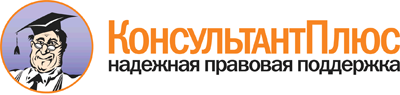 "Уголовное право России. Общая и Особенная части: Учебник"
(отв. ред. Ю.В. Грачева, А.И. Чучаев)
("КОНТРАКТ", 2017)Документ предоставлен КонсультантПлюс

www.consultant.ru

Дата сохранения: 16.08.2018
 